Für die Handhabung und das Ausfüllen der Vordrucke geben wir folgende Hinweise:die grün markierten Abschnitte sind Anleitungen, die zu berücksichtigen, dann aber zu löschen sind,die roten Abschnitte sind optional, nach Bedarf zu wählen, zu ändern oder zu löschen, je nach Besonderheit des Verfahrens und der Vergabestelle.Per l’utilizzo e la compilazione dei modelli si forniscono le seguenti informazioni:le parti evidenziate di verde sono istruzioni da tenere in considerazione e cancellare;le parti in rosso sono eventuali, alternative, da modificare e/o cancellare in base alle specificità di ciascuna procedura e di ciascuna stazione appaltante.Kode der AusschreibungAOV/SUA-SF      /      -      Codice garaAOV/SUA-SF      /      -      Erkennungskode CIG:      Codice CIG:      Einheitskode CUP:      Codice CUP:      Verwaltungakt mit dem entschieden wird, den Vertrag abzuschließen:Entscheid/Beschluss/Dekret der (z.B. Landesregierung)      Nr.       vom.      Determina a contrarre: determina/delibera/decreto di/della [es.Giunta Provinciale]      n.       dd.      AUSSCHREIBUNGSBEDINGUNGENOFFENES VERFAHRENÜBER EU-SchwelleFÜR DIE LIEFERUNG / DIENSTLEISTUNg      MIT GERINGER UMWELTBELASTUNGM.D./Dekret      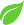 (G.B. Nr.      vom      )Anlage       –      [NB: Nur wenn auch im Portal das Blatt gewählt wird]DISCIPLINARE DI GARA PROCEDURA APERTAsopra soglia EUROPEA LA FORNITURA / IL SERVIZIOA RIDOTTO IMPATTO AMBIENTALEDM/Decreto      (G.U. n.      del      )allegato       –      [NB: inserire solo se anche sul portale si prevede la foglia]AUSWAHL DES ANGEBOTS NACH DEM KRITERIUM DES WIRTSCHAFTLICH GÜNSTIGSTEN ANGEBOTSAUSSCHLIESSLICH NACH PREISELEKTRONISCHE VERGABESELEZIONE DELL’OFFERTASECONDO IL CRITERIO DELL’OFFERTA ECONOMICAMENTE PIÚ VANTAGGIOSAAL SOLO PREZZOGARA TELEMATICAVersion 19.06.2020Versione 19.06.2020Bemerkung zum SprachgebrauchIn Anbetracht der hohen Komplexität sowohl inhaltlicher als auch terminologischer Natur des Vergaberechts wurde aus Gründen der Übersichtlichkeit und Verständlichkeit nur die männliche Form angewandt. Die männliche Form soll in jedem Falle Männer und Frauen gleichermaßen bezeichnen.Bemerkung zum SprachgebrauchIn Anbetracht der hohen Komplexität sowohl inhaltlicher als auch terminologischer Natur des Vergaberechts wurde aus Gründen der Übersichtlichkeit und Verständlichkeit nur die männliche Form angewandt. Die männliche Form soll in jedem Falle Männer und Frauen gleichermaßen bezeichnen.Bemerkung zum SprachgebrauchIn Anbetracht der hohen Komplexität sowohl inhaltlicher als auch terminologischer Natur des Vergaberechts wurde aus Gründen der Übersichtlichkeit und Verständlichkeit nur die männliche Form angewandt. Die männliche Form soll in jedem Falle Männer und Frauen gleichermaßen bezeichnen.Bemerkung zum SprachgebrauchIn Anbetracht der hohen Komplexität sowohl inhaltlicher als auch terminologischer Natur des Vergaberechts wurde aus Gründen der Übersichtlichkeit und Verständlichkeit nur die männliche Form angewandt. Die männliche Form soll in jedem Falle Männer und Frauen gleichermaßen bezeichnen.Bemerkung zum SprachgebrauchIn Anbetracht der hohen Komplexität sowohl inhaltlicher als auch terminologischer Natur des Vergaberechts wurde aus Gründen der Übersichtlichkeit und Verständlichkeit nur die männliche Form angewandt. Die männliche Form soll in jedem Falle Männer und Frauen gleichermaßen bezeichnen.Bemerkung zum SprachgebrauchIn Anbetracht der hohen Komplexität sowohl inhaltlicher als auch terminologischer Natur des Vergaberechts wurde aus Gründen der Übersichtlichkeit und Verständlichkeit nur die männliche Form angewandt. Die männliche Form soll in jedem Falle Männer und Frauen gleichermaßen bezeichnen.Premessa per l’uso linguisticoIn considerazione dell'elevata complessità, sia in termini di contenuto che di terminologia, del diritto degli appalti pubblici, per ragioni di semplicità e comprensibilità è stata utilizzata solo la forma maschile. La forma maschile ha pertanto valore generico e riguarda in ogni caso persone di entrambi i sessi. Premessa per l’uso linguisticoIn considerazione dell'elevata complessità, sia in termini di contenuto che di terminologia, del diritto degli appalti pubblici, per ragioni di semplicità e comprensibilità è stata utilizzata solo la forma maschile. La forma maschile ha pertanto valore generico e riguarda in ogni caso persone di entrambi i sessi. Premessa per l’uso linguisticoIn considerazione dell'elevata complessità, sia in termini di contenuto che di terminologia, del diritto degli appalti pubblici, per ragioni di semplicità e comprensibilità è stata utilizzata solo la forma maschile. La forma maschile ha pertanto valore generico e riguarda in ogni caso persone di entrambi i sessi. Premessa per l’uso linguisticoIn considerazione dell'elevata complessità, sia in termini di contenuto che di terminologia, del diritto degli appalti pubblici, per ragioni di semplicità e comprensibilità è stata utilizzata solo la forma maschile. La forma maschile ha pertanto valore generico e riguarda in ogni caso persone di entrambi i sessi. AbkürzungenAbkürzungenAbkürzungenAbkürzungenAbkürzungenAbkürzungenAbbreviazioniAbbreviazioniAbbreviazioniAbbreviazioniDeutschDeutschDeutschDeutschDeutschDeutschItalianoItalianoItalianoItalianoAOVAOVAOVAgentur für die Verfahren und die Aufsicht im Bereich öffentliche Bau-, Dienstleistungs- und LieferaufträgenAgentur für die Verfahren und die Aufsicht im Bereich öffentliche Bau-, Dienstleistungs- und LieferaufträgenAgentur für die Verfahren und die Aufsicht im Bereich öffentliche Bau-, Dienstleistungs- und LieferaufträgenACPACPACPAgenzia per i procedimenti e la vigilanza in materia di contratti pubblici di lavori, servizi e fornitureEVSEVSEVSEinheitliche Vergabestelle Dienstleistungen und Lieferungen Einheitliche Vergabestelle Dienstleistungen und Lieferungen Einheitliche Vergabestelle Dienstleistungen und Lieferungen SUASUASUAStazione unica appaltante servizi e fornitureGBLGBLGBLGesetzesblatt der Republik ItalienGesetzesblatt der Republik ItalienGesetzesblatt der Republik ItalienG.U.G.U.G.U.Gazzetta ufficiale della Repubblica italianaPECPECPECZertifizierte elektronische Post Zertifizierte elektronische Post Zertifizierte elektronische Post PECPECPECPosta elettronica certificataGvDGvDGvDGesetzesvertretendes DekretGesetzesvertretendes DekretGesetzesvertretendes Dekretd.lgsd.lgsd.lgsDecreto legislativoLGLGLGLandesgesetzLandesgesetzLandesgesetzl.p.l.p.l.p.Legge provincialeMDMDMDMinisterialdekretMinisterialdekretMinisterialdekretd.m.d.m.d.m.Decreto ministerialeEVV EVV EVV Einziger VerfahrensverantwortlicherEinziger VerfahrensverantwortlicherEinziger VerfahrensverantwortlicherRUPRUPRUPResponsabile unico del procedimentoDirektor für die VertragsausführungDirektor für die VertragsausführungDirektor für die VertragsausführungDECDECDECDirettore dell’esecuzione del contrattoCPVCPVCPVGemeinsames Vokabular für öffentliche AufträgeGemeinsames Vokabular für öffentliche AufträgeGemeinsames Vokabular für öffentliche AufträgeCPVCPVCPVVocabolario comune per gli appalti pubbliciMUKMUKMUKMindestumweltkriterien Mindestumweltkriterien Mindestumweltkriterien CAMCAMCAMCriteri minimi ambientaliANACANACANACNationale AntikorruptionsbehördeNationale AntikorruptionsbehördeNationale AntikorruptionsbehördeANACANACANACAutorità nazionale anticorruzioneDPR DPR DPR Dekret des Präsidenten der RepublikDekret des Präsidenten der RepublikDekret des Präsidenten der Republikd.p.r.d.p.r.d.p.r.Decreto del Presidente della RepubblicaEWIVEWIVEWIVEuropäische wirtschaftliche InteressensvereinigungEuropäische wirtschaftliche InteressensvereinigungEuropäische wirtschaftliche InteressensvereinigungGEIEGEIEGEIEGruppo europeo di interesse economicoBGBGBGBietergemeinschaftBietergemeinschaftBietergemeinschaftRTIRTIRTIRaggruppamento temporaneo di impreseEEEEEEEEEEinheitliche europäische Einheitserklärung Einheitliche europäische Einheitserklärung Einheitliche europäische Einheitserklärung DGUEDGUEDGUEDocumento di gara unico europeoGDGDGDGesetzesdekretGesetzesdekretGesetzesdekretd.l.d.l.d.l.Decreto leggeBLRBLRBLRBeschluss der LandesregierungBeschluss der LandesregierungBeschluss der Landesregierungd.g.p.d.g.p.d.g.p.Deliberazione della Giunta provincialeHKHKHKHandels-, Industrie-, Handwerks- und Landwirtschafts-kammerHandels-, Industrie-, Handwerks- und Landwirtschafts-kammerHandels-, Industrie-, Handwerks- und Landwirtschafts-kammerCCIAACCIAACCIAACamera di Commercio, Industria, Artigianato e AgricolturaGGGGesetzGesetzGesetzl.l.l.Legge (statale)eIDASeIDASeIDASVerordnung (EU) über elektronische Identifizierung und Vertrauensdienste für elektronische Transaktionen im BinnenmarktVerordnung (EU) über elektronische Identifizierung und Vertrauensdienste für elektronische Transaktionen im BinnenmarktVerordnung (EU) über elektronische Identifizierung und Vertrauensdienste für elektronische Transaktionen im BinnenmarkteIDASeIDASeIDASRegolamento europeo per l'identificazione elettronica e servizi fiduciari per le transazioni elettroniche nel mercato internoCNIPACNIPACNIPANationales IT-Zentrum für die öffentliche Verwaltung, heute:Nationales IT-Zentrum für die öffentliche Verwaltung, heute:Nationales IT-Zentrum für die öffentliche Verwaltung, heute:CNIPACNIPACNIPACentro nazionale per l'informatica nella pubblica amministrazione, oggi:AgIDAgIDAgIDItaliens E-Government-AgenturItaliens E-Government-AgenturItaliens E-Government-AgenturAgIDAgIDAgIDAgenzia per l’Italia digitaleNUTSNUTSNUTSSystematik der Gebietseinheiten für die StatistikSystematik der Gebietseinheiten für die StatistikSystematik der Gebietseinheiten für die StatistikNUTSNUTSNUTSnomenclatura delle unità territoriali statisticheTEIL IEINREICHUNG  ANGEBOTE UND ZULASSUNG ZUR AUSSCHREIBUNGTEIL IEINREICHUNG  ANGEBOTE UND ZULASSUNG ZUR AUSSCHREIBUNGTEIL IEINREICHUNG  ANGEBOTE UND ZULASSUNG ZUR AUSSCHREIBUNGTEIL IEINREICHUNG  ANGEBOTE UND ZULASSUNG ZUR AUSSCHREIBUNGPARTE Ipresentazione delle offerte e ammissione alla garaPARTE Ipresentazione delle offerte e ammissione alla garaPARTE Ipresentazione delle offerte e ammissione alla gara1. ALLGEMEINE HINWEISE1. ALLGEMEINE HINWEISE1. ALLGEMEINE HINWEISE1. ALLGEMEINE HINWEISE1. INDICAZIONI GENERALI1. INDICAZIONI GENERALI1. INDICAZIONI GENERALI1.1 Einleitende Informationen1.1 Einleitende Informationen1.1 Einleitende Informationen1.1 Einleitende Informationen1.1 rmazioni preliminari1.1 rmazioni preliminari1.1 rmazioni preliminariDie Einheitliche Vergabestelle Dienstleistungen und Lieferungen (in der Folge auch „Einheitliche Vergabestelle Dienstleistungen und Lieferungen“ oder „EVS-DL“) der Agentur für die Verfahren und die Aufsicht im Bereich öffentliche Bau-, Dienstleistungs- und Lieferungsaufträge (in der Folge auch „Agentur“, „AOV“ oder „Vergabestelle“), Dr.-Julius-Perathoner-Straße 10, 39100 Bozen, zertifizierte E-Mail-Adresse (PEC) aov-acp.servicesupply@pec.prov.bz.it schreibt im Auftrag der/des       (in der Folge auch „Auftraggeber“ oder „Auftraggebende Körperschaft“) im Sinne der Artikel 60, Abs. 1, 95 GvD vom 18 April 2016 Nr. 50 (in der Folge auch „Kodex“) und Art. 33 des L.G. Nr. 16/2015 ein offenes Verfahren für die Vergabe       aus.Die Einheitliche Vergabestelle Dienstleistungen und Lieferungen (in der Folge auch „Einheitliche Vergabestelle Dienstleistungen und Lieferungen“ oder „EVS-DL“) der Agentur für die Verfahren und die Aufsicht im Bereich öffentliche Bau-, Dienstleistungs- und Lieferungsaufträge (in der Folge auch „Agentur“, „AOV“ oder „Vergabestelle“), Dr.-Julius-Perathoner-Straße 10, 39100 Bozen, zertifizierte E-Mail-Adresse (PEC) aov-acp.servicesupply@pec.prov.bz.it schreibt im Auftrag der/des       (in der Folge auch „Auftraggeber“ oder „Auftraggebende Körperschaft“) im Sinne der Artikel 60, Abs. 1, 95 GvD vom 18 April 2016 Nr. 50 (in der Folge auch „Kodex“) und Art. 33 des L.G. Nr. 16/2015 ein offenes Verfahren für die Vergabe       aus.Die Einheitliche Vergabestelle Dienstleistungen und Lieferungen (in der Folge auch „Einheitliche Vergabestelle Dienstleistungen und Lieferungen“ oder „EVS-DL“) der Agentur für die Verfahren und die Aufsicht im Bereich öffentliche Bau-, Dienstleistungs- und Lieferungsaufträge (in der Folge auch „Agentur“, „AOV“ oder „Vergabestelle“), Dr.-Julius-Perathoner-Straße 10, 39100 Bozen, zertifizierte E-Mail-Adresse (PEC) aov-acp.servicesupply@pec.prov.bz.it schreibt im Auftrag der/des       (in der Folge auch „Auftraggeber“ oder „Auftraggebende Körperschaft“) im Sinne der Artikel 60, Abs. 1, 95 GvD vom 18 April 2016 Nr. 50 (in der Folge auch „Kodex“) und Art. 33 des L.G. Nr. 16/2015 ein offenes Verfahren für die Vergabe       aus.Die Einheitliche Vergabestelle Dienstleistungen und Lieferungen (in der Folge auch „Einheitliche Vergabestelle Dienstleistungen und Lieferungen“ oder „EVS-DL“) der Agentur für die Verfahren und die Aufsicht im Bereich öffentliche Bau-, Dienstleistungs- und Lieferungsaufträge (in der Folge auch „Agentur“, „AOV“ oder „Vergabestelle“), Dr.-Julius-Perathoner-Straße 10, 39100 Bozen, zertifizierte E-Mail-Adresse (PEC) aov-acp.servicesupply@pec.prov.bz.it schreibt im Auftrag der/des       (in der Folge auch „Auftraggeber“ oder „Auftraggebende Körperschaft“) im Sinne der Artikel 60, Abs. 1, 95 GvD vom 18 April 2016 Nr. 50 (in der Folge auch „Kodex“) und Art. 33 des L.G. Nr. 16/2015 ein offenes Verfahren für die Vergabe       aus.L’Area Stazione Unica Appaltante Servizi e Forniture (di seguito anche “Stazione Unica Appaltante Servizi e Forniture” o “SUA-SF”) dell’Agenzia per i procedimenti e la vigilanza in materia di contratti pubblici di lavori, servizi e forniture (di seguito anche “Agenzia”, “ACP” o “Stazione appaltante”), con sede in via Dr. Julius Perathoner 10, 39100 Bolzano, indirizzo di posta elettronica certificata (PEC) aov-acp.servicesupply@pec.prov.bz.it, su incarico       (di seguito anche “ente committente”) indice, ai sensi degli artt. 60 comma 1, 95 del D.Lgs. 18 aprile 2016, n. 50 (nel prosieguo, “Codice”) e art. 33 L.P. n. 16/2015 una procedura aperta per l’affidamento      .L’Area Stazione Unica Appaltante Servizi e Forniture (di seguito anche “Stazione Unica Appaltante Servizi e Forniture” o “SUA-SF”) dell’Agenzia per i procedimenti e la vigilanza in materia di contratti pubblici di lavori, servizi e forniture (di seguito anche “Agenzia”, “ACP” o “Stazione appaltante”), con sede in via Dr. Julius Perathoner 10, 39100 Bolzano, indirizzo di posta elettronica certificata (PEC) aov-acp.servicesupply@pec.prov.bz.it, su incarico       (di seguito anche “ente committente”) indice, ai sensi degli artt. 60 comma 1, 95 del D.Lgs. 18 aprile 2016, n. 50 (nel prosieguo, “Codice”) e art. 33 L.P. n. 16/2015 una procedura aperta per l’affidamento      .L’Area Stazione Unica Appaltante Servizi e Forniture (di seguito anche “Stazione Unica Appaltante Servizi e Forniture” o “SUA-SF”) dell’Agenzia per i procedimenti e la vigilanza in materia di contratti pubblici di lavori, servizi e forniture (di seguito anche “Agenzia”, “ACP” o “Stazione appaltante”), con sede in via Dr. Julius Perathoner 10, 39100 Bolzano, indirizzo di posta elettronica certificata (PEC) aov-acp.servicesupply@pec.prov.bz.it, su incarico       (di seguito anche “ente committente”) indice, ai sensi degli artt. 60 comma 1, 95 del D.Lgs. 18 aprile 2016, n. 50 (nel prosieguo, “Codice”) e art. 33 L.P. n. 16/2015 una procedura aperta per l’affidamento      .Die Vergabe wird durch das GvD Nr. 50/2016 i.g.F., Art. 6, LG Nr. 17/1993, LG Nr. 16/2015 i.g.F. sowie den Bestimmungen dieser Ausschreibungsbedingungen geregelt.Die Vergabe wird durch das GvD Nr. 50/2016 i.g.F., Art. 6, LG Nr. 17/1993, LG Nr. 16/2015 i.g.F. sowie den Bestimmungen dieser Ausschreibungsbedingungen geregelt.Die Vergabe wird durch das GvD Nr. 50/2016 i.g.F., Art. 6, LG Nr. 17/1993, LG Nr. 16/2015 i.g.F. sowie den Bestimmungen dieser Ausschreibungsbedingungen geregelt.Die Vergabe wird durch das GvD Nr. 50/2016 i.g.F., Art. 6, LG Nr. 17/1993, LG Nr. 16/2015 i.g.F. sowie den Bestimmungen dieser Ausschreibungsbedingungen geregelt.L’appalto è disciplinato dal d.lgs. 50/2016 e s.m.i., dall’art. 6 della legge provinciale 17/1993, dalla legge provinciale 16/2015 e s.m.i. e dalle disposizioni di cui al presente disciplinare.L’appalto è disciplinato dal d.lgs. 50/2016 e s.m.i., dall’art. 6 della legge provinciale 17/1993, dalla legge provinciale 16/2015 e s.m.i. e dalle disposizioni di cui al presente disciplinare.L’appalto è disciplinato dal d.lgs. 50/2016 e s.m.i., dall’art. 6 della legge provinciale 17/1993, dalla legge provinciale 16/2015 e s.m.i. e dalle disposizioni di cui al presente disciplinare.Die Ausschreibungsunterlagen, die in nicht abänderbarem elektronischen Format unter der Internetadresse www.ausschreibungen-suedtirol.it / www.bandi-altoadige.it verfügbar sind, bestehen aus:Die Ausschreibungsunterlagen, die in nicht abänderbarem elektronischen Format unter der Internetadresse www.ausschreibungen-suedtirol.it / www.bandi-altoadige.it verfügbar sind, bestehen aus:Die Ausschreibungsunterlagen, die in nicht abänderbarem elektronischen Format unter der Internetadresse www.ausschreibungen-suedtirol.it / www.bandi-altoadige.it verfügbar sind, bestehen aus:Die Ausschreibungsunterlagen, die in nicht abänderbarem elektronischen Format unter der Internetadresse www.ausschreibungen-suedtirol.it / www.bandi-altoadige.it verfügbar sind, bestehen aus:La documentazione di gara, disponibile in formato elettronico immodificabile e consultabile all’indirizzo internet: www.bandi-altoadige.it / www.ausschreibungen-suedtirol.it, costituita da:La documentazione di gara, disponibile in formato elettronico immodificabile e consultabile all’indirizzo internet: www.bandi-altoadige.it / www.ausschreibungen-suedtirol.it, costituita da:La documentazione di gara, disponibile in formato elettronico immodificabile e consultabile all’indirizzo internet: www.bandi-altoadige.it / www.ausschreibungen-suedtirol.it, costituita da:(Ausschreibungsunterlagen vollständig angeben)der Auftragsbekanntmachung; den vorliegenden Ausschreibungs-bedingungen;dem technischen Leistungsverzeichnis mit jeweiligen Anlagen (Anlage      );Bericht gemäß Art. 35 Abs 5 LG Nr. 16/2015,Anlage A1, A1-bis;Vorlage zu den Erklärungen des Hilfsunter-nehmens laut Art. 89 der GvD 50/2016 (Anlage A1-ter);der Kostenschätzung mit Bestimmung der Kosten für die Arbeitskraft (bei nicht intellektuellen Dienstleistungen);dem wirtschaftlichen Angebot (Anlage C), das vom System generiert wird;der Vorlage zum spezifischen wirtschaftlichen Angebot (Anlage C1);den besonderen Vertragsbedingungen für Lieferungen von Einrichtungen (Teil I und II);das Dokument gemäß Art. 26, Abs. 1, Buchst. b) des GvD 81/2008 (Information über die spezifischen Risiken);das Dokument gemäß Art.26, Abs. 3 und 3 ter des GvD 81/2008 (Dokument zur Bewertung der Risiken durch Interferenzen) in welchem die Kosten zur Beseitigung von Interferenzen angegeben sind;den Richtlinien für die Bewertung der übertrieben niedrigen Angebote;der Vorlage der Erklärung im Sinne des Art. 93 Abs. 8 GvD 50/2016;der Integritätspakt;der Verhaltenskodex.(Ausschreibungsunterlagen vollständig angeben)der Auftragsbekanntmachung; den vorliegenden Ausschreibungs-bedingungen;dem technischen Leistungsverzeichnis mit jeweiligen Anlagen (Anlage      );Bericht gemäß Art. 35 Abs 5 LG Nr. 16/2015,Anlage A1, A1-bis;Vorlage zu den Erklärungen des Hilfsunter-nehmens laut Art. 89 der GvD 50/2016 (Anlage A1-ter);der Kostenschätzung mit Bestimmung der Kosten für die Arbeitskraft (bei nicht intellektuellen Dienstleistungen);dem wirtschaftlichen Angebot (Anlage C), das vom System generiert wird;der Vorlage zum spezifischen wirtschaftlichen Angebot (Anlage C1);den besonderen Vertragsbedingungen für Lieferungen von Einrichtungen (Teil I und II);das Dokument gemäß Art. 26, Abs. 1, Buchst. b) des GvD 81/2008 (Information über die spezifischen Risiken);das Dokument gemäß Art.26, Abs. 3 und 3 ter des GvD 81/2008 (Dokument zur Bewertung der Risiken durch Interferenzen) in welchem die Kosten zur Beseitigung von Interferenzen angegeben sind;den Richtlinien für die Bewertung der übertrieben niedrigen Angebote;der Vorlage der Erklärung im Sinne des Art. 93 Abs. 8 GvD 50/2016;der Integritätspakt;der Verhaltenskodex.(Ausschreibungsunterlagen vollständig angeben)der Auftragsbekanntmachung; den vorliegenden Ausschreibungs-bedingungen;dem technischen Leistungsverzeichnis mit jeweiligen Anlagen (Anlage      );Bericht gemäß Art. 35 Abs 5 LG Nr. 16/2015,Anlage A1, A1-bis;Vorlage zu den Erklärungen des Hilfsunter-nehmens laut Art. 89 der GvD 50/2016 (Anlage A1-ter);der Kostenschätzung mit Bestimmung der Kosten für die Arbeitskraft (bei nicht intellektuellen Dienstleistungen);dem wirtschaftlichen Angebot (Anlage C), das vom System generiert wird;der Vorlage zum spezifischen wirtschaftlichen Angebot (Anlage C1);den besonderen Vertragsbedingungen für Lieferungen von Einrichtungen (Teil I und II);das Dokument gemäß Art. 26, Abs. 1, Buchst. b) des GvD 81/2008 (Information über die spezifischen Risiken);das Dokument gemäß Art.26, Abs. 3 und 3 ter des GvD 81/2008 (Dokument zur Bewertung der Risiken durch Interferenzen) in welchem die Kosten zur Beseitigung von Interferenzen angegeben sind;den Richtlinien für die Bewertung der übertrieben niedrigen Angebote;der Vorlage der Erklärung im Sinne des Art. 93 Abs. 8 GvD 50/2016;der Integritätspakt;der Verhaltenskodex.(Ausschreibungsunterlagen vollständig angeben)der Auftragsbekanntmachung; den vorliegenden Ausschreibungs-bedingungen;dem technischen Leistungsverzeichnis mit jeweiligen Anlagen (Anlage      );Bericht gemäß Art. 35 Abs 5 LG Nr. 16/2015,Anlage A1, A1-bis;Vorlage zu den Erklärungen des Hilfsunter-nehmens laut Art. 89 der GvD 50/2016 (Anlage A1-ter);der Kostenschätzung mit Bestimmung der Kosten für die Arbeitskraft (bei nicht intellektuellen Dienstleistungen);dem wirtschaftlichen Angebot (Anlage C), das vom System generiert wird;der Vorlage zum spezifischen wirtschaftlichen Angebot (Anlage C1);den besonderen Vertragsbedingungen für Lieferungen von Einrichtungen (Teil I und II);das Dokument gemäß Art. 26, Abs. 1, Buchst. b) des GvD 81/2008 (Information über die spezifischen Risiken);das Dokument gemäß Art.26, Abs. 3 und 3 ter des GvD 81/2008 (Dokument zur Bewertung der Risiken durch Interferenzen) in welchem die Kosten zur Beseitigung von Interferenzen angegeben sind;den Richtlinien für die Bewertung der übertrieben niedrigen Angebote;der Vorlage der Erklärung im Sinne des Art. 93 Abs. 8 GvD 50/2016;der Integritätspakt;der Verhaltenskodex.(indicare la documentazione di gara)il bando;il presente disciplinare di gara;il capitolato tecnico e relativi allegati (Allegato      ); relazione ex art. 35, comma 5 l.p. 16/2015;Allegato A1, A1-bis;il modello relativo alle dichiarazioni dell’ausiliaria ex art. 89 D.Lgs. 50/2016 (Allegato A1-ter);la stima dei costi con individuazione costi della manodopera [per servizi non intellettuali];l’offerta economica (Allegato C) - documento generato dal sistema;il modulo specifico di offerta economica (Allegato C1);il Capitolato speciale d’appalto (parte I e II); il documento di cui all’art. 26 comma 1 lettera b) D.Lgs. 81/2008 (Informativa sui rischi specifici esistenti)il documento di cui all’art. 26 commi 3 e 3 ter del D.Lgs. 81/2008 (Documento di valutazione dei rischi da interferenza), con indicazione dell’ammontare degli oneri per l’eliminazione dei rischi da interferenza;la direttiva per la redazione delle analisi dei prezzi in caso di offerta anomala; il modulo della dichiarazione ai sensi del comma 8 dell’art. 93 del D.Lgs. 50/2016;Il patto di integritá;Il codice di comportamento.(indicare la documentazione di gara)il bando;il presente disciplinare di gara;il capitolato tecnico e relativi allegati (Allegato      ); relazione ex art. 35, comma 5 l.p. 16/2015;Allegato A1, A1-bis;il modello relativo alle dichiarazioni dell’ausiliaria ex art. 89 D.Lgs. 50/2016 (Allegato A1-ter);la stima dei costi con individuazione costi della manodopera [per servizi non intellettuali];l’offerta economica (Allegato C) - documento generato dal sistema;il modulo specifico di offerta economica (Allegato C1);il Capitolato speciale d’appalto (parte I e II); il documento di cui all’art. 26 comma 1 lettera b) D.Lgs. 81/2008 (Informativa sui rischi specifici esistenti)il documento di cui all’art. 26 commi 3 e 3 ter del D.Lgs. 81/2008 (Documento di valutazione dei rischi da interferenza), con indicazione dell’ammontare degli oneri per l’eliminazione dei rischi da interferenza;la direttiva per la redazione delle analisi dei prezzi in caso di offerta anomala; il modulo della dichiarazione ai sensi del comma 8 dell’art. 93 del D.Lgs. 50/2016;Il patto di integritá;Il codice di comportamento.(indicare la documentazione di gara)il bando;il presente disciplinare di gara;il capitolato tecnico e relativi allegati (Allegato      ); relazione ex art. 35, comma 5 l.p. 16/2015;Allegato A1, A1-bis;il modello relativo alle dichiarazioni dell’ausiliaria ex art. 89 D.Lgs. 50/2016 (Allegato A1-ter);la stima dei costi con individuazione costi della manodopera [per servizi non intellettuali];l’offerta economica (Allegato C) - documento generato dal sistema;il modulo specifico di offerta economica (Allegato C1);il Capitolato speciale d’appalto (parte I e II); il documento di cui all’art. 26 comma 1 lettera b) D.Lgs. 81/2008 (Informativa sui rischi specifici esistenti)il documento di cui all’art. 26 commi 3 e 3 ter del D.Lgs. 81/2008 (Documento di valutazione dei rischi da interferenza), con indicazione dell’ammontare degli oneri per l’eliminazione dei rischi da interferenza;la direttiva per la redazione delle analisi dei prezzi in caso di offerta anomala; il modulo della dichiarazione ai sensi del comma 8 dell’art. 93 del D.Lgs. 50/2016;Il patto di integritá;Il codice di comportamento.Der/Die Verantwortliche des Ausschreibungsverfahrens der Einheitlichen Vergabestelle Dienstleistungen und Lieferungen ist dott.ssa      .Der/Die Verantwortliche des Ausschreibungsverfahrens der Einheitlichen Vergabestelle Dienstleistungen und Lieferungen ist dott.ssa      .Der/Die Verantwortliche des Ausschreibungsverfahrens der Einheitlichen Vergabestelle Dienstleistungen und Lieferungen ist dott.ssa      .Der/Die Verantwortliche des Ausschreibungsverfahrens der Einheitlichen Vergabestelle Dienstleistungen und Lieferungen ist dott.ssa      .Per la Stazione Unica Appaltante Servizi e Forniture il/la responsabile della procedura di gara è il/la dott.ssa      .Per la Stazione Unica Appaltante Servizi e Forniture il/la responsabile della procedura di gara è il/la dott.ssa      .Per la Stazione Unica Appaltante Servizi e Forniture il/la responsabile della procedura di gara è il/la dott.ssa      .Der/Die einzige Verfahrensverantwortliche (RUP) für den Auftraggeber ist dott.ssa      , Direktor      .Der/Die einzige Verfahrensverantwortliche (RUP) für den Auftraggeber ist dott.ssa      , Direktor      .Der/Die einzige Verfahrensverantwortliche (RUP) für den Auftraggeber ist dott.ssa      , Direktor      .Der/Die einzige Verfahrensverantwortliche (RUP) für den Auftraggeber ist dott.ssa      , Direktor      .Per il committente il/la responsabile unico/a del procedimento (RUP) è il/la dott.ssa      , direttore      .Per il committente il/la responsabile unico/a del procedimento (RUP) è il/la dott.ssa      , direttore      .Per il committente il/la responsabile unico/a del procedimento (RUP) è il/la dott.ssa      , direttore      .Verantwortliche/r für die Vertragsausführung (DEC) ist      .Verantwortliche/r für die Vertragsausführung (DEC) ist      .Verantwortliche/r für die Vertragsausführung (DEC) ist      .Verantwortliche/r für die Vertragsausführung (DEC) ist      .Direttore di esecuzione (DEC) è      .Direttore di esecuzione (DEC) è      .Direttore di esecuzione (DEC) è      .Die Vorschriften dieser Ausschreibungsbedingungen haben Vorrang gegenüber allen eventuell in den restlichen Ausschreibungsunterlagen enthaltenen widersprüchlichen Vorschriften.Die Vorschriften dieser Ausschreibungsbedingungen haben Vorrang gegenüber allen eventuell in den restlichen Ausschreibungsunterlagen enthaltenen widersprüchlichen Vorschriften.Die Vorschriften dieser Ausschreibungsbedingungen haben Vorrang gegenüber allen eventuell in den restlichen Ausschreibungsunterlagen enthaltenen widersprüchlichen Vorschriften.Die Vorschriften dieser Ausschreibungsbedingungen haben Vorrang gegenüber allen eventuell in den restlichen Ausschreibungsunterlagen enthaltenen widersprüchlichen Vorschriften.Le prescrizioni del presente disciplinare prevalgono su tutte le prescrizioni contrarie eventualmente presenti nella restante documentazione di gara. Le prescrizioni del presente disciplinare prevalgono su tutte le prescrizioni contrarie eventualmente presenti nella restante documentazione di gara. Le prescrizioni del presente disciplinare prevalgono su tutte le prescrizioni contrarie eventualmente presenti nella restante documentazione di gara. 1.2 Gegenstand, Betrag und Dauer der Vergabe1.2 Gegenstand, Betrag und Dauer der Vergabe1.2 Gegenstand, Betrag und Dauer der Vergabe1.2 Gegenstand, Betrag und Dauer der Vergabe1.2 Oggetto, ammontare e durata dell’appalto1.2 Oggetto, ammontare e durata dell’appalto1.2 Oggetto, ammontare e durata dell’appalto1.2.1 Gegenstand der Vergabe1.2.1 Gegenstand der Vergabe1.2.1 Gegenstand der Vergabe1.2.1 Gegenstand der Vergabe1.2.1 Oggetto dell’affidamento1.2.1 Oggetto dell’affidamento1.2.1 Oggetto dell’affidamentoDiese Ausschreibung hat folgende Dienstleistung / Lieferung zum Gegenstand:      .Diese Ausschreibung hat folgende Dienstleistung / Lieferung zum Gegenstand:      .Diese Ausschreibung hat folgende Dienstleistung / Lieferung zum Gegenstand:      .Diese Ausschreibung hat folgende Dienstleistung / Lieferung zum Gegenstand:      .Il presente disciplinare ha per oggetto la seguente fornitura / il seguente servizio:      .Il presente disciplinare ha per oggetto la seguente fornitura / il seguente servizio:      .Il presente disciplinare ha per oggetto la seguente fornitura / il seguente servizio:      .Los 1:      Los 1:      Los 1:      Los 1:      Lotto 1:      Lotto 1:      Lotto 1:      CPV      CPV      CPV      CPV      CPV      CPV      CPV      Los 2:      Los 2:      Los 2:      Los 2:      Lotto 2:      Lotto 2:      Lotto 2:      CPV      CPV      CPV      CPV      CPV      CPV      CPV      Die Lieferung/Dienstleistung umfasst folgende Leistung/en:      .(eventuell unterteilt in)HAUPTLEISTUNG:      ;NEBENLEISTUNGEN:      .Die Lieferung/Dienstleistung umfasst folgende Leistung/en:      .(eventuell unterteilt in)HAUPTLEISTUNG:      ;NEBENLEISTUNGEN:      .Die Lieferung/Dienstleistung umfasst folgende Leistung/en:      .(eventuell unterteilt in)HAUPTLEISTUNG:      ;NEBENLEISTUNGEN:      .Die Lieferung/Dienstleistung umfasst folgende Leistung/en:      .(eventuell unterteilt in)HAUPTLEISTUNG:      ;NEBENLEISTUNGEN:      .La fornitura/Il servizio si articola nelle seguente/i prestazione/i:      .(eventualmente suddiviso in) PRESTAZIONE PRINCIPALE:      ;PRESTAZIONI SECONDARIE:      .La fornitura/Il servizio si articola nelle seguente/i prestazione/i:      .(eventualmente suddiviso in) PRESTAZIONE PRINCIPALE:      ;PRESTAZIONI SECONDARIE:      .La fornitura/Il servizio si articola nelle seguente/i prestazione/i:      .(eventualmente suddiviso in) PRESTAZIONE PRINCIPALE:      ;PRESTAZIONI SECONDARIE:      .[ACHTUNG:Der EVV muss angeben, ob mit Bezug auf die MUK und/oder sozialen Kriterien gemäß Art. 34 GvD Nr. 50/2016 Mindestvoraussetzungen bei sonstigem Ausschluss vorgesehen sind.Er muss die auf vorliegende Vergabe anwendbaren Dekrete des Umweltministeriums angeben.Er kann die Bewertungskriterien gemäß Art. 95 Abs. 6 GvD Nr. 50/2016 und gemäß obigen umweltrechtlichen Bestimmungen vorsehen. In diesem Fall müssen entsprechende Leistungsbeschreibungen und Vertragsklauseln vorgesehen werden, die in die besonderen Vertragsbedingungen einfließen müssen. Will die Vergabestelle von der Möglichkeit gemäß Art. 35 LG Nr. 16/2015 Gebrauch machen, hat der EVV mit Unterstützung des Projektanten und des Projektüberprüfers, sofern vorhanden, einen entsprechenden Bericht zu verfassen, worin die technischen und Marktgründe, welche die Abweichung rechtfertigen, angeführt sind..][ACHTUNG:Der EVV muss angeben, ob mit Bezug auf die MUK und/oder sozialen Kriterien gemäß Art. 34 GvD Nr. 50/2016 Mindestvoraussetzungen bei sonstigem Ausschluss vorgesehen sind.Er muss die auf vorliegende Vergabe anwendbaren Dekrete des Umweltministeriums angeben.Er kann die Bewertungskriterien gemäß Art. 95 Abs. 6 GvD Nr. 50/2016 und gemäß obigen umweltrechtlichen Bestimmungen vorsehen. In diesem Fall müssen entsprechende Leistungsbeschreibungen und Vertragsklauseln vorgesehen werden, die in die besonderen Vertragsbedingungen einfließen müssen. Will die Vergabestelle von der Möglichkeit gemäß Art. 35 LG Nr. 16/2015 Gebrauch machen, hat der EVV mit Unterstützung des Projektanten und des Projektüberprüfers, sofern vorhanden, einen entsprechenden Bericht zu verfassen, worin die technischen und Marktgründe, welche die Abweichung rechtfertigen, angeführt sind..][ACHTUNG:Der EVV muss angeben, ob mit Bezug auf die MUK und/oder sozialen Kriterien gemäß Art. 34 GvD Nr. 50/2016 Mindestvoraussetzungen bei sonstigem Ausschluss vorgesehen sind.Er muss die auf vorliegende Vergabe anwendbaren Dekrete des Umweltministeriums angeben.Er kann die Bewertungskriterien gemäß Art. 95 Abs. 6 GvD Nr. 50/2016 und gemäß obigen umweltrechtlichen Bestimmungen vorsehen. In diesem Fall müssen entsprechende Leistungsbeschreibungen und Vertragsklauseln vorgesehen werden, die in die besonderen Vertragsbedingungen einfließen müssen. Will die Vergabestelle von der Möglichkeit gemäß Art. 35 LG Nr. 16/2015 Gebrauch machen, hat der EVV mit Unterstützung des Projektanten und des Projektüberprüfers, sofern vorhanden, einen entsprechenden Bericht zu verfassen, worin die technischen und Marktgründe, welche die Abweichung rechtfertigen, angeführt sind..][ACHTUNG:Der EVV muss angeben, ob mit Bezug auf die MUK und/oder sozialen Kriterien gemäß Art. 34 GvD Nr. 50/2016 Mindestvoraussetzungen bei sonstigem Ausschluss vorgesehen sind.Er muss die auf vorliegende Vergabe anwendbaren Dekrete des Umweltministeriums angeben.Er kann die Bewertungskriterien gemäß Art. 95 Abs. 6 GvD Nr. 50/2016 und gemäß obigen umweltrechtlichen Bestimmungen vorsehen. In diesem Fall müssen entsprechende Leistungsbeschreibungen und Vertragsklauseln vorgesehen werden, die in die besonderen Vertragsbedingungen einfließen müssen. Will die Vergabestelle von der Möglichkeit gemäß Art. 35 LG Nr. 16/2015 Gebrauch machen, hat der EVV mit Unterstützung des Projektanten und des Projektüberprüfers, sofern vorhanden, einen entsprechenden Bericht zu verfassen, worin die technischen und Marktgründe, welche die Abweichung rechtfertigen, angeführt sind..][ATTENZIONE – il RUP:deve indicare se sono previsti requisiti minimi a pena di esclusione con riferimento ai criteri ambientali minimi (CAM) e/o criteri sociali, in vigore ai sensi dell’art. 34, d.lgs. 50/2016;deve altresì indicare i Decreti di riferimento adottati dal Ministero dell’Ambiente e applicabili al presente appalto;può prevedere criteri di valutazione premianti ai sensi dell’art. 95, comma 6, d.lgs. 50/2016 e riferiti alla suddetta normativa ambientale. In tal caso vanno previste le corrispondenti specifiche tecniche e clausole contrattuali, che vanno inserite nel capitolato speciale. Qualora ci si intende avvalere della facoltá di cui all’art. 35 della l.p. 16/2015, il RUP deve redigere, con il supporto del progettista, e, ove presente, anche del verificatore, una relazione, indicando i motivi tecnici e di mercato a conforto della deroga..][ATTENZIONE – il RUP:deve indicare se sono previsti requisiti minimi a pena di esclusione con riferimento ai criteri ambientali minimi (CAM) e/o criteri sociali, in vigore ai sensi dell’art. 34, d.lgs. 50/2016;deve altresì indicare i Decreti di riferimento adottati dal Ministero dell’Ambiente e applicabili al presente appalto;può prevedere criteri di valutazione premianti ai sensi dell’art. 95, comma 6, d.lgs. 50/2016 e riferiti alla suddetta normativa ambientale. In tal caso vanno previste le corrispondenti specifiche tecniche e clausole contrattuali, che vanno inserite nel capitolato speciale. Qualora ci si intende avvalere della facoltá di cui all’art. 35 della l.p. 16/2015, il RUP deve redigere, con il supporto del progettista, e, ove presente, anche del verificatore, una relazione, indicando i motivi tecnici e di mercato a conforto della deroga..][ATTENZIONE – il RUP:deve indicare se sono previsti requisiti minimi a pena di esclusione con riferimento ai criteri ambientali minimi (CAM) e/o criteri sociali, in vigore ai sensi dell’art. 34, d.lgs. 50/2016;deve altresì indicare i Decreti di riferimento adottati dal Ministero dell’Ambiente e applicabili al presente appalto;può prevedere criteri di valutazione premianti ai sensi dell’art. 95, comma 6, d.lgs. 50/2016 e riferiti alla suddetta normativa ambientale. In tal caso vanno previste le corrispondenti specifiche tecniche e clausole contrattuali, che vanno inserite nel capitolato speciale. Qualora ci si intende avvalere della facoltá di cui all’art. 35 della l.p. 16/2015, il RUP deve redigere, con il supporto del progettista, e, ove presente, anche del verificatore, una relazione, indicando i motivi tecnici e di mercato a conforto della deroga..]Die Lieferung/Dienstleistung unterliegt der Anwendung folgender MUK:       Die Lieferung/Dienstleistung unterliegt der Anwendung folgender MUK:       Die Lieferung/Dienstleistung unterliegt der Anwendung folgender MUK:       Die Lieferung/Dienstleistung unterliegt der Anwendung folgender MUK:       La fornitura/Il servizio e’ soggetta/o all’applicazione del/dei seguente/i CAM:      La fornitura/Il servizio e’ soggetta/o all’applicazione del/dei seguente/i CAM:      La fornitura/Il servizio e’ soggetta/o all’applicazione del/dei seguente/i CAM:      Das gegenständliche Vergabeverfahren ist eine umweltfreundliche Vergabe.Das gegenständliche Vergabeverfahren ist eine umweltfreundliche Vergabe.Das gegenständliche Vergabeverfahren ist eine umweltfreundliche Vergabe.Das gegenständliche Vergabeverfahren ist eine umweltfreundliche Vergabe.La gara in oggetto costituisce appalto verde.La gara in oggetto costituisce appalto verde.La gara in oggetto costituisce appalto verde.Gemäß Art. 35 Abs. 5 LG 16/2015 bestehen folgende Ausnahmen von der MUK:      Gemäß Art. 35 Abs. 5 LG 16/2015 bestehen folgende Ausnahmen von der MUK:      Gemäß Art. 35 Abs. 5 LG 16/2015 bestehen folgende Ausnahmen von der MUK:      Gemäß Art. 35 Abs. 5 LG 16/2015 bestehen folgende Ausnahmen von der MUK:      Ai sensi dell’art. 35, comma 5 l.p. 16/2015 sono presenti le seguenti deroghe al CAM :      Ai sensi dell’art. 35, comma 5 l.p. 16/2015 sono presenti le seguenti deroghe al CAM :      Ai sensi dell’art. 35, comma 5 l.p. 16/2015 sono presenti le seguenti deroghe al CAM :      oderoderoderoderoppureoppureoppureGemäß Art. 35 Abs. 5 LG Nr. 16/2015 sind Abweichungen von den MUK vorgesehen, welche im beigefügten Bericht angeführt sind.Gemäß Art. 35 Abs. 5 LG Nr. 16/2015 sind Abweichungen von den MUK vorgesehen, welche im beigefügten Bericht angeführt sind.Gemäß Art. 35 Abs. 5 LG Nr. 16/2015 sind Abweichungen von den MUK vorgesehen, welche im beigefügten Bericht angeführt sind.Gemäß Art. 35 Abs. 5 LG Nr. 16/2015 sind Abweichungen von den MUK vorgesehen, welche im beigefügten Bericht angeführt sind.Ai sensi dell’art. 35, comma 5 l.p. 16/2015 sono presenti delle deroghe al CAM       come specificato nella relazione di cui in allegato.  Ai sensi dell’art. 35, comma 5 l.p. 16/2015 sono presenti delle deroghe al CAM       come specificato nella relazione di cui in allegato.  Ai sensi dell’art. 35, comma 5 l.p. 16/2015 sono presenti delle deroghe al CAM       come specificato nella relazione di cui in allegato.  (Die Entscheidung, für die Ausschreibung der Dienstleistung oder Lieferung keine Unterteilung in Lose vorzunehmen und die Entscheidung über die Anzahl der Lose muss im Vergabevermerk oder in den Ausschreibungsunterlagen gemäß Art. 28 Abs. 2 des LG Nr. 16/2015 begründet werden.) Die Begründung für die Entscheidung, keine Unterteilung in Lose vorzunehmen:-Oder- geht aus dem Vergabevermerk gemäß Art. 28. Abs. 2 des LG Nr. 16/2015 hervor.Oder(Sofern im Falle der Unterteilung der Ausschreibung in Lose nicht alle Lose gleichzeig vergeben werden, muss angegeben werden welche Lose Gegenstand dieser Ausschreibung sind.) (Die Entscheidung, für die Ausschreibung der Dienstleistung oder Lieferung keine Unterteilung in Lose vorzunehmen und die Entscheidung über die Anzahl der Lose muss im Vergabevermerk oder in den Ausschreibungsunterlagen gemäß Art. 28 Abs. 2 des LG Nr. 16/2015 begründet werden.) Die Begründung für die Entscheidung, keine Unterteilung in Lose vorzunehmen:-Oder- geht aus dem Vergabevermerk gemäß Art. 28. Abs. 2 des LG Nr. 16/2015 hervor.Oder(Sofern im Falle der Unterteilung der Ausschreibung in Lose nicht alle Lose gleichzeig vergeben werden, muss angegeben werden welche Lose Gegenstand dieser Ausschreibung sind.) (Die Entscheidung, für die Ausschreibung der Dienstleistung oder Lieferung keine Unterteilung in Lose vorzunehmen und die Entscheidung über die Anzahl der Lose muss im Vergabevermerk oder in den Ausschreibungsunterlagen gemäß Art. 28 Abs. 2 des LG Nr. 16/2015 begründet werden.) Die Begründung für die Entscheidung, keine Unterteilung in Lose vorzunehmen:-Oder- geht aus dem Vergabevermerk gemäß Art. 28. Abs. 2 des LG Nr. 16/2015 hervor.Oder(Sofern im Falle der Unterteilung der Ausschreibung in Lose nicht alle Lose gleichzeig vergeben werden, muss angegeben werden welche Lose Gegenstand dieser Ausschreibung sind.) (Die Entscheidung, für die Ausschreibung der Dienstleistung oder Lieferung keine Unterteilung in Lose vorzunehmen und die Entscheidung über die Anzahl der Lose muss im Vergabevermerk oder in den Ausschreibungsunterlagen gemäß Art. 28 Abs. 2 des LG Nr. 16/2015 begründet werden.) Die Begründung für die Entscheidung, keine Unterteilung in Lose vorzunehmen:-Oder- geht aus dem Vergabevermerk gemäß Art. 28. Abs. 2 des LG Nr. 16/2015 hervor.Oder(Sofern im Falle der Unterteilung der Ausschreibung in Lose nicht alle Lose gleichzeig vergeben werden, muss angegeben werden welche Lose Gegenstand dieser Ausschreibung sind.) [N.B.: La mancata suddivisione in lotti del progetto di fornitura o servizio e la scelta sulla suddivisione in un determinato numero di lotti deve essere motivata in relazione unica o negli atti di gara ai sensi dell’art. 28 c. 2 LP 16/2015 .] La motivazione della mancata suddivisione in lotti :-Oppure - e’ rinvenibile nella relazione unica ai sensi dell’art. 28 c. 2 LP 16/2015. Oppure[N.B.: Nel caso di progetto suddiviso in lotti, se non vengono appaltati tutti i lotti con la presente procedura di gara specificare per quali lotti viene indetta la presente gara.][N.B.: La mancata suddivisione in lotti del progetto di fornitura o servizio e la scelta sulla suddivisione in un determinato numero di lotti deve essere motivata in relazione unica o negli atti di gara ai sensi dell’art. 28 c. 2 LP 16/2015 .] La motivazione della mancata suddivisione in lotti :-Oppure - e’ rinvenibile nella relazione unica ai sensi dell’art. 28 c. 2 LP 16/2015. Oppure[N.B.: Nel caso di progetto suddiviso in lotti, se non vengono appaltati tutti i lotti con la presente procedura di gara specificare per quali lotti viene indetta la presente gara.][N.B.: La mancata suddivisione in lotti del progetto di fornitura o servizio e la scelta sulla suddivisione in un determinato numero di lotti deve essere motivata in relazione unica o negli atti di gara ai sensi dell’art. 28 c. 2 LP 16/2015 .] La motivazione della mancata suddivisione in lotti :-Oppure - e’ rinvenibile nella relazione unica ai sensi dell’art. 28 c. 2 LP 16/2015. Oppure[N.B.: Nel caso di progetto suddiviso in lotti, se non vengono appaltati tutti i lotti con la presente procedura di gara specificare per quali lotti viene indetta la presente gara.]Gegenständliche Ausschreibung wurde in Lose unterteilt und nur folgende/s Los/e ist/sind Gegensand dieser Ausschreibung:Gegenständliche Ausschreibung wurde in Lose unterteilt und nur folgende/s Los/e ist/sind Gegensand dieser Ausschreibung:Gegenständliche Ausschreibung wurde in Lose unterteilt und nur folgende/s Los/e ist/sind Gegensand dieser Ausschreibung:Gegenständliche Ausschreibung wurde in Lose unterteilt und nur folgende/s Los/e ist/sind Gegensand dieser Ausschreibung:L’appalto è stato suddiviso in lotti e oggetto della presente procedura è solo un lotto /sono solo i seguenti lotti:L’appalto è stato suddiviso in lotti e oggetto della presente procedura è solo un lotto /sono solo i seguenti lotti:L’appalto è stato suddiviso in lotti e oggetto della presente procedura è solo un lotto /sono solo i seguenti lotti:1.2.2 Dauer des Vertrags[falls vorgesehen, gegebenenfalls die Möglichkeit der Verlängerung und/oder Option angeben und diese zeitlich und/oder betraglich quantifizieren.]1.2.2 Dauer des Vertrags[falls vorgesehen, gegebenenfalls die Möglichkeit der Verlängerung und/oder Option angeben und diese zeitlich und/oder betraglich quantifizieren.]1.2.2 Dauer des Vertrags[falls vorgesehen, gegebenenfalls die Möglichkeit der Verlängerung und/oder Option angeben und diese zeitlich und/oder betraglich quantifizieren.]1.2.2 Dauer des Vertrags[falls vorgesehen, gegebenenfalls die Möglichkeit der Verlängerung und/oder Option angeben und diese zeitlich und/oder betraglich quantifizieren.]1.2.2 Durata del contratto[N.B.: Se prevista, è necessario indicare la possibilità di proroga e/o opzione e quantificarla sia a livello economico che sotto il profilo della tempistica.]1.2.2 Durata del contratto[N.B.: Se prevista, è necessario indicare la possibilità di proroga e/o opzione e quantificarla sia a livello economico che sotto il profilo della tempistica.]1.2.2 Durata del contratto[N.B.: Se prevista, è necessario indicare la possibilità di proroga e/o opzione e quantificarla sia a livello economico che sotto il profilo della tempistica.]Der Auftrag hat eine unverzüglich durchzuführende Dienstleistung/Lieferung zum Gegenstand.Der Auftrag hat eine unverzüglich durchzuführende Dienstleistung/Lieferung zum Gegenstand.Der Auftrag hat eine unverzüglich durchzuführende Dienstleistung/Lieferung zum Gegenstand.L’appalto ha ad oggetto una fornitura/un servizio ad esecuzione istantanea.L’appalto ha ad oggetto una fornitura/un servizio ad esecuzione istantanea.L’appalto ha ad oggetto una fornitura/un servizio ad esecuzione istantanea.(Falls unverzüglich durchzuführende Dienstleistung/Lieferung)(Falls unverzüglich durchzuführende Dienstleistung/Lieferung)(Falls unverzüglich durchzuführende Dienstleistung/Lieferung)(Se servizio o fornitura ad esecuzione istantanea)(Se servizio o fornitura ad esecuzione istantanea)(Se servizio o fornitura ad esecuzione istantanea)Gemäß Art. 35 Abs. 18 GvD Nr. 50/2016, Art. 49, Abs. 3ter LG 16/2015 und Art 19 LG 3/2020 (Verweis auf LG 3/2020 nur in den Ausschreibungsbedingungen jener Ausschreibungen beibehalten, welche zwischen dem 17.04.2020 und 14.04.2022 veröffentlicht worden sind) ist eine Vorauszahlung zugunsten des Auftragnehmers vorgesehen, wie in den besonderen Vertragsbedingungen geregelt.Gemäß Art. 35 Abs. 18 GvD Nr. 50/2016, Art. 49, Abs. 3ter LG 16/2015 und Art 19 LG 3/2020 (Verweis auf LG 3/2020 nur in den Ausschreibungsbedingungen jener Ausschreibungen beibehalten, welche zwischen dem 17.04.2020 und 14.04.2022 veröffentlicht worden sind) ist eine Vorauszahlung zugunsten des Auftragnehmers vorgesehen, wie in den besonderen Vertragsbedingungen geregelt.Gemäß Art. 35 Abs. 18 GvD Nr. 50/2016, Art. 49, Abs. 3ter LG 16/2015 und Art 19 LG 3/2020 (Verweis auf LG 3/2020 nur in den Ausschreibungsbedingungen jener Ausschreibungen beibehalten, welche zwischen dem 17.04.2020 und 14.04.2022 veröffentlicht worden sind) ist eine Vorauszahlung zugunsten des Auftragnehmers vorgesehen, wie in den besonderen Vertragsbedingungen geregelt.Ai sensi dell’art. 35, comma 18 del d.lgs. 50/2016, dell’art. 49 comma 3ter della lp 16/2015 e dell’art. 19 della lp 3/2020 (lasciare riferimento alla lp 3/2020 solo nei disciplinari di  gare pubblicate dal 17.04.2020 al 14.04.2022) è prevista la corresponsione in favore dell’appaltatore di un’anticipazione come disciplinato nel capitolato speciale d’appalto.Ai sensi dell’art. 35, comma 18 del d.lgs. 50/2016, dell’art. 49 comma 3ter della lp 16/2015 e dell’art. 19 della lp 3/2020 (lasciare riferimento alla lp 3/2020 solo nei disciplinari di  gare pubblicate dal 17.04.2020 al 14.04.2022) è prevista la corresponsione in favore dell’appaltatore di un’anticipazione come disciplinato nel capitolato speciale d’appalto.Ai sensi dell’art. 35, comma 18 del d.lgs. 50/2016, dell’art. 49 comma 3ter della lp 16/2015 e dell’art. 19 della lp 3/2020 (lasciare riferimento alla lp 3/2020 solo nei disciplinari di  gare pubblicate dal 17.04.2020 al 14.04.2022) è prevista la corresponsione in favore dell’appaltatore di un’anticipazione come disciplinato nel capitolato speciale d’appalto.Vertragsdauer:       (Tage/Monate/Jahre).Für Einzelheiten wird auf den Vertragsentwurf/ den besonderen Vergabebedingungen der Ausschreibung verwiesen.Vertragsdauer:       (Tage/Monate/Jahre).Für Einzelheiten wird auf den Vertragsentwurf/ den besonderen Vergabebedingungen der Ausschreibung verwiesen.Vertragsdauer:       (Tage/Monate/Jahre).Für Einzelheiten wird auf den Vertragsentwurf/ den besonderen Vergabebedingungen der Ausschreibung verwiesen.Vertragsdauer:       (Tage/Monate/Jahre).Für Einzelheiten wird auf den Vertragsentwurf/ den besonderen Vergabebedingungen der Ausschreibung verwiesen.Durata del contratto:       (giorni/mesi/anni). Per i dettagli si rinvia allo schema di contratto/capitolato speciale d’appalto Durata del contratto:       (giorni/mesi/anni). Per i dettagli si rinvia allo schema di contratto/capitolato speciale d’appalto Durata del contratto:       (giorni/mesi/anni). Per i dettagli si rinvia allo schema di contratto/capitolato speciale d’appalto (Fakultativ: Erneuerung des Vertrages) Die Vergabestelle/Die Auftrag gebende Körperschaft behält sich vor, den Vertrag zu den selben Bedingungen, für die Dauer von       (eine Dauer nicht länger als die des ursprünglichen Vertrages) und einem Betrag von      Euro, ohne Mwst. und/oder anderen gesetzlichen Steuern und Abgaben sowie Sicherheitskosten aufgrund von Risiken durch Interferenzen, zu erneuern. Die Vergabestelle macht von der Möglichkeit Gebrauch, indem sie dies dem Auftragnehmer mittels zetrifizierter elektronischer Post, mindestens       (Tage/Monate ageben) vor Ablauf des ursprnglichen Vertrages, mitteilt.(Fakultativ: Erneuerung des Vertrages) Die Vergabestelle/Die Auftrag gebende Körperschaft behält sich vor, den Vertrag zu den selben Bedingungen, für die Dauer von       (eine Dauer nicht länger als die des ursprünglichen Vertrages) und einem Betrag von      Euro, ohne Mwst. und/oder anderen gesetzlichen Steuern und Abgaben sowie Sicherheitskosten aufgrund von Risiken durch Interferenzen, zu erneuern. Die Vergabestelle macht von der Möglichkeit Gebrauch, indem sie dies dem Auftragnehmer mittels zetrifizierter elektronischer Post, mindestens       (Tage/Monate ageben) vor Ablauf des ursprnglichen Vertrages, mitteilt.(Fakultativ: Erneuerung des Vertrages) Die Vergabestelle/Die Auftrag gebende Körperschaft behält sich vor, den Vertrag zu den selben Bedingungen, für die Dauer von       (eine Dauer nicht länger als die des ursprünglichen Vertrages) und einem Betrag von      Euro, ohne Mwst. und/oder anderen gesetzlichen Steuern und Abgaben sowie Sicherheitskosten aufgrund von Risiken durch Interferenzen, zu erneuern. Die Vergabestelle macht von der Möglichkeit Gebrauch, indem sie dies dem Auftragnehmer mittels zetrifizierter elektronischer Post, mindestens       (Tage/Monate ageben) vor Ablauf des ursprnglichen Vertrages, mitteilt.(Fakultativ: Erneuerung des Vertrages) Die Vergabestelle/Die Auftrag gebende Körperschaft behält sich vor, den Vertrag zu den selben Bedingungen, für die Dauer von       (eine Dauer nicht länger als die des ursprünglichen Vertrages) und einem Betrag von      Euro, ohne Mwst. und/oder anderen gesetzlichen Steuern und Abgaben sowie Sicherheitskosten aufgrund von Risiken durch Interferenzen, zu erneuern. Die Vergabestelle macht von der Möglichkeit Gebrauch, indem sie dies dem Auftragnehmer mittels zetrifizierter elektronischer Post, mindestens       (Tage/Monate ageben) vor Ablauf des ursprnglichen Vertrages, mitteilt.[Facoltativo: rinnovo del contratto] La stazione appaltante/L’ente committente si riserva la facoltà di rinnovare il contratto, alle medesime condizioni, per una durata pari a      [indicare una durata non superiore a quella del contratto iniziale], per un importo di €       al netto di Iva e/o di altre imposte e contributi di legge, nonché degli oneri per la sicurezza dovuti a rischi da interferenze. La stazione appaltante esercita tale facoltà comunicandola all’appaltatore mediante posta elettronica certificata almeno       [indicare i giorni/mesi] prima della scadenza del contratto originario.[Facoltativo: rinnovo del contratto] La stazione appaltante/L’ente committente si riserva la facoltà di rinnovare il contratto, alle medesime condizioni, per una durata pari a      [indicare una durata non superiore a quella del contratto iniziale], per un importo di €       al netto di Iva e/o di altre imposte e contributi di legge, nonché degli oneri per la sicurezza dovuti a rischi da interferenze. La stazione appaltante esercita tale facoltà comunicandola all’appaltatore mediante posta elettronica certificata almeno       [indicare i giorni/mesi] prima della scadenza del contratto originario.[Facoltativo: rinnovo del contratto] La stazione appaltante/L’ente committente si riserva la facoltà di rinnovare il contratto, alle medesime condizioni, per una durata pari a      [indicare una durata non superiore a quella del contratto iniziale], per un importo di €       al netto di Iva e/o di altre imposte e contributi di legge, nonché degli oneri per la sicurezza dovuti a rischi da interferenze. La stazione appaltante esercita tale facoltà comunicandola all’appaltatore mediante posta elettronica certificata almeno       [indicare i giorni/mesi] prima della scadenza del contratto originario.(Fakultativ: Vergabe von gleichartigen Dienstleistungen) Die Vergabestelle/Die Auftrag gebende Körperschaft behält sich im Rahmen des Art. 63, Abs. 5 des GVD 50/2016 vor, den Zuschlagsempfänger, in den drei darauffolgenden Jahren ab Vertragsabschluss, mit neuen gleichartigen Dienstleistungen, gemäß dem der Vergabe zugrundeliegenden Projektes und nachstehend angeführt Leistungen      (die Leistungen angeben), für die Dauer von       (Zeitraum angeben), für einen geschätzten Gesamtbetrag von höchstens       Euro, ohne Mwst. und/oder anderen gesetzlichen Steuern und Abgaben sowie Sicherheitskosten aufgrund von Risiken durch Interferenzen, zu beauftragen. (Wenn die Ausschreibung in Lose unterteilt wurde, falls notwenig, das Los angeben, worauf sich diese Möglichkeit bezieht)(Fakultativ: Vergabe von gleichartigen Dienstleistungen) Die Vergabestelle/Die Auftrag gebende Körperschaft behält sich im Rahmen des Art. 63, Abs. 5 des GVD 50/2016 vor, den Zuschlagsempfänger, in den drei darauffolgenden Jahren ab Vertragsabschluss, mit neuen gleichartigen Dienstleistungen, gemäß dem der Vergabe zugrundeliegenden Projektes und nachstehend angeführt Leistungen      (die Leistungen angeben), für die Dauer von       (Zeitraum angeben), für einen geschätzten Gesamtbetrag von höchstens       Euro, ohne Mwst. und/oder anderen gesetzlichen Steuern und Abgaben sowie Sicherheitskosten aufgrund von Risiken durch Interferenzen, zu beauftragen. (Wenn die Ausschreibung in Lose unterteilt wurde, falls notwenig, das Los angeben, worauf sich diese Möglichkeit bezieht)(Fakultativ: Vergabe von gleichartigen Dienstleistungen) Die Vergabestelle/Die Auftrag gebende Körperschaft behält sich im Rahmen des Art. 63, Abs. 5 des GVD 50/2016 vor, den Zuschlagsempfänger, in den drei darauffolgenden Jahren ab Vertragsabschluss, mit neuen gleichartigen Dienstleistungen, gemäß dem der Vergabe zugrundeliegenden Projektes und nachstehend angeführt Leistungen      (die Leistungen angeben), für die Dauer von       (Zeitraum angeben), für einen geschätzten Gesamtbetrag von höchstens       Euro, ohne Mwst. und/oder anderen gesetzlichen Steuern und Abgaben sowie Sicherheitskosten aufgrund von Risiken durch Interferenzen, zu beauftragen. (Wenn die Ausschreibung in Lose unterteilt wurde, falls notwenig, das Los angeben, worauf sich diese Möglichkeit bezieht)(Fakultativ: Vergabe von gleichartigen Dienstleistungen) Die Vergabestelle/Die Auftrag gebende Körperschaft behält sich im Rahmen des Art. 63, Abs. 5 des GVD 50/2016 vor, den Zuschlagsempfänger, in den drei darauffolgenden Jahren ab Vertragsabschluss, mit neuen gleichartigen Dienstleistungen, gemäß dem der Vergabe zugrundeliegenden Projektes und nachstehend angeführt Leistungen      (die Leistungen angeben), für die Dauer von       (Zeitraum angeben), für einen geschätzten Gesamtbetrag von höchstens       Euro, ohne Mwst. und/oder anderen gesetzlichen Steuern und Abgaben sowie Sicherheitskosten aufgrund von Risiken durch Interferenzen, zu beauftragen. (Wenn die Ausschreibung in Lose unterteilt wurde, falls notwenig, das Los angeben, worauf sich diese Möglichkeit bezieht)[Facoltativo: affidamento di servizi analoghi] La stazione appaltante/L’ente committente si riserva la facoltà, nei limiti di cui all’art. 63, comma 5 del d.lgs. 50/2016, di affidare all’aggiudicatario, nei successivi tre anni dalla stipula del contratto, nuovi servizi consistenti nella ripetizione di servizi analoghi, secondo quanto previsto nel progetto posto alla base del presente affidamento, come di seguito indicati       [precisare le prestazioni oggetto dell’eventuale affidamento], per una durata pari a       [indicare il periodo] per un importo stimato complessivamente non superiore ad €      al netto di Iva e/o di altre imposte e contributi di legge, nonché degli oneri per la sicurezza dovuti a rischi da interferenze [In caso di suddivisione dell’appalto in più lotti specificare, se necessario, il lotto al quale si riferisce tale facoltà).[Facoltativo: affidamento di servizi analoghi] La stazione appaltante/L’ente committente si riserva la facoltà, nei limiti di cui all’art. 63, comma 5 del d.lgs. 50/2016, di affidare all’aggiudicatario, nei successivi tre anni dalla stipula del contratto, nuovi servizi consistenti nella ripetizione di servizi analoghi, secondo quanto previsto nel progetto posto alla base del presente affidamento, come di seguito indicati       [precisare le prestazioni oggetto dell’eventuale affidamento], per una durata pari a       [indicare il periodo] per un importo stimato complessivamente non superiore ad €      al netto di Iva e/o di altre imposte e contributi di legge, nonché degli oneri per la sicurezza dovuti a rischi da interferenze [In caso di suddivisione dell’appalto in più lotti specificare, se necessario, il lotto al quale si riferisce tale facoltà).[Facoltativo: affidamento di servizi analoghi] La stazione appaltante/L’ente committente si riserva la facoltà, nei limiti di cui all’art. 63, comma 5 del d.lgs. 50/2016, di affidare all’aggiudicatario, nei successivi tre anni dalla stipula del contratto, nuovi servizi consistenti nella ripetizione di servizi analoghi, secondo quanto previsto nel progetto posto alla base del presente affidamento, come di seguito indicati       [precisare le prestazioni oggetto dell’eventuale affidamento], per una durata pari a       [indicare il periodo] per un importo stimato complessivamente non superiore ad €      al netto di Iva e/o di altre imposte e contributi di legge, nonché degli oneri per la sicurezza dovuti a rischi da interferenze [In caso di suddivisione dell’appalto in più lotti specificare, se necessario, il lotto al quale si riferisce tale facoltà).[Fakultativ: technische Verlängerung][Fakultativ: technische Verlängerung][Fakultativ: technische Verlängerung][Fakultativ: technische Verlängerung][Facoltativo: proroga tecnica] [Facoltativo: proroga tecnica] [Facoltativo: proroga tecnica] Die Dauer des Vertrags kann nach Ermessen der Vergabestelle/Auftrag gebenden Körperschaft um höchstens weitere      Monate, , und nur für den unbedingt erforderlichen Zeitraum für den  Abschluss des Verfahrens zur Ermittlung des neuen Vertragspartners im Sinne von Art. 106, Abs. 11 des GVD 50/2016 verlängert werden. In diesem Fall ist der Vertragspartner verpflichtet, die Leistungen, welche Gegenstand des Vertrages sind, zu den selben - oder für die Auftraggebende Körperschaft günstigeren - Preisen, Vereinbarungen und Bedingungen auszuführen.Die Dauer des Vertrags kann nach Ermessen der Vergabestelle/Auftrag gebenden Körperschaft um höchstens weitere      Monate, , und nur für den unbedingt erforderlichen Zeitraum für den  Abschluss des Verfahrens zur Ermittlung des neuen Vertragspartners im Sinne von Art. 106, Abs. 11 des GVD 50/2016 verlängert werden. In diesem Fall ist der Vertragspartner verpflichtet, die Leistungen, welche Gegenstand des Vertrages sind, zu den selben - oder für die Auftraggebende Körperschaft günstigeren - Preisen, Vereinbarungen und Bedingungen auszuführen.Die Dauer des Vertrags kann nach Ermessen der Vergabestelle/Auftrag gebenden Körperschaft um höchstens weitere      Monate, , und nur für den unbedingt erforderlichen Zeitraum für den  Abschluss des Verfahrens zur Ermittlung des neuen Vertragspartners im Sinne von Art. 106, Abs. 11 des GVD 50/2016 verlängert werden. In diesem Fall ist der Vertragspartner verpflichtet, die Leistungen, welche Gegenstand des Vertrages sind, zu den selben - oder für die Auftraggebende Körperschaft günstigeren - Preisen, Vereinbarungen und Bedingungen auszuführen.Die Dauer des Vertrags kann nach Ermessen der Vergabestelle/Auftrag gebenden Körperschaft um höchstens weitere      Monate, , und nur für den unbedingt erforderlichen Zeitraum für den  Abschluss des Verfahrens zur Ermittlung des neuen Vertragspartners im Sinne von Art. 106, Abs. 11 des GVD 50/2016 verlängert werden. In diesem Fall ist der Vertragspartner verpflichtet, die Leistungen, welche Gegenstand des Vertrages sind, zu den selben - oder für die Auftraggebende Körperschaft günstigeren - Preisen, Vereinbarungen und Bedingungen auszuführen.La durata del contratto è prorogabile a discrezione della stazione appaltante/ ente committente di massimo ulteriori       mesi, quale tempo strettamente necessario alla conclusione delle procedure necessarie per l’individuazione del nuovo contraente ai sensi dell’art. 106, comma 11 del d.lgs. 50/2016. In tal caso il contraente è tenuto all’esecuzione delle prestazioni oggetto del contratto agli stessi - o più favorevoli per la stazione appaltante - prezzi, patti e condizioni.La durata del contratto è prorogabile a discrezione della stazione appaltante/ ente committente di massimo ulteriori       mesi, quale tempo strettamente necessario alla conclusione delle procedure necessarie per l’individuazione del nuovo contraente ai sensi dell’art. 106, comma 11 del d.lgs. 50/2016. In tal caso il contraente è tenuto all’esecuzione delle prestazioni oggetto del contratto agli stessi - o più favorevoli per la stazione appaltante - prezzi, patti e condizioni.La durata del contratto è prorogabile a discrezione della stazione appaltante/ ente committente di massimo ulteriori       mesi, quale tempo strettamente necessario alla conclusione delle procedure necessarie per l’individuazione del nuovo contraente ai sensi dell’art. 106, comma 11 del d.lgs. 50/2016. In tal caso il contraente è tenuto all’esecuzione delle prestazioni oggetto del contratto agli stessi - o più favorevoli per la stazione appaltante - prezzi, patti e condizioni.1.2.3 Betrag der Vergabe1.2.3 Betrag der Vergabe1.2.3 Betrag der Vergabe1.2.3 Betrag der Vergabe1.2.3 Ammontare dell’affidamento1.2.3 Ammontare dell’affidamento1.2.3 Ammontare dell’affidamentoDer Ausschreibungsbetrag Los1 / Los 2 beläuft sich auf      Euro (ohne MwSt. und/oder anderen gesetzlich vorgeschriebenen Steuern und Abgaben, sowie Sicherheitskosten/Interferenzkosten);Der Ausschreibungsbetrag Los1 / Los 2 beläuft sich auf      Euro (ohne MwSt. und/oder anderen gesetzlich vorgeschriebenen Steuern und Abgaben, sowie Sicherheitskosten/Interferenzkosten);Der Ausschreibungsbetrag Los1 / Los 2 beläuft sich auf      Euro (ohne MwSt. und/oder anderen gesetzlich vorgeschriebenen Steuern und Abgaben, sowie Sicherheitskosten/Interferenzkosten);Der Ausschreibungsbetrag Los1 / Los 2 beläuft sich auf      Euro (ohne MwSt. und/oder anderen gesetzlich vorgeschriebenen Steuern und Abgaben, sowie Sicherheitskosten/Interferenzkosten);L’importo a base di gara Lotto 1/ Lotto 2 è pari a euro       (al netto d’IVA e/o di altre imposte e contributi di legge, nonché oneri di sicurezza/interferenza );L’importo a base di gara Lotto 1/ Lotto 2 è pari a euro       (al netto d’IVA e/o di altre imposte e contributi di legge, nonché oneri di sicurezza/interferenza );L’importo a base di gara Lotto 1/ Lotto 2 è pari a euro       (al netto d’IVA e/o di altre imposte e contributi di legge, nonché oneri di sicurezza/interferenza );dem Abschlag nicht unterworfene Kosten für Interferenzen / Sicherheitskosten Los1 / Los 2:      Euro (ohne MwSt.);dem Abschlag nicht unterworfene Kosten für Interferenzen / Sicherheitskosten Los1 / Los 2:      Euro (ohne MwSt.);dem Abschlag nicht unterworfene Kosten für Interferenzen / Sicherheitskosten Los1 / Los 2:      Euro (ohne MwSt.);dem Abschlag nicht unterworfene Kosten für Interferenzen / Sicherheitskosten Los1 / Los 2:      Euro (ohne MwSt.);oneri da interferenza / sicurezza non soggetti a ribasso Lotto 1/ Lotto 2:euro       (al netto d’IVA);oneri da interferenza / sicurezza non soggetti a ribasso Lotto 1/ Lotto 2:euro       (al netto d’IVA);oneri da interferenza / sicurezza non soggetti a ribasso Lotto 1/ Lotto 2:euro       (al netto d’IVA);der geschätzte Höchstbetrag (inkl. Optionen, Erneuerungen und vertragliche Verlängerungen). beläuft sich auf       Euro (ohne MwSt. und/oder anderen gesetzlich vorgeschriebenen  Steuern und Abgaben, sowie Sicherheitskosten/Interferenzkosten). der geschätzte Höchstbetrag (inkl. Optionen, Erneuerungen und vertragliche Verlängerungen). beläuft sich auf       Euro (ohne MwSt. und/oder anderen gesetzlich vorgeschriebenen  Steuern und Abgaben, sowie Sicherheitskosten/Interferenzkosten). der geschätzte Höchstbetrag (inkl. Optionen, Erneuerungen und vertragliche Verlängerungen). beläuft sich auf       Euro (ohne MwSt. und/oder anderen gesetzlich vorgeschriebenen  Steuern und Abgaben, sowie Sicherheitskosten/Interferenzkosten). der geschätzte Höchstbetrag (inkl. Optionen, Erneuerungen und vertragliche Verlängerungen). beläuft sich auf       Euro (ohne MwSt. und/oder anderen gesetzlich vorgeschriebenen  Steuern und Abgaben, sowie Sicherheitskosten/Interferenzkosten). il valore massimo stimato (incluse opzioni, rinnovi  e proroghe negoziali) è pari a euro       (al netto d’IVA e/o di altre imposte e contributi di legge, nonché oneri di sicurezza/interferenza).il valore massimo stimato (incluse opzioni, rinnovi  e proroghe negoziali) è pari a euro       (al netto d’IVA e/o di altre imposte e contributi di legge, nonché oneri di sicurezza/interferenza).il valore massimo stimato (incluse opzioni, rinnovi  e proroghe negoziali) è pari a euro       (al netto d’IVA e/o di altre imposte e contributi di legge, nonché oneri di sicurezza/interferenza).Die Vergabe steht mit dem Vorhaben und/oder dem Programm       in Verbindung, das aus Mitteln der Europäischen Union finanziert wird.(nur bei Ausschreibungen von nicht intellektuellen Dienstleistungen beibehalten)Gemäß Art. 23, Abs. 16, des GvD 50/2016 wurden in der Ausschreibungssumme die Kosten für die Arbeitskraft laut ministeriellen Tabellen berücksichtigt.Die Vergabe steht mit dem Vorhaben und/oder dem Programm       in Verbindung, das aus Mitteln der Europäischen Union finanziert wird.(nur bei Ausschreibungen von nicht intellektuellen Dienstleistungen beibehalten)Gemäß Art. 23, Abs. 16, des GvD 50/2016 wurden in der Ausschreibungssumme die Kosten für die Arbeitskraft laut ministeriellen Tabellen berücksichtigt.Die Vergabe steht mit dem Vorhaben und/oder dem Programm       in Verbindung, das aus Mitteln der Europäischen Union finanziert wird.(nur bei Ausschreibungen von nicht intellektuellen Dienstleistungen beibehalten)Gemäß Art. 23, Abs. 16, des GvD 50/2016 wurden in der Ausschreibungssumme die Kosten für die Arbeitskraft laut ministeriellen Tabellen berücksichtigt.Die Vergabe steht mit dem Vorhaben und/oder dem Programm       in Verbindung, das aus Mitteln der Europäischen Union finanziert wird.(nur bei Ausschreibungen von nicht intellektuellen Dienstleistungen beibehalten)Gemäß Art. 23, Abs. 16, des GvD 50/2016 wurden in der Ausschreibungssumme die Kosten für die Arbeitskraft laut ministeriellen Tabellen berücksichtigt.L’appalto è connesso al progetto e/o programma       finanziato dai fondi comunitari.(lasciare solo in caso di appalti di servizi non intellettuali) Ai sensi dell’art. 23, comma 16, del D.lgs. 50/2016 nell’importo posto a base di gara sono stati considerati i costi della manodopera in base alle tabelle ministeriali. L’appalto è connesso al progetto e/o programma       finanziato dai fondi comunitari.(lasciare solo in caso di appalti di servizi non intellettuali) Ai sensi dell’art. 23, comma 16, del D.lgs. 50/2016 nell’importo posto a base di gara sono stati considerati i costi della manodopera in base alle tabelle ministeriali. L’appalto è connesso al progetto e/o programma       finanziato dai fondi comunitari.(lasciare solo in caso di appalti di servizi non intellettuali) Ai sensi dell’art. 23, comma 16, del D.lgs. 50/2016 nell’importo posto a base di gara sono stati considerati i costi della manodopera in base alle tabelle ministeriali. Die Ausschreibung wird mit       (die Finanzierungsquellen beschreiben) finanziert.Die Ausschreibung wird mit       (die Finanzierungsquellen beschreiben) finanziert.Die Ausschreibung wird mit       (die Finanzierungsquellen beschreiben) finanziert.Die Ausschreibung wird mit       (die Finanzierungsquellen beschreiben) finanziert.L’appalto è finanziato con      [descrivere le fonti di finanziamento].L’appalto è finanziato con      [descrivere le fonti di finanziamento].L’appalto è finanziato con      [descrivere le fonti di finanziamento].1.2.3.1 Sozialklausel 1.2.3.1 Sozialklausel 1.2.3.1 Sozialklausel 1.2.3.1 Sozialklausel 1.2.3.1 Clausola sociale1.2.3.1 Clausola sociale1.2.3.1 Clausola sociale(Bitte beachten: Verpflichtend für die Ausschreibungen betreffend Dienstleistungen mit einem hohen Einsatz an Arbeitskräften. Als Dienstleistungen mit einem hohen Einsatz an Arbeitskräften sind jene zu verstehen, bei denen die Kosten der Arbeitskräfte zumindest 50% des gesamten Vertragswertes betragen.)Im Sinne des Artikels 50, GvD Nr. 50/2016  finden die Sozialklauseln laut Art.       der besonderen Vergabebedingungen und Art.       des Vertragsentwurfs Anwendung.(siehe Beispiele Sozialklauseln veröffentlicht auf der Website AOV)(Bitte beachten: Verpflichtend für die Ausschreibungen betreffend Dienstleistungen mit einem hohen Einsatz an Arbeitskräften. Als Dienstleistungen mit einem hohen Einsatz an Arbeitskräften sind jene zu verstehen, bei denen die Kosten der Arbeitskräfte zumindest 50% des gesamten Vertragswertes betragen.)Im Sinne des Artikels 50, GvD Nr. 50/2016  finden die Sozialklauseln laut Art.       der besonderen Vergabebedingungen und Art.       des Vertragsentwurfs Anwendung.(siehe Beispiele Sozialklauseln veröffentlicht auf der Website AOV)(Bitte beachten: Verpflichtend für die Ausschreibungen betreffend Dienstleistungen mit einem hohen Einsatz an Arbeitskräften. Als Dienstleistungen mit einem hohen Einsatz an Arbeitskräften sind jene zu verstehen, bei denen die Kosten der Arbeitskräfte zumindest 50% des gesamten Vertragswertes betragen.)Im Sinne des Artikels 50, GvD Nr. 50/2016  finden die Sozialklauseln laut Art.       der besonderen Vergabebedingungen und Art.       des Vertragsentwurfs Anwendung.(siehe Beispiele Sozialklauseln veröffentlicht auf der Website AOV)(Bitte beachten: Verpflichtend für die Ausschreibungen betreffend Dienstleistungen mit einem hohen Einsatz an Arbeitskräften. Als Dienstleistungen mit einem hohen Einsatz an Arbeitskräften sind jene zu verstehen, bei denen die Kosten der Arbeitskräfte zumindest 50% des gesamten Vertragswertes betragen.)Im Sinne des Artikels 50, GvD Nr. 50/2016  finden die Sozialklauseln laut Art.       der besonderen Vergabebedingungen und Art.       des Vertragsentwurfs Anwendung.(siehe Beispiele Sozialklauseln veröffentlicht auf der Website AOV)(NB: Obbligatorie per gli appalti di servizi relativi a contratti ad alta intensità di manodopera. Sono servizi ad alta intensità di manodopera quelli nei quali il costo della manodopera è pari almeno al 50 per cento dell’importo totale del contratto.)Ai sensi dell’art. 50, D.Lgs. n. 50/2016 si applica la clausola socialie richiamata all’art.       del capitolato speciale d’appalto e all’ art.       dello schema di contratto. [Vedere esempi clausole sociali pubblicate sul sito ACP](NB: Obbligatorie per gli appalti di servizi relativi a contratti ad alta intensità di manodopera. Sono servizi ad alta intensità di manodopera quelli nei quali il costo della manodopera è pari almeno al 50 per cento dell’importo totale del contratto.)Ai sensi dell’art. 50, D.Lgs. n. 50/2016 si applica la clausola socialie richiamata all’art.       del capitolato speciale d’appalto e all’ art.       dello schema di contratto. [Vedere esempi clausole sociali pubblicate sul sito ACP](NB: Obbligatorie per gli appalti di servizi relativi a contratti ad alta intensità di manodopera. Sono servizi ad alta intensità di manodopera quelli nei quali il costo della manodopera è pari almeno al 50 per cento dell’importo totale del contratto.)Ai sensi dell’art. 50, D.Lgs. n. 50/2016 si applica la clausola socialie richiamata all’art.       del capitolato speciale d’appalto e all’ art.       dello schema di contratto. [Vedere esempi clausole sociali pubblicate sul sito ACP]1.2.4 Zuschlagskriterium der Vergabe1.2.4 Zuschlagskriterium der Vergabe1.2.4 Zuschlagskriterium der Vergabe1.2.4 Zuschlagskriterium der Vergabe1.2.4 Criterio di aggiudicazione della procedura1.2.4 Criterio di aggiudicazione della procedura1.2.4 Criterio di aggiudicazione della proceduraDas Angebot wird nach dem Kriterium des wirtschaftlich günstigsten Angebots ausschließlich nach Preis gemäß Art. 33 L.G. 16/2015 und, soweit mit diesem vereinbar, Art. 95 GvD 50/2016 mittels  prozentuellem Abschlag auf den Ausschreibungsbetrag; prozentuellem Abschlag auf das Preisverzeichnis, welches als Grundlage für die Ausschreibung gilt     Angebot nach Einheitspreisenausgewählt.Das Angebot wird nach dem Kriterium des wirtschaftlich günstigsten Angebots ausschließlich nach Preis gemäß Art. 33 L.G. 16/2015 und, soweit mit diesem vereinbar, Art. 95 GvD 50/2016 mittels  prozentuellem Abschlag auf den Ausschreibungsbetrag; prozentuellem Abschlag auf das Preisverzeichnis, welches als Grundlage für die Ausschreibung gilt     Angebot nach Einheitspreisenausgewählt.Das Angebot wird nach dem Kriterium des wirtschaftlich günstigsten Angebots ausschließlich nach Preis gemäß Art. 33 L.G. 16/2015 und, soweit mit diesem vereinbar, Art. 95 GvD 50/2016 mittels  prozentuellem Abschlag auf den Ausschreibungsbetrag; prozentuellem Abschlag auf das Preisverzeichnis, welches als Grundlage für die Ausschreibung gilt     Angebot nach Einheitspreisenausgewählt.Das Angebot wird nach dem Kriterium des wirtschaftlich günstigsten Angebots ausschließlich nach Preis gemäß Art. 33 L.G. 16/2015 und, soweit mit diesem vereinbar, Art. 95 GvD 50/2016 mittels  prozentuellem Abschlag auf den Ausschreibungsbetrag; prozentuellem Abschlag auf das Preisverzeichnis, welches als Grundlage für die Ausschreibung gilt     Angebot nach Einheitspreisenausgewählt.L’offerta è selezionata in base al criterio dell’offerta economicamente più vantaggiosa al solo prezzo ai sensi dell’art. 33 L.P. 16/2015 e dell’art. 95 del D.Lgs. 50/2016, in quanto compatibile, e secondo il metodo del ribasso percentuale sul prezzo totale del ribasso percentuale sull’elenco prezzi posto a base di gara dell’offerta secondo prezzi unitari.L’offerta è selezionata in base al criterio dell’offerta economicamente più vantaggiosa al solo prezzo ai sensi dell’art. 33 L.P. 16/2015 e dell’art. 95 del D.Lgs. 50/2016, in quanto compatibile, e secondo il metodo del ribasso percentuale sul prezzo totale del ribasso percentuale sull’elenco prezzi posto a base di gara dell’offerta secondo prezzi unitari.L’offerta è selezionata in base al criterio dell’offerta economicamente più vantaggiosa al solo prezzo ai sensi dell’art. 33 L.P. 16/2015 e dell’art. 95 del D.Lgs. 50/2016, in quanto compatibile, e secondo il metodo del ribasso percentuale sul prezzo totale del ribasso percentuale sull’elenco prezzi posto a base di gara dell’offerta secondo prezzi unitari.1.2.5 Weitervergabe[In die Ausschreibungsbekanntmachung einzufügende Informationen]1.2.5 Weitervergabe[In die Ausschreibungsbekanntmachung einzufügende Informationen]1.2.5 Weitervergabe[In die Ausschreibungsbekanntmachung einzufügende Informationen]1.2.5 Weitervergabe[In die Ausschreibungsbekanntmachung einzufügende Informationen]1.2.5 Subappalto[informazioni da inserire nel bando di gara]1.2.5 Subappalto[informazioni da inserire nel bando di gara]1.2.5 Subappalto[informazioni da inserire nel bando di gara][Lieferung][Lieferung][Lieferung][Lieferung][fornitura][fornitura][fornitura]Gegenstand dieser Vergabe ist eine Lieferung.Alle eventuellen Tätigkeiten, die in Zusammenhang mit der Lieferung stehen, so wie in den Ausschreibungsunterlagen vorgesehen und geregelt, (z.B. Installation Montage, Verlegung/Einbau), können weitervergeben werden.Gegenstand dieser Vergabe ist eine Lieferung.Alle eventuellen Tätigkeiten, die in Zusammenhang mit der Lieferung stehen, so wie in den Ausschreibungsunterlagen vorgesehen und geregelt, (z.B. Installation Montage, Verlegung/Einbau), können weitervergeben werden.Gegenstand dieser Vergabe ist eine Lieferung.Alle eventuellen Tätigkeiten, die in Zusammenhang mit der Lieferung stehen, so wie in den Ausschreibungsunterlagen vorgesehen und geregelt, (z.B. Installation Montage, Verlegung/Einbau), können weitervergeben werden.Gegenstand dieser Vergabe ist eine Lieferung.Alle eventuellen Tätigkeiten, die in Zusammenhang mit der Lieferung stehen, so wie in den Ausschreibungsunterlagen vorgesehen und geregelt, (z.B. Installation Montage, Verlegung/Einbau), können weitervergeben werden.Oggetto del presente appalto è una mera fornitura.Sono subappaltabili tutte le eventuali attività correlate e connesse alla fornitura cosi come previste e regolate nella documentazione di gara (es. installazione, montaggio, posa in opera).Oggetto del presente appalto è una mera fornitura.Sono subappaltabili tutte le eventuali attività correlate e connesse alla fornitura cosi come previste e regolate nella documentazione di gara (es. installazione, montaggio, posa in opera).Oggetto del presente appalto è una mera fornitura.Sono subappaltabili tutte le eventuali attività correlate e connesse alla fornitura cosi come previste e regolate nella documentazione di gara (es. installazione, montaggio, posa in opera).oderoderoderoderoppureoppureoppure[Dienstleistung][Dienstleistung][Dienstleistung][Dienstleistung][servizio][servizio][servizio]Die vertragsgegenständliche Dienstleistung kann weitervergeben werden.Die vertragsgegenständliche Dienstleistung kann weitervergeben werden.Die vertragsgegenständliche Dienstleistung kann weitervergeben werden.Die vertragsgegenständliche Dienstleistung kann weitervergeben werden.Il servizio oggetto del presente contratto e’ subappaltabile.Il servizio oggetto del presente contratto e’ subappaltabile.Il servizio oggetto del presente contratto e’ subappaltabile.oderoderoderoderoppureoppureoppure[gemischter Vertrag Lieferung-Bauarbeiten oder Dienstleistungen][gemischter Vertrag Lieferung-Bauarbeiten oder Dienstleistungen][gemischter Vertrag Lieferung-Bauarbeiten oder Dienstleistungen][gemischter Vertrag Lieferung-Bauarbeiten oder Dienstleistungen][appalto misto fornitura-lavori o servizi][appalto misto fornitura-lavori o servizi][appalto misto fornitura-lavori o servizi]Gegenstand dieses Vertrages ist ein gemischter Vertrag. Alle Leistungen, die nicht die Erbringung von Leistungen als einfachen Verkauf beinhalten, können als Unteraufträge weitervergeben werden.Gegenstand dieses Vertrages ist ein gemischter Vertrag. Alle Leistungen, die nicht die Erbringung von Leistungen als einfachen Verkauf beinhalten, können als Unteraufträge weitervergeben werden.Gegenstand dieses Vertrages ist ein gemischter Vertrag. Alle Leistungen, die nicht die Erbringung von Leistungen als einfachen Verkauf beinhalten, können als Unteraufträge weitervergeben werden.Gegenstand dieses Vertrages ist ein gemischter Vertrag. Alle Leistungen, die nicht die Erbringung von Leistungen als einfachen Verkauf beinhalten, können als Unteraufträge weitervergeben werden.Oggetto del presente contratto e’ un appalto misto. Sono subappaltabili tutte le prestazioni che non comprendono la prestazione fornitura intesa come semplice vendita.Oggetto del presente contratto e’ un appalto misto. Sono subappaltabili tutte le prestazioni che non comprendono la prestazione fornitura intesa come semplice vendita.Oggetto del presente contratto e’ un appalto misto. Sono subappaltabili tutte le prestazioni che non comprendono la prestazione fornitura intesa come semplice vendita.oderoderoderoderoppureoppureoppure[gemischter Vertrag Dienstleistungen-Bauarbeiten][gemischter Vertrag Dienstleistungen-Bauarbeiten][gemischter Vertrag Dienstleistungen-Bauarbeiten][gemischter Vertrag Dienstleistungen-Bauarbeiten][appalto misto servizi-lavori][appalto misto servizi-lavori][appalto misto servizi-lavori]Gegenstand dieses Vertrages ist ein gemischter Vertrag. Die vertragsgegenständlichen Leistungen können weitervergeben werden. Gegenstand dieses Vertrages ist ein gemischter Vertrag. Die vertragsgegenständlichen Leistungen können weitervergeben werden. Gegenstand dieses Vertrages ist ein gemischter Vertrag. Die vertragsgegenständlichen Leistungen können weitervergeben werden. Gegenstand dieses Vertrages ist ein gemischter Vertrag. Die vertragsgegenständlichen Leistungen können weitervergeben werden. Oggetto del presente contratto e’ un appalto misto. Le prestazioni oggetto del presente contratto sono subappaltabili.Oggetto del presente contratto e’ un appalto misto. Le prestazioni oggetto del presente contratto sono subappaltabili.Oggetto del presente contratto e’ un appalto misto. Le prestazioni oggetto del presente contratto sono subappaltabili.Eine eventuelle Erklärung zur Weitervergabe, die in der Dokumentation eines zu der Ausschreibung zugelassenen Unternehmens enthalten ist, ist nicht als stillschweigende Autorisierung der Weitervergabe zu verstehen.Eine eventuelle Erklärung zur Weitervergabe, die in der Dokumentation eines zu der Ausschreibung zugelassenen Unternehmens enthalten ist, ist nicht als stillschweigende Autorisierung der Weitervergabe zu verstehen.Eine eventuelle Erklärung zur Weitervergabe, die in der Dokumentation eines zu der Ausschreibung zugelassenen Unternehmens enthalten ist, ist nicht als stillschweigende Autorisierung der Weitervergabe zu verstehen.Eine eventuelle Erklärung zur Weitervergabe, die in der Dokumentation eines zu der Ausschreibung zugelassenen Unternehmens enthalten ist, ist nicht als stillschweigende Autorisierung der Weitervergabe zu verstehen.L’eventuale dichiarazione di subappalto, contenuta nella documentazione di un’impresa ammessa alla gara, non é da intendersi come autorizzazione implicita di subappalto.L’eventuale dichiarazione di subappalto, contenuta nella documentazione di un’impresa ammessa alla gara, non é da intendersi come autorizzazione implicita di subappalto.L’eventuale dichiarazione di subappalto, contenuta nella documentazione di un’impresa ammessa alla gara, non é da intendersi come autorizzazione implicita di subappalto.Der Wirtschaftsteilnehmer muss bei Angebotsabgabe in Übereinstimmung mit Art. 105 GvD 50/2016 jene Teile der Leistung angeben, welche er im Sinn hat weiterzuvergeben. Bei fehlender Angabe derselben wird die Weitervergabe nicht zugelassen.Der Wirtschaftsteilnehmer muss bei Angebotsabgabe in Übereinstimmung mit Art. 105 GvD 50/2016 jene Teile der Leistung angeben, welche er im Sinn hat weiterzuvergeben. Bei fehlender Angabe derselben wird die Weitervergabe nicht zugelassen.Der Wirtschaftsteilnehmer muss bei Angebotsabgabe in Übereinstimmung mit Art. 105 GvD 50/2016 jene Teile der Leistung angeben, welche er im Sinn hat weiterzuvergeben. Bei fehlender Angabe derselben wird die Weitervergabe nicht zugelassen.Der Wirtschaftsteilnehmer muss bei Angebotsabgabe in Übereinstimmung mit Art. 105 GvD 50/2016 jene Teile der Leistung angeben, welche er im Sinn hat weiterzuvergeben. Bei fehlender Angabe derselben wird die Weitervergabe nicht zugelassen.Il concorrente deve indicare all’atto dell’offerta le parti della prestazione che intende subappaltare in conformità a quanto previsto dall’art.105 D.Lgs. 50/2016. In mancanza di tali indicazioni il subappalto non sarà ammesso.Il concorrente deve indicare all’atto dell’offerta le parti della prestazione che intende subappaltare in conformità a quanto previsto dall’art.105 D.Lgs. 50/2016. In mancanza di tali indicazioni il subappalto non sarà ammesso.Il concorrente deve indicare all’atto dell’offerta le parti della prestazione che intende subappaltare in conformità a quanto previsto dall’art.105 D.Lgs. 50/2016. In mancanza di tali indicazioni il subappalto non sarà ammesso.Der Unterauftragnehmers darf an diesem Verfahren nicht teilgenommen haben.Der Unterauftragnehmers darf an diesem Verfahren nicht teilgenommen haben.Der Unterauftragnehmers darf an diesem Verfahren nicht teilgenommen haben.Der Unterauftragnehmers darf an diesem Verfahren nicht teilgenommen haben.L'affidatario del subappalto non deve aver partecipato alla presente procedura.L'affidatario del subappalto non deve aver partecipato alla presente procedura.L'affidatario del subappalto non deve aver partecipato alla presente procedura.1.2.6 Übergabe des Gutes, welches Gegenstand der Lieferung bildet / Ort der Durchführung der Dienstleistung1.2.6 Übergabe des Gutes, welches Gegenstand der Lieferung bildet / Ort der Durchführung der Dienstleistung1.2.6 Übergabe des Gutes, welches Gegenstand der Lieferung bildet / Ort der Durchführung der Dienstleistung1.2.6 Übergabe des Gutes, welches Gegenstand der Lieferung bildet / Ort der Durchführung der Dienstleistung1.2.6 Consegna del bene oggetto di fornitura / luogo di esecuzione del servizio1.2.6 Consegna del bene oggetto di fornitura / luogo di esecuzione del servizio1.2.6 Consegna del bene oggetto di fornitura / luogo di esecuzione del servizio(Lieferungen)Die Übergabe muss in       (Ortsangabe) innerhalb von       Tagen ab Vertragsabschluss erfolgen, ansonsten wird der Vertrag gemäß dieser Ausschreibungsbedingungen aufgehoben.(Lieferungen)Die Übergabe muss in       (Ortsangabe) innerhalb von       Tagen ab Vertragsabschluss erfolgen, ansonsten wird der Vertrag gemäß dieser Ausschreibungsbedingungen aufgehoben.(Lieferungen)Die Übergabe muss in       (Ortsangabe) innerhalb von       Tagen ab Vertragsabschluss erfolgen, ansonsten wird der Vertrag gemäß dieser Ausschreibungsbedingungen aufgehoben.(Lieferungen)Die Übergabe muss in       (Ortsangabe) innerhalb von       Tagen ab Vertragsabschluss erfolgen, ansonsten wird der Vertrag gemäß dieser Ausschreibungsbedingungen aufgehoben.(Forniture)La consegna deve avvenire in       (luogo) entro       giorni dopo la stipula del contratto. In caso di mancato rispetto di tali condizioni il contratto viene risolto ai sensi di questo disciplinare di gara.(Forniture)La consegna deve avvenire in       (luogo) entro       giorni dopo la stipula del contratto. In caso di mancato rispetto di tali condizioni il contratto viene risolto ai sensi di questo disciplinare di gara.(Forniture)La consegna deve avvenire in       (luogo) entro       giorni dopo la stipula del contratto. In caso di mancato rispetto di tali condizioni il contratto viene risolto ai sensi di questo disciplinare di gara.Die Übergabe der Lieferung muss im Voraus mit Herrn/Frau       vereinbart werden.Die Übergabe der Lieferung muss im Voraus mit Herrn/Frau       vereinbart werden.Die Übergabe der Lieferung muss im Voraus mit Herrn/Frau       vereinbart werden.Die Übergabe der Lieferung muss im Voraus mit Herrn/Frau       vereinbart werden.La consegna della fornitura deve essere concordata in anticipo con il sig./la sig.      .La consegna della fornitura deve essere concordata in anticipo con il sig./la sig.      .La consegna della fornitura deve essere concordata in anticipo con il sig./la sig.      .Die Lieferung muss gemäß der Beschreibung des technischen Leistungsverzeichnisses einsatzbereit übergeben werden.Die Lieferung muss gemäß der Beschreibung des technischen Leistungsverzeichnisses einsatzbereit übergeben werden.Die Lieferung muss gemäß der Beschreibung des technischen Leistungsverzeichnisses einsatzbereit übergeben werden.Die Lieferung muss gemäß der Beschreibung des technischen Leistungsverzeichnisses einsatzbereit übergeben werden.La fornitura dovrà essere consegnata pronta per l’utilizzo, come descritto nel capitolato tecnico.La fornitura dovrà essere consegnata pronta per l’utilizzo, come descritto nel capitolato tecnico.La fornitura dovrà essere consegnata pronta per l’utilizzo, come descritto nel capitolato tecnico.(Dienstleistung)Die Ausführung der Dienstleistung muss in       erfolgen.(Dienstleistung)Die Ausführung der Dienstleistung muss in       erfolgen.(Dienstleistung)Die Ausführung der Dienstleistung muss in       erfolgen.(Dienstleistung)Die Ausführung der Dienstleistung muss in       erfolgen.(Servizi)Il servizio deve essere eseguito in      .(Servizi)Il servizio deve essere eseguito in      .(Servizi)Il servizio deve essere eseguito in      .NUTS-Code: ITH10NUTS-Code: ITH10NUTS-Code: ITH10NUTS-Code: ITH10Codice NUTS: ITH10Codice NUTS: ITH10Codice NUTS: ITH101.2.7 Obligatorischer begleiteter Lokalaugenschein1.2.7 Obligatorischer begleiteter Lokalaugenschein1.2.7 Obligatorischer begleiteter Lokalaugenschein1.2.7 Obligatorischer begleiteter Lokalaugenschein1.2.7 Sopralluogo obbligatorio assistito1.2.7 Sopralluogo obbligatorio assistito1.2.7 Sopralluogo obbligatorio assistito► Bei sonstigem anderweitigem Ausschluss aus dem Ausschreibungsverfahren ist ein obligatorischer nicht begleiteter / begleiteter Lokalaugenschein vorgesehen.► Bei sonstigem anderweitigem Ausschluss aus dem Ausschreibungsverfahren ist ein obligatorischer nicht begleiteter / begleiteter Lokalaugenschein vorgesehen.► Bei sonstigem anderweitigem Ausschluss aus dem Ausschreibungsverfahren ist ein obligatorischer nicht begleiteter / begleiteter Lokalaugenschein vorgesehen.► Bei sonstigem anderweitigem Ausschluss aus dem Ausschreibungsverfahren ist ein obligatorischer nicht begleiteter / begleiteter Lokalaugenschein vorgesehen.►È previsto un sopralluogo obbligatorio assistito , pena l’esclusione dalla procedura di gara.►È previsto un sopralluogo obbligatorio assistito , pena l’esclusione dalla procedura di gara.►È previsto un sopralluogo obbligatorio assistito , pena l’esclusione dalla procedura di gara.Für die Durchführung des vorgeschriebenen Lokalaugenscheins, müssen die Teilnehmer aus organisatorischen Gründen spätestens       Tage vor Ablauf der Frist für die Angebotsabgabe einen Antrag auf Durchführung des Lokalaugenscheins an die Auftraggebende Körperschaft      , an die zertifizierte Postadresse      @      übermitteln. Der Antrag muss die Angabe des Vor- und Zunamens, sowie die jeweils meldeamtlichen Daten der Personen beinhalten, welche mit der Durchführung des Lokalaugenscheins betraut werden, sowie die Adresse / elektronische zertifizierte Post, an welche die Einladung adressiert wird.Für die Durchführung des vorgeschriebenen Lokalaugenscheins, müssen die Teilnehmer aus organisatorischen Gründen spätestens       Tage vor Ablauf der Frist für die Angebotsabgabe einen Antrag auf Durchführung des Lokalaugenscheins an die Auftraggebende Körperschaft      , an die zertifizierte Postadresse      @      übermitteln. Der Antrag muss die Angabe des Vor- und Zunamens, sowie die jeweils meldeamtlichen Daten der Personen beinhalten, welche mit der Durchführung des Lokalaugenscheins betraut werden, sowie die Adresse / elektronische zertifizierte Post, an welche die Einladung adressiert wird.Für die Durchführung des vorgeschriebenen Lokalaugenscheins, müssen die Teilnehmer aus organisatorischen Gründen spätestens       Tage vor Ablauf der Frist für die Angebotsabgabe einen Antrag auf Durchführung des Lokalaugenscheins an die Auftraggebende Körperschaft      , an die zertifizierte Postadresse      @      übermitteln. Der Antrag muss die Angabe des Vor- und Zunamens, sowie die jeweils meldeamtlichen Daten der Personen beinhalten, welche mit der Durchführung des Lokalaugenscheins betraut werden, sowie die Adresse / elektronische zertifizierte Post, an welche die Einladung adressiert wird.Für die Durchführung des vorgeschriebenen Lokalaugenscheins, müssen die Teilnehmer aus organisatorischen Gründen spätestens       Tage vor Ablauf der Frist für die Angebotsabgabe einen Antrag auf Durchführung des Lokalaugenscheins an die Auftraggebende Körperschaft      , an die zertifizierte Postadresse      @      übermitteln. Der Antrag muss die Angabe des Vor- und Zunamens, sowie die jeweils meldeamtlichen Daten der Personen beinhalten, welche mit der Durchführung des Lokalaugenscheins betraut werden, sowie die Adresse / elektronische zertifizierte Post, an welche die Einladung adressiert wird.Ai fini dell’effettuazione del prescritto sopralluogo, per questioni organizzative, i concorrenti devono inviare all’ente committente, al più tardi      (     ) giorni prima della scadenza del termine per la consegna delle offerte, all’indirizzo posta elettronica certificata      @     , una richiesta di sopralluogo indicando nome e cognome, con i relativi dati anagrafici delle persone incaricate di effettuarlo. La richiesta deve specificare l’indirizzo / posta elettronica certificata, cui indirizzare l’invito.Ai fini dell’effettuazione del prescritto sopralluogo, per questioni organizzative, i concorrenti devono inviare all’ente committente, al più tardi      (     ) giorni prima della scadenza del termine per la consegna delle offerte, all’indirizzo posta elettronica certificata      @     , una richiesta di sopralluogo indicando nome e cognome, con i relativi dati anagrafici delle persone incaricate di effettuarlo. La richiesta deve specificare l’indirizzo / posta elettronica certificata, cui indirizzare l’invito.Ai fini dell’effettuazione del prescritto sopralluogo, per questioni organizzative, i concorrenti devono inviare all’ente committente, al più tardi      (     ) giorni prima della scadenza del termine per la consegna delle offerte, all’indirizzo posta elettronica certificata      @     , una richiesta di sopralluogo indicando nome e cognome, con i relativi dati anagrafici delle persone incaricate di effettuarlo. La richiesta deve specificare l’indirizzo / posta elettronica certificata, cui indirizzare l’invito.Der Lokalaugenschein kann nur an den, vom öffentlichen Auftraggeber, festgesetzten Tagen erfolgen. Datum und Ort des Lokalaugenscheins werden mind. (3) drei Tage im Voraus mitgeteilt. Bei Durchführung des Lokalaugenscheins muss jeder Beauftragte das vom öffentlichen Auftraggeber erstellte Dokument als Bestätigung des durchgeführten Lokalaugenscheins und der Behebung der entsprechenden Bescheinigung, welche gegenständlichen Vorgang bestätigt, unterschreiben.Der Lokalaugenschein kann nur an den, vom öffentlichen Auftraggeber, festgesetzten Tagen erfolgen. Datum und Ort des Lokalaugenscheins werden mind. (3) drei Tage im Voraus mitgeteilt. Bei Durchführung des Lokalaugenscheins muss jeder Beauftragte das vom öffentlichen Auftraggeber erstellte Dokument als Bestätigung des durchgeführten Lokalaugenscheins und der Behebung der entsprechenden Bescheinigung, welche gegenständlichen Vorgang bestätigt, unterschreiben.Der Lokalaugenschein kann nur an den, vom öffentlichen Auftraggeber, festgesetzten Tagen erfolgen. Datum und Ort des Lokalaugenscheins werden mind. (3) drei Tage im Voraus mitgeteilt. Bei Durchführung des Lokalaugenscheins muss jeder Beauftragte das vom öffentlichen Auftraggeber erstellte Dokument als Bestätigung des durchgeführten Lokalaugenscheins und der Behebung der entsprechenden Bescheinigung, welche gegenständlichen Vorgang bestätigt, unterschreiben.Der Lokalaugenschein kann nur an den, vom öffentlichen Auftraggeber, festgesetzten Tagen erfolgen. Datum und Ort des Lokalaugenscheins werden mind. (3) drei Tage im Voraus mitgeteilt. Bei Durchführung des Lokalaugenscheins muss jeder Beauftragte das vom öffentlichen Auftraggeber erstellte Dokument als Bestätigung des durchgeführten Lokalaugenscheins und der Behebung der entsprechenden Bescheinigung, welche gegenständlichen Vorgang bestätigt, unterschreiben.Il sopralluogo sarà effettuato nei soli giorni stabiliti dall’amministrazione committente. Data e luogo del sopralluogo sono comunicati con almeno (3) tre giorni di anticipo. All’atto del sopralluogo ciascun incaricato deve sottoscrivere il documento, predisposto dall’amministrazione committente, a conferma dell’effettuato sopralluogo e del ritiro della relativa dichiarazione attestante tale operazione. Il sopralluogo sarà effettuato nei soli giorni stabiliti dall’amministrazione committente. Data e luogo del sopralluogo sono comunicati con almeno (3) tre giorni di anticipo. All’atto del sopralluogo ciascun incaricato deve sottoscrivere il documento, predisposto dall’amministrazione committente, a conferma dell’effettuato sopralluogo e del ritiro della relativa dichiarazione attestante tale operazione. Il sopralluogo sarà effettuato nei soli giorni stabiliti dall’amministrazione committente. Data e luogo del sopralluogo sono comunicati con almeno (3) tre giorni di anticipo. All’atto del sopralluogo ciascun incaricato deve sottoscrivere il documento, predisposto dall’amministrazione committente, a conferma dell’effettuato sopralluogo e del ritiro della relativa dichiarazione attestante tale operazione. Der Lokalaugenschein kann vom gesetzlichen Vertreter/Prokurist, technischen Leiter des Bieters oder einer anderen Person durchgeführt werden, welche mit schriftlicher Vollmacht versehen worden ist. Die schriftliche Vollmacht muss der Person ausgehändigt werden, welche für die Begleitung des Lokalaugenscheins zuständig ist.Der Lokalaugenschein kann vom gesetzlichen Vertreter/Prokurist, technischen Leiter des Bieters oder einer anderen Person durchgeführt werden, welche mit schriftlicher Vollmacht versehen worden ist. Die schriftliche Vollmacht muss der Person ausgehändigt werden, welche für die Begleitung des Lokalaugenscheins zuständig ist.Der Lokalaugenschein kann vom gesetzlichen Vertreter/Prokurist, technischen Leiter des Bieters oder einer anderen Person durchgeführt werden, welche mit schriftlicher Vollmacht versehen worden ist. Die schriftliche Vollmacht muss der Person ausgehändigt werden, welche für die Begleitung des Lokalaugenscheins zuständig ist.Der Lokalaugenschein kann vom gesetzlichen Vertreter/Prokurist, technischen Leiter des Bieters oder einer anderen Person durchgeführt werden, welche mit schriftlicher Vollmacht versehen worden ist. Die schriftliche Vollmacht muss der Person ausgehändigt werden, welche für die Begleitung des Lokalaugenscheins zuständig ist.Il sopralluogo potrà essere effettuato da un rappresentante legale/procuratore o da un direttore tecnico del concorrente o da soggetto diverso munito di delega scritta da consegnarsi alla persona addetta all'accompagnamento al sopralluogo.Il sopralluogo potrà essere effettuato da un rappresentante legale/procuratore o da un direttore tecnico del concorrente o da soggetto diverso munito di delega scritta da consegnarsi alla persona addetta all'accompagnamento al sopralluogo.Il sopralluogo potrà essere effettuato da un rappresentante legale/procuratore o da un direttore tecnico del concorrente o da soggetto diverso munito di delega scritta da consegnarsi alla persona addetta all'accompagnamento al sopralluogo.Die Person, die zur Durchführung des Lokalaugenscheins delegiert wird, kann nicht von mehreren Bietern beauftragt werden. Die Person, welche für die Begleitung des Lokalaugenscheins zuständig ist, händigt eine Kopie der Bestätigung der Durchführung des Lokalaugenscheins aus.Die Person, die zur Durchführung des Lokalaugenscheins delegiert wird, kann nicht von mehreren Bietern beauftragt werden. Die Person, welche für die Begleitung des Lokalaugenscheins zuständig ist, händigt eine Kopie der Bestätigung der Durchführung des Lokalaugenscheins aus.Die Person, die zur Durchführung des Lokalaugenscheins delegiert wird, kann nicht von mehreren Bietern beauftragt werden. Die Person, welche für die Begleitung des Lokalaugenscheins zuständig ist, händigt eine Kopie der Bestätigung der Durchführung des Lokalaugenscheins aus.Die Person, die zur Durchführung des Lokalaugenscheins delegiert wird, kann nicht von mehreren Bietern beauftragt werden. Die Person, welche für die Begleitung des Lokalaugenscheins zuständig ist, händigt eine Kopie der Bestätigung der Durchführung des Lokalaugenscheins aus.Il soggetto delegato ad effettuare il sopralluogo non può ricevere l’incarico da più concorrenti.La persona addetta all’accompagnamento rilascia copia dell’ attestazione di avvenuto sopralluogo.Il soggetto delegato ad effettuare il sopralluogo non può ricevere l’incarico da più concorrenti.La persona addetta all’accompagnamento rilascia copia dell’ attestazione di avvenuto sopralluogo.Il soggetto delegato ad effettuare il sopralluogo non può ricevere l’incarico da più concorrenti.La persona addetta all’accompagnamento rilascia copia dell’ attestazione di avvenuto sopralluogo.Bei Teilnahme in Form bereits gebildeter Bietergemeinschaften, gewöhnlicher Konsortien, EWIV, Vernetzung von Unternehmen, muss der Lokalaugenschein von mindestens von einem gesetzlichen Vertreter/ Prokuristen/ technischen Leiter eines Mitgliedes der Bietergemeinschaft, der Vernetzung von Unternehmen oder des Konsortiums, ohne Vollmacht durchgeführt werden oder von einer anderen Person, welche aber mit Vollmacht des federführenden Unternehmens/des Hauptvertreters ausgestattet sein muss.Bei Teilnahme in Form bereits gebildeter Bietergemeinschaften, gewöhnlicher Konsortien, EWIV, Vernetzung von Unternehmen, muss der Lokalaugenschein von mindestens von einem gesetzlichen Vertreter/ Prokuristen/ technischen Leiter eines Mitgliedes der Bietergemeinschaft, der Vernetzung von Unternehmen oder des Konsortiums, ohne Vollmacht durchgeführt werden oder von einer anderen Person, welche aber mit Vollmacht des federführenden Unternehmens/des Hauptvertreters ausgestattet sein muss.Bei Teilnahme in Form bereits gebildeter Bietergemeinschaften, gewöhnlicher Konsortien, EWIV, Vernetzung von Unternehmen, muss der Lokalaugenschein von mindestens von einem gesetzlichen Vertreter/ Prokuristen/ technischen Leiter eines Mitgliedes der Bietergemeinschaft, der Vernetzung von Unternehmen oder des Konsortiums, ohne Vollmacht durchgeführt werden oder von einer anderen Person, welche aber mit Vollmacht des federführenden Unternehmens/des Hauptvertreters ausgestattet sein muss.Bei Teilnahme in Form bereits gebildeter Bietergemeinschaften, gewöhnlicher Konsortien, EWIV, Vernetzung von Unternehmen, muss der Lokalaugenschein von mindestens von einem gesetzlichen Vertreter/ Prokuristen/ technischen Leiter eines Mitgliedes der Bietergemeinschaft, der Vernetzung von Unternehmen oder des Konsortiums, ohne Vollmacht durchgeführt werden oder von einer anderen Person, welche aber mit Vollmacht des federführenden Unternehmens/des Hauptvertreters ausgestattet sein muss.In caso di partecipazione in forma di raggruppamento temporaneo, consorzio ordinario, GEIE, aggregazione di imprese di rete, già costituiti, il sopralluogo va effettuato almeno da un rappresentante legale/procuratore/direttore tecnico di uno degli operatori economici raggruppati, aggregati in rete o consorziati senza delega, oppure da un soggetto diverso da quelli appena citati ma munito della delega dell’impresa mandataria/capofila. In caso di partecipazione in forma di raggruppamento temporaneo, consorzio ordinario, GEIE, aggregazione di imprese di rete, già costituiti, il sopralluogo va effettuato almeno da un rappresentante legale/procuratore/direttore tecnico di uno degli operatori economici raggruppati, aggregati in rete o consorziati senza delega, oppure da un soggetto diverso da quelli appena citati ma munito della delega dell’impresa mandataria/capofila. In caso di partecipazione in forma di raggruppamento temporaneo, consorzio ordinario, GEIE, aggregazione di imprese di rete, già costituiti, il sopralluogo va effettuato almeno da un rappresentante legale/procuratore/direttore tecnico di uno degli operatori economici raggruppati, aggregati in rete o consorziati senza delega, oppure da un soggetto diverso da quelli appena citati ma munito della delega dell’impresa mandataria/capofila. Bei Teilnahme in Form nicht gebildeter Bietergemeinschaften, gewöhnlicher Konsortien, EWIV, Vernetzung von Unternehmen, kann der Lokalaugenschein wenigstens von einem gesetzlichen Vertreter/ Prokuristen/ technischen Leiter des federführenden Unternehmens oder von einem gesetzlichen Vertreter/ Prokuristen/ technischen Leiter eines anderen Wirtschaftsteilnehmers der Bietergemeinschaft, der Vernetzung von Unternehmen oder des Konsortiums, durchgeführt werden oder von einer anderen Person, welche aber mit Vollmacht des federführenden Unternehmens/des Hauptvertreters ausgestattet sein muss.Bei Teilnahme in Form nicht gebildeter Bietergemeinschaften, gewöhnlicher Konsortien, EWIV, Vernetzung von Unternehmen, kann der Lokalaugenschein wenigstens von einem gesetzlichen Vertreter/ Prokuristen/ technischen Leiter des federführenden Unternehmens oder von einem gesetzlichen Vertreter/ Prokuristen/ technischen Leiter eines anderen Wirtschaftsteilnehmers der Bietergemeinschaft, der Vernetzung von Unternehmen oder des Konsortiums, durchgeführt werden oder von einer anderen Person, welche aber mit Vollmacht des federführenden Unternehmens/des Hauptvertreters ausgestattet sein muss.Bei Teilnahme in Form nicht gebildeter Bietergemeinschaften, gewöhnlicher Konsortien, EWIV, Vernetzung von Unternehmen, kann der Lokalaugenschein wenigstens von einem gesetzlichen Vertreter/ Prokuristen/ technischen Leiter des federführenden Unternehmens oder von einem gesetzlichen Vertreter/ Prokuristen/ technischen Leiter eines anderen Wirtschaftsteilnehmers der Bietergemeinschaft, der Vernetzung von Unternehmen oder des Konsortiums, durchgeführt werden oder von einer anderen Person, welche aber mit Vollmacht des federführenden Unternehmens/des Hauptvertreters ausgestattet sein muss.Bei Teilnahme in Form nicht gebildeter Bietergemeinschaften, gewöhnlicher Konsortien, EWIV, Vernetzung von Unternehmen, kann der Lokalaugenschein wenigstens von einem gesetzlichen Vertreter/ Prokuristen/ technischen Leiter des federführenden Unternehmens oder von einem gesetzlichen Vertreter/ Prokuristen/ technischen Leiter eines anderen Wirtschaftsteilnehmers der Bietergemeinschaft, der Vernetzung von Unternehmen oder des Konsortiums, durchgeführt werden oder von einer anderen Person, welche aber mit Vollmacht des federführenden Unternehmens/des Hauptvertreters ausgestattet sein muss.In caso di partecipazione in forma di raggruppamento temporaneo, consorzio ordinario, GEIE, aggregazione di imprese di rete, non costituiti, il sopralluogo va effettuato almeno da un rappresentante legale/procuratore/direttore tecnico della mandataria oppure da un rappresentante legale/procuratore/direttore tecnico di uno degli altri operatori economici raggruppati o aggregati in rete o consorziati, oppure da un soggetto diverso da quelli appena citati, purché il medesimo soggetto sia munito di delega dall’impresa mandataria/capofila.In caso di partecipazione in forma di raggruppamento temporaneo, consorzio ordinario, GEIE, aggregazione di imprese di rete, non costituiti, il sopralluogo va effettuato almeno da un rappresentante legale/procuratore/direttore tecnico della mandataria oppure da un rappresentante legale/procuratore/direttore tecnico di uno degli altri operatori economici raggruppati o aggregati in rete o consorziati, oppure da un soggetto diverso da quelli appena citati, purché il medesimo soggetto sia munito di delega dall’impresa mandataria/capofila.In caso di partecipazione in forma di raggruppamento temporaneo, consorzio ordinario, GEIE, aggregazione di imprese di rete, non costituiti, il sopralluogo va effettuato almeno da un rappresentante legale/procuratore/direttore tecnico della mandataria oppure da un rappresentante legale/procuratore/direttore tecnico di uno degli altri operatori economici raggruppati o aggregati in rete o consorziati, oppure da un soggetto diverso da quelli appena citati, purché il medesimo soggetto sia munito di delega dall’impresa mandataria/capofila.Im Falle eines Konsortiums im Sinne des Art. 45, Abs. 2, Buchstaben b) und c) des GVD 50/2016, muss der Lokalaugenschein vom gesetzlichen Vertreter/ Prokuristen/ technischen Leiter oder einer anderen Person durchgeführt werden, welche mit Vollmacht des Konsortiums oder der genannten Rechtssubjekte von wenigstens einem Mitglied des Konsortiums, welches als ausführendes Subjekt angegeben wurde, ausgestattet ist.Im Falle eines Konsortiums im Sinne des Art. 45, Abs. 2, Buchstaben b) und c) des GVD 50/2016, muss der Lokalaugenschein vom gesetzlichen Vertreter/ Prokuristen/ technischen Leiter oder einer anderen Person durchgeführt werden, welche mit Vollmacht des Konsortiums oder der genannten Rechtssubjekte von wenigstens einem Mitglied des Konsortiums, welches als ausführendes Subjekt angegeben wurde, ausgestattet ist.Im Falle eines Konsortiums im Sinne des Art. 45, Abs. 2, Buchstaben b) und c) des GVD 50/2016, muss der Lokalaugenschein vom gesetzlichen Vertreter/ Prokuristen/ technischen Leiter oder einer anderen Person durchgeführt werden, welche mit Vollmacht des Konsortiums oder der genannten Rechtssubjekte von wenigstens einem Mitglied des Konsortiums, welches als ausführendes Subjekt angegeben wurde, ausgestattet ist.Im Falle eines Konsortiums im Sinne des Art. 45, Abs. 2, Buchstaben b) und c) des GVD 50/2016, muss der Lokalaugenschein vom gesetzlichen Vertreter/ Prokuristen/ technischen Leiter oder einer anderen Person durchgeführt werden, welche mit Vollmacht des Konsortiums oder der genannten Rechtssubjekte von wenigstens einem Mitglied des Konsortiums, welches als ausführendes Subjekt angegeben wurde, ausgestattet ist.In caso di consorzio di cui all’art. 45, comma 2, lett. b) e c) del d.lgs. 50/2016, il sopralluogo va effettuato da un rappresentante legale/procuratore/direttore tecnico o da soggetto diverso munito di delega conferita dal consorzio oppure dai medesimi soggetti di almeno un operatore economico consorziato indicato come esecutore.In caso di consorzio di cui all’art. 45, comma 2, lett. b) e c) del d.lgs. 50/2016, il sopralluogo va effettuato da un rappresentante legale/procuratore/direttore tecnico o da soggetto diverso munito di delega conferita dal consorzio oppure dai medesimi soggetti di almeno un operatore economico consorziato indicato come esecutore.In caso di consorzio di cui all’art. 45, comma 2, lett. b) e c) del d.lgs. 50/2016, il sopralluogo va effettuato da un rappresentante legale/procuratore/direttore tecnico o da soggetto diverso munito di delega conferita dal consorzio oppure dai medesimi soggetti di almeno un operatore economico consorziato indicato come esecutore.► Das Nichtdurchführen des Lokalaugenscheins oder die Durchführung desselben ohne Berücksichtigung der oben erwähnen Modalitäten sind ein Ausschlussgrund► Das Nichtdurchführen des Lokalaugenscheins oder die Durchführung desselben ohne Berücksichtigung der oben erwähnen Modalitäten sind ein Ausschlussgrund► Das Nichtdurchführen des Lokalaugenscheins oder die Durchführung desselben ohne Berücksichtigung der oben erwähnen Modalitäten sind ein Ausschlussgrund► Das Nichtdurchführen des Lokalaugenscheins oder die Durchführung desselben ohne Berücksichtigung der oben erwähnen Modalitäten sind ein Ausschlussgrund► È causa di esclusione la mancata effettuazione del sopralluogo ovvero l’effettuazione del sopralluogo non secondo le modalita’ sopra indicate.► È causa di esclusione la mancata effettuazione del sopralluogo ovvero l’effettuazione del sopralluogo non secondo le modalita’ sopra indicate.► È causa di esclusione la mancata effettuazione del sopralluogo ovvero l’effettuazione del sopralluogo non secondo le modalita’ sopra indicate.oderoderoderoderoppureoppureoppure1.2.7 Lokalaugenschein1.2.7 Lokalaugenschein1.2.7 Lokalaugenschein1.2.7 Lokalaugenschein1.2.7 Sopralluogo 1.2.7 Sopralluogo 1.2.7 Sopralluogo Es ist kein Lokalaugenschein vorgesehen.Es ist kein Lokalaugenschein vorgesehen.Es ist kein Lokalaugenschein vorgesehen.Es ist kein Lokalaugenschein vorgesehen.Non e’ previsto il sopralluogo.Non e’ previsto il sopralluogo.Non e’ previsto il sopralluogo.1.3 Informationen und Mitteilungen1.3 Informationen und Mitteilungen1.3 Informationen und Mitteilungen1.3 Informationen und Mitteilungen1.3 rmazioni e comunicazioni1.3 rmazioni e comunicazioni1.3 rmazioni e comunicazioniAllgemeine Informationen und Mitteilungen an die Bieter werden im Bereich „Mitteilungen der Vergabestelle“ des Portals www.ausschreibungen-suedtirol.it / www.bandi-altoadige veröffentlicht. Allgemeine Informationen und Mitteilungen an die Bieter werden im Bereich „Mitteilungen der Vergabestelle“ des Portals www.ausschreibungen-suedtirol.it / www.bandi-altoadige veröffentlicht. Allgemeine Informationen und Mitteilungen an die Bieter werden im Bereich „Mitteilungen der Vergabestelle“ des Portals www.ausschreibungen-suedtirol.it / www.bandi-altoadige veröffentlicht. Allgemeine Informationen und Mitteilungen an die Bieter werden im Bereich „Mitteilungen der Vergabestelle“ des Portals www.ausschreibungen-suedtirol.it / www.bandi-altoadige veröffentlicht. Informazioni e comunicazioni a carattere generale ai concorrenti saranno pubblicate nella sezione “Comunicazioni della stazione appaltante” del portale www.bandi-altoadige.it / www.ausschreibungen-suedtirol.it. Informazioni e comunicazioni a carattere generale ai concorrenti saranno pubblicate nella sezione “Comunicazioni della stazione appaltante” del portale www.bandi-altoadige.it / www.ausschreibungen-suedtirol.it. Informazioni e comunicazioni a carattere generale ai concorrenti saranno pubblicate nella sezione “Comunicazioni della stazione appaltante” del portale www.bandi-altoadige.it / www.ausschreibungen-suedtirol.it. Die obgenannten Mitteilungen werden mittels Portal an die angegebenen E-Mail-Adressen weitergeleitet. Es obliegt auf jeden Fall den Teilnehmer das Portal regelmäßig auf Mitteilungen zu prüfen.Die obgenannten Mitteilungen werden mittels Portal an die angegebenen E-Mail-Adressen weitergeleitet. Es obliegt auf jeden Fall den Teilnehmer das Portal regelmäßig auf Mitteilungen zu prüfen.Die obgenannten Mitteilungen werden mittels Portal an die angegebenen E-Mail-Adressen weitergeleitet. Es obliegt auf jeden Fall den Teilnehmer das Portal regelmäßig auf Mitteilungen zu prüfen.Die obgenannten Mitteilungen werden mittels Portal an die angegebenen E-Mail-Adressen weitergeleitet. Es obliegt auf jeden Fall den Teilnehmer das Portal regelmäßig auf Mitteilungen zu prüfen.Le comunicazioni di cui sopra vengono trasmesse agli indirizzi e-mail indicati tramite portale. È comunque onere del partecipante verificare con costanza la presenza di comunicazioni presenti a portale.Le comunicazioni di cui sopra vengono trasmesse agli indirizzi e-mail indicati tramite portale. È comunque onere del partecipante verificare con costanza la presenza di comunicazioni presenti a portale.Le comunicazioni di cui sopra vengono trasmesse agli indirizzi e-mail indicati tramite portale. È comunque onere del partecipante verificare con costanza la presenza di comunicazioni presenti a portale.(Bei herkömmlichen Verfahren)(Bei herkömmlichen Verfahren)(Bei herkömmlichen Verfahren)(procedure tradizionali)(procedure tradizionali)(procedure tradizionali)Datum und Ort der ersten öffentlichen Sitzung der Wettbewerbsbehörde und die Subjekte, die an den öffentlichen Sitzungen teilnehmen dürfen, werden in der Ausschreibungsbekanntmachung bekanntgegeben. Datum und Ort der öffentlichen Folgesitzungen werden den gesetzlich zur Teilnahme berechtigten Bietern über das Portal mitgeteilt. Datum und Ort der ersten öffentlichen Sitzung der Wettbewerbsbehörde und die Subjekte, die an den öffentlichen Sitzungen teilnehmen dürfen, werden in der Ausschreibungsbekanntmachung bekanntgegeben. Datum und Ort der öffentlichen Folgesitzungen werden den gesetzlich zur Teilnahme berechtigten Bietern über das Portal mitgeteilt. Datum und Ort der ersten öffentlichen Sitzung der Wettbewerbsbehörde und die Subjekte, die an den öffentlichen Sitzungen teilnehmen dürfen, werden in der Ausschreibungsbekanntmachung bekanntgegeben. Datum und Ort der öffentlichen Folgesitzungen werden den gesetzlich zur Teilnahme berechtigten Bietern über das Portal mitgeteilt. Data e luogo della prima seduta pubblica dell’autorità di gara vengono comunicati nel bando di gara, così come i soggetti ammessi ad assistere alle sedute pubbliche. Data e luogo delle sedute pubbliche successive saranno comunicate agli offerenti, legittimati a parteciparvi ai sensi di legge, tramite portale.Data e luogo della prima seduta pubblica dell’autorità di gara vengono comunicati nel bando di gara, così come i soggetti ammessi ad assistere alle sedute pubbliche. Data e luogo delle sedute pubbliche successive saranno comunicate agli offerenti, legittimati a parteciparvi ai sensi di legge, tramite portale.Data e luogo della prima seduta pubblica dell’autorità di gara vengono comunicati nel bando di gara, così come i soggetti ammessi ad assistere alle sedute pubbliche. Data e luogo delle sedute pubbliche successive saranno comunicate agli offerenti, legittimati a parteciparvi ai sensi di legge, tramite portale.(bei telematishen Verfahren)(bei telematishen Verfahren)(bei telematishen Verfahren)(procedure telematiche)(procedure telematiche)(procedure telematiche)Angesichts der Tatsache, dass bei telematischenVerfahren nicht nur die Nachverfolgung aller Phasen, sondern auch die Unversehrtheit der elektronischen Umschläge, welche die Angebote enthalten, und die Integrität jedes vorgelegten Dokumentes garantiert ist, besteht keine Pflicht, die Öffnung der Angebote in öffentlicher Sitzung vorzunehmenAngesichts der Tatsache, dass bei telematischenVerfahren nicht nur die Nachverfolgung aller Phasen, sondern auch die Unversehrtheit der elektronischen Umschläge, welche die Angebote enthalten, und die Integrität jedes vorgelegten Dokumentes garantiert ist, besteht keine Pflicht, die Öffnung der Angebote in öffentlicher Sitzung vorzunehmenAngesichts der Tatsache, dass bei telematischenVerfahren nicht nur die Nachverfolgung aller Phasen, sondern auch die Unversehrtheit der elektronischen Umschläge, welche die Angebote enthalten, und die Integrität jedes vorgelegten Dokumentes garantiert ist, besteht keine Pflicht, die Öffnung der Angebote in öffentlicher Sitzung vorzunehmenNelle procedure telematiche, in considerazione del fatto che non solo è garantita la tracciabilità di tutte le fasi ma anche l’inviolabilità delle buste elettroniche contenenti le offerte e l’incorruttibilità di ciascun documento presentato, non sussiste l’obbligo di svolgere le operazioni di apertura delle offerte in seduta pubblica (art. 21 lp 3/2020).Nelle procedure telematiche, in considerazione del fatto che non solo è garantita la tracciabilità di tutte le fasi ma anche l’inviolabilità delle buste elettroniche contenenti le offerte e l’incorruttibilità di ciascun documento presentato, non sussiste l’obbligo di svolgere le operazioni di apertura delle offerte in seduta pubblica (art. 21 lp 3/2020).Nelle procedure telematiche, in considerazione del fatto che non solo è garantita la tracciabilità di tutte le fasi ma anche l’inviolabilità delle buste elettroniche contenenti le offerte e l’incorruttibilità di ciascun documento presentato, non sussiste l’obbligo di svolgere le operazioni di apertura delle offerte in seduta pubblica (art. 21 lp 3/2020).1.3.1 Informationen und Mitteilungen gemäß Art. 76 GvD 50/20161.3.1 Informationen und Mitteilungen gemäß Art. 76 GvD 50/20161.3.1 Informationen und Mitteilungen gemäß Art. 76 GvD 50/20161.3.1 Informationen und Mitteilungen gemäß Art. 76 GvD 50/20161.3.1 rmazioni e comunicazioni ex art. 76 D.Lgs. 50/20161.3.1 rmazioni e comunicazioni ex art. 76 D.Lgs. 50/20161.3.1 rmazioni e comunicazioni ex art. 76 D.Lgs. 50/2016Zum Zwecke der Mitteilungen im Sinne des Art. 76 Abs. 6 des GvD 50/2016 müssen die Teilnehmer in den Verwaltungsunterlagen die PEC-Adresse oder, nur die Teilnehmer mit Sitz in anderen Staaten, die E-Mail-Adresse angeben, die für die Mitteilungen laut Art. 76 Abs. 5 des GvD 50/2016 verwendet werden soll.Zum Zwecke der Mitteilungen im Sinne des Art. 76 Abs. 6 des GvD 50/2016 müssen die Teilnehmer in den Verwaltungsunterlagen die PEC-Adresse oder, nur die Teilnehmer mit Sitz in anderen Staaten, die E-Mail-Adresse angeben, die für die Mitteilungen laut Art. 76 Abs. 5 des GvD 50/2016 verwendet werden soll.Zum Zwecke der Mitteilungen im Sinne des Art. 76 Abs. 6 des GvD 50/2016 müssen die Teilnehmer in den Verwaltungsunterlagen die PEC-Adresse oder, nur die Teilnehmer mit Sitz in anderen Staaten, die E-Mail-Adresse angeben, die für die Mitteilungen laut Art. 76 Abs. 5 des GvD 50/2016 verwendet werden soll.Zum Zwecke der Mitteilungen im Sinne des Art. 76 Abs. 6 des GvD 50/2016 müssen die Teilnehmer in den Verwaltungsunterlagen die PEC-Adresse oder, nur die Teilnehmer mit Sitz in anderen Staaten, die E-Mail-Adresse angeben, die für die Mitteilungen laut Art. 76 Abs. 5 des GvD 50/2016 verwendet werden soll.Per le finalità di cui all’art. 76, comma 6 del D.Lgs. 50/2016, i concorrenti sono tenuti ad indicare in sede di offerta (documentazione amministrativa), l’indirizzo PEC o, solo per i concorrenti aventi sede in altri Stati membri, l’indirizzo di posta elettronica, da utilizzare ai fini delle comunicazioni di cui all’art. 76, comma 5 D.Lgs. 50/2016.Per le finalità di cui all’art. 76, comma 6 del D.Lgs. 50/2016, i concorrenti sono tenuti ad indicare in sede di offerta (documentazione amministrativa), l’indirizzo PEC o, solo per i concorrenti aventi sede in altri Stati membri, l’indirizzo di posta elettronica, da utilizzare ai fini delle comunicazioni di cui all’art. 76, comma 5 D.Lgs. 50/2016.Per le finalità di cui all’art. 76, comma 6 del D.Lgs. 50/2016, i concorrenti sono tenuti ad indicare in sede di offerta (documentazione amministrativa), l’indirizzo PEC o, solo per i concorrenti aventi sede in altri Stati membri, l’indirizzo di posta elettronica, da utilizzare ai fini delle comunicazioni di cui all’art. 76, comma 5 D.Lgs. 50/2016.Im Falle von, auch noch nicht formal gebildeten, Bietergemeinschaften, EWIV, Vernetzungen von Unternehmen oder gewöhnlichen Konsortien gilt die dem Beauftragten zugesandte Mitteilung allen zu einer Bietergemeinschaft oder einem Konsortium zusammengeschlossenen Wirtschaftsteilnehmern als rechtsgültig zugesandt.Im Falle von Konsortien laut Art. 45, Abs. 2, Buchstaben c) und c) des GvD 50/2016, gilt die dem Konsortium zugesandte Mitteilung allen Konsortiumsmitgliedern als rechtsgültig zugesandt.Im Falle der Nutzung von Hilfssubjekten gilt die dem Bieter zugesandte Mitteilung allen Hilfssubjekten als rechtsgültig zugesandt.Im Falle von, auch noch nicht formal gebildeten, Bietergemeinschaften, EWIV, Vernetzungen von Unternehmen oder gewöhnlichen Konsortien gilt die dem Beauftragten zugesandte Mitteilung allen zu einer Bietergemeinschaft oder einem Konsortium zusammengeschlossenen Wirtschaftsteilnehmern als rechtsgültig zugesandt.Im Falle von Konsortien laut Art. 45, Abs. 2, Buchstaben c) und c) des GvD 50/2016, gilt die dem Konsortium zugesandte Mitteilung allen Konsortiumsmitgliedern als rechtsgültig zugesandt.Im Falle der Nutzung von Hilfssubjekten gilt die dem Bieter zugesandte Mitteilung allen Hilfssubjekten als rechtsgültig zugesandt.Im Falle von, auch noch nicht formal gebildeten, Bietergemeinschaften, EWIV, Vernetzungen von Unternehmen oder gewöhnlichen Konsortien gilt die dem Beauftragten zugesandte Mitteilung allen zu einer Bietergemeinschaft oder einem Konsortium zusammengeschlossenen Wirtschaftsteilnehmern als rechtsgültig zugesandt.Im Falle von Konsortien laut Art. 45, Abs. 2, Buchstaben c) und c) des GvD 50/2016, gilt die dem Konsortium zugesandte Mitteilung allen Konsortiumsmitgliedern als rechtsgültig zugesandt.Im Falle der Nutzung von Hilfssubjekten gilt die dem Bieter zugesandte Mitteilung allen Hilfssubjekten als rechtsgültig zugesandt.Im Falle von, auch noch nicht formal gebildeten, Bietergemeinschaften, EWIV, Vernetzungen von Unternehmen oder gewöhnlichen Konsortien gilt die dem Beauftragten zugesandte Mitteilung allen zu einer Bietergemeinschaft oder einem Konsortium zusammengeschlossenen Wirtschaftsteilnehmern als rechtsgültig zugesandt.Im Falle von Konsortien laut Art. 45, Abs. 2, Buchstaben c) und c) des GvD 50/2016, gilt die dem Konsortium zugesandte Mitteilung allen Konsortiumsmitgliedern als rechtsgültig zugesandt.Im Falle der Nutzung von Hilfssubjekten gilt die dem Bieter zugesandte Mitteilung allen Hilfssubjekten als rechtsgültig zugesandt.In caso di raggruppamenti temporanei, GEIE, aggregazioni di imprese di rete o consorzi ordinari, anche se non ancora costituiti formalmente, la comunicazione recapitata al mandatario si intende validamente resa a tutti gli operatori economici raggruppati, aggregati o consorziati. In caso di consorzi di cui all’art. 45, comma 2, lett. b e c del Codice, la comunicazione recapitata al consorzio si intende validamente resa a tutte le consorziate.In caso di avvalimento, la comunicazione recapitata all’offerente si intende validamente resa a tutti gli operatori economici ausiliari. In caso di raggruppamenti temporanei, GEIE, aggregazioni di imprese di rete o consorzi ordinari, anche se non ancora costituiti formalmente, la comunicazione recapitata al mandatario si intende validamente resa a tutti gli operatori economici raggruppati, aggregati o consorziati. In caso di consorzi di cui all’art. 45, comma 2, lett. b e c del Codice, la comunicazione recapitata al consorzio si intende validamente resa a tutte le consorziate.In caso di avvalimento, la comunicazione recapitata all’offerente si intende validamente resa a tutti gli operatori economici ausiliari. In caso di raggruppamenti temporanei, GEIE, aggregazioni di imprese di rete o consorzi ordinari, anche se non ancora costituiti formalmente, la comunicazione recapitata al mandatario si intende validamente resa a tutti gli operatori economici raggruppati, aggregati o consorziati. In caso di consorzi di cui all’art. 45, comma 2, lett. b e c del Codice, la comunicazione recapitata al consorzio si intende validamente resa a tutte le consorziate.In caso di avvalimento, la comunicazione recapitata all’offerente si intende validamente resa a tutti gli operatori economici ausiliari. 1.4 Ergänzende Informationen und Erläuterungen1.4 Ergänzende Informationen und Erläuterungen1.4 Ergänzende Informationen und Erläuterungen1.4 Ergänzende Informationen und Erläuterungen1.4 Informazioni complementari e chiarimenti1.4 Informazioni complementari e chiarimenti1.4 Informazioni complementari e chiarimentiEventuelle ergänzende Informationen und Erläuterungen zum Gegenstand der Ausschreibung, zum Teilnahmeverfahren bzw. zu den beizubringenden Unterlagen können von den Teilnehmern ausschließlich über die Funktion „Erklärungsanfrage“ im Bereich „Mitteilungen“ (Login / Ausschreibungsdetail / Mitteilungen / Erklärungsanfrage) im Portal www.ausschreibungen-suedtirol.it / www.bandi-altoadige.it angefordert werden.Eventuelle ergänzende Informationen und Erläuterungen zum Gegenstand der Ausschreibung, zum Teilnahmeverfahren bzw. zu den beizubringenden Unterlagen können von den Teilnehmern ausschließlich über die Funktion „Erklärungsanfrage“ im Bereich „Mitteilungen“ (Login / Ausschreibungsdetail / Mitteilungen / Erklärungsanfrage) im Portal www.ausschreibungen-suedtirol.it / www.bandi-altoadige.it angefordert werden.Eventuelle ergänzende Informationen und Erläuterungen zum Gegenstand der Ausschreibung, zum Teilnahmeverfahren bzw. zu den beizubringenden Unterlagen können von den Teilnehmern ausschließlich über die Funktion „Erklärungsanfrage“ im Bereich „Mitteilungen“ (Login / Ausschreibungsdetail / Mitteilungen / Erklärungsanfrage) im Portal www.ausschreibungen-suedtirol.it / www.bandi-altoadige.it angefordert werden.Eventuelle ergänzende Informationen und Erläuterungen zum Gegenstand der Ausschreibung, zum Teilnahmeverfahren bzw. zu den beizubringenden Unterlagen können von den Teilnehmern ausschließlich über die Funktion „Erklärungsanfrage“ im Bereich „Mitteilungen“ (Login / Ausschreibungsdetail / Mitteilungen / Erklärungsanfrage) im Portal www.ausschreibungen-suedtirol.it / www.bandi-altoadige.it angefordert werden.Eventuali informazioni complementari e chiarimenti circa l’oggetto della gara, la procedura di partecipazione alla gara, ovvero la documentazione da produrre, potranno essere richiesti dai concorrenti esclusivamente attraverso la funzionalità “Richiedi chiarimento” nell’area “comunicazioni” (login / dettaglio di gara / comunicazioni / invia richiesta chiarimenti) sul portale www.bandi-altoadige.it / www.ausschreibungen-suedtirol.it.Eventuali informazioni complementari e chiarimenti circa l’oggetto della gara, la procedura di partecipazione alla gara, ovvero la documentazione da produrre, potranno essere richiesti dai concorrenti esclusivamente attraverso la funzionalità “Richiedi chiarimento” nell’area “comunicazioni” (login / dettaglio di gara / comunicazioni / invia richiesta chiarimenti) sul portale www.bandi-altoadige.it / www.ausschreibungen-suedtirol.it.Eventuali informazioni complementari e chiarimenti circa l’oggetto della gara, la procedura di partecipazione alla gara, ovvero la documentazione da produrre, potranno essere richiesti dai concorrenti esclusivamente attraverso la funzionalità “Richiedi chiarimento” nell’area “comunicazioni” (login / dettaglio di gara / comunicazioni / invia richiesta chiarimenti) sul portale www.bandi-altoadige.it / www.ausschreibungen-suedtirol.it.Berücksichtigt werden ausschließlich in italienischer oder deutscher Sprache formulierte Anfragen, die vor Ablauf der Frist für die Angebotsabgabe im Portal eingegeben werden.Berücksichtigt werden ausschließlich in italienischer oder deutscher Sprache formulierte Anfragen, die vor Ablauf der Frist für die Angebotsabgabe im Portal eingegeben werden.Berücksichtigt werden ausschließlich in italienischer oder deutscher Sprache formulierte Anfragen, die vor Ablauf der Frist für die Angebotsabgabe im Portal eingegeben werden.Berücksichtigt werden ausschließlich in italienischer oder deutscher Sprache formulierte Anfragen, die vor Ablauf der Frist für die Angebotsabgabe im Portal eingegeben werden.Saranno prese in considerazione soltanto le richieste di chiarimenti formulate in lingua italiana o tedesca, inserite nel sistema entro il termine di scadenza di presentazione delle offerte. Saranno prese in considerazione soltanto le richieste di chiarimenti formulate in lingua italiana o tedesca, inserite nel sistema entro il termine di scadenza di presentazione delle offerte. Saranno prese in considerazione soltanto le richieste di chiarimenti formulate in lingua italiana o tedesca, inserite nel sistema entro il termine di scadenza di presentazione delle offerte. Gemäß Art. 74 Abs. 4 werden wesentliche zusätzliche Informationen, sofern sie vom Wirtschaftsteilnehmer rechtzeitig angefordert worden sind, spätestens sechs Tage vor Ablauf der Frist für die Angebotsabgabe erteilt.Anfragen, die kurz vor Ablauf der Frist für die Angebotsabgabe gestellt werden, können nur sofern möglich und wenn dies mit den organisatorischen Möglichkeiten der Vergabestelle vereinbar ist, beantwortet werden.Es sind keine telefonischen Erläuterungen zugelassen.Gemäß Art. 74 Abs. 4 werden wesentliche zusätzliche Informationen, sofern sie vom Wirtschaftsteilnehmer rechtzeitig angefordert worden sind, spätestens sechs Tage vor Ablauf der Frist für die Angebotsabgabe erteilt.Anfragen, die kurz vor Ablauf der Frist für die Angebotsabgabe gestellt werden, können nur sofern möglich und wenn dies mit den organisatorischen Möglichkeiten der Vergabestelle vereinbar ist, beantwortet werden.Es sind keine telefonischen Erläuterungen zugelassen.Gemäß Art. 74 Abs. 4 werden wesentliche zusätzliche Informationen, sofern sie vom Wirtschaftsteilnehmer rechtzeitig angefordert worden sind, spätestens sechs Tage vor Ablauf der Frist für die Angebotsabgabe erteilt.Anfragen, die kurz vor Ablauf der Frist für die Angebotsabgabe gestellt werden, können nur sofern möglich und wenn dies mit den organisatorischen Möglichkeiten der Vergabestelle vereinbar ist, beantwortet werden.Es sind keine telefonischen Erläuterungen zugelassen.Gemäß Art. 74 Abs. 4 werden wesentliche zusätzliche Informationen, sofern sie vom Wirtschaftsteilnehmer rechtzeitig angefordert worden sind, spätestens sechs Tage vor Ablauf der Frist für die Angebotsabgabe erteilt.Anfragen, die kurz vor Ablauf der Frist für die Angebotsabgabe gestellt werden, können nur sofern möglich und wenn dies mit den organisatorischen Möglichkeiten der Vergabestelle vereinbar ist, beantwortet werden.Es sind keine telefonischen Erläuterungen zugelassen.Ai sensi dell’art. 74 comma 4 del d.lgs. 50/2016, le risposte a tutte le richieste presentate in tempo utile verranno fornite almeno sei giorni prima della scadenza del termine fissato per la presentazione delle offerte. Le risposte alle ulteriori richieste presentate con l´approssimarsi del termine di scadenza delle offerte verranno fornite per quanto possibile e funzionalmente alle ragioni organizzative della stazione appaltanteNon sono ammessi chiarimenti telefonici.Ai sensi dell’art. 74 comma 4 del d.lgs. 50/2016, le risposte a tutte le richieste presentate in tempo utile verranno fornite almeno sei giorni prima della scadenza del termine fissato per la presentazione delle offerte. Le risposte alle ulteriori richieste presentate con l´approssimarsi del termine di scadenza delle offerte verranno fornite per quanto possibile e funzionalmente alle ragioni organizzative della stazione appaltanteNon sono ammessi chiarimenti telefonici.Ai sensi dell’art. 74 comma 4 del d.lgs. 50/2016, le risposte a tutte le richieste presentate in tempo utile verranno fornite almeno sei giorni prima della scadenza del termine fissato per la presentazione delle offerte. Le risposte alle ulteriori richieste presentate con l´approssimarsi del termine di scadenza delle offerte verranno fornite per quanto possibile e funzionalmente alle ragioni organizzative della stazione appaltanteNon sono ammessi chiarimenti telefonici.Antworten auf Anfragen allgemeiner Art und die eventuellen Richtigstellungen zu den Ausschreibungsunterlagen werden dem Antragsteller über dasselbe Medium (Internetportal www.ausschreibungen-suedtirol.it / www.bandi-altoadige.it) zugesandt und auf dem Portal veröffentlicht.Antworten auf Anfragen allgemeiner Art und die eventuellen Richtigstellungen zu den Ausschreibungsunterlagen werden dem Antragsteller über dasselbe Medium (Internetportal www.ausschreibungen-suedtirol.it / www.bandi-altoadige.it) zugesandt und auf dem Portal veröffentlicht.Antworten auf Anfragen allgemeiner Art und die eventuellen Richtigstellungen zu den Ausschreibungsunterlagen werden dem Antragsteller über dasselbe Medium (Internetportal www.ausschreibungen-suedtirol.it / www.bandi-altoadige.it) zugesandt und auf dem Portal veröffentlicht.Antworten auf Anfragen allgemeiner Art und die eventuellen Richtigstellungen zu den Ausschreibungsunterlagen werden dem Antragsteller über dasselbe Medium (Internetportal www.ausschreibungen-suedtirol.it / www.bandi-altoadige.it) zugesandt und auf dem Portal veröffentlicht.Le risposte alle richieste di chiarimento a carattere generale e le eventuali rettifiche agli atti di gara saranno inviate attraverso lo stesso mezzo (portale internet www.bandi-altoadige.it / www.ausschreibungen-suedtirol.it) al richiedente, nonché pubblicate sul portale.Le risposte alle richieste di chiarimento a carattere generale e le eventuali rettifiche agli atti di gara saranno inviate attraverso lo stesso mezzo (portale internet www.bandi-altoadige.it / www.ausschreibungen-suedtirol.it) al richiedente, nonché pubblicate sul portale.Le risposte alle richieste di chiarimento a carattere generale e le eventuali rettifiche agli atti di gara saranno inviate attraverso lo stesso mezzo (portale internet www.bandi-altoadige.it / www.ausschreibungen-suedtirol.it) al richiedente, nonché pubblicate sul portale.Die Teilnehmer sind verpflichtet, das Portal regelmäßig auf obengenannte Mitteilungen zu prüfen. Die Mitteilungen werden ferner an die angegebenen E-Mail-Adressen weitergeleitet.Die Teilnehmer sind verpflichtet, das Portal regelmäßig auf obengenannte Mitteilungen zu prüfen. Die Mitteilungen werden ferner an die angegebenen E-Mail-Adressen weitergeleitet.Die Teilnehmer sind verpflichtet, das Portal regelmäßig auf obengenannte Mitteilungen zu prüfen. Die Mitteilungen werden ferner an die angegebenen E-Mail-Adressen weitergeleitet.Die Teilnehmer sind verpflichtet, das Portal regelmäßig auf obengenannte Mitteilungen zu prüfen. Die Mitteilungen werden ferner an die angegebenen E-Mail-Adressen weitergeleitet.È onere del partecipante verificare con costanza la presenza delle suddette comunicazioni presenti sul portale. Le comunicazioni verranno inoltre replicate agli indirizzi e-mail indicati.È onere del partecipante verificare con costanza la presenza delle suddette comunicazioni presenti sul portale. Le comunicazioni verranno inoltre replicate agli indirizzi e-mail indicati.È onere del partecipante verificare con costanza la presenza delle suddette comunicazioni presenti sul portale. Le comunicazioni verranno inoltre replicate agli indirizzi e-mail indicati.Der Teilnehmer verpflichtet sich, etwaige Änderungen der E-Mail-Adresse mitzuteilen. Bei unterlassener Mitteilung haften die Vergabestelle und der Systemadministrator nicht für die nicht erfolgte Übermittlung der Mitteilung.Der Teilnehmer verpflichtet sich, etwaige Änderungen der E-Mail-Adresse mitzuteilen. Bei unterlassener Mitteilung haften die Vergabestelle und der Systemadministrator nicht für die nicht erfolgte Übermittlung der Mitteilung.Der Teilnehmer verpflichtet sich, etwaige Änderungen der E-Mail-Adresse mitzuteilen. Bei unterlassener Mitteilung haften die Vergabestelle und der Systemadministrator nicht für die nicht erfolgte Übermittlung der Mitteilung.Der Teilnehmer verpflichtet sich, etwaige Änderungen der E-Mail-Adresse mitzuteilen. Bei unterlassener Mitteilung haften die Vergabestelle und der Systemadministrator nicht für die nicht erfolgte Übermittlung der Mitteilung.Il concorrente s’impegna a comunicare eventuali cambiamenti d’indirizzo di posta elettronica. In assenza di tale comunicazione la stazione appaltante e l’Amministratore del sistema non sono responsabili dell’avvenuta mancata comunicazione.Il concorrente s’impegna a comunicare eventuali cambiamenti d’indirizzo di posta elettronica. In assenza di tale comunicazione la stazione appaltante e l’Amministratore del sistema non sono responsabili dell’avvenuta mancata comunicazione.Il concorrente s’impegna a comunicare eventuali cambiamenti d’indirizzo di posta elettronica. In assenza di tale comunicazione la stazione appaltante e l’Amministratore del sistema non sono responsabili dell’avvenuta mancata comunicazione.1.5 EDV-Voraussetzungen1.5 EDV-Voraussetzungen1.5 EDV-Voraussetzungen1.5 EDV-Voraussetzungen1.5 Requisiti informatici1.5 Requisiti informatici1.5 Requisiti informaticiDie Teilnahme an diesem elektronischen Vergabeverfahren ist nach der Identifizierung für alle Wirtschaftsteilnehmer offen, die folgende Software- und Hardwarevoraussetzungen erfüllen und mit den entsprechenden Instrumenten ausgestattet sind. Insbesondere:Die Teilnahme an diesem elektronischen Vergabeverfahren ist nach der Identifizierung für alle Wirtschaftsteilnehmer offen, die folgende Software- und Hardwarevoraussetzungen erfüllen und mit den entsprechenden Instrumenten ausgestattet sind. Insbesondere:Die Teilnahme an diesem elektronischen Vergabeverfahren ist nach der Identifizierung für alle Wirtschaftsteilnehmer offen, die folgende Software- und Hardwarevoraussetzungen erfüllen und mit den entsprechenden Instrumenten ausgestattet sind. Insbesondere:Die Teilnahme an diesem elektronischen Vergabeverfahren ist nach der Identifizierung für alle Wirtschaftsteilnehmer offen, die folgende Software- und Hardwarevoraussetzungen erfüllen und mit den entsprechenden Instrumenten ausgestattet sind. Insbesondere:La partecipazione alla presente procedura di gara in forma telematica è aperta, previa identificazione, a tutti gli operatori economici interessati in possesso dei seguenti requisiti informatici e dotati della necessaria strumentazione e più precisamente:La partecipazione alla presente procedura di gara in forma telematica è aperta, previa identificazione, a tutti gli operatori economici interessati in possesso dei seguenti requisiti informatici e dotati della necessaria strumentazione e più precisamente:La partecipazione alla presente procedura di gara in forma telematica è aperta, previa identificazione, a tutti gli operatori economici interessati in possesso dei seguenti requisiti informatici e dotati della necessaria strumentazione e più precisamente:Die Teilnehmer, die noch keine Zugangsdaten (Benutzername und Password) haben, müssen sich über „Registrierung im Adressenverzeichnis“ im System anmelden. Die Registrierung ist kostenlos. Der Benutzername und das Password, die bei der Registrierung verwendet werden, sind für die Teilnahme an den Ausschreibungsverfahren über das Portal notwendig.Die Teilnehmer, die noch keine Zugangsdaten (Benutzername und Password) haben, müssen sich über „Registrierung im Adressenverzeichnis“ im System anmelden. Die Registrierung ist kostenlos. Der Benutzername und das Password, die bei der Registrierung verwendet werden, sind für die Teilnahme an den Ausschreibungsverfahren über das Portal notwendig.Die Teilnehmer, die noch keine Zugangsdaten (Benutzername und Password) haben, müssen sich über „Registrierung im Adressenverzeichnis“ im System anmelden. Die Registrierung ist kostenlos. Der Benutzername und das Password, die bei der Registrierung verwendet werden, sind für die Teilnahme an den Ausschreibungsverfahren über das Portal notwendig.Die Teilnehmer, die noch keine Zugangsdaten (Benutzername und Password) haben, müssen sich über „Registrierung im Adressenverzeichnis“ im System anmelden. Die Registrierung ist kostenlos. Der Benutzername und das Password, die bei der Registrierung verwendet werden, sind für die Teilnahme an den Ausschreibungsverfahren über das Portal notwendig.Per identificarsi, i partecipanti non ancora in possesso dei codici identificativi (username e password) dovranno completare la procedura di registrazione online presente sul Sistema nella sezione “Registrazione indirizzario”. La registrazione è completamente gratuita. La username e la password utilizzati in sede di registrazione sono necessari per partecipare alle procedure di gara indette attraverso il portale.Per identificarsi, i partecipanti non ancora in possesso dei codici identificativi (username e password) dovranno completare la procedura di registrazione online presente sul Sistema nella sezione “Registrazione indirizzario”. La registrazione è completamente gratuita. La username e la password utilizzati in sede di registrazione sono necessari per partecipare alle procedure di gara indette attraverso il portale.Per identificarsi, i partecipanti non ancora in possesso dei codici identificativi (username e password) dovranno completare la procedura di registrazione online presente sul Sistema nella sezione “Registrazione indirizzario”. La registrazione è completamente gratuita. La username e la password utilizzati in sede di registrazione sono necessari per partecipare alle procedure di gara indette attraverso il portale.Die ausführlichen Anleitungen zur Registrierung finden Sie auf der Internetseite im Bereich Registrierung. Zudem können Sie diesbezüglich das Call Center kontaktieren (an Werktagen von 8.00 bis 18.00 Uhr von Montag bis Freitag, Feiertage ausgenommen unter der kostenlosen Nummer 800.885122 oder per E-Mail an die Adresse help@sinfotel.bz.it). Geben Sie bei den Nachrichten im Betreff immer „(Vergabestelle) – (Bezeichnung der Ausschreibung)“ ein und führen Sie Ihre eigenen Kontaktdaten an.Die ausführlichen Anleitungen zur Registrierung finden Sie auf der Internetseite im Bereich Registrierung. Zudem können Sie diesbezüglich das Call Center kontaktieren (an Werktagen von 8.00 bis 18.00 Uhr von Montag bis Freitag, Feiertage ausgenommen unter der kostenlosen Nummer 800.885122 oder per E-Mail an die Adresse help@sinfotel.bz.it). Geben Sie bei den Nachrichten im Betreff immer „(Vergabestelle) – (Bezeichnung der Ausschreibung)“ ein und führen Sie Ihre eigenen Kontaktdaten an.Die ausführlichen Anleitungen zur Registrierung finden Sie auf der Internetseite im Bereich Registrierung. Zudem können Sie diesbezüglich das Call Center kontaktieren (an Werktagen von 8.00 bis 18.00 Uhr von Montag bis Freitag, Feiertage ausgenommen unter der kostenlosen Nummer 800.885122 oder per E-Mail an die Adresse help@sinfotel.bz.it). Geben Sie bei den Nachrichten im Betreff immer „(Vergabestelle) – (Bezeichnung der Ausschreibung)“ ein und führen Sie Ihre eigenen Kontaktdaten an.Die ausführlichen Anleitungen zur Registrierung finden Sie auf der Internetseite im Bereich Registrierung. Zudem können Sie diesbezüglich das Call Center kontaktieren (an Werktagen von 8.00 bis 18.00 Uhr von Montag bis Freitag, Feiertage ausgenommen unter der kostenlosen Nummer 800.885122 oder per E-Mail an die Adresse help@sinfotel.bz.it). Geben Sie bei den Nachrichten im Betreff immer „(Vergabestelle) – (Bezeichnung der Ausschreibung)“ ein und führen Sie Ihre eigenen Kontaktdaten an.Istruzioni dettagliate sulle modalità di completamento della procedura di registrazione sono disponibili sul sito stesso (nella sezione dedicata alla procedura di registrazione) o possono essere richieste al Call Center (nei giorni feriali dalle 8 alle 20 ed il sabato dalle 8 alle 13 al numero verde 800.885122 o all’indirizzo di posta elettronica help@sinfotel.bz.it). Nelle comunicazioni occorrerà specificare sempre come riferimento “(Stazione appaltante) – (Descrizione gara)” indicando con chiarezza i propri recapiti di riferimento.Istruzioni dettagliate sulle modalità di completamento della procedura di registrazione sono disponibili sul sito stesso (nella sezione dedicata alla procedura di registrazione) o possono essere richieste al Call Center (nei giorni feriali dalle 8 alle 20 ed il sabato dalle 8 alle 13 al numero verde 800.885122 o all’indirizzo di posta elettronica help@sinfotel.bz.it). Nelle comunicazioni occorrerà specificare sempre come riferimento “(Stazione appaltante) – (Descrizione gara)” indicando con chiarezza i propri recapiti di riferimento.Istruzioni dettagliate sulle modalità di completamento della procedura di registrazione sono disponibili sul sito stesso (nella sezione dedicata alla procedura di registrazione) o possono essere richieste al Call Center (nei giorni feriali dalle 8 alle 20 ed il sabato dalle 8 alle 13 al numero verde 800.885122 o all’indirizzo di posta elettronica help@sinfotel.bz.it). Nelle comunicazioni occorrerà specificare sempre come riferimento “(Stazione appaltante) – (Descrizione gara)” indicando con chiarezza i propri recapiti di riferimento.Der Account (Username und Passwort), der für den Zugang zum System und die Teilnahme an der Ausschreibung erforderlich ist, ist streng persönlich: die Bieter sind verpflichtet, ihn mit größter Sorgfalt zu verwahren, vertraulich zu behandeln, nicht zu verbreiten oder jedenfalls nicht an Dritte weiterzugeben und ihn unter ihrer eigenen ausschließlichen Verantwortung gemäß den Grundsätzen der Korrektheit und des guten Glaubens zu verwenden, um das System oder Dritte nicht zu schädigen.Der Account (Username und Passwort), der für den Zugang zum System und die Teilnahme an der Ausschreibung erforderlich ist, ist streng persönlich: die Bieter sind verpflichtet, ihn mit größter Sorgfalt zu verwahren, vertraulich zu behandeln, nicht zu verbreiten oder jedenfalls nicht an Dritte weiterzugeben und ihn unter ihrer eigenen ausschließlichen Verantwortung gemäß den Grundsätzen der Korrektheit und des guten Glaubens zu verwenden, um das System oder Dritte nicht zu schädigen.Der Account (Username und Passwort), der für den Zugang zum System und die Teilnahme an der Ausschreibung erforderlich ist, ist streng persönlich: die Bieter sind verpflichtet, ihn mit größter Sorgfalt zu verwahren, vertraulich zu behandeln, nicht zu verbreiten oder jedenfalls nicht an Dritte weiterzugeben und ihn unter ihrer eigenen ausschließlichen Verantwortung gemäß den Grundsätzen der Korrektheit und des guten Glaubens zu verwenden, um das System oder Dritte nicht zu schädigen.Der Account (Username und Passwort), der für den Zugang zum System und die Teilnahme an der Ausschreibung erforderlich ist, ist streng persönlich: die Bieter sind verpflichtet, ihn mit größter Sorgfalt zu verwahren, vertraulich zu behandeln, nicht zu verbreiten oder jedenfalls nicht an Dritte weiterzugeben und ihn unter ihrer eigenen ausschließlichen Verantwortung gemäß den Grundsätzen der Korrektheit und des guten Glaubens zu verwenden, um das System oder Dritte nicht zu schädigen.L’account (Username e password), necessario all’accesso al sistema e alla partecipazione alla gara, è strettamente personale: i concorrenti sono tenuti a conservarlo con la massima diligenza, a mantenerlo segreto, a non divulgarlo o comunque cederlo a terzi e a utilizzarlo sotto la propria esclusiva responsabilità, nel rispetto dei principi di correttezza e buona fede, in modo da non arrecare pregiudizio al sistema e a terzi.L’account (Username e password), necessario all’accesso al sistema e alla partecipazione alla gara, è strettamente personale: i concorrenti sono tenuti a conservarlo con la massima diligenza, a mantenerlo segreto, a non divulgarlo o comunque cederlo a terzi e a utilizzarlo sotto la propria esclusiva responsabilità, nel rispetto dei principi di correttezza e buona fede, in modo da non arrecare pregiudizio al sistema e a terzi.L’account (Username e password), necessario all’accesso al sistema e alla partecipazione alla gara, è strettamente personale: i concorrenti sono tenuti a conservarlo con la massima diligenza, a mantenerlo segreto, a non divulgarlo o comunque cederlo a terzi e a utilizzarlo sotto la propria esclusiva responsabilità, nel rispetto dei principi di correttezza e buona fede, in modo da non arrecare pregiudizio al sistema e a terzi.Es wird darauf hingewiesen, dass für einen größeren Schutz der Datenübermittlung ein SSL-Zertifikat mit 128-bit-Verschlüsselung verlangt wird. Die Kompatibilität mit den Browsern kann folglich eine Aktualisierung der Verschlüsselungsstufe erforderlich machen (z.B. für MS Internet Explorer 6.0:http://www.microsoft.com/windows/ie/downloads/recommended/128bit/default.mspx).Es wird darauf hingewiesen, dass für einen größeren Schutz der Datenübermittlung ein SSL-Zertifikat mit 128-bit-Verschlüsselung verlangt wird. Die Kompatibilität mit den Browsern kann folglich eine Aktualisierung der Verschlüsselungsstufe erforderlich machen (z.B. für MS Internet Explorer 6.0:http://www.microsoft.com/windows/ie/downloads/recommended/128bit/default.mspx).Es wird darauf hingewiesen, dass für einen größeren Schutz der Datenübermittlung ein SSL-Zertifikat mit 128-bit-Verschlüsselung verlangt wird. Die Kompatibilität mit den Browsern kann folglich eine Aktualisierung der Verschlüsselungsstufe erforderlich machen (z.B. für MS Internet Explorer 6.0:http://www.microsoft.com/windows/ie/downloads/recommended/128bit/default.mspx).Es wird darauf hingewiesen, dass für einen größeren Schutz der Datenübermittlung ein SSL-Zertifikat mit 128-bit-Verschlüsselung verlangt wird. Die Kompatibilität mit den Browsern kann folglich eine Aktualisierung der Verschlüsselungsstufe erforderlich machen (z.B. für MS Internet Explorer 6.0:http://www.microsoft.com/windows/ie/downloads/recommended/128bit/default.mspx).Va ricordato che per garantire una maggiore riservatezza delle trasmissioni viene richiesto certificato SSL con livello di codifica a 128 bit. Quindi le compatibilità con i browser implicano un possibile aggiornamento del livello di codifica (ad es. per MS Internet Explorer 6.0: http://www.microsoft.com/windows/ie/downloads/recommended/128bit/default.mspx).Va ricordato che per garantire una maggiore riservatezza delle trasmissioni viene richiesto certificato SSL con livello di codifica a 128 bit. Quindi le compatibilità con i browser implicano un possibile aggiornamento del livello di codifica (ad es. per MS Internet Explorer 6.0: http://www.microsoft.com/windows/ie/downloads/recommended/128bit/default.mspx).Va ricordato che per garantire una maggiore riservatezza delle trasmissioni viene richiesto certificato SSL con livello di codifica a 128 bit. Quindi le compatibilità con i browser implicano un possibile aggiornamento del livello di codifica (ad es. per MS Internet Explorer 6.0: http://www.microsoft.com/windows/ie/downloads/recommended/128bit/default.mspx).Die Wirtschaftsteilnehmer mit Sitz in Italien müssen die Dokumente mit gültiger digitaler Unterschrift unterzeichnen, die von einer Stelle ausgestellt wurde, welche im öffentlichen Verzeichnis der AgID-akkreditierten Zertifizierungsstellen (http://www.agid.gov.it) gemäß Artikel 29 Abs. 1 GvD vom 7. März 2005 Nr. 82 angeführt sein muss. Bei Fehlen einer digitalen Unterschrift können sie die Dokumente mit qualifizierter elektronischer Signatur nach Maßgabe von Art. 3 (12) der eIDAS-Verordnung unterzeichnen. Es wird darauf hingewiesen, dass die digitale Unterschrift gemäß Art. 1 Abs. 1 Buchst. s) GvD Nr. 82/2005 eine besondere Art von qualifizierter elektronischer Signatur darstellt.Die Wirtschaftsteilnehmer mit Sitz in Italien müssen die Dokumente mit gültiger digitaler Unterschrift unterzeichnen, die von einer Stelle ausgestellt wurde, welche im öffentlichen Verzeichnis der AgID-akkreditierten Zertifizierungsstellen (http://www.agid.gov.it) gemäß Artikel 29 Abs. 1 GvD vom 7. März 2005 Nr. 82 angeführt sein muss. Bei Fehlen einer digitalen Unterschrift können sie die Dokumente mit qualifizierter elektronischer Signatur nach Maßgabe von Art. 3 (12) der eIDAS-Verordnung unterzeichnen. Es wird darauf hingewiesen, dass die digitale Unterschrift gemäß Art. 1 Abs. 1 Buchst. s) GvD Nr. 82/2005 eine besondere Art von qualifizierter elektronischer Signatur darstellt.Die Wirtschaftsteilnehmer mit Sitz in Italien müssen die Dokumente mit gültiger digitaler Unterschrift unterzeichnen, die von einer Stelle ausgestellt wurde, welche im öffentlichen Verzeichnis der AgID-akkreditierten Zertifizierungsstellen (http://www.agid.gov.it) gemäß Artikel 29 Abs. 1 GvD vom 7. März 2005 Nr. 82 angeführt sein muss. Bei Fehlen einer digitalen Unterschrift können sie die Dokumente mit qualifizierter elektronischer Signatur nach Maßgabe von Art. 3 (12) der eIDAS-Verordnung unterzeichnen. Es wird darauf hingewiesen, dass die digitale Unterschrift gemäß Art. 1 Abs. 1 Buchst. s) GvD Nr. 82/2005 eine besondere Art von qualifizierter elektronischer Signatur darstellt.Die Wirtschaftsteilnehmer mit Sitz in Italien müssen die Dokumente mit gültiger digitaler Unterschrift unterzeichnen, die von einer Stelle ausgestellt wurde, welche im öffentlichen Verzeichnis der AgID-akkreditierten Zertifizierungsstellen (http://www.agid.gov.it) gemäß Artikel 29 Abs. 1 GvD vom 7. März 2005 Nr. 82 angeführt sein muss. Bei Fehlen einer digitalen Unterschrift können sie die Dokumente mit qualifizierter elektronischer Signatur nach Maßgabe von Art. 3 (12) der eIDAS-Verordnung unterzeichnen. Es wird darauf hingewiesen, dass die digitale Unterschrift gemäß Art. 1 Abs. 1 Buchst. s) GvD Nr. 82/2005 eine besondere Art von qualifizierter elektronischer Signatur darstellt.Gli operatori economici nazionali dovranno firmare i documenti con firma digitale in corso di validità rilasciata da un organismo incluso nell’elenco pubblico dei certificatori, accreditati presso l’Agenzia per l’Italia digitale AgID (http://www.agid.gov.it), come previsto all’articolo 29, comma 1, del decreto legislativo 7 marzo 2005, n. 82. In mancanza di una firma digitale gli operatori economici nazionali potranno firmare i documenti con firma elettronica qualificata come definita dall'art. 3 (12) del regolamento eIDAS. Si fa presente che ai sensi dell’art. 1 comma 1 lett. s del D.Lgs. 82/2005 la firma digitale è un tipo particolare di firma elettronica qualificata.Gli operatori economici nazionali dovranno firmare i documenti con firma digitale in corso di validità rilasciata da un organismo incluso nell’elenco pubblico dei certificatori, accreditati presso l’Agenzia per l’Italia digitale AgID (http://www.agid.gov.it), come previsto all’articolo 29, comma 1, del decreto legislativo 7 marzo 2005, n. 82. In mancanza di una firma digitale gli operatori economici nazionali potranno firmare i documenti con firma elettronica qualificata come definita dall'art. 3 (12) del regolamento eIDAS. Si fa presente che ai sensi dell’art. 1 comma 1 lett. s del D.Lgs. 82/2005 la firma digitale è un tipo particolare di firma elettronica qualificata.Gli operatori economici nazionali dovranno firmare i documenti con firma digitale in corso di validità rilasciata da un organismo incluso nell’elenco pubblico dei certificatori, accreditati presso l’Agenzia per l’Italia digitale AgID (http://www.agid.gov.it), come previsto all’articolo 29, comma 1, del decreto legislativo 7 marzo 2005, n. 82. In mancanza di una firma digitale gli operatori economici nazionali potranno firmare i documenti con firma elettronica qualificata come definita dall'art. 3 (12) del regolamento eIDAS. Si fa presente che ai sensi dell’art. 1 comma 1 lett. s del D.Lgs. 82/2005 la firma digitale è un tipo particolare di firma elettronica qualificata.Die Wirtschaftsteilnehmer mit Sitz in der EU müssen in Ermangelung der digitalen Unterschrift die Dokumente mit einer qualifizierten elektronischen Signatur gemäß Art. 3 (12) der eIDAS-Verordnung unterzeichnen.Die Wirtschaftsteilnehmer mit Sitz in der EU müssen in Ermangelung der digitalen Unterschrift die Dokumente mit einer qualifizierten elektronischen Signatur gemäß Art. 3 (12) der eIDAS-Verordnung unterzeichnen.Die Wirtschaftsteilnehmer mit Sitz in der EU müssen in Ermangelung der digitalen Unterschrift die Dokumente mit einer qualifizierten elektronischen Signatur gemäß Art. 3 (12) der eIDAS-Verordnung unterzeichnen.Die Wirtschaftsteilnehmer mit Sitz in der EU müssen in Ermangelung der digitalen Unterschrift die Dokumente mit einer qualifizierten elektronischen Signatur gemäß Art. 3 (12) der eIDAS-Verordnung unterzeichnen.In mancanza di una firma digitale, gli operatori economici con sede in UE dovranno firmare i documenti con una firma elettronica qualificata come definita dall'art. 3 (12) del regolamento eIDAS.In mancanza di una firma digitale, gli operatori economici con sede in UE dovranno firmare i documenti con una firma elettronica qualificata come definita dall'art. 3 (12) del regolamento eIDAS.In mancanza di una firma digitale, gli operatori economici con sede in UE dovranno firmare i documenti con una firma elettronica qualificata come definita dall'art. 3 (12) del regolamento eIDAS.Der Betreiber des Systems ist keine AgID-anerkannte Zertifizierungsstelle. Die automatisch vom Portal durchgeführte Überprüfung beim Hochladen der Dokumente befreit die Vergabestelle/den Wirtschaftsteilnehmer somit nicht von der Pflicht/Last, die Gültigkeit der Unterschrift durch Anwendung einer Software im Einklang mit dem Beschluss der CNIPA vom 21. Mai 2009 Nr. 45 zu überprüfen.Der Betreiber des Systems ist keine AgID-anerkannte Zertifizierungsstelle. Die automatisch vom Portal durchgeführte Überprüfung beim Hochladen der Dokumente befreit die Vergabestelle/den Wirtschaftsteilnehmer somit nicht von der Pflicht/Last, die Gültigkeit der Unterschrift durch Anwendung einer Software im Einklang mit dem Beschluss der CNIPA vom 21. Mai 2009 Nr. 45 zu überprüfen.Der Betreiber des Systems ist keine AgID-anerkannte Zertifizierungsstelle. Die automatisch vom Portal durchgeführte Überprüfung beim Hochladen der Dokumente befreit die Vergabestelle/den Wirtschaftsteilnehmer somit nicht von der Pflicht/Last, die Gültigkeit der Unterschrift durch Anwendung einer Software im Einklang mit dem Beschluss der CNIPA vom 21. Mai 2009 Nr. 45 zu überprüfen.Der Betreiber des Systems ist keine AgID-anerkannte Zertifizierungsstelle. Die automatisch vom Portal durchgeführte Überprüfung beim Hochladen der Dokumente befreit die Vergabestelle/den Wirtschaftsteilnehmer somit nicht von der Pflicht/Last, die Gültigkeit der Unterschrift durch Anwendung einer Software im Einklang mit dem Beschluss der CNIPA vom 21. Mai 2009 Nr. 45 zu überprüfen.Il Gestore di Sistema non è un ente certificatore riconosciuto da AgID. Pertanto in nessun caso la verifica effettuata automaticamente dal portale, al momento del caricamento dei documenti, esonera la Stazione appaltante/l’Operatore economico dall’obbligo/onere di verificare la validità della firma mediante l’utilizzo di software conformi alla deliberazione CNIPA 21 maggio 2009, n. 45.Il Gestore di Sistema non è un ente certificatore riconosciuto da AgID. Pertanto in nessun caso la verifica effettuata automaticamente dal portale, al momento del caricamento dei documenti, esonera la Stazione appaltante/l’Operatore economico dall’obbligo/onere di verificare la validità della firma mediante l’utilizzo di software conformi alla deliberazione CNIPA 21 maggio 2009, n. 45.Il Gestore di Sistema non è un ente certificatore riconosciuto da AgID. Pertanto in nessun caso la verifica effettuata automaticamente dal portale, al momento del caricamento dei documenti, esonera la Stazione appaltante/l’Operatore economico dall’obbligo/onere di verificare la validità della firma mediante l’utilizzo di software conformi alla deliberazione CNIPA 21 maggio 2009, n. 45.Die Wirtschaftsteilnehmer mit Sitz außerhalb der EU müssen in Ermangelung der digitalen Unterschrift die Dokumente mit fortgeschrittener elektronischer Signatur gemäß international anerkannten Standards unterzeichnen, wobei aufzuscheinen hat, dass die Signatur bei Verfahren derselben Art im Herkunftsland angenommen wird. Die Wirtschaftsteilnehmer müssen dabei in einem auch unterschriftslosen Dokument die Modalitäten darlegen, durch die die Vergabestelle online über die Zertifizierungsstelle die Authentizität der Unterschrift prüfen kann. Geben die Wirtschaftsteilnehmer mit Sitz außerhalb der EU jedoch die Modalitäten zur Online-Überprüfung über die Authentizitätszertifizierungsstelle nicht an, könnte die Vergabestelle nicht in der Lage sein, die Authentizität der Signatur zu überprüfen - mit folgendem Ausschluss des Wirtschaftsteilnehmers aus dem Ausschreibungsverfahren. Die Wirtschaftsteilnehmer mit Sitz außerhalb der EU müssen in Ermangelung der digitalen Unterschrift die Dokumente mit fortgeschrittener elektronischer Signatur gemäß international anerkannten Standards unterzeichnen, wobei aufzuscheinen hat, dass die Signatur bei Verfahren derselben Art im Herkunftsland angenommen wird. Die Wirtschaftsteilnehmer müssen dabei in einem auch unterschriftslosen Dokument die Modalitäten darlegen, durch die die Vergabestelle online über die Zertifizierungsstelle die Authentizität der Unterschrift prüfen kann. Geben die Wirtschaftsteilnehmer mit Sitz außerhalb der EU jedoch die Modalitäten zur Online-Überprüfung über die Authentizitätszertifizierungsstelle nicht an, könnte die Vergabestelle nicht in der Lage sein, die Authentizität der Signatur zu überprüfen - mit folgendem Ausschluss des Wirtschaftsteilnehmers aus dem Ausschreibungsverfahren. Die Wirtschaftsteilnehmer mit Sitz außerhalb der EU müssen in Ermangelung der digitalen Unterschrift die Dokumente mit fortgeschrittener elektronischer Signatur gemäß international anerkannten Standards unterzeichnen, wobei aufzuscheinen hat, dass die Signatur bei Verfahren derselben Art im Herkunftsland angenommen wird. Die Wirtschaftsteilnehmer müssen dabei in einem auch unterschriftslosen Dokument die Modalitäten darlegen, durch die die Vergabestelle online über die Zertifizierungsstelle die Authentizität der Unterschrift prüfen kann. Geben die Wirtschaftsteilnehmer mit Sitz außerhalb der EU jedoch die Modalitäten zur Online-Überprüfung über die Authentizitätszertifizierungsstelle nicht an, könnte die Vergabestelle nicht in der Lage sein, die Authentizität der Signatur zu überprüfen - mit folgendem Ausschluss des Wirtschaftsteilnehmers aus dem Ausschreibungsverfahren. Die Wirtschaftsteilnehmer mit Sitz außerhalb der EU müssen in Ermangelung der digitalen Unterschrift die Dokumente mit fortgeschrittener elektronischer Signatur gemäß international anerkannten Standards unterzeichnen, wobei aufzuscheinen hat, dass die Signatur bei Verfahren derselben Art im Herkunftsland angenommen wird. Die Wirtschaftsteilnehmer müssen dabei in einem auch unterschriftslosen Dokument die Modalitäten darlegen, durch die die Vergabestelle online über die Zertifizierungsstelle die Authentizität der Unterschrift prüfen kann. Geben die Wirtschaftsteilnehmer mit Sitz außerhalb der EU jedoch die Modalitäten zur Online-Überprüfung über die Authentizitätszertifizierungsstelle nicht an, könnte die Vergabestelle nicht in der Lage sein, die Authentizität der Signatur zu überprüfen - mit folgendem Ausschluss des Wirtschaftsteilnehmers aus dem Ausschreibungsverfahren. In mancanza di firma digitale, gli operatori economici aventi sede fuori dall’Unione Europea dovranno firmare i documenti con firma elettronica avanzata secondo gli standard internazionalmente riconosciuti, purché vi sia evidenza che quella firma sia accettata nel paese di origine in caso di procedure dello stesso tipo. In tal caso l’operatore economico dovrà fornire, in un documento anche non firmato, le modalità tramite le quali la stazione appaltante potrà verificare tramite una connessione online con l’autorità di certificazione l’autenticità della firma.Qualora l’operatore economico avente sede fuori dall’Unione Europea non indichi le modalità di verifica tramite una connessione online con l’autorità di certificazione dell’autenticità della firma, la stazione appaltante potrebbe non essere in grado di verificare l’autenticità della sottoscrizione, con conseguente esclusione dell’operatore economico dalla procedura di gara.In mancanza di firma digitale, gli operatori economici aventi sede fuori dall’Unione Europea dovranno firmare i documenti con firma elettronica avanzata secondo gli standard internazionalmente riconosciuti, purché vi sia evidenza che quella firma sia accettata nel paese di origine in caso di procedure dello stesso tipo. In tal caso l’operatore economico dovrà fornire, in un documento anche non firmato, le modalità tramite le quali la stazione appaltante potrà verificare tramite una connessione online con l’autorità di certificazione l’autenticità della firma.Qualora l’operatore economico avente sede fuori dall’Unione Europea non indichi le modalità di verifica tramite una connessione online con l’autorità di certificazione dell’autenticità della firma, la stazione appaltante potrebbe non essere in grado di verificare l’autenticità della sottoscrizione, con conseguente esclusione dell’operatore economico dalla procedura di gara.In mancanza di firma digitale, gli operatori economici aventi sede fuori dall’Unione Europea dovranno firmare i documenti con firma elettronica avanzata secondo gli standard internazionalmente riconosciuti, purché vi sia evidenza che quella firma sia accettata nel paese di origine in caso di procedure dello stesso tipo. In tal caso l’operatore economico dovrà fornire, in un documento anche non firmato, le modalità tramite le quali la stazione appaltante potrà verificare tramite una connessione online con l’autorità di certificazione l’autenticità della firma.Qualora l’operatore economico avente sede fuori dall’Unione Europea non indichi le modalità di verifica tramite una connessione online con l’autorità di certificazione dell’autenticità della firma, la stazione appaltante potrebbe non essere in grado di verificare l’autenticità della sottoscrizione, con conseguente esclusione dell’operatore economico dalla procedura di gara.Zur optimalen Nutzung der Funktionen des elektronischen Systems werden die Wirtschaftsteilnehmer aufgefordert, sich möglichst auch ein von den obengenannten Stellen ausgestelltes Zertifikat zur digitalen Authentifizierung zu besorgen.Zur optimalen Nutzung der Funktionen des elektronischen Systems werden die Wirtschaftsteilnehmer aufgefordert, sich möglichst auch ein von den obengenannten Stellen ausgestelltes Zertifikat zur digitalen Authentifizierung zu besorgen.Zur optimalen Nutzung der Funktionen des elektronischen Systems werden die Wirtschaftsteilnehmer aufgefordert, sich möglichst auch ein von den obengenannten Stellen ausgestelltes Zertifikat zur digitalen Authentifizierung zu besorgen.Zur optimalen Nutzung der Funktionen des elektronischen Systems werden die Wirtschaftsteilnehmer aufgefordert, sich möglichst auch ein von den obengenannten Stellen ausgestelltes Zertifikat zur digitalen Authentifizierung zu besorgen.Per consentire un migliore utilizzo delle funzionalità del sistema telematico si invitano gli operatori economici, ove possibile, a dotarsi anche di un certificato di autenticazione digitale, rilasciato dagli organismi sopra citati.Per consentire un migliore utilizzo delle funzionalità del sistema telematico si invitano gli operatori economici, ove possibile, a dotarsi anche di un certificato di autenticazione digitale, rilasciato dagli organismi sopra citati.Per consentire un migliore utilizzo delle funzionalità del sistema telematico si invitano gli operatori economici, ove possibile, a dotarsi anche di un certificato di autenticazione digitale, rilasciato dagli organismi sopra citati.Der Account (Username und Passwort), der für den Zugang zum System und die Teilnahme an der Ausschreibung erforderlich ist, ist streng persönlich: die Bieter sind verpflichtet, ihn mit größter Sorgfalt zu verwahren, vertraulich zu behandeln, nicht zu verbreiten oder keinesfalls an Dritte weiterzugeben und ihn unter ihrer eigenen ausschließlichen Verantwortung gemäß den Grundsätzen der Korrektheit und des guten Glaubens zu verwenden, um das System oder Dritte nicht zu schädigen.Der Account (Username und Passwort), der für den Zugang zum System und die Teilnahme an der Ausschreibung erforderlich ist, ist streng persönlich: die Bieter sind verpflichtet, ihn mit größter Sorgfalt zu verwahren, vertraulich zu behandeln, nicht zu verbreiten oder keinesfalls an Dritte weiterzugeben und ihn unter ihrer eigenen ausschließlichen Verantwortung gemäß den Grundsätzen der Korrektheit und des guten Glaubens zu verwenden, um das System oder Dritte nicht zu schädigen.Der Account (Username und Passwort), der für den Zugang zum System und die Teilnahme an der Ausschreibung erforderlich ist, ist streng persönlich: die Bieter sind verpflichtet, ihn mit größter Sorgfalt zu verwahren, vertraulich zu behandeln, nicht zu verbreiten oder keinesfalls an Dritte weiterzugeben und ihn unter ihrer eigenen ausschließlichen Verantwortung gemäß den Grundsätzen der Korrektheit und des guten Glaubens zu verwenden, um das System oder Dritte nicht zu schädigen.Der Account (Username und Passwort), der für den Zugang zum System und die Teilnahme an der Ausschreibung erforderlich ist, ist streng persönlich: die Bieter sind verpflichtet, ihn mit größter Sorgfalt zu verwahren, vertraulich zu behandeln, nicht zu verbreiten oder keinesfalls an Dritte weiterzugeben und ihn unter ihrer eigenen ausschließlichen Verantwortung gemäß den Grundsätzen der Korrektheit und des guten Glaubens zu verwenden, um das System oder Dritte nicht zu schädigen.L’account (Username e password), necessario all’accesso al sistema e alla partecipazione alla gara, è strettamente personale: i concorrenti sono tenuti a conservarlo con la massima diligenza, a mantenerlo segreto, a non divulgarlo o comunque cederlo a terzi e a utilizzarlo sotto la propria esclusiva responsabilità, nel rispetto dei principi di correttezza e buona fede, in modo da non arrecare pregiudizio al sistema e a terzi.L’account (Username e password), necessario all’accesso al sistema e alla partecipazione alla gara, è strettamente personale: i concorrenti sono tenuti a conservarlo con la massima diligenza, a mantenerlo segreto, a non divulgarlo o comunque cederlo a terzi e a utilizzarlo sotto la propria esclusiva responsabilità, nel rispetto dei principi di correttezza e buona fede, in modo da non arrecare pregiudizio al sistema e a terzi.L’account (Username e password), necessario all’accesso al sistema e alla partecipazione alla gara, è strettamente personale: i concorrenti sono tenuti a conservarlo con la massima diligenza, a mantenerlo segreto, a non divulgarlo o comunque cederlo a terzi e a utilizzarlo sotto la propria esclusiva responsabilità, nel rispetto dei principi di correttezza e buona fede, in modo da non arrecare pregiudizio al sistema e a terzi.Es werden auf jeden Fall nur die Angebote als gültig angesehen, die unter Verwendung der obengenannten Instrumente abgegeben werden, außer in den Fällen, in denen das elektronische System objektiv und erwiesenermaßen nicht funktionsfähig zur Verfügung steht. Es werden auf jeden Fall nur die Angebote als gültig angesehen, die unter Verwendung der obengenannten Instrumente abgegeben werden, außer in den Fällen, in denen das elektronische System objektiv und erwiesenermaßen nicht funktionsfähig zur Verfügung steht. Es werden auf jeden Fall nur die Angebote als gültig angesehen, die unter Verwendung der obengenannten Instrumente abgegeben werden, außer in den Fällen, in denen das elektronische System objektiv und erwiesenermaßen nicht funktionsfähig zur Verfügung steht. Es werden auf jeden Fall nur die Angebote als gültig angesehen, die unter Verwendung der obengenannten Instrumente abgegeben werden, außer in den Fällen, in denen das elektronische System objektiv und erwiesenermaßen nicht funktionsfähig zur Verfügung steht. In ogni caso saranno ritenute valide soltanto le offerte presentate mediante l’utilizzo della strumentazione sopra descritta eccetto che nei casi di comprovata indisponibilità oggettiva di funzionamento del sistema telematico. In ogni caso saranno ritenute valide soltanto le offerte presentate mediante l’utilizzo della strumentazione sopra descritta eccetto che nei casi di comprovata indisponibilità oggettiva di funzionamento del sistema telematico. In ogni caso saranno ritenute valide soltanto le offerte presentate mediante l’utilizzo della strumentazione sopra descritta eccetto che nei casi di comprovata indisponibilità oggettiva di funzionamento del sistema telematico. Die elektronische Einreichung der vorge-schriebenen Unterlagen erfolgt ausschließlich auf Risiko des Teilnehmers. Falls diese vorgeschriebenen Unterlagen aus irgendwelchen Gründen, auch technischer Art, nicht innerhalb der angegebenen Frist im elektronischen Vergabeportal eingereicht werden, so können diese nicht berücksichtigt werden.Die elektronische Einreichung der vorge-schriebenen Unterlagen erfolgt ausschließlich auf Risiko des Teilnehmers. Falls diese vorgeschriebenen Unterlagen aus irgendwelchen Gründen, auch technischer Art, nicht innerhalb der angegebenen Frist im elektronischen Vergabeportal eingereicht werden, so können diese nicht berücksichtigt werden.Die elektronische Einreichung der vorge-schriebenen Unterlagen erfolgt ausschließlich auf Risiko des Teilnehmers. Falls diese vorgeschriebenen Unterlagen aus irgendwelchen Gründen, auch technischer Art, nicht innerhalb der angegebenen Frist im elektronischen Vergabeportal eingereicht werden, so können diese nicht berücksichtigt werden.Die elektronische Einreichung der vorge-schriebenen Unterlagen erfolgt ausschließlich auf Risiko des Teilnehmers. Falls diese vorgeschriebenen Unterlagen aus irgendwelchen Gründen, auch technischer Art, nicht innerhalb der angegebenen Frist im elektronischen Vergabeportal eingereicht werden, so können diese nicht berücksichtigt werden.L’invio elettronico della documentazione di gara prescritta avviene ad esclusivo rischio del partecipante. Qualora la stessa documentazione non dovesse per un qualsiasi motivo anche di natura tecnica pervenire nel portale entro il termine prescritto, questa non potrà essere presa in considerazione.L’invio elettronico della documentazione di gara prescritta avviene ad esclusivo rischio del partecipante. Qualora la stessa documentazione non dovesse per un qualsiasi motivo anche di natura tecnica pervenire nel portale entro il termine prescritto, questa non potrà essere presa in considerazione.L’invio elettronico della documentazione di gara prescritta avviene ad esclusivo rischio del partecipante. Qualora la stessa documentazione non dovesse per un qualsiasi motivo anche di natura tecnica pervenire nel portale entro il termine prescritto, questa non potrà essere presa in considerazione.Nur im Falle des Nicht-Funktionierens oder eines schlechten Funktionierens des Portals www.ausschreibungen-suedtirol.it, wodurch eine korrekte Einreichung der Angebote verhindert wird, findet Artikel 79, Absatz 5-bis, GvD Nr. 50/2016 Anwendung.Nur im Falle des Nicht-Funktionierens oder eines schlechten Funktionierens des Portals www.ausschreibungen-suedtirol.it, wodurch eine korrekte Einreichung der Angebote verhindert wird, findet Artikel 79, Absatz 5-bis, GvD Nr. 50/2016 Anwendung.Nur im Falle des Nicht-Funktionierens oder eines schlechten Funktionierens des Portals www.ausschreibungen-suedtirol.it, wodurch eine korrekte Einreichung der Angebote verhindert wird, findet Artikel 79, Absatz 5-bis, GvD Nr. 50/2016 Anwendung.Nur im Falle des Nicht-Funktionierens oder eines schlechten Funktionierens des Portals www.ausschreibungen-suedtirol.it, wodurch eine korrekte Einreichung der Angebote verhindert wird, findet Artikel 79, Absatz 5-bis, GvD Nr. 50/2016 Anwendung.Solo in ipotesi di mancato funzionamento o malfunzionamento del portale www.bandi-altoadige.it tale da impedire la corretta presentazione delle offerte si applica l’art. 79, comma 5-bis, D.Lgs. n. 50/2016.Solo in ipotesi di mancato funzionamento o malfunzionamento del portale www.bandi-altoadige.it tale da impedire la corretta presentazione delle offerte si applica l’art. 79, comma 5-bis, D.Lgs. n. 50/2016.Solo in ipotesi di mancato funzionamento o malfunzionamento del portale www.bandi-altoadige.it tale da impedire la corretta presentazione delle offerte si applica l’art. 79, comma 5-bis, D.Lgs. n. 50/2016.2. TEILNAHME AN  AUSSCHREIBUNG2. TEILNAHME AN  AUSSCHREIBUNG2. TEILNAHME AN  AUSSCHREIBUNG2. TEILNAHME AN  AUSSCHREIBUNG2. PARTECIPAZIONE ALLA GARA2. PARTECIPAZIONE ALLA GARA2. PARTECIPAZIONE ALLA GARA2.1 Identifizierungsmodalitäten im elektronischen System2.1 Identifizierungsmodalitäten im elektronischen System2.1 Identifizierungsmodalitäten im elektronischen System2.1 Identifizierungsmodalitäten im elektronischen System2.1 Identifizierungsmodalitäten im elektronischen System2.1 Modalità di identificazione sul sistema telematico2.1 Modalità di identificazione sul sistema telematico2.1 Modalità di identificazione sul sistema telematicoZur Identifizierung müssen sich die Bieter online beim System registrieren.Die Registrierung ist vollkommen kostenlos und erfolgt am vorzugsweise mit einem digitalen Zertifikat für die Authentifizierung, ansonsten mit Benutzername und Passwort. Das digitale Zertifikat und/oder der Benutzername und das Passwort, die bei der Registrierung verwendet wurden, sind notwendig für die Teilnahme an diesem Vergabeverfahren.Der Nutzer darf den Zugangsschlüssel (Benutzername), mit dem er von der Vergabestelle identifiziert wird, und das Passwort nicht an Dritte weitergeben.Eine ausführliche Anleitung für die Durchführung des Registrierungsverfahrens finden sich auf der Website unter der entsprechenden Rubrik oder kann beim Callcenter (von 8.00 bis 18.00 Uhr von Montag bis Freitag, Feiertage ausgenommen, unter der Nummer 800.885.122) oder unter der E-Mail-Adresse help@sinfotel.bz.it angefordert werden.Zur Identifizierung müssen sich die Bieter online beim System registrieren.Die Registrierung ist vollkommen kostenlos und erfolgt am vorzugsweise mit einem digitalen Zertifikat für die Authentifizierung, ansonsten mit Benutzername und Passwort. Das digitale Zertifikat und/oder der Benutzername und das Passwort, die bei der Registrierung verwendet wurden, sind notwendig für die Teilnahme an diesem Vergabeverfahren.Der Nutzer darf den Zugangsschlüssel (Benutzername), mit dem er von der Vergabestelle identifiziert wird, und das Passwort nicht an Dritte weitergeben.Eine ausführliche Anleitung für die Durchführung des Registrierungsverfahrens finden sich auf der Website unter der entsprechenden Rubrik oder kann beim Callcenter (von 8.00 bis 18.00 Uhr von Montag bis Freitag, Feiertage ausgenommen, unter der Nummer 800.885.122) oder unter der E-Mail-Adresse help@sinfotel.bz.it angefordert werden.Zur Identifizierung müssen sich die Bieter online beim System registrieren.Die Registrierung ist vollkommen kostenlos und erfolgt am vorzugsweise mit einem digitalen Zertifikat für die Authentifizierung, ansonsten mit Benutzername und Passwort. Das digitale Zertifikat und/oder der Benutzername und das Passwort, die bei der Registrierung verwendet wurden, sind notwendig für die Teilnahme an diesem Vergabeverfahren.Der Nutzer darf den Zugangsschlüssel (Benutzername), mit dem er von der Vergabestelle identifiziert wird, und das Passwort nicht an Dritte weitergeben.Eine ausführliche Anleitung für die Durchführung des Registrierungsverfahrens finden sich auf der Website unter der entsprechenden Rubrik oder kann beim Callcenter (von 8.00 bis 18.00 Uhr von Montag bis Freitag, Feiertage ausgenommen, unter der Nummer 800.885.122) oder unter der E-Mail-Adresse help@sinfotel.bz.it angefordert werden.Zur Identifizierung müssen sich die Bieter online beim System registrieren.Die Registrierung ist vollkommen kostenlos und erfolgt am vorzugsweise mit einem digitalen Zertifikat für die Authentifizierung, ansonsten mit Benutzername und Passwort. Das digitale Zertifikat und/oder der Benutzername und das Passwort, die bei der Registrierung verwendet wurden, sind notwendig für die Teilnahme an diesem Vergabeverfahren.Der Nutzer darf den Zugangsschlüssel (Benutzername), mit dem er von der Vergabestelle identifiziert wird, und das Passwort nicht an Dritte weitergeben.Eine ausführliche Anleitung für die Durchführung des Registrierungsverfahrens finden sich auf der Website unter der entsprechenden Rubrik oder kann beim Callcenter (von 8.00 bis 18.00 Uhr von Montag bis Freitag, Feiertage ausgenommen, unter der Nummer 800.885.122) oder unter der E-Mail-Adresse help@sinfotel.bz.it angefordert werden.Zur Identifizierung müssen sich die Bieter online beim System registrieren.Die Registrierung ist vollkommen kostenlos und erfolgt am vorzugsweise mit einem digitalen Zertifikat für die Authentifizierung, ansonsten mit Benutzername und Passwort. Das digitale Zertifikat und/oder der Benutzername und das Passwort, die bei der Registrierung verwendet wurden, sind notwendig für die Teilnahme an diesem Vergabeverfahren.Der Nutzer darf den Zugangsschlüssel (Benutzername), mit dem er von der Vergabestelle identifiziert wird, und das Passwort nicht an Dritte weitergeben.Eine ausführliche Anleitung für die Durchführung des Registrierungsverfahrens finden sich auf der Website unter der entsprechenden Rubrik oder kann beim Callcenter (von 8.00 bis 18.00 Uhr von Montag bis Freitag, Feiertage ausgenommen, unter der Nummer 800.885.122) oder unter der E-Mail-Adresse help@sinfotel.bz.it angefordert werden.Per identificarsi, i concorrenti dovranno completare la procedura di registrazione on line presente sul sistema.La registrazione, completamente gratuita, avviene preferibilmente utilizzando un certificato digitale di autenticazione, in subordine tramite user ID e password. Il certificato digitale e/o la user ID e password, utilizzati in sede di registrazione, sono necessari per partecipare alla presente procedura di appalto. L’utente è tenuto a non diffondere a terzi la chiave di accesso (user ID), a mezzo della quale verrà identificato dalla stazione appaltante, e la password.Istruzioni dettagliate su come completare la procedura di registrazione sono disponibili sul sito stesso nella sezione dedicata alla procedura di registrazione o possono essere richieste al call center (dalle ore 8.00 alle 18:00 dal lunedì al venerdì, festività escluse al numero verde 800.855.122) o all’indirizzo di posta elettronica help@sinfotel.bz.it.Per identificarsi, i concorrenti dovranno completare la procedura di registrazione on line presente sul sistema.La registrazione, completamente gratuita, avviene preferibilmente utilizzando un certificato digitale di autenticazione, in subordine tramite user ID e password. Il certificato digitale e/o la user ID e password, utilizzati in sede di registrazione, sono necessari per partecipare alla presente procedura di appalto. L’utente è tenuto a non diffondere a terzi la chiave di accesso (user ID), a mezzo della quale verrà identificato dalla stazione appaltante, e la password.Istruzioni dettagliate su come completare la procedura di registrazione sono disponibili sul sito stesso nella sezione dedicata alla procedura di registrazione o possono essere richieste al call center (dalle ore 8.00 alle 18:00 dal lunedì al venerdì, festività escluse al numero verde 800.855.122) o all’indirizzo di posta elettronica help@sinfotel.bz.it.Per identificarsi, i concorrenti dovranno completare la procedura di registrazione on line presente sul sistema.La registrazione, completamente gratuita, avviene preferibilmente utilizzando un certificato digitale di autenticazione, in subordine tramite user ID e password. Il certificato digitale e/o la user ID e password, utilizzati in sede di registrazione, sono necessari per partecipare alla presente procedura di appalto. L’utente è tenuto a non diffondere a terzi la chiave di accesso (user ID), a mezzo della quale verrà identificato dalla stazione appaltante, e la password.Istruzioni dettagliate su come completare la procedura di registrazione sono disponibili sul sito stesso nella sezione dedicata alla procedura di registrazione o possono essere richieste al call center (dalle ore 8.00 alle 18:00 dal lunedì al venerdì, festività escluse al numero verde 800.855.122) o all’indirizzo di posta elettronica help@sinfotel.bz.it.3. ZUR AUSSCHREIBUNG ZUGELASSENE TEILNEHMER3. ZUR AUSSCHREIBUNG ZUGELASSENE TEILNEHMER3. ZUR AUSSCHREIBUNG ZUGELASSENE TEILNEHMER3. ZUR AUSSCHREIBUNG ZUGELASSENE TEILNEHMER3. ZUR AUSSCHREIBUNG ZUGELASSENE TEILNEHMER3. SOGGETTI AMMESSI ALLA GARA3. SOGGETTI AMMESSI ALLA GARA3. SOGGETTI AMMESSI ALLA GARA3.1 Teilnehmer gemäß Art. 45 des GvD 50/20163.1 Teilnehmer gemäß Art. 45 des GvD 50/20163.1 Teilnehmer gemäß Art. 45 des GvD 50/20163.1 Teilnehmer gemäß Art. 45 des GvD 50/20163.1 Teilnehmer gemäß Art. 45 des GvD 50/20163.1 Operatori di cui all’art. 45 del D.Lgs 50/20163.1 Operatori di cui all’art. 45 del D.Lgs 50/20163.1 Operatori di cui all’art. 45 del D.Lgs 50/2016Zur Teilnahme an der Ausschreibung sind alle Bieter gemäß Art. 45 GvD 50//2016 zugelassen, auch solche, die einer Bieter-gemeinschaft, einem Firmenzusammen-schluss oder einem Konsortium nach Art. 47 und 48 GvD 50/2016 angehören oder sich zu einem/einer solchen zusammenschließen wollen. Diese müssen zum Zeitpunkt der Vorlage des Angebots die Anforderungen hinsichtlich der beruflichen Eignung und der besonderen Anforderungen gemäß Art. 83 GvD 50/2016, sowie im Abschnitt 3.5 der gegenständlichen Ausschreibungsbedingungen festgelegt, und die allgemeinen Anforderungen gemäß Art. 80 GvD 50/2016, erfüllen.Zur Teilnahme an der Ausschreibung sind alle Bieter gemäß Art. 45 GvD 50//2016 zugelassen, auch solche, die einer Bieter-gemeinschaft, einem Firmenzusammen-schluss oder einem Konsortium nach Art. 47 und 48 GvD 50/2016 angehören oder sich zu einem/einer solchen zusammenschließen wollen. Diese müssen zum Zeitpunkt der Vorlage des Angebots die Anforderungen hinsichtlich der beruflichen Eignung und der besonderen Anforderungen gemäß Art. 83 GvD 50/2016, sowie im Abschnitt 3.5 der gegenständlichen Ausschreibungsbedingungen festgelegt, und die allgemeinen Anforderungen gemäß Art. 80 GvD 50/2016, erfüllen.Zur Teilnahme an der Ausschreibung sind alle Bieter gemäß Art. 45 GvD 50//2016 zugelassen, auch solche, die einer Bieter-gemeinschaft, einem Firmenzusammen-schluss oder einem Konsortium nach Art. 47 und 48 GvD 50/2016 angehören oder sich zu einem/einer solchen zusammenschließen wollen. Diese müssen zum Zeitpunkt der Vorlage des Angebots die Anforderungen hinsichtlich der beruflichen Eignung und der besonderen Anforderungen gemäß Art. 83 GvD 50/2016, sowie im Abschnitt 3.5 der gegenständlichen Ausschreibungsbedingungen festgelegt, und die allgemeinen Anforderungen gemäß Art. 80 GvD 50/2016, erfüllen.Zur Teilnahme an der Ausschreibung sind alle Bieter gemäß Art. 45 GvD 50//2016 zugelassen, auch solche, die einer Bieter-gemeinschaft, einem Firmenzusammen-schluss oder einem Konsortium nach Art. 47 und 48 GvD 50/2016 angehören oder sich zu einem/einer solchen zusammenschließen wollen. Diese müssen zum Zeitpunkt der Vorlage des Angebots die Anforderungen hinsichtlich der beruflichen Eignung und der besonderen Anforderungen gemäß Art. 83 GvD 50/2016, sowie im Abschnitt 3.5 der gegenständlichen Ausschreibungsbedingungen festgelegt, und die allgemeinen Anforderungen gemäß Art. 80 GvD 50/2016, erfüllen.Zur Teilnahme an der Ausschreibung sind alle Bieter gemäß Art. 45 GvD 50//2016 zugelassen, auch solche, die einer Bieter-gemeinschaft, einem Firmenzusammen-schluss oder einem Konsortium nach Art. 47 und 48 GvD 50/2016 angehören oder sich zu einem/einer solchen zusammenschließen wollen. Diese müssen zum Zeitpunkt der Vorlage des Angebots die Anforderungen hinsichtlich der beruflichen Eignung und der besonderen Anforderungen gemäß Art. 83 GvD 50/2016, sowie im Abschnitt 3.5 der gegenständlichen Ausschreibungsbedingungen festgelegt, und die allgemeinen Anforderungen gemäß Art. 80 GvD 50/2016, erfüllen.Sono ammessi a partecipare alla gara tutti i soggetti di cui all’art. 45 del D.Lgs. 50/2016, anche riuniti o consorziati o che intendono riunirsi o consorziarsi ai sensi degli artt. 47 e 48 del D.Lgs. 50/2016, che siano in possesso all’atto della presentazione dell’offerta dei requisiti di idoneità professionali e di ordine speciale di cui all’articolo 83 del D.Lgs. n. 50/2016 rispett.te di cui al punto 3.5 del presente disciplinare di gara e dei requisiti di ordine generale prescritti dall’art. 80 del D.Lgs. 50/2016.Sono ammessi a partecipare alla gara tutti i soggetti di cui all’art. 45 del D.Lgs. 50/2016, anche riuniti o consorziati o che intendono riunirsi o consorziarsi ai sensi degli artt. 47 e 48 del D.Lgs. 50/2016, che siano in possesso all’atto della presentazione dell’offerta dei requisiti di idoneità professionali e di ordine speciale di cui all’articolo 83 del D.Lgs. n. 50/2016 rispett.te di cui al punto 3.5 del presente disciplinare di gara e dei requisiti di ordine generale prescritti dall’art. 80 del D.Lgs. 50/2016.Sono ammessi a partecipare alla gara tutti i soggetti di cui all’art. 45 del D.Lgs. 50/2016, anche riuniti o consorziati o che intendono riunirsi o consorziarsi ai sensi degli artt. 47 e 48 del D.Lgs. 50/2016, che siano in possesso all’atto della presentazione dell’offerta dei requisiti di idoneità professionali e di ordine speciale di cui all’articolo 83 del D.Lgs. n. 50/2016 rispett.te di cui al punto 3.5 del presente disciplinare di gara e dei requisiti di ordine generale prescritti dall’art. 80 del D.Lgs. 50/2016.Jeglicher subjektive Umstand betreffend genannte Bewerber, Bieter sowie Zuschlagsempfänger muss der Ausschreibungsstelle unverzüglich mitgeteilt werden.Jeglicher subjektive Umstand betreffend genannte Bewerber, Bieter sowie Zuschlagsempfänger muss der Ausschreibungsstelle unverzüglich mitgeteilt werden.Jeglicher subjektive Umstand betreffend genannte Bewerber, Bieter sowie Zuschlagsempfänger muss der Ausschreibungsstelle unverzüglich mitgeteilt werden.Jeglicher subjektive Umstand betreffend genannte Bewerber, Bieter sowie Zuschlagsempfänger muss der Ausschreibungsstelle unverzüglich mitgeteilt werden.Jeglicher subjektive Umstand betreffend genannte Bewerber, Bieter sowie Zuschlagsempfänger muss der Ausschreibungsstelle unverzüglich mitgeteilt werden.Ogni vicenda soggettiva del candidato, dell’offerente e dell’aggiudicatario è tempestivamente comunicata all’Autorità di gara.Ogni vicenda soggettiva del candidato, dell’offerente e dell’aggiudicatario è tempestivamente comunicata all’Autorità di gara.Ogni vicenda soggettiva del candidato, dell’offerente e dell’aggiudicatario è tempestivamente comunicata all’Autorità di gara.3.1.1 Bietergemeinschaften und Konsortien3.1.1 Bietergemeinschaften und Konsortien3.1.1 Bietergemeinschaften und Konsortien3.1.1 Bietergemeinschaften und Konsortien3.1.1 Bietergemeinschaften und Konsortien3.1.1 Raggruppamenti di imprese e consorzi3.1.1 Raggruppamenti di imprese e consorzi3.1.1 Raggruppamenti di imprese e consorziZulässig ist die Teilnahme von Konsortien unter Einhaltung der Vorschriften gemäß Art. 45 und 48 GvD 50/2016.Zulässig ist die Teilnahme von Konsortien unter Einhaltung der Vorschriften gemäß Art. 45 und 48 GvD 50/2016.Zulässig ist die Teilnahme von Konsortien unter Einhaltung der Vorschriften gemäß Art. 45 und 48 GvD 50/2016.Zulässig ist die Teilnahme von Konsortien unter Einhaltung der Vorschriften gemäß Art. 45 und 48 GvD 50/2016.Zulässig ist die Teilnahme von Konsortien unter Einhaltung der Vorschriften gemäß Art. 45 und 48 GvD 50/2016.È ammessa la partecipazione di consorzi di imprese con l’osservanza della disciplina di cui agli artt. 45 e 48 del D.Lgs. 50/2016.È ammessa la partecipazione di consorzi di imprese con l’osservanza della disciplina di cui agli artt. 45 e 48 del D.Lgs. 50/2016.È ammessa la partecipazione di consorzi di imprese con l’osservanza della disciplina di cui agli artt. 45 e 48 del D.Lgs. 50/2016.Konsortien gemäß Art. 45 Abs. 2 Buchst. b) und c) GvD 50/2016 müssen bei der Vorlage des Angebots angeben, für welche Mitglieder das Konsortium an der Ausschreibung teilnimmt. Diesen ist es ausdrücklich untersagt, in irgendeiner anderen Form an derselben Ausschreibung teilzunehmen. Bei Verstoß gegen diese Vorschrift werden vorbehaltlich der Anwendung von Art. 353 StGB sowohl das Konsortium als auch die Konsortialgesellschaft ausgeschlossen.Konsortien gemäß Art. 45 Abs. 2 Buchst. b) und c) GvD 50/2016 müssen bei der Vorlage des Angebots angeben, für welche Mitglieder das Konsortium an der Ausschreibung teilnimmt. Diesen ist es ausdrücklich untersagt, in irgendeiner anderen Form an derselben Ausschreibung teilzunehmen. Bei Verstoß gegen diese Vorschrift werden vorbehaltlich der Anwendung von Art. 353 StGB sowohl das Konsortium als auch die Konsortialgesellschaft ausgeschlossen.Konsortien gemäß Art. 45 Abs. 2 Buchst. b) und c) GvD 50/2016 müssen bei der Vorlage des Angebots angeben, für welche Mitglieder das Konsortium an der Ausschreibung teilnimmt. Diesen ist es ausdrücklich untersagt, in irgendeiner anderen Form an derselben Ausschreibung teilzunehmen. Bei Verstoß gegen diese Vorschrift werden vorbehaltlich der Anwendung von Art. 353 StGB sowohl das Konsortium als auch die Konsortialgesellschaft ausgeschlossen.Konsortien gemäß Art. 45 Abs. 2 Buchst. b) und c) GvD 50/2016 müssen bei der Vorlage des Angebots angeben, für welche Mitglieder das Konsortium an der Ausschreibung teilnimmt. Diesen ist es ausdrücklich untersagt, in irgendeiner anderen Form an derselben Ausschreibung teilzunehmen. Bei Verstoß gegen diese Vorschrift werden vorbehaltlich der Anwendung von Art. 353 StGB sowohl das Konsortium als auch die Konsortialgesellschaft ausgeschlossen.Konsortien gemäß Art. 45 Abs. 2 Buchst. b) und c) GvD 50/2016 müssen bei der Vorlage des Angebots angeben, für welche Mitglieder das Konsortium an der Ausschreibung teilnimmt. Diesen ist es ausdrücklich untersagt, in irgendeiner anderen Form an derselben Ausschreibung teilzunehmen. Bei Verstoß gegen diese Vorschrift werden vorbehaltlich der Anwendung von Art. 353 StGB sowohl das Konsortium als auch die Konsortialgesellschaft ausgeschlossen.I consorzi di cui all’art. 45 comma 2 lett. b) e c) del D.Lgs. 50/2016 sono tenuti ad indicare in sede di offerta, per quali consorziati il consorzio concorre; a questi ultimi è fatto divieto di partecipare, in qualsiasi altra forma, alla medesima gara; in caso di violazione sono esclusi dalla gara sia il consorzio, sia il consorziato, ferma restando l’applicazione dell’art. 353 c.p.I consorzi di cui all’art. 45 comma 2 lett. b) e c) del D.Lgs. 50/2016 sono tenuti ad indicare in sede di offerta, per quali consorziati il consorzio concorre; a questi ultimi è fatto divieto di partecipare, in qualsiasi altra forma, alla medesima gara; in caso di violazione sono esclusi dalla gara sia il consorzio, sia il consorziato, ferma restando l’applicazione dell’art. 353 c.p.I consorzi di cui all’art. 45 comma 2 lett. b) e c) del D.Lgs. 50/2016 sono tenuti ad indicare in sede di offerta, per quali consorziati il consorzio concorre; a questi ultimi è fatto divieto di partecipare, in qualsiasi altra forma, alla medesima gara; in caso di violazione sono esclusi dalla gara sia il consorzio, sia il consorziato, ferma restando l’applicazione dell’art. 353 c.p.(nur für Dienstleistungen) Es ist, aus den Gründen der Art. 48, Abs. 17, 18 und 19 GvD 50/2016 oder aufgrund von plötzlich auftretenden Fakten und Ereignissen, zulässig, dass die Subjekte des Art. 45, Abs 2, Buchst. b) und c) GvD 50/2016, für die Ausführung der Dienstleistung eine andere als die während der Ausschreibung angegebene Konsortialmitglied bestellen, stets unter der Bedingung, dass mit dieser Änderung nicht das Fehlen einer Teilnahmevoraussetzung umgangen wird.(nur für Dienstleistungen) Es ist, aus den Gründen der Art. 48, Abs. 17, 18 und 19 GvD 50/2016 oder aufgrund von plötzlich auftretenden Fakten und Ereignissen, zulässig, dass die Subjekte des Art. 45, Abs 2, Buchst. b) und c) GvD 50/2016, für die Ausführung der Dienstleistung eine andere als die während der Ausschreibung angegebene Konsortialmitglied bestellen, stets unter der Bedingung, dass mit dieser Änderung nicht das Fehlen einer Teilnahmevoraussetzung umgangen wird.(nur für Dienstleistungen) Es ist, aus den Gründen der Art. 48, Abs. 17, 18 und 19 GvD 50/2016 oder aufgrund von plötzlich auftretenden Fakten und Ereignissen, zulässig, dass die Subjekte des Art. 45, Abs 2, Buchst. b) und c) GvD 50/2016, für die Ausführung der Dienstleistung eine andere als die während der Ausschreibung angegebene Konsortialmitglied bestellen, stets unter der Bedingung, dass mit dieser Änderung nicht das Fehlen einer Teilnahmevoraussetzung umgangen wird.(nur für Dienstleistungen) Es ist, aus den Gründen der Art. 48, Abs. 17, 18 und 19 GvD 50/2016 oder aufgrund von plötzlich auftretenden Fakten und Ereignissen, zulässig, dass die Subjekte des Art. 45, Abs 2, Buchst. b) und c) GvD 50/2016, für die Ausführung der Dienstleistung eine andere als die während der Ausschreibung angegebene Konsortialmitglied bestellen, stets unter der Bedingung, dass mit dieser Änderung nicht das Fehlen einer Teilnahmevoraussetzung umgangen wird.(solo per servizi) È consentito, per le ragioni indicate all’art. 48 commi 17, 18 e 19 del D.Lgs. 50/2016 o per fatti o atti sopravvenuti, ai soggetti di cui all'articolo 45, comma 2, lettere b) e c) del D.Lgs. 50/2016 di designare ai fini dell'esecuzione del servizio, un'impresa consorziata diversa da quella indicata in sede di gara, a condizione che la modifica soggettiva non sia finalizzata ad eludere in tale sede la mancanza di un requisito di partecipazione in capo all'impresa consorziata.(solo per servizi) È consentito, per le ragioni indicate all’art. 48 commi 17, 18 e 19 del D.Lgs. 50/2016 o per fatti o atti sopravvenuti, ai soggetti di cui all'articolo 45, comma 2, lettere b) e c) del D.Lgs. 50/2016 di designare ai fini dell'esecuzione del servizio, un'impresa consorziata diversa da quella indicata in sede di gara, a condizione che la modifica soggettiva non sia finalizzata ad eludere in tale sede la mancanza di un requisito di partecipazione in capo all'impresa consorziata.(solo per servizi) È consentito, per le ragioni indicate all’art. 48 commi 17, 18 e 19 del D.Lgs. 50/2016 o per fatti o atti sopravvenuti, ai soggetti di cui all'articolo 45, comma 2, lettere b) e c) del D.Lgs. 50/2016 di designare ai fini dell'esecuzione del servizio, un'impresa consorziata diversa da quella indicata in sede di gara, a condizione che la modifica soggettiva non sia finalizzata ad eludere in tale sede la mancanza di un requisito di partecipazione in capo all'impresa consorziata.Die Konsortien können gemäß Art. 45, Absatz 2, Buchstaben b) und c) GvD 50/2016 mit eigener, von den teilnehmenden Unternehmen unabhängiger Struktur an der Ausschreibung teilnehmen, sofern diese sämtlichen Voraussetzungen selbst besitzt.Die Konsortien können gemäß Art. 45, Absatz 2, Buchstaben b) und c) GvD 50/2016 mit eigener, von den teilnehmenden Unternehmen unabhängiger Struktur an der Ausschreibung teilnehmen, sofern diese sämtlichen Voraussetzungen selbst besitzt.Die Konsortien können gemäß Art. 45, Absatz 2, Buchstaben b) und c) GvD 50/2016 mit eigener, von den teilnehmenden Unternehmen unabhängiger Struktur an der Ausschreibung teilnehmen, sofern diese sämtlichen Voraussetzungen selbst besitzt.Die Konsortien können gemäß Art. 45, Absatz 2, Buchstaben b) und c) GvD 50/2016 mit eigener, von den teilnehmenden Unternehmen unabhängiger Struktur an der Ausschreibung teilnehmen, sofern diese sämtlichen Voraussetzungen selbst besitzt.Die Konsortien können gemäß Art. 45, Absatz 2, Buchstaben b) und c) GvD 50/2016 mit eigener, von den teilnehmenden Unternehmen unabhängiger Struktur an der Ausschreibung teilnehmen, sofern diese sämtlichen Voraussetzungen selbst besitzt.I consorzi di cui all’art. 45 comma 2 lett. b) e c) del D.Lgs. 50/2016, se possiedono autonomamente tutti i requisiti richiesti, hanno la facoltà di partecipare alla gara eseguendo la prestazione con struttura propria ed indipendente da quella delle consorziate.I consorzi di cui all’art. 45 comma 2 lett. b) e c) del D.Lgs. 50/2016, se possiedono autonomamente tutti i requisiti richiesti, hanno la facoltà di partecipare alla gara eseguendo la prestazione con struttura propria ed indipendente da quella delle consorziate.I consorzi di cui all’art. 45 comma 2 lett. b) e c) del D.Lgs. 50/2016, se possiedono autonomamente tutti i requisiti richiesti, hanno la facoltà di partecipare alla gara eseguendo la prestazione con struttura propria ed indipendente da quella delle consorziate.3.1.2 Vernetzungen von Unternehmen3.1.2 Vernetzungen von Unternehmen3.1.2 Vernetzungen von Unternehmen3.1.2 Vernetzungen von Unternehmen3.1.2 Vernetzungen von Unternehmen3.1.2 Reti di imprese3.1.2 Reti di imprese3.1.2 Reti di impreseDie Teilnahme von Unternehmen von gegründeten oder noch zu gründenden Vernetzungen von Unternehmen ist gemäß Art. 3, Abs. 4-ter des Gesetzesdekrets Nr. 5 vom 10. Februar 2009, umgewandelt mit Änderungen des Gesetzes Nr. 33 vom 9. April 2009, zulässig.Die Teilnahme von Unternehmen von gegründeten oder noch zu gründenden Vernetzungen von Unternehmen ist gemäß Art. 3, Abs. 4-ter des Gesetzesdekrets Nr. 5 vom 10. Februar 2009, umgewandelt mit Änderungen des Gesetzes Nr. 33 vom 9. April 2009, zulässig.Die Teilnahme von Unternehmen von gegründeten oder noch zu gründenden Vernetzungen von Unternehmen ist gemäß Art. 3, Abs. 4-ter des Gesetzesdekrets Nr. 5 vom 10. Februar 2009, umgewandelt mit Änderungen des Gesetzes Nr. 33 vom 9. April 2009, zulässig.Die Teilnahme von Unternehmen von gegründeten oder noch zu gründenden Vernetzungen von Unternehmen ist gemäß Art. 3, Abs. 4-ter des Gesetzesdekrets Nr. 5 vom 10. Februar 2009, umgewandelt mit Änderungen des Gesetzes Nr. 33 vom 9. April 2009, zulässig.Die Teilnahme von Unternehmen von gegründeten oder noch zu gründenden Vernetzungen von Unternehmen ist gemäß Art. 3, Abs. 4-ter des Gesetzesdekrets Nr. 5 vom 10. Februar 2009, umgewandelt mit Änderungen des Gesetzes Nr. 33 vom 9. April 2009, zulässig.È ammessa la partecipazione delle aggregazioni costituite o costituende tra le imprese aderenti al contratto di rete ai sensi dell’art. 3, comma 4-ter. D.L. 10 febbraio 2009, n. 5, convertito con modificazioni dalla l. 9 aprile 2009, n. 33.È ammessa la partecipazione delle aggregazioni costituite o costituende tra le imprese aderenti al contratto di rete ai sensi dell’art. 3, comma 4-ter. D.L. 10 febbraio 2009, n. 5, convertito con modificazioni dalla l. 9 aprile 2009, n. 33.È ammessa la partecipazione delle aggregazioni costituite o costituende tra le imprese aderenti al contratto di rete ai sensi dell’art. 3, comma 4-ter. D.L. 10 febbraio 2009, n. 5, convertito con modificazioni dalla l. 9 aprile 2009, n. 33.3.2 Verbot der subjektiven Abänderung3.2 Verbot der subjektiven Abänderung3.2 Verbot der subjektiven Abänderung3.2 Verbot der subjektiven Abänderung3.2 Verbot der subjektiven Abänderung3.2 Divieto di modificazioni soggettive3.2 Divieto di modificazioni soggettive3.2 Divieto di modificazioni soggettiveÄnderungen der Zusammensetzung der Bietergemeinschaften (Zusammenschlüsse von Unternehmen und/oder ordentliche Bieterkonsortien gemäß Art. 2602 ZGB) und der Vernetzungen von Unternehmen während des Ausschreibungsverfahrens sind verboten. Dies bezieht sich bei noch nicht gegründeten Bietergemeinschaften auf die sich aus der beim Teilnahmeantrag ergebende Zusammensetzung bzw. bei bereits gegründeten Bietergemeinschaften auf die im Teilnahmeantrag angegebene und sich aus dem Angebot beigefügten Gründungsakt oder des Vertrages, im Laufe der Ausschreibung erstellt, mit Ausnahme der vom Gesetz zugelassenen Fälle.Änderungen der Zusammensetzung der Bietergemeinschaften (Zusammenschlüsse von Unternehmen und/oder ordentliche Bieterkonsortien gemäß Art. 2602 ZGB) und der Vernetzungen von Unternehmen während des Ausschreibungsverfahrens sind verboten. Dies bezieht sich bei noch nicht gegründeten Bietergemeinschaften auf die sich aus der beim Teilnahmeantrag ergebende Zusammensetzung bzw. bei bereits gegründeten Bietergemeinschaften auf die im Teilnahmeantrag angegebene und sich aus dem Angebot beigefügten Gründungsakt oder des Vertrages, im Laufe der Ausschreibung erstellt, mit Ausnahme der vom Gesetz zugelassenen Fälle.Änderungen der Zusammensetzung der Bietergemeinschaften (Zusammenschlüsse von Unternehmen und/oder ordentliche Bieterkonsortien gemäß Art. 2602 ZGB) und der Vernetzungen von Unternehmen während des Ausschreibungsverfahrens sind verboten. Dies bezieht sich bei noch nicht gegründeten Bietergemeinschaften auf die sich aus der beim Teilnahmeantrag ergebende Zusammensetzung bzw. bei bereits gegründeten Bietergemeinschaften auf die im Teilnahmeantrag angegebene und sich aus dem Angebot beigefügten Gründungsakt oder des Vertrages, im Laufe der Ausschreibung erstellt, mit Ausnahme der vom Gesetz zugelassenen Fälle.Änderungen der Zusammensetzung der Bietergemeinschaften (Zusammenschlüsse von Unternehmen und/oder ordentliche Bieterkonsortien gemäß Art. 2602 ZGB) und der Vernetzungen von Unternehmen während des Ausschreibungsverfahrens sind verboten. Dies bezieht sich bei noch nicht gegründeten Bietergemeinschaften auf die sich aus der beim Teilnahmeantrag ergebende Zusammensetzung bzw. bei bereits gegründeten Bietergemeinschaften auf die im Teilnahmeantrag angegebene und sich aus dem Angebot beigefügten Gründungsakt oder des Vertrages, im Laufe der Ausschreibung erstellt, mit Ausnahme der vom Gesetz zugelassenen Fälle.Änderungen der Zusammensetzung der Bietergemeinschaften (Zusammenschlüsse von Unternehmen und/oder ordentliche Bieterkonsortien gemäß Art. 2602 ZGB) und der Vernetzungen von Unternehmen während des Ausschreibungsverfahrens sind verboten. Dies bezieht sich bei noch nicht gegründeten Bietergemeinschaften auf die sich aus der beim Teilnahmeantrag ergebende Zusammensetzung bzw. bei bereits gegründeten Bietergemeinschaften auf die im Teilnahmeantrag angegebene und sich aus dem Angebot beigefügten Gründungsakt oder des Vertrages, im Laufe der Ausschreibung erstellt, mit Ausnahme der vom Gesetz zugelassenen Fälle.È vietata qualsiasi modificazione in corso di gara della composizione dei raggruppamenti temporanei di imprese (riunioni di imprese o consorzi ordinari di concorrenti di cui all’art. 2602 c.c.) e delle reti di imprese, se non ancora costituiti, rispetto alla composizione risultante dalla domanda di partecipazione o, se già costituiti, rispetto alla composizione dichiarata nella domanda di partecipazione e risultante dall’atto di costituzione o dal contratto, prodotto in sede di offerta, ad esclusione dei casi ammessi dalla legge.È vietata qualsiasi modificazione in corso di gara della composizione dei raggruppamenti temporanei di imprese (riunioni di imprese o consorzi ordinari di concorrenti di cui all’art. 2602 c.c.) e delle reti di imprese, se non ancora costituiti, rispetto alla composizione risultante dalla domanda di partecipazione o, se già costituiti, rispetto alla composizione dichiarata nella domanda di partecipazione e risultante dall’atto di costituzione o dal contratto, prodotto in sede di offerta, ad esclusione dei casi ammessi dalla legge.È vietata qualsiasi modificazione in corso di gara della composizione dei raggruppamenti temporanei di imprese (riunioni di imprese o consorzi ordinari di concorrenti di cui all’art. 2602 c.c.) e delle reti di imprese, se non ancora costituiti, rispetto alla composizione risultante dalla domanda di partecipazione o, se già costituiti, rispetto alla composizione dichiarata nella domanda di partecipazione e risultante dall’atto di costituzione o dal contratto, prodotto in sede di offerta, ad esclusione dei casi ammessi dalla legge.3.3 Teilnahmeverbot als einzlenes Unternehmen und im Firmenzusammenschluss3.3 Teilnahmeverbot als einzlenes Unternehmen und im Firmenzusammenschluss3.3 Teilnahmeverbot als einzlenes Unternehmen und im Firmenzusammenschluss3.3 Teilnahmeverbot als einzlenes Unternehmen und im Firmenzusammenschluss3.3 Teilnahmeverbot als einzlenes Unternehmen und im Firmenzusammenschluss3.3 Divieto di partecipazione individuale ed associata3.3 Divieto di partecipazione individuale ed associata3.3 Divieto di partecipazione individuale ed associata► Die Teilnehmer dürfen gemäß Art. 48 Abs. 7 GvD 50/2016 nicht gleichzeitig als einzelnes Unternehmen und im Firmenzusammenschluss (Bietergemeinschaft, Konsortien, EWIV, Vernetzungen von Unternehmen) bzw. an mehreren Bietergemeinschaften, Konsortien oder EWIV an der Ausschreibung teilnehmen, anderenfalls werden das Unternehmen und die Bietergemeinschaften, Konsortien oder EWIV, an denen dieses beteiligt ist, aus dem Ausschreibungsverfahren ausgeschlossen.► Die Teilnehmer dürfen gemäß Art. 48 Abs. 7 GvD 50/2016 nicht gleichzeitig als einzelnes Unternehmen und im Firmenzusammenschluss (Bietergemeinschaft, Konsortien, EWIV, Vernetzungen von Unternehmen) bzw. an mehreren Bietergemeinschaften, Konsortien oder EWIV an der Ausschreibung teilnehmen, anderenfalls werden das Unternehmen und die Bietergemeinschaften, Konsortien oder EWIV, an denen dieses beteiligt ist, aus dem Ausschreibungsverfahren ausgeschlossen.► Die Teilnehmer dürfen gemäß Art. 48 Abs. 7 GvD 50/2016 nicht gleichzeitig als einzelnes Unternehmen und im Firmenzusammenschluss (Bietergemeinschaft, Konsortien, EWIV, Vernetzungen von Unternehmen) bzw. an mehreren Bietergemeinschaften, Konsortien oder EWIV an der Ausschreibung teilnehmen, anderenfalls werden das Unternehmen und die Bietergemeinschaften, Konsortien oder EWIV, an denen dieses beteiligt ist, aus dem Ausschreibungsverfahren ausgeschlossen.► Die Teilnehmer dürfen gemäß Art. 48 Abs. 7 GvD 50/2016 nicht gleichzeitig als einzelnes Unternehmen und im Firmenzusammenschluss (Bietergemeinschaft, Konsortien, EWIV, Vernetzungen von Unternehmen) bzw. an mehreren Bietergemeinschaften, Konsortien oder EWIV an der Ausschreibung teilnehmen, anderenfalls werden das Unternehmen und die Bietergemeinschaften, Konsortien oder EWIV, an denen dieses beteiligt ist, aus dem Ausschreibungsverfahren ausgeschlossen.► Die Teilnehmer dürfen gemäß Art. 48 Abs. 7 GvD 50/2016 nicht gleichzeitig als einzelnes Unternehmen und im Firmenzusammenschluss (Bietergemeinschaft, Konsortien, EWIV, Vernetzungen von Unternehmen) bzw. an mehreren Bietergemeinschaften, Konsortien oder EWIV an der Ausschreibung teilnehmen, anderenfalls werden das Unternehmen und die Bietergemeinschaften, Konsortien oder EWIV, an denen dieses beteiligt ist, aus dem Ausschreibungsverfahren ausgeschlossen.► Ai sensi dell’art. 48, comma 7 del D.Lgs. 50/2016 è fatto divieto ai concorrenti di partecipare alla gara in forma individuale e contemporaneamente in forma associata (, consorzi, GEIE, aggregazione di imprese aderenti al contratto di rete), ovvero di partecipare in più di un  o consorzio o GEIE, pena l’esclusione dalla gara dell’impresa e dei  o consorzi o GEIE ai quali la stessa partecipa.► Ai sensi dell’art. 48, comma 7 del D.Lgs. 50/2016 è fatto divieto ai concorrenti di partecipare alla gara in forma individuale e contemporaneamente in forma associata (, consorzi, GEIE, aggregazione di imprese aderenti al contratto di rete), ovvero di partecipare in più di un  o consorzio o GEIE, pena l’esclusione dalla gara dell’impresa e dei  o consorzi o GEIE ai quali la stessa partecipa.► Ai sensi dell’art. 48, comma 7 del D.Lgs. 50/2016 è fatto divieto ai concorrenti di partecipare alla gara in forma individuale e contemporaneamente in forma associata (, consorzi, GEIE, aggregazione di imprese aderenti al contratto di rete), ovvero di partecipare in più di un  o consorzio o GEIE, pena l’esclusione dalla gara dell’impresa e dei  o consorzi o GEIE ai quali la stessa partecipa.►Gemäß Art. 48, Abs 9 sind stille Gesellschaften verboten, sowohl während des Ausschreibungsverfahrens, als auch im Anschluss an die Zuschlagserteilung.►Gemäß Art. 48, Abs 9 sind stille Gesellschaften verboten, sowohl während des Ausschreibungsverfahrens, als auch im Anschluss an die Zuschlagserteilung.►Gemäß Art. 48, Abs 9 sind stille Gesellschaften verboten, sowohl während des Ausschreibungsverfahrens, als auch im Anschluss an die Zuschlagserteilung.►Gemäß Art. 48, Abs 9 sind stille Gesellschaften verboten, sowohl während des Ausschreibungsverfahrens, als auch im Anschluss an die Zuschlagserteilung.► Ai sensi dell’art. 48, comma 9 è vietata l’associazione in partecipazione, sia durante la procedura di gara, sia successivamente all`aggiudicazione.► Ai sensi dell’art. 48, comma 9 è vietata l’associazione in partecipazione, sia durante la procedura di gara, sia successivamente all`aggiudicazione.► Ai sensi dell’art. 48, comma 9 è vietata l’associazione in partecipazione, sia durante la procedura di gara, sia successivamente all`aggiudicazione.3.4 Ausländische Bieter3.4 Ausländische Bieter3.4 Ausländische Bieter3.4 Ausländische Bieter3.4 Ausländische Bieter3.4 Concorrenti stranieri3.4 Concorrenti stranieri3.4 Concorrenti stranieriZu folgenden Bedingungen ist die Teilnahme im Ausland ansässiger Wirtschaftsteilnehmer laut Art. 45 GvD 50/2016 zulässig.Zu folgenden Bedingungen ist die Teilnahme im Ausland ansässiger Wirtschaftsteilnehmer laut Art. 45 GvD 50/2016 zulässig.Zu folgenden Bedingungen ist die Teilnahme im Ausland ansässiger Wirtschaftsteilnehmer laut Art. 45 GvD 50/2016 zulässig.Zu folgenden Bedingungen ist die Teilnahme im Ausland ansässiger Wirtschaftsteilnehmer laut Art. 45 GvD 50/2016 zulässig.Zu folgenden Bedingungen ist die Teilnahme im Ausland ansässiger Wirtschaftsteilnehmer laut Art. 45 GvD 50/2016 zulässig.Sono ammessi a partecipare gli operatori economici stabiliti all’estero alle seguenti condizioni ai sensi dell’art. 45 del D.Lgs. 50/2016.Sono ammessi a partecipare gli operatori economici stabiliti all’estero alle seguenti condizioni ai sensi dell’art. 45 del D.Lgs. 50/2016.Sono ammessi a partecipare gli operatori economici stabiliti all’estero alle seguenti condizioni ai sensi dell’art. 45 del D.Lgs. 50/2016.Unbeschadet der im Folgenden aufgeführten Angaben ist die Qualifizierung zu denselben Bedingungen wie für italienische Unternehmen für Wirtschaftsteilnehmer zulässig, die in anderen Mitgliedstaaten der EU sowie in Ländern ansässig sind, welche die Vereinbarung über die Vergabe von öffentlichen Aufträgen gemäß Anlage 4 der Vereinbarung zur Einrichtung der Welthandelsorganisation unterzeichnet haben, oder in Ländern, die auf der Grundlage sonstiger Vorschriften des internationalen Rechts oder bilateraler mit der Europäischen Union oder mit Italien geschlossener Abkommen, die Teilnahme an öffentlichen Ausschreibungen auf Gegenseitigkeit ermöglichen.Diese Wirtschaftsteilnehmer qualifizieren sich für die einzelne Ausschreibung, indem sie Unterlagen vorweisen, die den in den jeweiligen Ländern geltenden gesetzlichen Bestimmungen entsprechen und geeignet sind, zu beweisen, dass alle für die Qualifizierung und Teilnahme der italienischen Wirtschaftsteilnehmer vorgeschriebenen Voraussetzungen erfüllt sind.Unbeschadet der im Folgenden aufgeführten Angaben ist die Qualifizierung zu denselben Bedingungen wie für italienische Unternehmen für Wirtschaftsteilnehmer zulässig, die in anderen Mitgliedstaaten der EU sowie in Ländern ansässig sind, welche die Vereinbarung über die Vergabe von öffentlichen Aufträgen gemäß Anlage 4 der Vereinbarung zur Einrichtung der Welthandelsorganisation unterzeichnet haben, oder in Ländern, die auf der Grundlage sonstiger Vorschriften des internationalen Rechts oder bilateraler mit der Europäischen Union oder mit Italien geschlossener Abkommen, die Teilnahme an öffentlichen Ausschreibungen auf Gegenseitigkeit ermöglichen.Diese Wirtschaftsteilnehmer qualifizieren sich für die einzelne Ausschreibung, indem sie Unterlagen vorweisen, die den in den jeweiligen Ländern geltenden gesetzlichen Bestimmungen entsprechen und geeignet sind, zu beweisen, dass alle für die Qualifizierung und Teilnahme der italienischen Wirtschaftsteilnehmer vorgeschriebenen Voraussetzungen erfüllt sind.Unbeschadet der im Folgenden aufgeführten Angaben ist die Qualifizierung zu denselben Bedingungen wie für italienische Unternehmen für Wirtschaftsteilnehmer zulässig, die in anderen Mitgliedstaaten der EU sowie in Ländern ansässig sind, welche die Vereinbarung über die Vergabe von öffentlichen Aufträgen gemäß Anlage 4 der Vereinbarung zur Einrichtung der Welthandelsorganisation unterzeichnet haben, oder in Ländern, die auf der Grundlage sonstiger Vorschriften des internationalen Rechts oder bilateraler mit der Europäischen Union oder mit Italien geschlossener Abkommen, die Teilnahme an öffentlichen Ausschreibungen auf Gegenseitigkeit ermöglichen.Diese Wirtschaftsteilnehmer qualifizieren sich für die einzelne Ausschreibung, indem sie Unterlagen vorweisen, die den in den jeweiligen Ländern geltenden gesetzlichen Bestimmungen entsprechen und geeignet sind, zu beweisen, dass alle für die Qualifizierung und Teilnahme der italienischen Wirtschaftsteilnehmer vorgeschriebenen Voraussetzungen erfüllt sind.Unbeschadet der im Folgenden aufgeführten Angaben ist die Qualifizierung zu denselben Bedingungen wie für italienische Unternehmen für Wirtschaftsteilnehmer zulässig, die in anderen Mitgliedstaaten der EU sowie in Ländern ansässig sind, welche die Vereinbarung über die Vergabe von öffentlichen Aufträgen gemäß Anlage 4 der Vereinbarung zur Einrichtung der Welthandelsorganisation unterzeichnet haben, oder in Ländern, die auf der Grundlage sonstiger Vorschriften des internationalen Rechts oder bilateraler mit der Europäischen Union oder mit Italien geschlossener Abkommen, die Teilnahme an öffentlichen Ausschreibungen auf Gegenseitigkeit ermöglichen.Diese Wirtschaftsteilnehmer qualifizieren sich für die einzelne Ausschreibung, indem sie Unterlagen vorweisen, die den in den jeweiligen Ländern geltenden gesetzlichen Bestimmungen entsprechen und geeignet sind, zu beweisen, dass alle für die Qualifizierung und Teilnahme der italienischen Wirtschaftsteilnehmer vorgeschriebenen Voraussetzungen erfüllt sind.Unbeschadet der im Folgenden aufgeführten Angaben ist die Qualifizierung zu denselben Bedingungen wie für italienische Unternehmen für Wirtschaftsteilnehmer zulässig, die in anderen Mitgliedstaaten der EU sowie in Ländern ansässig sind, welche die Vereinbarung über die Vergabe von öffentlichen Aufträgen gemäß Anlage 4 der Vereinbarung zur Einrichtung der Welthandelsorganisation unterzeichnet haben, oder in Ländern, die auf der Grundlage sonstiger Vorschriften des internationalen Rechts oder bilateraler mit der Europäischen Union oder mit Italien geschlossener Abkommen, die Teilnahme an öffentlichen Ausschreibungen auf Gegenseitigkeit ermöglichen.Diese Wirtschaftsteilnehmer qualifizieren sich für die einzelne Ausschreibung, indem sie Unterlagen vorweisen, die den in den jeweiligen Ländern geltenden gesetzlichen Bestimmungen entsprechen und geeignet sind, zu beweisen, dass alle für die Qualifizierung und Teilnahme der italienischen Wirtschaftsteilnehmer vorgeschriebenen Voraussetzungen erfüllt sind.Fermo restando quanto di seguito esposto, agli operatori economici stabiliti negli altri stati membri dell’U.E., nonché a quelli stabiliti nei paesi firmatari dell’accordo sugli appalti pubblici che figura nell’Allegato 4 dell’accordo che istituisce l’Organizzazione mondiale del commercio, o in paesi che, in base ad altre norme di diritto internazionale, o in base ad accordi bilaterali siglati con l’Unione a o con l’Italia che consentano la partecipazione ad appalti pubblici a condizioni di reciprocità, la qualificazione è consentita alle medesime condizioni richieste alle imprese italiane.I suddetti operatori economici si qualificano alla singola gara producendo documentazione conforme alle normative vigenti nei rispettivi paesi, idonea a dimostrare il possesso di tutti i requisiti prescritti per la qualificazione e la partecipazione degli operatori economici italiani.Fermo restando quanto di seguito esposto, agli operatori economici stabiliti negli altri stati membri dell’U.E., nonché a quelli stabiliti nei paesi firmatari dell’accordo sugli appalti pubblici che figura nell’Allegato 4 dell’accordo che istituisce l’Organizzazione mondiale del commercio, o in paesi che, in base ad altre norme di diritto internazionale, o in base ad accordi bilaterali siglati con l’Unione a o con l’Italia che consentano la partecipazione ad appalti pubblici a condizioni di reciprocità, la qualificazione è consentita alle medesime condizioni richieste alle imprese italiane.I suddetti operatori economici si qualificano alla singola gara producendo documentazione conforme alle normative vigenti nei rispettivi paesi, idonea a dimostrare il possesso di tutti i requisiti prescritti per la qualificazione e la partecipazione degli operatori economici italiani.Fermo restando quanto di seguito esposto, agli operatori economici stabiliti negli altri stati membri dell’U.E., nonché a quelli stabiliti nei paesi firmatari dell’accordo sugli appalti pubblici che figura nell’Allegato 4 dell’accordo che istituisce l’Organizzazione mondiale del commercio, o in paesi che, in base ad altre norme di diritto internazionale, o in base ad accordi bilaterali siglati con l’Unione a o con l’Italia che consentano la partecipazione ad appalti pubblici a condizioni di reciprocità, la qualificazione è consentita alle medesime condizioni richieste alle imprese italiane.I suddetti operatori economici si qualificano alla singola gara producendo documentazione conforme alle normative vigenti nei rispettivi paesi, idonea a dimostrare il possesso di tutti i requisiti prescritti per la qualificazione e la partecipazione degli operatori economici italiani.Zwecks Feststellung von Ausschlussgründen gemäß Art. 80 GvD 50/2016 gegenüber den nicht in Italien ansässigen Kandidaten oder Bietern verlangt die Vergabestelle gegebenenfalls die Abgabe der notwendigen Unterlagen und kann zudem die Kooperation der zuständigen Behörden fordern. Die ausländischen Bieter müssen gleichwertige Zertifizierungen, Erklärungen und Unterlagen auf der Grundlage der in den Ländern, in denen sie ansässig sind, geltenden gesetzlichen Bestimmungen bzw. gemäß Art. 3 DPR 445/2000 vorlegen.Zwecks Feststellung von Ausschlussgründen gemäß Art. 80 GvD 50/2016 gegenüber den nicht in Italien ansässigen Kandidaten oder Bietern verlangt die Vergabestelle gegebenenfalls die Abgabe der notwendigen Unterlagen und kann zudem die Kooperation der zuständigen Behörden fordern. Die ausländischen Bieter müssen gleichwertige Zertifizierungen, Erklärungen und Unterlagen auf der Grundlage der in den Ländern, in denen sie ansässig sind, geltenden gesetzlichen Bestimmungen bzw. gemäß Art. 3 DPR 445/2000 vorlegen.Zwecks Feststellung von Ausschlussgründen gemäß Art. 80 GvD 50/2016 gegenüber den nicht in Italien ansässigen Kandidaten oder Bietern verlangt die Vergabestelle gegebenenfalls die Abgabe der notwendigen Unterlagen und kann zudem die Kooperation der zuständigen Behörden fordern. Die ausländischen Bieter müssen gleichwertige Zertifizierungen, Erklärungen und Unterlagen auf der Grundlage der in den Ländern, in denen sie ansässig sind, geltenden gesetzlichen Bestimmungen bzw. gemäß Art. 3 DPR 445/2000 vorlegen.Zwecks Feststellung von Ausschlussgründen gemäß Art. 80 GvD 50/2016 gegenüber den nicht in Italien ansässigen Kandidaten oder Bietern verlangt die Vergabestelle gegebenenfalls die Abgabe der notwendigen Unterlagen und kann zudem die Kooperation der zuständigen Behörden fordern. Die ausländischen Bieter müssen gleichwertige Zertifizierungen, Erklärungen und Unterlagen auf der Grundlage der in den Ländern, in denen sie ansässig sind, geltenden gesetzlichen Bestimmungen bzw. gemäß Art. 3 DPR 445/2000 vorlegen.Zwecks Feststellung von Ausschlussgründen gemäß Art. 80 GvD 50/2016 gegenüber den nicht in Italien ansässigen Kandidaten oder Bietern verlangt die Vergabestelle gegebenenfalls die Abgabe der notwendigen Unterlagen und kann zudem die Kooperation der zuständigen Behörden fordern. Die ausländischen Bieter müssen gleichwertige Zertifizierungen, Erklärungen und Unterlagen auf der Grundlage der in den Ländern, in denen sie ansässig sind, geltenden gesetzlichen Bestimmungen bzw. gemäß Art. 3 DPR 445/2000 vorlegen.Ai fini degli accertamenti relativi alle cause di esclusione di cui all’art. 80 del D.Lgs. 50/2016, nei confronti dei candidati o concorrenti non stabiliti in Italia, la stazione appaltante chiede se del caso di fornire i necessari documenti probatori, e possono altresì chiedere la cooperazione delle autorità competenti. I concorrenti stranieri dovranno produrre le certificazioni, le dichiarazioni e i documenti equivalenti in base alla legislazione vigente nei Paesi in cui sono stabiliti, ovvero secondo quanto previsto dall’art. 3 DPR 445/2000.Ai fini degli accertamenti relativi alle cause di esclusione di cui all’art. 80 del D.Lgs. 50/2016, nei confronti dei candidati o concorrenti non stabiliti in Italia, la stazione appaltante chiede se del caso di fornire i necessari documenti probatori, e possono altresì chiedere la cooperazione delle autorità competenti. I concorrenti stranieri dovranno produrre le certificazioni, le dichiarazioni e i documenti equivalenti in base alla legislazione vigente nei Paesi in cui sono stabiliti, ovvero secondo quanto previsto dall’art. 3 DPR 445/2000.Ai fini degli accertamenti relativi alle cause di esclusione di cui all’art. 80 del D.Lgs. 50/2016, nei confronti dei candidati o concorrenti non stabiliti in Italia, la stazione appaltante chiede se del caso di fornire i necessari documenti probatori, e possono altresì chiedere la cooperazione delle autorità competenti. I concorrenti stranieri dovranno produrre le certificazioni, le dichiarazioni e i documenti equivalenti in base alla legislazione vigente nei Paesi in cui sono stabiliti, ovvero secondo quanto previsto dall’art. 3 DPR 445/2000.Wurde vom anderen EU-Mitgliedstaat kein Dokument oder Nachweis ausgestellt, gilt eine beeidigte Erklärung bzw. in den Mitgliedstaaten, in denen keine solche Erklärung vorgesehen ist, eine vom Betroffenen vor einer zuständigen Justiz- oder Verwaltungsbehörde, einem Notar oder einem Berufsverband, der im Ursprungs- oder Herkunftsland befugt ist, eine solche Erklärung entgegenzunehmen, abgegebene Erklärung als ausreichender Beweis.Wurde vom anderen EU-Mitgliedstaat kein Dokument oder Nachweis ausgestellt, gilt eine beeidigte Erklärung bzw. in den Mitgliedstaaten, in denen keine solche Erklärung vorgesehen ist, eine vom Betroffenen vor einer zuständigen Justiz- oder Verwaltungsbehörde, einem Notar oder einem Berufsverband, der im Ursprungs- oder Herkunftsland befugt ist, eine solche Erklärung entgegenzunehmen, abgegebene Erklärung als ausreichender Beweis.Wurde vom anderen EU-Mitgliedstaat kein Dokument oder Nachweis ausgestellt, gilt eine beeidigte Erklärung bzw. in den Mitgliedstaaten, in denen keine solche Erklärung vorgesehen ist, eine vom Betroffenen vor einer zuständigen Justiz- oder Verwaltungsbehörde, einem Notar oder einem Berufsverband, der im Ursprungs- oder Herkunftsland befugt ist, eine solche Erklärung entgegenzunehmen, abgegebene Erklärung als ausreichender Beweis.Wurde vom anderen EU-Mitgliedstaat kein Dokument oder Nachweis ausgestellt, gilt eine beeidigte Erklärung bzw. in den Mitgliedstaaten, in denen keine solche Erklärung vorgesehen ist, eine vom Betroffenen vor einer zuständigen Justiz- oder Verwaltungsbehörde, einem Notar oder einem Berufsverband, der im Ursprungs- oder Herkunftsland befugt ist, eine solche Erklärung entgegenzunehmen, abgegebene Erklärung als ausreichender Beweis.Wurde vom anderen EU-Mitgliedstaat kein Dokument oder Nachweis ausgestellt, gilt eine beeidigte Erklärung bzw. in den Mitgliedstaaten, in denen keine solche Erklärung vorgesehen ist, eine vom Betroffenen vor einer zuständigen Justiz- oder Verwaltungsbehörde, einem Notar oder einem Berufsverband, der im Ursprungs- oder Herkunftsland befugt ist, eine solche Erklärung entgegenzunehmen, abgegebene Erklärung als ausreichender Beweis.Se nessun documento o certificato è rilasciato da altro Stato dell’U.E., costituisce prova sufficiente una dichiarazione giurata, ovvero, negli Stati membri in cui non esiste siffatta dichiarazione, una dichiarazione resa dall’interessato innanzi a un’autorità giudiziaria o amministrativa competente, a un notaio o a un organismo professionale qualificato a riceverla nel Paese di origine o di provenienza.Se nessun documento o certificato è rilasciato da altro Stato dell’U.E., costituisce prova sufficiente una dichiarazione giurata, ovvero, negli Stati membri in cui non esiste siffatta dichiarazione, una dichiarazione resa dall’interessato innanzi a un’autorità giudiziaria o amministrativa competente, a un notaio o a un organismo professionale qualificato a riceverla nel Paese di origine o di provenienza.Se nessun documento o certificato è rilasciato da altro Stato dell’U.E., costituisce prova sufficiente una dichiarazione giurata, ovvero, negli Stati membri in cui non esiste siffatta dichiarazione, una dichiarazione resa dall’interessato innanzi a un’autorità giudiziaria o amministrativa competente, a un notaio o a un organismo professionale qualificato a riceverla nel Paese di origine o di provenienza.Verlangt die Vergabestelle die berufliche Eignung gemäß Art. 83, Absatz 1, Buchstabe a) GvD 50/2016 von einem nicht in Italien ansässigen Staatsbürger eines anderen EU-Mitgliedstaates, kann ein Nachweis der Eintragung in einem Berufsverzeichnis oder Handelsregister gemäß Art. 83 GvD 50/2016, Anhang XVI des GvD 50/2016 gemäß den im Staat, in dem er ansässig ist, geltenden Modalitäten mittels einer beeidigten Erklärung oder gemäß den im Mitgliedstaat, in dem er ansässig ist, geltenden Modalitäten verlangt werden.Verlangt die Vergabestelle die berufliche Eignung gemäß Art. 83, Absatz 1, Buchstabe a) GvD 50/2016 von einem nicht in Italien ansässigen Staatsbürger eines anderen EU-Mitgliedstaates, kann ein Nachweis der Eintragung in einem Berufsverzeichnis oder Handelsregister gemäß Art. 83 GvD 50/2016, Anhang XVI des GvD 50/2016 gemäß den im Staat, in dem er ansässig ist, geltenden Modalitäten mittels einer beeidigten Erklärung oder gemäß den im Mitgliedstaat, in dem er ansässig ist, geltenden Modalitäten verlangt werden.Verlangt die Vergabestelle die berufliche Eignung gemäß Art. 83, Absatz 1, Buchstabe a) GvD 50/2016 von einem nicht in Italien ansässigen Staatsbürger eines anderen EU-Mitgliedstaates, kann ein Nachweis der Eintragung in einem Berufsverzeichnis oder Handelsregister gemäß Art. 83 GvD 50/2016, Anhang XVI des GvD 50/2016 gemäß den im Staat, in dem er ansässig ist, geltenden Modalitäten mittels einer beeidigten Erklärung oder gemäß den im Mitgliedstaat, in dem er ansässig ist, geltenden Modalitäten verlangt werden.Verlangt die Vergabestelle die berufliche Eignung gemäß Art. 83, Absatz 1, Buchstabe a) GvD 50/2016 von einem nicht in Italien ansässigen Staatsbürger eines anderen EU-Mitgliedstaates, kann ein Nachweis der Eintragung in einem Berufsverzeichnis oder Handelsregister gemäß Art. 83 GvD 50/2016, Anhang XVI des GvD 50/2016 gemäß den im Staat, in dem er ansässig ist, geltenden Modalitäten mittels einer beeidigten Erklärung oder gemäß den im Mitgliedstaat, in dem er ansässig ist, geltenden Modalitäten verlangt werden.Verlangt die Vergabestelle die berufliche Eignung gemäß Art. 83, Absatz 1, Buchstabe a) GvD 50/2016 von einem nicht in Italien ansässigen Staatsbürger eines anderen EU-Mitgliedstaates, kann ein Nachweis der Eintragung in einem Berufsverzeichnis oder Handelsregister gemäß Art. 83 GvD 50/2016, Anhang XVI des GvD 50/2016 gemäß den im Staat, in dem er ansässig ist, geltenden Modalitäten mittels einer beeidigten Erklärung oder gemäß den im Mitgliedstaat, in dem er ansässig ist, geltenden Modalitäten verlangt werden.Nel caso in cui la stazione appaltante richieda l’idoneità professionale ai sensi dell’art. 83 comma 1 let. a) D.Lgs. 50/2016, al cittadino di altro stato membro dell’U.E. non residente in Italia può essere richiesto di provare la sua iscrizione ai sensi dell´art. 83 D.Lgs. 50/2016 secondo le modalità vigenti nello stato di residenza, in uno dei registri professionali o commerciali di cui all’Allegato XVI del D.Lgs. 50/2016, mediante dichiarazione giurata o secondo le modalità vigenti nello stato membro nel quale è stabilito.Nel caso in cui la stazione appaltante richieda l’idoneità professionale ai sensi dell’art. 83 comma 1 let. a) D.Lgs. 50/2016, al cittadino di altro stato membro dell’U.E. non residente in Italia può essere richiesto di provare la sua iscrizione ai sensi dell´art. 83 D.Lgs. 50/2016 secondo le modalità vigenti nello stato di residenza, in uno dei registri professionali o commerciali di cui all’Allegato XVI del D.Lgs. 50/2016, mediante dichiarazione giurata o secondo le modalità vigenti nello stato membro nel quale è stabilito.Nel caso in cui la stazione appaltante richieda l’idoneità professionale ai sensi dell’art. 83 comma 1 let. a) D.Lgs. 50/2016, al cittadino di altro stato membro dell’U.E. non residente in Italia può essere richiesto di provare la sua iscrizione ai sensi dell´art. 83 D.Lgs. 50/2016 secondo le modalità vigenti nello stato di residenza, in uno dei registri professionali o commerciali di cui all’Allegato XVI del D.Lgs. 50/2016, mediante dichiarazione giurata o secondo le modalità vigenti nello stato membro nel quale è stabilito.Wirtschaftsteilnehmer, die Mitgliedstaaten angehören, die nicht in den genannten Anhängen aufgeführt sind, bestätigen eigenverantwortlich, dass der vorgelegte Nachweis von einem in dem Land, in dem sie ansässig sind, eingerichteten Berufsverzeichnis oder Handelsregister ausgestellt wurde.Wirtschaftsteilnehmer, die Mitgliedstaaten angehören, die nicht in den genannten Anhängen aufgeführt sind, bestätigen eigenverantwortlich, dass der vorgelegte Nachweis von einem in dem Land, in dem sie ansässig sind, eingerichteten Berufsverzeichnis oder Handelsregister ausgestellt wurde.Wirtschaftsteilnehmer, die Mitgliedstaaten angehören, die nicht in den genannten Anhängen aufgeführt sind, bestätigen eigenverantwortlich, dass der vorgelegte Nachweis von einem in dem Land, in dem sie ansässig sind, eingerichteten Berufsverzeichnis oder Handelsregister ausgestellt wurde.Wirtschaftsteilnehmer, die Mitgliedstaaten angehören, die nicht in den genannten Anhängen aufgeführt sind, bestätigen eigenverantwortlich, dass der vorgelegte Nachweis von einem in dem Land, in dem sie ansässig sind, eingerichteten Berufsverzeichnis oder Handelsregister ausgestellt wurde.Wirtschaftsteilnehmer, die Mitgliedstaaten angehören, die nicht in den genannten Anhängen aufgeführt sind, bestätigen eigenverantwortlich, dass der vorgelegte Nachweis von einem in dem Land, in dem sie ansässig sind, eingerichteten Berufsverzeichnis oder Handelsregister ausgestellt wurde.Operatori economici appartenenti a Stati membri che non figurano nei citati allegati attestano sotto la propria responsabilità, che il certificato prodotto È stato rilasciato da uno dei registri professionali o commerciali istituiti nel Paese in cui sono residenti.Operatori economici appartenenti a Stati membri che non figurano nei citati allegati attestano sotto la propria responsabilità, che il certificato prodotto È stato rilasciato da uno dei registri professionali o commerciali istituiti nel Paese in cui sono residenti.Operatori economici appartenenti a Stati membri che non figurano nei citati allegati attestano sotto la propria responsabilità, che il certificato prodotto È stato rilasciato da uno dei registri professionali o commerciali istituiti nel Paese in cui sono residenti.Wenn die Kandidaten oder Bieter im Rahmen eines Verfahrens zur Zuschlagserteilung bei öffentlichen Ausschreibungen zur Vergabe von Dienstleistungen/Lieferungen im Besitz einer besonderen Genehmigung sein oder einer besonderen Organisation angehören müssen, um die betreffende Dienstleistung in ihrem Ursprungs-land zu erbringen, ist die Vergabestelle berechtigt, von ihnen einen Nachweis über den Besitz dieser Genehmigung bzw. die Zugehörigkeit zur betreffenden Organisation zu verlangen.Wenn die Kandidaten oder Bieter im Rahmen eines Verfahrens zur Zuschlagserteilung bei öffentlichen Ausschreibungen zur Vergabe von Dienstleistungen/Lieferungen im Besitz einer besonderen Genehmigung sein oder einer besonderen Organisation angehören müssen, um die betreffende Dienstleistung in ihrem Ursprungs-land zu erbringen, ist die Vergabestelle berechtigt, von ihnen einen Nachweis über den Besitz dieser Genehmigung bzw. die Zugehörigkeit zur betreffenden Organisation zu verlangen.Wenn die Kandidaten oder Bieter im Rahmen eines Verfahrens zur Zuschlagserteilung bei öffentlichen Ausschreibungen zur Vergabe von Dienstleistungen/Lieferungen im Besitz einer besonderen Genehmigung sein oder einer besonderen Organisation angehören müssen, um die betreffende Dienstleistung in ihrem Ursprungs-land zu erbringen, ist die Vergabestelle berechtigt, von ihnen einen Nachweis über den Besitz dieser Genehmigung bzw. die Zugehörigkeit zur betreffenden Organisation zu verlangen.Wenn die Kandidaten oder Bieter im Rahmen eines Verfahrens zur Zuschlagserteilung bei öffentlichen Ausschreibungen zur Vergabe von Dienstleistungen/Lieferungen im Besitz einer besonderen Genehmigung sein oder einer besonderen Organisation angehören müssen, um die betreffende Dienstleistung in ihrem Ursprungs-land zu erbringen, ist die Vergabestelle berechtigt, von ihnen einen Nachweis über den Besitz dieser Genehmigung bzw. die Zugehörigkeit zur betreffenden Organisation zu verlangen.Wenn die Kandidaten oder Bieter im Rahmen eines Verfahrens zur Zuschlagserteilung bei öffentlichen Ausschreibungen zur Vergabe von Dienstleistungen/Lieferungen im Besitz einer besonderen Genehmigung sein oder einer besonderen Organisation angehören müssen, um die betreffende Dienstleistung in ihrem Ursprungs-land zu erbringen, ist die Vergabestelle berechtigt, von ihnen einen Nachweis über den Besitz dieser Genehmigung bzw. die Zugehörigkeit zur betreffenden Organisation zu verlangen.Nelle procedure di aggiudicazione degli appalti pubblici di servizi/forniture, se i candidati o gli offerenti devono essere in possesso di una particolare autorizzazione ovvero appartenere a una particolare organizzazione per poter prestare nel proprio paese d’origine il servizio in questione, la stazione appaltante può chiedere loro di provare il possesso di tale autorizzazione ovvero l’appartenenza all’organizzazione di cui trattasi.Nelle procedure di aggiudicazione degli appalti pubblici di servizi/forniture, se i candidati o gli offerenti devono essere in possesso di una particolare autorizzazione ovvero appartenere a una particolare organizzazione per poter prestare nel proprio paese d’origine il servizio in questione, la stazione appaltante può chiedere loro di provare il possesso di tale autorizzazione ovvero l’appartenenza all’organizzazione di cui trattasi.Nelle procedure di aggiudicazione degli appalti pubblici di servizi/forniture, se i candidati o gli offerenti devono essere in possesso di una particolare autorizzazione ovvero appartenere a una particolare organizzazione per poter prestare nel proprio paese d’origine il servizio in questione, la stazione appaltante può chiedere loro di provare il possesso di tale autorizzazione ovvero l’appartenenza all’organizzazione di cui trattasi.3.5 Teilnahmevoraussetzungen3.5 Teilnahmevoraussetzungen3.5 Teilnahmevoraussetzungen3.5 Teilnahmevoraussetzungen3.5 Teilnahmevoraussetzungen3.5 Requisiti di partecipazione3.5 Requisiti di partecipazione3.5 Requisiti di partecipazioneDie Bieter müssen folgende Voraussetzungen besitzen:Die Bieter müssen folgende Voraussetzungen besitzen:Die Bieter müssen folgende Voraussetzungen besitzen:Die Bieter müssen folgende Voraussetzungen besitzen:Die Bieter müssen folgende Voraussetzungen besitzen:I concorrenti devono possedere i seguenti requisiti:I concorrenti devono possedere i seguenti requisiti:I concorrenti devono possedere i seguenti requisiti:► Das Fehlen einer der unten angegebenen Voraussetzungen ist ein nicht sanierbarer Mangel, der den Ausschluss vom Verfahren bewirkt. ► Das Fehlen einer der unten angegebenen Voraussetzungen ist ein nicht sanierbarer Mangel, der den Ausschluss vom Verfahren bewirkt. ► Das Fehlen einer der unten angegebenen Voraussetzungen ist ein nicht sanierbarer Mangel, der den Ausschluss vom Verfahren bewirkt. ► Das Fehlen einer der unten angegebenen Voraussetzungen ist ein nicht sanierbarer Mangel, der den Ausschluss vom Verfahren bewirkt. ► Das Fehlen einer der unten angegebenen Voraussetzungen ist ein nicht sanierbarer Mangel, der den Ausschluss vom Verfahren bewirkt. ► Il mancato possesso dei sottoelencati requisiti è causa di esclusione non sanabile dalla procedura.► Il mancato possesso dei sottoelencati requisiti è causa di esclusione non sanabile dalla procedura.► Il mancato possesso dei sottoelencati requisiti è causa di esclusione non sanabile dalla procedura.Sie dürfen sich nicht in einer der in Art. 80 GvD 50/2016 genannten Situationen befinden, die sie von der Teilnahme an der Ausschreibung ausschließen.Sie dürfen sich nicht in einer der in Art. 80 GvD 50/2016 genannten Situationen befinden, die sie von der Teilnahme an der Ausschreibung ausschließen.Sie dürfen sich nicht in einer der in Art. 80 GvD 50/2016 genannten Situationen befinden, die sie von der Teilnahme an der Ausschreibung ausschließen.Sie dürfen sich nicht in einer der in Art. 80 GvD 50/2016 genannten Situationen befinden, die sie von der Teilnahme an der Ausschreibung ausschließen.Sie dürfen sich nicht in einer der in Art. 80 GvD 50/2016 genannten Situationen befinden, die sie von der Teilnahme an der Ausschreibung ausschließen.non trovarsi in alcuna delle situazioni di esclusione dalla partecipazione alla gara di cui all’art. 80 del D.Lgs. 50/2016;non trovarsi in alcuna delle situazioni di esclusione dalla partecipazione alla gara di cui all’art. 80 del D.Lgs. 50/2016;non trovarsi in alcuna delle situazioni di esclusione dalla partecipazione alla gara di cui all’art. 80 del D.Lgs. 50/2016;a1) [im Falle von Aufträgen, die AUSSCHLIEßLICH Leistungen betreffen, welche laut Art. 1, Absatz 53 des Gesetzes Nr. 190 vom 6. November 2012 als Tätigkeiten mit erhöhtem Risiko eines mafiösen Einflusses eingestuft werden, folgenden Wortlaut einfügen] Sie müssen vor dem Datum der Angebotsabgabe ins Verzeichnis der antimafiageprüften Firmen (sog. White list), welches bei der Präfektur der Provinz in welcher der Wirtschaftsteilnehmer seinen Sitz hat, aufliegt, eingetragen sein oder das Ansuchen um Eintragung in genanntes Verzeichnis gestellt haben (gemäß Rundschreiben des Innenministeriums Prot. Nr. 25954 vom 23. März 2016 und Dekret des Präsidenten des Ministerrates vom 18. April 2013, akutalisiert mit Dekret des Präsidenten des Ministerrates vom 24. November 2016).a1) [im Falle von Aufträgen, die AUSSCHLIEßLICH Leistungen betreffen, welche laut Art. 1, Absatz 53 des Gesetzes Nr. 190 vom 6. November 2012 als Tätigkeiten mit erhöhtem Risiko eines mafiösen Einflusses eingestuft werden, folgenden Wortlaut einfügen] Sie müssen vor dem Datum der Angebotsabgabe ins Verzeichnis der antimafiageprüften Firmen (sog. White list), welches bei der Präfektur der Provinz in welcher der Wirtschaftsteilnehmer seinen Sitz hat, aufliegt, eingetragen sein oder das Ansuchen um Eintragung in genanntes Verzeichnis gestellt haben (gemäß Rundschreiben des Innenministeriums Prot. Nr. 25954 vom 23. März 2016 und Dekret des Präsidenten des Ministerrates vom 18. April 2013, akutalisiert mit Dekret des Präsidenten des Ministerrates vom 24. November 2016).a1) [im Falle von Aufträgen, die AUSSCHLIEßLICH Leistungen betreffen, welche laut Art. 1, Absatz 53 des Gesetzes Nr. 190 vom 6. November 2012 als Tätigkeiten mit erhöhtem Risiko eines mafiösen Einflusses eingestuft werden, folgenden Wortlaut einfügen] Sie müssen vor dem Datum der Angebotsabgabe ins Verzeichnis der antimafiageprüften Firmen (sog. White list), welches bei der Präfektur der Provinz in welcher der Wirtschaftsteilnehmer seinen Sitz hat, aufliegt, eingetragen sein oder das Ansuchen um Eintragung in genanntes Verzeichnis gestellt haben (gemäß Rundschreiben des Innenministeriums Prot. Nr. 25954 vom 23. März 2016 und Dekret des Präsidenten des Ministerrates vom 18. April 2013, akutalisiert mit Dekret des Präsidenten des Ministerrates vom 24. November 2016).a1) [im Falle von Aufträgen, die AUSSCHLIEßLICH Leistungen betreffen, welche laut Art. 1, Absatz 53 des Gesetzes Nr. 190 vom 6. November 2012 als Tätigkeiten mit erhöhtem Risiko eines mafiösen Einflusses eingestuft werden, folgenden Wortlaut einfügen] Sie müssen vor dem Datum der Angebotsabgabe ins Verzeichnis der antimafiageprüften Firmen (sog. White list), welches bei der Präfektur der Provinz in welcher der Wirtschaftsteilnehmer seinen Sitz hat, aufliegt, eingetragen sein oder das Ansuchen um Eintragung in genanntes Verzeichnis gestellt haben (gemäß Rundschreiben des Innenministeriums Prot. Nr. 25954 vom 23. März 2016 und Dekret des Präsidenten des Ministerrates vom 18. April 2013, akutalisiert mit Dekret des Präsidenten des Ministerrates vom 24. November 2016).a1) [im Falle von Aufträgen, die AUSSCHLIEßLICH Leistungen betreffen, welche laut Art. 1, Absatz 53 des Gesetzes Nr. 190 vom 6. November 2012 als Tätigkeiten mit erhöhtem Risiko eines mafiösen Einflusses eingestuft werden, folgenden Wortlaut einfügen] Sie müssen vor dem Datum der Angebotsabgabe ins Verzeichnis der antimafiageprüften Firmen (sog. White list), welches bei der Präfektur der Provinz in welcher der Wirtschaftsteilnehmer seinen Sitz hat, aufliegt, eingetragen sein oder das Ansuchen um Eintragung in genanntes Verzeichnis gestellt haben (gemäß Rundschreiben des Innenministeriums Prot. Nr. 25954 vom 23. März 2016 und Dekret des Präsidenten des Ministerrates vom 18. April 2013, akutalisiert mit Dekret des Präsidenten des Ministerrates vom 24. November 2016). a1[in caso di appalti aventi ad oggetto ESCLUSIVAMENTE prestazioni  rientranti in una delle attività a maggior rischio di infiltrazione mafiosa di cui al comma 53, dell’art. 1, della legge 6 novembre 2012, n. 190, inserire la seguente prescrizione] Essere iscritti, prima della data di presentazione dell’offerta, nell’elenco dei fornitori, prestatori di servizi ed esecutori di lavori non soggetti a tentativo di infiltrazione mafiosa (c.d. white list) istituito presso la Prefettura della provincia in cui l’operatore economico ha la propria sede oppure aver presentato domanda di iscrizione al predetto elenco (cfr. Circolare Ministero dell’Interno prot. 25954 del 23 marzo 2016 e DPCM 18 aprile 2013 come aggiornato dal DPCM 24 novembre 2016). a1[in caso di appalti aventi ad oggetto ESCLUSIVAMENTE prestazioni  rientranti in una delle attività a maggior rischio di infiltrazione mafiosa di cui al comma 53, dell’art. 1, della legge 6 novembre 2012, n. 190, inserire la seguente prescrizione] Essere iscritti, prima della data di presentazione dell’offerta, nell’elenco dei fornitori, prestatori di servizi ed esecutori di lavori non soggetti a tentativo di infiltrazione mafiosa (c.d. white list) istituito presso la Prefettura della provincia in cui l’operatore economico ha la propria sede oppure aver presentato domanda di iscrizione al predetto elenco (cfr. Circolare Ministero dell’Interno prot. 25954 del 23 marzo 2016 e DPCM 18 aprile 2013 come aggiornato dal DPCM 24 novembre 2016). a1[in caso di appalti aventi ad oggetto ESCLUSIVAMENTE prestazioni  rientranti in una delle attività a maggior rischio di infiltrazione mafiosa di cui al comma 53, dell’art. 1, della legge 6 novembre 2012, n. 190, inserire la seguente prescrizione] Essere iscritti, prima della data di presentazione dell’offerta, nell’elenco dei fornitori, prestatori di servizi ed esecutori di lavori non soggetti a tentativo di infiltrazione mafiosa (c.d. white list) istituito presso la Prefettura della provincia in cui l’operatore economico ha la propria sede oppure aver presentato domanda di iscrizione al predetto elenco (cfr. Circolare Ministero dell’Interno prot. 25954 del 23 marzo 2016 e DPCM 18 aprile 2013 come aggiornato dal DPCM 24 novembre 2016).b)	Sie müssen im Handelsregister für Tätigkeiten eingetragen sein, die gemäß Art. 83, Absatz 3 GvD 50/2016 im Zusammenhang mit den Lieferungen / Dienstleistungen der Ausschreibung stehen und/oder sie müssen im Register der ONLUS, eingetragen sein.b)	Sie müssen im Handelsregister für Tätigkeiten eingetragen sein, die gemäß Art. 83, Absatz 3 GvD 50/2016 im Zusammenhang mit den Lieferungen / Dienstleistungen der Ausschreibung stehen und/oder sie müssen im Register der ONLUS, eingetragen sein.b)	Sie müssen im Handelsregister für Tätigkeiten eingetragen sein, die gemäß Art. 83, Absatz 3 GvD 50/2016 im Zusammenhang mit den Lieferungen / Dienstleistungen der Ausschreibung stehen und/oder sie müssen im Register der ONLUS, eingetragen sein.b)	Sie müssen im Handelsregister für Tätigkeiten eingetragen sein, die gemäß Art. 83, Absatz 3 GvD 50/2016 im Zusammenhang mit den Lieferungen / Dienstleistungen der Ausschreibung stehen und/oder sie müssen im Register der ONLUS, eingetragen sein.b)	Sie müssen im Handelsregister für Tätigkeiten eingetragen sein, die gemäß Art. 83, Absatz 3 GvD 50/2016 im Zusammenhang mit den Lieferungen / Dienstleistungen der Ausschreibung stehen und/oder sie müssen im Register der ONLUS, eingetragen sein.b)	essere iscritto al registro delle imprese per attività coerenti inerenti alle forniture / ai servizi oggetto di gara in conformità a quanto previsto dall’art. 83 comma 3 del D.Lgs. 50/2016 e/o essere iscritti all’anagrafe ONLUS;b)	essere iscritto al registro delle imprese per attività coerenti inerenti alle forniture / ai servizi oggetto di gara in conformità a quanto previsto dall’art. 83 comma 3 del D.Lgs. 50/2016 e/o essere iscritti all’anagrafe ONLUS;b)	essere iscritto al registro delle imprese per attività coerenti inerenti alle forniture / ai servizi oggetto di gara in conformità a quanto previsto dall’art. 83 comma 3 del D.Lgs. 50/2016 e/o essere iscritti all’anagrafe ONLUS;c)	Keine Aufträge in Verletzung der Bestimmungen des Art. 53, Abs. 16-ter, des GVD 165/2001 vergeben zu haben.c)	Keine Aufträge in Verletzung der Bestimmungen des Art. 53, Abs. 16-ter, des GVD 165/2001 vergeben zu haben.c)	Keine Aufträge in Verletzung der Bestimmungen des Art. 53, Abs. 16-ter, des GVD 165/2001 vergeben zu haben.c)	Keine Aufträge in Verletzung der Bestimmungen des Art. 53, Abs. 16-ter, des GVD 165/2001 vergeben zu haben.c)	Keine Aufträge in Verletzung der Bestimmungen des Art. 53, Abs. 16-ter, des GVD 165/2001 vergeben zu haben.c)	Non aver affidato incarichi in violazione dell’art. 53, comma 16-ter, del d.lgs. del 2001 n. 165.c)	Non aver affidato incarichi in violazione dell’art. 53, comma 16-ter, del d.lgs. del 2001 n. 165.c)	Non aver affidato incarichi in violazione dell’art. 53, comma 16-ter, del d.lgs. del 2001 n. 165.Sie müssen im Sinne des Art. 83 Absatz 1 Buchstabe b) und c) GvD 50/2016 folgende Voraussetzungen bezüglich der technisch-organisatorischen und wirtschaftlich-finanziellen Leistungsfähigkeit besitzen, die von der Vergabestelle gemäß Art. 83 GvD 50/2016 verlangt werden. Sie müssen im Sinne des Art. 83 Absatz 1 Buchstabe b) und c) GvD 50/2016 folgende Voraussetzungen bezüglich der technisch-organisatorischen und wirtschaftlich-finanziellen Leistungsfähigkeit besitzen, die von der Vergabestelle gemäß Art. 83 GvD 50/2016 verlangt werden. Sie müssen im Sinne des Art. 83 Absatz 1 Buchstabe b) und c) GvD 50/2016 folgende Voraussetzungen bezüglich der technisch-organisatorischen und wirtschaftlich-finanziellen Leistungsfähigkeit besitzen, die von der Vergabestelle gemäß Art. 83 GvD 50/2016 verlangt werden. Sie müssen im Sinne des Art. 83 Absatz 1 Buchstabe b) und c) GvD 50/2016 folgende Voraussetzungen bezüglich der technisch-organisatorischen und wirtschaftlich-finanziellen Leistungsfähigkeit besitzen, die von der Vergabestelle gemäß Art. 83 GvD 50/2016 verlangt werden. Sie müssen im Sinne des Art. 83 Absatz 1 Buchstabe b) und c) GvD 50/2016 folgende Voraussetzungen bezüglich der technisch-organisatorischen und wirtschaftlich-finanziellen Leistungsfähigkeit besitzen, die von der Vergabestelle gemäß Art. 83 GvD 50/2016 verlangt werden. d)	essere in possesso ai sensi dell´art. 83 comma 1 let. b) e c) D.Lgs. 50/2016 dei seguenti requisiti tecnico-organizzativi ed economico-finanziari richiesti dalla stazione appaltante ai sensi del art. 83 del D.Lgs. 50/2016.d)	essere in possesso ai sensi dell´art. 83 comma 1 let. b) e c) D.Lgs. 50/2016 dei seguenti requisiti tecnico-organizzativi ed economico-finanziari richiesti dalla stazione appaltante ai sensi del art. 83 del D.Lgs. 50/2016.d)	essere in possesso ai sensi dell´art. 83 comma 1 let. b) e c) D.Lgs. 50/2016 dei seguenti requisiti tecnico-organizzativi ed economico-finanziari richiesti dalla stazione appaltante ai sensi del art. 83 del D.Lgs. 50/2016.d1) Der Bieter muss im Dreijahreszeitraum vor der Veröffentlichung der Vergabebekanntmachung gleichartige Lieferungen/ gleichartige Dienstleistungen mit einem Betrag von nicht weniger als       Euro mit max.       Vertrag erbracht haben.d1) Der Bieter muss im Dreijahreszeitraum vor der Veröffentlichung der Vergabebekanntmachung gleichartige Lieferungen/ gleichartige Dienstleistungen mit einem Betrag von nicht weniger als       Euro mit max.       Vertrag erbracht haben.d1) Der Bieter muss im Dreijahreszeitraum vor der Veröffentlichung der Vergabebekanntmachung gleichartige Lieferungen/ gleichartige Dienstleistungen mit einem Betrag von nicht weniger als       Euro mit max.       Vertrag erbracht haben.d1) Der Bieter muss im Dreijahreszeitraum vor der Veröffentlichung der Vergabebekanntmachung gleichartige Lieferungen/ gleichartige Dienstleistungen mit einem Betrag von nicht weniger als       Euro mit max.       Vertrag erbracht haben.d1) L’offerente deve aver eseguito nel triennio precedente la data di pubblicazione del bando di gara forniture analoghe /servizi analoghi risultanti regolarmente eseguite/i di un importo non inferiore ad euro       con un massimo di       contratto.d1) L’offerente deve aver eseguito nel triennio precedente la data di pubblicazione del bando di gara forniture analoghe /servizi analoghi risultanti regolarmente eseguite/i di un importo non inferiore ad euro       con un massimo di       contratto.d1) L’offerente deve aver eseguito nel triennio precedente la data di pubblicazione del bando di gara forniture analoghe /servizi analoghi risultanti regolarmente eseguite/i di un importo non inferiore ad euro       con un massimo di       contratto.Als gleichwertige Lieferungen gelten alle Lieferungen, die      .Als gleichwertige Lieferungen gelten alle Lieferungen, die      .Als gleichwertige Lieferungen gelten alle Lieferungen, die      .Als gleichwertige Lieferungen gelten alle Lieferungen, die      .Si considerano forniture analoghe tutte le forniture che sono      .Si considerano forniture analoghe tutte le forniture che sono      .Si considerano forniture analoghe tutte le forniture che sono      .Im Falle einer Bietergemeinschaft, eines ordentlichen Konsortiums, eines EWIV oder einer Vernetzung von Unternehmen muss die gegenständliche Voraussetzung vom Mandatar zu mindestens 40%, von den Mandanten zu mindestens 10% besessen werden. Es wird präzisiert, dass in Bezug auf die gegenständlichen Teilnahmevoraussetzungen im Falle einer Bietergemeinschaft, eines ordentlichen Konsortiums, eines EWIV oder einer Vernetzung von Unternehmen alle der folgenden Bedingungen erfüllt sein müssen:der Mandatar muss die Voraussetzung im Vergleich zu den Mandanten mehrheitlich besitzen;jedes einzelne Unternehmen (sowohl Mandant als auch federführende Unternehmen) darf obigen Prozentsatz mit max.       Vertrag erreichen;der obige Betrag von nicht weniger als       Euro im Falle einer Bietergemeinschaft, eines ordentlichen Konsortiums, eines EWIV oder einer Vernetzung von Unternehmen muss mit max.       Vertrag für die gesamte Bietergemeinschaft, ordentliche Konsortium, EWIV oder Vernetzung von Unternehmen erreicht werden.Im Falle einer Bietergemeinschaft, eines ordentlichen Konsortiums, eines EWIV oder einer Vernetzung von Unternehmen muss die gegenständliche Voraussetzung vom Mandatar zu mindestens 40%, von den Mandanten zu mindestens 10% besessen werden. Es wird präzisiert, dass in Bezug auf die gegenständlichen Teilnahmevoraussetzungen im Falle einer Bietergemeinschaft, eines ordentlichen Konsortiums, eines EWIV oder einer Vernetzung von Unternehmen alle der folgenden Bedingungen erfüllt sein müssen:der Mandatar muss die Voraussetzung im Vergleich zu den Mandanten mehrheitlich besitzen;jedes einzelne Unternehmen (sowohl Mandant als auch federführende Unternehmen) darf obigen Prozentsatz mit max.       Vertrag erreichen;der obige Betrag von nicht weniger als       Euro im Falle einer Bietergemeinschaft, eines ordentlichen Konsortiums, eines EWIV oder einer Vernetzung von Unternehmen muss mit max.       Vertrag für die gesamte Bietergemeinschaft, ordentliche Konsortium, EWIV oder Vernetzung von Unternehmen erreicht werden.Im Falle einer Bietergemeinschaft, eines ordentlichen Konsortiums, eines EWIV oder einer Vernetzung von Unternehmen muss die gegenständliche Voraussetzung vom Mandatar zu mindestens 40%, von den Mandanten zu mindestens 10% besessen werden. Es wird präzisiert, dass in Bezug auf die gegenständlichen Teilnahmevoraussetzungen im Falle einer Bietergemeinschaft, eines ordentlichen Konsortiums, eines EWIV oder einer Vernetzung von Unternehmen alle der folgenden Bedingungen erfüllt sein müssen:der Mandatar muss die Voraussetzung im Vergleich zu den Mandanten mehrheitlich besitzen;jedes einzelne Unternehmen (sowohl Mandant als auch federführende Unternehmen) darf obigen Prozentsatz mit max.       Vertrag erreichen;der obige Betrag von nicht weniger als       Euro im Falle einer Bietergemeinschaft, eines ordentlichen Konsortiums, eines EWIV oder einer Vernetzung von Unternehmen muss mit max.       Vertrag für die gesamte Bietergemeinschaft, ordentliche Konsortium, EWIV oder Vernetzung von Unternehmen erreicht werden.Im Falle einer Bietergemeinschaft, eines ordentlichen Konsortiums, eines EWIV oder einer Vernetzung von Unternehmen muss die gegenständliche Voraussetzung vom Mandatar zu mindestens 40%, von den Mandanten zu mindestens 10% besessen werden. Es wird präzisiert, dass in Bezug auf die gegenständlichen Teilnahmevoraussetzungen im Falle einer Bietergemeinschaft, eines ordentlichen Konsortiums, eines EWIV oder einer Vernetzung von Unternehmen alle der folgenden Bedingungen erfüllt sein müssen:der Mandatar muss die Voraussetzung im Vergleich zu den Mandanten mehrheitlich besitzen;jedes einzelne Unternehmen (sowohl Mandant als auch federführende Unternehmen) darf obigen Prozentsatz mit max.       Vertrag erreichen;der obige Betrag von nicht weniger als       Euro im Falle einer Bietergemeinschaft, eines ordentlichen Konsortiums, eines EWIV oder einer Vernetzung von Unternehmen muss mit max.       Vertrag für die gesamte Bietergemeinschaft, ordentliche Konsortium, EWIV oder Vernetzung von Unternehmen erreicht werden.In caso di RTI, consorzio ordinario, GEIE, rete di impresa, il presente requisito deve essere posseduto dalla mandataria per almeno il 40% e dalla mandante per almeno il 10%. Si specifica che relativamente al presente requisito di partecipazione in caso di RTI, consorzio ordinario, GEIE, rete di impresa devono essere soddisfatte tutte le seguenti condizioni:la mandataria deve possedere il requisito in misura maggioritaria rispetto alle mandanti;ogni singola impresa (sia la mandante, sia la mandataria) può raggiungere la suddetta percentuale con un massimo di       contratto;l'importo non inferiore ad euro       di cui sopra, in caso di RTI, consorzio ordinario, GEIE, rete di impresa, deve essere raggiunto con un massimo di 1 contratto per tutto il RTI, consorzio ordinario, GEIE o rete di impresa.In caso di RTI, consorzio ordinario, GEIE, rete di impresa, il presente requisito deve essere posseduto dalla mandataria per almeno il 40% e dalla mandante per almeno il 10%. Si specifica che relativamente al presente requisito di partecipazione in caso di RTI, consorzio ordinario, GEIE, rete di impresa devono essere soddisfatte tutte le seguenti condizioni:la mandataria deve possedere il requisito in misura maggioritaria rispetto alle mandanti;ogni singola impresa (sia la mandante, sia la mandataria) può raggiungere la suddetta percentuale con un massimo di       contratto;l'importo non inferiore ad euro       di cui sopra, in caso di RTI, consorzio ordinario, GEIE, rete di impresa, deve essere raggiunto con un massimo di 1 contratto per tutto il RTI, consorzio ordinario, GEIE o rete di impresa.In caso di RTI, consorzio ordinario, GEIE, rete di impresa, il presente requisito deve essere posseduto dalla mandataria per almeno il 40% e dalla mandante per almeno il 10%. Si specifica che relativamente al presente requisito di partecipazione in caso di RTI, consorzio ordinario, GEIE, rete di impresa devono essere soddisfatte tutte le seguenti condizioni:la mandataria deve possedere il requisito in misura maggioritaria rispetto alle mandanti;ogni singola impresa (sia la mandante, sia la mandataria) può raggiungere la suddetta percentuale con un massimo di       contratto;l'importo non inferiore ad euro       di cui sopra, in caso di RTI, consorzio ordinario, GEIE, rete di impresa, deve essere raggiunto con un massimo di 1 contratto per tutto il RTI, consorzio ordinario, GEIE o rete di impresa.Für noch nicht erloschene Verträge gelten die bis zum Fälligkeitsdatum für die Vorlage der Angebote bezahlten und quittierten Rechnungen. Für noch nicht erloschene Verträge gelten die bis zum Fälligkeitsdatum für die Vorlage der Angebote bezahlten und quittierten Rechnungen. Für noch nicht erloschene Verträge gelten die bis zum Fälligkeitsdatum für die Vorlage der Angebote bezahlten und quittierten Rechnungen. Für noch nicht erloschene Verträge gelten die bis zum Fälligkeitsdatum für die Vorlage der Angebote bezahlten und quittierten Rechnungen. Für noch nicht erloschene Verträge gelten die bis zum Fälligkeitsdatum für die Vorlage der Angebote bezahlten und quittierten Rechnungen. Per i contratti non ancora estinti, faranno fede le fatture liquidate e quietanzate entro il termine di scadenza per la presentazione delle offerte.Per i contratti non ancora estinti, faranno fede le fatture liquidate e quietanzate entro il termine di scadenza per la presentazione delle offerte.Per i contratti non ancora estinti, faranno fede le fatture liquidate e quietanzate entro il termine di scadenza per la presentazione delle offerte.d2)      d2)      d2)      d2)      d2)      d2)      d2)      d2)      [Eventuelle erforderliche Anforderungen zur Vergabe von Unteraufträgen einfügen][Eventuelle erforderliche Anforderungen zur Vergabe von Unteraufträgen einfügen][Eventuelle erforderliche Anforderungen zur Vergabe von Unteraufträgen einfügen][Eventuelle erforderliche Anforderungen zur Vergabe von Unteraufträgen einfügen]e)[Inserire evt. requisiti subappalto necessario]e)[Inserire evt. requisiti subappalto necessario]e)[Inserire evt. requisiti subappalto necessario]► Das Fehlen dieser Voraussetzungen ist ein nicht sanierbarer Mangel, der den Ausschluss vom Verfahren bewirkt.► Das Fehlen dieser Voraussetzungen ist ein nicht sanierbarer Mangel, der den Ausschluss vom Verfahren bewirkt.► Das Fehlen dieser Voraussetzungen ist ein nicht sanierbarer Mangel, der den Ausschluss vom Verfahren bewirkt.► Das Fehlen dieser Voraussetzungen ist ein nicht sanierbarer Mangel, der den Ausschluss vom Verfahren bewirkt.► Das Fehlen dieser Voraussetzungen ist ein nicht sanierbarer Mangel, der den Ausschluss vom Verfahren bewirkt.► Il mancato possesso di detti requisiti è causa di esclusione non sanabile dalla procedura.► Il mancato possesso di detti requisiti è causa di esclusione non sanabile dalla procedura.► Il mancato possesso di detti requisiti è causa di esclusione non sanabile dalla procedura.Bei Bietergemeinschaften, Konsortien, Vernetzungen von Unternehmen oder EWIV (europäische wirtschaftliche Interessens-vereinigungen) müssen alle den Zusammenschluss bildenden Unternehmen die Anforderungen gemäß den Buchstaben a), b), und c) erfüllen. Was hingegen die Anforderung gemäß Buchst. d) und       betrifft, muss diese im gemäß Ausschreibungsbedingungen angegebenen Maß erfüllt sein.Bei Bietergemeinschaften, Konsortien, Vernetzungen von Unternehmen oder EWIV (europäische wirtschaftliche Interessens-vereinigungen) müssen alle den Zusammenschluss bildenden Unternehmen die Anforderungen gemäß den Buchstaben a), b), und c) erfüllen. Was hingegen die Anforderung gemäß Buchst. d) und       betrifft, muss diese im gemäß Ausschreibungsbedingungen angegebenen Maß erfüllt sein.Bei Bietergemeinschaften, Konsortien, Vernetzungen von Unternehmen oder EWIV (europäische wirtschaftliche Interessens-vereinigungen) müssen alle den Zusammenschluss bildenden Unternehmen die Anforderungen gemäß den Buchstaben a), b), und c) erfüllen. Was hingegen die Anforderung gemäß Buchst. d) und       betrifft, muss diese im gemäß Ausschreibungsbedingungen angegebenen Maß erfüllt sein.Bei Bietergemeinschaften, Konsortien, Vernetzungen von Unternehmen oder EWIV (europäische wirtschaftliche Interessens-vereinigungen) müssen alle den Zusammenschluss bildenden Unternehmen die Anforderungen gemäß den Buchstaben a), b), und c) erfüllen. Was hingegen die Anforderung gemäß Buchst. d) und       betrifft, muss diese im gemäß Ausschreibungsbedingungen angegebenen Maß erfüllt sein.Bei Bietergemeinschaften, Konsortien, Vernetzungen von Unternehmen oder EWIV (europäische wirtschaftliche Interessens-vereinigungen) müssen alle den Zusammenschluss bildenden Unternehmen die Anforderungen gemäß den Buchstaben a), b), und c) erfüllen. Was hingegen die Anforderung gemäß Buchst. d) und       betrifft, muss diese im gemäß Ausschreibungsbedingungen angegebenen Maß erfüllt sein.In caso di , consorzio, reti di imprese o GEIE (Gruppo europeo di interesse economico) tutte le imprese costituenti il raggruppamento devono essere in possesso dei requisiti di cui alle lettere a), b) e c), mentre per quanto riguarda il requisito di cui alla lett. d) e      , esso dovrà essere posseduto nella misura indicata nel presente disciplinare. In caso di , consorzio, reti di imprese o GEIE (Gruppo europeo di interesse economico) tutte le imprese costituenti il raggruppamento devono essere in possesso dei requisiti di cui alle lettere a), b) e c), mentre per quanto riguarda il requisito di cui alla lett. d) e      , esso dovrà essere posseduto nella misura indicata nel presente disciplinare. In caso di , consorzio, reti di imprese o GEIE (Gruppo europeo di interesse economico) tutte le imprese costituenti il raggruppamento devono essere in possesso dei requisiti di cui alle lettere a), b) e c), mentre per quanto riguarda il requisito di cui alla lett. d) e      , esso dovrà essere posseduto nella misura indicata nel presente disciplinare. Im Falle von Konsortien gemäß Art. 45, Absatz 2, Buchstaben b) und c) GvD 50/2016, müssen die Voraussetzungen gemäß Buchstaben a), b) und c) im Besitz des Konsortiums und jener Mitgliedsunternehmen sein, für welchen das Konsortium sich an der Ausschreibung beteiligt.Im Falle von Konsortien gemäß Art. 45, Absatz 2, Buchstaben b) und c) GvD 50/2016, müssen die Voraussetzungen gemäß Buchstaben a), b) und c) im Besitz des Konsortiums und jener Mitgliedsunternehmen sein, für welchen das Konsortium sich an der Ausschreibung beteiligt.Im Falle von Konsortien gemäß Art. 45, Absatz 2, Buchstaben b) und c) GvD 50/2016, müssen die Voraussetzungen gemäß Buchstaben a), b) und c) im Besitz des Konsortiums und jener Mitgliedsunternehmen sein, für welchen das Konsortium sich an der Ausschreibung beteiligt.Im Falle von Konsortien gemäß Art. 45, Absatz 2, Buchstaben b) und c) GvD 50/2016, müssen die Voraussetzungen gemäß Buchstaben a), b) und c) im Besitz des Konsortiums und jener Mitgliedsunternehmen sein, für welchen das Konsortium sich an der Ausschreibung beteiligt.Im Falle von Konsortien gemäß Art. 45, Absatz 2, Buchstaben b) und c) GvD 50/2016, müssen die Voraussetzungen gemäß Buchstaben a), b) und c) im Besitz des Konsortiums und jener Mitgliedsunternehmen sein, für welchen das Konsortium sich an der Ausschreibung beteiligt.Nel caso di consorzi di cui all’art. 45, comma 2, b) e c), del D.Lgs. 50/2016, i requisiti di cui alle lettere a), b) e c) devono essere posseduti dal consorzio e dalle imprese consorziate per le quali il consorzio concorre.Nel caso di consorzi di cui all’art. 45, comma 2, b) e c), del D.Lgs. 50/2016, i requisiti di cui alle lettere a), b) e c) devono essere posseduti dal consorzio e dalle imprese consorziate per le quali il consorzio concorre.Nel caso di consorzi di cui all’art. 45, comma 2, b) e c), del D.Lgs. 50/2016, i requisiti di cui alle lettere a), b) e c) devono essere posseduti dal consorzio e dalle imprese consorziate per le quali il consorzio concorre.Im Falle von Konsortien gemäß Art. 45, Absatz 2, Buchstabe b) und c) GvD 50/2016 (ständige Konsortien) muss das Konsortium im Sinne des Artikel 47 des GvD 50/2016 die Voraussetungen des Buchstabe d) besitzen.Im Falle von Konsortien gemäß Art. 45, Absatz 2, Buchstabe b) und c) GvD 50/2016 (ständige Konsortien) muss das Konsortium im Sinne des Artikel 47 des GvD 50/2016 die Voraussetungen des Buchstabe d) besitzen.Im Falle von Konsortien gemäß Art. 45, Absatz 2, Buchstabe b) und c) GvD 50/2016 (ständige Konsortien) muss das Konsortium im Sinne des Artikel 47 des GvD 50/2016 die Voraussetungen des Buchstabe d) besitzen.Im Falle von Konsortien gemäß Art. 45, Absatz 2, Buchstabe b) und c) GvD 50/2016 (ständige Konsortien) muss das Konsortium im Sinne des Artikel 47 des GvD 50/2016 die Voraussetungen des Buchstabe d) besitzen.Im Falle von Konsortien gemäß Art. 45, Absatz 2, Buchstabe b) und c) GvD 50/2016 (ständige Konsortien) muss das Konsortium im Sinne des Artikel 47 des GvD 50/2016 die Voraussetungen des Buchstabe d) besitzen.Nel caso di consorzi di cui all’art. 45, comma 2, lett. b) e c) D.Lgs. 50/2016 (consorzi stabili), i requisiti di cui ai punti d) devono essere posseduti ai sensi dell’art. 47 del D.Lgs. 50/2016.Nel caso di consorzi di cui all’art. 45, comma 2, lett. b) e c) D.Lgs. 50/2016 (consorzi stabili), i requisiti di cui ai punti d) devono essere posseduti ai sensi dell’art. 47 del D.Lgs. 50/2016.Nel caso di consorzi di cui all’art. 45, comma 2, lett. b) e c) D.Lgs. 50/2016 (consorzi stabili), i requisiti di cui ai punti d) devono essere posseduti ai sensi dell’art. 47 del D.Lgs. 50/2016.In schwarzer Schrift belassen wenn die Vergabestelle eine Integritätsvereinbarung hat)In schwarzer Schrift belassen wenn die Vergabestelle eine Integritätsvereinbarung hat)In schwarzer Schrift belassen wenn die Vergabestelle eine Integritätsvereinbarung hat)In schwarzer Schrift belassen wenn die Vergabestelle eine Integritätsvereinbarung hat)In schwarzer Schrift belassen wenn die Vergabestelle eine Integritätsvereinbarung hat)[Lasciare in nero se la stazione appaltante ha un patto di integrita’][Lasciare in nero se la stazione appaltante ha un patto di integrita’][Lasciare in nero se la stazione appaltante ha un patto di integrita’]►Die fehlende Annahme der Integritätsvereinbarung, die den Ausschreibungsunterlagen beigelegt ist, stellt einen Ausschlussgrund dar.►Die fehlende Annahme der Integritätsvereinbarung, die den Ausschreibungsunterlagen beigelegt ist, stellt einen Ausschlussgrund dar.►Die fehlende Annahme der Integritätsvereinbarung, die den Ausschreibungsunterlagen beigelegt ist, stellt einen Ausschlussgrund dar.►Die fehlende Annahme der Integritätsvereinbarung, die den Ausschreibungsunterlagen beigelegt ist, stellt einen Ausschlussgrund dar.►Die fehlende Annahme der Integritätsvereinbarung, die den Ausschreibungsunterlagen beigelegt ist, stellt einen Ausschlussgrund dar.►La mancata accettazione del Patto di Integrità, allegato alla documentazione di gara e’ causa di esclusione.►La mancata accettazione del Patto di Integrità, allegato alla documentazione di gara e’ causa di esclusione.►La mancata accettazione del Patto di Integrità, allegato alla documentazione di gara e’ causa di esclusione.(In schwarzer Schrift belassen wenn die Abwicklung der Ausschreibung an die AOV delegiert wurde)(In schwarzer Schrift belassen wenn die Abwicklung der Ausschreibung an die AOV delegiert wurde)(In schwarzer Schrift belassen wenn die Abwicklung der Ausschreibung an die AOV delegiert wurde)(In schwarzer Schrift belassen wenn die Abwicklung der Ausschreibung an die AOV delegiert wurde)(In schwarzer Schrift belassen wenn die Abwicklung der Ausschreibung an die AOV delegiert wurde)[Lasciare in nero se gara in delega svolta da ACP][Lasciare in nero se gara in delega svolta da ACP][Lasciare in nero se gara in delega svolta da ACP]Die fehlende Annahme der Integritätsvereinbarung, welche von der Agentur für die Verfahren und die Aufsicht im Bereich öffentliche Bau-, Dienstleistungs- und Lieferaufträge aufgrund des Dekrets Nr. 16 vom 28.03.2018 ab 09.04.2018 angewandt wird und den Ausschreibungsunterlagen beigelegt ist, stellt einen Ausschlussgrund dar.Die fehlende Annahme der Integritätsvereinbarung, welche von der Agentur für die Verfahren und die Aufsicht im Bereich öffentliche Bau-, Dienstleistungs- und Lieferaufträge aufgrund des Dekrets Nr. 16 vom 28.03.2018 ab 09.04.2018 angewandt wird und den Ausschreibungsunterlagen beigelegt ist, stellt einen Ausschlussgrund dar.Die fehlende Annahme der Integritätsvereinbarung, welche von der Agentur für die Verfahren und die Aufsicht im Bereich öffentliche Bau-, Dienstleistungs- und Lieferaufträge aufgrund des Dekrets Nr. 16 vom 28.03.2018 ab 09.04.2018 angewandt wird und den Ausschreibungsunterlagen beigelegt ist, stellt einen Ausschlussgrund dar.Die fehlende Annahme der Integritätsvereinbarung, welche von der Agentur für die Verfahren und die Aufsicht im Bereich öffentliche Bau-, Dienstleistungs- und Lieferaufträge aufgrund des Dekrets Nr. 16 vom 28.03.2018 ab 09.04.2018 angewandt wird und den Ausschreibungsunterlagen beigelegt ist, stellt einen Ausschlussgrund dar.Die fehlende Annahme der Integritätsvereinbarung, welche von der Agentur für die Verfahren und die Aufsicht im Bereich öffentliche Bau-, Dienstleistungs- und Lieferaufträge aufgrund des Dekrets Nr. 16 vom 28.03.2018 ab 09.04.2018 angewandt wird und den Ausschreibungsunterlagen beigelegt ist, stellt einen Ausschlussgrund dar.►La mancata accettazione del Patto di Integrità, allegato alla documentazione di gara e adottato dall'Agenzia per i procedimenti e la vigilanza in materia di contratti pubblici di lavori, servizi e forniture, con decreto n. 16 del 28.03.2018, con decorrenza dal giorno 09.04.2018 e’ causa di esclusione.►La mancata accettazione del Patto di Integrità, allegato alla documentazione di gara e adottato dall'Agenzia per i procedimenti e la vigilanza in materia di contratti pubblici di lavori, servizi e forniture, con decreto n. 16 del 28.03.2018, con decorrenza dal giorno 09.04.2018 e’ causa di esclusione.►La mancata accettazione del Patto di Integrità, allegato alla documentazione di gara e adottato dall'Agenzia per i procedimenti e la vigilanza in materia di contratti pubblici di lavori, servizi e forniture, con decreto n. 16 del 28.03.2018, con decorrenza dal giorno 09.04.2018 e’ causa di esclusione.3.6 Nutzung der Kapazitäten Dritter3.6 Nutzung der Kapazitäten Dritter3.6 Nutzung der Kapazitäten Dritter3.6 Nutzung der Kapazitäten Dritter3.6 Nutzung der Kapazitäten Dritter3.6 Avvalimento3.6 Avvalimento3.6 AvvalimentoGemäß den Modalitäten und Bedingungen des Artikels 89 GvD 50/2016 kann der Bieter – als Einzelfirma oder in einem Konsortium oder einer Bietergemeinschaft gemäß Art. 45 GvD 50/2016 – die Voraussetzungen der wirtschaftlich-finanziellen und/oder technisch-beruflichen Leistungsfähigkeit laut Abschnitt 3.5 erfüllen, indem er die Kapazitäten eines anderen Unternehmens nutzt. Bieter, welche die Kapazitäten eines Dritten zu nutzen beabsichtigen, müssen bei anderweitigem sonstigem Ausschluss die Unterlagen laut Art. 89 Abs. 1 GvD 50/2016 gemäß den Angaben unter Punkt 4 der „Verwaltungs Unterlagen“ vorlegen.Gemäß den Modalitäten und Bedingungen des Artikels 89 GvD 50/2016 kann der Bieter – als Einzelfirma oder in einem Konsortium oder einer Bietergemeinschaft gemäß Art. 45 GvD 50/2016 – die Voraussetzungen der wirtschaftlich-finanziellen und/oder technisch-beruflichen Leistungsfähigkeit laut Abschnitt 3.5 erfüllen, indem er die Kapazitäten eines anderen Unternehmens nutzt. Bieter, welche die Kapazitäten eines Dritten zu nutzen beabsichtigen, müssen bei anderweitigem sonstigem Ausschluss die Unterlagen laut Art. 89 Abs. 1 GvD 50/2016 gemäß den Angaben unter Punkt 4 der „Verwaltungs Unterlagen“ vorlegen.Gemäß den Modalitäten und Bedingungen des Artikels 89 GvD 50/2016 kann der Bieter – als Einzelfirma oder in einem Konsortium oder einer Bietergemeinschaft gemäß Art. 45 GvD 50/2016 – die Voraussetzungen der wirtschaftlich-finanziellen und/oder technisch-beruflichen Leistungsfähigkeit laut Abschnitt 3.5 erfüllen, indem er die Kapazitäten eines anderen Unternehmens nutzt. Bieter, welche die Kapazitäten eines Dritten zu nutzen beabsichtigen, müssen bei anderweitigem sonstigem Ausschluss die Unterlagen laut Art. 89 Abs. 1 GvD 50/2016 gemäß den Angaben unter Punkt 4 der „Verwaltungs Unterlagen“ vorlegen.Gemäß den Modalitäten und Bedingungen des Artikels 89 GvD 50/2016 kann der Bieter – als Einzelfirma oder in einem Konsortium oder einer Bietergemeinschaft gemäß Art. 45 GvD 50/2016 – die Voraussetzungen der wirtschaftlich-finanziellen und/oder technisch-beruflichen Leistungsfähigkeit laut Abschnitt 3.5 erfüllen, indem er die Kapazitäten eines anderen Unternehmens nutzt. Bieter, welche die Kapazitäten eines Dritten zu nutzen beabsichtigen, müssen bei anderweitigem sonstigem Ausschluss die Unterlagen laut Art. 89 Abs. 1 GvD 50/2016 gemäß den Angaben unter Punkt 4 der „Verwaltungs Unterlagen“ vorlegen.Gemäß den Modalitäten und Bedingungen des Artikels 89 GvD 50/2016 kann der Bieter – als Einzelfirma oder in einem Konsortium oder einer Bietergemeinschaft gemäß Art. 45 GvD 50/2016 – die Voraussetzungen der wirtschaftlich-finanziellen und/oder technisch-beruflichen Leistungsfähigkeit laut Abschnitt 3.5 erfüllen, indem er die Kapazitäten eines anderen Unternehmens nutzt. Bieter, welche die Kapazitäten eines Dritten zu nutzen beabsichtigen, müssen bei anderweitigem sonstigem Ausschluss die Unterlagen laut Art. 89 Abs. 1 GvD 50/2016 gemäß den Angaben unter Punkt 4 der „Verwaltungs Unterlagen“ vorlegen.Ai sensi e secondo le modalità e condizioni di cui all’articolo 89 del D.Lgs. 50/2016, il concorrente - singolo o consorziato o raggruppato ai sensi dell’art. 45 del D.Lgs. 50/2016 - può soddisfare la richiesta relativa al possesso dei requisiti di capacità economico-finanziaria e/o tecnico-professionale di cui al paragrafo 3.5, avvalendosi dei requisiti di un altro soggetto. Il concorrente che intenda far ricorso all’avvalimento dovrà produrre a pena di esclusione la documentazione ai sensi dell’art. 89, comma 1, del D.Lgs. 50/2016 come più avanti specificato al al punto 4 della documentazione amministrativa.Ai sensi e secondo le modalità e condizioni di cui all’articolo 89 del D.Lgs. 50/2016, il concorrente - singolo o consorziato o raggruppato ai sensi dell’art. 45 del D.Lgs. 50/2016 - può soddisfare la richiesta relativa al possesso dei requisiti di capacità economico-finanziaria e/o tecnico-professionale di cui al paragrafo 3.5, avvalendosi dei requisiti di un altro soggetto. Il concorrente che intenda far ricorso all’avvalimento dovrà produrre a pena di esclusione la documentazione ai sensi dell’art. 89, comma 1, del D.Lgs. 50/2016 come più avanti specificato al al punto 4 della documentazione amministrativa.Ai sensi e secondo le modalità e condizioni di cui all’articolo 89 del D.Lgs. 50/2016, il concorrente - singolo o consorziato o raggruppato ai sensi dell’art. 45 del D.Lgs. 50/2016 - può soddisfare la richiesta relativa al possesso dei requisiti di capacità economico-finanziaria e/o tecnico-professionale di cui al paragrafo 3.5, avvalendosi dei requisiti di un altro soggetto. Il concorrente che intenda far ricorso all’avvalimento dovrà produrre a pena di esclusione la documentazione ai sensi dell’art. 89, comma 1, del D.Lgs. 50/2016 come più avanti specificato al al punto 4 della documentazione amministrativa.Für die allgemeinen Voraussetzungen und die Anforderungen an die berufliche Eignung ist die Nutzung Kapazitäten Dritter unzulässig (zum Beispiel: Eintragung in die Handelskammer oder anderen besonderen Berufsalben).Für die allgemeinen Voraussetzungen und die Anforderungen an die berufliche Eignung ist die Nutzung Kapazitäten Dritter unzulässig (zum Beispiel: Eintragung in die Handelskammer oder anderen besonderen Berufsalben).Für die allgemeinen Voraussetzungen und die Anforderungen an die berufliche Eignung ist die Nutzung Kapazitäten Dritter unzulässig (zum Beispiel: Eintragung in die Handelskammer oder anderen besonderen Berufsalben).Für die allgemeinen Voraussetzungen und die Anforderungen an die berufliche Eignung ist die Nutzung Kapazitäten Dritter unzulässig (zum Beispiel: Eintragung in die Handelskammer oder anderen besonderen Berufsalben).Für die allgemeinen Voraussetzungen und die Anforderungen an die berufliche Eignung ist die Nutzung Kapazitäten Dritter unzulässig (zum Beispiel: Eintragung in die Handelskammer oder anderen besonderen Berufsalben).Non è consentito l’avvalimento per la dimostrazione dei requisiti generali e di idoneità professionale [ad esempio: iscrizione alla CCIAA oppure a specifici Albi].Non è consentito l’avvalimento per la dimostrazione dei requisiti generali e di idoneità professionale [ad esempio: iscrizione alla CCIAA oppure a specifici Albi].Non è consentito l’avvalimento per la dimostrazione dei requisiti generali e di idoneità professionale [ad esempio: iscrizione alla CCIAA oppure a specifici Albi].Bei allen Ausschreibungen ist es gemäß Art. 89 Abs. 7 GvD 50/2016 bei sonstigem Ausschluss unzulässig, dass sich mehr als ein Teilnehmer auf dasselbe Hilfsunternehmen stützt und dass sowohl das Hilfsunternehmen als auch jenes Unternehmen, das sich der Kapazitäten bedient, an der Ausschreibung teilnehmen.Bei allen Ausschreibungen ist es gemäß Art. 89 Abs. 7 GvD 50/2016 bei sonstigem Ausschluss unzulässig, dass sich mehr als ein Teilnehmer auf dasselbe Hilfsunternehmen stützt und dass sowohl das Hilfsunternehmen als auch jenes Unternehmen, das sich der Kapazitäten bedient, an der Ausschreibung teilnehmen.Bei allen Ausschreibungen ist es gemäß Art. 89 Abs. 7 GvD 50/2016 bei sonstigem Ausschluss unzulässig, dass sich mehr als ein Teilnehmer auf dasselbe Hilfsunternehmen stützt und dass sowohl das Hilfsunternehmen als auch jenes Unternehmen, das sich der Kapazitäten bedient, an der Ausschreibung teilnehmen.Bei allen Ausschreibungen ist es gemäß Art. 89 Abs. 7 GvD 50/2016 bei sonstigem Ausschluss unzulässig, dass sich mehr als ein Teilnehmer auf dasselbe Hilfsunternehmen stützt und dass sowohl das Hilfsunternehmen als auch jenes Unternehmen, das sich der Kapazitäten bedient, an der Ausschreibung teilnehmen.Bei allen Ausschreibungen ist es gemäß Art. 89 Abs. 7 GvD 50/2016 bei sonstigem Ausschluss unzulässig, dass sich mehr als ein Teilnehmer auf dasselbe Hilfsunternehmen stützt und dass sowohl das Hilfsunternehmen als auch jenes Unternehmen, das sich der Kapazitäten bedient, an der Ausschreibung teilnehmen.Ai sensi dell’art. 89, comma 7, del D.lgs. 50/2016, in relazione a ciascuna gara non e’ consentito, a pena di esclusione, che della stessa impresa ausiliaria si avvalga piu’ di un concorrente, e che partecipano sia l’impresa ausiliaria che quella che si avvale dei requisiti. Ai sensi dell’art. 89, comma 7, del D.lgs. 50/2016, in relazione a ciascuna gara non e’ consentito, a pena di esclusione, che della stessa impresa ausiliaria si avvalga piu’ di un concorrente, e che partecipano sia l’impresa ausiliaria che quella che si avvale dei requisiti. Ai sensi dell’art. 89, comma 7, del D.lgs. 50/2016, in relazione a ciascuna gara non e’ consentito, a pena di esclusione, che della stessa impresa ausiliaria si avvalga piu’ di un concorrente, e che partecipano sia l’impresa ausiliaria che quella che si avvale dei requisiti. Ausgenommen die Fälle von Falscherklärungen, falls im Zuge der Überprüfung gemäß Art. 27 Abs. 2 LG Nr. 16/2015 in Bezug auf das Hilfssubjekt zwingende Ausschlussgründe festgestellt werden oder falls dieses die einschlägigen Auswahlkriterien nicht erfüllt, verpflichtet die Vergabestelle den Zuschlagsempfänger, das Hilfssubjekt zu ersetzen..Ausgenommen die Fälle von Falscherklärungen, falls im Zuge der Überprüfung gemäß Art. 27 Abs. 2 LG Nr. 16/2015 in Bezug auf das Hilfssubjekt zwingende Ausschlussgründe festgestellt werden oder falls dieses die einschlägigen Auswahlkriterien nicht erfüllt, verpflichtet die Vergabestelle den Zuschlagsempfänger, das Hilfssubjekt zu ersetzen..Ausgenommen die Fälle von Falscherklärungen, falls im Zuge der Überprüfung gemäß Art. 27 Abs. 2 LG Nr. 16/2015 in Bezug auf das Hilfssubjekt zwingende Ausschlussgründe festgestellt werden oder falls dieses die einschlägigen Auswahlkriterien nicht erfüllt, verpflichtet die Vergabestelle den Zuschlagsempfänger, das Hilfssubjekt zu ersetzen..Ausgenommen die Fälle von Falscherklärungen, falls im Zuge der Überprüfung gemäß Art. 27 Abs. 2 LG Nr. 16/2015 in Bezug auf das Hilfssubjekt zwingende Ausschlussgründe festgestellt werden oder falls dieses die einschlägigen Auswahlkriterien nicht erfüllt, verpflichtet die Vergabestelle den Zuschlagsempfänger, das Hilfssubjekt zu ersetzen..Ausgenommen die Fälle von Falscherklärungen, falls im Zuge der Überprüfung gemäß Art. 27 Abs. 2 LG Nr. 16/2015 in Bezug auf das Hilfssubjekt zwingende Ausschlussgründe festgestellt werden oder falls dieses die einschlägigen Auswahlkriterien nicht erfüllt, verpflichtet die Vergabestelle den Zuschlagsempfänger, das Hilfssubjekt zu ersetzen..Ad eccezione dei casi in cui sussistano dichiarazioni mendaci, qualora in sede di controlli ai sensi dell’art. 27, comma 2 della l.p. 16/2015 per il soggetto ausiliario vengano rilevati motivi obbligatori di esclusione o laddove esso non soddisfi i pertinenti criteri di selezione, la stazione appaltante impone all’aggiudicatario di sostituire il soggetto ausiliarioAd eccezione dei casi in cui sussistano dichiarazioni mendaci, qualora in sede di controlli ai sensi dell’art. 27, comma 2 della l.p. 16/2015 per il soggetto ausiliario vengano rilevati motivi obbligatori di esclusione o laddove esso non soddisfi i pertinenti criteri di selezione, la stazione appaltante impone all’aggiudicatario di sostituire il soggetto ausiliarioAd eccezione dei casi in cui sussistano dichiarazioni mendaci, qualora in sede di controlli ai sensi dell’art. 27, comma 2 della l.p. 16/2015 per il soggetto ausiliario vengano rilevati motivi obbligatori di esclusione o laddove esso non soddisfi i pertinenti criteri di selezione, la stazione appaltante impone all’aggiudicatario di sostituire il soggetto ausiliarioIn jeder beliebigen Phase der Ausschreibung in der es notwendig ist, das Hilfsunternehmen zu ersetzen, wird der Teilnehmer ersucht dies innerhalb einer angemessenen Frist ab Erhalt der Anfrage vorzunehmen. Der Teilnehmer muss innerhalb dieser Frist die Dokumente des eintretenden Hilfsunternehmens vorlegen (neue Erklärungen des Teilnehmers zur Nutzung der Kapazitäten Dritter sowie den neuen Vertrag über die Nutzung der Kapazitäten Dritter). Wenn genannte Frist ohne Antwort verstreicht oder keine Verlängerung derselben beantragt wird, fährt die Vergabestelle mit dem Ausschluss des Teilnehmers aus dem Verfahren fort.In jeder beliebigen Phase der Ausschreibung in der es notwendig ist, das Hilfsunternehmen zu ersetzen, wird der Teilnehmer ersucht dies innerhalb einer angemessenen Frist ab Erhalt der Anfrage vorzunehmen. Der Teilnehmer muss innerhalb dieser Frist die Dokumente des eintretenden Hilfsunternehmens vorlegen (neue Erklärungen des Teilnehmers zur Nutzung der Kapazitäten Dritter sowie den neuen Vertrag über die Nutzung der Kapazitäten Dritter). Wenn genannte Frist ohne Antwort verstreicht oder keine Verlängerung derselben beantragt wird, fährt die Vergabestelle mit dem Ausschluss des Teilnehmers aus dem Verfahren fort.In jeder beliebigen Phase der Ausschreibung in der es notwendig ist, das Hilfsunternehmen zu ersetzen, wird der Teilnehmer ersucht dies innerhalb einer angemessenen Frist ab Erhalt der Anfrage vorzunehmen. Der Teilnehmer muss innerhalb dieser Frist die Dokumente des eintretenden Hilfsunternehmens vorlegen (neue Erklärungen des Teilnehmers zur Nutzung der Kapazitäten Dritter sowie den neuen Vertrag über die Nutzung der Kapazitäten Dritter). Wenn genannte Frist ohne Antwort verstreicht oder keine Verlängerung derselben beantragt wird, fährt die Vergabestelle mit dem Ausschluss des Teilnehmers aus dem Verfahren fort.In jeder beliebigen Phase der Ausschreibung in der es notwendig ist, das Hilfsunternehmen zu ersetzen, wird der Teilnehmer ersucht dies innerhalb einer angemessenen Frist ab Erhalt der Anfrage vorzunehmen. Der Teilnehmer muss innerhalb dieser Frist die Dokumente des eintretenden Hilfsunternehmens vorlegen (neue Erklärungen des Teilnehmers zur Nutzung der Kapazitäten Dritter sowie den neuen Vertrag über die Nutzung der Kapazitäten Dritter). Wenn genannte Frist ohne Antwort verstreicht oder keine Verlängerung derselben beantragt wird, fährt die Vergabestelle mit dem Ausschluss des Teilnehmers aus dem Verfahren fort.In jeder beliebigen Phase der Ausschreibung in der es notwendig ist, das Hilfsunternehmen zu ersetzen, wird der Teilnehmer ersucht dies innerhalb einer angemessenen Frist ab Erhalt der Anfrage vorzunehmen. Der Teilnehmer muss innerhalb dieser Frist die Dokumente des eintretenden Hilfsunternehmens vorlegen (neue Erklärungen des Teilnehmers zur Nutzung der Kapazitäten Dritter sowie den neuen Vertrag über die Nutzung der Kapazitäten Dritter). Wenn genannte Frist ohne Antwort verstreicht oder keine Verlängerung derselben beantragt wird, fährt die Vergabestelle mit dem Ausschluss des Teilnehmers aus dem Verfahren fort.In qualunque fase della gara sia necessaria la sostituzione dell’ausiliaria, viene richiesta al concorrente la sostituzione dell’ausiliaria, assegnando un termine congruo per l’adempimento, decorrente dal ricevimento della richiesta. Il concorrente, entro tale termine, deve produrre i documenti dell’ausiliaria subentrante (nuove dichiarazioni di avvalimento da parte del concorrente, nonché il nuovo contratto di avvalimento). In caso di inutile decorso del termine, ovvero in caso di mancata richiesta di proroga del medesimo, la stazione appaltante procede all’esclusione del concorrente dalla procedura.In qualunque fase della gara sia necessaria la sostituzione dell’ausiliaria, viene richiesta al concorrente la sostituzione dell’ausiliaria, assegnando un termine congruo per l’adempimento, decorrente dal ricevimento della richiesta. Il concorrente, entro tale termine, deve produrre i documenti dell’ausiliaria subentrante (nuove dichiarazioni di avvalimento da parte del concorrente, nonché il nuovo contratto di avvalimento). In caso di inutile decorso del termine, ovvero in caso di mancata richiesta di proroga del medesimo, la stazione appaltante procede all’esclusione del concorrente dalla procedura.In qualunque fase della gara sia necessaria la sostituzione dell’ausiliaria, viene richiesta al concorrente la sostituzione dell’ausiliaria, assegnando un termine congruo per l’adempimento, decorrente dal ricevimento della richiesta. Il concorrente, entro tale termine, deve produrre i documenti dell’ausiliaria subentrante (nuove dichiarazioni di avvalimento da parte del concorrente, nonché il nuovo contratto di avvalimento). In caso di inutile decorso del termine, ovvero in caso di mancata richiesta di proroga del medesimo, la stazione appaltante procede all’esclusione del concorrente dalla procedura.3.6.1 Mehrfache Nutzung der Kapazitäten Dritter3.6.1 Mehrfache Nutzung der Kapazitäten Dritter3.6.1 Mehrfache Nutzung der Kapazitäten Dritter3.6.1 Mehrfache Nutzung der Kapazitäten Dritter3.6.1 Mehrfache Nutzung der Kapazitäten Dritter3.6.1 Avvalimento plurimo3.6.1 Avvalimento plurimo3.6.1 Avvalimento plurimoDie Nutzung mehrer Hilfsunternehmen ist zulässig. Das Hilfsunternehmen darf sich seinerseits nicht Kapazitäten Dritter bedienen.Die Nutzung mehrer Hilfsunternehmen ist zulässig. Das Hilfsunternehmen darf sich seinerseits nicht Kapazitäten Dritter bedienen.Die Nutzung mehrer Hilfsunternehmen ist zulässig. Das Hilfsunternehmen darf sich seinerseits nicht Kapazitäten Dritter bedienen.Die Nutzung mehrer Hilfsunternehmen ist zulässig. Das Hilfsunternehmen darf sich seinerseits nicht Kapazitäten Dritter bedienen.Die Nutzung mehrer Hilfsunternehmen ist zulässig. Das Hilfsunternehmen darf sich seinerseits nicht Kapazitäten Dritter bedienen.È ammesso l’avvalimento di più imprese ausiliarie. L’ausiliaria non può avvalersi a sua volta di altro soggetto.È ammesso l’avvalimento di più imprese ausiliarie. L’ausiliaria non può avvalersi a sua volta di altro soggetto.È ammesso l’avvalimento di più imprese ausiliarie. L’ausiliaria non può avvalersi a sua volta di altro soggetto.3.6.2 Gesamtschuldnerische Haftung 3.6.2 Gesamtschuldnerische Haftung 3.6.2 Gesamtschuldnerische Haftung 3.6.2 Gesamtschuldnerische Haftung 3.6.2 Gesamtschuldnerische Haftung 3.6.2 Responsabilità solidale3.6.2 Responsabilità solidale3.6.2 Responsabilità solidaleDer Bieter und das Drittunternehmen haften gesamtschuldnerisch für die mit dem Vertrags-abschluss übernommenen Verpflichtungen.Der Bieter und das Drittunternehmen haften gesamtschuldnerisch für die mit dem Vertrags-abschluss übernommenen Verpflichtungen.Der Bieter und das Drittunternehmen haften gesamtschuldnerisch für die mit dem Vertrags-abschluss übernommenen Verpflichtungen.Der Bieter und das Drittunternehmen haften gesamtschuldnerisch für die mit dem Vertrags-abschluss übernommenen Verpflichtungen.Der Bieter und das Drittunternehmen haften gesamtschuldnerisch für die mit dem Vertrags-abschluss übernommenen Verpflichtungen.Il concorrente e l’impresa ausiliaria sono responsabili in solido delle obbligazioni assunte con la stipula del contratto.Il concorrente e l’impresa ausiliaria sono responsabili in solido delle obbligazioni assunte con la stipula del contratto.Il concorrente e l’impresa ausiliaria sono responsabili in solido delle obbligazioni assunte con la stipula del contratto.3.7 Vereinfachte Kontrollen[PS: Alle Ausschreibungsbedingungen und Anhänge, welche von der AOV zur Verfügung gestellt werden, sind mit der Regelung des Art. 27 Abs. 2 LG 16/2015   im Einklang. Sollte für die Nichtanwendung der Vereinfachung im Sinne dieses Artikel optiert werden, ist eine Prüfung der gesamten Ausschreibungsdokumentation notwendig.]3.7 Vereinfachte Kontrollen[PS: Alle Ausschreibungsbedingungen und Anhänge, welche von der AOV zur Verfügung gestellt werden, sind mit der Regelung des Art. 27 Abs. 2 LG 16/2015   im Einklang. Sollte für die Nichtanwendung der Vereinfachung im Sinne dieses Artikel optiert werden, ist eine Prüfung der gesamten Ausschreibungsdokumentation notwendig.]3.7 Vereinfachte Kontrollen[PS: Alle Ausschreibungsbedingungen und Anhänge, welche von der AOV zur Verfügung gestellt werden, sind mit der Regelung des Art. 27 Abs. 2 LG 16/2015   im Einklang. Sollte für die Nichtanwendung der Vereinfachung im Sinne dieses Artikel optiert werden, ist eine Prüfung der gesamten Ausschreibungsdokumentation notwendig.]3.7 Vereinfachte Kontrollen[PS: Alle Ausschreibungsbedingungen und Anhänge, welche von der AOV zur Verfügung gestellt werden, sind mit der Regelung des Art. 27 Abs. 2 LG 16/2015   im Einklang. Sollte für die Nichtanwendung der Vereinfachung im Sinne dieses Artikel optiert werden, ist eine Prüfung der gesamten Ausschreibungsdokumentation notwendig.]3.7 Controlli semplificati[N.B.: Tutti i disciplinari e gli allegati messi a disposizione dell’ACP sono conformi alla disciplina di cui all’art 27 comma 2 l.p. 16/2015 .. Se si volesse optare per la non applicatione della semplificazione è necessario rivedere tutta la documentazione di gara.]3.7 Controlli semplificati[N.B.: Tutti i disciplinari e gli allegati messi a disposizione dell’ACP sono conformi alla disciplina di cui all’art 27 comma 2 l.p. 16/2015 .. Se si volesse optare per la non applicatione della semplificazione è necessario rivedere tutta la documentazione di gara.]3.7 Controlli semplificati[N.B.: Tutti i disciplinari e gli allegati messi a disposizione dell’ACP sono conformi alla disciplina di cui all’art 27 comma 2 l.p. 16/2015 .. Se si volesse optare per la non applicatione della semplificazione è necessario rivedere tutta la documentazione di gara.]Gemäß Art. 27 Abs. 2 LG Nr. 16/2015 beschränkt die Vergabestelle die Überprüfung der allgemeinen und besonderen Anforderungen, auf den Zuschlagsempfänger und auf dessen Hilfsunternehmen.Gemäß Art. 27 Abs. 2 LG Nr. 16/2015 beschränkt die Vergabestelle die Überprüfung der allgemeinen und besonderen Anforderungen, auf den Zuschlagsempfänger und auf dessen Hilfsunternehmen.Gemäß Art. 27 Abs. 2 LG Nr. 16/2015 beschränkt die Vergabestelle die Überprüfung der allgemeinen und besonderen Anforderungen, auf den Zuschlagsempfänger und auf dessen Hilfsunternehmen.Gemäß Art. 27 Abs. 2 LG Nr. 16/2015 beschränkt die Vergabestelle die Überprüfung der allgemeinen und besonderen Anforderungen, auf den Zuschlagsempfänger und auf dessen Hilfsunternehmen.A norma dell’art. Art. 27, comma 2 l.p. 16/2015, la stazione appaltante limita la verifica del possesso dei requisiti di ordine generale e speciale in capo all’aggiudicatario e alle relative imprese ausiliarie.A norma dell’art. Art. 27, comma 2 l.p. 16/2015, la stazione appaltante limita la verifica del possesso dei requisiti di ordine generale e speciale in capo all’aggiudicatario e alle relative imprese ausiliarie.A norma dell’art. Art. 27, comma 2 l.p. 16/2015, la stazione appaltante limita la verifica del possesso dei requisiti di ordine generale e speciale in capo all’aggiudicatario e alle relative imprese ausiliarie.Die Teilnahme an vorliegendem Verfahren gilt als Erklärung zum Besitz der von der staatlichen Gesetzgebung vorgegebenen und in der Ausschreibungsbekanntmachung näher ausgeführten und eventuell vervollständigten allgemeinen und besonderen Voraussetzungen.Die Teilnahme an vorliegendem Verfahren gilt als Erklärung zum Besitz der von der staatlichen Gesetzgebung vorgegebenen und in der Ausschreibungsbekanntmachung näher ausgeführten und eventuell vervollständigten allgemeinen und besonderen Voraussetzungen.Die Teilnahme an vorliegendem Verfahren gilt als Erklärung zum Besitz der von der staatlichen Gesetzgebung vorgegebenen und in der Ausschreibungsbekanntmachung näher ausgeführten und eventuell vervollständigten allgemeinen und besonderen Voraussetzungen.Die Teilnahme an vorliegendem Verfahren gilt als Erklärung zum Besitz der von der staatlichen Gesetzgebung vorgegebenen und in der Ausschreibungsbekanntmachung näher ausgeführten und eventuell vervollständigten allgemeinen und besonderen Voraussetzungen.La partecipazione alla presente procedura vale quale dichiarazione del possesso dei requisiti di ordine generale e speciale come stabiliti dalla normativa nazionale, specificati ed eventualmente integrati dal bando di gara La partecipazione alla presente procedura vale quale dichiarazione del possesso dei requisiti di ordine generale e speciale come stabiliti dalla normativa nazionale, specificati ed eventualmente integrati dal bando di gara La partecipazione alla presente procedura vale quale dichiarazione del possesso dei requisiti di ordine generale e speciale come stabiliti dalla normativa nazionale, specificati ed eventualmente integrati dal bando di gara Bei begründeten Zweifeln kann die Vergabestelle stets die Überprüfung der Teilnahmeanforderungen zu jeglichem Zeitpunkt des Vergabeverfahrens vornehmen.Bei begründeten Zweifeln kann die Vergabestelle stets die Überprüfung der Teilnahmeanforderungen zu jeglichem Zeitpunkt des Vergabeverfahrens vornehmen.Bei begründeten Zweifeln kann die Vergabestelle stets die Überprüfung der Teilnahmeanforderungen zu jeglichem Zeitpunkt des Vergabeverfahrens vornehmen.Bei begründeten Zweifeln kann die Vergabestelle stets die Überprüfung der Teilnahmeanforderungen zu jeglichem Zeitpunkt des Vergabeverfahrens vornehmen.In caso di fondati dubbi è sempre facoltà della stazione appaltante procedere alla verifica del possesso dei requisiti di partecipazione in qualsiasi momento della procedura d’appalto.In caso di fondati dubbi è sempre facoltà della stazione appaltante procedere alla verifica del possesso dei requisiti di partecipazione in qualsiasi momento della procedura d’appalto.In caso di fondati dubbi è sempre facoltà della stazione appaltante procedere alla verifica del possesso dei requisiti di partecipazione in qualsiasi momento della procedura d’appalto.Werden die Nachweise über die Erfüllung der Teilnahmeanforderungen nicht erbracht, widerruft die Vergabestelle die Maßnahme des Zuschlags, schließt den Teilnehmer aus, meldet diesen Umstand den zuständigen Behörden und geht in der Rangordnung weiter. Werden die Nachweise über die Erfüllung der Teilnahmeanforderungen nicht erbracht, widerruft die Vergabestelle die Maßnahme des Zuschlags, schließt den Teilnehmer aus, meldet diesen Umstand den zuständigen Behörden und geht in der Rangordnung weiter. Werden die Nachweise über die Erfüllung der Teilnahmeanforderungen nicht erbracht, widerruft die Vergabestelle die Maßnahme des Zuschlags, schließt den Teilnehmer aus, meldet diesen Umstand den zuständigen Behörden und geht in der Rangordnung weiter. In caso di mancata comprova del possesso dei requisiti di partecipazione, la stazione appaltante revoca il provvedimento di aggiudicazione, esclude il concorrente, , segnala il fatto alle autorità competenti e scorre la graduatoria. In caso di mancata comprova del possesso dei requisiti di partecipazione, la stazione appaltante revoca il provvedimento di aggiudicazione, esclude il concorrente, , segnala il fatto alle autorità competenti e scorre la graduatoria. In caso di mancata comprova del possesso dei requisiti di partecipazione, la stazione appaltante revoca il provvedimento di aggiudicazione, esclude il concorrente, , segnala il fatto alle autorità competenti e scorre la graduatoria. Der ausgeschlossene Wirtschaftsteilnehmer muss einen Betrag in Höhe von einem Prozent des Ausschreibungsbetrags zahlen.  Der ausgeschlossene Wirtschaftsteilnehmer muss einen Betrag in Höhe von einem Prozent des Ausschreibungsbetrags zahlen.  Der ausgeschlossene Wirtschaftsteilnehmer muss einen Betrag in Höhe von einem Prozent des Ausschreibungsbetrags zahlen.  L’operatore economico escluso deve pagare un importo pari all’uno per cento del valore a base di gara.L’operatore economico escluso deve pagare un importo pari all’uno per cento del valore a base di gara.L’operatore economico escluso deve pagare un importo pari all’uno per cento del valore a base di gara.Die Prüfung und der etwaige Ausschluss gemäß Art. 80 Abs. 5 Buchst. m) GvD Nr. 50/2016 können zu jeglichem Zeitpunkt des Verfahrens vorgenommen werden .Die Prüfung und der etwaige Ausschluss gemäß Art. 80 Abs. 5 Buchst. m) GvD Nr. 50/2016 können zu jeglichem Zeitpunkt des Verfahrens vorgenommen werden .Die Prüfung und der etwaige Ausschluss gemäß Art. 80 Abs. 5 Buchst. m) GvD Nr. 50/2016 können zu jeglichem Zeitpunkt des Verfahrens vorgenommen werden .Die Prüfung und der etwaige Ausschluss gemäß Art. 80 Abs. 5 Buchst. m) GvD Nr. 50/2016 können zu jeglichem Zeitpunkt des Verfahrens vorgenommen werden .La verifica per fondati dubbi ed eventuali esclusioni ai sensi dell’art. 80 comma 5 lett. m) del d.lgs. 50/2016 possono essere disposte in qualsiasi momento della procedura.La verifica per fondati dubbi ed eventuali esclusioni ai sensi dell’art. 80 comma 5 lett. m) del d.lgs. 50/2016 possono essere disposte in qualsiasi momento della procedura.La verifica per fondati dubbi ed eventuali esclusioni ai sensi dell’art. 80 comma 5 lett. m) del d.lgs. 50/2016 possono essere disposte in qualsiasi momento della procedura.4. MODALITÄTEN UND INHALT ANGEBOTS4. MODALITÄTEN UND INHALT ANGEBOTS4. MODALITÄTEN UND INHALT ANGEBOTS4. MODALITÄTEN UND INHALT ANGEBOTS4. MODALITÄTEN UND INHALT ANGEBOTS4. MODALITÀ E CONTENUTO DELL’OFFERTA4. MODALITÀ E CONTENUTO DELL’OFFERTA4. MODALITÀ E CONTENUTO DELL’OFFERTA4.1 Vorlagemodalitäten des Angebots4.1 Vorlagemodalitäten des Angebots4.1 Vorlagemodalitäten des Angebots4.1 Vorlagemodalitäten des Angebots4.1 Vorlagemodalitäten des Angebots4.1 Modalità di presentazione dell’offerta4.1 Modalità di presentazione dell’offerta4.1 Modalità di presentazione dell’offertaDie Vergabe wird durch die Bekanntmachung, diese Ausschreibungsbedingungen und die jeweiligen Anlagen geregelt. Die Vergabe erfolgt elektronisch: bei sonstigem Ausschluss (wenn nicht anders spezifiziert), müssen die Angebote der Wirtschaftsteilnehmer in italienischer oder deutscher Sprache verfasst werden und innerhalb der in der Bekanntmachung angegebenen Frist (die bei Auftreten von Systemfehlern eventuell verlängert werden kann) im Bereich für die betreffende Ausschreibung in das elektronische System eingegeben werden. Die Vergabe wird durch die Bekanntmachung, diese Ausschreibungsbedingungen und die jeweiligen Anlagen geregelt. Die Vergabe erfolgt elektronisch: bei sonstigem Ausschluss (wenn nicht anders spezifiziert), müssen die Angebote der Wirtschaftsteilnehmer in italienischer oder deutscher Sprache verfasst werden und innerhalb der in der Bekanntmachung angegebenen Frist (die bei Auftreten von Systemfehlern eventuell verlängert werden kann) im Bereich für die betreffende Ausschreibung in das elektronische System eingegeben werden. Die Vergabe wird durch die Bekanntmachung, diese Ausschreibungsbedingungen und die jeweiligen Anlagen geregelt. Die Vergabe erfolgt elektronisch: bei sonstigem Ausschluss (wenn nicht anders spezifiziert), müssen die Angebote der Wirtschaftsteilnehmer in italienischer oder deutscher Sprache verfasst werden und innerhalb der in der Bekanntmachung angegebenen Frist (die bei Auftreten von Systemfehlern eventuell verlängert werden kann) im Bereich für die betreffende Ausschreibung in das elektronische System eingegeben werden. Die Vergabe wird durch die Bekanntmachung, diese Ausschreibungsbedingungen und die jeweiligen Anlagen geregelt. Die Vergabe erfolgt elektronisch: bei sonstigem Ausschluss (wenn nicht anders spezifiziert), müssen die Angebote der Wirtschaftsteilnehmer in italienischer oder deutscher Sprache verfasst werden und innerhalb der in der Bekanntmachung angegebenen Frist (die bei Auftreten von Systemfehlern eventuell verlängert werden kann) im Bereich für die betreffende Ausschreibung in das elektronische System eingegeben werden. Die Vergabe wird durch die Bekanntmachung, diese Ausschreibungsbedingungen und die jeweiligen Anlagen geregelt. Die Vergabe erfolgt elektronisch: bei sonstigem Ausschluss (wenn nicht anders spezifiziert), müssen die Angebote der Wirtschaftsteilnehmer in italienischer oder deutscher Sprache verfasst werden und innerhalb der in der Bekanntmachung angegebenen Frist (die bei Auftreten von Systemfehlern eventuell verlängert werden kann) im Bereich für die betreffende Ausschreibung in das elektronische System eingegeben werden. L’appalto è disciplinato dal bando di gara, dal presente disciplinare e dai relativi allegati. L’appalto si svolge in modalità telematica: a pena di esclusione, salvo diverse specificazioni, le offerte devono essere formulate in lingua italiana o tedesca e dovranno essere inserite dagli operatori economici nel sistema telematico, nello spazio relativo alla gara di cui trattasi, entro e non oltre il termine previsto nel bando di gara (eventualmente posticipato in caso di malfunzionamento del sistema).L’appalto è disciplinato dal bando di gara, dal presente disciplinare e dai relativi allegati. L’appalto si svolge in modalità telematica: a pena di esclusione, salvo diverse specificazioni, le offerte devono essere formulate in lingua italiana o tedesca e dovranno essere inserite dagli operatori economici nel sistema telematico, nello spazio relativo alla gara di cui trattasi, entro e non oltre il termine previsto nel bando di gara (eventualmente posticipato in caso di malfunzionamento del sistema).L’appalto è disciplinato dal bando di gara, dal presente disciplinare e dai relativi allegati. L’appalto si svolge in modalità telematica: a pena di esclusione, salvo diverse specificazioni, le offerte devono essere formulate in lingua italiana o tedesca e dovranno essere inserite dagli operatori economici nel sistema telematico, nello spazio relativo alla gara di cui trattasi, entro e non oltre il termine previsto nel bando di gara (eventualmente posticipato in caso di malfunzionamento del sistema).Wenn nicht anders spezifiziert, müssen ausländische Wirtschaftsteilnehmer die von ausländischen Behörden ausgestellten Unterl-agen und Nachweise mit einer gleich lautenden, von der zuständigen diplomatischen oder konsularischen italienischen Vertretung im Ausland bzw. einem vereidigten Übersetzer beglaubigten Übersetzung in die italienische oder deutsche Sprache vorlegen.Wenn nicht anders spezifiziert, müssen ausländische Wirtschaftsteilnehmer die von ausländischen Behörden ausgestellten Unterl-agen und Nachweise mit einer gleich lautenden, von der zuständigen diplomatischen oder konsularischen italienischen Vertretung im Ausland bzw. einem vereidigten Übersetzer beglaubigten Übersetzung in die italienische oder deutsche Sprache vorlegen.Wenn nicht anders spezifiziert, müssen ausländische Wirtschaftsteilnehmer die von ausländischen Behörden ausgestellten Unterl-agen und Nachweise mit einer gleich lautenden, von der zuständigen diplomatischen oder konsularischen italienischen Vertretung im Ausland bzw. einem vereidigten Übersetzer beglaubigten Übersetzung in die italienische oder deutsche Sprache vorlegen.Wenn nicht anders spezifiziert, müssen ausländische Wirtschaftsteilnehmer die von ausländischen Behörden ausgestellten Unterl-agen und Nachweise mit einer gleich lautenden, von der zuständigen diplomatischen oder konsularischen italienischen Vertretung im Ausland bzw. einem vereidigten Übersetzer beglaubigten Übersetzung in die italienische oder deutsche Sprache vorlegen.Wenn nicht anders spezifiziert, müssen ausländische Wirtschaftsteilnehmer die von ausländischen Behörden ausgestellten Unterl-agen und Nachweise mit einer gleich lautenden, von der zuständigen diplomatischen oder konsularischen italienischen Vertretung im Ausland bzw. einem vereidigten Übersetzer beglaubigten Übersetzung in die italienische oder deutsche Sprache vorlegen.Salvo diverse specificazioni, per gli operatori economici stranieri i documenti ed i certificati rilasciati dalle Autorità straniere dovranno essere presentati con annessa traduzione in lingua italiana o tedesca, “certificata” conforme al testo straniero dalla competente rappresentanza diplomatica o consolare italiana all’estero, ovvero da un traduttore ufficiale.Salvo diverse specificazioni, per gli operatori economici stranieri i documenti ed i certificati rilasciati dalle Autorità straniere dovranno essere presentati con annessa traduzione in lingua italiana o tedesca, “certificata” conforme al testo straniero dalla competente rappresentanza diplomatica o consolare italiana all’estero, ovvero da un traduttore ufficiale.Salvo diverse specificazioni, per gli operatori economici stranieri i documenti ed i certificati rilasciati dalle Autorità straniere dovranno essere presentati con annessa traduzione in lingua italiana o tedesca, “certificata” conforme al testo straniero dalla competente rappresentanza diplomatica o consolare italiana all’estero, ovvero da un traduttore ufficiale.Die Unterschriften auf den im Ausland von ausländischen Behörden ausgestellten Urkunden und Dokumenten und die der vereidigten Übersetzer müssen von den italienischen diplomatischen oder konsu-larischen Vertretungen im Ausland beglaubigt werden.Die Unterschriften auf den im Ausland von ausländischen Behörden ausgestellten Urkunden und Dokumenten und die der vereidigten Übersetzer müssen von den italienischen diplomatischen oder konsu-larischen Vertretungen im Ausland beglaubigt werden.Die Unterschriften auf den im Ausland von ausländischen Behörden ausgestellten Urkunden und Dokumenten und die der vereidigten Übersetzer müssen von den italienischen diplomatischen oder konsu-larischen Vertretungen im Ausland beglaubigt werden.Die Unterschriften auf den im Ausland von ausländischen Behörden ausgestellten Urkunden und Dokumenten und die der vereidigten Übersetzer müssen von den italienischen diplomatischen oder konsu-larischen Vertretungen im Ausland beglaubigt werden.Die Unterschriften auf den im Ausland von ausländischen Behörden ausgestellten Urkunden und Dokumenten und die der vereidigten Übersetzer müssen von den italienischen diplomatischen oder konsu-larischen Vertretungen im Ausland beglaubigt werden.Le firme sugli atti e documenti formati all’estero da autorità estere e quelle dei traduttori ufficiali dovranno essere legalizzate dalle rappresentanze diplomatiche o consolari italiane all’estero.Le firme sugli atti e documenti formati all’estero da autorità estere e quelle dei traduttori ufficiali dovranno essere legalizzate dalle rappresentanze diplomatiche o consolari italiane all’estero.Le firme sugli atti e documenti formati all’estero da autorità estere e quelle dei traduttori ufficiali dovranno essere legalizzate dalle rappresentanze diplomatiche o consolari italiane all’estero.Vorbehalten sind die Befreiungen von der Beglaubigungspflicht gemäß den internationalen gesetzlichen Bestimmungen oder Vereinbarungen.Vorbehalten sind die Befreiungen von der Beglaubigungspflicht gemäß den internationalen gesetzlichen Bestimmungen oder Vereinbarungen.Vorbehalten sind die Befreiungen von der Beglaubigungspflicht gemäß den internationalen gesetzlichen Bestimmungen oder Vereinbarungen.Vorbehalten sind die Befreiungen von der Beglaubigungspflicht gemäß den internationalen gesetzlichen Bestimmungen oder Vereinbarungen.Vorbehalten sind die Befreiungen von der Beglaubigungspflicht gemäß den internationalen gesetzlichen Bestimmungen oder Vereinbarungen.Sono fatte salve le esenzioni dall’obbligo della legalizzazione stabilite da leggi o da accordi internazionali.Sono fatte salve le esenzioni dall’obbligo della legalizzazione stabilite da leggi o da accordi internazionali.Sono fatte salve le esenzioni dall’obbligo della legalizzazione stabilite da leggi o da accordi internazionali.Teilnahme an mehreren Losen:Teilnahme an mehreren Losen:Teilnahme an mehreren Losen:Teilnahme an mehreren Losen:Partecipazione a piú lotti:Partecipazione a piú lotti:Partecipazione a piú lotti:Bei Teilnahme an mehreren Losen müssen gleich viele verschiedene, autonome Verpflichtungserklärungen eines Bürgen mit der Zusage, im Falle der Zuschlagserteilung die endgültige Sicherheit zu stellen, eingereicht werden, wie die Lose, an denen man teilnehmen will. Bei Teilnahme an mehreren Losen müssen gleich viele verschiedene, autonome Verpflichtungserklärungen eines Bürgen mit der Zusage, im Falle der Zuschlagserteilung die endgültige Sicherheit zu stellen, eingereicht werden, wie die Lose, an denen man teilnehmen will. Bei Teilnahme an mehreren Losen müssen gleich viele verschiedene, autonome Verpflichtungserklärungen eines Bürgen mit der Zusage, im Falle der Zuschlagserteilung die endgültige Sicherheit zu stellen, eingereicht werden, wie die Lose, an denen man teilnehmen will. Nell’ipotesi di partecipazione a più lotti, dovranno essere prodotte tante distinte ed autonome dichiarazioni di impegno di un fideiussore a rilasciare la garanzia definitiva qualora il concorrente risultasse aggiudicatario, quanti sono i lotti cui si intende partecipare.Nell’ipotesi di partecipazione a più lotti, dovranno essere prodotte tante distinte ed autonome dichiarazioni di impegno di un fideiussore a rilasciare la garanzia definitiva qualora il concorrente risultasse aggiudicatario, quanti sono i lotti cui si intende partecipare.Nell’ipotesi di partecipazione a più lotti, dovranno essere prodotte tante distinte ed autonome dichiarazioni di impegno di un fideiussore a rilasciare la garanzia definitiva qualora il concorrente risultasse aggiudicatario, quanti sono i lotti cui si intende partecipare.Technische Teilnahmebedingungen bei Abgabe von Angeboten für mehr als ein Los:Technische Teilnahmebedingungen bei Abgabe von Angeboten für mehr als ein Los:Technische Teilnahmebedingungen bei Abgabe von Angeboten für mehr als ein Los:Technische Teilnahmebedingungen bei Abgabe von Angeboten für mehr als ein Los:Modalità tecniche di partecipazione in caso di gara a più lotti:Modalità tecniche di partecipazione in caso di gara a più lotti:Modalità tecniche di partecipazione in caso di gara a più lotti:Wenn derselbe Bieter Angebote für mehr als ein Los abgeben will, muss dieser folgendes Abgeben:die Verwaltungsunterlagen für jedes Los, für welches er ein Angebot abgeben möchte;ein Preisangebot für jedes Los, für welches er ein Angebot abgeben möchteWenn derselbe Bieter Angebote für mehr als ein Los abgeben will, muss dieser folgendes Abgeben:die Verwaltungsunterlagen für jedes Los, für welches er ein Angebot abgeben möchte;ein Preisangebot für jedes Los, für welches er ein Angebot abgeben möchteWenn derselbe Bieter Angebote für mehr als ein Los abgeben will, muss dieser folgendes Abgeben:die Verwaltungsunterlagen für jedes Los, für welches er ein Angebot abgeben möchte;ein Preisangebot für jedes Los, für welches er ein Angebot abgeben möchteWenn derselbe Bieter Angebote für mehr als ein Los abgeben will, muss dieser folgendes Abgeben:die Verwaltungsunterlagen für jedes Los, für welches er ein Angebot abgeben möchte;ein Preisangebot für jedes Los, für welches er ein Angebot abgeben möchteNel caso in cui un medesimo concorrente intenda presentare offerta per più lotti, quest’ultimo è tenuto presentare:la documentazione amministrativa per ciascun lotto a cui intenda presentare offerta;un’offerta economica per ciascun lotto per il quale intenda presentare offerta.Nel caso in cui un medesimo concorrente intenda presentare offerta per più lotti, quest’ultimo è tenuto presentare:la documentazione amministrativa per ciascun lotto a cui intenda presentare offerta;un’offerta economica per ciascun lotto per il quale intenda presentare offerta.Nel caso in cui un medesimo concorrente intenda presentare offerta per più lotti, quest’ultimo è tenuto presentare:la documentazione amministrativa per ciascun lotto a cui intenda presentare offerta;un’offerta economica per ciascun lotto per il quale intenda presentare offerta.4.2 Inhalt des Angebots4.2 Inhalt des Angebots4.2 Inhalt des Angebots4.2 Inhalt des Angebots4.2 Inhalt des Angebots4.2 Contenuto dell’offerta4.2 Contenuto dell’offerta4.2 Contenuto dell’offertaDie gesamten für die Teilnahme an der Ausschreibung notwendigen Unterlagen sowie das Preisangebot müssen von den Bietern erstellt werden und werden von der Verwaltung ausschließlich über das telematische Ankaufsystem entgegengenommen, das über die Adresse www.ausschreibungen-suedtirol.it / www.bandi-altoadige.it zugänglich ist.Die gesamten für die Teilnahme an der Ausschreibung notwendigen Unterlagen sowie das Preisangebot müssen von den Bietern erstellt werden und werden von der Verwaltung ausschließlich über das telematische Ankaufsystem entgegengenommen, das über die Adresse www.ausschreibungen-suedtirol.it / www.bandi-altoadige.it zugänglich ist.Die gesamten für die Teilnahme an der Ausschreibung notwendigen Unterlagen sowie das Preisangebot müssen von den Bietern erstellt werden und werden von der Verwaltung ausschließlich über das telematische Ankaufsystem entgegengenommen, das über die Adresse www.ausschreibungen-suedtirol.it / www.bandi-altoadige.it zugänglich ist.Die gesamten für die Teilnahme an der Ausschreibung notwendigen Unterlagen sowie das Preisangebot müssen von den Bietern erstellt werden und werden von der Verwaltung ausschließlich über das telematische Ankaufsystem entgegengenommen, das über die Adresse www.ausschreibungen-suedtirol.it / www.bandi-altoadige.it zugänglich ist.Die gesamten für die Teilnahme an der Ausschreibung notwendigen Unterlagen sowie das Preisangebot müssen von den Bietern erstellt werden und werden von der Verwaltung ausschließlich über das telematische Ankaufsystem entgegengenommen, das über die Adresse www.ausschreibungen-suedtirol.it / www.bandi-altoadige.it zugänglich ist.Tutta la documentazione necessaria per la partecipazione alla gara, compresa l’offerta economica, dovrà essere predisposta dai concorrenti e ricevuta dalla stazione appaltante esclusivamente per mezzo del sistema telematico di acquisto, accessibile all’indirizzo www.bandi-altoadige.it / www.ausschreibungen-suedtirol.it.Tutta la documentazione necessaria per la partecipazione alla gara, compresa l’offerta economica, dovrà essere predisposta dai concorrenti e ricevuta dalla stazione appaltante esclusivamente per mezzo del sistema telematico di acquisto, accessibile all’indirizzo www.bandi-altoadige.it / www.ausschreibungen-suedtirol.it.Tutta la documentazione necessaria per la partecipazione alla gara, compresa l’offerta economica, dovrà essere predisposta dai concorrenti e ricevuta dalla stazione appaltante esclusivamente per mezzo del sistema telematico di acquisto, accessibile all’indirizzo www.bandi-altoadige.it / www.ausschreibungen-suedtirol.it.Die Vergabestelle behält sich vor, eine eventuell andere Modalität für die Angebotsabgabe mitzuteilen.Die Vergabestelle behält sich vor, eine eventuell andere Modalität für die Angebotsabgabe mitzuteilen.Die Vergabestelle behält sich vor, eine eventuell andere Modalität für die Angebotsabgabe mitzuteilen.Die Vergabestelle behält sich vor, eine eventuell andere Modalität für die Angebotsabgabe mitzuteilen.Die Vergabestelle behält sich vor, eine eventuell andere Modalität für die Angebotsabgabe mitzuteilen.La stazione appaltante si riserva di comunicare l’eventuale diversa modalità di presentare l’offerta.La stazione appaltante si riserva di comunicare l’eventuale diversa modalità di presentare l’offerta.La stazione appaltante si riserva di comunicare l’eventuale diversa modalità di presentare l’offerta.Sollten automatisch über das System mittels Online-Formularen erstellte Unterlagen geändert werden müssen, muss das Verfahren zum Ausfüllen des Online-Formulars wiederholt und ein neues Dokument erstellt werden. Sollten automatisch über das System mittels Online-Formularen erstellte Unterlagen geändert werden müssen, muss das Verfahren zum Ausfüllen des Online-Formulars wiederholt und ein neues Dokument erstellt werden. Sollten automatisch über das System mittels Online-Formularen erstellte Unterlagen geändert werden müssen, muss das Verfahren zum Ausfüllen des Online-Formulars wiederholt und ein neues Dokument erstellt werden. Sollten automatisch über das System mittels Online-Formularen erstellte Unterlagen geändert werden müssen, muss das Verfahren zum Ausfüllen des Online-Formulars wiederholt und ein neues Dokument erstellt werden. Sollten automatisch über das System mittels Online-Formularen erstellte Unterlagen geändert werden müssen, muss das Verfahren zum Ausfüllen des Online-Formulars wiederholt und ein neues Dokument erstellt werden. Qualora si renda necessario apportare modifiche ai documenti prodotti in automatico dal sistema sulla base di form on line, è necessario ripetere la procedura di compilazione del form on line ed ottenere un nuovo documento.Qualora si renda necessario apportare modifiche ai documenti prodotti in automatico dal sistema sulla base di form on line, è necessario ripetere la procedura di compilazione del form on line ed ottenere un nuovo documento.Qualora si renda necessario apportare modifiche ai documenti prodotti in automatico dal sistema sulla base di form on line, è necessario ripetere la procedura di compilazione del form on line ed ottenere un nuovo documento.Jede Datei, die in das System hochgeladen wird, darf die maximale Größe von 40 MB nicht überstreiten. Größere Dateien können mittels der Eingabe mehrerer Dateien aufgeteilt werden.Jede Datei, die in das System hochgeladen wird, darf die maximale Größe von 40 MB nicht überstreiten. Größere Dateien können mittels der Eingabe mehrerer Dateien aufgeteilt werden.Jede Datei, die in das System hochgeladen wird, darf die maximale Größe von 40 MB nicht überstreiten. Größere Dateien können mittels der Eingabe mehrerer Dateien aufgeteilt werden.Jede Datei, die in das System hochgeladen wird, darf die maximale Größe von 40 MB nicht überstreiten. Größere Dateien können mittels der Eingabe mehrerer Dateien aufgeteilt werden.Jede Datei, die in das System hochgeladen wird, darf die maximale Größe von 40 MB nicht überstreiten. Größere Dateien können mittels der Eingabe mehrerer Dateien aufgeteilt werden.Ciascun file da inserire nel sistema non dovrà avere una dimensione superiore a 40 MB; in caso di file di dimensione maggiore è possibile inserire più files.Ciascun file da inserire nel sistema non dovrà avere una dimensione superiore a 40 MB; in caso di file di dimensione maggiore è possibile inserire più files.Ciascun file da inserire nel sistema non dovrà avere una dimensione superiore a 40 MB; in caso di file di dimensione maggiore è possibile inserire più files.Die Einreichung des Angebots über das System gilt als abgeschlossen, wenn dem Bieter eine Systemmeldung angezeigt wird, die den korrekten Empfang des Angebots bestätigt sowie die Registrierungsuhrzeit anzeigt.Die Einreichung des Angebots über das System gilt als abgeschlossen, wenn dem Bieter eine Systemmeldung angezeigt wird, die den korrekten Empfang des Angebots bestätigt sowie die Registrierungsuhrzeit anzeigt.Die Einreichung des Angebots über das System gilt als abgeschlossen, wenn dem Bieter eine Systemmeldung angezeigt wird, die den korrekten Empfang des Angebots bestätigt sowie die Registrierungsuhrzeit anzeigt.Die Einreichung des Angebots über das System gilt als abgeschlossen, wenn dem Bieter eine Systemmeldung angezeigt wird, die den korrekten Empfang des Angebots bestätigt sowie die Registrierungsuhrzeit anzeigt.Die Einreichung des Angebots über das System gilt als abgeschlossen, wenn dem Bieter eine Systemmeldung angezeigt wird, die den korrekten Empfang des Angebots bestätigt sowie die Registrierungsuhrzeit anzeigt.La presentazione dell’offerta tramite il sistema è compiuta, quando il concorrente visualizza un messaggio del sistema, che indica la conferma della corretta ricezione dell’offerta e l’orario della registrazione.La presentazione dell’offerta tramite il sistema è compiuta, quando il concorrente visualizza un messaggio del sistema, che indica la conferma della corretta ricezione dell’offerta e l’orario della registrazione.La presentazione dell’offerta tramite il sistema è compiuta, quando il concorrente visualizza un messaggio del sistema, che indica la conferma della corretta ricezione dell’offerta e l’orario della registrazione.Das Angebot ist für die Bieter für hundertachtzig / zweihundertvierzig Tage nach Ablauf der letzten Einreichfrist der Angebote bindend.Das Angebot ist für die Bieter für hundertachtzig / zweihundertvierzig Tage nach Ablauf der letzten Einreichfrist der Angebote bindend.Das Angebot ist für die Bieter für hundertachtzig / zweihundertvierzig Tage nach Ablauf der letzten Einreichfrist der Angebote bindend.Das Angebot ist für die Bieter für hundertachtzig / zweihundertvierzig Tage nach Ablauf der letzten Einreichfrist der Angebote bindend.Das Angebot ist für die Bieter für hundertachtzig / zweihundertvierzig Tage nach Ablauf der letzten Einreichfrist der Angebote bindend.L’offerta è vincolante per i concorrenti per centottanta / duecentoquaranta giorni dalla scadenza del termine ultimo di presentazione delle offerte. L’offerta è vincolante per i concorrenti per centottanta / duecentoquaranta giorni dalla scadenza del termine ultimo di presentazione delle offerte. L’offerta è vincolante per i concorrenti per centottanta / duecentoquaranta giorni dalla scadenza del termine ultimo di presentazione delle offerte. Ist bei Ablauf der Gültigkeit der Angebote das Ausschreibungsverfahren noch im Gange, kann die Vergabestelle die Bieter gemäß Art. 32 Abs. 4 GvD Nr. 50/2016 auffordern, die Gültigkeit ihres Angebots bis zum genannten Datum zu bestätigen.Die unterlassene Antwort auf diese Aufforderung wird als Verzicht des Teilnehmers auf die Teilnahme an der Ausschreibung ausgelegt. Dieser Verzicht bewirkt keine Änderung der Reihung in der technischen oder wirtschaftlichen Rangordnung. Ist bei Ablauf der Gültigkeit der Angebote das Ausschreibungsverfahren noch im Gange, kann die Vergabestelle die Bieter gemäß Art. 32 Abs. 4 GvD Nr. 50/2016 auffordern, die Gültigkeit ihres Angebots bis zum genannten Datum zu bestätigen.Die unterlassene Antwort auf diese Aufforderung wird als Verzicht des Teilnehmers auf die Teilnahme an der Ausschreibung ausgelegt. Dieser Verzicht bewirkt keine Änderung der Reihung in der technischen oder wirtschaftlichen Rangordnung. Ist bei Ablauf der Gültigkeit der Angebote das Ausschreibungsverfahren noch im Gange, kann die Vergabestelle die Bieter gemäß Art. 32 Abs. 4 GvD Nr. 50/2016 auffordern, die Gültigkeit ihres Angebots bis zum genannten Datum zu bestätigen.Die unterlassene Antwort auf diese Aufforderung wird als Verzicht des Teilnehmers auf die Teilnahme an der Ausschreibung ausgelegt. Dieser Verzicht bewirkt keine Änderung der Reihung in der technischen oder wirtschaftlichen Rangordnung. Nel caso in cui alla data di scadenza della validità delle offerte le operazioni di gara siano ancora in corso, la stazione appaltante potrà richiedere agli offerenti, ai sensi dell’art. 32, comma 4 del d.lgs. 50/2016, di confermare la validità dell’offerta sino alla data che sarà indicata.Il mancato riscontro alla richiesta della stazione appaltante sarà considerato come rinuncia del concorrente alla partecipazione alla gara.Tale rinuncia non comporta la rideterminazione della graduatoria tecnica o economica.Nel caso in cui alla data di scadenza della validità delle offerte le operazioni di gara siano ancora in corso, la stazione appaltante potrà richiedere agli offerenti, ai sensi dell’art. 32, comma 4 del d.lgs. 50/2016, di confermare la validità dell’offerta sino alla data che sarà indicata.Il mancato riscontro alla richiesta della stazione appaltante sarà considerato come rinuncia del concorrente alla partecipazione alla gara.Tale rinuncia non comporta la rideterminazione della graduatoria tecnica o economica.Nel caso in cui alla data di scadenza della validità delle offerte le operazioni di gara siano ancora in corso, la stazione appaltante potrà richiedere agli offerenti, ai sensi dell’art. 32, comma 4 del d.lgs. 50/2016, di confermare la validità dell’offerta sino alla data che sarà indicata.Il mancato riscontro alla richiesta della stazione appaltante sarà considerato come rinuncia del concorrente alla partecipazione alla gara.Tale rinuncia non comporta la rideterminazione della graduatoria tecnica o economica.Das Angebot muss die nachstehend aufgeführten Dokumente enthalten und mit digitaler Unterschrift vom Rechtsträger, gesetzlichen Vertreter oder Prokuristen des Bieters vorgelegt werden, oder – für den Wirtschaftsteilnehmer aus einem Nicht EU Land – durch Einscannen des handschriftlich unterschriebenen Originals in Papier und eines gültigen Ausweises.Das Angebot muss die nachstehend aufgeführten Dokumente enthalten und mit digitaler Unterschrift vom Rechtsträger, gesetzlichen Vertreter oder Prokuristen des Bieters vorgelegt werden, oder – für den Wirtschaftsteilnehmer aus einem Nicht EU Land – durch Einscannen des handschriftlich unterschriebenen Originals in Papier und eines gültigen Ausweises.Das Angebot muss die nachstehend aufgeführten Dokumente enthalten und mit digitaler Unterschrift vom Rechtsträger, gesetzlichen Vertreter oder Prokuristen des Bieters vorgelegt werden, oder – für den Wirtschaftsteilnehmer aus einem Nicht EU Land – durch Einscannen des handschriftlich unterschriebenen Originals in Papier und eines gültigen Ausweises.Das Angebot muss die nachstehend aufgeführten Dokumente enthalten und mit digitaler Unterschrift vom Rechtsträger, gesetzlichen Vertreter oder Prokuristen des Bieters vorgelegt werden, oder – für den Wirtschaftsteilnehmer aus einem Nicht EU Land – durch Einscannen des handschriftlich unterschriebenen Originals in Papier und eines gültigen Ausweises.Das Angebot muss die nachstehend aufgeführten Dokumente enthalten und mit digitaler Unterschrift vom Rechtsträger, gesetzlichen Vertreter oder Prokuristen des Bieters vorgelegt werden, oder – für den Wirtschaftsteilnehmer aus einem Nicht EU Land – durch Einscannen des handschriftlich unterschriebenen Originals in Papier und eines gültigen Ausweises.L’offerta deve contenere i documenti di seguito elencati ed è da prodursi con firma digitale del titolare o legale rappresentante o procuratore del soggetto concorrente e, per l'operatore economico extracomunitario, mediante scansione dell’originale cartaceo sottoscritto con firma autografa e scansione di un documento d’identità valido.L’offerta deve contenere i documenti di seguito elencati ed è da prodursi con firma digitale del titolare o legale rappresentante o procuratore del soggetto concorrente e, per l'operatore economico extracomunitario, mediante scansione dell’originale cartaceo sottoscritto con firma autografa e scansione di un documento d’identità valido.L’offerta deve contenere i documenti di seguito elencati ed è da prodursi con firma digitale del titolare o legale rappresentante o procuratore del soggetto concorrente e, per l'operatore economico extracomunitario, mediante scansione dell’originale cartaceo sottoscritto con firma autografa e scansione di un documento d’identità valido.Im PDF-Format geforderte Unterlagen sind mit Formatierung PDF/A oder jedenfalls in einem Format einzureichen, das gemäß GvD 82 vom 7. März 2005 und den entsprechenden von der Agentur (AGID) erlassenen technischen Regeln garantiert, dass die objektiven Eigenschaften im Hinblick auf die Qualität, Sicherheit und Integrität von Daten, Inhalt und Struktur dauerhaft erhalten bleiben und dass diese weder manipuliert noch geändert werden können (diesbezüglich dürfen die elektronischen Dokumente beispielsweise keine Makrobefehle oder ausführbare Codes enthalten, die Funktionen aktivieren, welche die Struktur oder den Inhalt des Dokuments ändern können).Im PDF-Format geforderte Unterlagen sind mit Formatierung PDF/A oder jedenfalls in einem Format einzureichen, das gemäß GvD 82 vom 7. März 2005 und den entsprechenden von der Agentur (AGID) erlassenen technischen Regeln garantiert, dass die objektiven Eigenschaften im Hinblick auf die Qualität, Sicherheit und Integrität von Daten, Inhalt und Struktur dauerhaft erhalten bleiben und dass diese weder manipuliert noch geändert werden können (diesbezüglich dürfen die elektronischen Dokumente beispielsweise keine Makrobefehle oder ausführbare Codes enthalten, die Funktionen aktivieren, welche die Struktur oder den Inhalt des Dokuments ändern können).Im PDF-Format geforderte Unterlagen sind mit Formatierung PDF/A oder jedenfalls in einem Format einzureichen, das gemäß GvD 82 vom 7. März 2005 und den entsprechenden von der Agentur (AGID) erlassenen technischen Regeln garantiert, dass die objektiven Eigenschaften im Hinblick auf die Qualität, Sicherheit und Integrität von Daten, Inhalt und Struktur dauerhaft erhalten bleiben und dass diese weder manipuliert noch geändert werden können (diesbezüglich dürfen die elektronischen Dokumente beispielsweise keine Makrobefehle oder ausführbare Codes enthalten, die Funktionen aktivieren, welche die Struktur oder den Inhalt des Dokuments ändern können).Im PDF-Format geforderte Unterlagen sind mit Formatierung PDF/A oder jedenfalls in einem Format einzureichen, das gemäß GvD 82 vom 7. März 2005 und den entsprechenden von der Agentur (AGID) erlassenen technischen Regeln garantiert, dass die objektiven Eigenschaften im Hinblick auf die Qualität, Sicherheit und Integrität von Daten, Inhalt und Struktur dauerhaft erhalten bleiben und dass diese weder manipuliert noch geändert werden können (diesbezüglich dürfen die elektronischen Dokumente beispielsweise keine Makrobefehle oder ausführbare Codes enthalten, die Funktionen aktivieren, welche die Struktur oder den Inhalt des Dokuments ändern können).Im PDF-Format geforderte Unterlagen sind mit Formatierung PDF/A oder jedenfalls in einem Format einzureichen, das gemäß GvD 82 vom 7. März 2005 und den entsprechenden von der Agentur (AGID) erlassenen technischen Regeln garantiert, dass die objektiven Eigenschaften im Hinblick auf die Qualität, Sicherheit und Integrität von Daten, Inhalt und Struktur dauerhaft erhalten bleiben und dass diese weder manipuliert noch geändert werden können (diesbezüglich dürfen die elektronischen Dokumente beispielsweise keine Makrobefehle oder ausführbare Codes enthalten, die Funktionen aktivieren, welche die Struktur oder den Inhalt des Dokuments ändern können).La documentazione, ove richiesta in formato PDF, dovrà essere presentata in formattazione PDF/A, o comunque in un formato che ai sensi del D.Lgs. 7 marzo 2005 n. 82 e le rispettive regole tecniche emanate dall´Agenzia Italia Digitale (AGID), garantisca le caratteristiche oggettive di qualità, sicurezza, integrità, immodificabilità e immutabilità nel tempo dei dati e del contenuto e della sua struttura (a tale fine, per esempio, i documenti informatici non devono contenere macroistruzioni o codice eseguibile, tali da attivare funzionalità che possano modificarne la struttura o il contenuto) del documento.La documentazione, ove richiesta in formato PDF, dovrà essere presentata in formattazione PDF/A, o comunque in un formato che ai sensi del D.Lgs. 7 marzo 2005 n. 82 e le rispettive regole tecniche emanate dall´Agenzia Italia Digitale (AGID), garantisca le caratteristiche oggettive di qualità, sicurezza, integrità, immodificabilità e immutabilità nel tempo dei dati e del contenuto e della sua struttura (a tale fine, per esempio, i documenti informatici non devono contenere macroistruzioni o codice eseguibile, tali da attivare funzionalità che possano modificarne la struttura o il contenuto) del documento.La documentazione, ove richiesta in formato PDF, dovrà essere presentata in formattazione PDF/A, o comunque in un formato che ai sensi del D.Lgs. 7 marzo 2005 n. 82 e le rispettive regole tecniche emanate dall´Agenzia Italia Digitale (AGID), garantisca le caratteristiche oggettive di qualità, sicurezza, integrità, immodificabilità e immutabilità nel tempo dei dati e del contenuto e della sua struttura (a tale fine, per esempio, i documenti informatici non devono contenere macroistruzioni o codice eseguibile, tali da attivare funzionalità che possano modificarne la struttura o il contenuto) del documento.Die so erstellten Dokumente müssen dann in das elektronische System eingegeben werden. Die so erstellten Dokumente müssen dann in das elektronische System eingegeben werden. Die so erstellten Dokumente müssen dann in das elektronische System eingegeben werden. Die so erstellten Dokumente müssen dann in das elektronische System eingegeben werden. Die so erstellten Dokumente müssen dann in das elektronische System eingegeben werden. I documenti così prodotti dovranno poi essere inseriti nel sistema telematico.I documenti così prodotti dovranno poi essere inseriti nel sistema telematico.I documenti così prodotti dovranno poi essere inseriti nel sistema telematico.4.2.1 Untersuchungsbeistand4.2.1 Untersuchungsbeistand4.2.1 Untersuchungsbeistand4.2.1 Untersuchungsbeistand4.2.1 Untersuchungsbeistand4.2.1 Soccorso istruttorio4.2.1 Soccorso istruttorio4.2.1 Soccorso istruttorioFormelle Mängel jeglicher Art bei den eingereichten Dokumenten können im Sinne von Art. 83 Abs. 9 des GvD 50/2016 im Wege eines Untersuchungsbeistands behoben werden.Im Besonderen, bei Fehlen, Unvollständigkeit und jeder sonstigen wesentlichen Unrichtigkeit der Elemente und der laut Art. 85 GvD 50/2016 Einheitlichen Europäischen Eigenerklärung (EEE), mit Ausnahme jener, die das technische und wirtschaftliche Angebot betreffen, wird dem Bieter eine Ausschlussfrist von höchstens 10 (zehn) aufeinanderfolgenden Kalendertagen für die Abgabe, Ergänzung oder Berichtigung der erforderlichen Erklärungen eingeräumt, unter Angabe des Inhalts und der Subjekte, die sie abgeben müssen.Wenn der Bieter Erklärungen oder Unterlagen vorlegt, die nicht genau der Aufforderung entsprechen, kann die Vergabestelle innerhalb einer bestimmten Frist, bei sonstigem Ausschluss, weitere Präzisierungen und Erläuterungen anfordern.Formelle Mängel jeglicher Art bei den eingereichten Dokumenten können im Sinne von Art. 83 Abs. 9 des GvD 50/2016 im Wege eines Untersuchungsbeistands behoben werden.Im Besonderen, bei Fehlen, Unvollständigkeit und jeder sonstigen wesentlichen Unrichtigkeit der Elemente und der laut Art. 85 GvD 50/2016 Einheitlichen Europäischen Eigenerklärung (EEE), mit Ausnahme jener, die das technische und wirtschaftliche Angebot betreffen, wird dem Bieter eine Ausschlussfrist von höchstens 10 (zehn) aufeinanderfolgenden Kalendertagen für die Abgabe, Ergänzung oder Berichtigung der erforderlichen Erklärungen eingeräumt, unter Angabe des Inhalts und der Subjekte, die sie abgeben müssen.Wenn der Bieter Erklärungen oder Unterlagen vorlegt, die nicht genau der Aufforderung entsprechen, kann die Vergabestelle innerhalb einer bestimmten Frist, bei sonstigem Ausschluss, weitere Präzisierungen und Erläuterungen anfordern.Formelle Mängel jeglicher Art bei den eingereichten Dokumenten können im Sinne von Art. 83 Abs. 9 des GvD 50/2016 im Wege eines Untersuchungsbeistands behoben werden.Im Besonderen, bei Fehlen, Unvollständigkeit und jeder sonstigen wesentlichen Unrichtigkeit der Elemente und der laut Art. 85 GvD 50/2016 Einheitlichen Europäischen Eigenerklärung (EEE), mit Ausnahme jener, die das technische und wirtschaftliche Angebot betreffen, wird dem Bieter eine Ausschlussfrist von höchstens 10 (zehn) aufeinanderfolgenden Kalendertagen für die Abgabe, Ergänzung oder Berichtigung der erforderlichen Erklärungen eingeräumt, unter Angabe des Inhalts und der Subjekte, die sie abgeben müssen.Wenn der Bieter Erklärungen oder Unterlagen vorlegt, die nicht genau der Aufforderung entsprechen, kann die Vergabestelle innerhalb einer bestimmten Frist, bei sonstigem Ausschluss, weitere Präzisierungen und Erläuterungen anfordern.Formelle Mängel jeglicher Art bei den eingereichten Dokumenten können im Sinne von Art. 83 Abs. 9 des GvD 50/2016 im Wege eines Untersuchungsbeistands behoben werden.Im Besonderen, bei Fehlen, Unvollständigkeit und jeder sonstigen wesentlichen Unrichtigkeit der Elemente und der laut Art. 85 GvD 50/2016 Einheitlichen Europäischen Eigenerklärung (EEE), mit Ausnahme jener, die das technische und wirtschaftliche Angebot betreffen, wird dem Bieter eine Ausschlussfrist von höchstens 10 (zehn) aufeinanderfolgenden Kalendertagen für die Abgabe, Ergänzung oder Berichtigung der erforderlichen Erklärungen eingeräumt, unter Angabe des Inhalts und der Subjekte, die sie abgeben müssen.Wenn der Bieter Erklärungen oder Unterlagen vorlegt, die nicht genau der Aufforderung entsprechen, kann die Vergabestelle innerhalb einer bestimmten Frist, bei sonstigem Ausschluss, weitere Präzisierungen und Erläuterungen anfordern.Le carenze di qualsiasi elemento formale della domanda possono essere sanate attraverso la procedura di soccorso istruttorio di cui all’art. 83, comma 9 D.Lgs. 50/2016. In particolare, in caso di mancanza, incompletezza e di ogni altra irregolarità essenziale degli elementi e del documento di gara unico europeo di cui all'articolo 85 D.Lgs. 50/2016, con esclusione di quelle afferenti all'offerta economica e all'offerta tecnica, la stazione appaltante assegna al concorrente un termine perentorio, non superiore a 10 giorni naturali e consecutivi, perché siano resi, integrati o regolarizzati le dichiarazioni necessarie, indicandone il contenuto e i soggetti che le devono rendere. Ove il concorrente produca dichiarazioni o documenti non perfettamente coerenti con la richiesta, la stazione appaltante può chiedere ulteriori precisazioni o chiarimenti, fissando un termine perentorio a pena di esclusione.Le carenze di qualsiasi elemento formale della domanda possono essere sanate attraverso la procedura di soccorso istruttorio di cui all’art. 83, comma 9 D.Lgs. 50/2016. In particolare, in caso di mancanza, incompletezza e di ogni altra irregolarità essenziale degli elementi e del documento di gara unico europeo di cui all'articolo 85 D.Lgs. 50/2016, con esclusione di quelle afferenti all'offerta economica e all'offerta tecnica, la stazione appaltante assegna al concorrente un termine perentorio, non superiore a 10 giorni naturali e consecutivi, perché siano resi, integrati o regolarizzati le dichiarazioni necessarie, indicandone il contenuto e i soggetti che le devono rendere. Ove il concorrente produca dichiarazioni o documenti non perfettamente coerenti con la richiesta, la stazione appaltante può chiedere ulteriori precisazioni o chiarimenti, fissando un termine perentorio a pena di esclusione.Le carenze di qualsiasi elemento formale della domanda possono essere sanate attraverso la procedura di soccorso istruttorio di cui all’art. 83, comma 9 D.Lgs. 50/2016. In particolare, in caso di mancanza, incompletezza e di ogni altra irregolarità essenziale degli elementi e del documento di gara unico europeo di cui all'articolo 85 D.Lgs. 50/2016, con esclusione di quelle afferenti all'offerta economica e all'offerta tecnica, la stazione appaltante assegna al concorrente un termine perentorio, non superiore a 10 giorni naturali e consecutivi, perché siano resi, integrati o regolarizzati le dichiarazioni necessarie, indicandone il contenuto e i soggetti che le devono rendere. Ove il concorrente produca dichiarazioni o documenti non perfettamente coerenti con la richiesta, la stazione appaltante può chiedere ulteriori precisazioni o chiarimenti, fissando un termine perentorio a pena di esclusione.► Wenn die für die Richtigstellung oder für die Abgabe von weiteren Präzisierungen und Erläuterungen eingeräumte Frist ergebinslos verstreicht, wird der Bieter vom Verfahren ausgeschlossen.► Wenn die für die Richtigstellung oder für die Abgabe von weiteren Präzisierungen und Erläuterungen eingeräumte Frist ergebinslos verstreicht, wird der Bieter vom Verfahren ausgeschlossen.► Wenn die für die Richtigstellung oder für die Abgabe von weiteren Präzisierungen und Erläuterungen eingeräumte Frist ergebinslos verstreicht, wird der Bieter vom Verfahren ausgeschlossen.► Wenn die für die Richtigstellung oder für die Abgabe von weiteren Präzisierungen und Erläuterungen eingeräumte Frist ergebinslos verstreicht, wird der Bieter vom Verfahren ausgeschlossen.► Nel caso di inutile decorso del termine perentorio di regolarizzazione ovvero di ulteriori precisazioni o chiarimenti il concorrente è escluso dalla gara.► Nel caso di inutile decorso del termine perentorio di regolarizzazione ovvero di ulteriori precisazioni o chiarimenti il concorrente è escluso dalla gara.► Nel caso di inutile decorso del termine perentorio di regolarizzazione ovvero di ulteriori precisazioni o chiarimenti il concorrente è escluso dalla gara.► Unregelmäßigkeiten gelten als wesentlich und nicht sanierbar, wenn der Inhalt oder das Subjekt, welches für die Dokumentation verantwortlich ist, nicht erkennbar ist.► Unregelmäßigkeiten gelten als wesentlich und nicht sanierbar, wenn der Inhalt oder das Subjekt, welches für die Dokumentation verantwortlich ist, nicht erkennbar ist.► Unregelmäßigkeiten gelten als wesentlich und nicht sanierbar, wenn der Inhalt oder das Subjekt, welches für die Dokumentation verantwortlich ist, nicht erkennbar ist.► Unregelmäßigkeiten gelten als wesentlich und nicht sanierbar, wenn der Inhalt oder das Subjekt, welches für die Dokumentation verantwortlich ist, nicht erkennbar ist.► Costituiscono irregolarità essenziali non sanabili le carenze della documentazione che non consentono l'individuazione del contenuto o del soggetto responsabile della stessa.► Costituiscono irregolarità essenziali non sanabili le carenze della documentazione che non consentono l'individuazione del contenuto o del soggetto responsabile della stessa.► Costituiscono irregolarità essenziali non sanabili le carenze della documentazione che non consentono l'individuazione del contenuto o del soggetto responsabile della stessa.Die unterlassene Abgabe von Erklärungen und/oder Unterlagen, die dem Angebot beizufügen sind, welche für die Ausführungsphase von Bedeutung sind, sind sanierbare Mängel. Die unterlassene Abgabe von Erklärungen und/oder Unterlagen, die dem Angebot beizufügen sind, welche für die Ausführungsphase von Bedeutung sind, sind sanierbare Mängel. Die unterlassene Abgabe von Erklärungen und/oder Unterlagen, die dem Angebot beizufügen sind, welche für die Ausführungsphase von Bedeutung sind, sind sanierbare Mängel. Die unterlassene Abgabe von Erklärungen und/oder Unterlagen, die dem Angebot beizufügen sind, welche für die Ausführungsphase von Bedeutung sind, sind sanierbare Mängel. Die unterlassene Abgabe von Erklärungen und/oder Unterlagen, die dem Angebot beizufügen sind, welche für die Ausführungsphase von Bedeutung sind, sind sanierbare Mängel. La mancata presentazione di dichiarazioni e/o elementi a corredo dell’offerta, che hanno rilevanza in fase esecutiva sono sanabili.La mancata presentazione di dichiarazioni e/o elementi a corredo dell’offerta, che hanno rilevanza in fase esecutiva sono sanabili.La mancata presentazione di dichiarazioni e/o elementi a corredo dell’offerta, che hanno rilevanza in fase esecutiva sono sanabili.Außerhalb der im Art. 83 Abs. 9 des GvD 50/2016 vorgesehenen Fälle kann die Vergabestelle, sofern notwendig, den Teilnehmer auffordern, Erläuterungen hinsichtlich des Inhaltes der agegebenen Bescheinigungen, Unterlagen und Erklärungen vorzulegen.Außerhalb der im Art. 83 Abs. 9 des GvD 50/2016 vorgesehenen Fälle kann die Vergabestelle, sofern notwendig, den Teilnehmer auffordern, Erläuterungen hinsichtlich des Inhaltes der agegebenen Bescheinigungen, Unterlagen und Erklärungen vorzulegen.Außerhalb der im Art. 83 Abs. 9 des GvD 50/2016 vorgesehenen Fälle kann die Vergabestelle, sofern notwendig, den Teilnehmer auffordern, Erläuterungen hinsichtlich des Inhaltes der agegebenen Bescheinigungen, Unterlagen und Erklärungen vorzulegen.Außerhalb der im Art. 83 Abs. 9 des GvD 50/2016 vorgesehenen Fälle kann die Vergabestelle, sofern notwendig, den Teilnehmer auffordern, Erläuterungen hinsichtlich des Inhaltes der agegebenen Bescheinigungen, Unterlagen und Erklärungen vorzulegen.Außerhalb der im Art. 83 Abs. 9 des GvD 50/2016 vorgesehenen Fälle kann die Vergabestelle, sofern notwendig, den Teilnehmer auffordern, Erläuterungen hinsichtlich des Inhaltes der agegebenen Bescheinigungen, Unterlagen und Erklärungen vorzulegen.Al di fuori delle ipotesi di cui all’articolo 83, comma 9, del D.lgs. 50/2016 è facoltà della stazione appaltante invitare, se necessario, i concorrenti a fornire chiarimenti in ordine al contenuto dei certificati, documenti e dichiarazioni presentati.Al di fuori delle ipotesi di cui all’articolo 83, comma 9, del D.lgs. 50/2016 è facoltà della stazione appaltante invitare, se necessario, i concorrenti a fornire chiarimenti in ordine al contenuto dei certificati, documenti e dichiarazioni presentati.Al di fuori delle ipotesi di cui all’articolo 83, comma 9, del D.lgs. 50/2016 è facoltà della stazione appaltante invitare, se necessario, i concorrenti a fornire chiarimenti in ordine al contenuto dei certificati, documenti e dichiarazioni presentati.4.2.2 Inhalt der Umschläge4.2.2 Inhalt der Umschläge4.2.2 Inhalt der Umschläge4.2.2 Inhalt der Umschläge4.2.2 Inhalt der Umschläge4.2.2 Contenuto delle buste4.2.2 Contenuto delle buste4.2.2 Contenuto delle buste►Im Fall von nicht wahrheitsgetreuer Erklärung nach Art. 80 Abs. 5 Buchst. f/bis) GvD Nr. 50/2016 wird der Ausschluss des Bieters, und  die Meldung an die ANAC und an die zuständige Gerichtsbehörde vorgenommen.►Im Fall von nicht wahrheitsgetreuer Erklärung nach Art. 80 Abs. 5 Buchst. f/bis) GvD Nr. 50/2016 wird der Ausschluss des Bieters, und  die Meldung an die ANAC und an die zuständige Gerichtsbehörde vorgenommen.►Im Fall von nicht wahrheitsgetreuer Erklärung nach Art. 80 Abs. 5 Buchst. f/bis) GvD Nr. 50/2016 wird der Ausschluss des Bieters, und  die Meldung an die ANAC und an die zuständige Gerichtsbehörde vorgenommen.►Im Fall von nicht wahrheitsgetreuer Erklärung nach Art. 80 Abs. 5 Buchst. f/bis) GvD Nr. 50/2016 wird der Ausschluss des Bieters, und  die Meldung an die ANAC und an die zuständige Gerichtsbehörde vorgenommen.►Im Fall von nicht wahrheitsgetreuer Erklärung nach Art. 80 Abs. 5 Buchst. f/bis) GvD Nr. 50/2016 wird der Ausschluss des Bieters, und  die Meldung an die ANAC und an die zuständige Gerichtsbehörde vorgenommen.►In caso di dichiarazione non veritiera ai sensi dell’art. 80, comma 5 lettera f-bis) del d.lgs. n. 50/2016 si procederà all’esclusione dell’offerente e segnalazione all’Autorità Nazionale Anticorruzione (ANAC), nonché all’ Autorità Giudiziaria competente.►In caso di dichiarazione non veritiera ai sensi dell’art. 80, comma 5 lettera f-bis) del d.lgs. n. 50/2016 si procederà all’esclusione dell’offerente e segnalazione all’Autorità Nazionale Anticorruzione (ANAC), nonché all’ Autorità Giudiziaria competente.►In caso di dichiarazione non veritiera ai sensi dell’art. 80, comma 5 lettera f-bis) del d.lgs. n. 50/2016 si procederà all’esclusione dell’offerente e segnalazione all’Autorità Nazionale Anticorruzione (ANAC), nonché all’ Autorità Giudiziaria competente.4.2.3 Anleitungen für die Unterzeichnung der angeforderten Unterlagen4.2.3 Anleitungen für die Unterzeichnung der angeforderten Unterlagen4.2.3 Anleitungen für die Unterzeichnung der angeforderten Unterlagen4.2.3 Anleitungen für die Unterzeichnung der angeforderten Unterlagen4.2.3 Anleitungen für die Unterzeichnung der angeforderten Unterlagen4.2.3 modalita’ di sottoscrizione dei documenti richiesti4.2.3 modalita’ di sottoscrizione dei documenti richiesti4.2.3 modalita’ di sottoscrizione dei documenti richiesti►Sämtliche Unterlagen müssen vollständig sein und wenn vorgesehen, bei sonstigem Ausschluss, von folgenden Personen digital unterzeichnet werden:►Sämtliche Unterlagen müssen vollständig sein und wenn vorgesehen, bei sonstigem Ausschluss, von folgenden Personen digital unterzeichnet werden:►Sämtliche Unterlagen müssen vollständig sein und wenn vorgesehen, bei sonstigem Ausschluss, von folgenden Personen digital unterzeichnet werden:►Sämtliche Unterlagen müssen vollständig sein und wenn vorgesehen, bei sonstigem Ausschluss, von folgenden Personen digital unterzeichnet werden:►Sämtliche Unterlagen müssen vollständig sein und wenn vorgesehen, bei sonstigem Ausschluss, von folgenden Personen digital unterzeichnet werden:►La documentazione deve essere completa e, dove richiesto, deve essere sottoscritta con firma digitale a pena di esclusione dai seguenti soggetti:►La documentazione deve essere completa e, dove richiesto, deve essere sottoscritta con firma digitale a pena di esclusione dai seguenti soggetti:►La documentazione deve essere completa e, dove richiesto, deve essere sottoscritta con firma digitale a pena di esclusione dai seguenti soggetti:Umschlag mit den Verwaltungsunterlagen:Umschlag mit den Verwaltungsunterlagen:Umschlag mit den Verwaltungsunterlagen:Umschlag mit den Verwaltungsunterlagen:Umschlag mit den Verwaltungsunterlagen:Busta amministrativa: Busta amministrativa: Busta amministrativa: von den Personen, welche in den Ausschreibungsbedingungen jeweils für das Dokument, das vorgelegt werden muss, angegeben sind, von den Personen, welche in den Ausschreibungsbedingungen jeweils für das Dokument, das vorgelegt werden muss, angegeben sind, von den Personen, welche in den Ausschreibungsbedingungen jeweils für das Dokument, das vorgelegt werden muss, angegeben sind, von den Personen, welche in den Ausschreibungsbedingungen jeweils für das Dokument, das vorgelegt werden muss, angegeben sind, von den Personen, welche in den Ausschreibungsbedingungen jeweils für das Dokument, das vorgelegt werden muss, angegeben sind, dai soggetti di volta in volta indicati nel disciplinare di gara a seconda del tipo di documento da presentare; dai soggetti di volta in volta indicati nel disciplinare di gara a seconda del tipo di documento da presentare; dai soggetti di volta in volta indicati nel disciplinare di gara a seconda del tipo di documento da presentare; Umschlag mit den wirtschaftlichen Unterlagen:Umschlag mit den wirtschaftlichen Unterlagen:Umschlag mit den wirtschaftlichen Unterlagen:Umschlag mit den wirtschaftlichen Unterlagen:Umschlag mit den wirtschaftlichen Unterlagen:Busta economica: Busta economica: Busta economica: - vom gesetzlichen Vertreter oder Prokuristen des teilnehmenden einzelnen Unternehmens oder des Konsortiums gemäß Art. 45, Abs. 2, Buchstaben b) und c) des GvD Nr. 50/2016;- vom gesetzlichen Vertreter oder Prokuristen des federführenden Unternehmens und/oder Konsortiums und/oder EWIV im Falle von bereits gebildeten Bietergemeinschaften/Konsortien/EWIV;- von den gesetzlichen Vertretern oder Prokuristen aller Mitglieder der Bietergemeinschaft oder des Konsortiums oder der EWIV im Falle von noch zu bildenden Bietergemeinschaft/Konsortien/EWIV;- im Falle von Vernetzung von Unternehmen wird, sofern anwendbar, die Regelung der Bietergemeinschaften  angewandt. Insbesonders:a. wenn die Vernetzung von Unternehmen über ein gemeinsames mit Vertretungsbefugnis und Rechtsfähigkeit ausgestattetes Organ, gemäß Art. 3 Abs. 4-quarter des G.D. Nr. 5 vom 10 Februar 2009, verfügt, müssen die Unterlagen vom gesetzlichen Vertreter oder Prokuristen des Wirtschaftsteilnehmers, der obgenannte Funktion ausübt, unterzeichnet werden;b. wenn die Vernetzung von Unternehmen über ein gemeinsames mit Vertretungsbefugnis, aber ohne Rechtsfähigkeit, ausgestattetes, Organ, gemäß Art. 3 Abs. 4-quarter des G.D. Nr. 5 vom 10 Februar 2009, verfügt, müssen die Unterlagen vom gesetzlichen Vertreter oder Prokuristen des Unternehmens, das obgenannte Funktion ausübt, sowie von den gesetzlichen Vertretern oder Prokuristen aller teilnehmenden Unternehmen der Vernetzung, unterzeichnet werden;c. wenn die Vernetzung von Unternehmen über ein gemeinsames Organ ohne Vertretungsbefugnis oder kein gemeinsames Organ oder über ein gemeinsames Organ ohne Voraussetzungen zur Übernahme der Funktion des federführenden Unternehmens verfügt, müssen die Unterlagen vom gesetzlichen Vertreter oder Prokuristen des Unternehmens der Vernetzung, das sich als federführendes Unternehmen qualifiziert, oder bei noch zu bildenden Bietergemeinschaften vom gesetzlichen Vertreter oder Prokuristen eins jeden teilnehmenden Unternehmens, unterzeichnet werden. - vom gesetzlichen Vertreter oder Prokuristen des teilnehmenden einzelnen Unternehmens oder des Konsortiums gemäß Art. 45, Abs. 2, Buchstaben b) und c) des GvD Nr. 50/2016;- vom gesetzlichen Vertreter oder Prokuristen des federführenden Unternehmens und/oder Konsortiums und/oder EWIV im Falle von bereits gebildeten Bietergemeinschaften/Konsortien/EWIV;- von den gesetzlichen Vertretern oder Prokuristen aller Mitglieder der Bietergemeinschaft oder des Konsortiums oder der EWIV im Falle von noch zu bildenden Bietergemeinschaft/Konsortien/EWIV;- im Falle von Vernetzung von Unternehmen wird, sofern anwendbar, die Regelung der Bietergemeinschaften  angewandt. Insbesonders:a. wenn die Vernetzung von Unternehmen über ein gemeinsames mit Vertretungsbefugnis und Rechtsfähigkeit ausgestattetes Organ, gemäß Art. 3 Abs. 4-quarter des G.D. Nr. 5 vom 10 Februar 2009, verfügt, müssen die Unterlagen vom gesetzlichen Vertreter oder Prokuristen des Wirtschaftsteilnehmers, der obgenannte Funktion ausübt, unterzeichnet werden;b. wenn die Vernetzung von Unternehmen über ein gemeinsames mit Vertretungsbefugnis, aber ohne Rechtsfähigkeit, ausgestattetes, Organ, gemäß Art. 3 Abs. 4-quarter des G.D. Nr. 5 vom 10 Februar 2009, verfügt, müssen die Unterlagen vom gesetzlichen Vertreter oder Prokuristen des Unternehmens, das obgenannte Funktion ausübt, sowie von den gesetzlichen Vertretern oder Prokuristen aller teilnehmenden Unternehmen der Vernetzung, unterzeichnet werden;c. wenn die Vernetzung von Unternehmen über ein gemeinsames Organ ohne Vertretungsbefugnis oder kein gemeinsames Organ oder über ein gemeinsames Organ ohne Voraussetzungen zur Übernahme der Funktion des federführenden Unternehmens verfügt, müssen die Unterlagen vom gesetzlichen Vertreter oder Prokuristen des Unternehmens der Vernetzung, das sich als federführendes Unternehmen qualifiziert, oder bei noch zu bildenden Bietergemeinschaften vom gesetzlichen Vertreter oder Prokuristen eins jeden teilnehmenden Unternehmens, unterzeichnet werden. - vom gesetzlichen Vertreter oder Prokuristen des teilnehmenden einzelnen Unternehmens oder des Konsortiums gemäß Art. 45, Abs. 2, Buchstaben b) und c) des GvD Nr. 50/2016;- vom gesetzlichen Vertreter oder Prokuristen des federführenden Unternehmens und/oder Konsortiums und/oder EWIV im Falle von bereits gebildeten Bietergemeinschaften/Konsortien/EWIV;- von den gesetzlichen Vertretern oder Prokuristen aller Mitglieder der Bietergemeinschaft oder des Konsortiums oder der EWIV im Falle von noch zu bildenden Bietergemeinschaft/Konsortien/EWIV;- im Falle von Vernetzung von Unternehmen wird, sofern anwendbar, die Regelung der Bietergemeinschaften  angewandt. Insbesonders:a. wenn die Vernetzung von Unternehmen über ein gemeinsames mit Vertretungsbefugnis und Rechtsfähigkeit ausgestattetes Organ, gemäß Art. 3 Abs. 4-quarter des G.D. Nr. 5 vom 10 Februar 2009, verfügt, müssen die Unterlagen vom gesetzlichen Vertreter oder Prokuristen des Wirtschaftsteilnehmers, der obgenannte Funktion ausübt, unterzeichnet werden;b. wenn die Vernetzung von Unternehmen über ein gemeinsames mit Vertretungsbefugnis, aber ohne Rechtsfähigkeit, ausgestattetes, Organ, gemäß Art. 3 Abs. 4-quarter des G.D. Nr. 5 vom 10 Februar 2009, verfügt, müssen die Unterlagen vom gesetzlichen Vertreter oder Prokuristen des Unternehmens, das obgenannte Funktion ausübt, sowie von den gesetzlichen Vertretern oder Prokuristen aller teilnehmenden Unternehmen der Vernetzung, unterzeichnet werden;c. wenn die Vernetzung von Unternehmen über ein gemeinsames Organ ohne Vertretungsbefugnis oder kein gemeinsames Organ oder über ein gemeinsames Organ ohne Voraussetzungen zur Übernahme der Funktion des federführenden Unternehmens verfügt, müssen die Unterlagen vom gesetzlichen Vertreter oder Prokuristen des Unternehmens der Vernetzung, das sich als federführendes Unternehmen qualifiziert, oder bei noch zu bildenden Bietergemeinschaften vom gesetzlichen Vertreter oder Prokuristen eins jeden teilnehmenden Unternehmens, unterzeichnet werden. - vom gesetzlichen Vertreter oder Prokuristen des teilnehmenden einzelnen Unternehmens oder des Konsortiums gemäß Art. 45, Abs. 2, Buchstaben b) und c) des GvD Nr. 50/2016;- vom gesetzlichen Vertreter oder Prokuristen des federführenden Unternehmens und/oder Konsortiums und/oder EWIV im Falle von bereits gebildeten Bietergemeinschaften/Konsortien/EWIV;- von den gesetzlichen Vertretern oder Prokuristen aller Mitglieder der Bietergemeinschaft oder des Konsortiums oder der EWIV im Falle von noch zu bildenden Bietergemeinschaft/Konsortien/EWIV;- im Falle von Vernetzung von Unternehmen wird, sofern anwendbar, die Regelung der Bietergemeinschaften  angewandt. Insbesonders:a. wenn die Vernetzung von Unternehmen über ein gemeinsames mit Vertretungsbefugnis und Rechtsfähigkeit ausgestattetes Organ, gemäß Art. 3 Abs. 4-quarter des G.D. Nr. 5 vom 10 Februar 2009, verfügt, müssen die Unterlagen vom gesetzlichen Vertreter oder Prokuristen des Wirtschaftsteilnehmers, der obgenannte Funktion ausübt, unterzeichnet werden;b. wenn die Vernetzung von Unternehmen über ein gemeinsames mit Vertretungsbefugnis, aber ohne Rechtsfähigkeit, ausgestattetes, Organ, gemäß Art. 3 Abs. 4-quarter des G.D. Nr. 5 vom 10 Februar 2009, verfügt, müssen die Unterlagen vom gesetzlichen Vertreter oder Prokuristen des Unternehmens, das obgenannte Funktion ausübt, sowie von den gesetzlichen Vertretern oder Prokuristen aller teilnehmenden Unternehmen der Vernetzung, unterzeichnet werden;c. wenn die Vernetzung von Unternehmen über ein gemeinsames Organ ohne Vertretungsbefugnis oder kein gemeinsames Organ oder über ein gemeinsames Organ ohne Voraussetzungen zur Übernahme der Funktion des federführenden Unternehmens verfügt, müssen die Unterlagen vom gesetzlichen Vertreter oder Prokuristen des Unternehmens der Vernetzung, das sich als federführendes Unternehmen qualifiziert, oder bei noch zu bildenden Bietergemeinschaften vom gesetzlichen Vertreter oder Prokuristen eins jeden teilnehmenden Unternehmens, unterzeichnet werden. - vom gesetzlichen Vertreter oder Prokuristen des teilnehmenden einzelnen Unternehmens oder des Konsortiums gemäß Art. 45, Abs. 2, Buchstaben b) und c) des GvD Nr. 50/2016;- vom gesetzlichen Vertreter oder Prokuristen des federführenden Unternehmens und/oder Konsortiums und/oder EWIV im Falle von bereits gebildeten Bietergemeinschaften/Konsortien/EWIV;- von den gesetzlichen Vertretern oder Prokuristen aller Mitglieder der Bietergemeinschaft oder des Konsortiums oder der EWIV im Falle von noch zu bildenden Bietergemeinschaft/Konsortien/EWIV;- im Falle von Vernetzung von Unternehmen wird, sofern anwendbar, die Regelung der Bietergemeinschaften  angewandt. Insbesonders:a. wenn die Vernetzung von Unternehmen über ein gemeinsames mit Vertretungsbefugnis und Rechtsfähigkeit ausgestattetes Organ, gemäß Art. 3 Abs. 4-quarter des G.D. Nr. 5 vom 10 Februar 2009, verfügt, müssen die Unterlagen vom gesetzlichen Vertreter oder Prokuristen des Wirtschaftsteilnehmers, der obgenannte Funktion ausübt, unterzeichnet werden;b. wenn die Vernetzung von Unternehmen über ein gemeinsames mit Vertretungsbefugnis, aber ohne Rechtsfähigkeit, ausgestattetes, Organ, gemäß Art. 3 Abs. 4-quarter des G.D. Nr. 5 vom 10 Februar 2009, verfügt, müssen die Unterlagen vom gesetzlichen Vertreter oder Prokuristen des Unternehmens, das obgenannte Funktion ausübt, sowie von den gesetzlichen Vertretern oder Prokuristen aller teilnehmenden Unternehmen der Vernetzung, unterzeichnet werden;c. wenn die Vernetzung von Unternehmen über ein gemeinsames Organ ohne Vertretungsbefugnis oder kein gemeinsames Organ oder über ein gemeinsames Organ ohne Voraussetzungen zur Übernahme der Funktion des federführenden Unternehmens verfügt, müssen die Unterlagen vom gesetzlichen Vertreter oder Prokuristen des Unternehmens der Vernetzung, das sich als federführendes Unternehmen qualifiziert, oder bei noch zu bildenden Bietergemeinschaften vom gesetzlichen Vertreter oder Prokuristen eins jeden teilnehmenden Unternehmens, unterzeichnet werden. - dal legale rappresentante o procuratore dell’impresa concorrente in forma singola o del Consorzio di cui all’art. 45, comma 2, lett. b) e c), D.Lgs. n. 50/2016;- dal legale rappresentante o procuratore dell’impresa capogruppo e/o del consorzio e/o del GEIE in caso di riunione temporanea di imprese/consorzio /GEIE costituiti;- dai legali rappresentanti o procuratori di tutti i soggetti che costituiranno la riunione temporanea di imprese o il consorzio o il GEIE in caso di riunione temporanea di imprese /consorzio /GEIE non ancora costituiti.nel caso di aggregazioni di imprese aderenti al contratto di rete si fa riferimento alla disciplina prevista per i raggruppamenti temporanei di imprese, in quanto compatibile. In particolare:se la rete è dotata di un organo comune con potere di rappresentanza e con soggettività giuridica, ai sensi dell’art. 3, comma 4-quater, del d.l. 10 febbraio 2009, n. 5, la documentazione deve essere sottoscritta dal legale rappresentante o procuratore del solo operatore economico che riveste la funzione di organo comune;se la rete è dotata di un organo comune con potere di rappresentanza ma è priva di soggettività giuridica, ai sensi dell’art. 3, comma 4-quater, del d.l. 10 febbraio 2009, n. 5, la documentazione deve essere sottoscritta legale rappresentante o procuratore dell’impresa che riveste le funzioni di organo comune nonché legale rappresentante o procuratore di ognuna delle imprese aderenti al contratto di rete che partecipano alla gara; se la rete è dotata di un organo comune privo del potere di rappresentanza o se la rete è sprovvista di organo comune, oppure se l’organo comune è privo dei requisiti di qualificazione richiesti per assumere la veste di mandataria, la documentazione deve essere sottoscritta dal legale rappresentante o procuratore dell’impresa dall’impresa aderente alla rete che riveste la qualifica di mandataria, ovvero, in caso di partecipazione nelle forme del raggruppamento da costituirsi, dal  legale rappresentante o procuratore di  ognuna delle imprese aderenti al contratto di rete che partecipa alla gara.  - dal legale rappresentante o procuratore dell’impresa concorrente in forma singola o del Consorzio di cui all’art. 45, comma 2, lett. b) e c), D.Lgs. n. 50/2016;- dal legale rappresentante o procuratore dell’impresa capogruppo e/o del consorzio e/o del GEIE in caso di riunione temporanea di imprese/consorzio /GEIE costituiti;- dai legali rappresentanti o procuratori di tutti i soggetti che costituiranno la riunione temporanea di imprese o il consorzio o il GEIE in caso di riunione temporanea di imprese /consorzio /GEIE non ancora costituiti.nel caso di aggregazioni di imprese aderenti al contratto di rete si fa riferimento alla disciplina prevista per i raggruppamenti temporanei di imprese, in quanto compatibile. In particolare:se la rete è dotata di un organo comune con potere di rappresentanza e con soggettività giuridica, ai sensi dell’art. 3, comma 4-quater, del d.l. 10 febbraio 2009, n. 5, la documentazione deve essere sottoscritta dal legale rappresentante o procuratore del solo operatore economico che riveste la funzione di organo comune;se la rete è dotata di un organo comune con potere di rappresentanza ma è priva di soggettività giuridica, ai sensi dell’art. 3, comma 4-quater, del d.l. 10 febbraio 2009, n. 5, la documentazione deve essere sottoscritta legale rappresentante o procuratore dell’impresa che riveste le funzioni di organo comune nonché legale rappresentante o procuratore di ognuna delle imprese aderenti al contratto di rete che partecipano alla gara; se la rete è dotata di un organo comune privo del potere di rappresentanza o se la rete è sprovvista di organo comune, oppure se l’organo comune è privo dei requisiti di qualificazione richiesti per assumere la veste di mandataria, la documentazione deve essere sottoscritta dal legale rappresentante o procuratore dell’impresa dall’impresa aderente alla rete che riveste la qualifica di mandataria, ovvero, in caso di partecipazione nelle forme del raggruppamento da costituirsi, dal  legale rappresentante o procuratore di  ognuna delle imprese aderenti al contratto di rete che partecipa alla gara.  - dal legale rappresentante o procuratore dell’impresa concorrente in forma singola o del Consorzio di cui all’art. 45, comma 2, lett. b) e c), D.Lgs. n. 50/2016;- dal legale rappresentante o procuratore dell’impresa capogruppo e/o del consorzio e/o del GEIE in caso di riunione temporanea di imprese/consorzio /GEIE costituiti;- dai legali rappresentanti o procuratori di tutti i soggetti che costituiranno la riunione temporanea di imprese o il consorzio o il GEIE in caso di riunione temporanea di imprese /consorzio /GEIE non ancora costituiti.nel caso di aggregazioni di imprese aderenti al contratto di rete si fa riferimento alla disciplina prevista per i raggruppamenti temporanei di imprese, in quanto compatibile. In particolare:se la rete è dotata di un organo comune con potere di rappresentanza e con soggettività giuridica, ai sensi dell’art. 3, comma 4-quater, del d.l. 10 febbraio 2009, n. 5, la documentazione deve essere sottoscritta dal legale rappresentante o procuratore del solo operatore economico che riveste la funzione di organo comune;se la rete è dotata di un organo comune con potere di rappresentanza ma è priva di soggettività giuridica, ai sensi dell’art. 3, comma 4-quater, del d.l. 10 febbraio 2009, n. 5, la documentazione deve essere sottoscritta legale rappresentante o procuratore dell’impresa che riveste le funzioni di organo comune nonché legale rappresentante o procuratore di ognuna delle imprese aderenti al contratto di rete che partecipano alla gara; se la rete è dotata di un organo comune privo del potere di rappresentanza o se la rete è sprovvista di organo comune, oppure se l’organo comune è privo dei requisiti di qualificazione richiesti per assumere la veste di mandataria, la documentazione deve essere sottoscritta dal legale rappresentante o procuratore dell’impresa dall’impresa aderente alla rete che riveste la qualifica di mandataria, ovvero, in caso di partecipazione nelle forme del raggruppamento da costituirsi, dal  legale rappresentante o procuratore di  ognuna delle imprese aderenti al contratto di rete che partecipa alla gara.  Der Teilnehmer muss die Kopie der Vollmacht beilegen. Für Teilnehmer, die in einer Handelskammer in Italien eingetragen sind und nur wenn aus dem Handelskammerauszug des Teilnehmers die mit Vollmacht übertragenen Vertretungsbefugnisse ersichtlich sind, genügt die Vorlage der vom Prokuristen ausgestellte Ersatzerklärung (in der Anlage A1-A1bis enthalten), womit die aus  dem Handelskammerauszug ersichtlichen Vertretungsbefugnisse bestätigt werden.Der Teilnehmer muss die Kopie der Vollmacht beilegen. Für Teilnehmer, die in einer Handelskammer in Italien eingetragen sind und nur wenn aus dem Handelskammerauszug des Teilnehmers die mit Vollmacht übertragenen Vertretungsbefugnisse ersichtlich sind, genügt die Vorlage der vom Prokuristen ausgestellte Ersatzerklärung (in der Anlage A1-A1bis enthalten), womit die aus  dem Handelskammerauszug ersichtlichen Vertretungsbefugnisse bestätigt werden.Der Teilnehmer muss die Kopie der Vollmacht beilegen. Für Teilnehmer, die in einer Handelskammer in Italien eingetragen sind und nur wenn aus dem Handelskammerauszug des Teilnehmers die mit Vollmacht übertragenen Vertretungsbefugnisse ersichtlich sind, genügt die Vorlage der vom Prokuristen ausgestellte Ersatzerklärung (in der Anlage A1-A1bis enthalten), womit die aus  dem Handelskammerauszug ersichtlichen Vertretungsbefugnisse bestätigt werden.Der Teilnehmer muss die Kopie der Vollmacht beilegen. Für Teilnehmer, die in einer Handelskammer in Italien eingetragen sind und nur wenn aus dem Handelskammerauszug des Teilnehmers die mit Vollmacht übertragenen Vertretungsbefugnisse ersichtlich sind, genügt die Vorlage der vom Prokuristen ausgestellte Ersatzerklärung (in der Anlage A1-A1bis enthalten), womit die aus  dem Handelskammerauszug ersichtlichen Vertretungsbefugnisse bestätigt werden.Der Teilnehmer muss die Kopie der Vollmacht beilegen. Für Teilnehmer, die in einer Handelskammer in Italien eingetragen sind und nur wenn aus dem Handelskammerauszug des Teilnehmers die mit Vollmacht übertragenen Vertretungsbefugnisse ersichtlich sind, genügt die Vorlage der vom Prokuristen ausgestellte Ersatzerklärung (in der Anlage A1-A1bis enthalten), womit die aus  dem Handelskammerauszug ersichtlichen Vertretungsbefugnisse bestätigt werden.Il concorrente deve allegare copia della procura. Per i concorrenti registrati ad una camera di commercio italiana, nel solo caso in cui dalla visura camerale del concorrente risulti l’indicazione espressa dei poteri rappresentativi conferiti con la procura, e’ sufficiente la dichiarazione sostitutiva (contenuta negli allegati A1 – A1bis) resa dal procuratore attestante la sussistenza dei poteri rappresentativi risultanti dalla visura.Il concorrente deve allegare copia della procura. Per i concorrenti registrati ad una camera di commercio italiana, nel solo caso in cui dalla visura camerale del concorrente risulti l’indicazione espressa dei poteri rappresentativi conferiti con la procura, e’ sufficiente la dichiarazione sostitutiva (contenuta negli allegati A1 – A1bis) resa dal procuratore attestante la sussistenza dei poteri rappresentativi risultanti dalla visura.Il concorrente deve allegare copia della procura. Per i concorrenti registrati ad una camera di commercio italiana, nel solo caso in cui dalla visura camerale del concorrente risulti l’indicazione espressa dei poteri rappresentativi conferiti con la procura, e’ sufficiente la dichiarazione sostitutiva (contenuta negli allegati A1 – A1bis) resa dal procuratore attestante la sussistenza dei poteri rappresentativi risultanti dalla visura.Wenn die unterzeichnende/n Person/en immer dieselbe/n ist/sind, genügt eine einzige Kopie der Vollmacht oder Erklärung für die gesamten Umschläge, welche die technischen-, wirtschaftlichen- und Verwaltungsunterlagen enthalten.Wenn die unterzeichnende/n Person/en immer dieselbe/n ist/sind, genügt eine einzige Kopie der Vollmacht oder Erklärung für die gesamten Umschläge, welche die technischen-, wirtschaftlichen- und Verwaltungsunterlagen enthalten.Wenn die unterzeichnende/n Person/en immer dieselbe/n ist/sind, genügt eine einzige Kopie der Vollmacht oder Erklärung für die gesamten Umschläge, welche die technischen-, wirtschaftlichen- und Verwaltungsunterlagen enthalten.Wenn die unterzeichnende/n Person/en immer dieselbe/n ist/sind, genügt eine einzige Kopie der Vollmacht oder Erklärung für die gesamten Umschläge, welche die technischen-, wirtschaftlichen- und Verwaltungsunterlagen enthalten.Wenn die unterzeichnende/n Person/en immer dieselbe/n ist/sind, genügt eine einzige Kopie der Vollmacht oder Erklärung für die gesamten Umschläge, welche die technischen-, wirtschaftlichen- und Verwaltungsunterlagen enthalten.Se il/i soggetto/i firmatario/i è/sono sempre lo/gli stesso/i, è sufficiente una sola copia della procura o dichiarazione per l’intera busta tecnica – amministrativa – economica.Se il/i soggetto/i firmatario/i è/sono sempre lo/gli stesso/i, è sufficiente una sola copia della procura o dichiarazione per l’intera busta tecnica – amministrativa – economica.Se il/i soggetto/i firmatario/i è/sono sempre lo/gli stesso/i, è sufficiente una sola copia della procura o dichiarazione per l’intera busta tecnica – amministrativa – economica.Diese Vollmacht/Erklärung muss den Verwaltungsunterlagen beigelegt werden.Diese Vollmacht/Erklärung muss den Verwaltungsunterlagen beigelegt werden.Diese Vollmacht/Erklärung muss den Verwaltungsunterlagen beigelegt werden.Diese Vollmacht/Erklärung muss den Verwaltungsunterlagen beigelegt werden.Diese Vollmacht/Erklärung muss den Verwaltungsunterlagen beigelegt werden.Tale procura/dichiarazione va inserita nella documentazione amministrativa.Tale procura/dichiarazione va inserita nella documentazione amministrativa.Tale procura/dichiarazione va inserita nella documentazione amministrativa.VerwaltungsunterlagenVerwaltungsunterlagenVerwaltungsunterlagenVerwaltungsunterlagenVerwaltungsunterlagenDocumentazione amministrativaDocumentazione amministrativaDocumentazione amministrativaDas telematische System generiert automatisch das Dokument "Anlage A – Anagrafische Daten". Das Ausfüllen und die Abgabe dieses Dokuments, mit dem Nachweis über die Entrichtung der gesetzlich vorgeschriebenen Stempelsteuer versehene sind notwendig, um die Anwendung des telematischen Systems zu ermöglichen.Wird dieses Dokument nicht eingereicht, so stellt dies auf keinen Fall einen Ausschlussgrund dar. Ausschließlich für steuerrechtliche Zwecke und folglich in Hinblick auf die Entrichtung der Stempelsteuer ist dieses Dokument dem Teilnahmeantrag gleichgestellt, bis die erforderlichen Anpassungen und Implementierungen des telematischen Systems  durchgeführt sind.Das telematische System generiert automatisch das Dokument "Anlage A – Anagrafische Daten". Das Ausfüllen und die Abgabe dieses Dokuments, mit dem Nachweis über die Entrichtung der gesetzlich vorgeschriebenen Stempelsteuer versehene sind notwendig, um die Anwendung des telematischen Systems zu ermöglichen.Wird dieses Dokument nicht eingereicht, so stellt dies auf keinen Fall einen Ausschlussgrund dar. Ausschließlich für steuerrechtliche Zwecke und folglich in Hinblick auf die Entrichtung der Stempelsteuer ist dieses Dokument dem Teilnahmeantrag gleichgestellt, bis die erforderlichen Anpassungen und Implementierungen des telematischen Systems  durchgeführt sind.Das telematische System generiert automatisch das Dokument "Anlage A – Anagrafische Daten". Das Ausfüllen und die Abgabe dieses Dokuments, mit dem Nachweis über die Entrichtung der gesetzlich vorgeschriebenen Stempelsteuer versehene sind notwendig, um die Anwendung des telematischen Systems zu ermöglichen.Wird dieses Dokument nicht eingereicht, so stellt dies auf keinen Fall einen Ausschlussgrund dar. Ausschließlich für steuerrechtliche Zwecke und folglich in Hinblick auf die Entrichtung der Stempelsteuer ist dieses Dokument dem Teilnahmeantrag gleichgestellt, bis die erforderlichen Anpassungen und Implementierungen des telematischen Systems  durchgeführt sind.Das telematische System generiert automatisch das Dokument "Anlage A – Anagrafische Daten". Das Ausfüllen und die Abgabe dieses Dokuments, mit dem Nachweis über die Entrichtung der gesetzlich vorgeschriebenen Stempelsteuer versehene sind notwendig, um die Anwendung des telematischen Systems zu ermöglichen.Wird dieses Dokument nicht eingereicht, so stellt dies auf keinen Fall einen Ausschlussgrund dar. Ausschließlich für steuerrechtliche Zwecke und folglich in Hinblick auf die Entrichtung der Stempelsteuer ist dieses Dokument dem Teilnahmeantrag gleichgestellt, bis die erforderlichen Anpassungen und Implementierungen des telematischen Systems  durchgeführt sind.Das telematische System generiert automatisch das Dokument "Anlage A – Anagrafische Daten". Das Ausfüllen und die Abgabe dieses Dokuments, mit dem Nachweis über die Entrichtung der gesetzlich vorgeschriebenen Stempelsteuer versehene sind notwendig, um die Anwendung des telematischen Systems zu ermöglichen.Wird dieses Dokument nicht eingereicht, so stellt dies auf keinen Fall einen Ausschlussgrund dar. Ausschließlich für steuerrechtliche Zwecke und folglich in Hinblick auf die Entrichtung der Stempelsteuer ist dieses Dokument dem Teilnahmeantrag gleichgestellt, bis die erforderlichen Anpassungen und Implementierungen des telematischen Systems  durchgeführt sind.Il sistema telematico genera automaticamente il documento “Allegato A – Dati anagrafici”. La compilazione e l'allegazione di tale documento munito della comprova di assolvimento dell'imposta di bollo ai sensi di legge sono necessarie al fine di permettere l’operatività del sistema telematico. La mancata allegazione di tale documento, comunque, non costituisce causa di esclusione dalla gara. Ai soli fini fiscali e, quindi, con riferimento all´assolvimento dell´imposta di bollo, il presente documento assume rilevanza quale domanda di partecipazione, ció in attesa delle necessarie modifiche ed implementazioni del sistema telematico provinciale.Il sistema telematico genera automaticamente il documento “Allegato A – Dati anagrafici”. La compilazione e l'allegazione di tale documento munito della comprova di assolvimento dell'imposta di bollo ai sensi di legge sono necessarie al fine di permettere l’operatività del sistema telematico. La mancata allegazione di tale documento, comunque, non costituisce causa di esclusione dalla gara. Ai soli fini fiscali e, quindi, con riferimento all´assolvimento dell´imposta di bollo, il presente documento assume rilevanza quale domanda di partecipazione, ció in attesa delle necessarie modifiche ed implementazioni del sistema telematico provinciale.Il sistema telematico genera automaticamente il documento “Allegato A – Dati anagrafici”. La compilazione e l'allegazione di tale documento munito della comprova di assolvimento dell'imposta di bollo ai sensi di legge sono necessarie al fine di permettere l’operatività del sistema telematico. La mancata allegazione di tale documento, comunque, non costituisce causa di esclusione dalla gara. Ai soli fini fiscali e, quindi, con riferimento all´assolvimento dell´imposta di bollo, il presente documento assume rilevanza quale domanda di partecipazione, ció in attesa delle necessarie modifiche ed implementazioni del sistema telematico provinciale.Bei Teilnahme an mehreren Losen ist der Nachweis über die Entrichtung der gesetzlich vorgeschriebenen Stempelsteuer in Anhang A nur einmal zu erbringen, da dieses als einziges Dokument gilt.Bei Teilnahme an mehreren Losen ist der Nachweis über die Entrichtung der gesetzlich vorgeschriebenen Stempelsteuer in Anhang A nur einmal zu erbringen, da dieses als einziges Dokument gilt.Bei Teilnahme an mehreren Losen ist der Nachweis über die Entrichtung der gesetzlich vorgeschriebenen Stempelsteuer in Anhang A nur einmal zu erbringen, da dieses als einziges Dokument gilt.Bei Teilnahme an mehreren Losen ist der Nachweis über die Entrichtung der gesetzlich vorgeschriebenen Stempelsteuer in Anhang A nur einmal zu erbringen, da dieses als einziges Dokument gilt.In caso di partecipazione a piu’ lotti, la comprova di assolvimento dell'imposta di bollo ai sensi di legge sull’allegato A va assolta una sola volta, in quanto documento unico.In caso di partecipazione a piu’ lotti, la comprova di assolvimento dell'imposta di bollo ai sensi di legge sull’allegato A va assolta una sola volta, in quanto documento unico.In caso di partecipazione a piu’ lotti, la comprova di assolvimento dell'imposta di bollo ai sensi di legge sull’allegato A va assolta una sola volta, in quanto documento unico.1.	Die Anlage A1 - Erklärungen in PDF-Format, von der Vergabestelle erstellt, vollständig ausgefüllt und vom gesetzlichen Vertreter des Bieters (oder mehrere Erklärungen (A1-bis) bei bereits gegründeten oder zu gründenden Bietergemeinschaften, Konsortium, EWIV oder Vernetzung von Unternehmen) mit digitaler Unterschrift unterzeichnet.1.	Die Anlage A1 - Erklärungen in PDF-Format, von der Vergabestelle erstellt, vollständig ausgefüllt und vom gesetzlichen Vertreter des Bieters (oder mehrere Erklärungen (A1-bis) bei bereits gegründeten oder zu gründenden Bietergemeinschaften, Konsortium, EWIV oder Vernetzung von Unternehmen) mit digitaler Unterschrift unterzeichnet.1.	Die Anlage A1 - Erklärungen in PDF-Format, von der Vergabestelle erstellt, vollständig ausgefüllt und vom gesetzlichen Vertreter des Bieters (oder mehrere Erklärungen (A1-bis) bei bereits gegründeten oder zu gründenden Bietergemeinschaften, Konsortium, EWIV oder Vernetzung von Unternehmen) mit digitaler Unterschrift unterzeichnet.1.	Die Anlage A1 - Erklärungen in PDF-Format, von der Vergabestelle erstellt, vollständig ausgefüllt und vom gesetzlichen Vertreter des Bieters (oder mehrere Erklärungen (A1-bis) bei bereits gegründeten oder zu gründenden Bietergemeinschaften, Konsortium, EWIV oder Vernetzung von Unternehmen) mit digitaler Unterschrift unterzeichnet.1.	Die Anlage A1 - Erklärungen in PDF-Format, von der Vergabestelle erstellt, vollständig ausgefüllt und vom gesetzlichen Vertreter des Bieters (oder mehrere Erklärungen (A1-bis) bei bereits gegründeten oder zu gründenden Bietergemeinschaften, Konsortium, EWIV oder Vernetzung von Unternehmen) mit digitaler Unterschrift unterzeichnet.1.	L’Allegato A1 - Dichiarazioni in formato PDF, predisposta dalla stazione appaltante e compilata in ogni sua parte e sottoscritta con firma digitale dal legale rappresentante del soggetto concorrente (ovvero più dichiarazioni (A1-bis) nel caso in cui il concorrente si presenti in forma di , consorzio, GEIE o rete di imprese, costituiti o costituendi).1.	L’Allegato A1 - Dichiarazioni in formato PDF, predisposta dalla stazione appaltante e compilata in ogni sua parte e sottoscritta con firma digitale dal legale rappresentante del soggetto concorrente (ovvero più dichiarazioni (A1-bis) nel caso in cui il concorrente si presenti in forma di , consorzio, GEIE o rete di imprese, costituiti o costituendi).1.	L’Allegato A1 - Dichiarazioni in formato PDF, predisposta dalla stazione appaltante e compilata in ogni sua parte e sottoscritta con firma digitale dal legale rappresentante del soggetto concorrente (ovvero più dichiarazioni (A1-bis) nel caso in cui il concorrente si presenti in forma di , consorzio, GEIE o rete di imprese, costituiti o costituendi).Im Falle einer bereits gegründeten oder zu gründenden Bietergemeinschaft, Konsortium, EWIV oder Vernetzung von Unternehmen füllt jedes der teilnehmenden Unternehmen die Anlage A1-bis aus, während das federführende Unternehmen die Anlage A1 ausfüllt.Im Falle einer bereits gegründeten oder zu gründenden Bietergemeinschaft, Konsortium, EWIV oder Vernetzung von Unternehmen füllt jedes der teilnehmenden Unternehmen die Anlage A1-bis aus, während das federführende Unternehmen die Anlage A1 ausfüllt.Im Falle einer bereits gegründeten oder zu gründenden Bietergemeinschaft, Konsortium, EWIV oder Vernetzung von Unternehmen füllt jedes der teilnehmenden Unternehmen die Anlage A1-bis aus, während das federführende Unternehmen die Anlage A1 ausfüllt.Im Falle einer bereits gegründeten oder zu gründenden Bietergemeinschaft, Konsortium, EWIV oder Vernetzung von Unternehmen füllt jedes der teilnehmenden Unternehmen die Anlage A1-bis aus, während das federführende Unternehmen die Anlage A1 ausfüllt.Im Falle einer bereits gegründeten oder zu gründenden Bietergemeinschaft, Konsortium, EWIV oder Vernetzung von Unternehmen füllt jedes der teilnehmenden Unternehmen die Anlage A1-bis aus, während das federführende Unternehmen die Anlage A1 ausfüllt.In caso di RTI consorzio, GEIE o rete di imprese, costituiti o costituendi, l’impresa mandante/le imprese mandanti ciascuna deve compilare l’allegato A1-bis, mentre la capogruppo compila l’allegato A1.In caso di RTI consorzio, GEIE o rete di imprese, costituiti o costituendi, l’impresa mandante/le imprese mandanti ciascuna deve compilare l’allegato A1-bis, mentre la capogruppo compila l’allegato A1.In caso di RTI consorzio, GEIE o rete di imprese, costituiti o costituendi, l’impresa mandante/le imprese mandanti ciascuna deve compilare l’allegato A1-bis, mentre la capogruppo compila l’allegato A1.Das einzelne Unternehmen hingegen füllt immer nur die Anlage A1 aus.Das einzelne Unternehmen hingegen füllt immer nur die Anlage A1 aus.Das einzelne Unternehmen hingegen füllt immer nur die Anlage A1 aus.Das einzelne Unternehmen hingegen füllt immer nur die Anlage A1 aus.Das einzelne Unternehmen hingegen füllt immer nur die Anlage A1 aus.L’impresa singola invece compila sempre solo l’allegato A1L’impresa singola invece compila sempre solo l’allegato A1L’impresa singola invece compila sempre solo l’allegato A1Bei noch zu gründender Vernetzung von Unternehmen, für welche ein einheitliches Organ vorgesehen ist, muss die Erklärung die Verpflichtung enthalten, dass bei der Vertragsunterzeichnung der Unternehmen die Erteilung der Vollmacht jenem Subjekt zugewiesen wird, das das Amt des einheitlichen Organs innehat.Bei noch zu gründender Vernetzung von Unternehmen, für welche ein einheitliches Organ vorgesehen ist, muss die Erklärung die Verpflichtung enthalten, dass bei der Vertragsunterzeichnung der Unternehmen die Erteilung der Vollmacht jenem Subjekt zugewiesen wird, das das Amt des einheitlichen Organs innehat.Bei noch zu gründender Vernetzung von Unternehmen, für welche ein einheitliches Organ vorgesehen ist, muss die Erklärung die Verpflichtung enthalten, dass bei der Vertragsunterzeichnung der Unternehmen die Erteilung der Vollmacht jenem Subjekt zugewiesen wird, das das Amt des einheitlichen Organs innehat.Bei noch zu gründender Vernetzung von Unternehmen, für welche ein einheitliches Organ vorgesehen ist, muss die Erklärung die Verpflichtung enthalten, dass bei der Vertragsunterzeichnung der Unternehmen die Erteilung der Vollmacht jenem Subjekt zugewiesen wird, das das Amt des einheitlichen Organs innehat.Bei noch zu gründender Vernetzung von Unternehmen, für welche ein einheitliches Organ vorgesehen ist, muss die Erklärung die Verpflichtung enthalten, dass bei der Vertragsunterzeichnung der Unternehmen die Erteilung der Vollmacht jenem Subjekt zugewiesen wird, das das Amt des einheitlichen Organs innehat.Nel caso di rete di impresa costituenda, per la quale si intende prevedere l’organo comune, la dichiarazione dovrà contenere l’impegno a concludere il contratto di rete di impresa col contestuale conferimento di mandato al soggetto prescelto per svolgere l’ufficio di organo comune.Nel caso di rete di impresa costituenda, per la quale si intende prevedere l’organo comune, la dichiarazione dovrà contenere l’impegno a concludere il contratto di rete di impresa col contestuale conferimento di mandato al soggetto prescelto per svolgere l’ufficio di organo comune.Nel caso di rete di impresa costituenda, per la quale si intende prevedere l’organo comune, la dichiarazione dovrà contenere l’impegno a concludere il contratto di rete di impresa col contestuale conferimento di mandato al soggetto prescelto per svolgere l’ufficio di organo comune.Falls der Bieter sich vorbehält, um Weitervergabe zu ersuchen, muss dies, sowie die Leistungen und Teilen /prozentuellem Anteilin der Anlage A1 angegeben werden.Falls der Bieter sich vorbehält, um Weitervergabe zu ersuchen, muss dies, sowie die Leistungen und Teilen /prozentuellem Anteilin der Anlage A1 angegeben werden.Falls der Bieter sich vorbehält, um Weitervergabe zu ersuchen, muss dies, sowie die Leistungen und Teilen /prozentuellem Anteilin der Anlage A1 angegeben werden.Falls der Bieter sich vorbehält, um Weitervergabe zu ersuchen, muss dies, sowie die Leistungen und Teilen /prozentuellem Anteilin der Anlage A1 angegeben werden.Falls der Bieter sich vorbehält, um Weitervergabe zu ersuchen, muss dies, sowie die Leistungen und Teilen /prozentuellem Anteilin der Anlage A1 angegeben werden.Se l’offerente si riserva di richiedere il subappalto, lo deve indicare nell’allegato A1, unitamente all’indicazione delle relative prestazioni e parti/percentuali.Se l’offerente si riserva di richiedere il subappalto, lo deve indicare nell’allegato A1, unitamente all’indicazione delle relative prestazioni e parti/percentuali.Se l’offerente si riserva di richiedere il subappalto, lo deve indicare nell’allegato A1, unitamente all’indicazione delle relative prestazioni e parti/percentuali.Bezüglich der Vergabe von Unteraufträgen wird präzisiert, dass der Zuschlagsempfänger, falls die entsprechende Erklärung fehlt und/oder fehlerhaft ist, keine Unteraufträge vergeben darf und folglich die Leistung direkt ausführen muss.Bezüglich der Vergabe von Unteraufträgen wird präzisiert, dass der Zuschlagsempfänger, falls die entsprechende Erklärung fehlt und/oder fehlerhaft ist, keine Unteraufträge vergeben darf und folglich die Leistung direkt ausführen muss.Bezüglich der Vergabe von Unteraufträgen wird präzisiert, dass der Zuschlagsempfänger, falls die entsprechende Erklärung fehlt und/oder fehlerhaft ist, keine Unteraufträge vergeben darf und folglich die Leistung direkt ausführen muss.Bezüglich der Vergabe von Unteraufträgen wird präzisiert, dass der Zuschlagsempfänger, falls die entsprechende Erklärung fehlt und/oder fehlerhaft ist, keine Unteraufträge vergeben darf und folglich die Leistung direkt ausführen muss.Bezüglich der Vergabe von Unteraufträgen wird präzisiert, dass der Zuschlagsempfänger, falls die entsprechende Erklärung fehlt und/oder fehlerhaft ist, keine Unteraufträge vergeben darf und folglich die Leistung direkt ausführen muss.Con riferimento al subappalto si precisa che l’erroneità e/o la mancanza della relativa dichiarazione preclude all’aggiudicataria il ricorso al subappalto, dovendo pertanto la stessa provvedere autonomamente all’esecuzione della prestazione.Con riferimento al subappalto si precisa che l’erroneità e/o la mancanza della relativa dichiarazione preclude all’aggiudicataria il ricorso al subappalto, dovendo pertanto la stessa provvedere autonomamente all’esecuzione della prestazione.Con riferimento al subappalto si precisa che l’erroneità e/o la mancanza della relativa dichiarazione preclude all’aggiudicataria il ricorso al subappalto, dovendo pertanto la stessa provvedere autonomamente all’esecuzione della prestazione.►Zudem haben die Teilnehmer die Pflicht, bei sonstigem Ausschluss in der Anlage A1 anzugeben, welchen Teil der Leistung sie mittels Unterauftrag vergeben wollen, falls die Vergabe von Unteraufträgen zum Nachweis der Erfüllung der in den Ausschreibungsbedingungen verlangten Qualifikationsanfor¬derungen notwendig ist.►Zudem haben die Teilnehmer die Pflicht, bei sonstigem Ausschluss in der Anlage A1 anzugeben, welchen Teil der Leistung sie mittels Unterauftrag vergeben wollen, falls die Vergabe von Unteraufträgen zum Nachweis der Erfüllung der in den Ausschreibungsbedingungen verlangten Qualifikationsanfor¬derungen notwendig ist.►Zudem haben die Teilnehmer die Pflicht, bei sonstigem Ausschluss in der Anlage A1 anzugeben, welchen Teil der Leistung sie mittels Unterauftrag vergeben wollen, falls die Vergabe von Unteraufträgen zum Nachweis der Erfüllung der in den Ausschreibungsbedingungen verlangten Qualifikationsanfor¬derungen notwendig ist.►Zudem haben die Teilnehmer die Pflicht, bei sonstigem Ausschluss in der Anlage A1 anzugeben, welchen Teil der Leistung sie mittels Unterauftrag vergeben wollen, falls die Vergabe von Unteraufträgen zum Nachweis der Erfüllung der in den Ausschreibungsbedingungen verlangten Qualifikationsanfor¬derungen notwendig ist.►Zudem haben die Teilnehmer die Pflicht, bei sonstigem Ausschluss in der Anlage A1 anzugeben, welchen Teil der Leistung sie mittels Unterauftrag vergeben wollen, falls die Vergabe von Unteraufträgen zum Nachweis der Erfüllung der in den Ausschreibungsbedingungen verlangten Qualifikationsanfor¬derungen notwendig ist.►Inoltre, i concorrenti hanno l’obbligo di indicare, nell’allegato A1, a pena di esclusione, la parte di prestazione che intendono subappaltare, nel caso in cui il subappalto sia necessario per documentare il possesso dei requisiti di qualificazione richiesti in sede di gara.►Inoltre, i concorrenti hanno l’obbligo di indicare, nell’allegato A1, a pena di esclusione, la parte di prestazione che intendono subappaltare, nel caso in cui il subappalto sia necessario per documentare il possesso dei requisiti di qualificazione richiesti in sede di gara.►Inoltre, i concorrenti hanno l’obbligo di indicare, nell’allegato A1, a pena di esclusione, la parte di prestazione che intendono subappaltare, nel caso in cui il subappalto sia necessario per documentare il possesso dei requisiti di qualificazione richiesti in sede di gara.Der Teilnehmer, der beabsichtigt, einen Teil der Leistungen der gegenständlichen Ausschreibung an obengenannte Subjekte kraft Verträgen zu vergeben, welche keine Weitervergaben im Sinne der genannten Vorschriften sind, muss daher bei Angebotsabgabe ausschließlich in Bezug auf jene Teile, die an obige Subjekte vergeben werden, Teil III der Anlage A1, nicht ausfüllen. Der Teilnehmer, der beabsichtigt, einen Teil der Leistungen der gegenständlichen Ausschreibung an obengenannte Subjekte kraft Verträgen zu vergeben, welche keine Weitervergaben im Sinne der genannten Vorschriften sind, muss daher bei Angebotsabgabe ausschließlich in Bezug auf jene Teile, die an obige Subjekte vergeben werden, Teil III der Anlage A1, nicht ausfüllen. Der Teilnehmer, der beabsichtigt, einen Teil der Leistungen der gegenständlichen Ausschreibung an obengenannte Subjekte kraft Verträgen zu vergeben, welche keine Weitervergaben im Sinne der genannten Vorschriften sind, muss daher bei Angebotsabgabe ausschließlich in Bezug auf jene Teile, die an obige Subjekte vergeben werden, Teil III der Anlage A1, nicht ausfüllen. Der Teilnehmer, der beabsichtigt, einen Teil der Leistungen der gegenständlichen Ausschreibung an obengenannte Subjekte kraft Verträgen zu vergeben, welche keine Weitervergaben im Sinne der genannten Vorschriften sind, muss daher bei Angebotsabgabe ausschließlich in Bezug auf jene Teile, die an obige Subjekte vergeben werden, Teil III der Anlage A1, nicht ausfüllen. Der Teilnehmer, der beabsichtigt, einen Teil der Leistungen der gegenständlichen Ausschreibung an obengenannte Subjekte kraft Verträgen zu vergeben, welche keine Weitervergaben im Sinne der genannten Vorschriften sind, muss daher bei Angebotsabgabe ausschließlich in Bezug auf jene Teile, die an obige Subjekte vergeben werden, Teil III der Anlage A1, nicht ausfüllen. Il concorrente che intenda affidare parte delle prestazioni oggetto del presente appalto ai  soggetti sopra indicati, in forza di contratti che non sono subappalti ai sensi della normativa richiamata, non dovrà quindi compilare all’atto dell’offerta la sez. III dell’Allegato A1 relativamente alle sole parti affidate ai soggetti di cui sopra.Il concorrente che intenda affidare parte delle prestazioni oggetto del presente appalto ai  soggetti sopra indicati, in forza di contratti che non sono subappalti ai sensi della normativa richiamata, non dovrà quindi compilare all’atto dell’offerta la sez. III dell’Allegato A1 relativamente alle sole parti affidate ai soggetti di cui sopra.Il concorrente che intenda affidare parte delle prestazioni oggetto del presente appalto ai  soggetti sopra indicati, in forza di contratti che non sono subappalti ai sensi della normativa richiamata, non dovrà quindi compilare all’atto dell’offerta la sez. III dell’Allegato A1 relativamente alle sole parti affidate ai soggetti di cui sopra.Die dauerhaften Kooperations-, Dienstleistungs- und/oder Lieferverträge, welche vor Veröffentlichung des gegenständlichen Vergabeverfahrens abgeschlossen wurden, gemäß Buchst. c-bis des Art. 105, Abs. 3, GvD Nr. 50/2016, müssen bei der Vergabestelle / Auftraggebenden Körperschaft vor oder gleichzeitig bei der Unterzeichnung des Vergabevertrages hinterlegt werden.Die dauerhaften Kooperations-, Dienstleistungs- und/oder Lieferverträge, welche vor Veröffentlichung des gegenständlichen Vergabeverfahrens abgeschlossen wurden, gemäß Buchst. c-bis des Art. 105, Abs. 3, GvD Nr. 50/2016, müssen bei der Vergabestelle / Auftraggebenden Körperschaft vor oder gleichzeitig bei der Unterzeichnung des Vergabevertrages hinterlegt werden.Die dauerhaften Kooperations-, Dienstleistungs- und/oder Lieferverträge, welche vor Veröffentlichung des gegenständlichen Vergabeverfahrens abgeschlossen wurden, gemäß Buchst. c-bis des Art. 105, Abs. 3, GvD Nr. 50/2016, müssen bei der Vergabestelle / Auftraggebenden Körperschaft vor oder gleichzeitig bei der Unterzeichnung des Vergabevertrages hinterlegt werden.Die dauerhaften Kooperations-, Dienstleistungs- und/oder Lieferverträge, welche vor Veröffentlichung des gegenständlichen Vergabeverfahrens abgeschlossen wurden, gemäß Buchst. c-bis des Art. 105, Abs. 3, GvD Nr. 50/2016, müssen bei der Vergabestelle / Auftraggebenden Körperschaft vor oder gleichzeitig bei der Unterzeichnung des Vergabevertrages hinterlegt werden.Die dauerhaften Kooperations-, Dienstleistungs- und/oder Lieferverträge, welche vor Veröffentlichung des gegenständlichen Vergabeverfahrens abgeschlossen wurden, gemäß Buchst. c-bis des Art. 105, Abs. 3, GvD Nr. 50/2016, müssen bei der Vergabestelle / Auftraggebenden Körperschaft vor oder gleichzeitig bei der Unterzeichnung des Vergabevertrages hinterlegt werden.I contratti continuativi di cooperazione, servizio e/o fornitura sottoscritti in epoca anteriore alla pubblicazione della presente procedura d’appalto di cui alla lett. c-bis dell’art. 105, comma 3, D.Lgs. n. 50/2016 dovranno essere depositati presso la stazione appaltante / l’ente committente prima o contestualmente alla sottoscrizione del contratto di appalto.I contratti continuativi di cooperazione, servizio e/o fornitura sottoscritti in epoca anteriore alla pubblicazione della presente procedura d’appalto di cui alla lett. c-bis dell’art. 105, comma 3, D.Lgs. n. 50/2016 dovranno essere depositati presso la stazione appaltante / l’ente committente prima o contestualmente alla sottoscrizione del contratto di appalto.I contratti continuativi di cooperazione, servizio e/o fornitura sottoscritti in epoca anteriore alla pubblicazione della presente procedura d’appalto di cui alla lett. c-bis dell’art. 105, comma 3, D.Lgs. n. 50/2016 dovranno essere depositati presso la stazione appaltante / l’ente committente prima o contestualmente alla sottoscrizione del contratto di appalto.Für ständige Konsortien, Konsortien von Genossenschaften und von Handwerks-unternehmen:►bei sonstigem Ausschluss den gescannten Gründungsakt und die gescannte Satzung des Konsortiums, unter Angabe der Konsortiumsmitglieder;die Erklärung, in welcher das/die ausführende/n Mitglieder des Konsortiums abgegeben wird/werden; falls das Konsortium nicht angibt, für welches/e Konsortiumsmitglied/er es teilnimmt, wird davon ausgegangen, dass es im eigenen Namen und auf eigene Rechnung teilnimmt.Für ständige Konsortien, Konsortien von Genossenschaften und von Handwerks-unternehmen:►bei sonstigem Ausschluss den gescannten Gründungsakt und die gescannte Satzung des Konsortiums, unter Angabe der Konsortiumsmitglieder;die Erklärung, in welcher das/die ausführende/n Mitglieder des Konsortiums abgegeben wird/werden; falls das Konsortium nicht angibt, für welches/e Konsortiumsmitglied/er es teilnimmt, wird davon ausgegangen, dass es im eigenen Namen und auf eigene Rechnung teilnimmt.Für ständige Konsortien, Konsortien von Genossenschaften und von Handwerks-unternehmen:►bei sonstigem Ausschluss den gescannten Gründungsakt und die gescannte Satzung des Konsortiums, unter Angabe der Konsortiumsmitglieder;die Erklärung, in welcher das/die ausführende/n Mitglieder des Konsortiums abgegeben wird/werden; falls das Konsortium nicht angibt, für welches/e Konsortiumsmitglied/er es teilnimmt, wird davon ausgegangen, dass es im eigenen Namen und auf eigene Rechnung teilnimmt.Für ständige Konsortien, Konsortien von Genossenschaften und von Handwerks-unternehmen:►bei sonstigem Ausschluss den gescannten Gründungsakt und die gescannte Satzung des Konsortiums, unter Angabe der Konsortiumsmitglieder;die Erklärung, in welcher das/die ausführende/n Mitglieder des Konsortiums abgegeben wird/werden; falls das Konsortium nicht angibt, für welches/e Konsortiumsmitglied/er es teilnimmt, wird davon ausgegangen, dass es im eigenen Namen und auf eigene Rechnung teilnimmt.Für ständige Konsortien, Konsortien von Genossenschaften und von Handwerks-unternehmen:►bei sonstigem Ausschluss den gescannten Gründungsakt und die gescannte Satzung des Konsortiums, unter Angabe der Konsortiumsmitglieder;die Erklärung, in welcher das/die ausführende/n Mitglieder des Konsortiums abgegeben wird/werden; falls das Konsortium nicht angibt, für welches/e Konsortiumsmitglied/er es teilnimmt, wird davon ausgegangen, dass es im eigenen Namen und auf eigene Rechnung teilnimmt.Per i consorzi stabili, consorzi di cooperative e di imprese artigiane:►a pena di esclusione, la scansione dell’atto costitutivo e dello statuto del consorzio, con indicazione delle imprese consorziate;la dichiarazione in cui si indica/indicano la/le impresa/e consorziata/e esecutrice/i; qualora il consorzio non indichi per quale/i consorziato/i concorre, si intende che lo stesso partecipa in nome e per conto proprio.Per i consorzi stabili, consorzi di cooperative e di imprese artigiane:►a pena di esclusione, la scansione dell’atto costitutivo e dello statuto del consorzio, con indicazione delle imprese consorziate;la dichiarazione in cui si indica/indicano la/le impresa/e consorziata/e esecutrice/i; qualora il consorzio non indichi per quale/i consorziato/i concorre, si intende che lo stesso partecipa in nome e per conto proprio.Per i consorzi stabili, consorzi di cooperative e di imprese artigiane:►a pena di esclusione, la scansione dell’atto costitutivo e dello statuto del consorzio, con indicazione delle imprese consorziate;la dichiarazione in cui si indica/indicano la/le impresa/e consorziata/e esecutrice/i; qualora il consorzio non indichi per quale/i consorziato/i concorre, si intende che lo stesso partecipa in nome e per conto proprio.Für bereits gebildete Bietergemeinschaften:►bei sonstigem Ausschluss, das gescannte unwiderrufliche gemeinsame Mandat mit Vertretungsmacht, das dem namhaft gemachten Beauftragten mittels öffentlicher Urkunde oder beglaubigter Privaturkunde erteilt wurde, unter Angabe des namhaft gemachten Beauftragten sowie- bezugnehmend auf die einzelnen Mitglieder der Bietergemeinschaft- die Anteile der Beteiligung an derselben Bietergemeinschaft sowie die Anteile der Ausführung. Für bereits gebildete Bietergemeinschaften:►bei sonstigem Ausschluss, das gescannte unwiderrufliche gemeinsame Mandat mit Vertretungsmacht, das dem namhaft gemachten Beauftragten mittels öffentlicher Urkunde oder beglaubigter Privaturkunde erteilt wurde, unter Angabe des namhaft gemachten Beauftragten sowie- bezugnehmend auf die einzelnen Mitglieder der Bietergemeinschaft- die Anteile der Beteiligung an derselben Bietergemeinschaft sowie die Anteile der Ausführung. Für bereits gebildete Bietergemeinschaften:►bei sonstigem Ausschluss, das gescannte unwiderrufliche gemeinsame Mandat mit Vertretungsmacht, das dem namhaft gemachten Beauftragten mittels öffentlicher Urkunde oder beglaubigter Privaturkunde erteilt wurde, unter Angabe des namhaft gemachten Beauftragten sowie- bezugnehmend auf die einzelnen Mitglieder der Bietergemeinschaft- die Anteile der Beteiligung an derselben Bietergemeinschaft sowie die Anteile der Ausführung. Für bereits gebildete Bietergemeinschaften:►bei sonstigem Ausschluss, das gescannte unwiderrufliche gemeinsame Mandat mit Vertretungsmacht, das dem namhaft gemachten Beauftragten mittels öffentlicher Urkunde oder beglaubigter Privaturkunde erteilt wurde, unter Angabe des namhaft gemachten Beauftragten sowie- bezugnehmend auf die einzelnen Mitglieder der Bietergemeinschaft- die Anteile der Beteiligung an derselben Bietergemeinschaft sowie die Anteile der Ausführung. Für bereits gebildete Bietergemeinschaften:►bei sonstigem Ausschluss, das gescannte unwiderrufliche gemeinsame Mandat mit Vertretungsmacht, das dem namhaft gemachten Beauftragten mittels öffentlicher Urkunde oder beglaubigter Privaturkunde erteilt wurde, unter Angabe des namhaft gemachten Beauftragten sowie- bezugnehmend auf die einzelnen Mitglieder der Bietergemeinschaft- die Anteile der Beteiligung an derselben Bietergemeinschaft sowie die Anteile der Ausführung. 1.3  Per i raggruppamenti temporanei già costituiti:►a pena di esclusione, scansione del mandato collettivo irrevocabile con rappresentanza, conferito alla mandataria per atto pubblico o scrittura privata autenticata, con indicazione del soggetto designato quale mandatario, delle quote di partecipazione al raggruppamento e delle quote di esecuzione che verranno assunte dai concorrenti riuniti.1.3  Per i raggruppamenti temporanei già costituiti:►a pena di esclusione, scansione del mandato collettivo irrevocabile con rappresentanza, conferito alla mandataria per atto pubblico o scrittura privata autenticata, con indicazione del soggetto designato quale mandatario, delle quote di partecipazione al raggruppamento e delle quote di esecuzione che verranno assunte dai concorrenti riuniti.1.3  Per i raggruppamenti temporanei già costituiti:►a pena di esclusione, scansione del mandato collettivo irrevocabile con rappresentanza, conferito alla mandataria per atto pubblico o scrittura privata autenticata, con indicazione del soggetto designato quale mandatario, delle quote di partecipazione al raggruppamento e delle quote di esecuzione che verranno assunte dai concorrenti riuniti.Im Falle eines gewöhnlichen Bieterkonsortiums oder einer EWIV, die bereits gebildet sind:►bei sonstigem Ausschluss, den gescannten Gründungsakt und die gescannte Satzung des Konsortiums oder der EWIV, unter Angabe des namhaft gemachten federführenden Mitgliedes;►Erklärung in welcher bei sonstigem Ausschluss, bezugnehmend auf die einzelnen Konsortiumsmitglieder bzw. einzelnen Mitglieder der EWIV die Anteile der Beteiligung am Konsortium bzw. an der EWIV sowie die Anteile der Ausführung angegeben sind.Im Falle eines gewöhnlichen Bieterkonsortiums oder einer EWIV, die bereits gebildet sind:►bei sonstigem Ausschluss, den gescannten Gründungsakt und die gescannte Satzung des Konsortiums oder der EWIV, unter Angabe des namhaft gemachten federführenden Mitgliedes;►Erklärung in welcher bei sonstigem Ausschluss, bezugnehmend auf die einzelnen Konsortiumsmitglieder bzw. einzelnen Mitglieder der EWIV die Anteile der Beteiligung am Konsortium bzw. an der EWIV sowie die Anteile der Ausführung angegeben sind.Im Falle eines gewöhnlichen Bieterkonsortiums oder einer EWIV, die bereits gebildet sind:►bei sonstigem Ausschluss, den gescannten Gründungsakt und die gescannte Satzung des Konsortiums oder der EWIV, unter Angabe des namhaft gemachten federführenden Mitgliedes;►Erklärung in welcher bei sonstigem Ausschluss, bezugnehmend auf die einzelnen Konsortiumsmitglieder bzw. einzelnen Mitglieder der EWIV die Anteile der Beteiligung am Konsortium bzw. an der EWIV sowie die Anteile der Ausführung angegeben sind.Im Falle eines gewöhnlichen Bieterkonsortiums oder einer EWIV, die bereits gebildet sind:►bei sonstigem Ausschluss, den gescannten Gründungsakt und die gescannte Satzung des Konsortiums oder der EWIV, unter Angabe des namhaft gemachten federführenden Mitgliedes;►Erklärung in welcher bei sonstigem Ausschluss, bezugnehmend auf die einzelnen Konsortiumsmitglieder bzw. einzelnen Mitglieder der EWIV die Anteile der Beteiligung am Konsortium bzw. an der EWIV sowie die Anteile der Ausführung angegeben sind.Im Falle eines gewöhnlichen Bieterkonsortiums oder einer EWIV, die bereits gebildet sind:►bei sonstigem Ausschluss, den gescannten Gründungsakt und die gescannte Satzung des Konsortiums oder der EWIV, unter Angabe des namhaft gemachten federführenden Mitgliedes;►Erklärung in welcher bei sonstigem Ausschluss, bezugnehmend auf die einzelnen Konsortiumsmitglieder bzw. einzelnen Mitglieder der EWIV die Anteile der Beteiligung am Konsortium bzw. an der EWIV sowie die Anteile der Ausführung angegeben sind.1.4 Nel caso di consorzio ordinario o GEIE già costituiti:►a pena di esclusione, la scansione dell’atto costitutivo e statuto del consorzio o GEIE, con indicazione del soggetto designato quale capogruppo;►dichiarazione in cui si indica, a pena di esclusione, la quota di partecipazione al consorzio o GEIE e le quote di esecuzione che verranno assunte dai concorrenti consorziati o dai singoli componenti del GEIE.1.4 Nel caso di consorzio ordinario o GEIE già costituiti:►a pena di esclusione, la scansione dell’atto costitutivo e statuto del consorzio o GEIE, con indicazione del soggetto designato quale capogruppo;►dichiarazione in cui si indica, a pena di esclusione, la quota di partecipazione al consorzio o GEIE e le quote di esecuzione che verranno assunte dai concorrenti consorziati o dai singoli componenti del GEIE.1.4 Nel caso di consorzio ordinario o GEIE già costituiti:►a pena di esclusione, la scansione dell’atto costitutivo e statuto del consorzio o GEIE, con indicazione del soggetto designato quale capogruppo;►dichiarazione in cui si indica, a pena di esclusione, la quota di partecipazione al consorzio o GEIE e le quote di esecuzione che verranno assunte dai concorrenti consorziati o dai singoli componenti del GEIE.Im Falle einer Bietergemeinschaft, eines gewöhnlichen Bieterkonsortiums oder einer EWIV, die noch zu bilden sind:►bei sonstigem Ausschluss, eine Erklärung, welche von allen Wirtschafts-teilnehmern, welche sich zu einer BG oder einem gewöhnlichen Bieterkonsortium oder einer EWIV zusammenschließen wollen, abzugeben ist, aus der Folgendes hervorgeht:der Wirtschaftsteilnehmer, welchem im Falle des Zuschlages der Sonderauftrag mit Vertretungsmacht erteilt oder die Funktion eines federführenden Unternehmens übertragen wird;die Anteile, mit welchen sich die einzelnen Wirtschaftsteilnehmer an der Bietergemeinschaft, am Konsortium oder an der EWIV beteiligen sowie die Anteile der jeweiligen Mitglieder betreffend die Ausführung.Im Falle einer Bietergemeinschaft, eines gewöhnlichen Bieterkonsortiums oder einer EWIV, die noch zu bilden sind:►bei sonstigem Ausschluss, eine Erklärung, welche von allen Wirtschafts-teilnehmern, welche sich zu einer BG oder einem gewöhnlichen Bieterkonsortium oder einer EWIV zusammenschließen wollen, abzugeben ist, aus der Folgendes hervorgeht:der Wirtschaftsteilnehmer, welchem im Falle des Zuschlages der Sonderauftrag mit Vertretungsmacht erteilt oder die Funktion eines federführenden Unternehmens übertragen wird;die Anteile, mit welchen sich die einzelnen Wirtschaftsteilnehmer an der Bietergemeinschaft, am Konsortium oder an der EWIV beteiligen sowie die Anteile der jeweiligen Mitglieder betreffend die Ausführung.Im Falle einer Bietergemeinschaft, eines gewöhnlichen Bieterkonsortiums oder einer EWIV, die noch zu bilden sind:►bei sonstigem Ausschluss, eine Erklärung, welche von allen Wirtschafts-teilnehmern, welche sich zu einer BG oder einem gewöhnlichen Bieterkonsortium oder einer EWIV zusammenschließen wollen, abzugeben ist, aus der Folgendes hervorgeht:der Wirtschaftsteilnehmer, welchem im Falle des Zuschlages der Sonderauftrag mit Vertretungsmacht erteilt oder die Funktion eines federführenden Unternehmens übertragen wird;die Anteile, mit welchen sich die einzelnen Wirtschaftsteilnehmer an der Bietergemeinschaft, am Konsortium oder an der EWIV beteiligen sowie die Anteile der jeweiligen Mitglieder betreffend die Ausführung.Im Falle einer Bietergemeinschaft, eines gewöhnlichen Bieterkonsortiums oder einer EWIV, die noch zu bilden sind:►bei sonstigem Ausschluss, eine Erklärung, welche von allen Wirtschafts-teilnehmern, welche sich zu einer BG oder einem gewöhnlichen Bieterkonsortium oder einer EWIV zusammenschließen wollen, abzugeben ist, aus der Folgendes hervorgeht:der Wirtschaftsteilnehmer, welchem im Falle des Zuschlages der Sonderauftrag mit Vertretungsmacht erteilt oder die Funktion eines federführenden Unternehmens übertragen wird;die Anteile, mit welchen sich die einzelnen Wirtschaftsteilnehmer an der Bietergemeinschaft, am Konsortium oder an der EWIV beteiligen sowie die Anteile der jeweiligen Mitglieder betreffend die Ausführung.Im Falle einer Bietergemeinschaft, eines gewöhnlichen Bieterkonsortiums oder einer EWIV, die noch zu bilden sind:►bei sonstigem Ausschluss, eine Erklärung, welche von allen Wirtschafts-teilnehmern, welche sich zu einer BG oder einem gewöhnlichen Bieterkonsortium oder einer EWIV zusammenschließen wollen, abzugeben ist, aus der Folgendes hervorgeht:der Wirtschaftsteilnehmer, welchem im Falle des Zuschlages der Sonderauftrag mit Vertretungsmacht erteilt oder die Funktion eines federführenden Unternehmens übertragen wird;die Anteile, mit welchen sich die einzelnen Wirtschaftsteilnehmer an der Bietergemeinschaft, am Konsortium oder an der EWIV beteiligen sowie die Anteile der jeweiligen Mitglieder betreffend die Ausführung.Nel caso di raggruppamento temporaneo o consorzio ordinario o GEIE non ancora costituiti: ►a pena di esclusione, dichiarazione resa da ciascun operatore economico che intende riunirsi in RTI o in consorzio ordinario o in un GEIE, attestante:l’operatore economico al quale, in caso di aggiudicazione, sarà conferito mandato speciale con rappresentanza o funzioni di capogruppo;la quota di partecipazione al raggruppamento al consorzio o al GEIE, nonché le quote di esecuzione che verranno assunte dai rispettivi componenti.Nel caso di raggruppamento temporaneo o consorzio ordinario o GEIE non ancora costituiti: ►a pena di esclusione, dichiarazione resa da ciascun operatore economico che intende riunirsi in RTI o in consorzio ordinario o in un GEIE, attestante:l’operatore economico al quale, in caso di aggiudicazione, sarà conferito mandato speciale con rappresentanza o funzioni di capogruppo;la quota di partecipazione al raggruppamento al consorzio o al GEIE, nonché le quote di esecuzione che verranno assunte dai rispettivi componenti.Nel caso di raggruppamento temporaneo o consorzio ordinario o GEIE non ancora costituiti: ►a pena di esclusione, dichiarazione resa da ciascun operatore economico che intende riunirsi in RTI o in consorzio ordinario o in un GEIE, attestante:l’operatore economico al quale, in caso di aggiudicazione, sarà conferito mandato speciale con rappresentanza o funzioni di capogruppo;la quota di partecipazione al raggruppamento al consorzio o al GEIE, nonché le quote di esecuzione che verranno assunte dai rispettivi componenti.Im Falle einer Vernetzung von Unternehmen, für welche ein einheitliches Organ mit Vertretungsbefugnis und mit Rechtspersönlichkeit vorgesehen ist:►bei sonstigem Ausschluss der gescannte Vertrag der Vernetzung von Unternehmen in Form einer öffentlichen Urkunde oder beglaubigter Privaturkunde fehlt. Es müssen das einheitliche Organ, welches als Vertreter der Vernetzung handelt, sowie die Teile der Lieferung und Dienstleistung, welche von den einzelnen Wirtschaftsteilnehmern der Vernetzung ausgeführt werden, angegeben werden.Im Falle einer Vernetzung von Unternehmen, für welche ein einheitliches Organ mit Vertretungsbefugnis und mit Rechtspersönlichkeit vorgesehen ist:►bei sonstigem Ausschluss der gescannte Vertrag der Vernetzung von Unternehmen in Form einer öffentlichen Urkunde oder beglaubigter Privaturkunde fehlt. Es müssen das einheitliche Organ, welches als Vertreter der Vernetzung handelt, sowie die Teile der Lieferung und Dienstleistung, welche von den einzelnen Wirtschaftsteilnehmern der Vernetzung ausgeführt werden, angegeben werden.Im Falle einer Vernetzung von Unternehmen, für welche ein einheitliches Organ mit Vertretungsbefugnis und mit Rechtspersönlichkeit vorgesehen ist:►bei sonstigem Ausschluss der gescannte Vertrag der Vernetzung von Unternehmen in Form einer öffentlichen Urkunde oder beglaubigter Privaturkunde fehlt. Es müssen das einheitliche Organ, welches als Vertreter der Vernetzung handelt, sowie die Teile der Lieferung und Dienstleistung, welche von den einzelnen Wirtschaftsteilnehmern der Vernetzung ausgeführt werden, angegeben werden.Im Falle einer Vernetzung von Unternehmen, für welche ein einheitliches Organ mit Vertretungsbefugnis und mit Rechtspersönlichkeit vorgesehen ist:►bei sonstigem Ausschluss der gescannte Vertrag der Vernetzung von Unternehmen in Form einer öffentlichen Urkunde oder beglaubigter Privaturkunde fehlt. Es müssen das einheitliche Organ, welches als Vertreter der Vernetzung handelt, sowie die Teile der Lieferung und Dienstleistung, welche von den einzelnen Wirtschaftsteilnehmern der Vernetzung ausgeführt werden, angegeben werden.Nel caso di una rete d’impresa, dotata di un organo comune con potere di rappresentanza e di soggettività giuridica: ►a pena di esclusione, la scansione del contratto di rete, redatto per atto pubblico o scrittura privata autenticata, con indicazione dell’organo comune che agisce in rappresentanza della rete e delle parti del servizio o della fornitura che saranno eseguite dai singoli operatori economici aggregati in rete.Nel caso di una rete d’impresa, dotata di un organo comune con potere di rappresentanza e di soggettività giuridica: ►a pena di esclusione, la scansione del contratto di rete, redatto per atto pubblico o scrittura privata autenticata, con indicazione dell’organo comune che agisce in rappresentanza della rete e delle parti del servizio o della fornitura che saranno eseguite dai singoli operatori economici aggregati in rete.Nel caso di una rete d’impresa, dotata di un organo comune con potere di rappresentanza e di soggettività giuridica: ►a pena di esclusione, la scansione del contratto di rete, redatto per atto pubblico o scrittura privata autenticata, con indicazione dell’organo comune che agisce in rappresentanza della rete e delle parti del servizio o della fornitura che saranno eseguite dai singoli operatori economici aggregati in rete.Im Falle einer Vernetzung von Unternehmen, die über ein gemeinschaftliches Organ mit Vertretungsbefugnis ohne Rechtspersönlichkeit verfügt oder über ein gemeinschaftliches Organ ohne Vertregungsbefugnis oder wenn sie über kein gemeinschaftliches Organ verfügt oder wenn das gemeinschaftliche Organ die Qualifikationsanforderungen nicht erfüllt:►bei sonstigem Ausschluss der gescannte Vertrag der Vernetzung von Unternehmen in Form einer öffentlichen Urkunde oder beglaubigter Privaturkunde fehlt. Es muss die unwiderrufliche gemeinsame Vollmacht mit Vertretungsbefugnis, welche dem federführenden Unternehmen erteilt wird, samt Namhaftmachung des federführenden Unternehmens und Nennung der Teile der Lieferung und Dienstleistung, welche von den einzelnen Wirtschaftsteilnehmern der Vernetzung ausgeführt werden, angegeben werden.Im Falle einer Vernetzung von Unternehmen, die über ein gemeinschaftliches Organ mit Vertretungsbefugnis ohne Rechtspersönlichkeit verfügt oder über ein gemeinschaftliches Organ ohne Vertregungsbefugnis oder wenn sie über kein gemeinschaftliches Organ verfügt oder wenn das gemeinschaftliche Organ die Qualifikationsanforderungen nicht erfüllt:►bei sonstigem Ausschluss der gescannte Vertrag der Vernetzung von Unternehmen in Form einer öffentlichen Urkunde oder beglaubigter Privaturkunde fehlt. Es muss die unwiderrufliche gemeinsame Vollmacht mit Vertretungsbefugnis, welche dem federführenden Unternehmen erteilt wird, samt Namhaftmachung des federführenden Unternehmens und Nennung der Teile der Lieferung und Dienstleistung, welche von den einzelnen Wirtschaftsteilnehmern der Vernetzung ausgeführt werden, angegeben werden.Im Falle einer Vernetzung von Unternehmen, die über ein gemeinschaftliches Organ mit Vertretungsbefugnis ohne Rechtspersönlichkeit verfügt oder über ein gemeinschaftliches Organ ohne Vertregungsbefugnis oder wenn sie über kein gemeinschaftliches Organ verfügt oder wenn das gemeinschaftliche Organ die Qualifikationsanforderungen nicht erfüllt:►bei sonstigem Ausschluss der gescannte Vertrag der Vernetzung von Unternehmen in Form einer öffentlichen Urkunde oder beglaubigter Privaturkunde fehlt. Es muss die unwiderrufliche gemeinsame Vollmacht mit Vertretungsbefugnis, welche dem federführenden Unternehmen erteilt wird, samt Namhaftmachung des federführenden Unternehmens und Nennung der Teile der Lieferung und Dienstleistung, welche von den einzelnen Wirtschaftsteilnehmern der Vernetzung ausgeführt werden, angegeben werden.Im Falle einer Vernetzung von Unternehmen, die über ein gemeinschaftliches Organ mit Vertretungsbefugnis ohne Rechtspersönlichkeit verfügt oder über ein gemeinschaftliches Organ ohne Vertregungsbefugnis oder wenn sie über kein gemeinschaftliches Organ verfügt oder wenn das gemeinschaftliche Organ die Qualifikationsanforderungen nicht erfüllt:►bei sonstigem Ausschluss der gescannte Vertrag der Vernetzung von Unternehmen in Form einer öffentlichen Urkunde oder beglaubigter Privaturkunde fehlt. Es muss die unwiderrufliche gemeinsame Vollmacht mit Vertretungsbefugnis, welche dem federführenden Unternehmen erteilt wird, samt Namhaftmachung des federführenden Unternehmens und Nennung der Teile der Lieferung und Dienstleistung, welche von den einzelnen Wirtschaftsteilnehmern der Vernetzung ausgeführt werden, angegeben werden.Nel caso di una rete d’impresa se la rete è dotata di un organo comune con potere di rappresentanza ma è priva di soggettività giuridica ovvero se se la rete è dotata di un organo comune privo del potere di rappresentanza o se la rete è sprovvista di organo comune, ovvero, se l’organo comune è privo dei requisiti di qualificazione richiesti:►a pena di esclusione, la scansione del contratto di rete, redatto per atto pubblico o scrittura privata autenticata, recante il mandato collettivo irrevocabile con rappresentanza conferito alla impresa mandataria, con l’indicazione del soggetto designato quale mandatario e delle parti del servizio o della fornitura che saranno eseguite dai singoli operatori econ omici aggregati in rete.Nel caso di una rete d’impresa se la rete è dotata di un organo comune con potere di rappresentanza ma è priva di soggettività giuridica ovvero se se la rete è dotata di un organo comune privo del potere di rappresentanza o se la rete è sprovvista di organo comune, ovvero, se l’organo comune è privo dei requisiti di qualificazione richiesti:►a pena di esclusione, la scansione del contratto di rete, redatto per atto pubblico o scrittura privata autenticata, recante il mandato collettivo irrevocabile con rappresentanza conferito alla impresa mandataria, con l’indicazione del soggetto designato quale mandatario e delle parti del servizio o della fornitura che saranno eseguite dai singoli operatori econ omici aggregati in rete.Nel caso di una rete d’impresa se la rete è dotata di un organo comune con potere di rappresentanza ma è priva di soggettività giuridica ovvero se se la rete è dotata di un organo comune privo del potere di rappresentanza o se la rete è sprovvista di organo comune, ovvero, se l’organo comune è privo dei requisiti di qualificazione richiesti:►a pena di esclusione, la scansione del contratto di rete, redatto per atto pubblico o scrittura privata autenticata, recante il mandato collettivo irrevocabile con rappresentanza conferito alla impresa mandataria, con l’indicazione del soggetto designato quale mandatario e delle parti del servizio o della fornitura che saranno eseguite dai singoli operatori econ omici aggregati in rete.Das Subverfahren der Nachforderungen gemäß Punkt 4.2.1 der Ausschreibungsbedingungen wird angewandt, falls:die Unterschriften auf den Anlagen A1, A1-bis fehlen;bei einem Angebot einer zu gründenden Bietergemeinschaft, gewöhnlichen Bieterkonsortiums oder einer EWIV die Verpflichtungserklärung fehlt, dass im Falle einer Zuschlagserteilung, diese Teilnehmer dem federführenden Unternehmen eine gemeinsame Sondervollmacht mit Vertretungsbefugnis erteilen. Der Mangel kann nur durch den Nachweis, dass genannte Verpflichtungs-erklärung vor dem Termin zur Angebotsabgabe bestanden hat und durch Vorlage von Unterlagen mit sicherem Datum, welches vor demselben Termin liegt, saniert werden.Das Subverfahren der Nachforderungen gemäß Punkt 4.2.1 der Ausschreibungsbedingungen wird angewandt, falls:die Unterschriften auf den Anlagen A1, A1-bis fehlen;bei einem Angebot einer zu gründenden Bietergemeinschaft, gewöhnlichen Bieterkonsortiums oder einer EWIV die Verpflichtungserklärung fehlt, dass im Falle einer Zuschlagserteilung, diese Teilnehmer dem federführenden Unternehmen eine gemeinsame Sondervollmacht mit Vertretungsbefugnis erteilen. Der Mangel kann nur durch den Nachweis, dass genannte Verpflichtungs-erklärung vor dem Termin zur Angebotsabgabe bestanden hat und durch Vorlage von Unterlagen mit sicherem Datum, welches vor demselben Termin liegt, saniert werden.Das Subverfahren der Nachforderungen gemäß Punkt 4.2.1 der Ausschreibungsbedingungen wird angewandt, falls:die Unterschriften auf den Anlagen A1, A1-bis fehlen;bei einem Angebot einer zu gründenden Bietergemeinschaft, gewöhnlichen Bieterkonsortiums oder einer EWIV die Verpflichtungserklärung fehlt, dass im Falle einer Zuschlagserteilung, diese Teilnehmer dem federführenden Unternehmen eine gemeinsame Sondervollmacht mit Vertretungsbefugnis erteilen. Der Mangel kann nur durch den Nachweis, dass genannte Verpflichtungs-erklärung vor dem Termin zur Angebotsabgabe bestanden hat und durch Vorlage von Unterlagen mit sicherem Datum, welches vor demselben Termin liegt, saniert werden.Das Subverfahren der Nachforderungen gemäß Punkt 4.2.1 der Ausschreibungsbedingungen wird angewandt, falls:die Unterschriften auf den Anlagen A1, A1-bis fehlen;bei einem Angebot einer zu gründenden Bietergemeinschaft, gewöhnlichen Bieterkonsortiums oder einer EWIV die Verpflichtungserklärung fehlt, dass im Falle einer Zuschlagserteilung, diese Teilnehmer dem federführenden Unternehmen eine gemeinsame Sondervollmacht mit Vertretungsbefugnis erteilen. Der Mangel kann nur durch den Nachweis, dass genannte Verpflichtungs-erklärung vor dem Termin zur Angebotsabgabe bestanden hat und durch Vorlage von Unterlagen mit sicherem Datum, welches vor demselben Termin liegt, saniert werden.Das Subverfahren der Nachforderungen gemäß Punkt 4.2.1 der Ausschreibungsbedingungen wird angewandt, falls:die Unterschriften auf den Anlagen A1, A1-bis fehlen;bei einem Angebot einer zu gründenden Bietergemeinschaft, gewöhnlichen Bieterkonsortiums oder einer EWIV die Verpflichtungserklärung fehlt, dass im Falle einer Zuschlagserteilung, diese Teilnehmer dem federführenden Unternehmen eine gemeinsame Sondervollmacht mit Vertretungsbefugnis erteilen. Der Mangel kann nur durch den Nachweis, dass genannte Verpflichtungs-erklärung vor dem Termin zur Angebotsabgabe bestanden hat und durch Vorlage von Unterlagen mit sicherem Datum, welches vor demselben Termin liegt, saniert werden.Si applica il subprocedimento di soccorso istruttorio di cui al punto 4.2.1 del disciplinare di gara qualora:-	manchino le sottoscrizioni sugli allegati A1, A1-bis; nel caso di offerta presentata da un raggruppamento temporaneo o consorzio ordinario o GEIE non ancora costituiti manchi l’impegno che, in caso di aggiudicazione della gara, gli stessi operatori conferiranno mandato collettivo speciale con rappresentanza al mandatario. Esso è sanabile solo se preesistente e comprovabile con documenti di data certa anteriore al termine di presentazione dell’offerta.Si applica il subprocedimento di soccorso istruttorio di cui al punto 4.2.1 del disciplinare di gara qualora:-	manchino le sottoscrizioni sugli allegati A1, A1-bis; nel caso di offerta presentata da un raggruppamento temporaneo o consorzio ordinario o GEIE non ancora costituiti manchi l’impegno che, in caso di aggiudicazione della gara, gli stessi operatori conferiranno mandato collettivo speciale con rappresentanza al mandatario. Esso è sanabile solo se preesistente e comprovabile con documenti di data certa anteriore al termine di presentazione dell’offerta.Si applica il subprocedimento di soccorso istruttorio di cui al punto 4.2.1 del disciplinare di gara qualora:-	manchino le sottoscrizioni sugli allegati A1, A1-bis; nel caso di offerta presentata da un raggruppamento temporaneo o consorzio ordinario o GEIE non ancora costituiti manchi l’impegno che, in caso di aggiudicazione della gara, gli stessi operatori conferiranno mandato collettivo speciale con rappresentanza al mandatario. Esso è sanabile solo se preesistente e comprovabile con documenti di data certa anteriore al termine di presentazione dell’offerta.bei einem Angebot einer zu gründenden Bietergemeinschaft, gewöhnlichen Bieterkonsortiums oder einer EWIV die Erklärung eines der daran teilnehmenden Unternehmen bezüglich der Ausführungsquote, welche von den entsprechenden Komponenten übernommen werden, fehlt;bei einem Angebot einer zu gründenden Bietergemeinschaft, gewöhnlichen Bieterkonsortiums oder einer EWIV die Erklärung eines der daran teilnehmenden Unternehmen bezüglich der Ausführungsquote, welche von den entsprechenden Komponenten übernommen werden, fehlt;bei einem Angebot einer zu gründenden Bietergemeinschaft, gewöhnlichen Bieterkonsortiums oder einer EWIV die Erklärung eines der daran teilnehmenden Unternehmen bezüglich der Ausführungsquote, welche von den entsprechenden Komponenten übernommen werden, fehlt;bei einem Angebot einer zu gründenden Bietergemeinschaft, gewöhnlichen Bieterkonsortiums oder einer EWIV die Erklärung eines der daran teilnehmenden Unternehmen bezüglich der Ausführungsquote, welche von den entsprechenden Komponenten übernommen werden, fehlt;bei einem Angebot einer zu gründenden Bietergemeinschaft, gewöhnlichen Bieterkonsortiums oder einer EWIV die Erklärung eines der daran teilnehmenden Unternehmen bezüglich der Ausführungsquote, welche von den entsprechenden Komponenten übernommen werden, fehlt;nel caso di offerta presentata da un raggruppamento temporaneo o consorzio ordinario o GEIE non ancora costituiti manchi la dichiarazione da parte di uno degli stessi operatori relativamente alle quote di esecuzione, che verranno assunte dai rispettivi componenti;nel caso di offerta presentata da un raggruppamento temporaneo o consorzio ordinario o GEIE non ancora costituiti manchi la dichiarazione da parte di uno degli stessi operatori relativamente alle quote di esecuzione, che verranno assunte dai rispettivi componenti;nel caso di offerta presentata da un raggruppamento temporaneo o consorzio ordinario o GEIE non ancora costituiti manchi la dichiarazione da parte di uno degli stessi operatori relativamente alle quote di esecuzione, che verranno assunte dai rispettivi componenti;bei Angebotsabgabe von Seiten einer bereits gegründeten Bietergemeinschaft das unwiderruflich gemeinsame Mandat mit Vertretungsvollmacht fehlt, welches mittels öffentlicher Urkunde oder beglaubigter Privaturkunde mit Angabe des federführenden Unternehmens erteilt wird. Der Mangel kann nur durch den Nachweis, dass genanntes Mandat vor Ablauf der Frist für die Angebotsabgabe bestanden hat und durch Vorlage von Unterlagen mit sicherem Datum, welches vor demselben Termin liegt, saniert werden. Im Sinne des Art. 48 GvD 50/2016 müssen, bei sonstigem Ausschluss, im Angebot die Teile der Lieferung oder Dienstleistung angegeben werden, welche von den einzelnen Wirtschaftsteilnehmern der Bietergemeinschaft oder des Konsortiums ausgeführt werden;bei Angebotsabgabe von Seiten einer bereits gegründeten Bietergemeinschaft das unwiderruflich gemeinsame Mandat mit Vertretungsvollmacht fehlt, welches mittels öffentlicher Urkunde oder beglaubigter Privaturkunde mit Angabe des federführenden Unternehmens erteilt wird. Der Mangel kann nur durch den Nachweis, dass genanntes Mandat vor Ablauf der Frist für die Angebotsabgabe bestanden hat und durch Vorlage von Unterlagen mit sicherem Datum, welches vor demselben Termin liegt, saniert werden. Im Sinne des Art. 48 GvD 50/2016 müssen, bei sonstigem Ausschluss, im Angebot die Teile der Lieferung oder Dienstleistung angegeben werden, welche von den einzelnen Wirtschaftsteilnehmern der Bietergemeinschaft oder des Konsortiums ausgeführt werden;bei Angebotsabgabe von Seiten einer bereits gegründeten Bietergemeinschaft das unwiderruflich gemeinsame Mandat mit Vertretungsvollmacht fehlt, welches mittels öffentlicher Urkunde oder beglaubigter Privaturkunde mit Angabe des federführenden Unternehmens erteilt wird. Der Mangel kann nur durch den Nachweis, dass genanntes Mandat vor Ablauf der Frist für die Angebotsabgabe bestanden hat und durch Vorlage von Unterlagen mit sicherem Datum, welches vor demselben Termin liegt, saniert werden. Im Sinne des Art. 48 GvD 50/2016 müssen, bei sonstigem Ausschluss, im Angebot die Teile der Lieferung oder Dienstleistung angegeben werden, welche von den einzelnen Wirtschaftsteilnehmern der Bietergemeinschaft oder des Konsortiums ausgeführt werden;bei Angebotsabgabe von Seiten einer bereits gegründeten Bietergemeinschaft das unwiderruflich gemeinsame Mandat mit Vertretungsvollmacht fehlt, welches mittels öffentlicher Urkunde oder beglaubigter Privaturkunde mit Angabe des federführenden Unternehmens erteilt wird. Der Mangel kann nur durch den Nachweis, dass genanntes Mandat vor Ablauf der Frist für die Angebotsabgabe bestanden hat und durch Vorlage von Unterlagen mit sicherem Datum, welches vor demselben Termin liegt, saniert werden. Im Sinne des Art. 48 GvD 50/2016 müssen, bei sonstigem Ausschluss, im Angebot die Teile der Lieferung oder Dienstleistung angegeben werden, welche von den einzelnen Wirtschaftsteilnehmern der Bietergemeinschaft oder des Konsortiums ausgeführt werden;bei Angebotsabgabe von Seiten einer bereits gegründeten Bietergemeinschaft das unwiderruflich gemeinsame Mandat mit Vertretungsvollmacht fehlt, welches mittels öffentlicher Urkunde oder beglaubigter Privaturkunde mit Angabe des federführenden Unternehmens erteilt wird. Der Mangel kann nur durch den Nachweis, dass genanntes Mandat vor Ablauf der Frist für die Angebotsabgabe bestanden hat und durch Vorlage von Unterlagen mit sicherem Datum, welches vor demselben Termin liegt, saniert werden. Im Sinne des Art. 48 GvD 50/2016 müssen, bei sonstigem Ausschluss, im Angebot die Teile der Lieferung oder Dienstleistung angegeben werden, welche von den einzelnen Wirtschaftsteilnehmern der Bietergemeinschaft oder des Konsortiums ausgeführt werden;nel caso di offerta presentata da un RTI costituito manchi il mandato collettivo irrevocabile con rappresentanza conferito alla mandataria per atto pubblico o scrittura privata autenticata, con indicazione del soggetto designato quale mandatario. Esso è sanabile solo se preesistente e comprovabile con documenti di data certa anteriore al termine di presentazione dell’offerta. Ai sensi dell’art. 48 D. Lgs. 50/2016, è fatto obbligo, a pena di esclusione dalla gara, di indicare nell’offerta le parti del servizio o della fornitura che saranno eseguite dai singoli operatori economici riuniti; nel caso di offerta presentata da un RTI costituito manchi il mandato collettivo irrevocabile con rappresentanza conferito alla mandataria per atto pubblico o scrittura privata autenticata, con indicazione del soggetto designato quale mandatario. Esso è sanabile solo se preesistente e comprovabile con documenti di data certa anteriore al termine di presentazione dell’offerta. Ai sensi dell’art. 48 D. Lgs. 50/2016, è fatto obbligo, a pena di esclusione dalla gara, di indicare nell’offerta le parti del servizio o della fornitura che saranno eseguite dai singoli operatori economici riuniti; nel caso di offerta presentata da un RTI costituito manchi il mandato collettivo irrevocabile con rappresentanza conferito alla mandataria per atto pubblico o scrittura privata autenticata, con indicazione del soggetto designato quale mandatario. Esso è sanabile solo se preesistente e comprovabile con documenti di data certa anteriore al termine di presentazione dell’offerta. Ai sensi dell’art. 48 D. Lgs. 50/2016, è fatto obbligo, a pena di esclusione dalla gara, di indicare nell’offerta le parti del servizio o della fornitura che saranno eseguite dai singoli operatori economici riuniti; bei Angebotsabgabe von Seiten eines gewöhnlichen Bieterkonsortiums oder einer EWIV, die bereits gebildet sind, der gescannte Gründungsakt und die gescannte Satzung des Konsortiums oder der EWIV, unter Angabe des namhaft gemachten federführenden Unternehmens, fehlen.Der Mangel kann nur durch den Nachweis, dass der Gründungsakt und die Satzung vor dem Termin zur Angebotsabgabe bestanden haben und durch Vorlage von Unterlagen mit sicherem Datum, welches vor demselben Termin liegt, saniert werden. Im Sinne des Art. 48 GvD 50/2016 müssen, bei sonstigem Ausschluss, im Angebot die Teile der Lieferung oder Dienstleistung angegeben werden, welche von den einzelnen Wirtschaftsteilnehmern des Konsortiums ausgeführt werden;bei Angebotsabgabe von Seiten eines gewöhnlichen Bieterkonsortiums oder einer EWIV, die bereits gebildet sind, der gescannte Gründungsakt und die gescannte Satzung des Konsortiums oder der EWIV, unter Angabe des namhaft gemachten federführenden Unternehmens, fehlen.Der Mangel kann nur durch den Nachweis, dass der Gründungsakt und die Satzung vor dem Termin zur Angebotsabgabe bestanden haben und durch Vorlage von Unterlagen mit sicherem Datum, welches vor demselben Termin liegt, saniert werden. Im Sinne des Art. 48 GvD 50/2016 müssen, bei sonstigem Ausschluss, im Angebot die Teile der Lieferung oder Dienstleistung angegeben werden, welche von den einzelnen Wirtschaftsteilnehmern des Konsortiums ausgeführt werden;bei Angebotsabgabe von Seiten eines gewöhnlichen Bieterkonsortiums oder einer EWIV, die bereits gebildet sind, der gescannte Gründungsakt und die gescannte Satzung des Konsortiums oder der EWIV, unter Angabe des namhaft gemachten federführenden Unternehmens, fehlen.Der Mangel kann nur durch den Nachweis, dass der Gründungsakt und die Satzung vor dem Termin zur Angebotsabgabe bestanden haben und durch Vorlage von Unterlagen mit sicherem Datum, welches vor demselben Termin liegt, saniert werden. Im Sinne des Art. 48 GvD 50/2016 müssen, bei sonstigem Ausschluss, im Angebot die Teile der Lieferung oder Dienstleistung angegeben werden, welche von den einzelnen Wirtschaftsteilnehmern des Konsortiums ausgeführt werden;bei Angebotsabgabe von Seiten eines gewöhnlichen Bieterkonsortiums oder einer EWIV, die bereits gebildet sind, der gescannte Gründungsakt und die gescannte Satzung des Konsortiums oder der EWIV, unter Angabe des namhaft gemachten federführenden Unternehmens, fehlen.Der Mangel kann nur durch den Nachweis, dass der Gründungsakt und die Satzung vor dem Termin zur Angebotsabgabe bestanden haben und durch Vorlage von Unterlagen mit sicherem Datum, welches vor demselben Termin liegt, saniert werden. Im Sinne des Art. 48 GvD 50/2016 müssen, bei sonstigem Ausschluss, im Angebot die Teile der Lieferung oder Dienstleistung angegeben werden, welche von den einzelnen Wirtschaftsteilnehmern des Konsortiums ausgeführt werden;bei Angebotsabgabe von Seiten eines gewöhnlichen Bieterkonsortiums oder einer EWIV, die bereits gebildet sind, der gescannte Gründungsakt und die gescannte Satzung des Konsortiums oder der EWIV, unter Angabe des namhaft gemachten federführenden Unternehmens, fehlen.Der Mangel kann nur durch den Nachweis, dass der Gründungsakt und die Satzung vor dem Termin zur Angebotsabgabe bestanden haben und durch Vorlage von Unterlagen mit sicherem Datum, welches vor demselben Termin liegt, saniert werden. Im Sinne des Art. 48 GvD 50/2016 müssen, bei sonstigem Ausschluss, im Angebot die Teile der Lieferung oder Dienstleistung angegeben werden, welche von den einzelnen Wirtschaftsteilnehmern des Konsortiums ausgeführt werden;nel caso di consorzio ordinario o GEIE già costituiti manchi la scansione l’atto costitutivo e statuto del consorzio o GEIE con indicazione del soggetto designato quale capogruppo. Essi sono sanabili solo se preesistenti e comprovabili con documenti di data certa anteriore al termine di presentazione dell’offerta. Ai sensi dell’art. 48 D. Lgs. 50/2016, è fatto obbligo, a pena di esclusione dalla gara, di indicare nell’offerta le parti del servizio o della fornitura che saranno eseguite dai singoli operatori economici consorziati;nel caso di consorzio ordinario o GEIE già costituiti manchi la scansione l’atto costitutivo e statuto del consorzio o GEIE con indicazione del soggetto designato quale capogruppo. Essi sono sanabili solo se preesistenti e comprovabili con documenti di data certa anteriore al termine di presentazione dell’offerta. Ai sensi dell’art. 48 D. Lgs. 50/2016, è fatto obbligo, a pena di esclusione dalla gara, di indicare nell’offerta le parti del servizio o della fornitura che saranno eseguite dai singoli operatori economici consorziati;nel caso di consorzio ordinario o GEIE già costituiti manchi la scansione l’atto costitutivo e statuto del consorzio o GEIE con indicazione del soggetto designato quale capogruppo. Essi sono sanabili solo se preesistenti e comprovabili con documenti di data certa anteriore al termine di presentazione dell’offerta. Ai sensi dell’art. 48 D. Lgs. 50/2016, è fatto obbligo, a pena di esclusione dalla gara, di indicare nell’offerta le parti del servizio o della fornitura che saranno eseguite dai singoli operatori economici consorziati;bei Angebotsabgabe einer Vernetzung von Unternehmen, für welche ein einheitliches Organ mit Vertretungsbefugnis und mit Rechtspersönlichkeit vorgesehen ist, der gescannte Vertrag der Vernetzung von Unternehmen in Form einer öffentlichen Urkunde oder beglaubigter Privaturkunde fehlt. Es müssen das einheitliche Organ, welches als Vertreter der Vernetzung handelt, sowie die Teile der Lieferung und Dienstleistung, welche von den einzelnen Wirtschaftsteilnehmern der Vernetzung ausgeführt werden, angegeben werden. Der Mangel kann nur durch den Nachweis, dass genannter Vertrag vor dem Termin zur Angebotsabgabe bestanden hat und durch Vorlage von Unterlagen mit sicherem Datum, welches vor demselben Termin liegt, saniert werden. bei Angebotsabgabe einer Vernetzung von Unternehmen, für welche ein einheitliches Organ mit Vertretungsbefugnis und mit Rechtspersönlichkeit vorgesehen ist, der gescannte Vertrag der Vernetzung von Unternehmen in Form einer öffentlichen Urkunde oder beglaubigter Privaturkunde fehlt. Es müssen das einheitliche Organ, welches als Vertreter der Vernetzung handelt, sowie die Teile der Lieferung und Dienstleistung, welche von den einzelnen Wirtschaftsteilnehmern der Vernetzung ausgeführt werden, angegeben werden. Der Mangel kann nur durch den Nachweis, dass genannter Vertrag vor dem Termin zur Angebotsabgabe bestanden hat und durch Vorlage von Unterlagen mit sicherem Datum, welches vor demselben Termin liegt, saniert werden. bei Angebotsabgabe einer Vernetzung von Unternehmen, für welche ein einheitliches Organ mit Vertretungsbefugnis und mit Rechtspersönlichkeit vorgesehen ist, der gescannte Vertrag der Vernetzung von Unternehmen in Form einer öffentlichen Urkunde oder beglaubigter Privaturkunde fehlt. Es müssen das einheitliche Organ, welches als Vertreter der Vernetzung handelt, sowie die Teile der Lieferung und Dienstleistung, welche von den einzelnen Wirtschaftsteilnehmern der Vernetzung ausgeführt werden, angegeben werden. Der Mangel kann nur durch den Nachweis, dass genannter Vertrag vor dem Termin zur Angebotsabgabe bestanden hat und durch Vorlage von Unterlagen mit sicherem Datum, welches vor demselben Termin liegt, saniert werden. bei Angebotsabgabe einer Vernetzung von Unternehmen, für welche ein einheitliches Organ mit Vertretungsbefugnis und mit Rechtspersönlichkeit vorgesehen ist, der gescannte Vertrag der Vernetzung von Unternehmen in Form einer öffentlichen Urkunde oder beglaubigter Privaturkunde fehlt. Es müssen das einheitliche Organ, welches als Vertreter der Vernetzung handelt, sowie die Teile der Lieferung und Dienstleistung, welche von den einzelnen Wirtschaftsteilnehmern der Vernetzung ausgeführt werden, angegeben werden. Der Mangel kann nur durch den Nachweis, dass genannter Vertrag vor dem Termin zur Angebotsabgabe bestanden hat und durch Vorlage von Unterlagen mit sicherem Datum, welches vor demselben Termin liegt, saniert werden. bei Angebotsabgabe einer Vernetzung von Unternehmen, für welche ein einheitliches Organ mit Vertretungsbefugnis und mit Rechtspersönlichkeit vorgesehen ist, der gescannte Vertrag der Vernetzung von Unternehmen in Form einer öffentlichen Urkunde oder beglaubigter Privaturkunde fehlt. Es müssen das einheitliche Organ, welches als Vertreter der Vernetzung handelt, sowie die Teile der Lieferung und Dienstleistung, welche von den einzelnen Wirtschaftsteilnehmern der Vernetzung ausgeführt werden, angegeben werden. Der Mangel kann nur durch den Nachweis, dass genannter Vertrag vor dem Termin zur Angebotsabgabe bestanden hat und durch Vorlage von Unterlagen mit sicherem Datum, welches vor demselben Termin liegt, saniert werden. nel caso di una rete d’impresa, dotata di un organo comune con potere di rappresentanza e di soggettività giuridica, manchi scansione del contratto di rete, redatto per atto pubblico o scrittura privata autenticata, con indicazione dell’organo comune che agisce in rappresentanza della rete e delle parti del servizio o della fornitura che saranno eseguite dai singoli operatori economici aggregati in rete. Esso è sanabile solo se preesistente e comprovabile con documenti di data certa anteriore al termine di presentazione dell’offerta. nel caso di una rete d’impresa, dotata di un organo comune con potere di rappresentanza e di soggettività giuridica, manchi scansione del contratto di rete, redatto per atto pubblico o scrittura privata autenticata, con indicazione dell’organo comune che agisce in rappresentanza della rete e delle parti del servizio o della fornitura che saranno eseguite dai singoli operatori economici aggregati in rete. Esso è sanabile solo se preesistente e comprovabile con documenti di data certa anteriore al termine di presentazione dell’offerta. nel caso di una rete d’impresa, dotata di un organo comune con potere di rappresentanza e di soggettività giuridica, manchi scansione del contratto di rete, redatto per atto pubblico o scrittura privata autenticata, con indicazione dell’organo comune che agisce in rappresentanza della rete e delle parti del servizio o della fornitura che saranno eseguite dai singoli operatori economici aggregati in rete. Esso è sanabile solo se preesistente e comprovabile con documenti di data certa anteriore al termine di presentazione dell’offerta. bei Angebotsabgabe einer Vernetzung von Unternehmen, für welches ein einheitliches Organ mit Vertretungsbefugnis, aber ohne Eigenschaft eines Rechtssubjektes vorgesehen ist, oder bei dem das einheitliche Organ keine Vertretungsbefugnis hat, oder es kein einheitliches Organ gibt, oder das einheitliche Organ die erforderlichen Eigenschaften zur Qualifikation nicht besitzt, der gescannte Vertrag der Vernetzung von Unternehmen in Form einer öffentlichen Urkunde oder beglaubigter Privaturkunde fehlt. Es muss die unwiderrufliche gemeinsame Vollmacht mit Vertretungsbefugnis, welche dem federführenden Unternehmen erteilt wird, samt Namhaftmachung des federführenden Unternehmens und Nennung der Teile der Lieferung und Dienstleistung, welche von den einzelnen Wirtschaftsteilnehmern der Vernetzung ausgeführt werden, angegeben werden. Der Mangel kann nur durch den Nachweis, dass genannter Vertrag vor dem Termin zur Angebotsabgabe bestanden hat und durch Vorlage von Unterlagen mit sicherem Datum, welches vor demselben Termin liegt, saniert werden.bei Angebotsabgabe einer Vernetzung von Unternehmen, für welches ein einheitliches Organ mit Vertretungsbefugnis, aber ohne Eigenschaft eines Rechtssubjektes vorgesehen ist, oder bei dem das einheitliche Organ keine Vertretungsbefugnis hat, oder es kein einheitliches Organ gibt, oder das einheitliche Organ die erforderlichen Eigenschaften zur Qualifikation nicht besitzt, der gescannte Vertrag der Vernetzung von Unternehmen in Form einer öffentlichen Urkunde oder beglaubigter Privaturkunde fehlt. Es muss die unwiderrufliche gemeinsame Vollmacht mit Vertretungsbefugnis, welche dem federführenden Unternehmen erteilt wird, samt Namhaftmachung des federführenden Unternehmens und Nennung der Teile der Lieferung und Dienstleistung, welche von den einzelnen Wirtschaftsteilnehmern der Vernetzung ausgeführt werden, angegeben werden. Der Mangel kann nur durch den Nachweis, dass genannter Vertrag vor dem Termin zur Angebotsabgabe bestanden hat und durch Vorlage von Unterlagen mit sicherem Datum, welches vor demselben Termin liegt, saniert werden.bei Angebotsabgabe einer Vernetzung von Unternehmen, für welches ein einheitliches Organ mit Vertretungsbefugnis, aber ohne Eigenschaft eines Rechtssubjektes vorgesehen ist, oder bei dem das einheitliche Organ keine Vertretungsbefugnis hat, oder es kein einheitliches Organ gibt, oder das einheitliche Organ die erforderlichen Eigenschaften zur Qualifikation nicht besitzt, der gescannte Vertrag der Vernetzung von Unternehmen in Form einer öffentlichen Urkunde oder beglaubigter Privaturkunde fehlt. Es muss die unwiderrufliche gemeinsame Vollmacht mit Vertretungsbefugnis, welche dem federführenden Unternehmen erteilt wird, samt Namhaftmachung des federführenden Unternehmens und Nennung der Teile der Lieferung und Dienstleistung, welche von den einzelnen Wirtschaftsteilnehmern der Vernetzung ausgeführt werden, angegeben werden. Der Mangel kann nur durch den Nachweis, dass genannter Vertrag vor dem Termin zur Angebotsabgabe bestanden hat und durch Vorlage von Unterlagen mit sicherem Datum, welches vor demselben Termin liegt, saniert werden.bei Angebotsabgabe einer Vernetzung von Unternehmen, für welches ein einheitliches Organ mit Vertretungsbefugnis, aber ohne Eigenschaft eines Rechtssubjektes vorgesehen ist, oder bei dem das einheitliche Organ keine Vertretungsbefugnis hat, oder es kein einheitliches Organ gibt, oder das einheitliche Organ die erforderlichen Eigenschaften zur Qualifikation nicht besitzt, der gescannte Vertrag der Vernetzung von Unternehmen in Form einer öffentlichen Urkunde oder beglaubigter Privaturkunde fehlt. Es muss die unwiderrufliche gemeinsame Vollmacht mit Vertretungsbefugnis, welche dem federführenden Unternehmen erteilt wird, samt Namhaftmachung des federführenden Unternehmens und Nennung der Teile der Lieferung und Dienstleistung, welche von den einzelnen Wirtschaftsteilnehmern der Vernetzung ausgeführt werden, angegeben werden. Der Mangel kann nur durch den Nachweis, dass genannter Vertrag vor dem Termin zur Angebotsabgabe bestanden hat und durch Vorlage von Unterlagen mit sicherem Datum, welches vor demselben Termin liegt, saniert werden.bei Angebotsabgabe einer Vernetzung von Unternehmen, für welches ein einheitliches Organ mit Vertretungsbefugnis, aber ohne Eigenschaft eines Rechtssubjektes vorgesehen ist, oder bei dem das einheitliche Organ keine Vertretungsbefugnis hat, oder es kein einheitliches Organ gibt, oder das einheitliche Organ die erforderlichen Eigenschaften zur Qualifikation nicht besitzt, der gescannte Vertrag der Vernetzung von Unternehmen in Form einer öffentlichen Urkunde oder beglaubigter Privaturkunde fehlt. Es muss die unwiderrufliche gemeinsame Vollmacht mit Vertretungsbefugnis, welche dem federführenden Unternehmen erteilt wird, samt Namhaftmachung des federführenden Unternehmens und Nennung der Teile der Lieferung und Dienstleistung, welche von den einzelnen Wirtschaftsteilnehmern der Vernetzung ausgeführt werden, angegeben werden. Der Mangel kann nur durch den Nachweis, dass genannter Vertrag vor dem Termin zur Angebotsabgabe bestanden hat und durch Vorlage von Unterlagen mit sicherem Datum, welches vor demselben Termin liegt, saniert werden.nel caso di una rete d’impresa, se la rete è dotata di un organo comune con potere di rappresentanza ma è priva di soggettività giuridica ovvero se la rete è dotata di un organo comune privo del potere di rappresentanza o se la rete è sprovvista di organo comune, ovvero, se l’organo comune è privo dei requisiti di qualificazione richiesti, manchi la scansione del contratto di rete, redatto per atto pubblico o scrittura privata autenticata, recante il mandato collettivo irrevocabile con rappresentanza conferito alla impresa mandataria, con l’indicazione del soggetto designato quale mandatario e delle parti del servizio o della fornitura che saranno eseguite dai singoli operatori economici aggregati in rete. Esso è sanabile solo se preesistente e comprovabile con documenti di data certa anteriore al termine di presentazione dell’offerta. nel caso di una rete d’impresa, se la rete è dotata di un organo comune con potere di rappresentanza ma è priva di soggettività giuridica ovvero se la rete è dotata di un organo comune privo del potere di rappresentanza o se la rete è sprovvista di organo comune, ovvero, se l’organo comune è privo dei requisiti di qualificazione richiesti, manchi la scansione del contratto di rete, redatto per atto pubblico o scrittura privata autenticata, recante il mandato collettivo irrevocabile con rappresentanza conferito alla impresa mandataria, con l’indicazione del soggetto designato quale mandatario e delle parti del servizio o della fornitura che saranno eseguite dai singoli operatori economici aggregati in rete. Esso è sanabile solo se preesistente e comprovabile con documenti di data certa anteriore al termine di presentazione dell’offerta. nel caso di una rete d’impresa, se la rete è dotata di un organo comune con potere di rappresentanza ma è priva di soggettività giuridica ovvero se la rete è dotata di un organo comune privo del potere di rappresentanza o se la rete è sprovvista di organo comune, ovvero, se l’organo comune è privo dei requisiti di qualificazione richiesti, manchi la scansione del contratto di rete, redatto per atto pubblico o scrittura privata autenticata, recante il mandato collettivo irrevocabile con rappresentanza conferito alla impresa mandataria, con l’indicazione del soggetto designato quale mandatario e delle parti del servizio o della fornitura che saranno eseguite dai singoli operatori economici aggregati in rete. Esso è sanabile solo se preesistente e comprovabile con documenti di data certa anteriore al termine di presentazione dell’offerta. bei einem Angebot eines ständigen Konsortiums, Konsortium von Genossenschaften und von Handwerksunternehmen, die der gescannte Gründungsakt und die gescannte Satzung des Konsortiums, unter Angabe der Konsortiumsmitglieder, fehlt. Der Mangel kann nur durch den Nachweis, dass der Gründungsakt und die Satzung vor dem Termin zur Angebotsabgabe bestanden haben und durch Vorlage von Unterlagen mit sicherem Datum, welches vor demselben Termin liegt, saniert werden.bei einem Angebot eines ständigen Konsortiums, Konsortium von Genossenschaften und von Handwerksunternehmen, die der gescannte Gründungsakt und die gescannte Satzung des Konsortiums, unter Angabe der Konsortiumsmitglieder, fehlt. Der Mangel kann nur durch den Nachweis, dass der Gründungsakt und die Satzung vor dem Termin zur Angebotsabgabe bestanden haben und durch Vorlage von Unterlagen mit sicherem Datum, welches vor demselben Termin liegt, saniert werden.bei einem Angebot eines ständigen Konsortiums, Konsortium von Genossenschaften und von Handwerksunternehmen, die der gescannte Gründungsakt und die gescannte Satzung des Konsortiums, unter Angabe der Konsortiumsmitglieder, fehlt. Der Mangel kann nur durch den Nachweis, dass der Gründungsakt und die Satzung vor dem Termin zur Angebotsabgabe bestanden haben und durch Vorlage von Unterlagen mit sicherem Datum, welches vor demselben Termin liegt, saniert werden.bei einem Angebot eines ständigen Konsortiums, Konsortium von Genossenschaften und von Handwerksunternehmen, die der gescannte Gründungsakt und die gescannte Satzung des Konsortiums, unter Angabe der Konsortiumsmitglieder, fehlt. Der Mangel kann nur durch den Nachweis, dass der Gründungsakt und die Satzung vor dem Termin zur Angebotsabgabe bestanden haben und durch Vorlage von Unterlagen mit sicherem Datum, welches vor demselben Termin liegt, saniert werden.bei einem Angebot eines ständigen Konsortiums, Konsortium von Genossenschaften und von Handwerksunternehmen, die der gescannte Gründungsakt und die gescannte Satzung des Konsortiums, unter Angabe der Konsortiumsmitglieder, fehlt. Der Mangel kann nur durch den Nachweis, dass der Gründungsakt und die Satzung vor dem Termin zur Angebotsabgabe bestanden haben und durch Vorlage von Unterlagen mit sicherem Datum, welches vor demselben Termin liegt, saniert werden.nel caso di offerta presentata da un consorzio stabile, consorzio di cooperative o di impresa artigiana manchi la scansione dell’atto costitutivo nonché lo statuto del consorzio, con indicazione delle imprese consorziate. Esso è sanabile solo se preesistente e comprovabile con documenti di data certa anteriore al termine di presentazione dell’offerta.nel caso di offerta presentata da un consorzio stabile, consorzio di cooperative o di impresa artigiana manchi la scansione dell’atto costitutivo nonché lo statuto del consorzio, con indicazione delle imprese consorziate. Esso è sanabile solo se preesistente e comprovabile con documenti di data certa anteriore al termine di presentazione dell’offerta.nel caso di offerta presentata da un consorzio stabile, consorzio di cooperative o di impresa artigiana manchi la scansione dell’atto costitutivo nonché lo statuto del consorzio, con indicazione delle imprese consorziate. Esso è sanabile solo se preesistente e comprovabile con documenti di data certa anteriore al termine di presentazione dell’offerta.Die Abgabe des folgenden Dokumentes ist nicht verpflichtend: EEEDie Vergabestelle nimmt, gemäß Art. 85 des GvD 50/2016, die Einheitliche europäische Einheitserklärung (EEE) an, welche vollständig ausgefüllt und vom gesetzlichen Vertreter des Teilnehmers mit digitaler Unterschrift unterzeichnet werden muss (falls der Teilnehmer in Form einer gegründeten oder zu gründenden Bietergemeinschaft, eines Konsortiums, einer EWIV oder einer Vernetzung von Unternehmen teilnimmt, muss von allen Rechtssubjekten, aus denen sich der Teilnehmer zusammensetzt, jeweils eine Erklärung vorgelegt werden).Die EEE ist unter folgender Internet-Adresse verfügbar: http://www.provinz.bz.it/arbeit-wirtschaft/ausschreibungen/ausschreibungsunterlagen/ausschreibungsbedingungen-anlagen.aspDie Abgabe des folgenden Dokumentes ist nicht verpflichtend: EEEDie Vergabestelle nimmt, gemäß Art. 85 des GvD 50/2016, die Einheitliche europäische Einheitserklärung (EEE) an, welche vollständig ausgefüllt und vom gesetzlichen Vertreter des Teilnehmers mit digitaler Unterschrift unterzeichnet werden muss (falls der Teilnehmer in Form einer gegründeten oder zu gründenden Bietergemeinschaft, eines Konsortiums, einer EWIV oder einer Vernetzung von Unternehmen teilnimmt, muss von allen Rechtssubjekten, aus denen sich der Teilnehmer zusammensetzt, jeweils eine Erklärung vorgelegt werden).Die EEE ist unter folgender Internet-Adresse verfügbar: http://www.provinz.bz.it/arbeit-wirtschaft/ausschreibungen/ausschreibungsunterlagen/ausschreibungsbedingungen-anlagen.aspDie Abgabe des folgenden Dokumentes ist nicht verpflichtend: EEEDie Vergabestelle nimmt, gemäß Art. 85 des GvD 50/2016, die Einheitliche europäische Einheitserklärung (EEE) an, welche vollständig ausgefüllt und vom gesetzlichen Vertreter des Teilnehmers mit digitaler Unterschrift unterzeichnet werden muss (falls der Teilnehmer in Form einer gegründeten oder zu gründenden Bietergemeinschaft, eines Konsortiums, einer EWIV oder einer Vernetzung von Unternehmen teilnimmt, muss von allen Rechtssubjekten, aus denen sich der Teilnehmer zusammensetzt, jeweils eine Erklärung vorgelegt werden).Die EEE ist unter folgender Internet-Adresse verfügbar: http://www.provinz.bz.it/arbeit-wirtschaft/ausschreibungen/ausschreibungsunterlagen/ausschreibungsbedingungen-anlagen.aspDie Abgabe des folgenden Dokumentes ist nicht verpflichtend: EEEDie Vergabestelle nimmt, gemäß Art. 85 des GvD 50/2016, die Einheitliche europäische Einheitserklärung (EEE) an, welche vollständig ausgefüllt und vom gesetzlichen Vertreter des Teilnehmers mit digitaler Unterschrift unterzeichnet werden muss (falls der Teilnehmer in Form einer gegründeten oder zu gründenden Bietergemeinschaft, eines Konsortiums, einer EWIV oder einer Vernetzung von Unternehmen teilnimmt, muss von allen Rechtssubjekten, aus denen sich der Teilnehmer zusammensetzt, jeweils eine Erklärung vorgelegt werden).Die EEE ist unter folgender Internet-Adresse verfügbar: http://www.provinz.bz.it/arbeit-wirtschaft/ausschreibungen/ausschreibungsunterlagen/ausschreibungsbedingungen-anlagen.aspDie Abgabe des folgenden Dokumentes ist nicht verpflichtend: EEEDie Vergabestelle nimmt, gemäß Art. 85 des GvD 50/2016, die Einheitliche europäische Einheitserklärung (EEE) an, welche vollständig ausgefüllt und vom gesetzlichen Vertreter des Teilnehmers mit digitaler Unterschrift unterzeichnet werden muss (falls der Teilnehmer in Form einer gegründeten oder zu gründenden Bietergemeinschaft, eines Konsortiums, einer EWIV oder einer Vernetzung von Unternehmen teilnimmt, muss von allen Rechtssubjekten, aus denen sich der Teilnehmer zusammensetzt, jeweils eine Erklärung vorgelegt werden).Die EEE ist unter folgender Internet-Adresse verfügbar: http://www.provinz.bz.it/arbeit-wirtschaft/ausschreibungen/ausschreibungsunterlagen/ausschreibungsbedingungen-anlagen.aspLa consegna del seguente documento non è obbligatoria: DGUELa stazione appaltante accetta, ai sensi dell’art. 85, D.Lgs. 50/2016, il Documento di gara unico europeo (DGUE) compilato in ogni sua parte e sottoscritto con firma digitale dal legale rappresentante del soggetto concorrente (ovvero più documenti, tanti quanti i componenti del soggetto concorrente, nel caso in cui il concorrente si presenti in forma di RTI, consorzio, GEIE o rete di imprese, costituiti o costituendi). Il DGUE è disponibile al seguente indirzzo internet: http://www.provincia.bz.it/lavoro-economia/appalti/documentazione-gara/disciplinari-e-allegati.aspLa consegna del seguente documento non è obbligatoria: DGUELa stazione appaltante accetta, ai sensi dell’art. 85, D.Lgs. 50/2016, il Documento di gara unico europeo (DGUE) compilato in ogni sua parte e sottoscritto con firma digitale dal legale rappresentante del soggetto concorrente (ovvero più documenti, tanti quanti i componenti del soggetto concorrente, nel caso in cui il concorrente si presenti in forma di RTI, consorzio, GEIE o rete di imprese, costituiti o costituendi). Il DGUE è disponibile al seguente indirzzo internet: http://www.provincia.bz.it/lavoro-economia/appalti/documentazione-gara/disciplinari-e-allegati.aspLa consegna del seguente documento non è obbligatoria: DGUELa stazione appaltante accetta, ai sensi dell’art. 85, D.Lgs. 50/2016, il Documento di gara unico europeo (DGUE) compilato in ogni sua parte e sottoscritto con firma digitale dal legale rappresentante del soggetto concorrente (ovvero più documenti, tanti quanti i componenti del soggetto concorrente, nel caso in cui il concorrente si presenti in forma di RTI, consorzio, GEIE o rete di imprese, costituiti o costituendi). Il DGUE è disponibile al seguente indirzzo internet: http://www.provincia.bz.it/lavoro-economia/appalti/documentazione-gara/disciplinari-e-allegati.asp2.	Verpflichtungserklärung gemäß Art. 93, Abs. 8 des GvD Nr. 50/20162.	Verpflichtungserklärung gemäß Art. 93, Abs. 8 des GvD Nr. 50/20162.	Verpflichtungserklärung gemäß Art. 93, Abs. 8 des GvD Nr. 50/20162.	Verpflichtungserklärung gemäß Art. 93, Abs. 8 des GvD Nr. 50/20162.	Dichiarazione di impegno ai sensi dell’art. 93, comma 8 d.lgs. 50/20162.	Dichiarazione di impegno ai sensi dell’art. 93, comma 8 d.lgs. 50/20162.	Dichiarazione di impegno ai sensi dell’art. 93, comma 8 d.lgs. 50/2016Gemäß Artikel 17 LG 3/2020 findet für vom 17.04.2020 bis zum 14.04.2022 veröffentlichte Ausschreibungen, Artikel 27 Absatz 11 des Landesgesetzes Nr. 16 vom 17. Dezember 2015 keine Anwendung und die Pflicht, das Angebot mit einer Sicherheit, in Form einer Bürgschaft oder Kaution, vorläufige Sicherheit genannt, auszustatten, wird für alle Ausschreibungsverfahren, gleich welcher Art und welchen Betrags, ausgesetzt. Gemäß Artikel 17 LG 3/2020 findet für vom 17.04.2020 bis zum 14.04.2022 veröffentlichte Ausschreibungen, Artikel 27 Absatz 11 des Landesgesetzes Nr. 16 vom 17. Dezember 2015 keine Anwendung und die Pflicht, das Angebot mit einer Sicherheit, in Form einer Bürgschaft oder Kaution, vorläufige Sicherheit genannt, auszustatten, wird für alle Ausschreibungsverfahren, gleich welcher Art und welchen Betrags, ausgesetzt. Gemäß Artikel 17 LG 3/2020 findet für vom 17.04.2020 bis zum 14.04.2022 veröffentlichte Ausschreibungen, Artikel 27 Absatz 11 des Landesgesetzes Nr. 16 vom 17. Dezember 2015 keine Anwendung und die Pflicht, das Angebot mit einer Sicherheit, in Form einer Bürgschaft oder Kaution, vorläufige Sicherheit genannt, auszustatten, wird für alle Ausschreibungsverfahren, gleich welcher Art und welchen Betrags, ausgesetzt. Ai sensi dell’art. 17 LP 3/2020, per gare pubblicate dal 17/04/2020 al 14/04/2022, non trova applicazione il comma 11 dell’articolo 27 della legge provinciale 17 dicembre 2015, n. 16, ed è sospeso l’obbligo per tutte le procedure di gara, di qualsiasi tipo e per qualunque importo, di corredare l’offerta con una garanzia in forma di fideiussione o cauzione, denominata garanzia provvisoria.Ai sensi dell’art. 17 LP 3/2020, per gare pubblicate dal 17/04/2020 al 14/04/2022, non trova applicazione il comma 11 dell’articolo 27 della legge provinciale 17 dicembre 2015, n. 16, ed è sospeso l’obbligo per tutte le procedure di gara, di qualsiasi tipo e per qualunque importo, di corredare l’offerta con una garanzia in forma di fideiussione o cauzione, denominata garanzia provvisoria.Ai sensi dell’art. 17 LP 3/2020, per gare pubblicate dal 17/04/2020 al 14/04/2022, non trova applicazione il comma 11 dell’articolo 27 della legge provinciale 17 dicembre 2015, n. 16, ed è sospeso l’obbligo per tutte le procedure di gara, di qualsiasi tipo e per qualunque importo, di corredare l’offerta con una garanzia in forma di fideiussione o cauzione, denominata garanzia provvisoria.Der Bieter muss die in Art. 93, Abs. 8 des GvD Nr. 50/2016 vorgesehene Verpflichtungserklärung beilegen, welche ausschließlich von einem der in Art. 93, Abs. 3 des GvD Nr. 50/2016 genannten Rechtssubjekten ausgestellt werden darf und zwar von einem Bankinstituten oder Versicherungsgesellschaften, welche die Anforderungen an die Zahlungsfähigkeit erfüllen, die von den Gesetzen, welche die entsprechenden Tätigkeiten regeln, vorgesehen sind, oder von einer im Verzeichnis laut Art. 106 des GvD Nr. 385/1993, eingetragenen Finanzierungsvermittlungsgesellschaft ausgestellt werden, deren Tätigkeit ausschließlich oder vorwiegend in der Ausstellung von Sicherheiten besteht und die der Rechnungsprüfung einer Wirtschaftsprüfungsgesellschaft unterliegt, die im Verzeichnis laut Art. 161 des GvD Nr. 58 vom 24.02.1998, eingetragen ist und welche die Mindestanforderungen an die Zahlungsfähigkeit im Sinne der geltenden Bestimmungen für Banken und Versicherungen erfüllen.Der Bieter muss die in Art. 93, Abs. 8 des GvD Nr. 50/2016 vorgesehene Verpflichtungserklärung beilegen, welche ausschließlich von einem der in Art. 93, Abs. 3 des GvD Nr. 50/2016 genannten Rechtssubjekten ausgestellt werden darf und zwar von einem Bankinstituten oder Versicherungsgesellschaften, welche die Anforderungen an die Zahlungsfähigkeit erfüllen, die von den Gesetzen, welche die entsprechenden Tätigkeiten regeln, vorgesehen sind, oder von einer im Verzeichnis laut Art. 106 des GvD Nr. 385/1993, eingetragenen Finanzierungsvermittlungsgesellschaft ausgestellt werden, deren Tätigkeit ausschließlich oder vorwiegend in der Ausstellung von Sicherheiten besteht und die der Rechnungsprüfung einer Wirtschaftsprüfungsgesellschaft unterliegt, die im Verzeichnis laut Art. 161 des GvD Nr. 58 vom 24.02.1998, eingetragen ist und welche die Mindestanforderungen an die Zahlungsfähigkeit im Sinne der geltenden Bestimmungen für Banken und Versicherungen erfüllen.Der Bieter muss die in Art. 93, Abs. 8 des GvD Nr. 50/2016 vorgesehene Verpflichtungserklärung beilegen, welche ausschließlich von einem der in Art. 93, Abs. 3 des GvD Nr. 50/2016 genannten Rechtssubjekten ausgestellt werden darf und zwar von einem Bankinstituten oder Versicherungsgesellschaften, welche die Anforderungen an die Zahlungsfähigkeit erfüllen, die von den Gesetzen, welche die entsprechenden Tätigkeiten regeln, vorgesehen sind, oder von einer im Verzeichnis laut Art. 106 des GvD Nr. 385/1993, eingetragenen Finanzierungsvermittlungsgesellschaft ausgestellt werden, deren Tätigkeit ausschließlich oder vorwiegend in der Ausstellung von Sicherheiten besteht und die der Rechnungsprüfung einer Wirtschaftsprüfungsgesellschaft unterliegt, die im Verzeichnis laut Art. 161 des GvD Nr. 58 vom 24.02.1998, eingetragen ist und welche die Mindestanforderungen an die Zahlungsfähigkeit im Sinne der geltenden Bestimmungen für Banken und Versicherungen erfüllen.Der Bieter muss die in Art. 93, Abs. 8 des GvD Nr. 50/2016 vorgesehene Verpflichtungserklärung beilegen, welche ausschließlich von einem der in Art. 93, Abs. 3 des GvD Nr. 50/2016 genannten Rechtssubjekten ausgestellt werden darf und zwar von einem Bankinstituten oder Versicherungsgesellschaften, welche die Anforderungen an die Zahlungsfähigkeit erfüllen, die von den Gesetzen, welche die entsprechenden Tätigkeiten regeln, vorgesehen sind, oder von einer im Verzeichnis laut Art. 106 des GvD Nr. 385/1993, eingetragenen Finanzierungsvermittlungsgesellschaft ausgestellt werden, deren Tätigkeit ausschließlich oder vorwiegend in der Ausstellung von Sicherheiten besteht und die der Rechnungsprüfung einer Wirtschaftsprüfungsgesellschaft unterliegt, die im Verzeichnis laut Art. 161 des GvD Nr. 58 vom 24.02.1998, eingetragen ist und welche die Mindestanforderungen an die Zahlungsfähigkeit im Sinne der geltenden Bestimmungen für Banken und Versicherungen erfüllen.L’offerente deve allegare la dichiarazione di impegno prevista dall’art. 93, comma 8 del D.Lgs. n. 50/2016, resa esclusivamente dai soggetti individuati dall’art. 93, comma 3, D.Lgs. n. 50/2016, ovvero da imprese bancarie o assicurative che rispondano ai requisiti di solvibilità previsti dalle leggi che ne disciplinano le rispettive attività o rilasciata dagli intermediari finanziari iscritti nell’albo di cui all’art. 106 del D.Lgs. n. 385/1993 che svolgono in via esclusiva o prevalente attività di rilascio di garanzie e che sono sottoposti a revisione contabile da parte di una società di revisione iscritta nell’albo previsto dall’art. 161 del D.Lgs. n. 58/1998 e che abbiano i requisiti minimi di solvibilità richiesti dalla vigente normativa bancaria assicurativa.L’offerente deve allegare la dichiarazione di impegno prevista dall’art. 93, comma 8 del D.Lgs. n. 50/2016, resa esclusivamente dai soggetti individuati dall’art. 93, comma 3, D.Lgs. n. 50/2016, ovvero da imprese bancarie o assicurative che rispondano ai requisiti di solvibilità previsti dalle leggi che ne disciplinano le rispettive attività o rilasciata dagli intermediari finanziari iscritti nell’albo di cui all’art. 106 del D.Lgs. n. 385/1993 che svolgono in via esclusiva o prevalente attività di rilascio di garanzie e che sono sottoposti a revisione contabile da parte di una società di revisione iscritta nell’albo previsto dall’art. 161 del D.Lgs. n. 58/1998 e che abbiano i requisiti minimi di solvibilità richiesti dalla vigente normativa bancaria assicurativa.L’offerente deve allegare la dichiarazione di impegno prevista dall’art. 93, comma 8 del D.Lgs. n. 50/2016, resa esclusivamente dai soggetti individuati dall’art. 93, comma 3, D.Lgs. n. 50/2016, ovvero da imprese bancarie o assicurative che rispondano ai requisiti di solvibilità previsti dalle leggi che ne disciplinano le rispettive attività o rilasciata dagli intermediari finanziari iscritti nell’albo di cui all’art. 106 del D.Lgs. n. 385/1993 che svolgono in via esclusiva o prevalente attività di rilascio di garanzie e che sono sottoposti a revisione contabile da parte di una società di revisione iscritta nell’albo previsto dall’art. 161 del D.Lgs. n. 58/1998 e che abbiano i requisiti minimi di solvibilità richiesti dalla vigente normativa bancaria assicurativa.Diese Erklärung muss die Verpflichtung enthalten, für den Bieter und zu Gunsten der Auftraggebenden Körperschaft (siehe 1. Teil, Punkt 1.1 der Ausschreibungsbedingungen) im Falle einer Auftragserteilung und auf Wunsch des Bieters die in Art. 103 des GvD Nr. 50/2016 vorgesehene endgültige Sicherheit für die Erfüllung des Vertrags der gegenständlichen Leistungen auszustellen. Die Verpflichtungserklärung ist als PDF-Datei ins Portal zu laden (mit Angabe des CIG und des Bezuges zur Ausschreibung).Diese Erklärung muss die Verpflichtung enthalten, für den Bieter und zu Gunsten der Auftraggebenden Körperschaft (siehe 1. Teil, Punkt 1.1 der Ausschreibungsbedingungen) im Falle einer Auftragserteilung und auf Wunsch des Bieters die in Art. 103 des GvD Nr. 50/2016 vorgesehene endgültige Sicherheit für die Erfüllung des Vertrags der gegenständlichen Leistungen auszustellen. Die Verpflichtungserklärung ist als PDF-Datei ins Portal zu laden (mit Angabe des CIG und des Bezuges zur Ausschreibung).Diese Erklärung muss die Verpflichtung enthalten, für den Bieter und zu Gunsten der Auftraggebenden Körperschaft (siehe 1. Teil, Punkt 1.1 der Ausschreibungsbedingungen) im Falle einer Auftragserteilung und auf Wunsch des Bieters die in Art. 103 des GvD Nr. 50/2016 vorgesehene endgültige Sicherheit für die Erfüllung des Vertrags der gegenständlichen Leistungen auszustellen. Die Verpflichtungserklärung ist als PDF-Datei ins Portal zu laden (mit Angabe des CIG und des Bezuges zur Ausschreibung).Diese Erklärung muss die Verpflichtung enthalten, für den Bieter und zu Gunsten der Auftraggebenden Körperschaft (siehe 1. Teil, Punkt 1.1 der Ausschreibungsbedingungen) im Falle einer Auftragserteilung und auf Wunsch des Bieters die in Art. 103 des GvD Nr. 50/2016 vorgesehene endgültige Sicherheit für die Erfüllung des Vertrags der gegenständlichen Leistungen auszustellen. Die Verpflichtungserklärung ist als PDF-Datei ins Portal zu laden (mit Angabe des CIG und des Bezuges zur Ausschreibung).Tale dichiarazione deve contenere l’impegno a rilasciare, nei confronti del concorrente ed a favore dell’ente committente (indicato nella parte 1, punto 1.1 del disciplinare di gara), in caso di aggiudicazione dell’appalto ed a richiesta del concorrente, la garanzia definitiva per l’esecuzione del contratto d’appalto prescritta dall’art. 103 del D.Lgs. n. 50/2016, e deve essere inserita nel portale in formato PDF (con indicazione del CIG ed il riferimento alla gara).Tale dichiarazione deve contenere l’impegno a rilasciare, nei confronti del concorrente ed a favore dell’ente committente (indicato nella parte 1, punto 1.1 del disciplinare di gara), in caso di aggiudicazione dell’appalto ed a richiesta del concorrente, la garanzia definitiva per l’esecuzione del contratto d’appalto prescritta dall’art. 103 del D.Lgs. n. 50/2016, e deve essere inserita nel portale in formato PDF (con indicazione del CIG ed il riferimento alla gara).Tale dichiarazione deve contenere l’impegno a rilasciare, nei confronti del concorrente ed a favore dell’ente committente (indicato nella parte 1, punto 1.1 del disciplinare di gara), in caso di aggiudicazione dell’appalto ed a richiesta del concorrente, la garanzia definitiva per l’esecuzione del contratto d’appalto prescritta dall’art. 103 del D.Lgs. n. 50/2016, e deve essere inserita nel portale in formato PDF (con indicazione del CIG ed il riferimento alla gara).Kleinstunternehmen, sowie kleine und mittlere Unternehmen (KMU) und Bietergemeinschaften oder gewöhnliche Konsortien, die ausschließlich aus Kleinstunternehmen, kleinen und mittleren Unternehmen bestehen, sind von der Pflicht, die Erklärung laut Art. 93 Abs. 8 GvD 50/2016 abzugeben, befreit. Kleinstunternehmen, sowie kleine und mittlere Unternehmen (KMU) und Bietergemeinschaften oder gewöhnliche Konsortien, die ausschließlich aus Kleinstunternehmen, kleinen und mittleren Unternehmen bestehen, sind von der Pflicht, die Erklärung laut Art. 93 Abs. 8 GvD 50/2016 abzugeben, befreit. Kleinstunternehmen, sowie kleine und mittlere Unternehmen (KMU) und Bietergemeinschaften oder gewöhnliche Konsortien, die ausschließlich aus Kleinstunternehmen, kleinen und mittleren Unternehmen bestehen, sind von der Pflicht, die Erklärung laut Art. 93 Abs. 8 GvD 50/2016 abzugeben, befreit. Kleinstunternehmen, sowie kleine und mittlere Unternehmen (KMU) und Bietergemeinschaften oder gewöhnliche Konsortien, die ausschließlich aus Kleinstunternehmen, kleinen und mittleren Unternehmen bestehen, sind von der Pflicht, die Erklärung laut Art. 93 Abs. 8 GvD 50/2016 abzugeben, befreit. L’obbligo di allegare la dichiarazione di cui all’art. 93, comma 8 D.Lgs. 50/2016 non si applica alle microimprese, piccole e medie imprese e ai raggruppamenti temporanei o consorzi ordinari costituiti esclusivamente da microimprese, piccole e medie imprese.L’obbligo di allegare la dichiarazione di cui all’art. 93, comma 8 D.Lgs. 50/2016 non si applica alle microimprese, piccole e medie imprese e ai raggruppamenti temporanei o consorzi ordinari costituiti esclusivamente da microimprese, piccole e medie imprese.L’obbligo di allegare la dichiarazione di cui all’art. 93, comma 8 D.Lgs. 50/2016 non si applica alle microimprese, piccole e medie imprese e ai raggruppamenti temporanei o consorzi ordinari costituiti esclusivamente da microimprese, piccole e medie imprese.Kleinst- sowie kleine und mittlere Unternehmen (KMU) und Bietergemeinschaften oder gewöhnliche Konsortien, die ausschließlich aus Kleinst-, kleinen und mittleren Unternehmen bestehen, sind von der Abgabe der Verpflichtungserklärung gemäß Art. 93 Abs. 8 GvD Nr. 50/2016 befreit.Kleinst- sowie kleine und mittlere Unternehmen (KMU) und Bietergemeinschaften oder gewöhnliche Konsortien, die ausschließlich aus Kleinst-, kleinen und mittleren Unternehmen bestehen, sind von der Abgabe der Verpflichtungserklärung gemäß Art. 93 Abs. 8 GvD Nr. 50/2016 befreit.Kleinst- sowie kleine und mittlere Unternehmen (KMU) und Bietergemeinschaften oder gewöhnliche Konsortien, die ausschließlich aus Kleinst-, kleinen und mittleren Unternehmen bestehen, sind von der Abgabe der Verpflichtungserklärung gemäß Art. 93 Abs. 8 GvD Nr. 50/2016 befreit.L’obbligo di allegare la dichiarazione di cui all’art. 93, comma 8 d.lgs. 50/2016 non si applica alle microimprese, piccole e medie imprese e ai raggruppamenti temporanei o consorzi ordinari costituiti esclusivamente da microimprese, piccole e medie imprese.L’obbligo di allegare la dichiarazione di cui all’art. 93, comma 8 d.lgs. 50/2016 non si applica alle microimprese, piccole e medie imprese e ai raggruppamenti temporanei o consorzi ordinari costituiti esclusivamente da microimprese, piccole e medie imprese.L’obbligo di allegare la dichiarazione di cui all’art. 93, comma 8 d.lgs. 50/2016 non si applica alle microimprese, piccole e medie imprese e ai raggruppamenti temporanei o consorzi ordinari costituiti esclusivamente da microimprese, piccole e medie imprese.Diese Verpflichtung gilt auch nicht für die in Art. 45, Abs. 2, Buchstaben b) und c) des GvD 50/2016 genannten Konsortien, wenn es sich um Kleinst-, Klein- oder Mittelunternehmen handelt.Diese Verpflichtung gilt auch nicht für die in Art. 45, Abs. 2, Buchstaben b) und c) des GvD 50/2016 genannten Konsortien, wenn es sich um Kleinst-, Klein- oder Mittelunternehmen handelt.Diese Verpflichtung gilt auch nicht für die in Art. 45, Abs. 2, Buchstaben b) und c) des GvD 50/2016 genannten Konsortien, wenn es sich um Kleinst-, Klein- oder Mittelunternehmen handelt.Tale obbligo non si applica anche ai consorzi di cui all’art. 45, comma 2 lett. b) e c) d.lgs. 50/2016 nel caso in cui siano una microimpresa, piccola o media impresa.Tale obbligo non si applica anche ai consorzi di cui all’art. 45, comma 2 lett. b) e c) d.lgs. 50/2016 nel caso in cui siano una microimpresa, piccola o media impresa.Tale obbligo non si applica anche ai consorzi di cui all’art. 45, comma 2 lett. b) e c) d.lgs. 50/2016 nel caso in cui siano una microimpresa, piccola o media impresa.2.2 Formen für die Einreichung der Dokumente2.2 Formen für die Einreichung der Dokumente2.2 Formen für die Einreichung der Dokumente2.2 Formen für die Einreichung der Dokumente2.2 Forme di presentazione della documentazione2.2 Forme di presentazione della documentazione2.2 Forme di presentazione della documentazioneDie Verpflichtungserklärung gemäß Art. 93, Abs. 8 des GvD Nr. 50/2016 muss in einer der folgenden Formen vorgelegt werden:Die Verpflichtungserklärung gemäß Art. 93, Abs. 8 des GvD Nr. 50/2016 muss in einer der folgenden Formen vorgelegt werden:Die Verpflichtungserklärung gemäß Art. 93, Abs. 8 des GvD Nr. 50/2016 muss in einer der folgenden Formen vorgelegt werden:Die Verpflichtungserklärung gemäß Art. 93, Abs. 8 des GvD Nr. 50/2016 muss in einer der folgenden Formen vorgelegt werden:La dichiarazione di impegno prevista dall’art. 93, comma 8 del D.Lgs. n. 50/2016, deve essere presentata in una delle seguenti forme:La dichiarazione di impegno prevista dall’art. 93, comma 8 del D.Lgs. n. 50/2016, deve essere presentata in una delle seguenti forme:La dichiarazione di impegno prevista dall’art. 93, comma 8 del D.Lgs. n. 50/2016, deve essere presentata in una delle seguenti forme: in Form eines informatischen Dokumentes, im Sinne des Art. 1,  Buchstabe p) des GvD vom 07. März 2005, Nr. 82, das von einer Person, die befugt ist, den Sicherungsgeber zu verpflichten, mit digitaler Unterschrift unterzeichnet ist;in Form einer informatischen Kopie eines analogen Dokumentes (eingescanntes Papierdokument) gemäß den von Art. 22 , Abs. 1 und 2, des GvD vom 07. März 2005, Nr. 82 vorgesehenen Modalitäten. In diesen Fällen muss die Konformität der Abschrift mit dem Original von einer Amtsperson durch Anbringung der digitalen Unterschrift gemäß Art. 22, Abs. 1, des GvD Nr. 82/2005 bescheinigt sein (oder durch eine entsprechende Authentizitätserklärung, die gemäß Art. 22 Abs. 2 des GvD Nr. 82/2005 von einem Notar oder einer Amtsperson mit digitaler Unterschrift unterzeichnet ist);in Form einer informatischen Kopie eines analogen Dokuments (eingescanntes Papierdokument) gemäß den von Art. 22, Abs. 3, des GvD vom 07. März 2005, Nr. 82 vorgesehenen Modalitäten.Das in den unter den Punkten 1., 2. oder 3. genannten Formen eingereichte Dokument, das die in Art. 93, Abs. 8 des GvD Nr. 50/2016 vorgesehene Erklärung beinhaltet, muss den folgenden Vorschriften entsprechen:von der Person unterzeichnet sein, die befugt ist, den Sicherungsgeber zu verpflichten; mit einer gemäß den Art. 46 und 76 des DPR Nr. 445/2000 und Art. 5 des L.G. Nr. 17/1993 abgegebenen Eigenerklärung, mit welcher der Unterzeichnende erklärt, befugt zu sein, den Sicherungsgeber zu verpflichten, ergänzt sein, oder, an Stelle der Eigenerklärung, eine notarielle Beglaubigung. in Form eines informatischen Dokumentes, im Sinne des Art. 1,  Buchstabe p) des GvD vom 07. März 2005, Nr. 82, das von einer Person, die befugt ist, den Sicherungsgeber zu verpflichten, mit digitaler Unterschrift unterzeichnet ist;in Form einer informatischen Kopie eines analogen Dokumentes (eingescanntes Papierdokument) gemäß den von Art. 22 , Abs. 1 und 2, des GvD vom 07. März 2005, Nr. 82 vorgesehenen Modalitäten. In diesen Fällen muss die Konformität der Abschrift mit dem Original von einer Amtsperson durch Anbringung der digitalen Unterschrift gemäß Art. 22, Abs. 1, des GvD Nr. 82/2005 bescheinigt sein (oder durch eine entsprechende Authentizitätserklärung, die gemäß Art. 22 Abs. 2 des GvD Nr. 82/2005 von einem Notar oder einer Amtsperson mit digitaler Unterschrift unterzeichnet ist);in Form einer informatischen Kopie eines analogen Dokuments (eingescanntes Papierdokument) gemäß den von Art. 22, Abs. 3, des GvD vom 07. März 2005, Nr. 82 vorgesehenen Modalitäten.Das in den unter den Punkten 1., 2. oder 3. genannten Formen eingereichte Dokument, das die in Art. 93, Abs. 8 des GvD Nr. 50/2016 vorgesehene Erklärung beinhaltet, muss den folgenden Vorschriften entsprechen:von der Person unterzeichnet sein, die befugt ist, den Sicherungsgeber zu verpflichten; mit einer gemäß den Art. 46 und 76 des DPR Nr. 445/2000 und Art. 5 des L.G. Nr. 17/1993 abgegebenen Eigenerklärung, mit welcher der Unterzeichnende erklärt, befugt zu sein, den Sicherungsgeber zu verpflichten, ergänzt sein, oder, an Stelle der Eigenerklärung, eine notarielle Beglaubigung. in Form eines informatischen Dokumentes, im Sinne des Art. 1,  Buchstabe p) des GvD vom 07. März 2005, Nr. 82, das von einer Person, die befugt ist, den Sicherungsgeber zu verpflichten, mit digitaler Unterschrift unterzeichnet ist;in Form einer informatischen Kopie eines analogen Dokumentes (eingescanntes Papierdokument) gemäß den von Art. 22 , Abs. 1 und 2, des GvD vom 07. März 2005, Nr. 82 vorgesehenen Modalitäten. In diesen Fällen muss die Konformität der Abschrift mit dem Original von einer Amtsperson durch Anbringung der digitalen Unterschrift gemäß Art. 22, Abs. 1, des GvD Nr. 82/2005 bescheinigt sein (oder durch eine entsprechende Authentizitätserklärung, die gemäß Art. 22 Abs. 2 des GvD Nr. 82/2005 von einem Notar oder einer Amtsperson mit digitaler Unterschrift unterzeichnet ist);in Form einer informatischen Kopie eines analogen Dokuments (eingescanntes Papierdokument) gemäß den von Art. 22, Abs. 3, des GvD vom 07. März 2005, Nr. 82 vorgesehenen Modalitäten.Das in den unter den Punkten 1., 2. oder 3. genannten Formen eingereichte Dokument, das die in Art. 93, Abs. 8 des GvD Nr. 50/2016 vorgesehene Erklärung beinhaltet, muss den folgenden Vorschriften entsprechen:von der Person unterzeichnet sein, die befugt ist, den Sicherungsgeber zu verpflichten; mit einer gemäß den Art. 46 und 76 des DPR Nr. 445/2000 und Art. 5 des L.G. Nr. 17/1993 abgegebenen Eigenerklärung, mit welcher der Unterzeichnende erklärt, befugt zu sein, den Sicherungsgeber zu verpflichten, ergänzt sein, oder, an Stelle der Eigenerklärung, eine notarielle Beglaubigung. in Form eines informatischen Dokumentes, im Sinne des Art. 1,  Buchstabe p) des GvD vom 07. März 2005, Nr. 82, das von einer Person, die befugt ist, den Sicherungsgeber zu verpflichten, mit digitaler Unterschrift unterzeichnet ist;in Form einer informatischen Kopie eines analogen Dokumentes (eingescanntes Papierdokument) gemäß den von Art. 22 , Abs. 1 und 2, des GvD vom 07. März 2005, Nr. 82 vorgesehenen Modalitäten. In diesen Fällen muss die Konformität der Abschrift mit dem Original von einer Amtsperson durch Anbringung der digitalen Unterschrift gemäß Art. 22, Abs. 1, des GvD Nr. 82/2005 bescheinigt sein (oder durch eine entsprechende Authentizitätserklärung, die gemäß Art. 22 Abs. 2 des GvD Nr. 82/2005 von einem Notar oder einer Amtsperson mit digitaler Unterschrift unterzeichnet ist);in Form einer informatischen Kopie eines analogen Dokuments (eingescanntes Papierdokument) gemäß den von Art. 22, Abs. 3, des GvD vom 07. März 2005, Nr. 82 vorgesehenen Modalitäten.Das in den unter den Punkten 1., 2. oder 3. genannten Formen eingereichte Dokument, das die in Art. 93, Abs. 8 des GvD Nr. 50/2016 vorgesehene Erklärung beinhaltet, muss den folgenden Vorschriften entsprechen:von der Person unterzeichnet sein, die befugt ist, den Sicherungsgeber zu verpflichten; mit einer gemäß den Art. 46 und 76 des DPR Nr. 445/2000 und Art. 5 des L.G. Nr. 17/1993 abgegebenen Eigenerklärung, mit welcher der Unterzeichnende erklärt, befugt zu sein, den Sicherungsgeber zu verpflichten, ergänzt sein, oder, an Stelle der Eigenerklärung, eine notarielle Beglaubigung.sotto forma di documento informatico, ai sensi dell’art. 1, lett. p) del D.Lgs. 7 marzo 2005 n. 82 sottoscritto con firma digitale dal soggetto in possesso dei poteri necessari per impegnare il garante;sotto forma di copia informatica di documento analogico (scan di documento cartaceo) secondo le modalità previste dall’art. 22, commi 1 e 2, del D.Lgs. 7 marzo 2005 n. 82. In tali casi la conformità del documento all’originale dovrà esser attestata dal pubblico ufficiale mediante apposizione di firma digitale, nell’ipotesi di cui all’art. 22, comma 1, del D.Lgs. n. 82/2005 (ovvero da apposita dichiarazione di autenticità sottoscritta con firma digitale dal notaio o dal pubblico ufficiale, ai sensi dell’art. 22, comma 2 del D.Lgs. n. 82/2005.);sotto forma di copia informatica di documento analogico (scan di documento cartaceo) secondo le modalità previste dall’art. 22, comma 3, del D.Lgs. 7 marzo 2005 n. 82. Il documento presentato nelle forme di cui ai precedenti punti 1, 2, e 3, contenente la dichiarazione prevista dall’art. 93, comma 8 del D.Lgs. n. 50/2016, deve conformarsi alle seguenti prescrizioni:essere sottoscritto dal soggetto in possesso dei poteri necessari per impegnare il garante;essere corredato da autodichiarazione resa, ai sensi degli artt. 47 e 76 del D.P.R. n. 445/2000 e art. 5 L.P. n. 17/1993 con la quale il sottoscrittore dichiara di essere in possesso dei poteri per impegnare il garante, ovvero, in luogo dell’autodichiarazione, da autentica notarile.sotto forma di documento informatico, ai sensi dell’art. 1, lett. p) del D.Lgs. 7 marzo 2005 n. 82 sottoscritto con firma digitale dal soggetto in possesso dei poteri necessari per impegnare il garante;sotto forma di copia informatica di documento analogico (scan di documento cartaceo) secondo le modalità previste dall’art. 22, commi 1 e 2, del D.Lgs. 7 marzo 2005 n. 82. In tali casi la conformità del documento all’originale dovrà esser attestata dal pubblico ufficiale mediante apposizione di firma digitale, nell’ipotesi di cui all’art. 22, comma 1, del D.Lgs. n. 82/2005 (ovvero da apposita dichiarazione di autenticità sottoscritta con firma digitale dal notaio o dal pubblico ufficiale, ai sensi dell’art. 22, comma 2 del D.Lgs. n. 82/2005.);sotto forma di copia informatica di documento analogico (scan di documento cartaceo) secondo le modalità previste dall’art. 22, comma 3, del D.Lgs. 7 marzo 2005 n. 82. Il documento presentato nelle forme di cui ai precedenti punti 1, 2, e 3, contenente la dichiarazione prevista dall’art. 93, comma 8 del D.Lgs. n. 50/2016, deve conformarsi alle seguenti prescrizioni:essere sottoscritto dal soggetto in possesso dei poteri necessari per impegnare il garante;essere corredato da autodichiarazione resa, ai sensi degli artt. 47 e 76 del D.P.R. n. 445/2000 e art. 5 L.P. n. 17/1993 con la quale il sottoscrittore dichiara di essere in possesso dei poteri per impegnare il garante, ovvero, in luogo dell’autodichiarazione, da autentica notarile.sotto forma di documento informatico, ai sensi dell’art. 1, lett. p) del D.Lgs. 7 marzo 2005 n. 82 sottoscritto con firma digitale dal soggetto in possesso dei poteri necessari per impegnare il garante;sotto forma di copia informatica di documento analogico (scan di documento cartaceo) secondo le modalità previste dall’art. 22, commi 1 e 2, del D.Lgs. 7 marzo 2005 n. 82. In tali casi la conformità del documento all’originale dovrà esser attestata dal pubblico ufficiale mediante apposizione di firma digitale, nell’ipotesi di cui all’art. 22, comma 1, del D.Lgs. n. 82/2005 (ovvero da apposita dichiarazione di autenticità sottoscritta con firma digitale dal notaio o dal pubblico ufficiale, ai sensi dell’art. 22, comma 2 del D.Lgs. n. 82/2005.);sotto forma di copia informatica di documento analogico (scan di documento cartaceo) secondo le modalità previste dall’art. 22, comma 3, del D.Lgs. 7 marzo 2005 n. 82. Il documento presentato nelle forme di cui ai precedenti punti 1, 2, e 3, contenente la dichiarazione prevista dall’art. 93, comma 8 del D.Lgs. n. 50/2016, deve conformarsi alle seguenti prescrizioni:essere sottoscritto dal soggetto in possesso dei poteri necessari per impegnare il garante;essere corredato da autodichiarazione resa, ai sensi degli artt. 47 e 76 del D.P.R. n. 445/2000 e art. 5 L.P. n. 17/1993 con la quale il sottoscrittore dichiara di essere in possesso dei poteri per impegnare il garante, ovvero, in luogo dell’autodichiarazione, da autentica notarile.Die Wirtschaftsteilnehmer müssen vor der Unterzeichnung kontrollieren, dass der Sicherungsgeber im Besitz der Ermächtigung zur Ausstellung von Sicherheiten ist, indem sie folgende Websites abrufen:Die Wirtschaftsteilnehmer müssen vor der Unterzeichnung kontrollieren, dass der Sicherungsgeber im Besitz der Ermächtigung zur Ausstellung von Sicherheiten ist, indem sie folgende Websites abrufen:Die Wirtschaftsteilnehmer müssen vor der Unterzeichnung kontrollieren, dass der Sicherungsgeber im Besitz der Ermächtigung zur Ausstellung von Sicherheiten ist, indem sie folgende Websites abrufen:Die Wirtschaftsteilnehmer müssen vor der Unterzeichnung kontrollieren, dass der Sicherungsgeber im Besitz der Ermächtigung zur Ausstellung von Sicherheiten ist, indem sie folgende Websites abrufen:È onere degli operatori economici, prima della sottoscrizione, verificare che il soggetto garante sia in possesso dell’autorizzazione al rilascio di garanzie mediante accesso ai seguenti siti internet: È onere degli operatori economici, prima della sottoscrizione, verificare che il soggetto garante sia in possesso dell’autorizzazione al rilascio di garanzie mediante accesso ai seguenti siti internet: È onere degli operatori economici, prima della sottoscrizione, verificare che il soggetto garante sia in possesso dell’autorizzazione al rilascio di garanzie mediante accesso ai seguenti siti internet: http://www.bancaditalia.it/compiti/vigilanza/intermediari/index.htmlhttp://www.bancaditalia.it/compiti/vigilanza/avvisi-pub/garanzie-finanziarie/http://www.bancaditalia.it/compiti/vigilanza/avvisi-pub/soggetti-non- legittimati/Intermediari_non_abilitati.pdfhttp://www.ivass.it/ivass/imprese_jsp/HomePage.jsphttp://www.bancaditalia.it/compiti/vigilanza/intermediari/index.htmlhttp://www.bancaditalia.it/compiti/vigilanza/avvisi-pub/garanzie-finanziarie/http://www.bancaditalia.it/compiti/vigilanza/avvisi-pub/soggetti-non- legittimati/Intermediari_non_abilitati.pdfhttp://www.ivass.it/ivass/imprese_jsp/HomePage.jsphttp://www.bancaditalia.it/compiti/vigilanza/intermediari/index.htmlhttp://www.bancaditalia.it/compiti/vigilanza/avvisi-pub/garanzie-finanziarie/http://www.bancaditalia.it/compiti/vigilanza/avvisi-pub/soggetti-non- legittimati/Intermediari_non_abilitati.pdfhttp://www.ivass.it/ivass/imprese_jsp/HomePage.jsphttp://www.bancaditalia.it/compiti/vigilanza/intermediari/index.htmlhttp://www.bancaditalia.it/compiti/vigilanza/avvisi-pub/garanzie-finanziarie/http://www.bancaditalia.it/compiti/vigilanza/avvisi-pub/soggetti-non- legittimati/Intermediari_non_abilitati.pdfhttp://www.ivass.it/ivass/imprese_jsp/HomePage.jsphttp://www.bancaditalia.it/compiti/vigilanza/intermediari/index.htmlhttp://www.bancaditalia.it/compiti/vigilanza/avvisi-pub/garanzie-finanziarie/http://www.bancaditalia.it/compiti/vigilanza/avvisi-pub/soggetti-non- legittimati/Intermediari_non_abilitati.pdfhttp://www.ivass.it/ivass/imprese_jsp/HomePage.jsphttp://www.bancaditalia.it/compiti/vigilanza/intermediari/index.htmlhttp://www.bancaditalia.it/compiti/vigilanza/avvisi-pub/garanzie-finanziarie/http://www.bancaditalia.it/compiti/vigilanza/avvisi-pub/soggetti-non- legittimati/Intermediari_non_abilitati.pdfhttp://www.ivass.it/ivass/imprese_jsp/HomePage.jsphttp://www.bancaditalia.it/compiti/vigilanza/intermediari/index.htmlhttp://www.bancaditalia.it/compiti/vigilanza/avvisi-pub/garanzie-finanziarie/http://www.bancaditalia.it/compiti/vigilanza/avvisi-pub/soggetti-non- legittimati/Intermediari_non_abilitati.pdfhttp://www.ivass.it/ivass/imprese_jsp/HomePage.jsphttp://www.bancaditalia.it/compiti/vigilanza/intermediari/index.htmlhttp://www.bancaditalia.it/compiti/vigilanza/avvisi-pub/garanzie-finanziarie/http://www.bancaditalia.it/compiti/vigilanza/avvisi-pub/soggetti-non- legittimati/Intermediari_non_abilitati.pdfhttp://www.ivass.it/ivass/imprese_jsp/HomePage.jsphttp://www.bancaditalia.it/compiti/vigilanza/intermediari/index.htmlhttp://www.bancaditalia.it/compiti/vigilanza/avvisi-pub/garanzie-finanziarie/http://www.bancaditalia.it/compiti/vigilanza/avvisi-pub/soggetti-non- legittimati/Intermediari_non_abilitati.pdfhttp://www.ivass.it/ivass/imprese_jsp/HomePage.jsphttp://www.bancaditalia.it/compiti/vigilanza/intermediari/index.htmlhttp://www.bancaditalia.it/compiti/vigilanza/avvisi-pub/garanzie-finanziarie/http://www.bancaditalia.it/compiti/vigilanza/avvisi-pub/soggetti-non- legittimati/Intermediari_non_abilitati.pdfhttp://www.ivass.it/ivass/imprese_jsp/HomePage.jspBei Bietergemeinschaften, Unternehmensnetzwerken, gewöhnlichen Konsortien oder EWIV muss die etwaige Verpflichtungserklärung gemäß Art. 93 Abs. 8 GvD Nr. 50/2016 eine einzige sein und alle Mitglieder der BG, des Unternehmensnetzwerks, des gewöhnlichen Konsortiums oder der EWIV umfassen.Bei Bietergemeinschaften, Unternehmensnetzwerken, gewöhnlichen Konsortien oder EWIV muss die etwaige Verpflichtungserklärung gemäß Art. 93 Abs. 8 GvD Nr. 50/2016 eine einzige sein und alle Mitglieder der BG, des Unternehmensnetzwerks, des gewöhnlichen Konsortiums oder der EWIV umfassen.Bei Bietergemeinschaften, Unternehmensnetzwerken, gewöhnlichen Konsortien oder EWIV muss die etwaige Verpflichtungserklärung gemäß Art. 93 Abs. 8 GvD Nr. 50/2016 eine einzige sein und alle Mitglieder der BG, des Unternehmensnetzwerks, des gewöhnlichen Konsortiums oder der EWIV umfassen.In caso di raggruppamenti temporanei di imprese, reti d’imprese, consorzi ordinari o GEIE, la dichiarazione di cui all'art. 93, comma 8 del d.lgs. 50/2016 deve essere unica e riguardare tutte le imprese del raggruppamento di imprese, rete d’imprese, consorzio ordinari o GEIE.In caso di raggruppamenti temporanei di imprese, reti d’imprese, consorzi ordinari o GEIE, la dichiarazione di cui all'art. 93, comma 8 del d.lgs. 50/2016 deve essere unica e riguardare tutte le imprese del raggruppamento di imprese, rete d’imprese, consorzio ordinari o GEIE.In caso di raggruppamenti temporanei di imprese, reti d’imprese, consorzi ordinari o GEIE, la dichiarazione di cui all'art. 93, comma 8 del d.lgs. 50/2016 deve essere unica e riguardare tutte le imprese del raggruppamento di imprese, rete d’imprese, consorzio ordinari o GEIE.►Es stellt einen nicht behebbaren Aus-schlussgrund dar, wenn die Verpflichtungserklärung gemäß Art. 93 Abs. 8 GvD Nr. 50/2016 nicht vor Ablauf der Frist für die Angebotsabgabe gestellt bzw. ausgestellt wurde.Falls die Erklärung gemäß Art. 93 Abs. 8 GvD Nr. 50/2016 zugunsten der AOV anstatt zugunsten der auftraggebenden Körperschaft ausgestellt wurde, wird die Richtigstellung vorgenommen.► Es stellt einen nicht behebbaren Ausschlussgrund dar, wenn die Verpflichtungserklärung von einer Person unterzeichnet ist, die nicht befugt ist, die Sicherheit auszustellen oder den Sicherungsgeber zu verpflichten.Das Nachforderungsverfahren für den Untersuchungsbeistand gemäß Punkt 4.2.1 der Ausschreibungsbedingungen wird eingeleitet:wenn die Verpflichtungserklärung mit Zusage, im Falle der Zuschlagserteilung die endgültige Sicherheit gemäß Art. 93 Abs. 8 GvD Nr. 50/2016 zu stellen, fehlt, sofern besagte Erklärung bei Fälligkeit der Angebotsabgabe bereits ausgestellt war.wenn die Verpflichtungserklärung zur Stellung der endgültigen Sicherheit nicht die Eigenerklärung gemäß Art. 47 und 76 DPR Nr. 445/2000 und Art. 5 LG Nr. 17/1993 enthält, worin der Unterzeichnete erklärt, dass er die Befugnis hält, den Sicherungsgeber zu verpflichten, oder eine notarielle Beglaubigung an Stelle der Eigenerklärung.►Es stellt einen nicht behebbaren Aus-schlussgrund dar, wenn die Verpflichtungserklärung gemäß Art. 93 Abs. 8 GvD Nr. 50/2016 nicht vor Ablauf der Frist für die Angebotsabgabe gestellt bzw. ausgestellt wurde.Falls die Erklärung gemäß Art. 93 Abs. 8 GvD Nr. 50/2016 zugunsten der AOV anstatt zugunsten der auftraggebenden Körperschaft ausgestellt wurde, wird die Richtigstellung vorgenommen.► Es stellt einen nicht behebbaren Ausschlussgrund dar, wenn die Verpflichtungserklärung von einer Person unterzeichnet ist, die nicht befugt ist, die Sicherheit auszustellen oder den Sicherungsgeber zu verpflichten.Das Nachforderungsverfahren für den Untersuchungsbeistand gemäß Punkt 4.2.1 der Ausschreibungsbedingungen wird eingeleitet:wenn die Verpflichtungserklärung mit Zusage, im Falle der Zuschlagserteilung die endgültige Sicherheit gemäß Art. 93 Abs. 8 GvD Nr. 50/2016 zu stellen, fehlt, sofern besagte Erklärung bei Fälligkeit der Angebotsabgabe bereits ausgestellt war.wenn die Verpflichtungserklärung zur Stellung der endgültigen Sicherheit nicht die Eigenerklärung gemäß Art. 47 und 76 DPR Nr. 445/2000 und Art. 5 LG Nr. 17/1993 enthält, worin der Unterzeichnete erklärt, dass er die Befugnis hält, den Sicherungsgeber zu verpflichten, oder eine notarielle Beglaubigung an Stelle der Eigenerklärung.►Es stellt einen nicht behebbaren Aus-schlussgrund dar, wenn die Verpflichtungserklärung gemäß Art. 93 Abs. 8 GvD Nr. 50/2016 nicht vor Ablauf der Frist für die Angebotsabgabe gestellt bzw. ausgestellt wurde.Falls die Erklärung gemäß Art. 93 Abs. 8 GvD Nr. 50/2016 zugunsten der AOV anstatt zugunsten der auftraggebenden Körperschaft ausgestellt wurde, wird die Richtigstellung vorgenommen.► Es stellt einen nicht behebbaren Ausschlussgrund dar, wenn die Verpflichtungserklärung von einer Person unterzeichnet ist, die nicht befugt ist, die Sicherheit auszustellen oder den Sicherungsgeber zu verpflichten.Das Nachforderungsverfahren für den Untersuchungsbeistand gemäß Punkt 4.2.1 der Ausschreibungsbedingungen wird eingeleitet:wenn die Verpflichtungserklärung mit Zusage, im Falle der Zuschlagserteilung die endgültige Sicherheit gemäß Art. 93 Abs. 8 GvD Nr. 50/2016 zu stellen, fehlt, sofern besagte Erklärung bei Fälligkeit der Angebotsabgabe bereits ausgestellt war.wenn die Verpflichtungserklärung zur Stellung der endgültigen Sicherheit nicht die Eigenerklärung gemäß Art. 47 und 76 DPR Nr. 445/2000 und Art. 5 LG Nr. 17/1993 enthält, worin der Unterzeichnete erklärt, dass er die Befugnis hält, den Sicherungsgeber zu verpflichten, oder eine notarielle Beglaubigung an Stelle der Eigenerklärung.► È causa di esclusione non sanabile la mancata costituzione della dichiarazione ai sensi dell'art. 93, comma 8, d.lgs. n. 50/2016 entro il termine di scadenza di presentazione delle offerte.Nel caso in cui la dichiarazione ai sensi dell'art. 93, comma 8, d.lgs. n. 50/2016, sia resa a favore dell’ACP, in luogo dell’Ente committente, si procede alla regolarizzazione.► È causa di esclusione non sanabile la sottoscrizione dell’impegno da soggetto non legittimato a rilasciare la garanzia o non autorizzato ad impegnare il garante.Si applica il subprocedimento di soccorso istruttorio di cui al punto 4.2.1 del disciplinare di gara qualora:non sia stato presentata la dichiarazione di impegno a rilasciare la garanzia definitiva in caso di aggiudicazione ai sensi dell’art. 93 comma 8 d.lgs. n. 50/2016, purché già costituita alla data di scadenza della presentazione delle offerte.la dichiarazione di impegno a rilasciare la garanzia definitiva non sia corredata da autodichiarazione resa, ai sensi degli artt. 47 e 76 del d.p.r. n. 445/2000 e art. 5 l.p. n. 17/1993 con la quale il sottoscrittore dichiara di essere in possesso dei poteri per impegnare il garante, ovvero, in luogo dell’autodichiarazione, da autentica notarile. ► È causa di esclusione non sanabile la mancata costituzione della dichiarazione ai sensi dell'art. 93, comma 8, d.lgs. n. 50/2016 entro il termine di scadenza di presentazione delle offerte.Nel caso in cui la dichiarazione ai sensi dell'art. 93, comma 8, d.lgs. n. 50/2016, sia resa a favore dell’ACP, in luogo dell’Ente committente, si procede alla regolarizzazione.► È causa di esclusione non sanabile la sottoscrizione dell’impegno da soggetto non legittimato a rilasciare la garanzia o non autorizzato ad impegnare il garante.Si applica il subprocedimento di soccorso istruttorio di cui al punto 4.2.1 del disciplinare di gara qualora:non sia stato presentata la dichiarazione di impegno a rilasciare la garanzia definitiva in caso di aggiudicazione ai sensi dell’art. 93 comma 8 d.lgs. n. 50/2016, purché già costituita alla data di scadenza della presentazione delle offerte.la dichiarazione di impegno a rilasciare la garanzia definitiva non sia corredata da autodichiarazione resa, ai sensi degli artt. 47 e 76 del d.p.r. n. 445/2000 e art. 5 l.p. n. 17/1993 con la quale il sottoscrittore dichiara di essere in possesso dei poteri per impegnare il garante, ovvero, in luogo dell’autodichiarazione, da autentica notarile. ► È causa di esclusione non sanabile la mancata costituzione della dichiarazione ai sensi dell'art. 93, comma 8, d.lgs. n. 50/2016 entro il termine di scadenza di presentazione delle offerte.Nel caso in cui la dichiarazione ai sensi dell'art. 93, comma 8, d.lgs. n. 50/2016, sia resa a favore dell’ACP, in luogo dell’Ente committente, si procede alla regolarizzazione.► È causa di esclusione non sanabile la sottoscrizione dell’impegno da soggetto non legittimato a rilasciare la garanzia o non autorizzato ad impegnare il garante.Si applica il subprocedimento di soccorso istruttorio di cui al punto 4.2.1 del disciplinare di gara qualora:non sia stato presentata la dichiarazione di impegno a rilasciare la garanzia definitiva in caso di aggiudicazione ai sensi dell’art. 93 comma 8 d.lgs. n. 50/2016, purché già costituita alla data di scadenza della presentazione delle offerte.la dichiarazione di impegno a rilasciare la garanzia definitiva non sia corredata da autodichiarazione resa, ai sensi degli artt. 47 e 76 del d.p.r. n. 445/2000 e art. 5 l.p. n. 17/1993 con la quale il sottoscrittore dichiara di essere in possesso dei poteri per impegnare il garante, ovvero, in luogo dell’autodichiarazione, da autentica notarile. Bei Nachforderungen wegen fehlender Einreichung des Dokuments, das die Verpflichtungserklärung gemäß Art. 93 Abs. 8 GvD Nr. 50/2016 enthält, muss der Wirtschaftsteilnehmer bei sonstigem Ausschluss beweisen, dass das betreffende Dokument nicht nach Ablauf der Frist für die Angebotsabgabe ausgestellt wurde. Gemäß Art. 20 GvD vom 7. März 2005 Nr. 82 sind Erstellungsdatum und -uhrzeit des informatischen Dokuments Dritten gegenüber einwendbar, falls sie im Einklang mit den technischen Validierungsregeln angebracht wurden (z.B. Zeitstempel).Bei Nachforderungen wegen fehlender Einreichung des Dokuments, das die Verpflichtungserklärung gemäß Art. 93 Abs. 8 GvD Nr. 50/2016 enthält, muss der Wirtschaftsteilnehmer bei sonstigem Ausschluss beweisen, dass das betreffende Dokument nicht nach Ablauf der Frist für die Angebotsabgabe ausgestellt wurde. Gemäß Art. 20 GvD vom 7. März 2005 Nr. 82 sind Erstellungsdatum und -uhrzeit des informatischen Dokuments Dritten gegenüber einwendbar, falls sie im Einklang mit den technischen Validierungsregeln angebracht wurden (z.B. Zeitstempel).Bei Nachforderungen wegen fehlender Einreichung des Dokuments, das die Verpflichtungserklärung gemäß Art. 93 Abs. 8 GvD Nr. 50/2016 enthält, muss der Wirtschaftsteilnehmer bei sonstigem Ausschluss beweisen, dass das betreffende Dokument nicht nach Ablauf der Frist für die Angebotsabgabe ausgestellt wurde. Gemäß Art. 20 GvD vom 7. März 2005 Nr. 82 sind Erstellungsdatum und -uhrzeit des informatischen Dokuments Dritten gegenüber einwendbar, falls sie im Einklang mit den technischen Validierungsregeln angebracht wurden (z.B. Zeitstempel).In caso di soccorso istruttorio a causa della mancata allegazione del documento contenente la dichiarazione d’impegno ai sensi dell'art. 93, comma 8, d.lgs. n. 50/2016 è onere dell’operatore economico, a pena di esclusione, dimostrare che la dichiarazione d’impegno è stata costituita in data non successiva al termine di scadenza della presentazione delle offerte. Ai sensi dell’art. 20 del d.lgs. 7 marzo 2005 n. 82 la data e l'ora di formazione del documento informatico sono opponibili ai terzi se apposte in conformità alle regole tecniche sulla validazione (es.: marcatura temporale).In caso di soccorso istruttorio a causa della mancata allegazione del documento contenente la dichiarazione d’impegno ai sensi dell'art. 93, comma 8, d.lgs. n. 50/2016 è onere dell’operatore economico, a pena di esclusione, dimostrare che la dichiarazione d’impegno è stata costituita in data non successiva al termine di scadenza della presentazione delle offerte. Ai sensi dell’art. 20 del d.lgs. 7 marzo 2005 n. 82 la data e l'ora di formazione del documento informatico sono opponibili ai terzi se apposte in conformità alle regole tecniche sulla validazione (es.: marcatura temporale).In caso di soccorso istruttorio a causa della mancata allegazione del documento contenente la dichiarazione d’impegno ai sensi dell'art. 93, comma 8, d.lgs. n. 50/2016 è onere dell’operatore economico, a pena di esclusione, dimostrare che la dichiarazione d’impegno è stata costituita in data non successiva al termine di scadenza della presentazione delle offerte. Ai sensi dell’art. 20 del d.lgs. 7 marzo 2005 n. 82 la data e l'ora di formazione del documento informatico sono opponibili ai terzi se apposte in conformità alle regole tecniche sulla validazione (es.: marcatura temporale).Der Nachweis, dass die Verpflichtungserklärung vor der Abgabefrist der Angebote ausgestellt wurde, gilt dann als erbracht, wenn das vor obiger Fälligkeitsfrist digital unterzeichnete Dokument einen Zeitstempel aufweist.Der Nachweis, dass die Verpflichtungserklärung vor der Abgabefrist der Angebote ausgestellt wurde, gilt dann als erbracht, wenn das vor obiger Fälligkeitsfrist digital unterzeichnete Dokument einen Zeitstempel aufweist.Der Nachweis, dass die Verpflichtungserklärung vor der Abgabefrist der Angebote ausgestellt wurde, gilt dann als erbracht, wenn das vor obiger Fälligkeitsfrist digital unterzeichnete Dokument einen Zeitstempel aufweist.La comprova dell’anteriorità del rilascio della dichiarazione rispetto alla data di scadenza del termine per la presentazione delle offerte si intende assolta mediante apposizione della marcatura temporale sul documento firmato digitalmente prima del termine di cui sopra.La comprova dell’anteriorità del rilascio della dichiarazione rispetto alla data di scadenza del termine per la presentazione delle offerte si intende assolta mediante apposizione della marcatura temporale sul documento firmato digitalmente prima del termine di cui sopra.La comprova dell’anteriorità del rilascio della dichiarazione rispetto alla data di scadenza del termine per la presentazione delle offerte si intende assolta mediante apposizione della marcatura temporale sul documento firmato digitalmente prima del termine di cui sopra.Alternativ dazu kann das rechtssichere Datum durch das Vorweisen der PEC (im Original und EML-Format), welche der Bürge vor obiger Fälligkeitsfrist an den Teilnehmer übermittelt hat und welcher die fehlende Sicherheit /Verpflichtungserklärung beigelegt ist, nachgewiesen werden.Alternativ dazu kann das rechtssichere Datum durch das Vorweisen der PEC (im Original und EML-Format), welche der Bürge vor obiger Fälligkeitsfrist an den Teilnehmer übermittelt hat und welcher die fehlende Sicherheit /Verpflichtungserklärung beigelegt ist, nachgewiesen werden.Alternativ dazu kann das rechtssichere Datum durch das Vorweisen der PEC (im Original und EML-Format), welche der Bürge vor obiger Fälligkeitsfrist an den Teilnehmer übermittelt hat und welcher die fehlende Sicherheit /Verpflichtungserklärung beigelegt ist, nachgewiesen werden.In alternativa, la data certa può essere comprovata tramite esibizione della PEC - in originale e in formato Eml., trasmessa dal fideiussore al concorrente prima della scadenza del termine di cui sopra e contenente in allegato la garanzia / la dichiarazione carente.In alternativa, la data certa può essere comprovata tramite esibizione della PEC - in originale e in formato Eml., trasmessa dal fideiussore al concorrente prima della scadenza del termine di cui sopra e contenente in allegato la garanzia / la dichiarazione carente.In alternativa, la data certa può essere comprovata tramite esibizione della PEC - in originale e in formato Eml., trasmessa dal fideiussore al concorrente prima della scadenza del termine di cui sopra e contenente in allegato la garanzia / la dichiarazione carente.Die oben angeführten Modalitäten zum Nachweis des rechtssicheren Datums sind nicht als erschöpfend anzusehen.Die oben angeführten Modalitäten zum Nachweis des rechtssicheren Datums sind nicht als erschöpfend anzusehen.Die oben angeführten Modalitäten zum Nachweis des rechtssicheren Datums sind nicht als erschöpfend anzusehen.Le richiamate modalità di comprova della data legalmente certa non sono da considerare esaustive.Le richiamate modalità di comprova della data legalmente certa non sono da considerare esaustive.Le richiamate modalità di comprova della data legalmente certa non sono da considerare esaustive.Von einer Erneuerung/Verlängerung wird dann abgesehen, wenn die Erklärung gemäß Art. 93, Absatz 8 des GvD Nr. 50/2016 nicht geschuldet ist.Von einer Erneuerung/Verlängerung wird dann abgesehen, wenn die Erklärung gemäß Art. 93, Absatz 8 des GvD Nr. 50/2016 nicht geschuldet ist.Von einer Erneuerung/Verlängerung wird dann abgesehen, wenn die Erklärung gemäß Art. 93, Absatz 8 des GvD Nr. 50/2016 nicht geschuldet ist.Von einer Erneuerung/Verlängerung wird dann abgesehen, wenn die Erklärung gemäß Art. 93, Absatz 8 des GvD Nr. 50/2016 nicht geschuldet ist.Si prescinde dal rinnovo/dalla proroga nei casi di presentazione di dichiarazione ex art. 93, comma 8 del d.lgs. n. 50/2016 non dovuta.Si prescinde dal rinnovo/dalla proroga nei casi di presentazione di dichiarazione ex art. 93, comma 8 del d.lgs. n. 50/2016 non dovuta.Si prescinde dal rinnovo/dalla proroga nei casi di presentazione di dichiarazione ex art. 93, comma 8 del d.lgs. n. 50/2016 non dovuta.Mit der Mitteilung des Präsidenten der ANAC vom 20. Mai 2020 wurde klargestellt, dass vom 19. Mai 2020 bis zum 31. Dezember 2020 die Verpflichtung zur Einzahlung des CIG-Beitrags für Ausschreibungsverfahren ausgesetzt wird.- bitte löschenMit der Mitteilung des Präsidenten der ANAC vom 20. Mai 2020 wurde klargestellt, dass vom 19. Mai 2020 bis zum 31. Dezember 2020 die Verpflichtung zur Einzahlung des CIG-Beitrags für Ausschreibungsverfahren ausgesetzt wird.- bitte löschenMit der Mitteilung des Präsidenten der ANAC vom 20. Mai 2020 wurde klargestellt, dass vom 19. Mai 2020 bis zum 31. Dezember 2020 die Verpflichtung zur Einzahlung des CIG-Beitrags für Ausschreibungsverfahren ausgesetzt wird.- bitte löschenCon il comunicato del Presidente di ANAC del 20 maggio 2020 è stato chiarito che a decorrere dal 19 maggio 2020 e fino al 31 dicembre 2020 è sospeso l’obbligo del versamento del contributo CIG per le procedure di gara.- prego cancellareCon il comunicato del Presidente di ANAC del 20 maggio 2020 è stato chiarito che a decorrere dal 19 maggio 2020 e fino al 31 dicembre 2020 è sospeso l’obbligo del versamento del contributo CIG per le procedure di gara.- prego cancellareCon il comunicato del Presidente di ANAC del 20 maggio 2020 è stato chiarito che a decorrere dal 19 maggio 2020 e fino al 31 dicembre 2020 è sospeso l’obbligo del versamento del contributo CIG per le procedure di gara.- prego cancellare3.Versamento all’ANAC (con il comunicato del Presidente di ANAC del 20 maggio 2020 è sospeso l’obbligo del versamento del contributo CIG per le procedure di gara)3.Versamento all’ANAC (con il comunicato del Presidente di ANAC del 20 maggio 2020 è sospeso l’obbligo del versamento del contributo CIG per le procedure di gara)3.Versamento all’ANAC (con il comunicato del Presidente di ANAC del 20 maggio 2020 è sospeso l’obbligo del versamento del contributo CIG per le procedure di gara)3. Scan des Originals des Dokuments über die erfolgte Zahlung zugunsten der ANAC- Staatliche Aufsichtsbehörde für Antikorruption über einen Betrag von Los 1      Euro (     /00) Los 2      Euro (     /00) als Gebühr für die Teilnahme an der Ausschreibung der gegenständlichen Leistung gemäß den Bestimmungen gemäß Art. 1 Abs. 67 des Gesetzes Nr. 266 vom 23.12.2005 (Finanzgesetz 2006), gemäß den Modalitäten und Anweisungen der Behörde auf deren Internetseite unter der Adresse http://www.anticorruzione.it/portal/public/classic/Servizi/ServiziOnline/Portaledeipagamenti vorzunehmen (insbesondere sei auf den Beschluss Nr. 1174 vom 19.12.2018 gültig ab dem 01.01.2019 hingewiesen). 3. Scan des Originals des Dokuments über die erfolgte Zahlung zugunsten der ANAC- Staatliche Aufsichtsbehörde für Antikorruption über einen Betrag von Los 1      Euro (     /00) Los 2      Euro (     /00) als Gebühr für die Teilnahme an der Ausschreibung der gegenständlichen Leistung gemäß den Bestimmungen gemäß Art. 1 Abs. 67 des Gesetzes Nr. 266 vom 23.12.2005 (Finanzgesetz 2006), gemäß den Modalitäten und Anweisungen der Behörde auf deren Internetseite unter der Adresse http://www.anticorruzione.it/portal/public/classic/Servizi/ServiziOnline/Portaledeipagamenti vorzunehmen (insbesondere sei auf den Beschluss Nr. 1174 vom 19.12.2018 gültig ab dem 01.01.2019 hingewiesen). 3. Scan des Originals des Dokuments über die erfolgte Zahlung zugunsten der ANAC- Staatliche Aufsichtsbehörde für Antikorruption über einen Betrag von Los 1      Euro (     /00) Los 2      Euro (     /00) als Gebühr für die Teilnahme an der Ausschreibung der gegenständlichen Leistung gemäß den Bestimmungen gemäß Art. 1 Abs. 67 des Gesetzes Nr. 266 vom 23.12.2005 (Finanzgesetz 2006), gemäß den Modalitäten und Anweisungen der Behörde auf deren Internetseite unter der Adresse http://www.anticorruzione.it/portal/public/classic/Servizi/ServiziOnline/Portaledeipagamenti vorzunehmen (insbesondere sei auf den Beschluss Nr. 1174 vom 19.12.2018 gültig ab dem 01.01.2019 hingewiesen). 3. Scan des Originals des Dokuments über die erfolgte Zahlung zugunsten der ANAC- Staatliche Aufsichtsbehörde für Antikorruption über einen Betrag von Los 1      Euro (     /00) Los 2      Euro (     /00) als Gebühr für die Teilnahme an der Ausschreibung der gegenständlichen Leistung gemäß den Bestimmungen gemäß Art. 1 Abs. 67 des Gesetzes Nr. 266 vom 23.12.2005 (Finanzgesetz 2006), gemäß den Modalitäten und Anweisungen der Behörde auf deren Internetseite unter der Adresse http://www.anticorruzione.it/portal/public/classic/Servizi/ServiziOnline/Portaledeipagamenti vorzunehmen (insbesondere sei auf den Beschluss Nr. 1174 vom 19.12.2018 gültig ab dem 01.01.2019 hingewiesen). Scansione dell’originale del documento di versamento a favore dell’Autoritá Nazionale Anticorruzione - ANAC dell’importo di Lotto 1 euro       (     /00),Lotto 2 euro       (     /00),quale contributo per la gara al fine di partecipare all’appalto della prestazione in oggetto ai sensi di quanto disposto dall’art. 1, comma 67, della legge 23/12/2005, n. 266 (Legge Finanziaria 2006), da effettuare nel rispetto delle modalità e delle istruzioni operative fornite dalla stessa Autorità sul proprio sito internet all’indirizzo http://www.anticorruzione.it/portal/public/classic/Servizi/ServiziOnline/Portaledeipagamenti (si veda a tal fine la delibera n. 1174 del 19 dicembre 2018 in vigore dal 01.01.2019).Scansione dell’originale del documento di versamento a favore dell’Autoritá Nazionale Anticorruzione - ANAC dell’importo di Lotto 1 euro       (     /00),Lotto 2 euro       (     /00),quale contributo per la gara al fine di partecipare all’appalto della prestazione in oggetto ai sensi di quanto disposto dall’art. 1, comma 67, della legge 23/12/2005, n. 266 (Legge Finanziaria 2006), da effettuare nel rispetto delle modalità e delle istruzioni operative fornite dalla stessa Autorità sul proprio sito internet all’indirizzo http://www.anticorruzione.it/portal/public/classic/Servizi/ServiziOnline/Portaledeipagamenti (si veda a tal fine la delibera n. 1174 del 19 dicembre 2018 in vigore dal 01.01.2019).Scansione dell’originale del documento di versamento a favore dell’Autoritá Nazionale Anticorruzione - ANAC dell’importo di Lotto 1 euro       (     /00),Lotto 2 euro       (     /00),quale contributo per la gara al fine di partecipare all’appalto della prestazione in oggetto ai sensi di quanto disposto dall’art. 1, comma 67, della legge 23/12/2005, n. 266 (Legge Finanziaria 2006), da effettuare nel rispetto delle modalità e delle istruzioni operative fornite dalla stessa Autorità sul proprio sito internet all’indirizzo http://www.anticorruzione.it/portal/public/classic/Servizi/ServiziOnline/Portaledeipagamenti (si veda a tal fine la delibera n. 1174 del 19 dicembre 2018 in vigore dal 01.01.2019).►Die unterlassene Einzahlung zugunsten der ANAC innerhalb des Angebotsabgabetermins stellt einen nicht behebbaren Ausschlussgrund dar.►Die unterlassene Einzahlung zugunsten der ANAC innerhalb des Angebotsabgabetermins stellt einen nicht behebbaren Ausschlussgrund dar.►Die unterlassene Einzahlung zugunsten der ANAC innerhalb des Angebotsabgabetermins stellt einen nicht behebbaren Ausschlussgrund dar.►È causa di esclusione non sanabile il mancato pagamento a favore dell’ANAC entro la data di presentazione dell’offerta.►È causa di esclusione non sanabile il mancato pagamento a favore dell’ANAC entro la data di presentazione dell’offerta.►È causa di esclusione non sanabile il mancato pagamento a favore dell’ANAC entro la data di presentazione dell’offerta.Wurde die Zahlung fristgerecht vorgenommen, jedoch der entsprechende Zahlungsnachweis nicht im Portal hochgeladen, wird der Teilnehmer aufgefordert, den entsprechenden Zahlungsnachweis nachzureichen.Wurde die Zahlung fristgerecht vorgenommen, jedoch der entsprechende Zahlungsnachweis nicht im Portal hochgeladen, wird der Teilnehmer aufgefordert, den entsprechenden Zahlungsnachweis nachzureichen.Wurde die Zahlung fristgerecht vorgenommen, jedoch der entsprechende Zahlungsnachweis nicht im Portal hochgeladen, wird der Teilnehmer aufgefordert, den entsprechenden Zahlungsnachweis nachzureichen.Wurde die Zahlung fristgerecht vorgenommen, jedoch der entsprechende Zahlungsnachweis nicht im Portal hochgeladen, wird der Teilnehmer aufgefordert, den entsprechenden Zahlungsnachweis nachzureichen.Qualora il pagamento sia stato effettuato entro il termine predetto, ma sia stato omesso l’inserimento della ricevuta del versamento nel portale, l’offerente sarà invitato a fornire la rispettiva ricevuta del versamento.Qualora il pagamento sia stato effettuato entro il termine predetto, ma sia stato omesso l’inserimento della ricevuta del versamento nel portale, l’offerente sarà invitato a fornire la rispettiva ricevuta del versamento.Qualora il pagamento sia stato effettuato entro il termine predetto, ma sia stato omesso l’inserimento della ricevuta del versamento nel portale, l’offerente sarà invitato a fornire la rispettiva ricevuta del versamento.Je nachdem, welche Methode für die Vornahme dieser Zahlung gewählt wurde, müssen die Bieter folgende Unterlagen durch Einscannen des Originaldokuments beifügen:Je nachdem, welche Methode für die Vornahme dieser Zahlung gewählt wurde, müssen die Bieter folgende Unterlagen durch Einscannen des Originaldokuments beifügen:Je nachdem, welche Methode für die Vornahme dieser Zahlung gewählt wurde, müssen die Bieter folgende Unterlagen durch Einscannen des Originaldokuments beifügen:Je nachdem, welche Methode für die Vornahme dieser Zahlung gewählt wurde, müssen die Bieter folgende Unterlagen durch Einscannen des Originaldokuments beifügen:Pertanto, a seconda delle modalità prescelte dal concorrente per l’effettuazione del suddetto versamento, i concorrenti devono allegare perentoriamente la seguente documentazione mediante scansione del documento originale:Pertanto, a seconda delle modalità prescelte dal concorrente per l’effettuazione del suddetto versamento, i concorrenti devono allegare perentoriamente la seguente documentazione mediante scansione del documento originale:Pertanto, a seconda delle modalità prescelte dal concorrente per l’effettuazione del suddetto versamento, i concorrenti devono allegare perentoriamente la seguente documentazione mediante scansione del documento originale:Online Bezahlung über das neue Portal der Zahlungen der ANAC (http://www.anticorruzione.it/portal/public/classic/Servizi/ServiziOnline/Portaledeipagamenti), wobei unter den Zahlungsmodalitäten, welche auf dem PagoPA System zur Verfügung stehen, gewählt werden soll.Online Bezahlung über das neue Portal der Zahlungen der ANAC (http://www.anticorruzione.it/portal/public/classic/Servizi/ServiziOnline/Portaledeipagamenti), wobei unter den Zahlungsmodalitäten, welche auf dem PagoPA System zur Verfügung stehen, gewählt werden soll.Online Bezahlung über das neue Portal der Zahlungen der ANAC (http://www.anticorruzione.it/portal/public/classic/Servizi/ServiziOnline/Portaledeipagamenti), wobei unter den Zahlungsmodalitäten, welche auf dem PagoPA System zur Verfügung stehen, gewählt werden soll."Pagamento on line" mediante il nuovo Portale dei pagamenti dell’A.N.AC (http://www.anticorruzione.it/portal/public/classic/Servizi/ServiziOnline/Portaledeipagamenti), scegliendo tra i canali di pagamento disponibili sul sistema pagoPA."Pagamento on line" mediante il nuovo Portale dei pagamenti dell’A.N.AC (http://www.anticorruzione.it/portal/public/classic/Servizi/ServiziOnline/Portaledeipagamenti), scegliendo tra i canali di pagamento disponibili sul sistema pagoPA."Pagamento on line" mediante il nuovo Portale dei pagamenti dell’A.N.AC (http://www.anticorruzione.it/portal/public/classic/Servizi/ServiziOnline/Portaledeipagamenti), scegliendo tra i canali di pagamento disponibili sul sistema pagoPA.„Zahlung mittels Zahlungsavis“ wobei die von einem zu PagoPA ermächtigten PSP (Anbieter der Zahlungsleistung) zur Verfügung gestellten Kanäle in Anspruch genommen werden sollen (ATM Schalter, Homebanking, CBILL -Dienst und mobile payment, Tabaktrafiken, SISAL und Lottomatik, von einem organisierten Großhändler zur Verfügung gestellte Kassen usw.) Im Rahmen des erneuerten Dienstes ist es nicht möglich, die Zahlung bei einem PSP ohne Zahlungsavis, bzw. nur mit dem CIG und Steuernummer des Wirtschaftsteilnehmers durchzuführen.Die Liste der aktiven PSP und für den Erhalt von Zahlungen über PagoPA zugelassenen Kanäle sind unter der Adresse www.pagopa.gov.it abrufbar.„Zahlung mittels Zahlungsavis“ wobei die von einem zu PagoPA ermächtigten PSP (Anbieter der Zahlungsleistung) zur Verfügung gestellten Kanäle in Anspruch genommen werden sollen (ATM Schalter, Homebanking, CBILL -Dienst und mobile payment, Tabaktrafiken, SISAL und Lottomatik, von einem organisierten Großhändler zur Verfügung gestellte Kassen usw.) Im Rahmen des erneuerten Dienstes ist es nicht möglich, die Zahlung bei einem PSP ohne Zahlungsavis, bzw. nur mit dem CIG und Steuernummer des Wirtschaftsteilnehmers durchzuführen.Die Liste der aktiven PSP und für den Erhalt von Zahlungen über PagoPA zugelassenen Kanäle sind unter der Adresse www.pagopa.gov.it abrufbar.„Zahlung mittels Zahlungsavis“ wobei die von einem zu PagoPA ermächtigten PSP (Anbieter der Zahlungsleistung) zur Verfügung gestellten Kanäle in Anspruch genommen werden sollen (ATM Schalter, Homebanking, CBILL -Dienst und mobile payment, Tabaktrafiken, SISAL und Lottomatik, von einem organisierten Großhändler zur Verfügung gestellte Kassen usw.) Im Rahmen des erneuerten Dienstes ist es nicht möglich, die Zahlung bei einem PSP ohne Zahlungsavis, bzw. nur mit dem CIG und Steuernummer des Wirtschaftsteilnehmers durchzuführen.Die Liste der aktiven PSP und für den Erhalt von Zahlungen über PagoPA zugelassenen Kanäle sind unter der Adresse www.pagopa.gov.it abrufbar."Pagamento mediante avviso" utilizzando le infrastrutture messe a disposizione da un Prestatore dei Servizi di Pagamento (PSP) abilitato a pagoPA (sportelli ATM, applicazioni di home banking - servizio CBILL e di mobile payment, punti della rete di vendita dei generi di monopolio - tabaccai, SISAL e Lottomatica, casse predisposte presso la Grande Distribuzione Organizzata, ecc.) Il nuovo servizio non consente il pagamento presso i PSP senza l’avviso di pagamento ovvero con la sola indicazione del CIG e del codice fiscale dell’operatore economico.L'elenco dei PSP attivi e dei canali abilitati a ricevere pagamenti tramite pagoPA sono disponibili all’indirizzo www.pagopa.gov.it."Pagamento mediante avviso" utilizzando le infrastrutture messe a disposizione da un Prestatore dei Servizi di Pagamento (PSP) abilitato a pagoPA (sportelli ATM, applicazioni di home banking - servizio CBILL e di mobile payment, punti della rete di vendita dei generi di monopolio - tabaccai, SISAL e Lottomatica, casse predisposte presso la Grande Distribuzione Organizzata, ecc.) Il nuovo servizio non consente il pagamento presso i PSP senza l’avviso di pagamento ovvero con la sola indicazione del CIG e del codice fiscale dell’operatore economico.L'elenco dei PSP attivi e dei canali abilitati a ricevere pagamenti tramite pagoPA sono disponibili all’indirizzo www.pagopa.gov.it."Pagamento mediante avviso" utilizzando le infrastrutture messe a disposizione da un Prestatore dei Servizi di Pagamento (PSP) abilitato a pagoPA (sportelli ATM, applicazioni di home banking - servizio CBILL e di mobile payment, punti della rete di vendita dei generi di monopolio - tabaccai, SISAL e Lottomatica, casse predisposte presso la Grande Distribuzione Organizzata, ecc.) Il nuovo servizio non consente il pagamento presso i PSP senza l’avviso di pagamento ovvero con la sola indicazione del CIG e del codice fiscale dell’operatore economico.L'elenco dei PSP attivi e dei canali abilitati a ricevere pagamenti tramite pagoPA sono disponibili all’indirizzo www.pagopa.gov.it.Bei Schwierigkeiten bitten wir Sie folgende grüne Nummer der ANAC 800-896936 zu kontaktieren.Vom Ausland kann die Nummer +39 02 49520512 (zahlungspflichtig, wobei die Tarife des jeweiligen Telefonanbieters zur Anwendung kommen) kontaktiertwerden.Bei Schwierigkeiten bitten wir Sie folgende grüne Nummer der ANAC 800-896936 zu kontaktieren.Vom Ausland kann die Nummer +39 02 49520512 (zahlungspflichtig, wobei die Tarife des jeweiligen Telefonanbieters zur Anwendung kommen) kontaktiertwerden.Bei Schwierigkeiten bitten wir Sie folgende grüne Nummer der ANAC 800-896936 zu kontaktieren.Vom Ausland kann die Nummer +39 02 49520512 (zahlungspflichtig, wobei die Tarife des jeweiligen Telefonanbieters zur Anwendung kommen) kontaktiertwerden.In caso di difficoltà si contatti il numero verde dell’ANAC 800-896936.Dall'estero il servizio risponde al +39 02 49520512, a pagamento in base al piano tariffario applicato dai diversi gestori telefonici.In caso di difficoltà si contatti il numero verde dell’ANAC 800-896936.Dall'estero il servizio risponde al +39 02 49520512, a pagamento in base al piano tariffario applicato dai diversi gestori telefonici.In caso di difficoltà si contatti il numero verde dell’ANAC 800-896936.Dall'estero il servizio risponde al +39 02 49520512, a pagamento in base al piano tariffario applicato dai diversi gestori telefonici.Der Zahlungsbeleg muss im Portal hochgeladen werden Der Zahlungsbeleg muss im Portal hochgeladen werden Der Zahlungsbeleg muss im Portal hochgeladen werden Dovra’ essere caricata a portale la ricevuta di pagamento. Dovra’ essere caricata a portale la ricevuta di pagamento. Dovra’ essere caricata a portale la ricevuta di pagamento. Diese Zahlungsbelege sind in der Sektion „pagamenti effettuati“ (getätigte Zahlungen) verfügbar, nachdem die Zahlung positiv zum Abschluss gebracht wurde und die Aufsichtsbehörde die telematische Zahlungsbestätigung, welche von den PSP übermittelt wird, erhalten hat.Wann immer die Notwendigkeit besteht, den Zahlungsbeleg innerhalb kürzester Zeit zu erhalten, wird empfohlen, die Zahlung frühestmöglich, d.h. in einem angemessenen Zeitraum vor Gebrauch derselben, vorzunehmen. Diese Zahlungsbelege sind in der Sektion „pagamenti effettuati“ (getätigte Zahlungen) verfügbar, nachdem die Zahlung positiv zum Abschluss gebracht wurde und die Aufsichtsbehörde die telematische Zahlungsbestätigung, welche von den PSP übermittelt wird, erhalten hat.Wann immer die Notwendigkeit besteht, den Zahlungsbeleg innerhalb kürzester Zeit zu erhalten, wird empfohlen, die Zahlung frühestmöglich, d.h. in einem angemessenen Zeitraum vor Gebrauch derselben, vorzunehmen. Diese Zahlungsbelege sind in der Sektion „pagamenti effettuati“ (getätigte Zahlungen) verfügbar, nachdem die Zahlung positiv zum Abschluss gebracht wurde und die Aufsichtsbehörde die telematische Zahlungsbestätigung, welche von den PSP übermittelt wird, erhalten hat.Wann immer die Notwendigkeit besteht, den Zahlungsbeleg innerhalb kürzester Zeit zu erhalten, wird empfohlen, die Zahlung frühestmöglich, d.h. in einem angemessenen Zeitraum vor Gebrauch derselben, vorzunehmen. Tali ricevute di pagamento saranno disponibili nella sezione “Pagamenti effettuati”, a conclusione dell'operazione di pagamento con esito positivo e alla ricezione, da parte dell’Autorità, della ricevuta telematica inviata dai PSP.Ove le condizioni impongano la necessità di avere la ricevuta di pagamento in tempi ristretti, si raccomanda di procedere al pagamento con congruo anticipo rispetto al termine di utilizzo della stessa.Tali ricevute di pagamento saranno disponibili nella sezione “Pagamenti effettuati”, a conclusione dell'operazione di pagamento con esito positivo e alla ricezione, da parte dell’Autorità, della ricevuta telematica inviata dai PSP.Ove le condizioni impongano la necessità di avere la ricevuta di pagamento in tempi ristretti, si raccomanda di procedere al pagamento con congruo anticipo rispetto al termine di utilizzo della stessa.Tali ricevute di pagamento saranno disponibili nella sezione “Pagamenti effettuati”, a conclusione dell'operazione di pagamento con esito positivo e alla ricezione, da parte dell’Autorità, della ricevuta telematica inviata dai PSP.Ove le condizioni impongano la necessità di avere la ricevuta di pagamento in tempi ristretti, si raccomanda di procedere al pagamento con congruo anticipo rispetto al termine di utilizzo della stessa.Die letzte Frist für die Zahlung entspricht der Frist für die Angebotseinreichung. Die Einreichung der genannten Unterlagen nach Ablauf der Frist für die Angebotseinreichung ist nicht zulässig.Die letzte Frist für die Zahlung entspricht der Frist für die Angebotseinreichung. Die Einreichung der genannten Unterlagen nach Ablauf der Frist für die Angebotseinreichung ist nicht zulässig.Die letzte Frist für die Zahlung entspricht der Frist für die Angebotseinreichung. Die Einreichung der genannten Unterlagen nach Ablauf der Frist für die Angebotseinreichung ist nicht zulässig.Die letzte Frist für die Zahlung entspricht der Frist für die Angebotseinreichung. Die Einreichung der genannten Unterlagen nach Ablauf der Frist für die Angebotseinreichung ist nicht zulässig.Il termine massimo per effettuare il versamento coincide con la data di scadenza per la presentazione dell'offerta. Non è ammessa la presentazione dei documenti suddetti in data successiva al termine di presentazione dell’offerta.Il termine massimo per effettuare il versamento coincide con la data di scadenza per la presentazione dell'offerta. Non è ammessa la presentazione dei documenti suddetti in data successiva al termine di presentazione dell’offerta.Il termine massimo per effettuare il versamento coincide con la data di scadenza per la presentazione dell'offerta. Non è ammessa la presentazione dei documenti suddetti in data successiva al termine di presentazione dell’offerta.► Sollte die Zahlung zugunsten der ANAC nicht bis zum Datum der Angebotsabgabe vorgenommen worden sein, ist dies ein nicht behebbaren Mangel, der den Ausschluss vom Verfahren bewirkt.► Sollte die Zahlung zugunsten der ANAC nicht bis zum Datum der Angebotsabgabe vorgenommen worden sein, ist dies ein nicht behebbaren Mangel, der den Ausschluss vom Verfahren bewirkt.► Sollte die Zahlung zugunsten der ANAC nicht bis zum Datum der Angebotsabgabe vorgenommen worden sein, ist dies ein nicht behebbaren Mangel, der den Ausschluss vom Verfahren bewirkt.► Sollte die Zahlung zugunsten der ANAC nicht bis zum Datum der Angebotsabgabe vorgenommen worden sein, ist dies ein nicht behebbaren Mangel, der den Ausschluss vom Verfahren bewirkt.► È causa di esclusione non sanabile il mancato pagamento entro la data di presentazione dell’offerta a favore dell’ANAC.► È causa di esclusione non sanabile il mancato pagamento entro la data di presentazione dell’offerta a favore dell’ANAC.► È causa di esclusione non sanabile il mancato pagamento entro la data di presentazione dell’offerta a favore dell’ANAC.Wurde die Zahlung fristgerecht vorgenommen, jedoch der entsprechende Zahlungsnachweis nicht in Portal hochgeladen, wird der Bieter aufgefordert, den entsprechenden Nachweis über die ordnungsgemäß und zeitgerecht durchgeführte Zahlung nachzureichen.Wurde die Zahlung fristgerecht vorgenommen, jedoch der entsprechende Zahlungsnachweis nicht in Portal hochgeladen, wird der Bieter aufgefordert, den entsprechenden Nachweis über die ordnungsgemäß und zeitgerecht durchgeführte Zahlung nachzureichen.Wurde die Zahlung fristgerecht vorgenommen, jedoch der entsprechende Zahlungsnachweis nicht in Portal hochgeladen, wird der Bieter aufgefordert, den entsprechenden Nachweis über die ordnungsgemäß und zeitgerecht durchgeführte Zahlung nachzureichen.Wurde die Zahlung fristgerecht vorgenommen, jedoch der entsprechende Zahlungsnachweis nicht in Portal hochgeladen, wird der Bieter aufgefordert, den entsprechenden Nachweis über die ordnungsgemäß und zeitgerecht durchgeführte Zahlung nachzureichen.Qualora il pagamento sia stato effettuato entro il termine predetto, ma sia stato omesso l’inserimento della ricevuta del pagamento nel portale, l’offerente sarà invitato a fornire la rispettiva ricevuta comprovante il regolare e tempestivo pagamento .Qualora il pagamento sia stato effettuato entro il termine predetto, ma sia stato omesso l’inserimento della ricevuta del pagamento nel portale, l’offerente sarà invitato a fornire la rispettiva ricevuta comprovante il regolare e tempestivo pagamento .Qualora il pagamento sia stato effettuato entro il termine predetto, ma sia stato omesso l’inserimento della ricevuta del pagamento nel portale, l’offerente sarà invitato a fornire la rispettiva ricevuta comprovante il regolare e tempestivo pagamento .4.	(Falls zutreffend) Bieter, die die Kapazitäten eines Dritten zu nutzen beabsichtigen, müssen:4.	(Falls zutreffend) Bieter, die die Kapazitäten eines Dritten zu nutzen beabsichtigen, müssen:4.	(Falls zutreffend) Bieter, die die Kapazitäten eines Dritten zu nutzen beabsichtigen, müssen:4.	(Falls zutreffend) Bieter, die die Kapazitäten eines Dritten zu nutzen beabsichtigen, müssen:4.	(Falls zutreffend) Bieter, die die Kapazitäten eines Dritten zu nutzen beabsichtigen, müssen:4.	(Se del caso) il concorrente che intenda far ricorso all’avvalimento dovrà:4.	(Se del caso) il concorrente che intenda far ricorso all’avvalimento dovrà:4.	(Se del caso) il concorrente che intenda far ricorso all’avvalimento dovrà:die in den Anlagen A1 und/oder A1-bis vorgesehenen Erklärungen abgeben;die in den Anlagen A1 und/oder A1-bis vorgesehenen Erklärungen abgeben;die in den Anlagen A1 und/oder A1-bis vorgesehenen Erklärungen abgeben;die in den Anlagen A1 und/oder A1-bis vorgesehenen Erklärungen abgeben;rendere le dovute dichiarazioni previste nell’Allegato A1 e/o A1-bis rendere le dovute dichiarazioni previste nell’Allegato A1 e/o A1-bis rendere le dovute dichiarazioni previste nell’Allegato A1 e/o A1-bis eine Anlage „A1-ter Hilfsunternehmen“ für jedes Hilfsunternehmen ausgefüllt und mit digitaler Unterschrift unterzeichnet einreichen.eine Anlage „A1-ter Hilfsunternehmen“ für jedes Hilfsunternehmen ausgefüllt und mit digitaler Unterschrift unterzeichnet einreichen.eine Anlage „A1-ter Hilfsunternehmen“ für jedes Hilfsunternehmen ausgefüllt und mit digitaler Unterschrift unterzeichnet einreichen.eine Anlage „A1-ter Hilfsunternehmen“ für jedes Hilfsunternehmen ausgefüllt und mit digitaler Unterschrift unterzeichnet einreichen.presentare tanti allegati A1-ter ausiliaria quante sono le imprese ausiliarie, compilati e sottoscritti con firma digitale dalle imprese ausiliarie.presentare tanti allegati A1-ter ausiliaria quante sono le imprese ausiliarie, compilati e sottoscritti con firma digitale dalle imprese ausiliarie.presentare tanti allegati A1-ter ausiliaria quante sono le imprese ausiliarie, compilati e sottoscritti con firma digitale dalle imprese ausiliarie.den Vertrag über die Nutzung der Kapazitäten Dritter beilegen, in welchem bei sonstiger Nichtigkeit, die vom Hilfsunternehmen zur Verfügung gestellten Voraussetzungen und Ressourcen angeführt werden. Wenn die Angaben über die vom Hilfsunternehmen bereit gestellten Voraussetzungen und Ressourcen fehlen, ist dies ein nicht sanierbarer Mangel.Das Dokument muss vor dem Fälligkeitstermin für die Abgabe der Angebote erstellt worden sein.Das Dokument muss zwingend in einer der folgenden Formen vorgelegt werden:den Vertrag über die Nutzung der Kapazitäten Dritter beilegen, in welchem bei sonstiger Nichtigkeit, die vom Hilfsunternehmen zur Verfügung gestellten Voraussetzungen und Ressourcen angeführt werden. Wenn die Angaben über die vom Hilfsunternehmen bereit gestellten Voraussetzungen und Ressourcen fehlen, ist dies ein nicht sanierbarer Mangel.Das Dokument muss vor dem Fälligkeitstermin für die Abgabe der Angebote erstellt worden sein.Das Dokument muss zwingend in einer der folgenden Formen vorgelegt werden:den Vertrag über die Nutzung der Kapazitäten Dritter beilegen, in welchem bei sonstiger Nichtigkeit, die vom Hilfsunternehmen zur Verfügung gestellten Voraussetzungen und Ressourcen angeführt werden. Wenn die Angaben über die vom Hilfsunternehmen bereit gestellten Voraussetzungen und Ressourcen fehlen, ist dies ein nicht sanierbarer Mangel.Das Dokument muss vor dem Fälligkeitstermin für die Abgabe der Angebote erstellt worden sein.Das Dokument muss zwingend in einer der folgenden Formen vorgelegt werden:den Vertrag über die Nutzung der Kapazitäten Dritter beilegen, in welchem bei sonstiger Nichtigkeit, die vom Hilfsunternehmen zur Verfügung gestellten Voraussetzungen und Ressourcen angeführt werden. Wenn die Angaben über die vom Hilfsunternehmen bereit gestellten Voraussetzungen und Ressourcen fehlen, ist dies ein nicht sanierbarer Mangel.Das Dokument muss vor dem Fälligkeitstermin für die Abgabe der Angebote erstellt worden sein.Das Dokument muss zwingend in einer der folgenden Formen vorgelegt werden:den Vertrag über die Nutzung der Kapazitäten Dritter beilegen, in welchem bei sonstiger Nichtigkeit, die vom Hilfsunternehmen zur Verfügung gestellten Voraussetzungen und Ressourcen angeführt werden. Wenn die Angaben über die vom Hilfsunternehmen bereit gestellten Voraussetzungen und Ressourcen fehlen, ist dies ein nicht sanierbarer Mangel.Das Dokument muss vor dem Fälligkeitstermin für die Abgabe der Angebote erstellt worden sein.Das Dokument muss zwingend in einer der folgenden Formen vorgelegt werden:allegare il contratto di avvalimento. Il contratto deve contenere a pena di nullità la specificazione dei requisiti forniti e delle risorse messe a disposizione dall’impresa ausiliaria, pertanto la mancata indicazione dei requisiti e delle risorse messi a disposizione dall’impresa ausiliaria non è sanabile.Il documento deve essere costituito prima del termine di scadenza della presentazione delle offerte.Il documento deve obbligatoriamente essere presentato in una delle seguenti forme:allegare il contratto di avvalimento. Il contratto deve contenere a pena di nullità la specificazione dei requisiti forniti e delle risorse messe a disposizione dall’impresa ausiliaria, pertanto la mancata indicazione dei requisiti e delle risorse messi a disposizione dall’impresa ausiliaria non è sanabile.Il documento deve essere costituito prima del termine di scadenza della presentazione delle offerte.Il documento deve obbligatoriamente essere presentato in una delle seguenti forme:allegare il contratto di avvalimento. Il contratto deve contenere a pena di nullità la specificazione dei requisiti forniti e delle risorse messe a disposizione dall’impresa ausiliaria, pertanto la mancata indicazione dei requisiti e delle risorse messi a disposizione dall’impresa ausiliaria non è sanabile.Il documento deve essere costituito prima del termine di scadenza della presentazione delle offerte.Il documento deve obbligatoriamente essere presentato in una delle seguenti forme:in Form eines informatischen Dokumentes, im Sinne des Art. 1,  Buchstabe p) des GvD vom 07. März 2005, Nr. 82, mit digitaler Signatur unterzeichnet.in Form eines informatischen Dokumentes, im Sinne des Art. 1,  Buchstabe p) des GvD vom 07. März 2005, Nr. 82, mit digitaler Signatur unterzeichnet.in Form eines informatischen Dokumentes, im Sinne des Art. 1,  Buchstabe p) des GvD vom 07. März 2005, Nr. 82, mit digitaler Signatur unterzeichnet.in Form eines informatischen Dokumentes, im Sinne des Art. 1,  Buchstabe p) des GvD vom 07. März 2005, Nr. 82, mit digitaler Signatur unterzeichnet.in Form eines informatischen Dokumentes, im Sinne des Art. 1,  Buchstabe p) des GvD vom 07. März 2005, Nr. 82, mit digitaler Signatur unterzeichnet.sotto forma di documento informatico, ai sensi dell’art. 1, lett. p) del D.Lgs. 7 marzo 2005 n. 82 sottoscritto con firma digitale. sotto forma di documento informatico, ai sensi dell’art. 1, lett. p) del D.Lgs. 7 marzo 2005 n. 82 sottoscritto con firma digitale. sotto forma di documento informatico, ai sensi dell’art. 1, lett. p) del D.Lgs. 7 marzo 2005 n. 82 sottoscritto con firma digitale. in Form einer informatischen Kopie eines analogen Dokuments (auf Papier) gemäß den von Art. 22, Abs. 1 und 2, des GvD vom 07. März 2005, Nr. 82 vorgesehenen Modalitäten. In diesen Fällen muss die Konformität der Abschrift mit dem Original von einer Amtsperson durch Anbringung der digitalen Unterschrift gemäß Art. 22,  Abs. 1, des GvD Nr. 82/2005 bescheinigt sein (oder durch eine entsprechende Authentizitätserklärung, die gemäß Art. 22 Abs. 2 des GvD Nr. 82/2005 von einem Notar oder einer Amtsperson mit digitaler Unterschrift unterzeichnet ist.).in Form einer informatischen Kopie eines analogen Dokuments (auf Papier) gemäß den von Art. 22, Abs. 1 und 2, des GvD vom 07. März 2005, Nr. 82 vorgesehenen Modalitäten. In diesen Fällen muss die Konformität der Abschrift mit dem Original von einer Amtsperson durch Anbringung der digitalen Unterschrift gemäß Art. 22,  Abs. 1, des GvD Nr. 82/2005 bescheinigt sein (oder durch eine entsprechende Authentizitätserklärung, die gemäß Art. 22 Abs. 2 des GvD Nr. 82/2005 von einem Notar oder einer Amtsperson mit digitaler Unterschrift unterzeichnet ist.).in Form einer informatischen Kopie eines analogen Dokuments (auf Papier) gemäß den von Art. 22, Abs. 1 und 2, des GvD vom 07. März 2005, Nr. 82 vorgesehenen Modalitäten. In diesen Fällen muss die Konformität der Abschrift mit dem Original von einer Amtsperson durch Anbringung der digitalen Unterschrift gemäß Art. 22,  Abs. 1, des GvD Nr. 82/2005 bescheinigt sein (oder durch eine entsprechende Authentizitätserklärung, die gemäß Art. 22 Abs. 2 des GvD Nr. 82/2005 von einem Notar oder einer Amtsperson mit digitaler Unterschrift unterzeichnet ist.).in Form einer informatischen Kopie eines analogen Dokuments (auf Papier) gemäß den von Art. 22, Abs. 1 und 2, des GvD vom 07. März 2005, Nr. 82 vorgesehenen Modalitäten. In diesen Fällen muss die Konformität der Abschrift mit dem Original von einer Amtsperson durch Anbringung der digitalen Unterschrift gemäß Art. 22,  Abs. 1, des GvD Nr. 82/2005 bescheinigt sein (oder durch eine entsprechende Authentizitätserklärung, die gemäß Art. 22 Abs. 2 des GvD Nr. 82/2005 von einem Notar oder einer Amtsperson mit digitaler Unterschrift unterzeichnet ist.).in Form einer informatischen Kopie eines analogen Dokuments (auf Papier) gemäß den von Art. 22, Abs. 1 und 2, des GvD vom 07. März 2005, Nr. 82 vorgesehenen Modalitäten. In diesen Fällen muss die Konformität der Abschrift mit dem Original von einer Amtsperson durch Anbringung der digitalen Unterschrift gemäß Art. 22,  Abs. 1, des GvD Nr. 82/2005 bescheinigt sein (oder durch eine entsprechende Authentizitätserklärung, die gemäß Art. 22 Abs. 2 des GvD Nr. 82/2005 von einem Notar oder einer Amtsperson mit digitaler Unterschrift unterzeichnet ist.).sotto forma di copia informatica di documento analogico (cartaceo) secondo le modalità previste dall’art. 22, commi 1 e 2, del D.Lgs. 7 marzo 2005 n. 82. In tali casi la conformità del documento all’originale dovrà esser attestata dal pubblico ufficiale mediante apposizione di firma digitale, nell’ipotesi di cui all’art. 22, comma 1, del D.Lgs. n. 82/2005 (ovvero da apposita dichiarazione di autenticità sottoscritta con firma digitale dal notaio o dal pubblico ufficiale, ai sensi dell’art. 22, comma 2 del D.Lgs. n. 82/2005).sotto forma di copia informatica di documento analogico (cartaceo) secondo le modalità previste dall’art. 22, commi 1 e 2, del D.Lgs. 7 marzo 2005 n. 82. In tali casi la conformità del documento all’originale dovrà esser attestata dal pubblico ufficiale mediante apposizione di firma digitale, nell’ipotesi di cui all’art. 22, comma 1, del D.Lgs. n. 82/2005 (ovvero da apposita dichiarazione di autenticità sottoscritta con firma digitale dal notaio o dal pubblico ufficiale, ai sensi dell’art. 22, comma 2 del D.Lgs. n. 82/2005).sotto forma di copia informatica di documento analogico (cartaceo) secondo le modalità previste dall’art. 22, commi 1 e 2, del D.Lgs. 7 marzo 2005 n. 82. In tali casi la conformità del documento all’originale dovrà esser attestata dal pubblico ufficiale mediante apposizione di firma digitale, nell’ipotesi di cui all’art. 22, comma 1, del D.Lgs. n. 82/2005 (ovvero da apposita dichiarazione di autenticità sottoscritta con firma digitale dal notaio o dal pubblico ufficiale, ai sensi dell’art. 22, comma 2 del D.Lgs. n. 82/2005).in Form einer informatischen Kopie eines analogen Dokuments (auf Papier) gemäß den von Art. 22, Abs. 3, des GvD vom 07. März 2005, Nr. 82 vorgesehenen Modalitäten.Falls der Nutzungsvertrag gemäß den Modalitäten laut Punkt 3 abgegeben wird, muss der Wirtschaftsteilnehmer bei sonstigem Ausschluss innerhalb der Ausschlussfrist von 10 aufeinanderfolgenden Kalendertagen [10 Tage ist die maximale Frist] ab Erhalt der entsprechenden Aufforderung der Vergabestelle den Vertrag im Original oder als beglaubigte Kopie übermitteln.in Form einer informatischen Kopie eines analogen Dokuments (auf Papier) gemäß den von Art. 22, Abs. 3, des GvD vom 07. März 2005, Nr. 82 vorgesehenen Modalitäten.Falls der Nutzungsvertrag gemäß den Modalitäten laut Punkt 3 abgegeben wird, muss der Wirtschaftsteilnehmer bei sonstigem Ausschluss innerhalb der Ausschlussfrist von 10 aufeinanderfolgenden Kalendertagen [10 Tage ist die maximale Frist] ab Erhalt der entsprechenden Aufforderung der Vergabestelle den Vertrag im Original oder als beglaubigte Kopie übermitteln.in Form einer informatischen Kopie eines analogen Dokuments (auf Papier) gemäß den von Art. 22, Abs. 3, des GvD vom 07. März 2005, Nr. 82 vorgesehenen Modalitäten.Falls der Nutzungsvertrag gemäß den Modalitäten laut Punkt 3 abgegeben wird, muss der Wirtschaftsteilnehmer bei sonstigem Ausschluss innerhalb der Ausschlussfrist von 10 aufeinanderfolgenden Kalendertagen [10 Tage ist die maximale Frist] ab Erhalt der entsprechenden Aufforderung der Vergabestelle den Vertrag im Original oder als beglaubigte Kopie übermitteln.in Form einer informatischen Kopie eines analogen Dokuments (auf Papier) gemäß den von Art. 22, Abs. 3, des GvD vom 07. März 2005, Nr. 82 vorgesehenen Modalitäten.Falls der Nutzungsvertrag gemäß den Modalitäten laut Punkt 3 abgegeben wird, muss der Wirtschaftsteilnehmer bei sonstigem Ausschluss innerhalb der Ausschlussfrist von 10 aufeinanderfolgenden Kalendertagen [10 Tage ist die maximale Frist] ab Erhalt der entsprechenden Aufforderung der Vergabestelle den Vertrag im Original oder als beglaubigte Kopie übermitteln.in Form einer informatischen Kopie eines analogen Dokuments (auf Papier) gemäß den von Art. 22, Abs. 3, des GvD vom 07. März 2005, Nr. 82 vorgesehenen Modalitäten.Falls der Nutzungsvertrag gemäß den Modalitäten laut Punkt 3 abgegeben wird, muss der Wirtschaftsteilnehmer bei sonstigem Ausschluss innerhalb der Ausschlussfrist von 10 aufeinanderfolgenden Kalendertagen [10 Tage ist die maximale Frist] ab Erhalt der entsprechenden Aufforderung der Vergabestelle den Vertrag im Original oder als beglaubigte Kopie übermitteln.sotto forma di copia informatica di documento analogico (cartaceo) secondo le modalità previste dall’art. 22, comma 3, del D.Lgs. 7 marzo 2005 n. 82. In caso di presentazione del contratto di avvalimento con le modalità di cui al punto 3, è onere dell’operatore economico trasmettere alla stazione appaltante, a pena di esclusione, entro il termine perentorio di 10 giorni naturali e consecutivi [10 giorni costituisce il termine massimo] della ricezione della corrispondente richiesta il contratto in originale o copia autentica.sotto forma di copia informatica di documento analogico (cartaceo) secondo le modalità previste dall’art. 22, comma 3, del D.Lgs. 7 marzo 2005 n. 82. In caso di presentazione del contratto di avvalimento con le modalità di cui al punto 3, è onere dell’operatore economico trasmettere alla stazione appaltante, a pena di esclusione, entro il termine perentorio di 10 giorni naturali e consecutivi [10 giorni costituisce il termine massimo] della ricezione della corrispondente richiesta il contratto in originale o copia autentica.sotto forma di copia informatica di documento analogico (cartaceo) secondo le modalità previste dall’art. 22, comma 3, del D.Lgs. 7 marzo 2005 n. 82. In caso di presentazione del contratto di avvalimento con le modalità di cui al punto 3, è onere dell’operatore economico trasmettere alla stazione appaltante, a pena di esclusione, entro il termine perentorio di 10 giorni naturali e consecutivi [10 giorni costituisce il termine massimo] della ricezione della corrispondente richiesta il contratto in originale o copia autentica.Im Falle vom Untersuchungsbeistand aufgrund fehlender Abgabe des Vertrages über die Nutzung der Kapazitäten Dritter ist der Wirtschaftsteilnehmer verpflichtet zu beweisen, dass der Vertrag nicht nach dem Fälligkeitsdatum für die Vorlage der Angebote abgeschlossen worden ist.Im Falle vom Untersuchungsbeistand aufgrund fehlender Abgabe des Vertrages über die Nutzung der Kapazitäten Dritter ist der Wirtschaftsteilnehmer verpflichtet zu beweisen, dass der Vertrag nicht nach dem Fälligkeitsdatum für die Vorlage der Angebote abgeschlossen worden ist.Im Falle vom Untersuchungsbeistand aufgrund fehlender Abgabe des Vertrages über die Nutzung der Kapazitäten Dritter ist der Wirtschaftsteilnehmer verpflichtet zu beweisen, dass der Vertrag nicht nach dem Fälligkeitsdatum für die Vorlage der Angebote abgeschlossen worden ist.Im Falle vom Untersuchungsbeistand aufgrund fehlender Abgabe des Vertrages über die Nutzung der Kapazitäten Dritter ist der Wirtschaftsteilnehmer verpflichtet zu beweisen, dass der Vertrag nicht nach dem Fälligkeitsdatum für die Vorlage der Angebote abgeschlossen worden ist.Im Falle vom Untersuchungsbeistand aufgrund fehlender Abgabe des Vertrages über die Nutzung der Kapazitäten Dritter ist der Wirtschaftsteilnehmer verpflichtet zu beweisen, dass der Vertrag nicht nach dem Fälligkeitsdatum für die Vorlage der Angebote abgeschlossen worden ist.In caso di soccorso istruttorio a causa della mancata allegazione del contratto di avvalimento è onere dell´operatore economico dimostrare che il contratto è stata costituita in data non successiva al termine di scadenza della presentazione delle offerte.In caso di soccorso istruttorio a causa della mancata allegazione del contratto di avvalimento è onere dell´operatore economico dimostrare che il contratto è stata costituita in data non successiva al termine di scadenza della presentazione delle offerte.In caso di soccorso istruttorio a causa della mancata allegazione del contratto di avvalimento è onere dell´operatore economico dimostrare che il contratto è stata costituita in data non successiva al termine di scadenza della presentazione delle offerte.Diese Unterlagen müssen nach den vom System vorgegebenen Modalitäten bei der Abfassung des Teilnahmeantrags elektronisch übermittelt werden.Diese Unterlagen müssen nach den vom System vorgegebenen Modalitäten bei der Abfassung des Teilnahmeantrags elektronisch übermittelt werden.Diese Unterlagen müssen nach den vom System vorgegebenen Modalitäten bei der Abfassung des Teilnahmeantrags elektronisch übermittelt werden.Diese Unterlagen müssen nach den vom System vorgegebenen Modalitäten bei der Abfassung des Teilnahmeantrags elektronisch übermittelt werden.Diese Unterlagen müssen nach den vom System vorgegebenen Modalitäten bei der Abfassung des Teilnahmeantrags elektronisch übermittelt werden.La predetta documentazione dovrà essere allegata in via telematica secondo le modalità indicate dal Sistema in fase di compilazione della domanda di partecipazione. La predetta documentazione dovrà essere allegata in via telematica secondo le modalità indicate dal Sistema in fase di compilazione della domanda di partecipazione. La predetta documentazione dovrà essere allegata in via telematica secondo le modalità indicate dal Sistema in fase di compilazione della domanda di partecipazione. Es wird darauf hingewiesen, dass im Falle unwahrer Erklärungen unbeschadet der Anwendung von Art. 80, Absatz 12 des GvD 50/2016 sowie aller sonstigen Bestimmungen gemäß Art. 89 des GvD 50/2016 der Teilnehmer ausgeschlossen wird. Es findet Art. 27 Abs. 3 LG Nr. 16/2015 AnwendungEs wird darauf hingewiesen, dass im Falle unwahrer Erklärungen unbeschadet der Anwendung von Art. 80, Absatz 12 des GvD 50/2016 sowie aller sonstigen Bestimmungen gemäß Art. 89 des GvD 50/2016 der Teilnehmer ausgeschlossen wird. Es findet Art. 27 Abs. 3 LG Nr. 16/2015 AnwendungEs wird darauf hingewiesen, dass im Falle unwahrer Erklärungen unbeschadet der Anwendung von Art. 80, Absatz 12 des GvD 50/2016 sowie aller sonstigen Bestimmungen gemäß Art. 89 des GvD 50/2016 der Teilnehmer ausgeschlossen wird. Es findet Art. 27 Abs. 3 LG Nr. 16/2015 AnwendungEs wird darauf hingewiesen, dass im Falle unwahrer Erklärungen unbeschadet der Anwendung von Art. 80, Absatz 12 des GvD 50/2016 sowie aller sonstigen Bestimmungen gemäß Art. 89 des GvD 50/2016 der Teilnehmer ausgeschlossen wird. Es findet Art. 27 Abs. 3 LG Nr. 16/2015 AnwendungEs wird darauf hingewiesen, dass im Falle unwahrer Erklärungen unbeschadet der Anwendung von Art. 80, Absatz 12 des GvD 50/2016 sowie aller sonstigen Bestimmungen gemäß Art. 89 des GvD 50/2016 der Teilnehmer ausgeschlossen wird. Es findet Art. 27 Abs. 3 LG Nr. 16/2015 AnwendungSi precisa che, nel caso di dichiarazioni mendaci, ferma restando l’applicazione dell’art. 80 comma 12 del D.Lgs. 50/2016 e di quant’altro stabilito dall’art. 89 del D.Lgs. 50/2016, si procederà all’esclusione del concorrente. Si applica l’art. 27, comma 3 lp 16/2015.Si precisa che, nel caso di dichiarazioni mendaci, ferma restando l’applicazione dell’art. 80 comma 12 del D.Lgs. 50/2016 e di quant’altro stabilito dall’art. 89 del D.Lgs. 50/2016, si procederà all’esclusione del concorrente. Si applica l’art. 27, comma 3 lp 16/2015.Si precisa che, nel caso di dichiarazioni mendaci, ferma restando l’applicazione dell’art. 80 comma 12 del D.Lgs. 50/2016 e di quant’altro stabilito dall’art. 89 del D.Lgs. 50/2016, si procederà all’esclusione del concorrente. Si applica l’art. 27, comma 3 lp 16/2015.Es wird das Subverfahren des Untersuchungsbeistands gemäß Punkt 4.2.1 der Ausschreibungsbedingungen angewandt, falls:die Erklärung des Bieters gemäß Art. 89 des GvD 50/2016 nicht erbracht wurde und der Wille des Subjektes aus den anderen Anlagen entnommen werden kann (vgl. Anlage A1 und A1-bis);die anderen Erklärungen gemäß Art. 89 des GvD 50/2016 (vgl. Anlage A1-ter- Hilfsunternehmen) nicht erbracht wurden; der Vertrag über die Nutzung der Kapazitäten Dritter vor Fälligkeit der Frist zur Angebotsabgabe nicht hinterlegt worden ist, sofern dieser vor der Angebotsabgabefrist abgeschlossen wurde;der Vertrag über die Nutzung der Kapazitäten Dritter ist nicht in einer der in Buchstabe b) angegebenen Formen erstellt worden;die Unterschriften auf den Anlagen A1-ter fehlen.Es wird das Subverfahren des Untersuchungsbeistands gemäß Punkt 4.2.1 der Ausschreibungsbedingungen angewandt, falls:die Erklärung des Bieters gemäß Art. 89 des GvD 50/2016 nicht erbracht wurde und der Wille des Subjektes aus den anderen Anlagen entnommen werden kann (vgl. Anlage A1 und A1-bis);die anderen Erklärungen gemäß Art. 89 des GvD 50/2016 (vgl. Anlage A1-ter- Hilfsunternehmen) nicht erbracht wurden; der Vertrag über die Nutzung der Kapazitäten Dritter vor Fälligkeit der Frist zur Angebotsabgabe nicht hinterlegt worden ist, sofern dieser vor der Angebotsabgabefrist abgeschlossen wurde;der Vertrag über die Nutzung der Kapazitäten Dritter ist nicht in einer der in Buchstabe b) angegebenen Formen erstellt worden;die Unterschriften auf den Anlagen A1-ter fehlen.Es wird das Subverfahren des Untersuchungsbeistands gemäß Punkt 4.2.1 der Ausschreibungsbedingungen angewandt, falls:die Erklärung des Bieters gemäß Art. 89 des GvD 50/2016 nicht erbracht wurde und der Wille des Subjektes aus den anderen Anlagen entnommen werden kann (vgl. Anlage A1 und A1-bis);die anderen Erklärungen gemäß Art. 89 des GvD 50/2016 (vgl. Anlage A1-ter- Hilfsunternehmen) nicht erbracht wurden; der Vertrag über die Nutzung der Kapazitäten Dritter vor Fälligkeit der Frist zur Angebotsabgabe nicht hinterlegt worden ist, sofern dieser vor der Angebotsabgabefrist abgeschlossen wurde;der Vertrag über die Nutzung der Kapazitäten Dritter ist nicht in einer der in Buchstabe b) angegebenen Formen erstellt worden;die Unterschriften auf den Anlagen A1-ter fehlen.Es wird das Subverfahren des Untersuchungsbeistands gemäß Punkt 4.2.1 der Ausschreibungsbedingungen angewandt, falls:die Erklärung des Bieters gemäß Art. 89 des GvD 50/2016 nicht erbracht wurde und der Wille des Subjektes aus den anderen Anlagen entnommen werden kann (vgl. Anlage A1 und A1-bis);die anderen Erklärungen gemäß Art. 89 des GvD 50/2016 (vgl. Anlage A1-ter- Hilfsunternehmen) nicht erbracht wurden; der Vertrag über die Nutzung der Kapazitäten Dritter vor Fälligkeit der Frist zur Angebotsabgabe nicht hinterlegt worden ist, sofern dieser vor der Angebotsabgabefrist abgeschlossen wurde;der Vertrag über die Nutzung der Kapazitäten Dritter ist nicht in einer der in Buchstabe b) angegebenen Formen erstellt worden;die Unterschriften auf den Anlagen A1-ter fehlen.Es wird das Subverfahren des Untersuchungsbeistands gemäß Punkt 4.2.1 der Ausschreibungsbedingungen angewandt, falls:die Erklärung des Bieters gemäß Art. 89 des GvD 50/2016 nicht erbracht wurde und der Wille des Subjektes aus den anderen Anlagen entnommen werden kann (vgl. Anlage A1 und A1-bis);die anderen Erklärungen gemäß Art. 89 des GvD 50/2016 (vgl. Anlage A1-ter- Hilfsunternehmen) nicht erbracht wurden; der Vertrag über die Nutzung der Kapazitäten Dritter vor Fälligkeit der Frist zur Angebotsabgabe nicht hinterlegt worden ist, sofern dieser vor der Angebotsabgabefrist abgeschlossen wurde;der Vertrag über die Nutzung der Kapazitäten Dritter ist nicht in einer der in Buchstabe b) angegebenen Formen erstellt worden;die Unterschriften auf den Anlagen A1-ter fehlen.Si applica il subprocedimento di soccorso istruttorio di cui al punto 4.2.1 del disciplinare di gara qualora:non sia stata resa la dichiarazione del concorrente ai sensi dell’art. 89 del D.Lgs. 50/2016 e la volontà del soggetto si possa evincere altrimenti dagli atti allegati (cfr. all. A1 e A1-bis);non siano state rese le altre dichiarazioni di cui all’art. 89 del D.Lgs. 50/2016 (cfr. All. A1-ter - ausiliaria);non sia stato presentato il contratto di avvalimento, purché sia stato concluso prima del termine di presentazione delle offerte;il contratto di avvalimento non sia stato prodotto in una delle forme indicate alla lettera b);manchi la sottoscrizione sugli allegati A1-ter.Si applica il subprocedimento di soccorso istruttorio di cui al punto 4.2.1 del disciplinare di gara qualora:non sia stata resa la dichiarazione del concorrente ai sensi dell’art. 89 del D.Lgs. 50/2016 e la volontà del soggetto si possa evincere altrimenti dagli atti allegati (cfr. all. A1 e A1-bis);non siano state rese le altre dichiarazioni di cui all’art. 89 del D.Lgs. 50/2016 (cfr. All. A1-ter - ausiliaria);non sia stato presentato il contratto di avvalimento, purché sia stato concluso prima del termine di presentazione delle offerte;il contratto di avvalimento non sia stato prodotto in una delle forme indicate alla lettera b);manchi la sottoscrizione sugli allegati A1-ter.Si applica il subprocedimento di soccorso istruttorio di cui al punto 4.2.1 del disciplinare di gara qualora:non sia stata resa la dichiarazione del concorrente ai sensi dell’art. 89 del D.Lgs. 50/2016 e la volontà del soggetto si possa evincere altrimenti dagli atti allegati (cfr. all. A1 e A1-bis);non siano state rese le altre dichiarazioni di cui all’art. 89 del D.Lgs. 50/2016 (cfr. All. A1-ter - ausiliaria);non sia stato presentato il contratto di avvalimento, purché sia stato concluso prima del termine di presentazione delle offerte;il contratto di avvalimento non sia stato prodotto in una delle forme indicate alla lettera b);manchi la sottoscrizione sugli allegati A1-ter.Im Falle von Nachforderungen aufgrund fehlender Abgabe der Erklärung über die Nutzung der Kapazitäten Dritter und/oder des Vertrages über die Nutzung der Kapazitäten Dritter muss der Wirtschaftsteilnehmer mit „sicherem Datum“ gemäß Gesetz (data certa) beweisen, dass die Erklärung des Teilnehmers und/oder der Nutzungsvertrag nicht nach dem Termin für die Einreichung der Angebote erstellt worden sind.Im Falle von Nachforderungen aufgrund fehlender Abgabe der Erklärung über die Nutzung der Kapazitäten Dritter und/oder des Vertrages über die Nutzung der Kapazitäten Dritter muss der Wirtschaftsteilnehmer mit „sicherem Datum“ gemäß Gesetz (data certa) beweisen, dass die Erklärung des Teilnehmers und/oder der Nutzungsvertrag nicht nach dem Termin für die Einreichung der Angebote erstellt worden sind.Im Falle von Nachforderungen aufgrund fehlender Abgabe der Erklärung über die Nutzung der Kapazitäten Dritter und/oder des Vertrages über die Nutzung der Kapazitäten Dritter muss der Wirtschaftsteilnehmer mit „sicherem Datum“ gemäß Gesetz (data certa) beweisen, dass die Erklärung des Teilnehmers und/oder der Nutzungsvertrag nicht nach dem Termin für die Einreichung der Angebote erstellt worden sind.Im Falle von Nachforderungen aufgrund fehlender Abgabe der Erklärung über die Nutzung der Kapazitäten Dritter und/oder des Vertrages über die Nutzung der Kapazitäten Dritter muss der Wirtschaftsteilnehmer mit „sicherem Datum“ gemäß Gesetz (data certa) beweisen, dass die Erklärung des Teilnehmers und/oder der Nutzungsvertrag nicht nach dem Termin für die Einreichung der Angebote erstellt worden sind.Im Falle von Nachforderungen aufgrund fehlender Abgabe der Erklärung über die Nutzung der Kapazitäten Dritter und/oder des Vertrages über die Nutzung der Kapazitäten Dritter muss der Wirtschaftsteilnehmer mit „sicherem Datum“ gemäß Gesetz (data certa) beweisen, dass die Erklärung des Teilnehmers und/oder der Nutzungsvertrag nicht nach dem Termin für die Einreichung der Angebote erstellt worden sind.In caso di soccorso istruttorio a causa della mancata produzione della dichiarazione di avvalimento del concorrente e/o del contratto di avvalimento è onere dell’operatore economico dimostrare con data certa ai sensi di legge che la dichiarazione del concorrente e/o il contratto di avvalimento è stata/o costituita/o in data non successiva al termine di scadenza della presentazione delle offerte.In caso di soccorso istruttorio a causa della mancata produzione della dichiarazione di avvalimento del concorrente e/o del contratto di avvalimento è onere dell’operatore economico dimostrare con data certa ai sensi di legge che la dichiarazione del concorrente e/o il contratto di avvalimento è stata/o costituita/o in data non successiva al termine di scadenza della presentazione delle offerte.In caso di soccorso istruttorio a causa della mancata produzione della dichiarazione di avvalimento del concorrente e/o del contratto di avvalimento è onere dell’operatore economico dimostrare con data certa ai sensi di legge che la dichiarazione del concorrente e/o il contratto di avvalimento è stata/o costituita/o in data non successiva al termine di scadenza della presentazione delle offerte.Gemäß Art. 20 des GvD vom 07. März 2005, Nr. 82 können das Datum und die Uhrzeit der Erstellung des informatischen Dokuments Dritten entgegengehalten werden, wenn sie entsprechend den technischen Regeln zur Validierung angebracht worden sind (z.B. Zeitstempel „marcatura temporale“).Gemäß Art. 20 des GvD vom 07. März 2005, Nr. 82 können das Datum und die Uhrzeit der Erstellung des informatischen Dokuments Dritten entgegengehalten werden, wenn sie entsprechend den technischen Regeln zur Validierung angebracht worden sind (z.B. Zeitstempel „marcatura temporale“).Gemäß Art. 20 des GvD vom 07. März 2005, Nr. 82 können das Datum und die Uhrzeit der Erstellung des informatischen Dokuments Dritten entgegengehalten werden, wenn sie entsprechend den technischen Regeln zur Validierung angebracht worden sind (z.B. Zeitstempel „marcatura temporale“).Gemäß Art. 20 des GvD vom 07. März 2005, Nr. 82 können das Datum und die Uhrzeit der Erstellung des informatischen Dokuments Dritten entgegengehalten werden, wenn sie entsprechend den technischen Regeln zur Validierung angebracht worden sind (z.B. Zeitstempel „marcatura temporale“).Gemäß Art. 20 des GvD vom 07. März 2005, Nr. 82 können das Datum und die Uhrzeit der Erstellung des informatischen Dokuments Dritten entgegengehalten werden, wenn sie entsprechend den technischen Regeln zur Validierung angebracht worden sind (z.B. Zeitstempel „marcatura temporale“).Ai sensi dell’art. 20 del D.Lgs. 7 marzo 2005 n. 82 la data e l'ora di formazione del documento informatico sono opponibili ai terzi se apposte in conformità alle regole tecniche sulla validazione (es.: marcatura temporale). Ai sensi dell’art. 20 del D.Lgs. 7 marzo 2005 n. 82 la data e l'ora di formazione del documento informatico sono opponibili ai terzi se apposte in conformità alle regole tecniche sulla validazione (es.: marcatura temporale). Ai sensi dell’art. 20 del D.Lgs. 7 marzo 2005 n. 82 la data e l'ora di formazione del documento informatico sono opponibili ai terzi se apposte in conformità alle regole tecniche sulla validazione (es.: marcatura temporale). Der Beweis darüber, dass die Erklärung und/oder der Vertrag vor dem Termin für die Einreichung der Angebote erstellt worden sind/ist, kann mittels Anbringung eines Zeitstempels auf das informatische, digital unterzeichnete Dokument, vor dem genannten Termin, erbracht werden.Der Beweis darüber, dass die Erklärung und/oder der Vertrag vor dem Termin für die Einreichung der Angebote erstellt worden sind/ist, kann mittels Anbringung eines Zeitstempels auf das informatische, digital unterzeichnete Dokument, vor dem genannten Termin, erbracht werden.Der Beweis darüber, dass die Erklärung und/oder der Vertrag vor dem Termin für die Einreichung der Angebote erstellt worden sind/ist, kann mittels Anbringung eines Zeitstempels auf das informatische, digital unterzeichnete Dokument, vor dem genannten Termin, erbracht werden.Der Beweis darüber, dass die Erklärung und/oder der Vertrag vor dem Termin für die Einreichung der Angebote erstellt worden sind/ist, kann mittels Anbringung eines Zeitstempels auf das informatische, digital unterzeichnete Dokument, vor dem genannten Termin, erbracht werden.Der Beweis darüber, dass die Erklärung und/oder der Vertrag vor dem Termin für die Einreichung der Angebote erstellt worden sind/ist, kann mittels Anbringung eines Zeitstempels auf das informatische, digital unterzeichnete Dokument, vor dem genannten Termin, erbracht werden.La comprova dell’anteriorità della dichiarazione e/o del contratto rispetto alla data di scadenza del termine per la presentazione delle offerte si intende assolta mediante apposizione della marcatura temporale sul documento firmato digitalmente prima del termine di cui sopra.La comprova dell’anteriorità della dichiarazione e/o del contratto rispetto alla data di scadenza del termine per la presentazione delle offerte si intende assolta mediante apposizione della marcatura temporale sul documento firmato digitalmente prima del termine di cui sopra.La comprova dell’anteriorità della dichiarazione e/o del contratto rispetto alla data di scadenza del termine per la presentazione delle offerte si intende assolta mediante apposizione della marcatura temporale sul documento firmato digitalmente prima del termine di cui sopra.Das “sichere Datum” kann auch mittels Vorweis einer zertifizierten E-Mail – als Original und im Eml.-Format – bewiesen werden, welche zwischen Teilnehmer und Hilfsunternehmen vor dem obgenannten Termin ausgetauscht worden ist und welche als Anlage den vom Bieter und vom Hilfsunternehmen unterzeichneten Vertrag enthält.Das “sichere Datum” kann auch mittels Vorweis einer zertifizierten E-Mail – als Original und im Eml.-Format – bewiesen werden, welche zwischen Teilnehmer und Hilfsunternehmen vor dem obgenannten Termin ausgetauscht worden ist und welche als Anlage den vom Bieter und vom Hilfsunternehmen unterzeichneten Vertrag enthält.Das “sichere Datum” kann auch mittels Vorweis einer zertifizierten E-Mail – als Original und im Eml.-Format – bewiesen werden, welche zwischen Teilnehmer und Hilfsunternehmen vor dem obgenannten Termin ausgetauscht worden ist und welche als Anlage den vom Bieter und vom Hilfsunternehmen unterzeichneten Vertrag enthält.Das “sichere Datum” kann auch mittels Vorweis einer zertifizierten E-Mail – als Original und im Eml.-Format – bewiesen werden, welche zwischen Teilnehmer und Hilfsunternehmen vor dem obgenannten Termin ausgetauscht worden ist und welche als Anlage den vom Bieter und vom Hilfsunternehmen unterzeichneten Vertrag enthält.Das “sichere Datum” kann auch mittels Vorweis einer zertifizierten E-Mail – als Original und im Eml.-Format – bewiesen werden, welche zwischen Teilnehmer und Hilfsunternehmen vor dem obgenannten Termin ausgetauscht worden ist und welche als Anlage den vom Bieter und vom Hilfsunternehmen unterzeichneten Vertrag enthält.In alternativa, la data certa può essere comprovata tramite esibizione della pec – in originale e informato Eml., trasmessa tra concorrente e ausiliaria prima della scadenza del termine di cui sopra e contenete in allegato il contratto firmato da concorrente e da ausiliaria.In alternativa, la data certa può essere comprovata tramite esibizione della pec – in originale e informato Eml., trasmessa tra concorrente e ausiliaria prima della scadenza del termine di cui sopra e contenete in allegato il contratto firmato da concorrente e da ausiliaria.In alternativa, la data certa può essere comprovata tramite esibizione della pec – in originale e informato Eml., trasmessa tra concorrente e ausiliaria prima della scadenza del termine di cui sopra e contenete in allegato il contratto firmato da concorrente e da ausiliaria.5.(Falls zutreffend) Scan der Sonder- oder Generalvollmacht bei Sonderbevollmächtigten oder Generalbevollmächtigten (siehe Absatz 4.2.3).5.(Falls zutreffend) Scan der Sonder- oder Generalvollmacht bei Sonderbevollmächtigten oder Generalbevollmächtigten (siehe Absatz 4.2.3).5.(Falls zutreffend) Scan der Sonder- oder Generalvollmacht bei Sonderbevollmächtigten oder Generalbevollmächtigten (siehe Absatz 4.2.3).5.(Falls zutreffend) Scan der Sonder- oder Generalvollmacht bei Sonderbevollmächtigten oder Generalbevollmächtigten (siehe Absatz 4.2.3).5.(Falls zutreffend) Scan der Sonder- oder Generalvollmacht bei Sonderbevollmächtigten oder Generalbevollmächtigten (siehe Absatz 4.2.3).5. (se del caso) La scansione della procura speciale o generale in caso di Procuratore speciale o generale (vedi par. 4.2.3).5. (se del caso) La scansione della procura speciale o generale in caso di Procuratore speciale o generale (vedi par. 4.2.3).5. (se del caso) La scansione della procura speciale o generale in caso di Procuratore speciale o generale (vedi par. 4.2.3).Es wird das Subverfahren der Nachforderungen gemäß Punkt 4.2.1 der Ausschreibungsbedingungen angewandt, falls: keine Kopie der Vollmacht beigefügt wurde, diese aber schon vor dem Datum für die Einreichung der Angebote bereits bestand, oder wenn keine Erklärung bezüglich der Unterschriftsbefugnis abgegeben wurde.Es wird das Subverfahren der Nachforderungen gemäß Punkt 4.2.1 der Ausschreibungsbedingungen angewandt, falls: keine Kopie der Vollmacht beigefügt wurde, diese aber schon vor dem Datum für die Einreichung der Angebote bereits bestand, oder wenn keine Erklärung bezüglich der Unterschriftsbefugnis abgegeben wurde.Es wird das Subverfahren der Nachforderungen gemäß Punkt 4.2.1 der Ausschreibungsbedingungen angewandt, falls: keine Kopie der Vollmacht beigefügt wurde, diese aber schon vor dem Datum für die Einreichung der Angebote bereits bestand, oder wenn keine Erklärung bezüglich der Unterschriftsbefugnis abgegeben wurde.Es wird das Subverfahren der Nachforderungen gemäß Punkt 4.2.1 der Ausschreibungsbedingungen angewandt, falls: keine Kopie der Vollmacht beigefügt wurde, diese aber schon vor dem Datum für die Einreichung der Angebote bereits bestand, oder wenn keine Erklärung bezüglich der Unterschriftsbefugnis abgegeben wurde.Es wird das Subverfahren der Nachforderungen gemäß Punkt 4.2.1 der Ausschreibungsbedingungen angewandt, falls: keine Kopie der Vollmacht beigefügt wurde, diese aber schon vor dem Datum für die Einreichung der Angebote bereits bestand, oder wenn keine Erklärung bezüglich der Unterschriftsbefugnis abgegeben wurde.Si applica il subprocedimento di soccorso istruttorio di cui al punto 4.2.1 del disciplinare di gara qualora:non sia stata allegata copia della procura purché sia stata costituita in data anteriore al termine di presentazione delle offerte oppure non sia stata resa la dichiarazione inerente ai poteri di firma.Si applica il subprocedimento di soccorso istruttorio di cui al punto 4.2.1 del disciplinare di gara qualora:non sia stata allegata copia della procura purché sia stata costituita in data anteriore al termine di presentazione delle offerte oppure non sia stata resa la dichiarazione inerente ai poteri di firma.Si applica il subprocedimento di soccorso istruttorio di cui al punto 4.2.1 del disciplinare di gara qualora:non sia stata allegata copia della procura purché sia stata costituita in data anteriore al termine di presentazione delle offerte oppure non sia stata resa la dichiarazione inerente ai poteri di firma.6. Unterlagen im Falle eines Ausgleichs mit Unternehmensfortsetzung und mit Vorbehalt6. Unterlagen im Falle eines Ausgleichs mit Unternehmensfortsetzung und mit Vorbehalt6. Unterlagen im Falle eines Ausgleichs mit Unternehmensfortsetzung und mit Vorbehalt6. Unterlagen im Falle eines Ausgleichs mit Unternehmensfortsetzung und mit Vorbehalt6. Documentazione in caso di concordato preventivo con continuità aziendale e concordato in bianco6. Documentazione in caso di concordato preventivo con continuità aziendale e concordato in bianco6. Documentazione in caso di concordato preventivo con continuità aziendale e concordato in bianco► Gemäß Art. 186-bis Abs. 4 kgl. D. vom 16. März 1942 Nr. 267 i.g.F (Insolvenzgesetz) kann das Unternehmen, welches eine Anfrage gemäß Art. 161 Absatz 6 oder 186 bis Absatz 1 des Konkursgesetzes hinterlegt hat, am gegenständlichen Ausschreibungsverfahren teilnehmen, wobei unter sonstigem Ausschluss die in den Anlagen A1 und A1bis vorgesehenen Unterlagen eingereicht werden müssen. ► Gemäß Art. 186-bis Abs. 4 kgl. D. vom 16. März 1942 Nr. 267 i.g.F (Insolvenzgesetz) kann das Unternehmen, welches eine Anfrage gemäß Art. 161 Absatz 6 oder 186 bis Absatz 1 des Konkursgesetzes hinterlegt hat, am gegenständlichen Ausschreibungsverfahren teilnehmen, wobei unter sonstigem Ausschluss die in den Anlagen A1 und A1bis vorgesehenen Unterlagen eingereicht werden müssen. ► Gemäß Art. 186-bis Abs. 4 kgl. D. vom 16. März 1942 Nr. 267 i.g.F (Insolvenzgesetz) kann das Unternehmen, welches eine Anfrage gemäß Art. 161 Absatz 6 oder 186 bis Absatz 1 des Konkursgesetzes hinterlegt hat, am gegenständlichen Ausschreibungsverfahren teilnehmen, wobei unter sonstigem Ausschluss die in den Anlagen A1 und A1bis vorgesehenen Unterlagen eingereicht werden müssen. ► Gemäß Art. 186-bis Abs. 4 kgl. D. vom 16. März 1942 Nr. 267 i.g.F (Insolvenzgesetz) kann das Unternehmen, welches eine Anfrage gemäß Art. 161 Absatz 6 oder 186 bis Absatz 1 des Konkursgesetzes hinterlegt hat, am gegenständlichen Ausschreibungsverfahren teilnehmen, wobei unter sonstigem Ausschluss die in den Anlagen A1 und A1bis vorgesehenen Unterlagen eingereicht werden müssen. ► Ai sensi dell’art. 186-bis, comma 4, r.d. 16.3.1942 n. 267 e s.m.i. (Legge Fallimentare), l’impresa che ha depositato domanda di cui all’art. 161, comma 6 o 186 bis comma 1 L.F. può partecipare alla procedura di gara presentando, a pena di esclusione, la documentazione prevista negli allegati A1 e A1bis. ► Ai sensi dell’art. 186-bis, comma 4, r.d. 16.3.1942 n. 267 e s.m.i. (Legge Fallimentare), l’impresa che ha depositato domanda di cui all’art. 161, comma 6 o 186 bis comma 1 L.F. può partecipare alla procedura di gara presentando, a pena di esclusione, la documentazione prevista negli allegati A1 e A1bis. ► Ai sensi dell’art. 186-bis, comma 4, r.d. 16.3.1942 n. 267 e s.m.i. (Legge Fallimentare), l’impresa che ha depositato domanda di cui all’art. 161, comma 6 o 186 bis comma 1 L.F. può partecipare alla procedura di gara presentando, a pena di esclusione, la documentazione prevista negli allegati A1 e A1bis. ►Im Sinne des Art. 186-bis Abs. 6 kgl. D. Nr. 267 vom 16. März 1942 i.g.F. (Insolvenzgesetz) kann das Unternehmen in jedem Fall als Mitbieter einer Bietergemeinschaft teilnehmen. Das betroffene Unternehmen darf bei sonstigem Ausschluss jedoch nicht als federführendes Unternehmen teilnehmen; zudem dürfen die anderen Mitglieder der Bietergemeinschaft nicht selbst einem Insolvenzverfahren unterliegen.►Im Sinne des Art. 186-bis Abs. 6 kgl. D. Nr. 267 vom 16. März 1942 i.g.F. (Insolvenzgesetz) kann das Unternehmen in jedem Fall als Mitbieter einer Bietergemeinschaft teilnehmen. Das betroffene Unternehmen darf bei sonstigem Ausschluss jedoch nicht als federführendes Unternehmen teilnehmen; zudem dürfen die anderen Mitglieder der Bietergemeinschaft nicht selbst einem Insolvenzverfahren unterliegen.►Im Sinne des Art. 186-bis Abs. 6 kgl. D. Nr. 267 vom 16. März 1942 i.g.F. (Insolvenzgesetz) kann das Unternehmen in jedem Fall als Mitbieter einer Bietergemeinschaft teilnehmen. Das betroffene Unternehmen darf bei sonstigem Ausschluss jedoch nicht als federführendes Unternehmen teilnehmen; zudem dürfen die anderen Mitglieder der Bietergemeinschaft nicht selbst einem Insolvenzverfahren unterliegen.►Im Sinne des Art. 186-bis Abs. 6 kgl. D. Nr. 267 vom 16. März 1942 i.g.F. (Insolvenzgesetz) kann das Unternehmen in jedem Fall als Mitbieter einer Bietergemeinschaft teilnehmen. Das betroffene Unternehmen darf bei sonstigem Ausschluss jedoch nicht als federführendes Unternehmen teilnehmen; zudem dürfen die anderen Mitglieder der Bietergemeinschaft nicht selbst einem Insolvenzverfahren unterliegen.►In ogni caso, l’impresa può ai sensi dell’art. 186-bis, comma 6, r.d. 16.3.1942 n. 267 e s.m.i. (Legge Fallimentare) concorrere anche riunita in raggruppamento temporaneo di imprese, purché non rivesta, a pena d’esclusione, la qualità di mandataria e sempre che le altre imprese aderenti al raggruppamento non siano assoggettate ad una procedura concorsuale.►In ogni caso, l’impresa può ai sensi dell’art. 186-bis, comma 6, r.d. 16.3.1942 n. 267 e s.m.i. (Legge Fallimentare) concorrere anche riunita in raggruppamento temporaneo di imprese, purché non rivesta, a pena d’esclusione, la qualità di mandataria e sempre che le altre imprese aderenti al raggruppamento non siano assoggettate ad una procedura concorsuale.►In ogni caso, l’impresa può ai sensi dell’art. 186-bis, comma 6, r.d. 16.3.1942 n. 267 e s.m.i. (Legge Fallimentare) concorrere anche riunita in raggruppamento temporaneo di imprese, purché non rivesta, a pena d’esclusione, la qualità di mandataria e sempre che le altre imprese aderenti al raggruppamento non siano assoggettate ad una procedura concorsuale.►Zwischen dem Zeitpunkt der Einreichung des Antrags gemäß Art. 161 Abs. 6 kgl. D. vom 16. März 1942 Nr. 267 (Konkursgesetz) und der Hinterlegung des Dekrets gemäß Art. 163 kgl. D.  vom 16. März 1942 Nr. 267 (Zulassung zum Verfahren) muss das Unternehmen die Kapazitäten von Hilfssubjekten nutzen.►Zwischen dem Zeitpunkt der Einreichung des Antrags gemäß Art. 161 Abs. 6 kgl. D. vom 16. März 1942 Nr. 267 (Konkursgesetz) und der Hinterlegung des Dekrets gemäß Art. 163 kgl. D.  vom 16. März 1942 Nr. 267 (Zulassung zum Verfahren) muss das Unternehmen die Kapazitäten von Hilfssubjekten nutzen.►Zwischen dem Zeitpunkt der Einreichung des Antrags gemäß Art. 161 Abs. 6 kgl. D. vom 16. März 1942 Nr. 267 (Konkursgesetz) und der Hinterlegung des Dekrets gemäß Art. 163 kgl. D.  vom 16. März 1942 Nr. 267 (Zulassung zum Verfahren) muss das Unternehmen die Kapazitäten von Hilfssubjekten nutzen.►Zwischen dem Zeitpunkt der Einreichung des Antrags gemäß Art. 161 Abs. 6 kgl. D. vom 16. März 1942 Nr. 267 (Konkursgesetz) und der Hinterlegung des Dekrets gemäß Art. 163 kgl. D.  vom 16. März 1942 Nr. 267 (Zulassung zum Verfahren) muss das Unternehmen die Kapazitäten von Hilfssubjekten nutzen.►L’impresa che si trova tra il momento del deposito della domanda di cui all’articolo 161, comma 6 o ai sensi dell’art. 186-bis comma 1 del regio decreto 16 marzo 1942, n. 267 (legge fallimentare) ed il momento del deposito del decreto previsto dall’articolo 163 del regio decreto 16 marzo 1942, n. 267 (ammissione alla procedura) necessita dell’avvalimento dei requisiti di un altro soggetto.►L’impresa che si trova tra il momento del deposito della domanda di cui all’articolo 161, comma 6 o ai sensi dell’art. 186-bis comma 1 del regio decreto 16 marzo 1942, n. 267 (legge fallimentare) ed il momento del deposito del decreto previsto dall’articolo 163 del regio decreto 16 marzo 1942, n. 267 (ammissione alla procedura) necessita dell’avvalimento dei requisiti di un altro soggetto.►L’impresa che si trova tra il momento del deposito della domanda di cui all’articolo 161, comma 6 o ai sensi dell’art. 186-bis comma 1 del regio decreto 16 marzo 1942, n. 267 (legge fallimentare) ed il momento del deposito del decreto previsto dall’articolo 163 del regio decreto 16 marzo 1942, n. 267 (ammissione alla procedura) necessita dell’avvalimento dei requisiti di un altro soggetto.Hinsichtlich des Inhaltes und Form der Nutzung von Hilfssubjekten sowie bezugnehmend auf die Bestimmungen zum rechtssicheren Datum wird auf jenen Punkt der Ausschreibungsbedingungen verwiesen, welche die Nutzung von Hilfssubjekten regelt.Hinsichtlich des Inhaltes und Form der Nutzung von Hilfssubjekten sowie bezugnehmend auf die Bestimmungen zum rechtssicheren Datum wird auf jenen Punkt der Ausschreibungsbedingungen verwiesen, welche die Nutzung von Hilfssubjekten regelt.Hinsichtlich des Inhaltes und Form der Nutzung von Hilfssubjekten sowie bezugnehmend auf die Bestimmungen zum rechtssicheren Datum wird auf jenen Punkt der Ausschreibungsbedingungen verwiesen, welche die Nutzung von Hilfssubjekten regelt.Hinsichtlich des Inhaltes und Form der Nutzung von Hilfssubjekten sowie bezugnehmend auf die Bestimmungen zum rechtssicheren Datum wird auf jenen Punkt der Ausschreibungsbedingungen verwiesen, welche die Nutzung von Hilfssubjekten regelt.Per quanto attiene al contenuto e alla forma dell’avvalimento si rimanda a quanto previsto nella sezione del disciplinare relativa all’avvalimento.Per quanto attiene al contenuto e alla forma dell’avvalimento si rimanda a quanto previsto nella sezione del disciplinare relativa all’avvalimento.Per quanto attiene al contenuto e alla forma dell’avvalimento si rimanda a quanto previsto nella sezione del disciplinare relativa all’avvalimento.Die Rolle des Hilfsunternehmens kann auch von einem anderen am Zusammenschluss teilnehmenden Unternehmen übernommen werden.Die Rolle des Hilfsunternehmens kann auch von einem anderen am Zusammenschluss teilnehmenden Unternehmen übernommen werden.Die Rolle des Hilfsunternehmens kann auch von einem anderen am Zusammenschluss teilnehmenden Unternehmen übernommen werden.Die Rolle des Hilfsunternehmens kann auch von einem anderen am Zusammenschluss teilnehmenden Unternehmen übernommen werden.Il ruolo dell’ausiliaria può essere assunto anche da altra componente del raggruppamento.Il ruolo dell’ausiliaria può essere assunto anche da altra componente del raggruppamento.Il ruolo dell’ausiliaria può essere assunto anche da altra componente del raggruppamento. Das Subverfahren der Nachforderungen gemäß Punkt 4.2.1 findet sowohl für jene Fälle Anwendung, die unter dem Punkt bezüglich der Nutzung von Hilfsunternehmen geregelt sind, als auch im Falle, dass die dafür erforderlichen Unterlagen nicht rechtzeitig zur Verfügung gestellt wurden. Es obliegt dem Wirtschaftsteilnehmer mittels Verwendung eines gemäß Gesetz rechtssicheren Datums nachzuweisen, dass jene Unterlagen bereits vor Ablauf der Frist für die Abgabe der Angebote bestanden hat. Das Subverfahren der Nachforderungen gemäß Punkt 4.2.1 findet sowohl für jene Fälle Anwendung, die unter dem Punkt bezüglich der Nutzung von Hilfsunternehmen geregelt sind, als auch im Falle, dass die dafür erforderlichen Unterlagen nicht rechtzeitig zur Verfügung gestellt wurden. Es obliegt dem Wirtschaftsteilnehmer mittels Verwendung eines gemäß Gesetz rechtssicheren Datums nachzuweisen, dass jene Unterlagen bereits vor Ablauf der Frist für die Abgabe der Angebote bestanden hat. Das Subverfahren der Nachforderungen gemäß Punkt 4.2.1 findet sowohl für jene Fälle Anwendung, die unter dem Punkt bezüglich der Nutzung von Hilfsunternehmen geregelt sind, als auch im Falle, dass die dafür erforderlichen Unterlagen nicht rechtzeitig zur Verfügung gestellt wurden. Es obliegt dem Wirtschaftsteilnehmer mittels Verwendung eines gemäß Gesetz rechtssicheren Datums nachzuweisen, dass jene Unterlagen bereits vor Ablauf der Frist für die Abgabe der Angebote bestanden hat. Das Subverfahren der Nachforderungen gemäß Punkt 4.2.1 findet sowohl für jene Fälle Anwendung, die unter dem Punkt bezüglich der Nutzung von Hilfsunternehmen geregelt sind, als auch im Falle, dass die dafür erforderlichen Unterlagen nicht rechtzeitig zur Verfügung gestellt wurden. Es obliegt dem Wirtschaftsteilnehmer mittels Verwendung eines gemäß Gesetz rechtssicheren Datums nachzuweisen, dass jene Unterlagen bereits vor Ablauf der Frist für die Abgabe der Angebote bestanden hat.Si applica il subprocedimento di soccorso istruttorio di cui al punto 4.2.1 del disciplinare di gara, oltre che nei casi disciplinati nella sezione avvalimento, anche qualora non sia stata tempestivamente prodotta la documentazione necessaria richiesta.È onere dell’operatore economico dimostrare con data certa ai sensi di legge che tale documentazione è datata con data non successiva al termine di scadenza della presentazione delle offerte.Si applica il subprocedimento di soccorso istruttorio di cui al punto 4.2.1 del disciplinare di gara, oltre che nei casi disciplinati nella sezione avvalimento, anche qualora non sia stata tempestivamente prodotta la documentazione necessaria richiesta.È onere dell’operatore economico dimostrare con data certa ai sensi di legge che tale documentazione è datata con data non successiva al termine di scadenza della presentazione delle offerte.Si applica il subprocedimento di soccorso istruttorio di cui al punto 4.2.1 del disciplinare di gara, oltre che nei casi disciplinati nella sezione avvalimento, anche qualora non sia stata tempestivamente prodotta la documentazione necessaria richiesta.È onere dell’operatore economico dimostrare con data certa ai sensi di legge che tale documentazione è datata con data non successiva al termine di scadenza della presentazione delle offerte.Das nachträglich im Zuge des Ausschreibungsverfahrens oder nach Zuschlag erlassene Homologierungsdekret hat keine sanierende Wirkung, wenn das Bestehen eines Ausgleichsverfahren nicht mitgeteilt oder die Dokumentation nicht abgegeben worden ist.Das nachträglich im Zuge des Ausschreibungsverfahrens oder nach Zuschlag erlassene Homologierungsdekret hat keine sanierende Wirkung, wenn das Bestehen eines Ausgleichsverfahren nicht mitgeteilt oder die Dokumentation nicht abgegeben worden ist.Das nachträglich im Zuge des Ausschreibungsverfahrens oder nach Zuschlag erlassene Homologierungsdekret hat keine sanierende Wirkung, wenn das Bestehen eines Ausgleichsverfahren nicht mitgeteilt oder die Dokumentation nicht abgegeben worden ist.Das nachträglich im Zuge des Ausschreibungsverfahrens oder nach Zuschlag erlassene Homologierungsdekret hat keine sanierende Wirkung, wenn das Bestehen eines Ausgleichsverfahren nicht mitgeteilt oder die Dokumentation nicht abgegeben worden ist.Il decreto di omologa sopravvenuto in corso di gara o anche dopo l’aggiudicazione non sana la mancata dichiarazione della situazione di concordato e la carenza della documentazione richiesta.Il decreto di omologa sopravvenuto in corso di gara o anche dopo l’aggiudicazione non sana la mancata dichiarazione della situazione di concordato e la carenza della documentazione richiesta.Il decreto di omologa sopravvenuto in corso di gara o anche dopo l’aggiudicazione non sana la mancata dichiarazione della situazione di concordato e la carenza della documentazione richiesta.Die folgenden Dokumente müssen bei sonstigem Ausschluss aus der Ausschreibung aus einem einzigen Dokument bestehen:Erklärung über die zukünftige Stellung der endgültigen Kaution zur Gewährleistung der Vertragserfüllung im Falle der Zuschlagszuteilung der Ausschreibung Quittung über die Zahlung der Ausschreibungsgebühr an die ANAC;Das heißt, dass jedes der genannten Dokumente aus einer einzigen Urkunde, die für die Ausschreibung vorgelegt wird, bestehen und sich voll und ganz auf den Bieter beziehen muss, unabhängig von der Rechtsform des Bieters; wenn es sich also um einen Bieter handelt, der einer Bietergemeinschaft (Firmenzusammenschluss oder ordentliches Bieterkonsortium gemäß Art. 2602 ZGB oder EWIG) angehört, dürfen diese Dokumente auf jedes Unternehmen nicht aufgeteilt werden, das dieser Gemeinschaft angehört oder angehören wird.Die folgenden Dokumente müssen bei sonstigem Ausschluss aus der Ausschreibung aus einem einzigen Dokument bestehen:Erklärung über die zukünftige Stellung der endgültigen Kaution zur Gewährleistung der Vertragserfüllung im Falle der Zuschlagszuteilung der Ausschreibung Quittung über die Zahlung der Ausschreibungsgebühr an die ANAC;Das heißt, dass jedes der genannten Dokumente aus einer einzigen Urkunde, die für die Ausschreibung vorgelegt wird, bestehen und sich voll und ganz auf den Bieter beziehen muss, unabhängig von der Rechtsform des Bieters; wenn es sich also um einen Bieter handelt, der einer Bietergemeinschaft (Firmenzusammenschluss oder ordentliches Bieterkonsortium gemäß Art. 2602 ZGB oder EWIG) angehört, dürfen diese Dokumente auf jedes Unternehmen nicht aufgeteilt werden, das dieser Gemeinschaft angehört oder angehören wird.Die folgenden Dokumente müssen bei sonstigem Ausschluss aus der Ausschreibung aus einem einzigen Dokument bestehen:Erklärung über die zukünftige Stellung der endgültigen Kaution zur Gewährleistung der Vertragserfüllung im Falle der Zuschlagszuteilung der Ausschreibung Quittung über die Zahlung der Ausschreibungsgebühr an die ANAC;Das heißt, dass jedes der genannten Dokumente aus einer einzigen Urkunde, die für die Ausschreibung vorgelegt wird, bestehen und sich voll und ganz auf den Bieter beziehen muss, unabhängig von der Rechtsform des Bieters; wenn es sich also um einen Bieter handelt, der einer Bietergemeinschaft (Firmenzusammenschluss oder ordentliches Bieterkonsortium gemäß Art. 2602 ZGB oder EWIG) angehört, dürfen diese Dokumente auf jedes Unternehmen nicht aufgeteilt werden, das dieser Gemeinschaft angehört oder angehören wird.Die folgenden Dokumente müssen bei sonstigem Ausschluss aus der Ausschreibung aus einem einzigen Dokument bestehen:Erklärung über die zukünftige Stellung der endgültigen Kaution zur Gewährleistung der Vertragserfüllung im Falle der Zuschlagszuteilung der Ausschreibung Quittung über die Zahlung der Ausschreibungsgebühr an die ANAC;Das heißt, dass jedes der genannten Dokumente aus einer einzigen Urkunde, die für die Ausschreibung vorgelegt wird, bestehen und sich voll und ganz auf den Bieter beziehen muss, unabhängig von der Rechtsform des Bieters; wenn es sich also um einen Bieter handelt, der einer Bietergemeinschaft (Firmenzusammenschluss oder ordentliches Bieterkonsortium gemäß Art. 2602 ZGB oder EWIG) angehört, dürfen diese Dokumente auf jedes Unternehmen nicht aufgeteilt werden, das dieser Gemeinschaft angehört oder angehören wird.Die folgenden Dokumente müssen bei sonstigem Ausschluss aus der Ausschreibung aus einem einzigen Dokument bestehen:Erklärung über die zukünftige Stellung der endgültigen Kaution zur Gewährleistung der Vertragserfüllung im Falle der Zuschlagszuteilung der Ausschreibung Quittung über die Zahlung der Ausschreibungsgebühr an die ANAC;Das heißt, dass jedes der genannten Dokumente aus einer einzigen Urkunde, die für die Ausschreibung vorgelegt wird, bestehen und sich voll und ganz auf den Bieter beziehen muss, unabhängig von der Rechtsform des Bieters; wenn es sich also um einen Bieter handelt, der einer Bietergemeinschaft (Firmenzusammenschluss oder ordentliches Bieterkonsortium gemäß Art. 2602 ZGB oder EWIG) angehört, dürfen diese Dokumente auf jedes Unternehmen nicht aufgeteilt werden, das dieser Gemeinschaft angehört oder angehören wird.A pena di esclusione dalla gara, i seguenti documenti devono essere unici:la dichiarazione relativa al futuro rilascio della cauzione definitiva a garanzia dell’esecuzione del contratto in caso di aggiudicazione della garala ricevuta di avvenuto versamento del contributo di gara a favore dell’ANAC;per unicità dei documenti si intende che ognuno dei suddetti documenti deve essere formato da un solo documento, prodotto in gara e riferito al soggetto concorrente nella sua interezza, indipen-dentemente dalla forma giuridica del soggetto concorrente e quindi, nell’eventualità di concorrente costituito in raggruppamento temporaneo di imprese (riunione di imprese o consorzio ordinario di concorrenti ex art. 2602 del codice civile o GEIE), tali documenti non possono essere frazionati per ogni impresa che costituisce o che costituirà tale raggruppamento.A pena di esclusione dalla gara, i seguenti documenti devono essere unici:la dichiarazione relativa al futuro rilascio della cauzione definitiva a garanzia dell’esecuzione del contratto in caso di aggiudicazione della garala ricevuta di avvenuto versamento del contributo di gara a favore dell’ANAC;per unicità dei documenti si intende che ognuno dei suddetti documenti deve essere formato da un solo documento, prodotto in gara e riferito al soggetto concorrente nella sua interezza, indipen-dentemente dalla forma giuridica del soggetto concorrente e quindi, nell’eventualità di concorrente costituito in raggruppamento temporaneo di imprese (riunione di imprese o consorzio ordinario di concorrenti ex art. 2602 del codice civile o GEIE), tali documenti non possono essere frazionati per ogni impresa che costituisce o che costituirà tale raggruppamento.A pena di esclusione dalla gara, i seguenti documenti devono essere unici:la dichiarazione relativa al futuro rilascio della cauzione definitiva a garanzia dell’esecuzione del contratto in caso di aggiudicazione della garala ricevuta di avvenuto versamento del contributo di gara a favore dell’ANAC;per unicità dei documenti si intende che ognuno dei suddetti documenti deve essere formato da un solo documento, prodotto in gara e riferito al soggetto concorrente nella sua interezza, indipen-dentemente dalla forma giuridica del soggetto concorrente e quindi, nell’eventualità di concorrente costituito in raggruppamento temporaneo di imprese (riunione di imprese o consorzio ordinario di concorrenti ex art. 2602 del codice civile o GEIE), tali documenti non possono essere frazionati per ogni impresa che costituisce o che costituirà tale raggruppamento.Wirtschaftliche Dokumentation:Wirtschaftliche Dokumentation:Wirtschaftliche Dokumentation:Wirtschaftliche Dokumentation:Wirtschaftliche Dokumentation:Documentazione economica:Documentazione economica:Documentazione economica:Das wirtschaftliche Angebot ausgefüllt und mit digitaler Unterschrift unterzeichnet (Anlage C) gemäß der im System verfügbaren Vorlage – siehe Absatz 4.2.3 „Anleitungen für die Unterzeichnung der angeforderten Unterlagen“.Das wirtschaftliche Angebot ausgefüllt und mit digitaler Unterschrift unterzeichnet (Anlage C) gemäß der im System verfügbaren Vorlage – siehe Absatz 4.2.3 „Anleitungen für die Unterzeichnung der angeforderten Unterlagen“.Das wirtschaftliche Angebot ausgefüllt und mit digitaler Unterschrift unterzeichnet (Anlage C) gemäß der im System verfügbaren Vorlage – siehe Absatz 4.2.3 „Anleitungen für die Unterzeichnung der angeforderten Unterlagen“.Das wirtschaftliche Angebot ausgefüllt und mit digitaler Unterschrift unterzeichnet (Anlage C) gemäß der im System verfügbaren Vorlage – siehe Absatz 4.2.3 „Anleitungen für die Unterzeichnung der angeforderten Unterlagen“.Das wirtschaftliche Angebot ausgefüllt und mit digitaler Unterschrift unterzeichnet (Anlage C) gemäß der im System verfügbaren Vorlage – siehe Absatz 4.2.3 „Anleitungen für die Unterzeichnung der angeforderten Unterlagen“.L’offerta economica compilata e sottoscritta con firma digitale (Allegato C), secondo il modello presente a sistema – vedi par. 4.2.3 “modalita’ di sottoscrizione dei documenti richiesti”.L’offerta economica compilata e sottoscritta con firma digitale (Allegato C), secondo il modello presente a sistema – vedi par. 4.2.3 “modalita’ di sottoscrizione dei documenti richiesti”.L’offerta economica compilata e sottoscritta con firma digitale (Allegato C), secondo il modello presente a sistema – vedi par. 4.2.3 “modalita’ di sottoscrizione dei documenti richiesti”.Jeder Bieter darf nur ein wirtschaftliches Angebot abgeben.Jeder Bieter darf nur ein wirtschaftliches Angebot abgeben.Jeder Bieter darf nur ein wirtschaftliches Angebot abgeben.Jeder Bieter darf nur ein wirtschaftliches Angebot abgeben.Jeder Bieter darf nur ein wirtschaftliches Angebot abgeben.Ciascun concorrente potrà presentare una sola offerta economica. Ciascun concorrente potrà presentare una sola offerta economica. Ciascun concorrente potrà presentare una sola offerta economica. Das wirtschaftliche Angebot muss in das System mit dem für die gesamte Lieferung / die gesamte Dienstleistung angebotenen Abschlag / Preis, angegeben mit       Dezimalstellen, eingegeben werden.Das wirtschaftliche Angebot muss in das System mit dem für die gesamte Lieferung / die gesamte Dienstleistung angebotenen Abschlag / Preis, angegeben mit       Dezimalstellen, eingegeben werden.Das wirtschaftliche Angebot muss in das System mit dem für die gesamte Lieferung / die gesamte Dienstleistung angebotenen Abschlag / Preis, angegeben mit       Dezimalstellen, eingegeben werden.Das wirtschaftliche Angebot muss in das System mit dem für die gesamte Lieferung / die gesamte Dienstleistung angebotenen Abschlag / Preis, angegeben mit       Dezimalstellen, eingegeben werden.Das wirtschaftliche Angebot muss in das System mit dem für die gesamte Lieferung / die gesamte Dienstleistung angebotenen Abschlag / Preis, angegeben mit       Dezimalstellen, eingegeben werden.L’offerta economica dovrà essere formulata inserendo nel sistema il ribasso percentuale offerto / il prezzo offerto per l’intera fornitura / per l’intero servizio, da esprimersi con       cifre decimali.L’offerta economica dovrà essere formulata inserendo nel sistema il ribasso percentuale offerto / il prezzo offerto per l’intera fornitura / per l’intero servizio, da esprimersi con       cifre decimali.L’offerta economica dovrà essere formulata inserendo nel sistema il ribasso percentuale offerto / il prezzo offerto per l’intera fornitura / per l’intero servizio, da esprimersi con       cifre decimali.Die von in einem anderen Staat als Italien ansässigen Wirtschaftsteilnehmern ange-botenen Beträge (gemäß Art. 45 GvD 50/2016) sind in Euro anzugeben.Die von in einem anderen Staat als Italien ansässigen Wirtschaftsteilnehmern ange-botenen Beträge (gemäß Art. 45 GvD 50/2016) sind in Euro anzugeben.Die von in einem anderen Staat als Italien ansässigen Wirtschaftsteilnehmern ange-botenen Beträge (gemäß Art. 45 GvD 50/2016) sind in Euro anzugeben.Die von in einem anderen Staat als Italien ansässigen Wirtschaftsteilnehmern ange-botenen Beträge (gemäß Art. 45 GvD 50/2016) sind in Euro anzugeben.Die von in einem anderen Staat als Italien ansässigen Wirtschaftsteilnehmern ange-botenen Beträge (gemäß Art. 45 GvD 50/2016) sind in Euro anzugeben.Gli importi dichiarati da operatori economici stabiliti in Stati diversi dall’Italia (ex art. 45 del D.Lgs. 50/2016) devono essere espressi in euro.Gli importi dichiarati da operatori economici stabiliti in Stati diversi dall’Italia (ex art. 45 del D.Lgs. 50/2016) devono essere espressi in euro.Gli importi dichiarati da operatori economici stabiliti in Stati diversi dall’Italia (ex art. 45 del D.Lgs. 50/2016) devono essere espressi in euro.Das wirtschaftliche Angebot wird als einziges Exemplar in das System eingefügt.Das wirtschaftliche Angebot wird als einziges Exemplar in das System eingefügt.Das wirtschaftliche Angebot wird als einziges Exemplar in das System eingefügt.Das wirtschaftliche Angebot wird als einziges Exemplar in das System eingefügt.Das wirtschaftliche Angebot wird als einziges Exemplar in das System eingefügt.L’inserimento a sistema dell’offerta economica avviene in unico esemplare L’inserimento a sistema dell’offerta economica avviene in unico esemplare L’inserimento a sistema dell’offerta economica avviene in unico esemplare Zur Einreichung des Preisangebots muss der Bieter:im elektronischen System den Bereich der Ausschreibung aufrufen;das Online-Formular ausfüllen;das vom System generierte Dokument „Preisangebot“ auf seinen Rechner herunterladen; das vom System generierte Dokument „Preisangebot“ mit digitaler Unterschrift unterzeichnen, ohne Änderungen vorzunehmen;das mit digitaler Unterschrift unterzeichnete Dokument „Preisangebot“ in den entsprechenden Bereich des Systems einstellen. Zur Einreichung des Preisangebots muss der Bieter:im elektronischen System den Bereich der Ausschreibung aufrufen;das Online-Formular ausfüllen;das vom System generierte Dokument „Preisangebot“ auf seinen Rechner herunterladen; das vom System generierte Dokument „Preisangebot“ mit digitaler Unterschrift unterzeichnen, ohne Änderungen vorzunehmen;das mit digitaler Unterschrift unterzeichnete Dokument „Preisangebot“ in den entsprechenden Bereich des Systems einstellen. Zur Einreichung des Preisangebots muss der Bieter:im elektronischen System den Bereich der Ausschreibung aufrufen;das Online-Formular ausfüllen;das vom System generierte Dokument „Preisangebot“ auf seinen Rechner herunterladen; das vom System generierte Dokument „Preisangebot“ mit digitaler Unterschrift unterzeichnen, ohne Änderungen vorzunehmen;das mit digitaler Unterschrift unterzeichnete Dokument „Preisangebot“ in den entsprechenden Bereich des Systems einstellen. Zur Einreichung des Preisangebots muss der Bieter:im elektronischen System den Bereich der Ausschreibung aufrufen;das Online-Formular ausfüllen;das vom System generierte Dokument „Preisangebot“ auf seinen Rechner herunterladen; das vom System generierte Dokument „Preisangebot“ mit digitaler Unterschrift unterzeichnen, ohne Änderungen vorzunehmen;das mit digitaler Unterschrift unterzeichnete Dokument „Preisangebot“ in den entsprechenden Bereich des Systems einstellen. Zur Einreichung des Preisangebots muss der Bieter:im elektronischen System den Bereich der Ausschreibung aufrufen;das Online-Formular ausfüllen;das vom System generierte Dokument „Preisangebot“ auf seinen Rechner herunterladen; das vom System generierte Dokument „Preisangebot“ mit digitaler Unterschrift unterzeichnen, ohne Änderungen vorzunehmen;das mit digitaler Unterschrift unterzeichnete Dokument „Preisangebot“ in den entsprechenden Bereich des Systems einstellen. Per presentare l’offerta economica il concorrente dovrà: accedere allo spazio dedicato alla gara sul sistema telematico; compilare il form on line; scaricare sul proprio pc il documento “offerta economica” generato dal sistema;sottoscrivere con firma digitale il documento “offerta economica” generato dal sistema, senza apporre modifiche;inserire nell’apposito spazio previsto dal sistema il documento “offerta economica” sottoscritto con firma digitale.Per presentare l’offerta economica il concorrente dovrà: accedere allo spazio dedicato alla gara sul sistema telematico; compilare il form on line; scaricare sul proprio pc il documento “offerta economica” generato dal sistema;sottoscrivere con firma digitale il documento “offerta economica” generato dal sistema, senza apporre modifiche;inserire nell’apposito spazio previsto dal sistema il documento “offerta economica” sottoscritto con firma digitale.Per presentare l’offerta economica il concorrente dovrà: accedere allo spazio dedicato alla gara sul sistema telematico; compilare il form on line; scaricare sul proprio pc il documento “offerta economica” generato dal sistema;sottoscrivere con firma digitale il documento “offerta economica” generato dal sistema, senza apporre modifiche;inserire nell’apposito spazio previsto dal sistema il documento “offerta economica” sottoscritto con firma digitale.[Im Falle eines Angebots nach Einheitspreisen bzw. notwendiger Angabe der einzelnen Preise][Im Falle eines Angebots nach Einheitspreisen bzw. notwendiger Angabe der einzelnen Preise][Im Falle eines Angebots nach Einheitspreisen bzw. notwendiger Angabe der einzelnen Preise][Im Falle eines Angebots nach Einheitspreisen bzw. notwendiger Angabe der einzelnen Preise][In caso di offerta a prezzi unitari ovvero di necessaria specificazione dei singoli prezzi][In caso di offerta a prezzi unitari ovvero di necessaria specificazione dei singoli prezzi][In caso di offerta a prezzi unitari ovvero di necessaria specificazione dei singoli prezzi]Preisangebot im PDF-FORMAT und verfasst in italienischer oder deutscher Sprache, wobei das von der Vergabestelle zur Verfügung gestellte Formular „Anlage C1“ mit der Bezeichnung „spezifisches Angebots-formular“ verwendet werden muss; das Angebot muss vom gesetzlichen Vertreter oder Rechtsträger des Bieters (bei Einzelbietern) mit digitaler Unterschrift unterzeichnet werden – siehe Absatz 4.2.3 „Anleitungen für die Unterzeichnung der angeforderten Unterlagen“.Jeder Bieter darf nur ein wirtschaftliches Angebot für jedes Los, an welches er teilnimmt, abgeben.Preisangebot im PDF-FORMAT und verfasst in italienischer oder deutscher Sprache, wobei das von der Vergabestelle zur Verfügung gestellte Formular „Anlage C1“ mit der Bezeichnung „spezifisches Angebots-formular“ verwendet werden muss; das Angebot muss vom gesetzlichen Vertreter oder Rechtsträger des Bieters (bei Einzelbietern) mit digitaler Unterschrift unterzeichnet werden – siehe Absatz 4.2.3 „Anleitungen für die Unterzeichnung der angeforderten Unterlagen“.Jeder Bieter darf nur ein wirtschaftliches Angebot für jedes Los, an welches er teilnimmt, abgeben.Preisangebot im PDF-FORMAT und verfasst in italienischer oder deutscher Sprache, wobei das von der Vergabestelle zur Verfügung gestellte Formular „Anlage C1“ mit der Bezeichnung „spezifisches Angebots-formular“ verwendet werden muss; das Angebot muss vom gesetzlichen Vertreter oder Rechtsträger des Bieters (bei Einzelbietern) mit digitaler Unterschrift unterzeichnet werden – siehe Absatz 4.2.3 „Anleitungen für die Unterzeichnung der angeforderten Unterlagen“.Jeder Bieter darf nur ein wirtschaftliches Angebot für jedes Los, an welches er teilnimmt, abgeben.Preisangebot im PDF-FORMAT und verfasst in italienischer oder deutscher Sprache, wobei das von der Vergabestelle zur Verfügung gestellte Formular „Anlage C1“ mit der Bezeichnung „spezifisches Angebots-formular“ verwendet werden muss; das Angebot muss vom gesetzlichen Vertreter oder Rechtsträger des Bieters (bei Einzelbietern) mit digitaler Unterschrift unterzeichnet werden – siehe Absatz 4.2.3 „Anleitungen für die Unterzeichnung der angeforderten Unterlagen“.Jeder Bieter darf nur ein wirtschaftliches Angebot für jedes Los, an welches er teilnimmt, abgeben.Preisangebot im PDF-FORMAT und verfasst in italienischer oder deutscher Sprache, wobei das von der Vergabestelle zur Verfügung gestellte Formular „Anlage C1“ mit der Bezeichnung „spezifisches Angebots-formular“ verwendet werden muss; das Angebot muss vom gesetzlichen Vertreter oder Rechtsträger des Bieters (bei Einzelbietern) mit digitaler Unterschrift unterzeichnet werden – siehe Absatz 4.2.3 „Anleitungen für die Unterzeichnung der angeforderten Unterlagen“.Jeder Bieter darf nur ein wirtschaftliches Angebot für jedes Los, an welches er teilnimmt, abgeben.IN FORMATO PDF l'offerta economica redatta sul modello fornito dalla stazione appaltante ”Allegato C1” titolato “Modulo specifico di offerta economica”, ed in lingua italiana o tedesca, sottoscritta con firma digitale dal legale rappresentante o titolare del concorrente (in caso di concorrente singolo)– vedi par. 4.2.3 “modalita’ di sottoscrizione dei documenti richiesti”.Ciascun concorrente potrà presentare una sola offerta economica per ogni lotto a cui si partecipa. IN FORMATO PDF l'offerta economica redatta sul modello fornito dalla stazione appaltante ”Allegato C1” titolato “Modulo specifico di offerta economica”, ed in lingua italiana o tedesca, sottoscritta con firma digitale dal legale rappresentante o titolare del concorrente (in caso di concorrente singolo)– vedi par. 4.2.3 “modalita’ di sottoscrizione dei documenti richiesti”.Ciascun concorrente potrà presentare una sola offerta economica per ogni lotto a cui si partecipa. IN FORMATO PDF l'offerta economica redatta sul modello fornito dalla stazione appaltante ”Allegato C1” titolato “Modulo specifico di offerta economica”, ed in lingua italiana o tedesca, sottoscritta con firma digitale dal legale rappresentante o titolare del concorrente (in caso di concorrente singolo)– vedi par. 4.2.3 “modalita’ di sottoscrizione dei documenti richiesti”.Ciascun concorrente potrà presentare una sola offerta economica per ogni lotto a cui si partecipa. [Im Falle eines Angebotes nach Einheitspreisen ist es ratsam, der Anlage C1 Vorrang zu geben und bei Nichtübereinstimmung die Rangordnung außerhalb des Portals neu zu berechnen.][Im Falle eines Angebotes nach Einheitspreisen ist es ratsam, der Anlage C1 Vorrang zu geben und bei Nichtübereinstimmung die Rangordnung außerhalb des Portals neu zu berechnen.][Im Falle eines Angebotes nach Einheitspreisen ist es ratsam, der Anlage C1 Vorrang zu geben und bei Nichtübereinstimmung die Rangordnung außerhalb des Portals neu zu berechnen.][Im Falle eines Angebotes nach Einheitspreisen ist es ratsam, der Anlage C1 Vorrang zu geben und bei Nichtübereinstimmung die Rangordnung außerhalb des Portals neu zu berechnen.]In caso di offerta a prezzi unitari si consiglia  di far prevalere l’allegato C1 ed in caso di discordanza con l’allegato C ricalcolare la graduatoria fuori portaleIn caso di offerta a prezzi unitari si consiglia  di far prevalere l’allegato C1 ed in caso di discordanza con l’allegato C ricalcolare la graduatoria fuori portaleIn caso di offerta a prezzi unitari si consiglia  di far prevalere l’allegato C1 ed in caso di discordanza con l’allegato C ricalcolare la graduatoria fuori portaleHinsichtlich des Zuschlages wird, im Falle einer Inkongruenz zwischen dem Betrag, welcher aus den vom Portal generierten Angebot "Anlage C" hervorgeht, und jenem, der aus dem von der Verwaltung bereitgestelltem Vordruck "Anlage C1" resultiert, jener Betrag für gültig erachtet, welcher aus dem Preisangebot hervorgeht, das aufgrund der spezifischen Vorlage "Anlage C"/ “Anlage C1“ eingereicht wurde. Hinsichtlich des Zuschlages wird, im Falle einer Inkongruenz zwischen dem Betrag, welcher aus den vom Portal generierten Angebot "Anlage C" hervorgeht, und jenem, der aus dem von der Verwaltung bereitgestelltem Vordruck "Anlage C1" resultiert, jener Betrag für gültig erachtet, welcher aus dem Preisangebot hervorgeht, das aufgrund der spezifischen Vorlage "Anlage C"/ “Anlage C1“ eingereicht wurde. Hinsichtlich des Zuschlages wird, im Falle einer Inkongruenz zwischen dem Betrag, welcher aus den vom Portal generierten Angebot "Anlage C" hervorgeht, und jenem, der aus dem von der Verwaltung bereitgestelltem Vordruck "Anlage C1" resultiert, jener Betrag für gültig erachtet, welcher aus dem Preisangebot hervorgeht, das aufgrund der spezifischen Vorlage "Anlage C"/ “Anlage C1“ eingereicht wurde. Hinsichtlich des Zuschlages wird, im Falle einer Inkongruenz zwischen dem Betrag, welcher aus den vom Portal generierten Angebot "Anlage C" hervorgeht, und jenem, der aus dem von der Verwaltung bereitgestelltem Vordruck "Anlage C1" resultiert, jener Betrag für gültig erachtet, welcher aus dem Preisangebot hervorgeht, das aufgrund der spezifischen Vorlage "Anlage C"/ “Anlage C1“ eingereicht wurde. Ai fini dell'aggiudicazione, in caso di discordanza tra l’importo complessivo indicato nell’offerta economica generata dal sistema gare telematiche "Allegato C" e quello indicato nel modello fornito dall'Amministrazione "Allegato C1", sarà considerato valido l’importo risultante dall’offerta economica presentata sul modulo specifico di offerta economica "Allegato C"/ “Allegato C1”.Ai fini dell'aggiudicazione, in caso di discordanza tra l’importo complessivo indicato nell’offerta economica generata dal sistema gare telematiche "Allegato C" e quello indicato nel modello fornito dall'Amministrazione "Allegato C1", sarà considerato valido l’importo risultante dall’offerta economica presentata sul modulo specifico di offerta economica "Allegato C"/ “Allegato C1”.Ai fini dell'aggiudicazione, in caso di discordanza tra l’importo complessivo indicato nell’offerta economica generata dal sistema gare telematiche "Allegato C" e quello indicato nel modello fornito dall'Amministrazione "Allegato C1", sarà considerato valido l’importo risultante dall’offerta economica presentata sul modulo specifico di offerta economica "Allegato C"/ “Allegato C1”.[Beizubehalten, wenn nur die Anlage C vorgesehen ist][Beizubehalten, wenn nur die Anlage C vorgesehen ist][Beizubehalten, wenn nur die Anlage C vorgesehen ist][Beizubehalten, wenn nur die Anlage C vorgesehen ist][lasciare quando è previsto unicamente l’allegato C][lasciare quando è previsto unicamente l’allegato C]Im Falle einer nicht Übereinstimmung zwischen dem in der vom Bieter unterzeichneten und hochgeladenen Anlage C gebotenen Betrag und der vom System automatisch hochgeladenen Anlage, welche den ins telematsiche Portal eingegebenen Betrag vorsieht, überwiegt die vom Bieter hochgeladenene und unterzeichnete Anlage.Im Falle einer nicht Übereinstimmung zwischen dem in der vom Bieter unterzeichneten und hochgeladenen Anlage C gebotenen Betrag und der vom System automatisch hochgeladenen Anlage, welche den ins telematsiche Portal eingegebenen Betrag vorsieht, überwiegt die vom Bieter hochgeladenene und unterzeichnete Anlage.In caso di discordanza fra l’importo offerto indicato nell’allegato C firmato e caricato dal concorrente e l’allegato caricato in automatico dal sistema, contenente il prezzo inserito sul portale telematico, prevale l’allegato caricato e firmato dal concorrente.In caso di discordanza fra l’importo offerto indicato nell’allegato C firmato e caricato dal concorrente e l’allegato caricato in automatico dal sistema, contenente il prezzo inserito sul portale telematico, prevale l’allegato caricato e firmato dal concorrente.► Das Fehlen des Wirtschaftlichen Angebots oder dessen Nicht-Geheimhaltung ist ein nicht sanierbarer Mangel, der den Ausschluss vom Verfahren bewirkt.► Das Fehlen des Wirtschaftlichen Angebots oder dessen Nicht-Geheimhaltung ist ein nicht sanierbarer Mangel, der den Ausschluss vom Verfahren bewirkt.► Das Fehlen des Wirtschaftlichen Angebots oder dessen Nicht-Geheimhaltung ist ein nicht sanierbarer Mangel, der den Ausschluss vom Verfahren bewirkt.► Das Fehlen des Wirtschaftlichen Angebots oder dessen Nicht-Geheimhaltung ist ein nicht sanierbarer Mangel, der den Ausschluss vom Verfahren bewirkt.► Das Fehlen des Wirtschaftlichen Angebots oder dessen Nicht-Geheimhaltung ist ein nicht sanierbarer Mangel, der den Ausschluss vom Verfahren bewirkt.► È causa di esclusione non sanabile la mancata presentazione dell’offerta economica o la mancata salvaguardia della sua segretezza.► È causa di esclusione non sanabile la mancata presentazione dell’offerta economica o la mancata salvaguardia della sua segretezza.► È causa di esclusione non sanabile la mancata presentazione dell’offerta economica o la mancata salvaguardia della sua segretezza.Es wird das Subverfahren des Untersuchungsbeistands von Unterlagen gemäß Punkt 4.2.1 der Ausschreibungsbedingungen angewandt, falls die Wirtschaftlichen Unterlagen Mängel bei den Unterschriften aufweisen jedoch immer unter Beibehaltung der Geheimhaltung des Inhalts des Wirtschaftlichen Angebots.Es wird das Subverfahren des Untersuchungsbeistands von Unterlagen gemäß Punkt 4.2.1 der Ausschreibungsbedingungen angewandt, falls die Wirtschaftlichen Unterlagen Mängel bei den Unterschriften aufweisen jedoch immer unter Beibehaltung der Geheimhaltung des Inhalts des Wirtschaftlichen Angebots.Es wird das Subverfahren des Untersuchungsbeistands von Unterlagen gemäß Punkt 4.2.1 der Ausschreibungsbedingungen angewandt, falls die Wirtschaftlichen Unterlagen Mängel bei den Unterschriften aufweisen jedoch immer unter Beibehaltung der Geheimhaltung des Inhalts des Wirtschaftlichen Angebots.Es wird das Subverfahren des Untersuchungsbeistands von Unterlagen gemäß Punkt 4.2.1 der Ausschreibungsbedingungen angewandt, falls die Wirtschaftlichen Unterlagen Mängel bei den Unterschriften aufweisen jedoch immer unter Beibehaltung der Geheimhaltung des Inhalts des Wirtschaftlichen Angebots.Es wird das Subverfahren des Untersuchungsbeistands von Unterlagen gemäß Punkt 4.2.1 der Ausschreibungsbedingungen angewandt, falls die Wirtschaftlichen Unterlagen Mängel bei den Unterschriften aufweisen jedoch immer unter Beibehaltung der Geheimhaltung des Inhalts des Wirtschaftlichen Angebots.Si applica il subprocedimento di soccorso istruttorio di cui al punto 4.2.1 del disciplinare di gara qualora la documentazione economica difetti di sottoscrizione dove richiesta, ferma restando la salvaguardia del contenuto e della segretezza dell’offerta economica.Si applica il subprocedimento di soccorso istruttorio di cui al punto 4.2.1 del disciplinare di gara qualora la documentazione economica difetti di sottoscrizione dove richiesta, ferma restando la salvaguardia del contenuto e della segretezza dell’offerta economica.Si applica il subprocedimento di soccorso istruttorio di cui al punto 4.2.1 del disciplinare di gara qualora la documentazione economica difetti di sottoscrizione dove richiesta, ferma restando la salvaguardia del contenuto e della segretezza dell’offerta economica.4.3 Hinweise4.3 Hinweise4.3 Hinweise4.3 Hinweise4.3 Hinweise4.3 Avvertenze4.3 Avvertenze4.3 AvvertenzeDie Dokumentation, welche vom Teilnahmer ins System geladen wird, darf KEINE persönlichen, sensiblen oder gerichtlichen Daten mit Bezug auf den Teilnehmer selbst oder Dritten beinhalten, außer es handelt sich dabei um Daten, welche für das gegenständliche Verfahren notwendig sind.Im Besonderen, dürfen KEINE persönlichen Daten (Telefonnummer, persönliche Anschrift, persönliche Steuernummer usw.), Ausweise, Fotos u. dgl. eingefügt werden.Die Unterzeichnung mit digitaler Unterschrift befreit von der Pflicht, die Kopie des Ausweises vorzulegen.Die Dokumentation, welche vom Teilnahmer ins System geladen wird, darf KEINE persönlichen, sensiblen oder gerichtlichen Daten mit Bezug auf den Teilnehmer selbst oder Dritten beinhalten, außer es handelt sich dabei um Daten, welche für das gegenständliche Verfahren notwendig sind.Im Besonderen, dürfen KEINE persönlichen Daten (Telefonnummer, persönliche Anschrift, persönliche Steuernummer usw.), Ausweise, Fotos u. dgl. eingefügt werden.Die Unterzeichnung mit digitaler Unterschrift befreit von der Pflicht, die Kopie des Ausweises vorzulegen.Die Dokumentation, welche vom Teilnahmer ins System geladen wird, darf KEINE persönlichen, sensiblen oder gerichtlichen Daten mit Bezug auf den Teilnehmer selbst oder Dritten beinhalten, außer es handelt sich dabei um Daten, welche für das gegenständliche Verfahren notwendig sind.Im Besonderen, dürfen KEINE persönlichen Daten (Telefonnummer, persönliche Anschrift, persönliche Steuernummer usw.), Ausweise, Fotos u. dgl. eingefügt werden.Die Unterzeichnung mit digitaler Unterschrift befreit von der Pflicht, die Kopie des Ausweises vorzulegen.Die Dokumentation, welche vom Teilnahmer ins System geladen wird, darf KEINE persönlichen, sensiblen oder gerichtlichen Daten mit Bezug auf den Teilnehmer selbst oder Dritten beinhalten, außer es handelt sich dabei um Daten, welche für das gegenständliche Verfahren notwendig sind.Im Besonderen, dürfen KEINE persönlichen Daten (Telefonnummer, persönliche Anschrift, persönliche Steuernummer usw.), Ausweise, Fotos u. dgl. eingefügt werden.Die Unterzeichnung mit digitaler Unterschrift befreit von der Pflicht, die Kopie des Ausweises vorzulegen.Die Dokumentation, welche vom Teilnahmer ins System geladen wird, darf KEINE persönlichen, sensiblen oder gerichtlichen Daten mit Bezug auf den Teilnehmer selbst oder Dritten beinhalten, außer es handelt sich dabei um Daten, welche für das gegenständliche Verfahren notwendig sind.Im Besonderen, dürfen KEINE persönlichen Daten (Telefonnummer, persönliche Anschrift, persönliche Steuernummer usw.), Ausweise, Fotos u. dgl. eingefügt werden.Die Unterzeichnung mit digitaler Unterschrift befreit von der Pflicht, die Kopie des Ausweises vorzulegen.La documentazione caricata a portale da parte del concorrente NON deve contenere dati personali, sensibili o giudiziari riferiti al concorrente stesso o a soggetti terzi, salvo che si tratti di dati necessari ai fini della presente procedura. In particolare, NON devono essere inseriti, qualora non richiesti, dati personali (numero telefonico personale, indirizzo personale, codice fiscale personale, etc.), documenti di identità, fotografie, etc. La sottoscrizione con firma digitale esonera dall’obbligo di presentare la fotocopia del documento di identità.La documentazione caricata a portale da parte del concorrente NON deve contenere dati personali, sensibili o giudiziari riferiti al concorrente stesso o a soggetti terzi, salvo che si tratti di dati necessari ai fini della presente procedura. In particolare, NON devono essere inseriti, qualora non richiesti, dati personali (numero telefonico personale, indirizzo personale, codice fiscale personale, etc.), documenti di identità, fotografie, etc. La sottoscrizione con firma digitale esonera dall’obbligo di presentare la fotocopia del documento di identità.La documentazione caricata a portale da parte del concorrente NON deve contenere dati personali, sensibili o giudiziari riferiti al concorrente stesso o a soggetti terzi, salvo che si tratti di dati necessari ai fini della presente procedura. In particolare, NON devono essere inseriti, qualora non richiesti, dati personali (numero telefonico personale, indirizzo personale, codice fiscale personale, etc.), documenti di identità, fotografie, etc. La sottoscrizione con firma digitale esonera dall’obbligo di presentare la fotocopia del documento di identità.Zulässig sind nur Angebote mit Preisabschlag gegenüber dem Gesamtbetrag der Ausschreibung. Die für einen gleichen oder höheren Betrag gegenüber dem der Ausschreibung zugrunde gelegten Gesamt-betrag vorgelegten Angebote werden vom Ausschreibungsverfahren ausgeschlossen. Bei sonstigem Ausschluss sind Teil-, Mehrfach- und bedingte Angebote ausdrücklich untersagt.Zulässig sind nur Angebote mit Preisabschlag gegenüber dem Gesamtbetrag der Ausschreibung. Die für einen gleichen oder höheren Betrag gegenüber dem der Ausschreibung zugrunde gelegten Gesamt-betrag vorgelegten Angebote werden vom Ausschreibungsverfahren ausgeschlossen. Bei sonstigem Ausschluss sind Teil-, Mehrfach- und bedingte Angebote ausdrücklich untersagt.Zulässig sind nur Angebote mit Preisabschlag gegenüber dem Gesamtbetrag der Ausschreibung. Die für einen gleichen oder höheren Betrag gegenüber dem der Ausschreibung zugrunde gelegten Gesamt-betrag vorgelegten Angebote werden vom Ausschreibungsverfahren ausgeschlossen. Bei sonstigem Ausschluss sind Teil-, Mehrfach- und bedingte Angebote ausdrücklich untersagt.Zulässig sind nur Angebote mit Preisabschlag gegenüber dem Gesamtbetrag der Ausschreibung. Die für einen gleichen oder höheren Betrag gegenüber dem der Ausschreibung zugrunde gelegten Gesamt-betrag vorgelegten Angebote werden vom Ausschreibungsverfahren ausgeschlossen. Bei sonstigem Ausschluss sind Teil-, Mehrfach- und bedingte Angebote ausdrücklich untersagt.Zulässig sind nur Angebote mit Preisabschlag gegenüber dem Gesamtbetrag der Ausschreibung. Die für einen gleichen oder höheren Betrag gegenüber dem der Ausschreibung zugrunde gelegten Gesamt-betrag vorgelegten Angebote werden vom Ausschreibungsverfahren ausgeschlossen. Bei sonstigem Ausschluss sind Teil-, Mehrfach- und bedingte Angebote ausdrücklich untersagt.Sono ammesse solo offerte in ribasso sul valore complessivo a base di gara. Verranno escluse le offerte presentate per importo uguale o superiore al valore complessivo a base di gara. È fatto espresso divieto, pena l’esclusione, di offerte parziali, plurime e /o condizionate. Sono ammesse solo offerte in ribasso sul valore complessivo a base di gara. Verranno escluse le offerte presentate per importo uguale o superiore al valore complessivo a base di gara. È fatto espresso divieto, pena l’esclusione, di offerte parziali, plurime e /o condizionate. Sono ammesse solo offerte in ribasso sul valore complessivo a base di gara. Verranno escluse le offerte presentate per importo uguale o superiore al valore complessivo a base di gara. È fatto espresso divieto, pena l’esclusione, di offerte parziali, plurime e /o condizionate. Angebote, die das bereits eingereichte Angebot ändern oder ergänzen, sind nicht zulässig. Innerhalb der festgesetzten Fristen besteht die Möglichkeit, das eingereichte Angebot zurückzuziehen. Nachdem das Angebot zurückgezogen wurde, besteht die Möglichkeit, innerhalb der ausschließlichen Fristen gemäß den Ausschreibungsbedingungen ein neues Angebot einzureichen. In diesem Fall werden das zuvor eingereichte Angebot bzw. alle Unterlagen gemäß diesen Ausschreibungsbedingungen für etwaige Änderungen zur Verfügung gestellt.Angebote, die das bereits eingereichte Angebot ändern oder ergänzen, sind nicht zulässig. Innerhalb der festgesetzten Fristen besteht die Möglichkeit, das eingereichte Angebot zurückzuziehen. Nachdem das Angebot zurückgezogen wurde, besteht die Möglichkeit, innerhalb der ausschließlichen Fristen gemäß den Ausschreibungsbedingungen ein neues Angebot einzureichen. In diesem Fall werden das zuvor eingereichte Angebot bzw. alle Unterlagen gemäß diesen Ausschreibungsbedingungen für etwaige Änderungen zur Verfügung gestellt.Angebote, die das bereits eingereichte Angebot ändern oder ergänzen, sind nicht zulässig. Innerhalb der festgesetzten Fristen besteht die Möglichkeit, das eingereichte Angebot zurückzuziehen. Nachdem das Angebot zurückgezogen wurde, besteht die Möglichkeit, innerhalb der ausschließlichen Fristen gemäß den Ausschreibungsbedingungen ein neues Angebot einzureichen. In diesem Fall werden das zuvor eingereichte Angebot bzw. alle Unterlagen gemäß diesen Ausschreibungsbedingungen für etwaige Änderungen zur Verfügung gestellt.Angebote, die das bereits eingereichte Angebot ändern oder ergänzen, sind nicht zulässig. Innerhalb der festgesetzten Fristen besteht die Möglichkeit, das eingereichte Angebot zurückzuziehen. Nachdem das Angebot zurückgezogen wurde, besteht die Möglichkeit, innerhalb der ausschließlichen Fristen gemäß den Ausschreibungsbedingungen ein neues Angebot einzureichen. In diesem Fall werden das zuvor eingereichte Angebot bzw. alle Unterlagen gemäß diesen Ausschreibungsbedingungen für etwaige Änderungen zur Verfügung gestellt.Angebote, die das bereits eingereichte Angebot ändern oder ergänzen, sind nicht zulässig. Innerhalb der festgesetzten Fristen besteht die Möglichkeit, das eingereichte Angebot zurückzuziehen. Nachdem das Angebot zurückgezogen wurde, besteht die Möglichkeit, innerhalb der ausschließlichen Fristen gemäß den Ausschreibungsbedingungen ein neues Angebot einzureichen. In diesem Fall werden das zuvor eingereichte Angebot bzw. alle Unterlagen gemäß diesen Ausschreibungsbedingungen für etwaige Änderungen zur Verfügung gestellt.Non è possibile presentare offerte modificative o integrative dell’offerta già presentata. È possibile, nei termini fissati, ritirare l’offerta presentata. Una volta ritirata l’offerta, è possibile, entro i termini perentoriamente stabiliti dal disciplinare di gara, presentarne una nuova. In tal caso l’offerta precedentemente presentata ossia tutta la documentazione citata nel presente disciplinare verrà resa disponibile per eventuali modifiche.Non è possibile presentare offerte modificative o integrative dell’offerta già presentata. È possibile, nei termini fissati, ritirare l’offerta presentata. Una volta ritirata l’offerta, è possibile, entro i termini perentoriamente stabiliti dal disciplinare di gara, presentarne una nuova. In tal caso l’offerta precedentemente presentata ossia tutta la documentazione citata nel presente disciplinare verrà resa disponibile per eventuali modifiche.Non è possibile presentare offerte modificative o integrative dell’offerta già presentata. È possibile, nei termini fissati, ritirare l’offerta presentata. Una volta ritirata l’offerta, è possibile, entro i termini perentoriamente stabiliti dal disciplinare di gara, presentarne una nuova. In tal caso l’offerta precedentemente presentata ossia tutta la documentazione citata nel presente disciplinare verrà resa disponibile per eventuali modifiche.Die Vergabestelle behält sich das Recht vor, von den Bietern zu verlangen, den Inhalt der Dokumentation und der vorgelegten Erklärungen gemäß den geltenden gesetzlichen Bestimmungen zu ergänzen oder Klarstellungen zu liefern. Das Einreichen des Angebots stellt die unbedingte Annahme der in diesen Ausschreibungsbedingungen enthaltenen Klauseln mit Verzicht auf jeglichen Einwand dar.Die Vergabestelle behält sich das Recht vor, von den Bietern zu verlangen, den Inhalt der Dokumentation und der vorgelegten Erklärungen gemäß den geltenden gesetzlichen Bestimmungen zu ergänzen oder Klarstellungen zu liefern. Das Einreichen des Angebots stellt die unbedingte Annahme der in diesen Ausschreibungsbedingungen enthaltenen Klauseln mit Verzicht auf jeglichen Einwand dar.Die Vergabestelle behält sich das Recht vor, von den Bietern zu verlangen, den Inhalt der Dokumentation und der vorgelegten Erklärungen gemäß den geltenden gesetzlichen Bestimmungen zu ergänzen oder Klarstellungen zu liefern. Das Einreichen des Angebots stellt die unbedingte Annahme der in diesen Ausschreibungsbedingungen enthaltenen Klauseln mit Verzicht auf jeglichen Einwand dar.Die Vergabestelle behält sich das Recht vor, von den Bietern zu verlangen, den Inhalt der Dokumentation und der vorgelegten Erklärungen gemäß den geltenden gesetzlichen Bestimmungen zu ergänzen oder Klarstellungen zu liefern. Das Einreichen des Angebots stellt die unbedingte Annahme der in diesen Ausschreibungsbedingungen enthaltenen Klauseln mit Verzicht auf jeglichen Einwand dar.Die Vergabestelle behält sich das Recht vor, von den Bietern zu verlangen, den Inhalt der Dokumentation und der vorgelegten Erklärungen gemäß den geltenden gesetzlichen Bestimmungen zu ergänzen oder Klarstellungen zu liefern. Das Einreichen des Angebots stellt die unbedingte Annahme der in diesen Ausschreibungsbedingungen enthaltenen Klauseln mit Verzicht auf jeglichen Einwand dar.La stazione appaltante si riserva di richiedere ai concorrenti di completare o di fornire chiarimenti in ordine al contenuto della documentazione e delle dichiarazioni presentate, come previsto dalle vigenti disposizioni di legge. La presentazione dell'offerta costituisce accettazione incondizionata delle clausole contenute nel presente disciplinare con rinuncia ad ogni eccezione.La stazione appaltante si riserva di richiedere ai concorrenti di completare o di fornire chiarimenti in ordine al contenuto della documentazione e delle dichiarazioni presentate, come previsto dalle vigenti disposizioni di legge. La presentazione dell'offerta costituisce accettazione incondizionata delle clausole contenute nel presente disciplinare con rinuncia ad ogni eccezione.La stazione appaltante si riserva di richiedere ai concorrenti di completare o di fornire chiarimenti in ordine al contenuto della documentazione e delle dichiarazioni presentate, come previsto dalle vigenti disposizioni di legge. La presentazione dell'offerta costituisce accettazione incondizionata delle clausole contenute nel presente disciplinare con rinuncia ad ogni eccezione.Die Vergabestelle behält sich das Recht vor, die Ausschreibung nicht stattfinden zu lassen oder dessen Frist zu verlängern, wenn dies aus gerechtfertigten Gründen erforderlich ist, ohne dass die Bieter irgendwelche Forderungen diesbezüglich erheben können.Die Vergabestelle behält sich das Recht vor, die Ausschreibung nicht stattfinden zu lassen oder dessen Frist zu verlängern, wenn dies aus gerechtfertigten Gründen erforderlich ist, ohne dass die Bieter irgendwelche Forderungen diesbezüglich erheben können.Die Vergabestelle behält sich das Recht vor, die Ausschreibung nicht stattfinden zu lassen oder dessen Frist zu verlängern, wenn dies aus gerechtfertigten Gründen erforderlich ist, ohne dass die Bieter irgendwelche Forderungen diesbezüglich erheben können.Die Vergabestelle behält sich das Recht vor, die Ausschreibung nicht stattfinden zu lassen oder dessen Frist zu verlängern, wenn dies aus gerechtfertigten Gründen erforderlich ist, ohne dass die Bieter irgendwelche Forderungen diesbezüglich erheben können.Die Vergabestelle behält sich das Recht vor, die Ausschreibung nicht stattfinden zu lassen oder dessen Frist zu verlängern, wenn dies aus gerechtfertigten Gründen erforderlich ist, ohne dass die Bieter irgendwelche Forderungen diesbezüglich erheben können.La stazione appaltante si riserva la facoltà di non dare luogo alla gara o di prorogarne la data ove lo richiedano motivate esigenze, senza che i concorrenti possano avanzare alcuna pretesa al riguardo.La stazione appaltante si riserva la facoltà di non dare luogo alla gara o di prorogarne la data ove lo richiedano motivate esigenze, senza che i concorrenti possano avanzare alcuna pretesa al riguardo.La stazione appaltante si riserva la facoltà di non dare luogo alla gara o di prorogarne la data ove lo richiedano motivate esigenze, senza che i concorrenti possano avanzare alcuna pretesa al riguardo.Die Vergabestelle / Auftraggebende Körperschaft behält sich das Recht vor, den Zuschlag nicht zu erteilen, wenn dies aus gerechtfertigten Gründen im öffentlichen Interesse notwendig ist.Die Vergabestelle / Auftraggebende Körperschaft behält sich das Recht vor, den Zuschlag nicht zu erteilen, wenn dies aus gerechtfertigten Gründen im öffentlichen Interesse notwendig ist.Die Vergabestelle / Auftraggebende Körperschaft behält sich das Recht vor, den Zuschlag nicht zu erteilen, wenn dies aus gerechtfertigten Gründen im öffentlichen Interesse notwendig ist.Die Vergabestelle / Auftraggebende Körperschaft behält sich das Recht vor, den Zuschlag nicht zu erteilen, wenn dies aus gerechtfertigten Gründen im öffentlichen Interesse notwendig ist.Die Vergabestelle / Auftraggebende Körperschaft behält sich das Recht vor, den Zuschlag nicht zu erteilen, wenn dies aus gerechtfertigten Gründen im öffentlichen Interesse notwendig ist.La stazione appaltante / L’ente committente si riserva la facoltà di non dar luogo all'aggiudicazione ove lo richiedano motivate esigenze di interesse pubblico.La stazione appaltante / L’ente committente si riserva la facoltà di non dar luogo all'aggiudicazione ove lo richiedano motivate esigenze di interesse pubblico.La stazione appaltante / L’ente committente si riserva la facoltà di non dar luogo all'aggiudicazione ove lo richiedano motivate esigenze di interesse pubblico.Nur im Falle von öffentlichen Auftraggebern, welche nicht im Art. 2, Abs. 2 des L.G. 16/2015 genannt sind: gemäß Art. 1 Abs. 1 GD Nr. 95/2012, umgewandelt in das Gesetz Nr. 135/2012, behält sich die Vergabestelle das Recht vor, dieses Ausschreibungsverfahren ohne Anspruch auf Entschädigung von Amts wegen aufzuheben, wenn im Lauf des Verfahrens neue CONSIP Rahmenvereinbarungen abgeschlossen werden sollten, deren Preis-Leistungs-Parameter besser als die gegenständliche Lieferung/Dienstleistung sind.Nur im Falle von öffentlichen Auftraggebern, welche nicht im Art. 2, Abs. 2 des L.G. 16/2015 genannt sind: gemäß Art. 1 Abs. 1 GD Nr. 95/2012, umgewandelt in das Gesetz Nr. 135/2012, behält sich die Vergabestelle das Recht vor, dieses Ausschreibungsverfahren ohne Anspruch auf Entschädigung von Amts wegen aufzuheben, wenn im Lauf des Verfahrens neue CONSIP Rahmenvereinbarungen abgeschlossen werden sollten, deren Preis-Leistungs-Parameter besser als die gegenständliche Lieferung/Dienstleistung sind.Nur im Falle von öffentlichen Auftraggebern, welche nicht im Art. 2, Abs. 2 des L.G. 16/2015 genannt sind: gemäß Art. 1 Abs. 1 GD Nr. 95/2012, umgewandelt in das Gesetz Nr. 135/2012, behält sich die Vergabestelle das Recht vor, dieses Ausschreibungsverfahren ohne Anspruch auf Entschädigung von Amts wegen aufzuheben, wenn im Lauf des Verfahrens neue CONSIP Rahmenvereinbarungen abgeschlossen werden sollten, deren Preis-Leistungs-Parameter besser als die gegenständliche Lieferung/Dienstleistung sind.Nur im Falle von öffentlichen Auftraggebern, welche nicht im Art. 2, Abs. 2 des L.G. 16/2015 genannt sind: gemäß Art. 1 Abs. 1 GD Nr. 95/2012, umgewandelt in das Gesetz Nr. 135/2012, behält sich die Vergabestelle das Recht vor, dieses Ausschreibungsverfahren ohne Anspruch auf Entschädigung von Amts wegen aufzuheben, wenn im Lauf des Verfahrens neue CONSIP Rahmenvereinbarungen abgeschlossen werden sollten, deren Preis-Leistungs-Parameter besser als die gegenständliche Lieferung/Dienstleistung sind.Nur im Falle von öffentlichen Auftraggebern, welche nicht im Art. 2, Abs. 2 des L.G. 16/2015 genannt sind: gemäß Art. 1 Abs. 1 GD Nr. 95/2012, umgewandelt in das Gesetz Nr. 135/2012, behält sich die Vergabestelle das Recht vor, dieses Ausschreibungsverfahren ohne Anspruch auf Entschädigung von Amts wegen aufzuheben, wenn im Lauf des Verfahrens neue CONSIP Rahmenvereinbarungen abgeschlossen werden sollten, deren Preis-Leistungs-Parameter besser als die gegenständliche Lieferung/Dienstleistung sind.Solo in caso di amministrazioni aggiudicatrici non richiamate nell’art. 2, comma 2 della L.P. 16/2015: La stazione appaltante ai sensi dell’art. 1 comma 1 del D.L. n. 95/2012 convertito in L. n. 135/2012 si riserva la facoltà di annullare d’ufficio senza indennizzo la presente procedura di gara, nel caso in cui nel corso della procedura venissero attivate nuove convenzioni quadro Consip, che abbiano parametri di prezzo-qualità migliorativi rispetto alla fornitura/servizio in oggetto.Solo in caso di amministrazioni aggiudicatrici non richiamate nell’art. 2, comma 2 della L.P. 16/2015: La stazione appaltante ai sensi dell’art. 1 comma 1 del D.L. n. 95/2012 convertito in L. n. 135/2012 si riserva la facoltà di annullare d’ufficio senza indennizzo la presente procedura di gara, nel caso in cui nel corso della procedura venissero attivate nuove convenzioni quadro Consip, che abbiano parametri di prezzo-qualità migliorativi rispetto alla fornitura/servizio in oggetto.Solo in caso di amministrazioni aggiudicatrici non richiamate nell’art. 2, comma 2 della L.P. 16/2015: La stazione appaltante ai sensi dell’art. 1 comma 1 del D.L. n. 95/2012 convertito in L. n. 135/2012 si riserva la facoltà di annullare d’ufficio senza indennizzo la presente procedura di gara, nel caso in cui nel corso della procedura venissero attivate nuove convenzioni quadro Consip, che abbiano parametri di prezzo-qualità migliorativi rispetto alla fornitura/servizio in oggetto.Gegen die Ausschreibungsbekanntmachung und die damit verbundenen und daraus folgenden Maßnahmen hinsichtlich der Durchführung des Ausschreibungsverfahren kann bei Vertretung durch einen Rechtsanwalt Rekurs beim zuständigen regionalen Verwaltungsgericht eingereicht werden: Die Frist für die Einreichung des Rekurses beträgt dreißig Tage, nach Kentnissnahme der entrsprechenden Maßnahmen erlangt wurde.Gegen die Ausschreibungsbekanntmachung und die damit verbundenen und daraus folgenden Maßnahmen hinsichtlich der Durchführung des Ausschreibungsverfahren kann bei Vertretung durch einen Rechtsanwalt Rekurs beim zuständigen regionalen Verwaltungsgericht eingereicht werden: Die Frist für die Einreichung des Rekurses beträgt dreißig Tage, nach Kentnissnahme der entrsprechenden Maßnahmen erlangt wurde.Gegen die Ausschreibungsbekanntmachung und die damit verbundenen und daraus folgenden Maßnahmen hinsichtlich der Durchführung des Ausschreibungsverfahren kann bei Vertretung durch einen Rechtsanwalt Rekurs beim zuständigen regionalen Verwaltungsgericht eingereicht werden: Die Frist für die Einreichung des Rekurses beträgt dreißig Tage, nach Kentnissnahme der entrsprechenden Maßnahmen erlangt wurde.Gegen die Ausschreibungsbekanntmachung und die damit verbundenen und daraus folgenden Maßnahmen hinsichtlich der Durchführung des Ausschreibungsverfahren kann bei Vertretung durch einen Rechtsanwalt Rekurs beim zuständigen regionalen Verwaltungsgericht eingereicht werden: Die Frist für die Einreichung des Rekurses beträgt dreißig Tage, nach Kentnissnahme der entrsprechenden Maßnahmen erlangt wurde.Gegen die Ausschreibungsbekanntmachung und die damit verbundenen und daraus folgenden Maßnahmen hinsichtlich der Durchführung des Ausschreibungsverfahren kann bei Vertretung durch einen Rechtsanwalt Rekurs beim zuständigen regionalen Verwaltungsgericht eingereicht werden: Die Frist für die Einreichung des Rekurses beträgt dreißig Tage, nach Kentnissnahme der entrsprechenden Maßnahmen erlangt wurde.Avverso il bando di gara ed i provvedimenti connessi e consequenziali relativi allo svolgimento della gara è ammesso ricorso al  competente con il patrocinio di un avvocato. Il termine per la proposizione del ricorso è di trenta giorni dall’avvenuta conoscenza dei provvedimenti medesimi.Avverso il bando di gara ed i provvedimenti connessi e consequenziali relativi allo svolgimento della gara è ammesso ricorso al  competente con il patrocinio di un avvocato. Il termine per la proposizione del ricorso è di trenta giorni dall’avvenuta conoscenza dei provvedimenti medesimi.Avverso il bando di gara ed i provvedimenti connessi e consequenziali relativi allo svolgimento della gara è ammesso ricorso al  competente con il patrocinio di un avvocato. Il termine per la proposizione del ricorso è di trenta giorni dall’avvenuta conoscenza dei provvedimenti medesimi.4.4 Zugang zu den Unterlagen4.4 Zugang zu den Unterlagen4.4 Zugang zu den Unterlagen4.4 Zugang zu den Unterlagen4.4 Zugang zu den Unterlagen4.4 Accesso agli atti4.4 Accesso agli atti4.4 Accesso agli attiDer Zugang zu den Unterlagen wird gemäß Art. 53 und 76, Abs. 4 des GvD 50/2016 gewährt.Der Antrag auf Zugang zu den Unterlagen muss termingerecht mit Bezugnahme auf die interessierten Ausschreibungsunterlagen eingereicht werden. Der Antrag muss in Bezug auf die Rechte und rechtlich geschützten Interessen, welche zu schützen beabsichtigt werden, angemessen begründet sein und zudem die Gründe aufzeigen, warum die Kenntnis dieser Akten zum genannten Schutz notwendig ist. Sofern der Antrag auf Zugang auch für die eingereichten Angebote der Bieter angefragt wird, ist die Angabe der Namen derselben erforderlich, vorbehaltlich der Rechte der Drittbetroffenen wird gemäß Art. 3 des Dekrets des Präsidenten der Republik Nr. 184 vom 12. April 2006 verfahren. Der Drittbetroffene muss bei eventueller Verweigerung des Zugangs zu den Unterlagen laut Art. 53, Abs. 5, Buchst. a) GvD 50/2016 jene Dokumente oder Teile derselben angeben, welche dem Zugangsrecht entzogen sind, sowie die Gründe, welche den Schutz des technischen Geheimnisses und/oder des Betriebsgeheimnisses rechtfertigen.Der Zugang zu den Unterlagen wird gemäß Art. 53 und 76, Abs. 4 des GvD 50/2016 gewährt.Der Antrag auf Zugang zu den Unterlagen muss termingerecht mit Bezugnahme auf die interessierten Ausschreibungsunterlagen eingereicht werden. Der Antrag muss in Bezug auf die Rechte und rechtlich geschützten Interessen, welche zu schützen beabsichtigt werden, angemessen begründet sein und zudem die Gründe aufzeigen, warum die Kenntnis dieser Akten zum genannten Schutz notwendig ist. Sofern der Antrag auf Zugang auch für die eingereichten Angebote der Bieter angefragt wird, ist die Angabe der Namen derselben erforderlich, vorbehaltlich der Rechte der Drittbetroffenen wird gemäß Art. 3 des Dekrets des Präsidenten der Republik Nr. 184 vom 12. April 2006 verfahren. Der Drittbetroffene muss bei eventueller Verweigerung des Zugangs zu den Unterlagen laut Art. 53, Abs. 5, Buchst. a) GvD 50/2016 jene Dokumente oder Teile derselben angeben, welche dem Zugangsrecht entzogen sind, sowie die Gründe, welche den Schutz des technischen Geheimnisses und/oder des Betriebsgeheimnisses rechtfertigen.Der Zugang zu den Unterlagen wird gemäß Art. 53 und 76, Abs. 4 des GvD 50/2016 gewährt.Der Antrag auf Zugang zu den Unterlagen muss termingerecht mit Bezugnahme auf die interessierten Ausschreibungsunterlagen eingereicht werden. Der Antrag muss in Bezug auf die Rechte und rechtlich geschützten Interessen, welche zu schützen beabsichtigt werden, angemessen begründet sein und zudem die Gründe aufzeigen, warum die Kenntnis dieser Akten zum genannten Schutz notwendig ist. Sofern der Antrag auf Zugang auch für die eingereichten Angebote der Bieter angefragt wird, ist die Angabe der Namen derselben erforderlich, vorbehaltlich der Rechte der Drittbetroffenen wird gemäß Art. 3 des Dekrets des Präsidenten der Republik Nr. 184 vom 12. April 2006 verfahren. Der Drittbetroffene muss bei eventueller Verweigerung des Zugangs zu den Unterlagen laut Art. 53, Abs. 5, Buchst. a) GvD 50/2016 jene Dokumente oder Teile derselben angeben, welche dem Zugangsrecht entzogen sind, sowie die Gründe, welche den Schutz des technischen Geheimnisses und/oder des Betriebsgeheimnisses rechtfertigen.Der Zugang zu den Unterlagen wird gemäß Art. 53 und 76, Abs. 4 des GvD 50/2016 gewährt.Der Antrag auf Zugang zu den Unterlagen muss termingerecht mit Bezugnahme auf die interessierten Ausschreibungsunterlagen eingereicht werden. Der Antrag muss in Bezug auf die Rechte und rechtlich geschützten Interessen, welche zu schützen beabsichtigt werden, angemessen begründet sein und zudem die Gründe aufzeigen, warum die Kenntnis dieser Akten zum genannten Schutz notwendig ist. Sofern der Antrag auf Zugang auch für die eingereichten Angebote der Bieter angefragt wird, ist die Angabe der Namen derselben erforderlich, vorbehaltlich der Rechte der Drittbetroffenen wird gemäß Art. 3 des Dekrets des Präsidenten der Republik Nr. 184 vom 12. April 2006 verfahren. Der Drittbetroffene muss bei eventueller Verweigerung des Zugangs zu den Unterlagen laut Art. 53, Abs. 5, Buchst. a) GvD 50/2016 jene Dokumente oder Teile derselben angeben, welche dem Zugangsrecht entzogen sind, sowie die Gründe, welche den Schutz des technischen Geheimnisses und/oder des Betriebsgeheimnisses rechtfertigen.Der Zugang zu den Unterlagen wird gemäß Art. 53 und 76, Abs. 4 des GvD 50/2016 gewährt.Der Antrag auf Zugang zu den Unterlagen muss termingerecht mit Bezugnahme auf die interessierten Ausschreibungsunterlagen eingereicht werden. Der Antrag muss in Bezug auf die Rechte und rechtlich geschützten Interessen, welche zu schützen beabsichtigt werden, angemessen begründet sein und zudem die Gründe aufzeigen, warum die Kenntnis dieser Akten zum genannten Schutz notwendig ist. Sofern der Antrag auf Zugang auch für die eingereichten Angebote der Bieter angefragt wird, ist die Angabe der Namen derselben erforderlich, vorbehaltlich der Rechte der Drittbetroffenen wird gemäß Art. 3 des Dekrets des Präsidenten der Republik Nr. 184 vom 12. April 2006 verfahren. Der Drittbetroffene muss bei eventueller Verweigerung des Zugangs zu den Unterlagen laut Art. 53, Abs. 5, Buchst. a) GvD 50/2016 jene Dokumente oder Teile derselben angeben, welche dem Zugangsrecht entzogen sind, sowie die Gründe, welche den Schutz des technischen Geheimnisses und/oder des Betriebsgeheimnisses rechtfertigen.L'accesso agli atti è garantito ai sensi degli artt. 53 e 76 comma 4 del D.Lgs. 50/2016.La richiesta di accesso agli atti dovrà indicare puntualmente gli atti di gara sui quali si intende effettuare l’accesso.L’istanza deve essere opportunamente motivata in ragione dei diritti e degli interessi legittimi che si intendono tutelare e dovrà altresì indicare le ragioni per le quali la conoscenza di tali atti sia necessaria ai fini della suddetta tutela.Inoltre, qualora si richieda l'accesso anche alle offerte presentate dai concorrenti, si richiede che venga specificato il nominativo degli stessi. Sono comunque fatti salvi i diritti dei controinteressati e pertanto si procederà ai sensi di quanto disposto dall'art. 3 D.P.R. 12 aprile 2006, n. 184.Il controinteressato, in sede di eventuale diniego all'accesso, deve indicare espressamente i singoli documenti, o parti degli stessi, esclusi dal diritto di accesso ai sensi dell'art. 53 comma 5 let. a) D.Lgs. 50/2016, fornendo specifica indicazione delle ragioni di tutela del segreto tecnico e/o commerciale in riferimento a precisi dati contenuti nei documenti prodotti in sede di gara.L'accesso agli atti è garantito ai sensi degli artt. 53 e 76 comma 4 del D.Lgs. 50/2016.La richiesta di accesso agli atti dovrà indicare puntualmente gli atti di gara sui quali si intende effettuare l’accesso.L’istanza deve essere opportunamente motivata in ragione dei diritti e degli interessi legittimi che si intendono tutelare e dovrà altresì indicare le ragioni per le quali la conoscenza di tali atti sia necessaria ai fini della suddetta tutela.Inoltre, qualora si richieda l'accesso anche alle offerte presentate dai concorrenti, si richiede che venga specificato il nominativo degli stessi. Sono comunque fatti salvi i diritti dei controinteressati e pertanto si procederà ai sensi di quanto disposto dall'art. 3 D.P.R. 12 aprile 2006, n. 184.Il controinteressato, in sede di eventuale diniego all'accesso, deve indicare espressamente i singoli documenti, o parti degli stessi, esclusi dal diritto di accesso ai sensi dell'art. 53 comma 5 let. a) D.Lgs. 50/2016, fornendo specifica indicazione delle ragioni di tutela del segreto tecnico e/o commerciale in riferimento a precisi dati contenuti nei documenti prodotti in sede di gara.L'accesso agli atti è garantito ai sensi degli artt. 53 e 76 comma 4 del D.Lgs. 50/2016.La richiesta di accesso agli atti dovrà indicare puntualmente gli atti di gara sui quali si intende effettuare l’accesso.L’istanza deve essere opportunamente motivata in ragione dei diritti e degli interessi legittimi che si intendono tutelare e dovrà altresì indicare le ragioni per le quali la conoscenza di tali atti sia necessaria ai fini della suddetta tutela.Inoltre, qualora si richieda l'accesso anche alle offerte presentate dai concorrenti, si richiede che venga specificato il nominativo degli stessi. Sono comunque fatti salvi i diritti dei controinteressati e pertanto si procederà ai sensi di quanto disposto dall'art. 3 D.P.R. 12 aprile 2006, n. 184.Il controinteressato, in sede di eventuale diniego all'accesso, deve indicare espressamente i singoli documenti, o parti degli stessi, esclusi dal diritto di accesso ai sensi dell'art. 53 comma 5 let. a) D.Lgs. 50/2016, fornendo specifica indicazione delle ragioni di tutela del segreto tecnico e/o commerciale in riferimento a precisi dati contenuti nei documenti prodotti in sede di gara.Andernfalls gestattet die Vergabestelle den berechtigten Subjekten den Zugang zu den Unterlagen ohne ein weiteres kontradiktorisches Verfahren mit dem Bieter einzuleiten.Andernfalls gestattet die Vergabestelle den berechtigten Subjekten den Zugang zu den Unterlagen ohne ein weiteres kontradiktorisches Verfahren mit dem Bieter einzuleiten.Andernfalls gestattet die Vergabestelle den berechtigten Subjekten den Zugang zu den Unterlagen ohne ein weiteres kontradiktorisches Verfahren mit dem Bieter einzuleiten.Andernfalls gestattet die Vergabestelle den berechtigten Subjekten den Zugang zu den Unterlagen ohne ein weiteres kontradiktorisches Verfahren mit dem Bieter einzuleiten.Andernfalls gestattet die Vergabestelle den berechtigten Subjekten den Zugang zu den Unterlagen ohne ein weiteres kontradiktorisches Verfahren mit dem Bieter einzuleiten.In caso contrario, la stazione appaltante garantisce ai soggetti legittimati, senza ulteriore contraddittorio con l'offerente, l'accesso ai documenti. In caso contrario, la stazione appaltante garantisce ai soggetti legittimati, senza ulteriore contraddittorio con l'offerente, l'accesso ai documenti. In caso contrario, la stazione appaltante garantisce ai soggetti legittimati, senza ulteriore contraddittorio con l'offerente, l'accesso ai documenti. 4.5 Verweis4.5 Verweis4.5 Verweis4.5 Verweis4.5 Verweis4.5 Rinvio4.5 Rinvio4.5 RinvioFür alle nicht in diesen Ausschreibungsbedingungen geregelten Aspekte wird auf die einschlägigen gesetzlichen Bestimmungen verwiesen.Für alle nicht in diesen Ausschreibungsbedingungen geregelten Aspekte wird auf die einschlägigen gesetzlichen Bestimmungen verwiesen.Für alle nicht in diesen Ausschreibungsbedingungen geregelten Aspekte wird auf die einschlägigen gesetzlichen Bestimmungen verwiesen.Für alle nicht in diesen Ausschreibungsbedingungen geregelten Aspekte wird auf die einschlägigen gesetzlichen Bestimmungen verwiesen.Für alle nicht in diesen Ausschreibungsbedingungen geregelten Aspekte wird auf die einschlägigen gesetzlichen Bestimmungen verwiesen.Per tutto quanto non risulta regolato nel presente disciplinare si rimanda alle disposizioni di legge vigenti in materia.Per tutto quanto non risulta regolato nel presente disciplinare si rimanda alle disposizioni di legge vigenti in materia.Per tutto quanto non risulta regolato nel presente disciplinare si rimanda alle disposizioni di legge vigenti in materia.TEIL IIZUSCHLAGSERTEILUNGTEIL IIZUSCHLAGSERTEILUNGTEIL IIZUSCHLAGSERTEILUNGTEIL IIZUSCHLAGSERTEILUNGTEIL IIZUSCHLAGSERTEILUNGPARTE IIPROCEDURA DI AGGIUDICAZIONE PARTE IIPROCEDURA DI AGGIUDICAZIONE PARTE IIPROCEDURA DI AGGIUDICAZIONE 1. AUSSCHREIBUNGSVERFAHREN1. AUSSCHREIBUNGSVERFAHREN1. AUSSCHREIBUNGSVERFAHREN1. AUSSCHREIBUNGSVERFAHREN1. AUSSCHREIBUNGSVERFAHREN1. PROCEDIMENTO DI GARA1. PROCEDIMENTO DI GARA1. PROCEDIMENTO DI GARA1.1 Abwicklung des Ausschreibungsverfahrens und Bewertungskriterium1.1 Abwicklung des Ausschreibungsverfahrens und Bewertungskriterium1.1 Abwicklung des Ausschreibungsverfahrens und Bewertungskriterium1.1 Abwicklung des Ausschreibungsverfahrens und Bewertungskriterium1.1 Abwicklung des Ausschreibungsverfahrens und Bewertungskriterium1.1 Svolgimento della gara e criterio di valutazione1.1 Svolgimento della gara e criterio di valutazione1.1 Svolgimento della gara e criterio di valutazioneDie Zuschlagserteilung für dieses Ausschreibungsverfahren, das mittels eines offenen Verfahrens durchgeführt wird, erfolgt gemäß dem Kriterium des wirtschaftlich günstigsten Angebotes ausschließlich nach Preis gemäß Art. 33 des L.G. Nr. 16/2015 und, soweit mit diesem vereinbar, Art. 95 des GvD 50/2016.Die Zuschlagserteilung für dieses Ausschreibungsverfahren, das mittels eines offenen Verfahrens durchgeführt wird, erfolgt gemäß dem Kriterium des wirtschaftlich günstigsten Angebotes ausschließlich nach Preis gemäß Art. 33 des L.G. Nr. 16/2015 und, soweit mit diesem vereinbar, Art. 95 des GvD 50/2016.Die Zuschlagserteilung für dieses Ausschreibungsverfahren, das mittels eines offenen Verfahrens durchgeführt wird, erfolgt gemäß dem Kriterium des wirtschaftlich günstigsten Angebotes ausschließlich nach Preis gemäß Art. 33 des L.G. Nr. 16/2015 und, soweit mit diesem vereinbar, Art. 95 des GvD 50/2016.Die Zuschlagserteilung für dieses Ausschreibungsverfahren, das mittels eines offenen Verfahrens durchgeführt wird, erfolgt gemäß dem Kriterium des wirtschaftlich günstigsten Angebotes ausschließlich nach Preis gemäß Art. 33 des L.G. Nr. 16/2015 und, soweit mit diesem vereinbar, Art. 95 des GvD 50/2016.Die Zuschlagserteilung für dieses Ausschreibungsverfahren, das mittels eines offenen Verfahrens durchgeführt wird, erfolgt gemäß dem Kriterium des wirtschaftlich günstigsten Angebotes ausschließlich nach Preis gemäß Art. 33 des L.G. Nr. 16/2015 und, soweit mit diesem vereinbar, Art. 95 des GvD 50/2016.La presente gara, condotta con procedura aperta, sarà aggiudicata ai sensi del criterio dell’offerta economicamente più vantaggiosa al solo prezzo ai sensi dell’art. 33 della L.P. n. 16/2015 e dell’art. 95 del D.Lgs. 50/2016 in quanto compatibile. La presente gara, condotta con procedura aperta, sarà aggiudicata ai sensi del criterio dell’offerta economicamente più vantaggiosa al solo prezzo ai sensi dell’art. 33 della L.P. n. 16/2015 e dell’art. 95 del D.Lgs. 50/2016 in quanto compatibile. La presente gara, condotta con procedura aperta, sarà aggiudicata ai sensi del criterio dell’offerta economicamente più vantaggiosa al solo prezzo ai sensi dell’art. 33 della L.P. n. 16/2015 e dell’art. 95 del D.Lgs. 50/2016 in quanto compatibile. Das Verfahren wird elektronisch durchgeführt. Die Angebote müssen ausschließlich über das telematische Ankaufsystem von den Wirtschaftsteilnehmern erstellt und von der Vergabestelle entgegengenommen werden. Das Ankaufsystem ist über die Adresse www.ausschreibungen-suedtirol.it / www.bandi-altoadige.it zugänglich.Das Verfahren wird elektronisch durchgeführt. Die Angebote müssen ausschließlich über das telematische Ankaufsystem von den Wirtschaftsteilnehmern erstellt und von der Vergabestelle entgegengenommen werden. Das Ankaufsystem ist über die Adresse www.ausschreibungen-suedtirol.it / www.bandi-altoadige.it zugänglich.Das Verfahren wird elektronisch durchgeführt. Die Angebote müssen ausschließlich über das telematische Ankaufsystem von den Wirtschaftsteilnehmern erstellt und von der Vergabestelle entgegengenommen werden. Das Ankaufsystem ist über die Adresse www.ausschreibungen-suedtirol.it / www.bandi-altoadige.it zugänglich.Das Verfahren wird elektronisch durchgeführt. Die Angebote müssen ausschließlich über das telematische Ankaufsystem von den Wirtschaftsteilnehmern erstellt und von der Vergabestelle entgegengenommen werden. Das Ankaufsystem ist über die Adresse www.ausschreibungen-suedtirol.it / www.bandi-altoadige.it zugänglich.Das Verfahren wird elektronisch durchgeführt. Die Angebote müssen ausschließlich über das telematische Ankaufsystem von den Wirtschaftsteilnehmern erstellt und von der Vergabestelle entgegengenommen werden. Das Ankaufsystem ist über die Adresse www.ausschreibungen-suedtirol.it / www.bandi-altoadige.it zugänglich.La gara si svolgerà in modalità telematica. Le offerte dovranno essere formulate dagli operatori economici e ricevute dalla stazione appaltante esclusivamente per mezzo del sistema telematico di acquisto accessibile all’indirizzo www.bandi-altoadige.it / www.ausschreibungen-suedtirol.it.La gara si svolgerà in modalità telematica. Le offerte dovranno essere formulate dagli operatori economici e ricevute dalla stazione appaltante esclusivamente per mezzo del sistema telematico di acquisto accessibile all’indirizzo www.bandi-altoadige.it / www.ausschreibungen-suedtirol.it.La gara si svolgerà in modalità telematica. Le offerte dovranno essere formulate dagli operatori economici e ricevute dalla stazione appaltante esclusivamente per mezzo del sistema telematico di acquisto accessibile all’indirizzo www.bandi-altoadige.it / www.ausschreibungen-suedtirol.it.Das Angebot gilt als von Personen eingereicht, welche die Befugnis besitzen, Verpflichtungen für den Bieter einzugehen. Dieser darf ausschließlich ein einziges Angebot vorlegen. Nachdem der Bieter das Angebot hochgeladen hat und die Phase der Angebotseinreichung abgeschlossen wurde, kann der Inhalt des Angebots nicht mehr geändert werden und ist endgültig.Das Angebot gilt als von Personen eingereicht, welche die Befugnis besitzen, Verpflichtungen für den Bieter einzugehen. Dieser darf ausschließlich ein einziges Angebot vorlegen. Nachdem der Bieter das Angebot hochgeladen hat und die Phase der Angebotseinreichung abgeschlossen wurde, kann der Inhalt des Angebots nicht mehr geändert werden und ist endgültig.Das Angebot gilt als von Personen eingereicht, welche die Befugnis besitzen, Verpflichtungen für den Bieter einzugehen. Dieser darf ausschließlich ein einziges Angebot vorlegen. Nachdem der Bieter das Angebot hochgeladen hat und die Phase der Angebotseinreichung abgeschlossen wurde, kann der Inhalt des Angebots nicht mehr geändert werden und ist endgültig.Das Angebot gilt als von Personen eingereicht, welche die Befugnis besitzen, Verpflichtungen für den Bieter einzugehen. Dieser darf ausschließlich ein einziges Angebot vorlegen. Nachdem der Bieter das Angebot hochgeladen hat und die Phase der Angebotseinreichung abgeschlossen wurde, kann der Inhalt des Angebots nicht mehr geändert werden und ist endgültig.Das Angebot gilt als von Personen eingereicht, welche die Befugnis besitzen, Verpflichtungen für den Bieter einzugehen. Dieser darf ausschließlich ein einziges Angebot vorlegen. Nachdem der Bieter das Angebot hochgeladen hat und die Phase der Angebotseinreichung abgeschlossen wurde, kann der Inhalt des Angebots nicht mehr geändert werden und ist endgültig.L’offerta si intende proveniente da soggetti in grado di impegnare il concorrente; questi deve produrre, un’unica e sola offerta. Una volta che il concorrente abbia eseguito l’upload e che la fase di presentazione delle offerte è stata chiusa, il contenuto dell’offerta è definitivo e immodificabile.L’offerta si intende proveniente da soggetti in grado di impegnare il concorrente; questi deve produrre, un’unica e sola offerta. Una volta che il concorrente abbia eseguito l’upload e che la fase di presentazione delle offerte è stata chiusa, il contenuto dell’offerta è definitivo e immodificabile.L’offerta si intende proveniente da soggetti in grado di impegnare il concorrente; questi deve produrre, un’unica e sola offerta. Una volta che il concorrente abbia eseguito l’upload e che la fase di presentazione delle offerte è stata chiusa, il contenuto dell’offerta è definitivo e immodificabile.Die Ausschreibung wird in der nicht öffentlichen Sitzung im Sitz der Agentur für Öffentliche Verträge, Dr.-Julius-Perathoner-Straße Nr. 10, I-39100 Bozen (im Erdgeschoss), am Ort und zu der Uhrzeit, welche in der Auftragsbekanntmachung angegeben wurden, eröffnet. Die Ausschreibung wird in der nicht öffentlichen Sitzung im Sitz der Agentur für Öffentliche Verträge, Dr.-Julius-Perathoner-Straße Nr. 10, I-39100 Bozen (im Erdgeschoss), am Ort und zu der Uhrzeit, welche in der Auftragsbekanntmachung angegeben wurden, eröffnet. Die Ausschreibung wird in der nicht öffentlichen Sitzung im Sitz der Agentur für Öffentliche Verträge, Dr.-Julius-Perathoner-Straße Nr. 10, I-39100 Bozen (im Erdgeschoss), am Ort und zu der Uhrzeit, welche in der Auftragsbekanntmachung angegeben wurden, eröffnet. Die Ausschreibung wird in der nicht öffentlichen Sitzung im Sitz der Agentur für Öffentliche Verträge, Dr.-Julius-Perathoner-Straße Nr. 10, I-39100 Bozen (im Erdgeschoss), am Ort und zu der Uhrzeit, welche in der Auftragsbekanntmachung angegeben wurden, eröffnet. Die Ausschreibung wird in der nicht öffentlichen Sitzung im Sitz der Agentur für Öffentliche Verträge, Dr.-Julius-Perathoner-Straße Nr. 10, I-39100 Bozen (im Erdgeschoss), am Ort und zu der Uhrzeit, welche in der Auftragsbekanntmachung angegeben wurden, eröffnet. La gara sarà aperta nella seduta riservata presso gli uffici dell’Agenzia dei Contratti pubblici, in via Dr. Julius Perathoner n. 10, I-39100 Bolzano (piano terra), / nel luogo e alla data indicati nel bando di gara. La gara sarà aperta nella seduta riservata presso gli uffici dell’Agenzia dei Contratti pubblici, in via Dr. Julius Perathoner n. 10, I-39100 Bolzano (piano terra), / nel luogo e alla data indicati nel bando di gara. La gara sarà aperta nella seduta riservata presso gli uffici dell’Agenzia dei Contratti pubblici, in via Dr. Julius Perathoner n. 10, I-39100 Bolzano (piano terra), / nel luogo e alla data indicati nel bando di gara. (Bei herkömmlichen Verfahren)(Bei herkömmlichen Verfahren)(Bei herkömmlichen Verfahren)(procedure tradizionali)(procedure tradizionali)(procedure tradizionali)Bei den öffentlichen Sitzungen können der Inhaber oder gesetzliche Vertreter des Teilnehmers oder Personen mit einer entsprechenden Vollmacht teilnehmen. Ohne diese Rechtstitel ist die Teilnahme als einfacher Zuhörer gestattet.Bei den öffentlichen Sitzungen können der Inhaber oder gesetzliche Vertreter des Teilnehmers oder Personen mit einer entsprechenden Vollmacht teilnehmen. Ohne diese Rechtstitel ist die Teilnahme als einfacher Zuhörer gestattet.Bei den öffentlichen Sitzungen können der Inhaber oder gesetzliche Vertreter des Teilnehmers oder Personen mit einer entsprechenden Vollmacht teilnehmen. Ohne diese Rechtstitel ist die Teilnahme als einfacher Zuhörer gestattet.Alle sedute pubbliche di gara potrà assistere il titolare o legale rappresentante del soggetto concorrente ovvero persone munite di specifica delega. In assenza di tali titoli, la partecipazione è ammessa come semplice uditore.Alle sedute pubbliche di gara potrà assistere il titolare o legale rappresentante del soggetto concorrente ovvero persone munite di specifica delega. In assenza di tali titoli, la partecipazione è ammessa come semplice uditore.Alle sedute pubbliche di gara potrà assistere il titolare o legale rappresentante del soggetto concorrente ovvero persone munite di specifica delega. In assenza di tali titoli, la partecipazione è ammessa come semplice uditore.Nachdem die Ausschreibungsbehörde geprüft hat, ob die Angebote binnen der Frist eingegangen sind, wird die Ausschreibungsbehörde vor der Öffnung der virtuellen Umschläge „A“ die Auslosung der Formel für die Berechnung der ungewöhnlich niedrigen Angebote vornehmen sofern eine Anzahl von Angeboten gleich oder größer 5 eingereicht wurde.Nachdem die Ausschreibungsbehörde geprüft hat, ob die Angebote binnen der Frist eingegangen sind, wird die Ausschreibungsbehörde vor der Öffnung der virtuellen Umschläge „A“ die Auslosung der Formel für die Berechnung der ungewöhnlich niedrigen Angebote vornehmen sofern eine Anzahl von Angeboten gleich oder größer 5 eingereicht wurde.Nachdem die Ausschreibungsbehörde geprüft hat, ob die Angebote binnen der Frist eingegangen sind, wird die Ausschreibungsbehörde vor der Öffnung der virtuellen Umschläge „A“ die Auslosung der Formel für die Berechnung der ungewöhnlich niedrigen Angebote vornehmen sofern eine Anzahl von Angeboten gleich oder größer 5 eingereicht wurde.Nachdem die Ausschreibungsbehörde geprüft hat, ob die Angebote binnen der Frist eingegangen sind, wird die Ausschreibungsbehörde vor der Öffnung der virtuellen Umschläge „A“ die Auslosung der Formel für die Berechnung der ungewöhnlich niedrigen Angebote vornehmen sofern eine Anzahl von Angeboten gleich oder größer 5 eingereicht wurde.Nachdem die Ausschreibungsbehörde geprüft hat, ob die Angebote binnen der Frist eingegangen sind, wird die Ausschreibungsbehörde vor der Öffnung der virtuellen Umschläge „A“ die Auslosung der Formel für die Berechnung der ungewöhnlich niedrigen Angebote vornehmen sofern eine Anzahl von Angeboten gleich oder größer 5 eingereicht wurde.Dopo aver verificato che le offerte siano pervenute entro il termine previsto, nella seduta pubblica l’Autorità di gara, prima dell’apertura delle buste virtuali “A”, procederà col sorteggio, nel caso siano state presentate un numero di offerte pari o superiore a 5, della formula per il calcolo dell’anomalia delle offerte. Dopo aver verificato che le offerte siano pervenute entro il termine previsto, nella seduta pubblica l’Autorità di gara, prima dell’apertura delle buste virtuali “A”, procederà col sorteggio, nel caso siano state presentate un numero di offerte pari o superiore a 5, della formula per il calcolo dell’anomalia delle offerte. Dopo aver verificato che le offerte siano pervenute entro il termine previsto, nella seduta pubblica l’Autorità di gara, prima dell’apertura delle buste virtuali “A”, procederà col sorteggio, nel caso siano state presentate un numero di offerte pari o superiore a 5, della formula per il calcolo dell’anomalia delle offerte. Dann werden in der öffentlichen Sitzung die virtuellen Umschläge „A“, welche die Verwaltungsunterlagen enthalten, geöffnet, und die Ausschreibungsbehörde nimmt deren Inhalt zur Kenntnis, wobei die Umschläge betreffend der wirtschaftlichen Angebote zu diesem Zeitpunkt nicht geöffnet werden.Dann werden in der öffentlichen Sitzung die virtuellen Umschläge „A“, welche die Verwaltungsunterlagen enthalten, geöffnet, und die Ausschreibungsbehörde nimmt deren Inhalt zur Kenntnis, wobei die Umschläge betreffend der wirtschaftlichen Angebote zu diesem Zeitpunkt nicht geöffnet werden.Dann werden in der öffentlichen Sitzung die virtuellen Umschläge „A“, welche die Verwaltungsunterlagen enthalten, geöffnet, und die Ausschreibungsbehörde nimmt deren Inhalt zur Kenntnis, wobei die Umschläge betreffend der wirtschaftlichen Angebote zu diesem Zeitpunkt nicht geöffnet werden.Dann werden in der öffentlichen Sitzung die virtuellen Umschläge „A“, welche die Verwaltungsunterlagen enthalten, geöffnet, und die Ausschreibungsbehörde nimmt deren Inhalt zur Kenntnis, wobei die Umschläge betreffend der wirtschaftlichen Angebote zu diesem Zeitpunkt nicht geöffnet werden.Dann werden in der öffentlichen Sitzung die virtuellen Umschläge „A“, welche die Verwaltungsunterlagen enthalten, geöffnet, und die Ausschreibungsbehörde nimmt deren Inhalt zur Kenntnis, wobei die Umschläge betreffend der wirtschaftlichen Angebote zu diesem Zeitpunkt nicht geöffnet werden.A seguire aprirà le buste virtuali “A”, contenenti la documentazione amministrativa  e prenderà atto dei documenti ivi contenuti, lasciando chiuse le buste riguardanti le offerte economiche.A seguire aprirà le buste virtuali “A”, contenenti la documentazione amministrativa  e prenderà atto dei documenti ivi contenuti, lasciando chiuse le buste riguardanti le offerte economiche.A seguire aprirà le buste virtuali “A”, contenenti la documentazione amministrativa  e prenderà atto dei documenti ivi contenuti, lasciando chiuse le buste riguardanti le offerte economiche.Anschließend überprüft die Ausschreibungsbehörde in nicht öffentlicher Sitzung die von den Bietern beigebrachten Verwaltungsunterlagen.Anschließend überprüft die Ausschreibungsbehörde in nicht öffentlicher Sitzung die von den Bietern beigebrachten Verwaltungsunterlagen.Anschließend überprüft die Ausschreibungsbehörde in nicht öffentlicher Sitzung die von den Bietern beigebrachten Verwaltungsunterlagen.Anschließend überprüft die Ausschreibungsbehörde in nicht öffentlicher Sitzung die von den Bietern beigebrachten Verwaltungsunterlagen.Anschließend überprüft die Ausschreibungsbehörde in nicht öffentlicher Sitzung die von den Bietern beigebrachten Verwaltungsunterlagen.Successivamente, in seduta riservata, l’Autorità di gara procederà alla verifica della documentazione amministrativa prodotta dai concorrenti.Successivamente, in seduta riservata, l’Autorità di gara procederà alla verifica della documentazione amministrativa prodotta dai concorrenti.Successivamente, in seduta riservata, l’Autorità di gara procederà alla verifica della documentazione amministrativa prodotta dai concorrenti.Zu diesem Zweck behält sich die Ausschreibungsbehörde vor, die erste Sitzung zu unterbrechen und einen neuen Termin festzulegen.Zu diesem Zweck behält sich die Ausschreibungsbehörde vor, die erste Sitzung zu unterbrechen und einen neuen Termin festzulegen.Zu diesem Zweck behält sich die Ausschreibungsbehörde vor, die erste Sitzung zu unterbrechen und einen neuen Termin festzulegen.Zu diesem Zweck behält sich die Ausschreibungsbehörde vor, die erste Sitzung zu unterbrechen und einen neuen Termin festzulegen.Zu diesem Zweck behält sich die Ausschreibungsbehörde vor, die erste Sitzung zu unterbrechen und einen neuen Termin festzulegen.A tal fine l’autorità di gara si riserva di sospendere la prima seduta e di aggiornarla a data da destinarsi.A tal fine l’autorità di gara si riserva di sospendere la prima seduta e di aggiornarla a data da destinarsi.A tal fine l’autorità di gara si riserva di sospendere la prima seduta e di aggiornarla a data da destinarsi.Insbesondere schreitet die Ausschreibungs-behörde zum Zwecke der Genehmigung der Verwaltungsunterlagen nicht zur Überprüfung des Inhalts der eventuell von den Wirtschafts-teilnehmern vorgelegten Ersatzerklärungen hinsichtlich des Besitzes der allgemeinen und/oder der besonderen Teilnahme-voraussetzungen, dies in Anwendung des Art. 24 des LG Nr. 16/2015. Insbesondere schreitet die Ausschreibungs-behörde zum Zwecke der Genehmigung der Verwaltungsunterlagen nicht zur Überprüfung des Inhalts der eventuell von den Wirtschafts-teilnehmern vorgelegten Ersatzerklärungen hinsichtlich des Besitzes der allgemeinen und/oder der besonderen Teilnahme-voraussetzungen, dies in Anwendung des Art. 24 des LG Nr. 16/2015. Insbesondere schreitet die Ausschreibungs-behörde zum Zwecke der Genehmigung der Verwaltungsunterlagen nicht zur Überprüfung des Inhalts der eventuell von den Wirtschafts-teilnehmern vorgelegten Ersatzerklärungen hinsichtlich des Besitzes der allgemeinen und/oder der besonderen Teilnahme-voraussetzungen, dies in Anwendung des Art. 24 des LG Nr. 16/2015. Insbesondere schreitet die Ausschreibungs-behörde zum Zwecke der Genehmigung der Verwaltungsunterlagen nicht zur Überprüfung des Inhalts der eventuell von den Wirtschafts-teilnehmern vorgelegten Ersatzerklärungen hinsichtlich des Besitzes der allgemeinen und/oder der besonderen Teilnahme-voraussetzungen, dies in Anwendung des Art. 24 des LG Nr. 16/2015. Insbesondere schreitet die Ausschreibungs-behörde zum Zwecke der Genehmigung der Verwaltungsunterlagen nicht zur Überprüfung des Inhalts der eventuell von den Wirtschafts-teilnehmern vorgelegten Ersatzerklärungen hinsichtlich des Besitzes der allgemeinen und/oder der besonderen Teilnahme-voraussetzungen, dies in Anwendung des Art. 24 des LG Nr. 16/2015. In particolare, ai fini dell’approvazione della documentazione amministrativa, l’Autorità di gara, ai sensi dell’art. 24 della L.P. n. 16/2015, non procede alla verifica del contenuto di eventuali dichiarazioni sostitutive in relazione al possesso dei requisiti generali e/o speciali di partecipazione eventualmente prodotte da parte degli operatori economici.In particolare, ai fini dell’approvazione della documentazione amministrativa, l’Autorità di gara, ai sensi dell’art. 24 della L.P. n. 16/2015, non procede alla verifica del contenuto di eventuali dichiarazioni sostitutive in relazione al possesso dei requisiti generali e/o speciali di partecipazione eventualmente prodotte da parte degli operatori economici.In particolare, ai fini dell’approvazione della documentazione amministrativa, l’Autorità di gara, ai sensi dell’art. 24 della L.P. n. 16/2015, non procede alla verifica del contenuto di eventuali dichiarazioni sostitutive in relazione al possesso dei requisiti generali e/o speciali di partecipazione eventualmente prodotte da parte degli operatori economici.Nachdem auf das gegenständliche Verfahren die vereinfachte Regelung des Artikels 24 des LG Nr. 16/2015 Anwendung findet, ist die Zulassung der Wirtschaftsteilnehmer im Zuge der Öffnung des Umschlages A seitens der Ausschreibungsbehörde nicht als Zulassung zu verstehen, die der Regelung laut Art. 29 des GvD Nr. 50/2016 unterliegt. Letztere setzt nämlich eine Überprüfung der Unterlagen voraus, die das Fehlen von Ausschlussgründen laut Art. 80 sowie das Bestehen der wirtschaftlich-finanziellen und technisch-organisatorischen Anforderungen bestätigt.Nachdem auf das gegenständliche Verfahren die vereinfachte Regelung des Artikels 24 des LG Nr. 16/2015 Anwendung findet, ist die Zulassung der Wirtschaftsteilnehmer im Zuge der Öffnung des Umschlages A seitens der Ausschreibungsbehörde nicht als Zulassung zu verstehen, die der Regelung laut Art. 29 des GvD Nr. 50/2016 unterliegt. Letztere setzt nämlich eine Überprüfung der Unterlagen voraus, die das Fehlen von Ausschlussgründen laut Art. 80 sowie das Bestehen der wirtschaftlich-finanziellen und technisch-organisatorischen Anforderungen bestätigt.Nachdem auf das gegenständliche Verfahren die vereinfachte Regelung des Artikels 24 des LG Nr. 16/2015 Anwendung findet, ist die Zulassung der Wirtschaftsteilnehmer im Zuge der Öffnung des Umschlages A seitens der Ausschreibungsbehörde nicht als Zulassung zu verstehen, die der Regelung laut Art. 29 des GvD Nr. 50/2016 unterliegt. Letztere setzt nämlich eine Überprüfung der Unterlagen voraus, die das Fehlen von Ausschlussgründen laut Art. 80 sowie das Bestehen der wirtschaftlich-finanziellen und technisch-organisatorischen Anforderungen bestätigt.Nachdem auf das gegenständliche Verfahren die vereinfachte Regelung des Artikels 24 des LG Nr. 16/2015 Anwendung findet, ist die Zulassung der Wirtschaftsteilnehmer im Zuge der Öffnung des Umschlages A seitens der Ausschreibungsbehörde nicht als Zulassung zu verstehen, die der Regelung laut Art. 29 des GvD Nr. 50/2016 unterliegt. Letztere setzt nämlich eine Überprüfung der Unterlagen voraus, die das Fehlen von Ausschlussgründen laut Art. 80 sowie das Bestehen der wirtschaftlich-finanziellen und technisch-organisatorischen Anforderungen bestätigt.Nachdem auf das gegenständliche Verfahren die vereinfachte Regelung des Artikels 24 des LG Nr. 16/2015 Anwendung findet, ist die Zulassung der Wirtschaftsteilnehmer im Zuge der Öffnung des Umschlages A seitens der Ausschreibungsbehörde nicht als Zulassung zu verstehen, die der Regelung laut Art. 29 des GvD Nr. 50/2016 unterliegt. Letztere setzt nämlich eine Überprüfung der Unterlagen voraus, die das Fehlen von Ausschlussgründen laut Art. 80 sowie das Bestehen der wirtschaftlich-finanziellen und technisch-organisatorischen Anforderungen bestätigt.Vista l’applicazione alla presente procedura del regime semplificato dell’art. 24 , L.P. n. 16/2015, l’ammissione da parte dell’Autorità di gara dei concorrenti in sede di apertura della busta A, non è da intendersi un’ammissione soggetta al regime di cui all’art. 29 D.lgs. n. 50/2016 che presuppone una verifica della documentazione attestante l’assenza dei motivi di esclusione di cui all’art. 80,  nonché  la sussistenza dei requisiti di idoneitá professionale economico finanziari e tecnico organizzativi. Vista l’applicazione alla presente procedura del regime semplificato dell’art. 24 , L.P. n. 16/2015, l’ammissione da parte dell’Autorità di gara dei concorrenti in sede di apertura della busta A, non è da intendersi un’ammissione soggetta al regime di cui all’art. 29 D.lgs. n. 50/2016 che presuppone una verifica della documentazione attestante l’assenza dei motivi di esclusione di cui all’art. 80,  nonché  la sussistenza dei requisiti di idoneitá professionale economico finanziari e tecnico organizzativi. Vista l’applicazione alla presente procedura del regime semplificato dell’art. 24 , L.P. n. 16/2015, l’ammissione da parte dell’Autorità di gara dei concorrenti in sede di apertura della busta A, non è da intendersi un’ammissione soggetta al regime di cui all’art. 29 D.lgs. n. 50/2016 che presuppone una verifica della documentazione attestante l’assenza dei motivi di esclusione di cui all’art. 80,  nonché  la sussistenza dei requisiti di idoneitá professionale economico finanziari e tecnico organizzativi. Zum Zwecke der Überprüfung der Verwaltungsunterlagen behält sich die Ausschreibungsbehörde vor, die erste Sitzung zu unterbrechen und einen neuen Termin festzulegen.Zum Zwecke der Überprüfung der Verwaltungsunterlagen behält sich die Ausschreibungsbehörde vor, die erste Sitzung zu unterbrechen und einen neuen Termin festzulegen.Zum Zwecke der Überprüfung der Verwaltungsunterlagen behält sich die Ausschreibungsbehörde vor, die erste Sitzung zu unterbrechen und einen neuen Termin festzulegen.Zum Zwecke der Überprüfung der Verwaltungsunterlagen behält sich die Ausschreibungsbehörde vor, die erste Sitzung zu unterbrechen und einen neuen Termin festzulegen.Zum Zwecke der Überprüfung der Verwaltungsunterlagen behält sich die Ausschreibungsbehörde vor, die erste Sitzung zu unterbrechen und einen neuen Termin festzulegen.Per la verifica della documentazione amministrativa l’Autorità di gara si riserva di sospendere la prima seduta e di aggiornarla a data da destinarsi.Per la verifica della documentazione amministrativa l’Autorità di gara si riserva di sospendere la prima seduta e di aggiornarla a data da destinarsi.Per la verifica della documentazione amministrativa l’Autorità di gara si riserva di sospendere la prima seduta e di aggiornarla a data da destinarsi.Die Ausschreibungsbehörde behält sich das Recht vor, von den Bietern zu verlangen, den Inhalt der Dokumentation und der vorgelegten Erklärungen zu ergänzen oder klarzustellen, wobei sie berechtigt ist, eine Frist festzulegen, innerhalb der die angeforderten Erklärungen eingehen müssen.Die Ausschreibungsbehörde behält sich das Recht vor, von den Bietern zu verlangen, den Inhalt der Dokumentation und der vorgelegten Erklärungen zu ergänzen oder klarzustellen, wobei sie berechtigt ist, eine Frist festzulegen, innerhalb der die angeforderten Erklärungen eingehen müssen.Die Ausschreibungsbehörde behält sich das Recht vor, von den Bietern zu verlangen, den Inhalt der Dokumentation und der vorgelegten Erklärungen zu ergänzen oder klarzustellen, wobei sie berechtigt ist, eine Frist festzulegen, innerhalb der die angeforderten Erklärungen eingehen müssen.Die Ausschreibungsbehörde behält sich das Recht vor, von den Bietern zu verlangen, den Inhalt der Dokumentation und der vorgelegten Erklärungen zu ergänzen oder klarzustellen, wobei sie berechtigt ist, eine Frist festzulegen, innerhalb der die angeforderten Erklärungen eingehen müssen.Die Ausschreibungsbehörde behält sich das Recht vor, von den Bietern zu verlangen, den Inhalt der Dokumentation und der vorgelegten Erklärungen zu ergänzen oder klarzustellen, wobei sie berechtigt ist, eine Frist festzulegen, innerhalb der die angeforderten Erklärungen eingehen müssen.L’autorità di gara si riserva di richiedere ai concorrenti di completare o di fornire chiarimenti in ordine al contenuto della documentazione e delle dichiarazioni presentate con facoltà di assegnare un termine entro cui far pervenire i chiarimenti richiesti.L’autorità di gara si riserva di richiedere ai concorrenti di completare o di fornire chiarimenti in ordine al contenuto della documentazione e delle dichiarazioni presentate con facoltà di assegnare un termine entro cui far pervenire i chiarimenti richiesti.L’autorità di gara si riserva di richiedere ai concorrenti di completare o di fornire chiarimenti in ordine al contenuto della documentazione e delle dichiarazioni presentate con facoltà di assegnare un termine entro cui far pervenire i chiarimenti richiesti.Wenn begründete Zweifel über den tatsächlichen Besitz der allgemeinen und besonderen Voraussetzungen und/oder bekannte Umstände zulasten der Bieter/Hilfsunternehmen vorliegen, kann die Vergabestelle Nachforschungen vornehmen.Wenn begründete Zweifel über den tatsächlichen Besitz der allgemeinen und besonderen Voraussetzungen und/oder bekannte Umstände zulasten der Bieter/Hilfsunternehmen vorliegen, kann die Vergabestelle Nachforschungen vornehmen.Wenn begründete Zweifel über den tatsächlichen Besitz der allgemeinen und besonderen Voraussetzungen und/oder bekannte Umstände zulasten der Bieter/Hilfsunternehmen vorliegen, kann die Vergabestelle Nachforschungen vornehmen.Wenn begründete Zweifel über den tatsächlichen Besitz der allgemeinen und besonderen Voraussetzungen und/oder bekannte Umstände zulasten der Bieter/Hilfsunternehmen vorliegen, kann die Vergabestelle Nachforschungen vornehmen.Wenn begründete Zweifel über den tatsächlichen Besitz der allgemeinen und besonderen Voraussetzungen und/oder bekannte Umstände zulasten der Bieter/Hilfsunternehmen vorliegen, kann die Vergabestelle Nachforschungen vornehmen.La stazione appaltante in tutti i casi in cui sorgono fondati dubbi sull’effettivo possesso dei requisiti generali e speciali e/o fatti notori in capo ai concorrenti/ ausliari puo’ svolgere verifiche.La stazione appaltante in tutti i casi in cui sorgono fondati dubbi sull’effettivo possesso dei requisiti generali e speciali e/o fatti notori in capo ai concorrenti/ ausliari puo’ svolgere verifiche.La stazione appaltante in tutti i casi in cui sorgono fondati dubbi sull’effettivo possesso dei requisiti generali e speciali e/o fatti notori in capo ai concorrenti/ ausliari puo’ svolgere verifiche.Die Vergabestelle behält sich vor, jederzeit im Zuge des Verfahrens von den Bietern zusätzliche Dokumente mit Bezug auf die Erfüllung der Teilnahmeanforderungen einzufordern, wenn dies für den korrekten Ablauf des Verfahrens notwendig sein sollte.Die Vergabestelle behält sich vor, jederzeit im Zuge des Verfahrens von den Bietern zusätzliche Dokumente mit Bezug auf die Erfüllung der Teilnahmeanforderungen einzufordern, wenn dies für den korrekten Ablauf des Verfahrens notwendig sein sollte.Die Vergabestelle behält sich vor, jederzeit im Zuge des Verfahrens von den Bietern zusätzliche Dokumente mit Bezug auf die Erfüllung der Teilnahmeanforderungen einzufordern, wenn dies für den korrekten Ablauf des Verfahrens notwendig sein sollte.La stazione appaltante si riserva di chiedere agli offerenti, in qualsiasi momento nel corso della procedura, di presentare documenti complementari relativi al possesso dei requisiti di partecipazione, qualora questo sia necessario per assicurare il corretto svolgimento della procedura.La stazione appaltante si riserva di chiedere agli offerenti, in qualsiasi momento nel corso della procedura, di presentare documenti complementari relativi al possesso dei requisiti di partecipazione, qualora questo sia necessario per assicurare il corretto svolgimento della procedura.La stazione appaltante si riserva di chiedere agli offerenti, in qualsiasi momento nel corso della procedura, di presentare documenti complementari relativi al possesso dei requisiti di partecipazione, qualora questo sia necessario per assicurare il corretto svolgimento della procedura.Nach der Kontrolle der Verwaltungsunterlagen teilt die Ausschreibungsbehörde den zugelassenen Bietern den Tag und die Uhrzeit der nicht öffentliche Sitzung zur Öffnung der wirtschaftlichen Angebote mit. In dieser Sitzung werden die virtuellen Umschläge „C“, welche die wirtschaftlichen Angebote enthalten, geöffnet, und die Ausschreibungsbehörde nimmt deren Inhalt zur Kenntnis. Nach der Kontrolle der Verwaltungsunterlagen teilt die Ausschreibungsbehörde den zugelassenen Bietern den Tag und die Uhrzeit der nicht öffentliche Sitzung zur Öffnung der wirtschaftlichen Angebote mit. In dieser Sitzung werden die virtuellen Umschläge „C“, welche die wirtschaftlichen Angebote enthalten, geöffnet, und die Ausschreibungsbehörde nimmt deren Inhalt zur Kenntnis. Nach der Kontrolle der Verwaltungsunterlagen teilt die Ausschreibungsbehörde den zugelassenen Bietern den Tag und die Uhrzeit der nicht öffentliche Sitzung zur Öffnung der wirtschaftlichen Angebote mit. In dieser Sitzung werden die virtuellen Umschläge „C“, welche die wirtschaftlichen Angebote enthalten, geöffnet, und die Ausschreibungsbehörde nimmt deren Inhalt zur Kenntnis. Nach der Kontrolle der Verwaltungsunterlagen teilt die Ausschreibungsbehörde den zugelassenen Bietern den Tag und die Uhrzeit der nicht öffentliche Sitzung zur Öffnung der wirtschaftlichen Angebote mit. In dieser Sitzung werden die virtuellen Umschläge „C“, welche die wirtschaftlichen Angebote enthalten, geöffnet, und die Ausschreibungsbehörde nimmt deren Inhalt zur Kenntnis. Nach der Kontrolle der Verwaltungsunterlagen teilt die Ausschreibungsbehörde den zugelassenen Bietern den Tag und die Uhrzeit der nicht öffentliche Sitzung zur Öffnung der wirtschaftlichen Angebote mit. In dieser Sitzung werden die virtuellen Umschläge „C“, welche die wirtschaftlichen Angebote enthalten, geöffnet, und die Ausschreibungsbehörde nimmt deren Inhalt zur Kenntnis. Successivamente alla fase del controllo della documentazione amministrativa l’autorità di gara comunicherà ai candidati ammessi giorno e data della seduta riservata di apertura delle offerte economiche. In tale seduta l’Autorità di gara aprirà le buste virtuali “C”, contenente le offerte economiche e prenderà atto dei documenti ivi contenuti. Successivamente alla fase del controllo della documentazione amministrativa l’autorità di gara comunicherà ai candidati ammessi giorno e data della seduta riservata di apertura delle offerte economiche. In tale seduta l’Autorità di gara aprirà le buste virtuali “C”, contenente le offerte economiche e prenderà atto dei documenti ivi contenuti. Successivamente alla fase del controllo della documentazione amministrativa l’autorità di gara comunicherà ai candidati ammessi giorno e data della seduta riservata di apertura delle offerte economiche. In tale seduta l’Autorità di gara aprirà le buste virtuali “C”, contenente le offerte economiche e prenderà atto dei documenti ivi contenuti. 1.1.2 Ausmaß der Personalkosten(nur im Falle von Dienstleistungsaufträgen mit einem hohen Einsatz an Arbeitskräften, sonst löschen)1.1.2 Ausmaß der Personalkosten(nur im Falle von Dienstleistungsaufträgen mit einem hohen Einsatz an Arbeitskräften, sonst löschen)1.1.2 Ausmaß der Personalkosten(nur im Falle von Dienstleistungsaufträgen mit einem hohen Einsatz an Arbeitskräften, sonst löschen)1.1.2 Ausmaß der Personalkosten(nur im Falle von Dienstleistungsaufträgen mit einem hohen Einsatz an Arbeitskräften, sonst löschen)1.1.2 Entità del costo del personale (lasciare solo in caso di appalti di servizi ad alta intensità di manodopera)1.1.2 Entità del costo del personale (lasciare solo in caso di appalti di servizi ad alta intensità di manodopera)1.1.2 Entità del costo del personale (lasciare solo in caso di appalti di servizi ad alta intensità di manodopera)Im Sinne des Art. 22 Abs 4 L.G. 16/2015 muss der Wirtschaftsteilnehmer, der nach Öffnung der wirtschaftlichen Angebote in der Rangordnung als Erstgereihter aufscheint, das im Zusammenhang mit der Ausführung des Auftrags festgelegte Ausmaß der Personalkosten mit Bezug auf den gesamtstaatlichen und den lokalen Kollektivvertrag, die für den Bereich und den Ort der Ausführung der Arbeiten gelten, nachweisen. Dies gillt auch dann, wenn das Subverfahren der Anomalie nicht durchgeführt wird. Die/Der einzige Verfahrensverantwortliche überprüft für den Vorschlag der Zuschlagserteilung, dass die vom Wirtschaftsteilnehmer angegebenen Personalkosten angemessen sind, und er überprüft, dass diese in der Ausführungsphase eingehalten werden.Falls die Bewertung von Seiten des einzigen Verfahrensverantwortlichen (RUP) negativen Ausgang hat, wird nicht mit dem Vorschlag der Zuschlagserteilung fortgefahren und der Wirtschaftsteilnehmer wird ausgeschlossen. Im Sinne des Art. 22 Abs 4 L.G. 16/2015 muss der Wirtschaftsteilnehmer, der nach Öffnung der wirtschaftlichen Angebote in der Rangordnung als Erstgereihter aufscheint, das im Zusammenhang mit der Ausführung des Auftrags festgelegte Ausmaß der Personalkosten mit Bezug auf den gesamtstaatlichen und den lokalen Kollektivvertrag, die für den Bereich und den Ort der Ausführung der Arbeiten gelten, nachweisen. Dies gillt auch dann, wenn das Subverfahren der Anomalie nicht durchgeführt wird. Die/Der einzige Verfahrensverantwortliche überprüft für den Vorschlag der Zuschlagserteilung, dass die vom Wirtschaftsteilnehmer angegebenen Personalkosten angemessen sind, und er überprüft, dass diese in der Ausführungsphase eingehalten werden.Falls die Bewertung von Seiten des einzigen Verfahrensverantwortlichen (RUP) negativen Ausgang hat, wird nicht mit dem Vorschlag der Zuschlagserteilung fortgefahren und der Wirtschaftsteilnehmer wird ausgeschlossen. Im Sinne des Art. 22 Abs 4 L.G. 16/2015 muss der Wirtschaftsteilnehmer, der nach Öffnung der wirtschaftlichen Angebote in der Rangordnung als Erstgereihter aufscheint, das im Zusammenhang mit der Ausführung des Auftrags festgelegte Ausmaß der Personalkosten mit Bezug auf den gesamtstaatlichen und den lokalen Kollektivvertrag, die für den Bereich und den Ort der Ausführung der Arbeiten gelten, nachweisen. Dies gillt auch dann, wenn das Subverfahren der Anomalie nicht durchgeführt wird. Die/Der einzige Verfahrensverantwortliche überprüft für den Vorschlag der Zuschlagserteilung, dass die vom Wirtschaftsteilnehmer angegebenen Personalkosten angemessen sind, und er überprüft, dass diese in der Ausführungsphase eingehalten werden.Falls die Bewertung von Seiten des einzigen Verfahrensverantwortlichen (RUP) negativen Ausgang hat, wird nicht mit dem Vorschlag der Zuschlagserteilung fortgefahren und der Wirtschaftsteilnehmer wird ausgeschlossen. Im Sinne des Art. 22 Abs 4 L.G. 16/2015 muss der Wirtschaftsteilnehmer, der nach Öffnung der wirtschaftlichen Angebote in der Rangordnung als Erstgereihter aufscheint, das im Zusammenhang mit der Ausführung des Auftrags festgelegte Ausmaß der Personalkosten mit Bezug auf den gesamtstaatlichen und den lokalen Kollektivvertrag, die für den Bereich und den Ort der Ausführung der Arbeiten gelten, nachweisen. Dies gillt auch dann, wenn das Subverfahren der Anomalie nicht durchgeführt wird. Die/Der einzige Verfahrensverantwortliche überprüft für den Vorschlag der Zuschlagserteilung, dass die vom Wirtschaftsteilnehmer angegebenen Personalkosten angemessen sind, und er überprüft, dass diese in der Ausführungsphase eingehalten werden.Falls die Bewertung von Seiten des einzigen Verfahrensverantwortlichen (RUP) negativen Ausgang hat, wird nicht mit dem Vorschlag der Zuschlagserteilung fortgefahren und der Wirtschaftsteilnehmer wird ausgeschlossen. Ai sensi dell’art. 22 comma 4 L.P. 16/2015 l’operatore economico risultato primo in graduatoria a seguito dell’apertura delle offerte economiche, anche in caso di mancato avvio del subprocedimento di anomalia, è tenuto a dimostrare con riguardo all’esecuzione della commessa, l’entità del costo del personale definito con riguardo al contratto collettivo nazionale ed al contratto territoriale in vigore per il settore e per la zona nella quale si eseguono le prestazioni di lavoro. Il responsabile unico del procedimento verifica la congruità del costo del personale indicato dall’operatore economico ai fini della proposta di aggiudicazione, e ne verifica il rispetto in fase di esecuzione.Qualora la valutazione da parte del RUP dia esito negativo non si procederà alla proposta di aggiudicazione e seguirà l’esclusione dell’operatore economico. Ai sensi dell’art. 22 comma 4 L.P. 16/2015 l’operatore economico risultato primo in graduatoria a seguito dell’apertura delle offerte economiche, anche in caso di mancato avvio del subprocedimento di anomalia, è tenuto a dimostrare con riguardo all’esecuzione della commessa, l’entità del costo del personale definito con riguardo al contratto collettivo nazionale ed al contratto territoriale in vigore per il settore e per la zona nella quale si eseguono le prestazioni di lavoro. Il responsabile unico del procedimento verifica la congruità del costo del personale indicato dall’operatore economico ai fini della proposta di aggiudicazione, e ne verifica il rispetto in fase di esecuzione.Qualora la valutazione da parte del RUP dia esito negativo non si procederà alla proposta di aggiudicazione e seguirà l’esclusione dell’operatore economico. Ai sensi dell’art. 22 comma 4 L.P. 16/2015 l’operatore economico risultato primo in graduatoria a seguito dell’apertura delle offerte economiche, anche in caso di mancato avvio del subprocedimento di anomalia, è tenuto a dimostrare con riguardo all’esecuzione della commessa, l’entità del costo del personale definito con riguardo al contratto collettivo nazionale ed al contratto territoriale in vigore per il settore e per la zona nella quale si eseguono le prestazioni di lavoro. Il responsabile unico del procedimento verifica la congruità del costo del personale indicato dall’operatore economico ai fini della proposta di aggiudicazione, e ne verifica il rispetto in fase di esecuzione.Qualora la valutazione da parte del RUP dia esito negativo non si procederà alla proposta di aggiudicazione e seguirà l’esclusione dell’operatore economico. Wird ein Unterverfahren zur Überprüfung ungewöhnlich niedriger Angebote eingeleitet, wird obige Bewertung im Laufe des besagten Unterverfahrens vorgenommen.Wird ein Unterverfahren zur Überprüfung ungewöhnlich niedriger Angebote eingeleitet, wird obige Bewertung im Laufe des besagten Unterverfahrens vorgenommen.Wird ein Unterverfahren zur Überprüfung ungewöhnlich niedriger Angebote eingeleitet, wird obige Bewertung im Laufe des besagten Unterverfahrens vorgenommen.Wird ein Unterverfahren zur Überprüfung ungewöhnlich niedriger Angebote eingeleitet, wird obige Bewertung im Laufe des besagten Unterverfahrens vorgenommen.In caso di attivazione del subprocedimento di anomalia la valutazione di cui sopra verrà svolta nell’ambito di detto procedimento di anomalia.In caso di attivazione del subprocedimento di anomalia la valutazione di cui sopra verrà svolta nell’ambito di detto procedimento di anomalia.In caso di attivazione del subprocedimento di anomalia la valutazione di cui sopra verrà svolta nell’ambito di detto procedimento di anomalia.In Fällen von Vergaben mit einem hohen Einsatz an Arbeitskraft wird die Bewertung der Kosten für die Arbeitskraft und der Personalkosten bereits vor der Erteilung des Zuschlages im Zuge der Überprüfung nach Art. 22, Abs. 4, LG 16/2015 durchgeführt und folglich vom Zuschlagsempfänger lediglich die Angabe der betriebsinternen Sicherheitskosten verlangt. In Fällen von Vergaben mit einem hohen Einsatz an Arbeitskraft wird die Bewertung der Kosten für die Arbeitskraft und der Personalkosten bereits vor der Erteilung des Zuschlages im Zuge der Überprüfung nach Art. 22, Abs. 4, LG 16/2015 durchgeführt und folglich vom Zuschlagsempfänger lediglich die Angabe der betriebsinternen Sicherheitskosten verlangt. In Fällen von Vergaben mit einem hohen Einsatz an Arbeitskraft wird die Bewertung der Kosten für die Arbeitskraft und der Personalkosten bereits vor der Erteilung des Zuschlages im Zuge der Überprüfung nach Art. 22, Abs. 4, LG 16/2015 durchgeführt und folglich vom Zuschlagsempfänger lediglich die Angabe der betriebsinternen Sicherheitskosten verlangt. In Fällen von Vergaben mit einem hohen Einsatz an Arbeitskraft wird die Bewertung der Kosten für die Arbeitskraft und der Personalkosten bereits vor der Erteilung des Zuschlages im Zuge der Überprüfung nach Art. 22, Abs. 4, LG 16/2015 durchgeführt und folglich vom Zuschlagsempfänger lediglich die Angabe der betriebsinternen Sicherheitskosten verlangt. In caso di appalti ad alta intensità di manodopera le valutazioni dei costi della manodopera e del personale sono state richieste prima dell’aggiudicazione nell’ambito dell’esame di cui all’art. 22, comma 4 lp 16/2015, quindi all’aggiudicatario verranno richiesti solo i costi interni della sicurezza.In caso di appalti ad alta intensità di manodopera le valutazioni dei costi della manodopera e del personale sono state richieste prima dell’aggiudicazione nell’ambito dell’esame di cui all’art. 22, comma 4 lp 16/2015, quindi all’aggiudicatario verranno richiesti solo i costi interni della sicurezza.In caso di appalti ad alta intensità di manodopera le valutazioni dei costi della manodopera e del personale sono state richieste prima dell’aggiudicazione nell’ambito dell’esame di cui all’art. 22, comma 4 lp 16/2015, quindi all’aggiudicatario verranno richiesti solo i costi interni della sicurezza.1.2 Abnormale Angebote1.2 Abnormale Angebote1.2 Abnormale Angebote1.2 Abnormale Angebote1.2 Offerte anomale1.2 Offerte anomale1.2 Offerte anomaleDer einzige Verfahrensverantwortliche (RUP) bewertet gemäß Art. 30, Abs. 1 und 2 L.G. Nr. 16/2015 und der durch Beschluss der Landesregierung Nr. 898 vom 05.11.2019 angenommenen „Anwendungsrichtlinie betreffend die Formeln für die Berechnung der ungewöhnlich niedrigen Angebote sowie des automatischen Ausschlusses“ die Angemessenheit der Angebote ob diese ungewöhnlich niedrig erscheinenDer einzige Verfahrensverantwortliche (RUP) bewertet gemäß Art. 30, Abs. 1 und 2 L.G. Nr. 16/2015 und der durch Beschluss der Landesregierung Nr. 898 vom 05.11.2019 angenommenen „Anwendungsrichtlinie betreffend die Formeln für die Berechnung der ungewöhnlich niedrigen Angebote sowie des automatischen Ausschlusses“ die Angemessenheit der Angebote ob diese ungewöhnlich niedrig erscheinenDer einzige Verfahrensverantwortliche (RUP) bewertet gemäß Art. 30, Abs. 1 und 2 L.G. Nr. 16/2015 und der durch Beschluss der Landesregierung Nr. 898 vom 05.11.2019 angenommenen „Anwendungsrichtlinie betreffend die Formeln für die Berechnung der ungewöhnlich niedrigen Angebote sowie des automatischen Ausschlusses“ die Angemessenheit der Angebote ob diese ungewöhnlich niedrig erscheinenDer einzige Verfahrensverantwortliche (RUP) bewertet gemäß Art. 30, Abs. 1 und 2 L.G. Nr. 16/2015 und der durch Beschluss der Landesregierung Nr. 898 vom 05.11.2019 angenommenen „Anwendungsrichtlinie betreffend die Formeln für die Berechnung der ungewöhnlich niedrigen Angebote sowie des automatischen Ausschlusses“ die Angemessenheit der Angebote ob diese ungewöhnlich niedrig erscheinenIl RUP procede a valutare la congruità delle offerte anormalmente basse ai sensi dell’art. 30, commi 1 e 2, L.P. n. 16/2015 e della “Linea guida concernente le formule per il calcolo dell’anomalia delle offerte ed esclusione automatica” adottata con deliberazione della Giunta Provinciale n. 898 del 05.11.2019. Il RUP procede a valutare la congruità delle offerte anormalmente basse ai sensi dell’art. 30, commi 1 e 2, L.P. n. 16/2015 e della “Linea guida concernente le formule per il calcolo dell’anomalia delle offerte ed esclusione automatica” adottata con deliberazione della Giunta Provinciale n. 898 del 05.11.2019. Il RUP procede a valutare la congruità delle offerte anormalmente basse ai sensi dell’art. 30, commi 1 e 2, L.P. n. 16/2015 e della “Linea guida concernente le formule per il calcolo dell’anomalia delle offerte ed esclusione automatica” adottata con deliberazione della Giunta Provinciale n. 898 del 05.11.2019. Auf jeden Fall kann der einzige Verfahrensverantwortliche (RUP), unabhängig von den Ergebnissen der eventuellen Berechnung gemäß der obengenannten Richtlinie, das Unterverfahren des ungewöhnlich niedrigen Angebotes auch dann einleiten, wenn er den gebotenen Preis rein auf Grundlage seines Ermessens für ungewöhnlich niedrig befindet.Auf jeden Fall kann der einzige Verfahrensverantwortliche (RUP), unabhängig von den Ergebnissen der eventuellen Berechnung gemäß der obengenannten Richtlinie, das Unterverfahren des ungewöhnlich niedrigen Angebotes auch dann einleiten, wenn er den gebotenen Preis rein auf Grundlage seines Ermessens für ungewöhnlich niedrig befindet.Auf jeden Fall kann der einzige Verfahrensverantwortliche (RUP), unabhängig von den Ergebnissen der eventuellen Berechnung gemäß der obengenannten Richtlinie, das Unterverfahren des ungewöhnlich niedrigen Angebotes auch dann einleiten, wenn er den gebotenen Preis rein auf Grundlage seines Ermessens für ungewöhnlich niedrig befindet.Auf jeden Fall kann der einzige Verfahrensverantwortliche (RUP), unabhängig von den Ergebnissen der eventuellen Berechnung gemäß der obengenannten Richtlinie, das Unterverfahren des ungewöhnlich niedrigen Angebotes auch dann einleiten, wenn er den gebotenen Preis rein auf Grundlage seines Ermessens für ungewöhnlich niedrig befindet.In ogni caso, indipendentemente dai risultati dell’eventuale applicazione del calcolo di cui alla sopra citata Linea Guida, qualora il RUP, nell’esercizio del suo potere discrezionale, ritenga anomalo il prezzo offerto, può attivare il subprocedimento di anomalia.In ogni caso, indipendentemente dai risultati dell’eventuale applicazione del calcolo di cui alla sopra citata Linea Guida, qualora il RUP, nell’esercizio del suo potere discrezionale, ritenga anomalo il prezzo offerto, può attivare il subprocedimento di anomalia.In ogni caso, indipendentemente dai risultati dell’eventuale applicazione del calcolo di cui alla sopra citata Linea Guida, qualora il RUP, nell’esercizio del suo potere discrezionale, ritenga anomalo il prezzo offerto, può attivare il subprocedimento di anomalia.Im Fall der Einleitung des Unterverfahrens des ungewöhnlich niedrigen Angebotes, werden die Angebote im Sinne des Art. 97 Abs. 1, 4, 5, 6 und 7 GvD 50/2016 von Seiten der selben Vergabestelle der Bewertung der Anomalie unterworfen.Im Fall der Einleitung des Unterverfahrens des ungewöhnlich niedrigen Angebotes, werden die Angebote im Sinne des Art. 97 Abs. 1, 4, 5, 6 und 7 GvD 50/2016 von Seiten der selben Vergabestelle der Bewertung der Anomalie unterworfen.Im Fall der Einleitung des Unterverfahrens des ungewöhnlich niedrigen Angebotes, werden die Angebote im Sinne des Art. 97 Abs. 1, 4, 5, 6 und 7 GvD 50/2016 von Seiten der selben Vergabestelle der Bewertung der Anomalie unterworfen.Im Fall der Einleitung des Unterverfahrens des ungewöhnlich niedrigen Angebotes, werden die Angebote im Sinne des Art. 97 Abs. 1, 4, 5, 6 und 7 GvD 50/2016 von Seiten der selben Vergabestelle der Bewertung der Anomalie unterworfen.In caso di attivazione del subprocedimento di anomalia le offerte sono assoggettate alla verifica dell’anomalia da parte dello stesso ente committente ai sensi dell´art. 97 comma 1, 4, 5, 6 e 7 del D.Lgs. n. 50/2016.In caso di attivazione del subprocedimento di anomalia le offerte sono assoggettate alla verifica dell’anomalia da parte dello stesso ente committente ai sensi dell´art. 97 comma 1, 4, 5, 6 e 7 del D.Lgs. n. 50/2016.In caso di attivazione del subprocedimento di anomalia le offerte sono assoggettate alla verifica dell’anomalia da parte dello stesso ente committente ai sensi dell´art. 97 comma 1, 4, 5, 6 e 7 del D.Lgs. n. 50/2016.Alle Mittelwerte zur Festlegung der Anomalieschwelle werden mit einer 15-stelligen Genauigkeit berechnet. Die Anomalieschwelle wird daher mit bis zu 2 Dezimalstellen, aufgerundet auf die höhere Einheit, falls die 3. Dezimalstelle gleich oder höher als fünf ist, angegebenAlle Mittelwerte zur Festlegung der Anomalieschwelle werden mit einer 15-stelligen Genauigkeit berechnet. Die Anomalieschwelle wird daher mit bis zu 2 Dezimalstellen, aufgerundet auf die höhere Einheit, falls die 3. Dezimalstelle gleich oder höher als fünf ist, angegebenAlle Mittelwerte zur Festlegung der Anomalieschwelle werden mit einer 15-stelligen Genauigkeit berechnet. Die Anomalieschwelle wird daher mit bis zu 2 Dezimalstellen, aufgerundet auf die höhere Einheit, falls die 3. Dezimalstelle gleich oder höher als fünf ist, angegebenAlle Mittelwerte zur Festlegung der Anomalieschwelle werden mit einer 15-stelligen Genauigkeit berechnet. Die Anomalieschwelle wird daher mit bis zu 2 Dezimalstellen, aufgerundet auf die höhere Einheit, falls die 3. Dezimalstelle gleich oder höher als fünf ist, angegebenTutti i calcoli per la determinazione della soglia di anomalia sono effettuati con 15 cifre significative di precisione. La soglia di anomalia è quindi espressa fino alla 2 cifra decimale arrotondata all'unità superiore qualora la 3 cifra decimale sia pari o superiore a cinqueTutti i calcoli per la determinazione della soglia di anomalia sono effettuati con 15 cifre significative di precisione. La soglia di anomalia è quindi espressa fino alla 2 cifra decimale arrotondata all'unità superiore qualora la 3 cifra decimale sia pari o superiore a cinqueTutti i calcoli per la determinazione della soglia di anomalia sono effettuati con 15 cifre significative di precisione. La soglia di anomalia è quindi espressa fino alla 2 cifra decimale arrotondata all'unità superiore qualora la 3 cifra decimale sia pari o superiore a cinqueDie auftraggebende Körperschaft behält sich die Befugnis vor, gleichzeitig die Erläuterungen gemäß Art. 97 GvD Nr. 50/2016 für maximal 5 (fünf) Angebote, welche dem Unterverfahren zur Überprüfung der Unauskömmlichkeit gemäß Anwendungsrichtlinie BLR Nr. 898 vom 05.11.2019 zu unterziehen sind, einzuholen, und zwar bis zum ersten Angebot, welches nicht unauskömmlich ist. Die auftraggebende Körperschaft behält sich die Befugnis vor, gleichzeitig die Erläuterungen gemäß Art. 97 GvD Nr. 50/2016 für maximal 5 (fünf) Angebote, welche dem Unterverfahren zur Überprüfung der Unauskömmlichkeit gemäß Anwendungsrichtlinie BLR Nr. 898 vom 05.11.2019 zu unterziehen sind, einzuholen, und zwar bis zum ersten Angebot, welches nicht unauskömmlich ist. Die auftraggebende Körperschaft behält sich die Befugnis vor, gleichzeitig die Erläuterungen gemäß Art. 97 GvD Nr. 50/2016 für maximal 5 (fünf) Angebote, welche dem Unterverfahren zur Überprüfung der Unauskömmlichkeit gemäß Anwendungsrichtlinie BLR Nr. 898 vom 05.11.2019 zu unterziehen sind, einzuholen, und zwar bis zum ersten Angebot, welches nicht unauskömmlich ist. Die auftraggebende Körperschaft behält sich die Befugnis vor, gleichzeitig die Erläuterungen gemäß Art. 97 GvD Nr. 50/2016 für maximal 5 (fünf) Angebote, welche dem Unterverfahren zur Überprüfung der Unauskömmlichkeit gemäß Anwendungsrichtlinie BLR Nr. 898 vom 05.11.2019 zu unterziehen sind, einzuholen, und zwar bis zum ersten Angebot, welches nicht unauskömmlich ist. Die auftraggebende Körperschaft behält sich die Befugnis vor, gleichzeitig die Erläuterungen gemäß Art. 97 GvD Nr. 50/2016 für maximal 5 (fünf) Angebote, welche dem Unterverfahren zur Überprüfung der Unauskömmlichkeit gemäß Anwendungsrichtlinie BLR Nr. 898 vom 05.11.2019 zu unterziehen sind, einzuholen, und zwar bis zum ersten Angebot, welches nicht unauskömmlich ist. L’ente committente si riserva la facoltà di chiedere contemporaneamente le spiegazioni di cui all´art. 97 D.lgs 50/2016 fino ad un massimo di 5 (cinque) offerte da assoggettare al subprocedimento di anomalia ai sensi della linea guida di cui alla DGP n. 898 del 05.11.2019 e comunque fino alla prima offerta non anomala.L’ente committente si riserva la facoltà di chiedere contemporaneamente le spiegazioni di cui all´art. 97 D.lgs 50/2016 fino ad un massimo di 5 (cinque) offerte da assoggettare al subprocedimento di anomalia ai sensi della linea guida di cui alla DGP n. 898 del 05.11.2019 e comunque fino alla prima offerta non anomala.L’ente committente si riserva la facoltà di chiedere contemporaneamente le spiegazioni di cui all´art. 97 D.lgs 50/2016 fino ad un massimo di 5 (cinque) offerte da assoggettare al subprocedimento di anomalia ai sensi della linea guida di cui alla DGP n. 898 del 05.11.2019 e comunque fino alla prima offerta non anomala.Das erstgereihte Angebot, welches ungewöhnlich niedrig erscheint, wird einer Bewertung unterzogen. Wenn dieses als anormal eingestuft wird, wird mit derselben Vorgangsweise fortgefahren, bis das erste anormale Angebot sicher gestellt werden kann.Das erstgereihte Angebot, welches ungewöhnlich niedrig erscheint, wird einer Bewertung unterzogen. Wenn dieses als anormal eingestuft wird, wird mit derselben Vorgangsweise fortgefahren, bis das erste anormale Angebot sicher gestellt werden kann.Das erstgereihte Angebot, welches ungewöhnlich niedrig erscheint, wird einer Bewertung unterzogen. Wenn dieses als anormal eingestuft wird, wird mit derselben Vorgangsweise fortgefahren, bis das erste anormale Angebot sicher gestellt werden kann.Das erstgereihte Angebot, welches ungewöhnlich niedrig erscheint, wird einer Bewertung unterzogen. Wenn dieses als anormal eingestuft wird, wird mit derselben Vorgangsweise fortgefahren, bis das erste anormale Angebot sicher gestellt werden kann.Das erstgereihte Angebot, welches ungewöhnlich niedrig erscheint, wird einer Bewertung unterzogen. Wenn dieses als anormal eingestuft wird, wird mit derselben Vorgangsweise fortgefahren, bis das erste anormale Angebot sicher gestellt werden kann.Si procede a verificare la prima migliore offerta anormalmente bassa. Qualora tale offerta risulti anomala, si procede con le stesse modalità nei confronti delle successive offerte, fino ad individuare la migliore offerta ritenuta non anomala.Si procede a verificare la prima migliore offerta anormalmente bassa. Qualora tale offerta risulti anomala, si procede con le stesse modalità nei confronti delle successive offerte, fino ad individuare la migliore offerta ritenuta non anomala.Si procede a verificare la prima migliore offerta anormalmente bassa. Qualora tale offerta risulti anomala, si procede con le stesse modalità nei confronti delle successive offerte, fino ad individuare la migliore offerta ritenuta non anomala.Aufgrund der besonderen Komplexität der Bewertung oder der Spezifizität der erforderlichen Kompetenzen muss / kann der einzige Verfahresverantwortliche RUP nicht die unterstützende Struktur, welche im Sinne des Art. 31 Abs. 9 GvD 50/2016 gegründet worden ist, oder eine ad hoc ernannte Kommission in Anspruch nehmen. Sowohl die unterstützende Struktur als auch die ad hoc ernannte Kommission werden mit Akt der Auftraggebenden Körperschaft gegründet.Aufgrund der besonderen Komplexität der Bewertung oder der Spezifizität der erforderlichen Kompetenzen muss / kann der einzige Verfahresverantwortliche RUP nicht die unterstützende Struktur, welche im Sinne des Art. 31 Abs. 9 GvD 50/2016 gegründet worden ist, oder eine ad hoc ernannte Kommission in Anspruch nehmen. Sowohl die unterstützende Struktur als auch die ad hoc ernannte Kommission werden mit Akt der Auftraggebenden Körperschaft gegründet.Aufgrund der besonderen Komplexität der Bewertung oder der Spezifizität der erforderlichen Kompetenzen muss / kann der einzige Verfahresverantwortliche RUP nicht die unterstützende Struktur, welche im Sinne des Art. 31 Abs. 9 GvD 50/2016 gegründet worden ist, oder eine ad hoc ernannte Kommission in Anspruch nehmen. Sowohl die unterstützende Struktur als auch die ad hoc ernannte Kommission werden mit Akt der Auftraggebenden Körperschaft gegründet.Aufgrund der besonderen Komplexität der Bewertung oder der Spezifizität der erforderlichen Kompetenzen muss / kann der einzige Verfahresverantwortliche RUP nicht die unterstützende Struktur, welche im Sinne des Art. 31 Abs. 9 GvD 50/2016 gegründet worden ist, oder eine ad hoc ernannte Kommission in Anspruch nehmen. Sowohl die unterstützende Struktur als auch die ad hoc ernannte Kommission werden mit Akt der Auftraggebenden Körperschaft gegründet.In ragione della particolare complessità delle valutazioni o della specificità delle competenze richieste, il RUP si deve avvalere / si può avvalere / non si può avvalere della struttura di supporto istituita ai sensi dell’art. 31, comma 9 del D.Lgs. 50/2016 o di commissione nominata ad hoc. Sia la struttura di supporto sia la commissione nominata ad hoc vengono istuiti mediante atto dell’ente committente.In ragione della particolare complessità delle valutazioni o della specificità delle competenze richieste, il RUP si deve avvalere / si può avvalere / non si può avvalere della struttura di supporto istituita ai sensi dell’art. 31, comma 9 del D.Lgs. 50/2016 o di commissione nominata ad hoc. Sia la struttura di supporto sia la commissione nominata ad hoc vengono istuiti mediante atto dell’ente committente.In ragione della particolare complessità delle valutazioni o della specificità delle competenze richieste, il RUP si deve avvalere / si può avvalere / non si può avvalere della struttura di supporto istituita ai sensi dell’art. 31, comma 9 del D.Lgs. 50/2016 o di commissione nominata ad hoc. Sia la struttura di supporto sia la commissione nominata ad hoc vengono istuiti mediante atto dell’ente committente.Bieter, die ein übertrieben niedriges Angebot abgegeben haben, werden daher schriftlich aufgefordert, innerhalb einer Frist, welche sich auf nicht weniger als 15 (fünfzehn) Tage belaufen kann, nach Erhalt der Aufforderung die notwendigen Erläuterungen für alle angebotenen EinzeL.P.reise zu liefern. Unter diesen Umständen wird der Zuschlagsvorschlag bis nach Abschluss der Überprüfungen aufgeschoben. Bieter, die ein übertrieben niedriges Angebot abgegeben haben, werden daher schriftlich aufgefordert, innerhalb einer Frist, welche sich auf nicht weniger als 15 (fünfzehn) Tage belaufen kann, nach Erhalt der Aufforderung die notwendigen Erläuterungen für alle angebotenen EinzeL.P.reise zu liefern. Unter diesen Umständen wird der Zuschlagsvorschlag bis nach Abschluss der Überprüfungen aufgeschoben. Bieter, die ein übertrieben niedriges Angebot abgegeben haben, werden daher schriftlich aufgefordert, innerhalb einer Frist, welche sich auf nicht weniger als 15 (fünfzehn) Tage belaufen kann, nach Erhalt der Aufforderung die notwendigen Erläuterungen für alle angebotenen EinzeL.P.reise zu liefern. Unter diesen Umständen wird der Zuschlagsvorschlag bis nach Abschluss der Überprüfungen aufgeschoben. Bieter, die ein übertrieben niedriges Angebot abgegeben haben, werden daher schriftlich aufgefordert, innerhalb einer Frist, welche sich auf nicht weniger als 15 (fünfzehn) Tage belaufen kann, nach Erhalt der Aufforderung die notwendigen Erläuterungen für alle angebotenen EinzeL.P.reise zu liefern. Unter diesen Umständen wird der Zuschlagsvorschlag bis nach Abschluss der Überprüfungen aufgeschoben. Saranno richieste, pertanto, per iscritto nel termine non inferiore a 15 (quindici) giorni dal ricevimento della richiesta, alle imprese che hanno presentato offerta anomala le necessarie spiegazioni di tutti i prezzi unitari offerti. In tal caso la proposta di aggiudicazione è rinviata, fino al totale espletamento delle operazioni di verifica.Saranno richieste, pertanto, per iscritto nel termine non inferiore a 15 (quindici) giorni dal ricevimento della richiesta, alle imprese che hanno presentato offerta anomala le necessarie spiegazioni di tutti i prezzi unitari offerti. In tal caso la proposta di aggiudicazione è rinviata, fino al totale espletamento delle operazioni di verifica.Saranno richieste, pertanto, per iscritto nel termine non inferiore a 15 (quindici) giorni dal ricevimento della richiesta, alle imprese che hanno presentato offerta anomala le necessarie spiegazioni di tutti i prezzi unitari offerti. In tal caso la proposta di aggiudicazione è rinviata, fino al totale espletamento delle operazioni di verifica.Die Erläuterungen gemäß Art. 97 GvD Nr. 50/2016 müssen ferner in Bezug auf jeden Preisposten, der dazu beiträgt, den Preis zu bilden, die Posten für die Arbeitskosten jedes an der Vergabe beteiligten Berufsbilds, die zur Durchführung der vertraglichen Tätigkeiten erforderlichen Investitionen und je nach den besten Preisangeboten auch die allgemeinen festen und laufenden Ausgaben sowie die etwaigen Aufwendungen für die Sicherheit und den Gewinn, den das Unternehmen erwirtschaften möchte, enthalten (siehe Dokument „Richtlinien für die Bewertung der übermäßig niedrigen Angebote“).Die Erläuterungen gemäß Art. 97 GvD Nr. 50/2016 müssen ferner in Bezug auf jeden Preisposten, der dazu beiträgt, den Preis zu bilden, die Posten für die Arbeitskosten jedes an der Vergabe beteiligten Berufsbilds, die zur Durchführung der vertraglichen Tätigkeiten erforderlichen Investitionen und je nach den besten Preisangeboten auch die allgemeinen festen und laufenden Ausgaben sowie die etwaigen Aufwendungen für die Sicherheit und den Gewinn, den das Unternehmen erwirtschaften möchte, enthalten (siehe Dokument „Richtlinien für die Bewertung der übermäßig niedrigen Angebote“).Die Erläuterungen gemäß Art. 97 GvD Nr. 50/2016 müssen ferner in Bezug auf jeden Preisposten, der dazu beiträgt, den Preis zu bilden, die Posten für die Arbeitskosten jedes an der Vergabe beteiligten Berufsbilds, die zur Durchführung der vertraglichen Tätigkeiten erforderlichen Investitionen und je nach den besten Preisangeboten auch die allgemeinen festen und laufenden Ausgaben sowie die etwaigen Aufwendungen für die Sicherheit und den Gewinn, den das Unternehmen erwirtschaften möchte, enthalten (siehe Dokument „Richtlinien für die Bewertung der übermäßig niedrigen Angebote“).Die Erläuterungen gemäß Art. 97 GvD Nr. 50/2016 müssen ferner in Bezug auf jeden Preisposten, der dazu beiträgt, den Preis zu bilden, die Posten für die Arbeitskosten jedes an der Vergabe beteiligten Berufsbilds, die zur Durchführung der vertraglichen Tätigkeiten erforderlichen Investitionen und je nach den besten Preisangeboten auch die allgemeinen festen und laufenden Ausgaben sowie die etwaigen Aufwendungen für die Sicherheit und den Gewinn, den das Unternehmen erwirtschaften möchte, enthalten (siehe Dokument „Richtlinien für die Bewertung der übermäßig niedrigen Angebote“).Le spiegazioni di cui all’art. 97 D.Lgs. 50/2016 dovranno altresí contenere con riferimento a ciascuna voce di prezzo che concorre a formare, le voci del costo del lavoro per ogni figura professionale impiegata nell’appalto, gli investimenti da effettuare per l’esecuzione delle attività contrattuali anche, eventualmente, in ragione delle migliorie offerte, le spese generali fisse e correnti, gli eventuali oneri di sicurezza e l’utile che l’impresa intende perseguire (si veda il documento Direttive per la redazione delle analisi dei prezzi in casi di offerta anomala). Le spiegazioni di cui all’art. 97 D.Lgs. 50/2016 dovranno altresí contenere con riferimento a ciascuna voce di prezzo che concorre a formare, le voci del costo del lavoro per ogni figura professionale impiegata nell’appalto, gli investimenti da effettuare per l’esecuzione delle attività contrattuali anche, eventualmente, in ragione delle migliorie offerte, le spese generali fisse e correnti, gli eventuali oneri di sicurezza e l’utile che l’impresa intende perseguire (si veda il documento Direttive per la redazione delle analisi dei prezzi in casi di offerta anomala). Le spiegazioni di cui all’art. 97 D.Lgs. 50/2016 dovranno altresí contenere con riferimento a ciascuna voce di prezzo che concorre a formare, le voci del costo del lavoro per ogni figura professionale impiegata nell’appalto, gli investimenti da effettuare per l’esecuzione delle attività contrattuali anche, eventualmente, in ragione delle migliorie offerte, le spese generali fisse e correnti, gli eventuali oneri di sicurezza e l’utile che l’impresa intende perseguire (si veda il documento Direttive per la redazione delle analisi dei prezzi in casi di offerta anomala). Die an die Vergabestelle zu übermittelnden Erläuterungen der angebotenen Preise und Kosten müssen mit digitaler Unterschrift unterzeichnet werden.Die an die Vergabestelle zu übermittelnden Erläuterungen der angebotenen Preise und Kosten müssen mit digitaler Unterschrift unterzeichnet werden.Die an die Vergabestelle zu übermittelnden Erläuterungen der angebotenen Preise und Kosten müssen mit digitaler Unterschrift unterzeichnet werden.Die an die Vergabestelle zu übermittelnden Erläuterungen der angebotenen Preise und Kosten müssen mit digitaler Unterschrift unterzeichnet werden.Le spiegazioni sul prezzo o sui costi proposti nelle offerte da trasmettere alla stazione appaltante devono essere sottoscritti con firma digitale.Le spiegazioni sul prezzo o sui costi proposti nelle offerte da trasmettere alla stazione appaltante devono essere sottoscritti con firma digitale.Le spiegazioni sul prezzo o sui costi proposti nelle offerte da trasmettere alla stazione appaltante devono essere sottoscritti con firma digitale.Der einzige Verfahrensverantwortliche  überprüft in einer nicht öffentlichen Sitzung, eventuell mit Unterstützung der Bewertungskommission, die vom Bieter eingebrachten Erläuterungen und kann, falls diese laut seiner Einschätzung den Ausschluss einer Anomalie nicht rechtfertigen, weitere Erläuterungen, auch mittels mündlicher Anhörung, einholen, und einen Termin für die Rückmeldung festsetzen.Der einzige Verfahrensverantwortliche schlägt der Ausschreibungsbehörde den Ausschluss jener Angebote vor, welche aufgrund der Erläuterungen, in ihrer Gesamtheit, als nicht vertrauenswürdig erscheinen.Der einzige Verfahrensverantwortliche  überprüft in einer nicht öffentlichen Sitzung, eventuell mit Unterstützung der Bewertungskommission, die vom Bieter eingebrachten Erläuterungen und kann, falls diese laut seiner Einschätzung den Ausschluss einer Anomalie nicht rechtfertigen, weitere Erläuterungen, auch mittels mündlicher Anhörung, einholen, und einen Termin für die Rückmeldung festsetzen.Der einzige Verfahrensverantwortliche schlägt der Ausschreibungsbehörde den Ausschluss jener Angebote vor, welche aufgrund der Erläuterungen, in ihrer Gesamtheit, als nicht vertrauenswürdig erscheinen.Der einzige Verfahrensverantwortliche  überprüft in einer nicht öffentlichen Sitzung, eventuell mit Unterstützung der Bewertungskommission, die vom Bieter eingebrachten Erläuterungen und kann, falls diese laut seiner Einschätzung den Ausschluss einer Anomalie nicht rechtfertigen, weitere Erläuterungen, auch mittels mündlicher Anhörung, einholen, und einen Termin für die Rückmeldung festsetzen.Der einzige Verfahrensverantwortliche schlägt der Ausschreibungsbehörde den Ausschluss jener Angebote vor, welche aufgrund der Erläuterungen, in ihrer Gesamtheit, als nicht vertrauenswürdig erscheinen.Der einzige Verfahrensverantwortliche  überprüft in einer nicht öffentlichen Sitzung, eventuell mit Unterstützung der Bewertungskommission, die vom Bieter eingebrachten Erläuterungen und kann, falls diese laut seiner Einschätzung den Ausschluss einer Anomalie nicht rechtfertigen, weitere Erläuterungen, auch mittels mündlicher Anhörung, einholen, und einen Termin für die Rückmeldung festsetzen.Der einzige Verfahrensverantwortliche schlägt der Ausschreibungsbehörde den Ausschluss jener Angebote vor, welche aufgrund der Erläuterungen, in ihrer Gesamtheit, als nicht vertrauenswürdig erscheinen.Der einzige Verfahrensverantwortliche  überprüft in einer nicht öffentlichen Sitzung, eventuell mit Unterstützung der Bewertungskommission, die vom Bieter eingebrachten Erläuterungen und kann, falls diese laut seiner Einschätzung den Ausschluss einer Anomalie nicht rechtfertigen, weitere Erläuterungen, auch mittels mündlicher Anhörung, einholen, und einen Termin für die Rückmeldung festsetzen.Der einzige Verfahrensverantwortliche schlägt der Ausschreibungsbehörde den Ausschluss jener Angebote vor, welche aufgrund der Erläuterungen, in ihrer Gesamtheit, als nicht vertrauenswürdig erscheinen.Il RUP, eventualmente il supporto della commissione di valutazione, esamina in seduta riservata le spiegazioni fornite dall’offerente e, ove le ritenga non sufficienti ad escludere l’anomalia, può chiedere, anche mediante audizione orale, ulteriori chiarimenti, assegnando un termine massimo per il riscontro. Il RUP propone all´autoritá di gara l´esclusione delle offerte che, in base all’esame degli elementi forniti con le spiegazioni risultino, nel complesso, inaffidabili. Il RUP, eventualmente il supporto della commissione di valutazione, esamina in seduta riservata le spiegazioni fornite dall’offerente e, ove le ritenga non sufficienti ad escludere l’anomalia, può chiedere, anche mediante audizione orale, ulteriori chiarimenti, assegnando un termine massimo per il riscontro. Il RUP propone all´autoritá di gara l´esclusione delle offerte che, in base all’esame degli elementi forniti con le spiegazioni risultino, nel complesso, inaffidabili. Il RUP, eventualmente il supporto della commissione di valutazione, esamina in seduta riservata le spiegazioni fornite dall’offerente e, ove le ritenga non sufficienti ad escludere l’anomalia, può chiedere, anche mediante audizione orale, ulteriori chiarimenti, assegnando un termine massimo per il riscontro. Il RUP propone all´autoritá di gara l´esclusione delle offerte che, in base all’esame degli elementi forniti con le spiegazioni risultino, nel complesso, inaffidabili. In diesem Fall wird mit der obigen Bewertung der Anomalie in Bezug auf das in der Rangordnung folgende Unternehmen fortgefahren.In diesem Fall wird mit der obigen Bewertung der Anomalie in Bezug auf das in der Rangordnung folgende Unternehmen fortgefahren.In diesem Fall wird mit der obigen Bewertung der Anomalie in Bezug auf das in der Rangordnung folgende Unternehmen fortgefahren.In diesem Fall wird mit der obigen Bewertung der Anomalie in Bezug auf das in der Rangordnung folgende Unternehmen fortgefahren.In tal caso si procede con la verifica di anomalia di cui sopra nei confronti del concorrente che segue in graduatoria.In tal caso si procede con la verifica di anomalia di cui sopra nei confronti del concorrente che segue in graduatoria.In tal caso si procede con la verifica di anomalia di cui sopra nei confronti del concorrente che segue in graduatoria.Nach Abschluss der Anomalieprüfung wird die definitive Rangliste erstellt und die Ausschreibungsstelle schlägt der Vergabestelle/ auftraggebenden Körperschaft vor, den Zuschlag zu erteilen.Nach Abschluss der Anomalieprüfung wird die definitive Rangliste erstellt und die Ausschreibungsstelle schlägt der Vergabestelle/ auftraggebenden Körperschaft vor, den Zuschlag zu erteilen.Nach Abschluss der Anomalieprüfung wird die definitive Rangliste erstellt und die Ausschreibungsstelle schlägt der Vergabestelle/ auftraggebenden Körperschaft vor, den Zuschlag zu erteilen.Nach Abschluss der Anomalieprüfung wird die definitive Rangliste erstellt und die Ausschreibungsstelle schlägt der Vergabestelle/ auftraggebenden Körperschaft vor, den Zuschlag zu erteilen.Al termine delle operazioni di verifica dell’anomalia sarà stilata la graduatoria definitiva di gara e l’Autorità di gara propone l’aggiudicazione alla stazione appaltante / all’ente committente.Al termine delle operazioni di verifica dell’anomalia sarà stilata la graduatoria definitiva di gara e l’Autorità di gara propone l’aggiudicazione alla stazione appaltante / all’ente committente.Al termine delle operazioni di verifica dell’anomalia sarà stilata la graduatoria definitiva di gara e l’Autorità di gara propone l’aggiudicazione alla stazione appaltante / all’ente committente.Die Vergabestelle / Auftraggebende Körperschaft behält sich vor, den definitven Zuschlag nicht zu erteilen.Die Vergabestelle / Auftraggebende Körperschaft behält sich vor, den definitven Zuschlag nicht zu erteilen.Die Vergabestelle / Auftraggebende Körperschaft behält sich vor, den definitven Zuschlag nicht zu erteilen.Die Vergabestelle / Auftraggebende Körperschaft behält sich vor, den definitven Zuschlag nicht zu erteilen.La stazione appaltante / L’ente committente si riserva il diritto di non aggiudicare definitivamente.La stazione appaltante / L’ente committente si riserva il diritto di non aggiudicare definitivamente.La stazione appaltante / L’ente committente si riserva il diritto di non aggiudicare definitivamente.Falls das Subverfahren der Anomalie eingeleitet worden ist, wird das unter Punkt 1.1.2 vorgesehene Verfahren als absorbiert angesehen.Falls das Subverfahren der Anomalie eingeleitet worden ist, wird das unter Punkt 1.1.2 vorgesehene Verfahren als absorbiert angesehen.Falls das Subverfahren der Anomalie eingeleitet worden ist, wird das unter Punkt 1.1.2 vorgesehene Verfahren als absorbiert angesehen.Falls das Subverfahren der Anomalie eingeleitet worden ist, wird das unter Punkt 1.1.2 vorgesehene Verfahren als absorbiert angesehen.In caso di avvio del subprocedimento di anomalia il procedimento di cui al punto 1.1.2 si intende assorbito.In caso di avvio del subprocedimento di anomalia il procedimento di cui al punto 1.1.2 si intende assorbito.In caso di avvio del subprocedimento di anomalia il procedimento di cui al punto 1.1.2 si intende assorbito.Wird ein Unterverfahren zur Überprüfung ungewöhnlich niedriger Angebote eingeleitet, werden der Antrag gemäß Art. 27 Abs. 4 LG Nr. 15/2016 und die Überprüfung gemäß Art. 97 Abs. 5 Buchst. d) GvD Nr. 50/2016 im Zuge des Unterverfahrens vorgenommen.Wird ein Unterverfahren zur Überprüfung ungewöhnlich niedriger Angebote eingeleitet, werden der Antrag gemäß Art. 27 Abs. 4 LG Nr. 15/2016 und die Überprüfung gemäß Art. 97 Abs. 5 Buchst. d) GvD Nr. 50/2016 im Zuge des Unterverfahrens vorgenommen.Wird ein Unterverfahren zur Überprüfung ungewöhnlich niedriger Angebote eingeleitet, werden der Antrag gemäß Art. 27 Abs. 4 LG Nr. 15/2016 und die Überprüfung gemäß Art. 97 Abs. 5 Buchst. d) GvD Nr. 50/2016 im Zuge des Unterverfahrens vorgenommen.Wird ein Unterverfahren zur Überprüfung ungewöhnlich niedriger Angebote eingeleitet, werden der Antrag gemäß Art. 27 Abs. 4 LG Nr. 15/2016 und die Überprüfung gemäß Art. 97 Abs. 5 Buchst. d) GvD Nr. 50/2016 im Zuge des Unterverfahrens vorgenommen.In caso di attivazione del subprocedimento di anomalia la richiesta di cui all’art. 27, comma 4, l.p. 15/2016 e la alla verifica ai sensi dell’art. 97, comma 5 lett. d) d.lgs. 50/2016, verrà svolta nell’ambito di detto procedimento di anomalia.In caso di attivazione del subprocedimento di anomalia la richiesta di cui all’art. 27, comma 4, l.p. 15/2016 e la alla verifica ai sensi dell’art. 97, comma 5 lett. d) d.lgs. 50/2016, verrà svolta nell’ambito di detto procedimento di anomalia.In caso di attivazione del subprocedimento di anomalia la richiesta di cui all’art. 27, comma 4, l.p. 15/2016 e la alla verifica ai sensi dell’art. 97, comma 5 lett. d) d.lgs. 50/2016, verrà svolta nell’ambito di detto procedimento di anomalia.1.3 Abschließende Rangliste1.3 Abschließende Rangliste1.3 Abschließende Rangliste1.3 Abschließende Rangliste1.3 Graduatoria finale1.3 Graduatoria finale1.3 Graduatoria finaleAuf jedem Fall ist die Zuschlagserteilung erst mit der Maßnahme des Direktors der Auftraggebenden Körperschaft / der Vergabestelle endgültig, und wird erst wirksam, wenn sichergestellt wurde, dass der Zuschlagsempfänger die allgemeinen und besonderen Voraussetzungen erfüllt.Auf jedem Fall ist die Zuschlagserteilung erst mit der Maßnahme des Direktors der Auftraggebenden Körperschaft / der Vergabestelle endgültig, und wird erst wirksam, wenn sichergestellt wurde, dass der Zuschlagsempfänger die allgemeinen und besonderen Voraussetzungen erfüllt.Auf jedem Fall ist die Zuschlagserteilung erst mit der Maßnahme des Direktors der Auftraggebenden Körperschaft / der Vergabestelle endgültig, und wird erst wirksam, wenn sichergestellt wurde, dass der Zuschlagsempfänger die allgemeinen und besonderen Voraussetzungen erfüllt.Auf jedem Fall ist die Zuschlagserteilung erst mit der Maßnahme des Direktors der Auftraggebenden Körperschaft / der Vergabestelle endgültig, und wird erst wirksam, wenn sichergestellt wurde, dass der Zuschlagsempfänger die allgemeinen und besonderen Voraussetzungen erfüllt.In ogni caso l’aggiudicazione diverrà definitiva solo con il provvedimento del direttore dell’ente committente / della stazione appaltante e diventerà efficace solo dopo la verifica del possesso dei requisiti di ordine generale e di ordine speciale.In ogni caso l’aggiudicazione diverrà definitiva solo con il provvedimento del direttore dell’ente committente / della stazione appaltante e diventerà efficace solo dopo la verifica del possesso dei requisiti di ordine generale e di ordine speciale.In ogni caso l’aggiudicazione diverrà definitiva solo con il provvedimento del direttore dell’ente committente / della stazione appaltante e diventerà efficace solo dopo la verifica del possesso dei requisiti di ordine generale e di ordine speciale.1.4 Vorbehalte1.4 Vorbehalte1.4 Vorbehalte1.4 Vorbehalte1.4 Riserve1.4 Riserve1.4 RiserveDie Auftraggebende Körperschaft / Vergabestelle behält sich gemäß Art. 94 und 95 Abs. 12 des GvD 50/2016 das Recht vor, den Zuschlag nicht zu erteilen.Die Auftraggebende Körperschaft / Vergabestelle behält sich gemäß Art. 94 und 95 Abs. 12 des GvD 50/2016 das Recht vor, den Zuschlag nicht zu erteilen.Die Auftraggebende Körperschaft / Vergabestelle behält sich gemäß Art. 94 und 95 Abs. 12 des GvD 50/2016 das Recht vor, den Zuschlag nicht zu erteilen.Die Auftraggebende Körperschaft / Vergabestelle behält sich gemäß Art. 94 und 95 Abs. 12 des GvD 50/2016 das Recht vor, den Zuschlag nicht zu erteilen.L’ente committente / la stazione appaltante si riserva il diritto di non procedere all’aggiudicazione ai sensi degli artt. 94 e 95 comma 12 del D.Lgs. 50/2016.L’ente committente / la stazione appaltante si riserva il diritto di non procedere all’aggiudicazione ai sensi degli artt. 94 e 95 comma 12 del D.Lgs. 50/2016.L’ente committente / la stazione appaltante si riserva il diritto di non procedere all’aggiudicazione ai sensi degli artt. 94 e 95 comma 12 del D.Lgs. 50/2016.Die Vergabestelle behält sich das Recht vor, das Ausschreibungsverfahren mit einer entsprechenden Begründung vorübergehend einzustellen, neu auszuschreiben oder keinen Zuschlag zu erteilen.Die Vergabestelle behält sich das Recht vor, das Ausschreibungsverfahren mit einer entsprechenden Begründung vorübergehend einzustellen, neu auszuschreiben oder keinen Zuschlag zu erteilen.Die Vergabestelle behält sich das Recht vor, das Ausschreibungsverfahren mit einer entsprechenden Begründung vorübergehend einzustellen, neu auszuschreiben oder keinen Zuschlag zu erteilen.Die Vergabestelle behält sich das Recht vor, das Ausschreibungsverfahren mit einer entsprechenden Begründung vorübergehend einzustellen, neu auszuschreiben oder keinen Zuschlag zu erteilen.La stazione appaltante si riserva il diritto di sospendere, reindire o non aggiudicare la gara motivatamente.La stazione appaltante si riserva il diritto di sospendere, reindire o non aggiudicare la gara motivatamente.La stazione appaltante si riserva il diritto di sospendere, reindire o non aggiudicare la gara motivatamente.Die Auftraggebende Körperschaft / Vergabestelle behält sich das Recht vor, die Konvention / den Vertrag mit einer entsprechenden Begründung nicht abzuschließen, auch wenn zuvor ein Zuschlag erteilt wurde.Die Auftraggebende Körperschaft / Vergabestelle behält sich das Recht vor, die Konvention / den Vertrag mit einer entsprechenden Begründung nicht abzuschließen, auch wenn zuvor ein Zuschlag erteilt wurde.Die Auftraggebende Körperschaft / Vergabestelle behält sich das Recht vor, die Konvention / den Vertrag mit einer entsprechenden Begründung nicht abzuschließen, auch wenn zuvor ein Zuschlag erteilt wurde.Die Auftraggebende Körperschaft / Vergabestelle behält sich das Recht vor, die Konvention / den Vertrag mit einer entsprechenden Begründung nicht abzuschließen, auch wenn zuvor ein Zuschlag erteilt wurde.L’ente committente / la stazione appaltante con adeguata motivazione si riserva il diritto di non stipulare la convenzione / il contratto anche qualora sia intervenuta in precedenza l’aggiudicazione.L’ente committente / la stazione appaltante con adeguata motivazione si riserva il diritto di non stipulare la convenzione / il contratto anche qualora sia intervenuta in precedenza l’aggiudicazione.L’ente committente / la stazione appaltante con adeguata motivazione si riserva il diritto di non stipulare la convenzione / il contratto anche qualora sia intervenuta in precedenza l’aggiudicazione.Die Auftraggebende Körperschaft / Vergabestelle behält sich das Recht vor, laut Art. 21-ter des L.G. 29.01.2002, Nr. 1, den Vertrag / die Konvention nicht zuzuschlagen oder abzuschließen, wenn in den Verfahrensabläufen eine hinzugezogene AOV-Konvention für die Verwaltung / Auftraggebende Körperschaft vorteilhafter ist.Die Auftraggebende Körperschaft / Vergabestelle behält sich das Recht vor, laut Art. 21-ter des L.G. 29.01.2002, Nr. 1, den Vertrag / die Konvention nicht zuzuschlagen oder abzuschließen, wenn in den Verfahrensabläufen eine hinzugezogene AOV-Konvention für die Verwaltung / Auftraggebende Körperschaft vorteilhafter ist.Die Auftraggebende Körperschaft / Vergabestelle behält sich das Recht vor, laut Art. 21-ter des L.G. 29.01.2002, Nr. 1, den Vertrag / die Konvention nicht zuzuschlagen oder abzuschließen, wenn in den Verfahrensabläufen eine hinzugezogene AOV-Konvention für die Verwaltung / Auftraggebende Körperschaft vorteilhafter ist.Die Auftraggebende Körperschaft / Vergabestelle behält sich das Recht vor, laut Art. 21-ter des L.G. 29.01.2002, Nr. 1, den Vertrag / die Konvention nicht zuzuschlagen oder abzuschließen, wenn in den Verfahrensabläufen eine hinzugezogene AOV-Konvention für die Verwaltung / Auftraggebende Körperschaft vorteilhafter ist.L’ente committente / la stazione appaltante si riserva ai sensi dell’art. 21-ter L.P. 29.01.2002 n. 1 di non aggiudicare ovvero di non stipulare il contratto / la convenzione, qualora nelle more del procedimento sia intervenuta una convenzione ACP più favorevole per l’Amministrazione / l’ente committente.L’ente committente / la stazione appaltante si riserva ai sensi dell’art. 21-ter L.P. 29.01.2002 n. 1 di non aggiudicare ovvero di non stipulare il contratto / la convenzione, qualora nelle more del procedimento sia intervenuta una convenzione ACP più favorevole per l’Amministrazione / l’ente committente.L’ente committente / la stazione appaltante si riserva ai sensi dell’art. 21-ter L.P. 29.01.2002 n. 1 di non aggiudicare ovvero di non stipulare il contratto / la convenzione, qualora nelle more del procedimento sia intervenuta una convenzione ACP più favorevole per l’Amministrazione / l’ente committente.Im Sinne von Art. 21-ter des L.G. 29.01.2002, Nr. 1, sowie vom Art. 10, Abs. 1 und 2 des L.G. 12.07.2016 Nr. 15, greifen die öffentlichen Auftraggeber laut Artikel 2 Absatz 2 des Landesgesetzes vom 17. Dezember 2015, Nr. 16, nur auf die Rahmenvereinbarungen zurück, die von der Agentur für die Verfahren und die Aufsicht im Bereich öffentliche Bau-, Dienstleistungs- und Lieferaufträge (AOV) in ihrer Eigenschaft als Stelle für Sammelbeschaffungen abgeschlossen werden.Im Sinne von Art. 21-ter des L.G. 29.01.2002, Nr. 1, sowie vom Art. 10, Abs. 1 und 2 des L.G. 12.07.2016 Nr. 15, greifen die öffentlichen Auftraggeber laut Artikel 2 Absatz 2 des Landesgesetzes vom 17. Dezember 2015, Nr. 16, nur auf die Rahmenvereinbarungen zurück, die von der Agentur für die Verfahren und die Aufsicht im Bereich öffentliche Bau-, Dienstleistungs- und Lieferaufträge (AOV) in ihrer Eigenschaft als Stelle für Sammelbeschaffungen abgeschlossen werden.Im Sinne von Art. 21-ter des L.G. 29.01.2002, Nr. 1, sowie vom Art. 10, Abs. 1 und 2 des L.G. 12.07.2016 Nr. 15, greifen die öffentlichen Auftraggeber laut Artikel 2 Absatz 2 des Landesgesetzes vom 17. Dezember 2015, Nr. 16, nur auf die Rahmenvereinbarungen zurück, die von der Agentur für die Verfahren und die Aufsicht im Bereich öffentliche Bau-, Dienstleistungs- und Lieferaufträge (AOV) in ihrer Eigenschaft als Stelle für Sammelbeschaffungen abgeschlossen werden.Im Sinne von Art. 21-ter des L.G. 29.01.2002, Nr. 1, sowie vom Art. 10, Abs. 1 und 2 des L.G. 12.07.2016 Nr. 15, greifen die öffentlichen Auftraggeber laut Artikel 2 Absatz 2 des Landesgesetzes vom 17. Dezember 2015, Nr. 16, nur auf die Rahmenvereinbarungen zurück, die von der Agentur für die Verfahren und die Aufsicht im Bereich öffentliche Bau-, Dienstleistungs- und Lieferaufträge (AOV) in ihrer Eigenschaft als Stelle für Sammelbeschaffungen abgeschlossen werden.Ai sensi dell’art. 21-ter della L.P. 29.01.2002 n. 1 così come introdotto dell’art. 10, commi 1 e 2, L.P. 12.07.2016, N. 15, le amministrazioni aggiudicatrici di cui all’articolo 2, comma 2, della legge provinciale 17 dicembre 2015, n. 16, ricorrono solo alle convenzioni-quadro stipulate dal soggetto aggregatore provinciale Agenzia per i procedimenti e la vigilanza in materia di contratti pubblici di lavori, servizi e forniture (ACP).Ai sensi dell’art. 21-ter della L.P. 29.01.2002 n. 1 così come introdotto dell’art. 10, commi 1 e 2, L.P. 12.07.2016, N. 15, le amministrazioni aggiudicatrici di cui all’articolo 2, comma 2, della legge provinciale 17 dicembre 2015, n. 16, ricorrono solo alle convenzioni-quadro stipulate dal soggetto aggregatore provinciale Agenzia per i procedimenti e la vigilanza in materia di contratti pubblici di lavori, servizi e forniture (ACP).Ai sensi dell’art. 21-ter della L.P. 29.01.2002 n. 1 così come introdotto dell’art. 10, commi 1 e 2, L.P. 12.07.2016, N. 15, le amministrazioni aggiudicatrici di cui all’articolo 2, comma 2, della legge provinciale 17 dicembre 2015, n. 16, ricorrono solo alle convenzioni-quadro stipulate dal soggetto aggregatore provinciale Agenzia per i procedimenti e la vigilanza in materia di contratti pubblici di lavori, servizi e forniture (ACP).Es findet Art. 20 LG 3/2020 AnwendungEs findet Art. 20 LG 3/2020 AnwendungEs findet Art. 20 LG 3/2020 AnwendungSi applica l’art. 20 LP 3/2020.Si applica l’art. 20 LP 3/2020.Si applica l’art. 20 LP 3/2020.Für die öffentlichen Auftraggeber, welche nicht im Art. 2, Abs. 2 des L.G. 16/2015, laut Art. 1, Abs. 13 des G.D. Nr. 95/2012, in Gesetz Nr. 135/2012 umgewandelt enthalten sind, behält sich die Auftraggebende Körperschaft die Möglichkeit vor, vom Vertrag zurückzutreten mittels formeller Mitteilung an den Auftragnehmer, wobei die Vorankündi-gungsfrist mindestens fünfzehn Tage beträgt, die ausgeführten Leistungen zu bezahlen sind und die noch nicht ausgeführten Leistungen mit einem Zehntel zu entschädigen sind, wenn die Parameter der nach dem Vertragsabschluss abgeschlossenen CONSIP Konvention im Sinne des Art. 26, Ab2. 1, G 23.12.1999 Nr. 488 im Vergleich zum abgeschlossenen Vertrag besser sind und der Auftragnehmer zwecks Einhaltung der gemäß Art. 26, Abs. 1, G 23.12.1999 Nr. 488 vorgegeben Schwellen einer entsprechenden Anpassung bzw. Verbesserung der wirtschaftlichen Bedingungen nicht zustimmt.Für die öffentlichen Auftraggeber, welche nicht im Art. 2, Abs. 2 des L.G. 16/2015, laut Art. 1, Abs. 13 des G.D. Nr. 95/2012, in Gesetz Nr. 135/2012 umgewandelt enthalten sind, behält sich die Auftraggebende Körperschaft die Möglichkeit vor, vom Vertrag zurückzutreten mittels formeller Mitteilung an den Auftragnehmer, wobei die Vorankündi-gungsfrist mindestens fünfzehn Tage beträgt, die ausgeführten Leistungen zu bezahlen sind und die noch nicht ausgeführten Leistungen mit einem Zehntel zu entschädigen sind, wenn die Parameter der nach dem Vertragsabschluss abgeschlossenen CONSIP Konvention im Sinne des Art. 26, Ab2. 1, G 23.12.1999 Nr. 488 im Vergleich zum abgeschlossenen Vertrag besser sind und der Auftragnehmer zwecks Einhaltung der gemäß Art. 26, Abs. 1, G 23.12.1999 Nr. 488 vorgegeben Schwellen einer entsprechenden Anpassung bzw. Verbesserung der wirtschaftlichen Bedingungen nicht zustimmt.Für die öffentlichen Auftraggeber, welche nicht im Art. 2, Abs. 2 des L.G. 16/2015, laut Art. 1, Abs. 13 des G.D. Nr. 95/2012, in Gesetz Nr. 135/2012 umgewandelt enthalten sind, behält sich die Auftraggebende Körperschaft die Möglichkeit vor, vom Vertrag zurückzutreten mittels formeller Mitteilung an den Auftragnehmer, wobei die Vorankündi-gungsfrist mindestens fünfzehn Tage beträgt, die ausgeführten Leistungen zu bezahlen sind und die noch nicht ausgeführten Leistungen mit einem Zehntel zu entschädigen sind, wenn die Parameter der nach dem Vertragsabschluss abgeschlossenen CONSIP Konvention im Sinne des Art. 26, Ab2. 1, G 23.12.1999 Nr. 488 im Vergleich zum abgeschlossenen Vertrag besser sind und der Auftragnehmer zwecks Einhaltung der gemäß Art. 26, Abs. 1, G 23.12.1999 Nr. 488 vorgegeben Schwellen einer entsprechenden Anpassung bzw. Verbesserung der wirtschaftlichen Bedingungen nicht zustimmt.Für die öffentlichen Auftraggeber, welche nicht im Art. 2, Abs. 2 des L.G. 16/2015, laut Art. 1, Abs. 13 des G.D. Nr. 95/2012, in Gesetz Nr. 135/2012 umgewandelt enthalten sind, behält sich die Auftraggebende Körperschaft die Möglichkeit vor, vom Vertrag zurückzutreten mittels formeller Mitteilung an den Auftragnehmer, wobei die Vorankündi-gungsfrist mindestens fünfzehn Tage beträgt, die ausgeführten Leistungen zu bezahlen sind und die noch nicht ausgeführten Leistungen mit einem Zehntel zu entschädigen sind, wenn die Parameter der nach dem Vertragsabschluss abgeschlossenen CONSIP Konvention im Sinne des Art. 26, Ab2. 1, G 23.12.1999 Nr. 488 im Vergleich zum abgeschlossenen Vertrag besser sind und der Auftragnehmer zwecks Einhaltung der gemäß Art. 26, Abs. 1, G 23.12.1999 Nr. 488 vorgegeben Schwellen einer entsprechenden Anpassung bzw. Verbesserung der wirtschaftlichen Bedingungen nicht zustimmt.Per le amministrazioni aggiudicatrici non richiamate nell’art. 2, comma 2 della L.P. 16/2015, a norma dell’art. 1. co. 13 del D.L. n. 95/2012 convertito in L. n. 135/2012, l’ente committente, ai sensi dell’art. 1. co. 13 del D.L. n. 95/2012 convertito in L. n. 135/2012 si riserva la facoltà di recedere dal contratto previa formale comunicazione all'appaltatore con preavviso non inferiore a quindici giorni e previo pagamento delle prestazioni già eseguite oltre al decimo delle prestazioni non ancora eseguite, nel caso in cui, tenuto conto anche dell'importo dovuto per le prestazioni non ancora eseguite, i parametri delle convenzioni stipulate da Consip S.p.A. ai sensi dell'art. 26, co.1, della L. 23 dicembre 1999, n. 488, successivamente alla stipula del predetto contratto siano migliorativi rispetto a quelli del contratto stipulato e l'appaltatore non acconsenta ad una modifica delle condizioni economiche tale da rispettare il limite di cui all'art. 26, co.1, della L. 23 dicembre 1999, n. 488.Per le amministrazioni aggiudicatrici non richiamate nell’art. 2, comma 2 della L.P. 16/2015, a norma dell’art. 1. co. 13 del D.L. n. 95/2012 convertito in L. n. 135/2012, l’ente committente, ai sensi dell’art. 1. co. 13 del D.L. n. 95/2012 convertito in L. n. 135/2012 si riserva la facoltà di recedere dal contratto previa formale comunicazione all'appaltatore con preavviso non inferiore a quindici giorni e previo pagamento delle prestazioni già eseguite oltre al decimo delle prestazioni non ancora eseguite, nel caso in cui, tenuto conto anche dell'importo dovuto per le prestazioni non ancora eseguite, i parametri delle convenzioni stipulate da Consip S.p.A. ai sensi dell'art. 26, co.1, della L. 23 dicembre 1999, n. 488, successivamente alla stipula del predetto contratto siano migliorativi rispetto a quelli del contratto stipulato e l'appaltatore non acconsenta ad una modifica delle condizioni economiche tale da rispettare il limite di cui all'art. 26, co.1, della L. 23 dicembre 1999, n. 488.Per le amministrazioni aggiudicatrici non richiamate nell’art. 2, comma 2 della L.P. 16/2015, a norma dell’art. 1. co. 13 del D.L. n. 95/2012 convertito in L. n. 135/2012, l’ente committente, ai sensi dell’art. 1. co. 13 del D.L. n. 95/2012 convertito in L. n. 135/2012 si riserva la facoltà di recedere dal contratto previa formale comunicazione all'appaltatore con preavviso non inferiore a quindici giorni e previo pagamento delle prestazioni già eseguite oltre al decimo delle prestazioni non ancora eseguite, nel caso in cui, tenuto conto anche dell'importo dovuto per le prestazioni non ancora eseguite, i parametri delle convenzioni stipulate da Consip S.p.A. ai sensi dell'art. 26, co.1, della L. 23 dicembre 1999, n. 488, successivamente alla stipula del predetto contratto siano migliorativi rispetto a quelli del contratto stipulato e l'appaltatore non acconsenta ad una modifica delle condizioni economiche tale da rispettare il limite di cui all'art. 26, co.1, della L. 23 dicembre 1999, n. 488.Die Vergabestelle behält sich im Sinne des  Art. 1, Abs. 3 G.D. Nr. 95/2012, in Gesetz Nr. 135/2012 umgewandelt („Spending Review“) vor, vom Vertrag zurückzutreten sobald eine Rahmenvereinbarung von CONSIP oder der AOV abgeschlossen wird.Die Vergabestelle behält sich im Sinne des  Art. 1, Abs. 3 G.D. Nr. 95/2012, in Gesetz Nr. 135/2012 umgewandelt („Spending Review“) vor, vom Vertrag zurückzutreten sobald eine Rahmenvereinbarung von CONSIP oder der AOV abgeschlossen wird.Die Vergabestelle behält sich im Sinne des  Art. 1, Abs. 3 G.D. Nr. 95/2012, in Gesetz Nr. 135/2012 umgewandelt („Spending Review“) vor, vom Vertrag zurückzutreten sobald eine Rahmenvereinbarung von CONSIP oder der AOV abgeschlossen wird.Die Vergabestelle behält sich im Sinne des  Art. 1, Abs. 3 G.D. Nr. 95/2012, in Gesetz Nr. 135/2012 umgewandelt („Spending Review“) vor, vom Vertrag zurückzutreten sobald eine Rahmenvereinbarung von CONSIP oder der AOV abgeschlossen wird.La stazione appaltante, ai sensi dell’art. 1, co. 3 del D.L. n. 95/2012 convertito in L. n. 135/2012, si riserva di recedere dal contratto qualora sopravvenga una convenzione stipulata da CONSIP o dall’ACP.La stazione appaltante, ai sensi dell’art. 1, co. 3 del D.L. n. 95/2012 convertito in L. n. 135/2012, si riserva di recedere dal contratto qualora sopravvenga una convenzione stipulata da CONSIP o dall’ACP.La stazione appaltante, ai sensi dell’art. 1, co. 3 del D.L. n. 95/2012 convertito in L. n. 135/2012, si riserva di recedere dal contratto qualora sopravvenga una convenzione stipulata da CONSIP o dall’ACP.Die Vergabestelle und die Auftraggebende Körperschaft behalten sich das Recht vor, den Zuschlag nicht zu erteilen bzw. den Vertrag nicht abzuschließen, wenn die gemäß Art. 21-ter, Abs. 5 des L.G. 29.01.2002 Nr. 1 i.g.F., auf der Internetseite des AOV publizierten Richtpreise günstiger sind.Die Vergabestelle und die Auftraggebende Körperschaft behalten sich das Recht vor, den Zuschlag nicht zu erteilen bzw. den Vertrag nicht abzuschließen, wenn die gemäß Art. 21-ter, Abs. 5 des L.G. 29.01.2002 Nr. 1 i.g.F., auf der Internetseite des AOV publizierten Richtpreise günstiger sind.Die Vergabestelle und die Auftraggebende Körperschaft behalten sich das Recht vor, den Zuschlag nicht zu erteilen bzw. den Vertrag nicht abzuschließen, wenn die gemäß Art. 21-ter, Abs. 5 des L.G. 29.01.2002 Nr. 1 i.g.F., auf der Internetseite des AOV publizierten Richtpreise günstiger sind.Die Vergabestelle und die Auftraggebende Körperschaft behalten sich das Recht vor, den Zuschlag nicht zu erteilen bzw. den Vertrag nicht abzuschließen, wenn die gemäß Art. 21-ter, Abs. 5 des L.G. 29.01.2002 Nr. 1 i.g.F., auf der Internetseite des AOV publizierten Richtpreise günstiger sind.La stazione appaltante e l’ente committente si riservano la facoltà di non aggiudicare ovvero di non stipulare il contratto, qualora i prezzi di riferimento pubblicati sul sito dell’ACP risultino essere più favorevoli ai sensi dell’art. 21-ter comma 5 della L.P. 29.01.2002 n. 1 e successive modifiche e integrazioni. La stazione appaltante e l’ente committente si riservano la facoltà di non aggiudicare ovvero di non stipulare il contratto, qualora i prezzi di riferimento pubblicati sul sito dell’ACP risultino essere più favorevoli ai sensi dell’art. 21-ter comma 5 della L.P. 29.01.2002 n. 1 e successive modifiche e integrazioni. La stazione appaltante e l’ente committente si riservano la facoltà di non aggiudicare ovvero di non stipulare il contratto, qualora i prezzi di riferimento pubblicati sul sito dell’ACP risultino essere più favorevoli ai sensi dell’art. 21-ter comma 5 della L.P. 29.01.2002 n. 1 e successive modifiche e integrazioni. [Nur im Fall eines Angebotes nach Einheitspreisen, ansosten löschen][Nur im Fall eines Angebotes nach Einheitspreisen, ansosten löschen][Nur im Fall eines Angebotes nach Einheitspreisen, ansosten löschen][Nur im Fall eines Angebotes nach Einheitspreisen, ansosten löschen][In caso di offerta a prezzi unitari altrimenti cancellare][In caso di offerta a prezzi unitari altrimenti cancellare][In caso di offerta a prezzi unitari altrimenti cancellare]Die Vergabestelle nimmt nach der Erteilung des Zuschlags und vor Abschluss des Vertrags folgende Überprüfungen vor:Überprüfung der vom Auftragnehmer vorgenommenen Berechnungen. Dabei werden die Einheitspreise als gültig und unabänderlich erachtet und im Falle von Rechenfehlern werden gegebenenfalls Produkt oder Summe korrigiert.Stimmt der Gesamtpreis laut Überprüfung nicht mit dem Gesamtpreis laut Angebot überein, werden alle Einheitspreise auf Grundlage des Prozentsatzes der Abweichung korrigiert. Die Vergabestelle nimmt nach der Erteilung des Zuschlags und vor Abschluss des Vertrags folgende Überprüfungen vor:Überprüfung der vom Auftragnehmer vorgenommenen Berechnungen. Dabei werden die Einheitspreise als gültig und unabänderlich erachtet und im Falle von Rechenfehlern werden gegebenenfalls Produkt oder Summe korrigiert.Stimmt der Gesamtpreis laut Überprüfung nicht mit dem Gesamtpreis laut Angebot überein, werden alle Einheitspreise auf Grundlage des Prozentsatzes der Abweichung korrigiert. Die Vergabestelle nimmt nach der Erteilung des Zuschlags und vor Abschluss des Vertrags folgende Überprüfungen vor:Überprüfung der vom Auftragnehmer vorgenommenen Berechnungen. Dabei werden die Einheitspreise als gültig und unabänderlich erachtet und im Falle von Rechenfehlern werden gegebenenfalls Produkt oder Summe korrigiert.Stimmt der Gesamtpreis laut Überprüfung nicht mit dem Gesamtpreis laut Angebot überein, werden alle Einheitspreise auf Grundlage des Prozentsatzes der Abweichung korrigiert. Die Vergabestelle nimmt nach der Erteilung des Zuschlags und vor Abschluss des Vertrags folgende Überprüfungen vor:Überprüfung der vom Auftragnehmer vorgenommenen Berechnungen. Dabei werden die Einheitspreise als gültig und unabänderlich erachtet und im Falle von Rechenfehlern werden gegebenenfalls Produkt oder Summe korrigiert.Stimmt der Gesamtpreis laut Überprüfung nicht mit dem Gesamtpreis laut Angebot überein, werden alle Einheitspreise auf Grundlage des Prozentsatzes der Abweichung korrigiert. La stazione appaltante, dopo l’aggiudicazione e prima della stipulazione del contratto, procede come segue: verifica i conteggi presentati dall’affidatario. Tale verifica viene effettuata tenendo per validi e immutabili i prezzi unitari e correggendo, ove si riscontrino errori di calcolo, prodotto o somma. corregge, in caso di discordanza fra il prezzo complessivo risultante dalla verifica di cui sopra e il prezzo complessivo offerto, tutti i prezzi unitari in modo costante in base alla percentuale di discordanza. La stazione appaltante, dopo l’aggiudicazione e prima della stipulazione del contratto, procede come segue: verifica i conteggi presentati dall’affidatario. Tale verifica viene effettuata tenendo per validi e immutabili i prezzi unitari e correggendo, ove si riscontrino errori di calcolo, prodotto o somma. corregge, in caso di discordanza fra il prezzo complessivo risultante dalla verifica di cui sopra e il prezzo complessivo offerto, tutti i prezzi unitari in modo costante in base alla percentuale di discordanza. La stazione appaltante, dopo l’aggiudicazione e prima della stipulazione del contratto, procede come segue: verifica i conteggi presentati dall’affidatario. Tale verifica viene effettuata tenendo per validi e immutabili i prezzi unitari e correggendo, ove si riscontrino errori di calcolo, prodotto o somma. corregge, in caso di discordanza fra il prezzo complessivo risultante dalla verifica di cui sopra e il prezzo complessivo offerto, tutti i prezzi unitari in modo costante in base alla percentuale di discordanza. Die angebotenen, gegebenenfalls korrigierten Einheitspreise bilden das vertragliche Verzeichnis der Einheitspreise.Die angebotenen, gegebenenfalls korrigierten Einheitspreise bilden das vertragliche Verzeichnis der Einheitspreise.Die angebotenen, gegebenenfalls korrigierten Einheitspreise bilden das vertragliche Verzeichnis der Einheitspreise.Die angebotenen, gegebenenfalls korrigierten Einheitspreise bilden das vertragliche Verzeichnis der Einheitspreise.I prezzi unitari offerti, eventualmente corretti, costituiscono l’elenco dei prezzi unitari contrattuale.I prezzi unitari offerti, eventualmente corretti, costituiscono l’elenco dei prezzi unitari contrattuale.I prezzi unitari offerti, eventualmente corretti, costituiscono l’elenco dei prezzi unitari contrattuale.TEIL IIIKONTROLLE GEMÄSSART. 33, 80, 81, 82, 83 und 86 des GvD 50/2016, ENDGÜLTIGE ZUSCHLAGSERTEILUNG UND VERTRAGSABSCHLUSSTEIL IIIKONTROLLE GEMÄSSART. 33, 80, 81, 82, 83 und 86 des GvD 50/2016, ENDGÜLTIGE ZUSCHLAGSERTEILUNG UND VERTRAGSABSCHLUSSTEIL IIIKONTROLLE GEMÄSSART. 33, 80, 81, 82, 83 und 86 des GvD 50/2016, ENDGÜLTIGE ZUSCHLAGSERTEILUNG UND VERTRAGSABSCHLUSSTEIL IIIKONTROLLE GEMÄSSART. 33, 80, 81, 82, 83 und 86 des GvD 50/2016, ENDGÜLTIGE ZUSCHLAGSERTEILUNG UND VERTRAGSABSCHLUSSPARTE IIICONTROLLI EXARTT. 33, 80, 81, 82, 83 e 86 del D.Lgs. 50/2016, AGGIUDICAZIONE DEFINITIVA E STIPULA  CONTRATTOPARTE IIICONTROLLI EXARTT. 33, 80, 81, 82, 83 e 86 del D.Lgs. 50/2016, AGGIUDICAZIONE DEFINITIVA E STIPULA  CONTRATTOPARTE IIICONTROLLI EXARTT. 33, 80, 81, 82, 83 e 86 del D.Lgs. 50/2016, AGGIUDICAZIONE DEFINITIVA E STIPULA  CONTRATTO1. SEITENS DER VERGABESTELLE VOM WIRTSCHAFTSTEILNEHMER ANGEFORDERTE DOKUMENTATION1. SEITENS DER VERGABESTELLE VOM WIRTSCHAFTSTEILNEHMER ANGEFORDERTE DOKUMENTATION1. SEITENS DER VERGABESTELLE VOM WIRTSCHAFTSTEILNEHMER ANGEFORDERTE DOKUMENTATION1. SEITENS DER VERGABESTELLE VOM WIRTSCHAFTSTEILNEHMER ANGEFORDERTE DOKUMENTATION1. DOCUMENTAZIONE RICHIESTA DALLA STAZIONE APPALTANTE ’OPERATORE ECONOMICO1. DOCUMENTAZIONE RICHIESTA DALLA STAZIONE APPALTANTE ’OPERATORE ECONOMICO1. DOCUMENTAZIONE RICHIESTA DALLA STAZIONE APPALTANTE ’OPERATORE ECONOMICOGemäß Art. 27 Abs. 2 LG Nr. 16/2015   beschränkt die Vergabestelle die Überprüfung der allgemeinen und besonderen Voraussetzungen auf den Zuschlagsempfänger (einschließlich etwaige Hilfsunternehmen, ausführende Konsortiumsmitglieder. Es wird auf Art. 32 L.G. 16/2015 verwiesen.Die Teilnahme an vorliegendem Verfahren gilt als Erklärung zum Besitz der von der staatlichen Gesetzgebung vorgegebenen und in der Ausschreibungsbekanntmachung näher ausgeführten und eventuell vervollständigten allgemeinen und besonderen Voraussetzungen.Gemäß Art. 27 Abs. 2 LG Nr. 16/2015   beschränkt die Vergabestelle die Überprüfung der allgemeinen und besonderen Voraussetzungen auf den Zuschlagsempfänger (einschließlich etwaige Hilfsunternehmen, ausführende Konsortiumsmitglieder. Es wird auf Art. 32 L.G. 16/2015 verwiesen.Die Teilnahme an vorliegendem Verfahren gilt als Erklärung zum Besitz der von der staatlichen Gesetzgebung vorgegebenen und in der Ausschreibungsbekanntmachung näher ausgeführten und eventuell vervollständigten allgemeinen und besonderen Voraussetzungen.Gemäß Art. 27 Abs. 2 LG Nr. 16/2015   beschränkt die Vergabestelle die Überprüfung der allgemeinen und besonderen Voraussetzungen auf den Zuschlagsempfänger (einschließlich etwaige Hilfsunternehmen, ausführende Konsortiumsmitglieder. Es wird auf Art. 32 L.G. 16/2015 verwiesen.Die Teilnahme an vorliegendem Verfahren gilt als Erklärung zum Besitz der von der staatlichen Gesetzgebung vorgegebenen und in der Ausschreibungsbekanntmachung näher ausgeführten und eventuell vervollständigten allgemeinen und besonderen Voraussetzungen.Gemäß Art. 27 Abs. 2 LG Nr. 16/2015   beschränkt die Vergabestelle die Überprüfung der allgemeinen und besonderen Voraussetzungen auf den Zuschlagsempfänger (einschließlich etwaige Hilfsunternehmen, ausführende Konsortiumsmitglieder. Es wird auf Art. 32 L.G. 16/2015 verwiesen.Die Teilnahme an vorliegendem Verfahren gilt als Erklärung zum Besitz der von der staatlichen Gesetzgebung vorgegebenen und in der Ausschreibungsbekanntmachung näher ausgeführten und eventuell vervollständigten allgemeinen und besonderen Voraussetzungen.A norma dell’art. 27, comma 2 l.p. 16/2015, la stazione appaltante limita la verifica del possesso dei requisiti di ordine generale e speciale in capo all’aggiudicatario (comprese eventuali imprese ausiliarie, consorziate esecutrici. Si rinvia all’art. 32 L.P. 16/2015.La partecipazione alla presente procedura vale quale dichiarazione del possesso dei requisiti di ordine generale e speciale come stabiliti dalla normativa nazionale, specificati ed eventualmente integrati dal bando di gara.A norma dell’art. 27, comma 2 l.p. 16/2015, la stazione appaltante limita la verifica del possesso dei requisiti di ordine generale e speciale in capo all’aggiudicatario (comprese eventuali imprese ausiliarie, consorziate esecutrici. Si rinvia all’art. 32 L.P. 16/2015.La partecipazione alla presente procedura vale quale dichiarazione del possesso dei requisiti di ordine generale e speciale come stabiliti dalla normativa nazionale, specificati ed eventualmente integrati dal bando di gara.A norma dell’art. 27, comma 2 l.p. 16/2015, la stazione appaltante limita la verifica del possesso dei requisiti di ordine generale e speciale in capo all’aggiudicatario (comprese eventuali imprese ausiliarie, consorziate esecutrici. Si rinvia all’art. 32 L.P. 16/2015.La partecipazione alla presente procedura vale quale dichiarazione del possesso dei requisiti di ordine generale e speciale come stabiliti dalla normativa nazionale, specificati ed eventualmente integrati dal bando di gara.Infolge des noch nicht rechtswirksamen Zuschlages wird die Vergabestelle, um die Kontrollen im Sinne des Art. 80 GvD Nr. 80/2016 vornehmen zu können, die Vorlage/Bestätigung der Daten bezüglich der Zusammensetzung der Gesellschaft von folgenden Subjekten anfordern:Zuschlagsempfänger (einzelnes Unternehmen oder Mandatar und Mandant);ausführendes Konsortiumsmitglied;etwaiges Hilfsunternehmen;Infolge des noch nicht rechtswirksamen Zuschlages wird die Vergabestelle, um die Kontrollen im Sinne des Art. 80 GvD Nr. 80/2016 vornehmen zu können, die Vorlage/Bestätigung der Daten bezüglich der Zusammensetzung der Gesellschaft von folgenden Subjekten anfordern:Zuschlagsempfänger (einzelnes Unternehmen oder Mandatar und Mandant);ausführendes Konsortiumsmitglied;etwaiges Hilfsunternehmen;Infolge des noch nicht rechtswirksamen Zuschlages wird die Vergabestelle, um die Kontrollen im Sinne des Art. 80 GvD Nr. 80/2016 vornehmen zu können, die Vorlage/Bestätigung der Daten bezüglich der Zusammensetzung der Gesellschaft von folgenden Subjekten anfordern:Zuschlagsempfänger (einzelnes Unternehmen oder Mandatar und Mandant);ausführendes Konsortiumsmitglied;etwaiges Hilfsunternehmen;Infolge des noch nicht rechtswirksamen Zuschlages wird die Vergabestelle, um die Kontrollen im Sinne des Art. 80 GvD Nr. 80/2016 vornehmen zu können, die Vorlage/Bestätigung der Daten bezüglich der Zusammensetzung der Gesellschaft von folgenden Subjekten anfordern:Zuschlagsempfänger (einzelnes Unternehmen oder Mandatar und Mandant);ausführendes Konsortiumsmitglied;etwaiges Hilfsunternehmen;In seguito all’aggiudicazione non efficace, al fine di procedere con i controlli ai sensi dell’art. 80, D.lgs. n. 502016, la stazione appaltante richiederà di fornire/confermare i dati relativi alla composizione societaria in capo ai seguenti soggetti:aggiudicatario (impresa singola o mandataria e mandante);impresa consorziata esecutrice;eventuale impresa ausiliaria;In seguito all’aggiudicazione non efficace, al fine di procedere con i controlli ai sensi dell’art. 80, D.lgs. n. 502016, la stazione appaltante richiederà di fornire/confermare i dati relativi alla composizione societaria in capo ai seguenti soggetti:aggiudicatario (impresa singola o mandataria e mandante);impresa consorziata esecutrice;eventuale impresa ausiliaria;In seguito all’aggiudicazione non efficace, al fine di procedere con i controlli ai sensi dell’art. 80, D.lgs. n. 502016, la stazione appaltante richiederà di fornire/confermare i dati relativi alla composizione societaria in capo ai seguenti soggetti:aggiudicatario (impresa singola o mandataria e mandante);impresa consorziata esecutrice;eventuale impresa ausiliaria;Ein nicht in Italien, sondern in einem anderen Mitgliedstaat oder in einem der Länder laut Art. 83 Abs. 3 des GvD 50/2016 niedergelassener Teilnehmer muss für den Nachweis der Anforderungen an die berufliche Eignung eine eidesstattliche oder eine gemäß den im Mitgliedstaat seiner Niederlassung geltenden Bedingungen verfasste Erklärung vorlegen.Ein nicht in Italien, sondern in einem anderen Mitgliedstaat oder in einem der Länder laut Art. 83 Abs. 3 des GvD 50/2016 niedergelassener Teilnehmer muss für den Nachweis der Anforderungen an die berufliche Eignung eine eidesstattliche oder eine gemäß den im Mitgliedstaat seiner Niederlassung geltenden Bedingungen verfasste Erklärung vorlegen.Ein nicht in Italien, sondern in einem anderen Mitgliedstaat oder in einem der Länder laut Art. 83 Abs. 3 des GvD 50/2016 niedergelassener Teilnehmer muss für den Nachweis der Anforderungen an die berufliche Eignung eine eidesstattliche oder eine gemäß den im Mitgliedstaat seiner Niederlassung geltenden Bedingungen verfasste Erklärung vorlegen.Ein nicht in Italien, sondern in einem anderen Mitgliedstaat oder in einem der Länder laut Art. 83 Abs. 3 des GvD 50/2016 niedergelassener Teilnehmer muss für den Nachweis der Anforderungen an die berufliche Eignung eine eidesstattliche oder eine gemäß den im Mitgliedstaat seiner Niederlassung geltenden Bedingungen verfasste Erklärung vorlegen.Il concorrente non stabilito in Italia ma in altro Stato Membro o in uno dei Paesi di cui all’art. 83, comma 3 del D.Lgs. 50/2016, dovrà presentare ai fini della comprova dei requisiti di idoneità professionale dichiarazione giurata o secondo le modalità vigenti nello Stato nel quale è stabilito.Il concorrente non stabilito in Italia ma in altro Stato Membro o in uno dei Paesi di cui all’art. 83, comma 3 del D.Lgs. 50/2016, dovrà presentare ai fini della comprova dei requisiti di idoneità professionale dichiarazione giurata o secondo le modalità vigenti nello Stato nel quale è stabilito.Il concorrente non stabilito in Italia ma in altro Stato Membro o in uno dei Paesi di cui all’art. 83, comma 3 del D.Lgs. 50/2016, dovrà presentare ai fini della comprova dei requisiti di idoneità professionale dichiarazione giurata o secondo le modalità vigenti nello Stato nel quale è stabilito.Nach dem noch nicht rechtswirksamen Zuschlag fordert die Vergabestelle, unbeschadet der Vorschriften laut Art. 85, 86 und 87 des GvD 50/2016 angeordnet, mittels einer schriftlichen Mitteilung über die zertifizierte E-Mail-Adresse (Zep), den Wirtschaftsteilnehmer, der erster in der Rangordnung ist, auf, innerhalb der vorgegebenen Frist von       Tagen ab Erhalt der Anfrage folgende Unterlagen zu übermitteln:Nach dem noch nicht rechtswirksamen Zuschlag fordert die Vergabestelle, unbeschadet der Vorschriften laut Art. 85, 86 und 87 des GvD 50/2016 angeordnet, mittels einer schriftlichen Mitteilung über die zertifizierte E-Mail-Adresse (Zep), den Wirtschaftsteilnehmer, der erster in der Rangordnung ist, auf, innerhalb der vorgegebenen Frist von       Tagen ab Erhalt der Anfrage folgende Unterlagen zu übermitteln:Nach dem noch nicht rechtswirksamen Zuschlag fordert die Vergabestelle, unbeschadet der Vorschriften laut Art. 85, 86 und 87 des GvD 50/2016 angeordnet, mittels einer schriftlichen Mitteilung über die zertifizierte E-Mail-Adresse (Zep), den Wirtschaftsteilnehmer, der erster in der Rangordnung ist, auf, innerhalb der vorgegebenen Frist von       Tagen ab Erhalt der Anfrage folgende Unterlagen zu übermitteln:Nach dem noch nicht rechtswirksamen Zuschlag fordert die Vergabestelle, unbeschadet der Vorschriften laut Art. 85, 86 und 87 des GvD 50/2016 angeordnet, mittels einer schriftlichen Mitteilung über die zertifizierte E-Mail-Adresse (Zep), den Wirtschaftsteilnehmer, der erster in der Rangordnung ist, auf, innerhalb der vorgegebenen Frist von       Tagen ab Erhalt der Anfrage folgende Unterlagen zu übermitteln:Dopo l’aggiudicazione non efficace la stazione appaltante fatto salvo quanto stabilito ai sensi degli artt. 85, 86 e 87 del D.Lgs. 50/2016, inviterà l’operatore economico primo in graduatoria, mediante comunicazione scritta a mezzo PEC, ad esibire entro il termine stabilito di       giorni dal ricevimento della richiesta, la seguente documentazione:Dopo l’aggiudicazione non efficace la stazione appaltante fatto salvo quanto stabilito ai sensi degli artt. 85, 86 e 87 del D.Lgs. 50/2016, inviterà l’operatore economico primo in graduatoria, mediante comunicazione scritta a mezzo PEC, ad esibire entro il termine stabilito di       giorni dal ricevimento della richiesta, la seguente documentazione:Dopo l’aggiudicazione non efficace la stazione appaltante fatto salvo quanto stabilito ai sensi degli artt. 85, 86 e 87 del D.Lgs. 50/2016, inviterà l’operatore economico primo in graduatoria, mediante comunicazione scritta a mezzo PEC, ad esibire entro il termine stabilito di       giorni dal ricevimento della richiesta, la seguente documentazione:Bezüglich der Voraussetzung gemäß Punkt 3.5., Buchst.      , bei Aufträgen, welche zugunsten öffentlicher Verwaltungen durchgeführt wurden: eine unterzeichnete Liste der zugunsten öffentlicher Verwaltungen sowie Betreiber öffentlicher Dienste erbrachten Leistungen mit Angabe der auftraggebenden Körperschaft, des zuständigen Amtes, des Sachbearbeiters, der Adresse, des einzigen Verfahrensverantwortlichen sowie des Gegenstands, des Betrags, der Nummer und des Datums des Vertrags; die Vergabestelle wird bei den genannten Verwaltungen die Bescheinigungen über die ordnungsgemäße Ausführung der Leistungen/Überprüfung der Übereinstimmung einholen.bei zugunsten von Privatpersonen erbrachten Leistungen: eine Erklärung dieser Personen über die Erbringung der genannten Leistungen, welche ordnungsgemäß ausgeführt worden sein müssen;Bezüglich der Voraussetzung gemäß Punkt 3.5., Buchst.      , bei Aufträgen, welche zugunsten öffentlicher Verwaltungen durchgeführt wurden: eine unterzeichnete Liste der zugunsten öffentlicher Verwaltungen sowie Betreiber öffentlicher Dienste erbrachten Leistungen mit Angabe der auftraggebenden Körperschaft, des zuständigen Amtes, des Sachbearbeiters, der Adresse, des einzigen Verfahrensverantwortlichen sowie des Gegenstands, des Betrags, der Nummer und des Datums des Vertrags; die Vergabestelle wird bei den genannten Verwaltungen die Bescheinigungen über die ordnungsgemäße Ausführung der Leistungen/Überprüfung der Übereinstimmung einholen.bei zugunsten von Privatpersonen erbrachten Leistungen: eine Erklärung dieser Personen über die Erbringung der genannten Leistungen, welche ordnungsgemäß ausgeführt worden sein müssen;Bezüglich der Voraussetzung gemäß Punkt 3.5., Buchst.      , bei Aufträgen, welche zugunsten öffentlicher Verwaltungen durchgeführt wurden: eine unterzeichnete Liste der zugunsten öffentlicher Verwaltungen sowie Betreiber öffentlicher Dienste erbrachten Leistungen mit Angabe der auftraggebenden Körperschaft, des zuständigen Amtes, des Sachbearbeiters, der Adresse, des einzigen Verfahrensverantwortlichen sowie des Gegenstands, des Betrags, der Nummer und des Datums des Vertrags; die Vergabestelle wird bei den genannten Verwaltungen die Bescheinigungen über die ordnungsgemäße Ausführung der Leistungen/Überprüfung der Übereinstimmung einholen.bei zugunsten von Privatpersonen erbrachten Leistungen: eine Erklärung dieser Personen über die Erbringung der genannten Leistungen, welche ordnungsgemäß ausgeführt worden sein müssen;Bezüglich der Voraussetzung gemäß Punkt 3.5., Buchst.      , bei Aufträgen, welche zugunsten öffentlicher Verwaltungen durchgeführt wurden: eine unterzeichnete Liste der zugunsten öffentlicher Verwaltungen sowie Betreiber öffentlicher Dienste erbrachten Leistungen mit Angabe der auftraggebenden Körperschaft, des zuständigen Amtes, des Sachbearbeiters, der Adresse, des einzigen Verfahrensverantwortlichen sowie des Gegenstands, des Betrags, der Nummer und des Datums des Vertrags; die Vergabestelle wird bei den genannten Verwaltungen die Bescheinigungen über die ordnungsgemäße Ausführung der Leistungen/Überprüfung der Übereinstimmung einholen.bei zugunsten von Privatpersonen erbrachten Leistungen: eine Erklärung dieser Personen über die Erbringung der genannten Leistungen, welche ordnungsgemäß ausgeführt worden sein müssen;Bezüglich der Voraussetzung gemäß Punkt 3.5., Buchst.      , bei Aufträgen, welche zugunsten öffentlicher Verwaltungen durchgeführt wurden: eine unterzeichnete Liste der zugunsten öffentlicher Verwaltungen sowie Betreiber öffentlicher Dienste erbrachten Leistungen mit Angabe der auftraggebenden Körperschaft, des zuständigen Amtes, des Sachbearbeiters, der Adresse, des einzigen Verfahrensverantwortlichen sowie des Gegenstands, des Betrags, der Nummer und des Datums des Vertrags; die Vergabestelle wird bei den genannten Verwaltungen die Bescheinigungen über die ordnungsgemäße Ausführung der Leistungen/Überprüfung der Übereinstimmung einholen.bei zugunsten von Privatpersonen erbrachten Leistungen: eine Erklärung dieser Personen über die Erbringung der genannten Leistungen, welche ordnungsgemäß ausgeführt worden sein müssen;Per i requisiti di cui al punto 3.5. lett.      , in caso di prestazioni effettuate a favore di enti pubblici: l’elenco sottoscritto delle prestazioni prestate a favore di amministrazioni pubbliche e gestori di pubblici servizi con indicazione dell’ente committente, dell’ufficio competente, della persona di riferimento, dell’indirizzo, del RUP e dell’oggetto, importo, numero e data del contratto. Sará cura della stazione appaltate richiedere ai suddetti enti i certificati di regolare esecuzione delle prestazioni/di verifica di conformita’.in caso di prestazioni effettuate a favore di privati: dichiarazione degli stessi relativa all’effettuazione delle suddette prestazioni, che devono risultare regolarmente eseguite.Per i requisiti di cui al punto 3.5. lett.      , in caso di prestazioni effettuate a favore di enti pubblici: l’elenco sottoscritto delle prestazioni prestate a favore di amministrazioni pubbliche e gestori di pubblici servizi con indicazione dell’ente committente, dell’ufficio competente, della persona di riferimento, dell’indirizzo, del RUP e dell’oggetto, importo, numero e data del contratto. Sará cura della stazione appaltate richiedere ai suddetti enti i certificati di regolare esecuzione delle prestazioni/di verifica di conformita’.in caso di prestazioni effettuate a favore di privati: dichiarazione degli stessi relativa all’effettuazione delle suddette prestazioni, che devono risultare regolarmente eseguite.Per i requisiti di cui al punto 3.5. lett.      , in caso di prestazioni effettuate a favore di enti pubblici: l’elenco sottoscritto delle prestazioni prestate a favore di amministrazioni pubbliche e gestori di pubblici servizi con indicazione dell’ente committente, dell’ufficio competente, della persona di riferimento, dell’indirizzo, del RUP e dell’oggetto, importo, numero e data del contratto. Sará cura della stazione appaltate richiedere ai suddetti enti i certificati di regolare esecuzione delle prestazioni/di verifica di conformita’.in caso di prestazioni effettuate a favore di privati: dichiarazione degli stessi relativa all’effettuazione delle suddette prestazioni, che devono risultare regolarmente eseguite.-	bezüglich der Voraussetzung gemäß Punkt 3.5., Buchst.      , erster Teil der vorliegenden Ausschreibungsbedingungen (Umsatzanforderung) eine vom Vorsitzenden des Aufsichtsrats (oder einem gleichwertigen gesellschaftlichen Kontrollorgan) unter-zeichnete Erklärung, mit der die bei der Ausschreibung abgegebenen Erklärungen bezüglich des bestimmten Umsatzes bestätigt werden, bzw. eine Kopie der Jahresabschlüsse mit den entsprechenden Anhängen für die angegebenen Geschäfts-jahre mit Angabe der bestimmten Stelle, aus der die Höhe (Betrag) und die Art (Grund der Rechnungslegung) des bei der Teilnahme erklärten bestimmten Umsatzes ersichtlich wird, bzw. Rechnungen, welche die Höhe (Betrag) und Art (Grund der Rechnungslegung) des bei der Teilnahme erklärten bestimmten Umsatzes bestätigen;-	bezüglich der Voraussetzung gemäß Punkt 3.5., Buchst.      , erster Teil der vorliegenden Ausschreibungsbedingungen (Umsatzanforderung) eine vom Vorsitzenden des Aufsichtsrats (oder einem gleichwertigen gesellschaftlichen Kontrollorgan) unter-zeichnete Erklärung, mit der die bei der Ausschreibung abgegebenen Erklärungen bezüglich des bestimmten Umsatzes bestätigt werden, bzw. eine Kopie der Jahresabschlüsse mit den entsprechenden Anhängen für die angegebenen Geschäfts-jahre mit Angabe der bestimmten Stelle, aus der die Höhe (Betrag) und die Art (Grund der Rechnungslegung) des bei der Teilnahme erklärten bestimmten Umsatzes ersichtlich wird, bzw. Rechnungen, welche die Höhe (Betrag) und Art (Grund der Rechnungslegung) des bei der Teilnahme erklärten bestimmten Umsatzes bestätigen;-	bezüglich der Voraussetzung gemäß Punkt 3.5., Buchst.      , erster Teil der vorliegenden Ausschreibungsbedingungen (Umsatzanforderung) eine vom Vorsitzenden des Aufsichtsrats (oder einem gleichwertigen gesellschaftlichen Kontrollorgan) unter-zeichnete Erklärung, mit der die bei der Ausschreibung abgegebenen Erklärungen bezüglich des bestimmten Umsatzes bestätigt werden, bzw. eine Kopie der Jahresabschlüsse mit den entsprechenden Anhängen für die angegebenen Geschäfts-jahre mit Angabe der bestimmten Stelle, aus der die Höhe (Betrag) und die Art (Grund der Rechnungslegung) des bei der Teilnahme erklärten bestimmten Umsatzes ersichtlich wird, bzw. Rechnungen, welche die Höhe (Betrag) und Art (Grund der Rechnungslegung) des bei der Teilnahme erklärten bestimmten Umsatzes bestätigen;-	bezüglich der Voraussetzung gemäß Punkt 3.5., Buchst.      , erster Teil der vorliegenden Ausschreibungsbedingungen (Umsatzanforderung) eine vom Vorsitzenden des Aufsichtsrats (oder einem gleichwertigen gesellschaftlichen Kontrollorgan) unter-zeichnete Erklärung, mit der die bei der Ausschreibung abgegebenen Erklärungen bezüglich des bestimmten Umsatzes bestätigt werden, bzw. eine Kopie der Jahresabschlüsse mit den entsprechenden Anhängen für die angegebenen Geschäfts-jahre mit Angabe der bestimmten Stelle, aus der die Höhe (Betrag) und die Art (Grund der Rechnungslegung) des bei der Teilnahme erklärten bestimmten Umsatzes ersichtlich wird, bzw. Rechnungen, welche die Höhe (Betrag) und Art (Grund der Rechnungslegung) des bei der Teilnahme erklärten bestimmten Umsatzes bestätigen;-	per i requisiti di cui al punto 3.5. lett.      , parte prima del presente disciplinare di gara, (requisito del fatturato), dichiarazione sottoscritta dal Presidente del Collegio Sindacale (o altro equivalente organo di controllo societario) comprovante quanto dichiarato in fase di gara relativamente al fatturato specifico ovvero copia dei bilanci consuntivi, compresi gli allegati, relativi agli esercizi finanziari indicati con indicazione del punto specifico da cui sia possibile evincere la misura (importo) e la tipologia (causale della fatturazione) del fatturato specifico dichiarato in sede di partecipazione ovvero fatture attestanti la misura (importo) e la tipologia (causale della fatturazione) del fatturato specifico dichiarato in sede di partecipazione;-	per i requisiti di cui al punto 3.5. lett.      , parte prima del presente disciplinare di gara, (requisito del fatturato), dichiarazione sottoscritta dal Presidente del Collegio Sindacale (o altro equivalente organo di controllo societario) comprovante quanto dichiarato in fase di gara relativamente al fatturato specifico ovvero copia dei bilanci consuntivi, compresi gli allegati, relativi agli esercizi finanziari indicati con indicazione del punto specifico da cui sia possibile evincere la misura (importo) e la tipologia (causale della fatturazione) del fatturato specifico dichiarato in sede di partecipazione ovvero fatture attestanti la misura (importo) e la tipologia (causale della fatturazione) del fatturato specifico dichiarato in sede di partecipazione;-	per i requisiti di cui al punto 3.5. lett.      , parte prima del presente disciplinare di gara, (requisito del fatturato), dichiarazione sottoscritta dal Presidente del Collegio Sindacale (o altro equivalente organo di controllo societario) comprovante quanto dichiarato in fase di gara relativamente al fatturato specifico ovvero copia dei bilanci consuntivi, compresi gli allegati, relativi agli esercizi finanziari indicati con indicazione del punto specifico da cui sia possibile evincere la misura (importo) e la tipologia (causale della fatturazione) del fatturato specifico dichiarato in sede di partecipazione ovvero fatture attestanti la misura (importo) e la tipologia (causale della fatturazione) del fatturato specifico dichiarato in sede di partecipazione;bezüglich der Voraussetzung gemäß dem Punkt 3.5. Buchst.       der vorliegenden Ausschreibungsbedingungen, einen Auszug aus dem Einheitslohnbuch.bezüglich der Voraussetzung gemäß dem Punkt 3.5. Buchst.       der vorliegenden Ausschreibungsbedingungen, einen Auszug aus dem Einheitslohnbuch.bezüglich der Voraussetzung gemäß dem Punkt 3.5. Buchst.       der vorliegenden Ausschreibungsbedingungen, einen Auszug aus dem Einheitslohnbuch.bezüglich der Voraussetzung gemäß dem Punkt 3.5. Buchst.       der vorliegenden Ausschreibungsbedingungen, einen Auszug aus dem Einheitslohnbuch.-	per il requisito di cui al punto 3.5 lett.       del presente disciplinare, un estratto del libro unico.-	per il requisito di cui al punto 3.5 lett.       del presente disciplinare, un estratto del libro unico.-	per il requisito di cui al punto 3.5 lett.       del presente disciplinare, un estratto del libro unico.-	bezüglich der Voraussetzung gemäß Punkt 3.5., Buchst.      , erster Teil der vorliegenden Ausschreibungsbedingungen (ISO), die Urkunde.-	bezüglich der Voraussetzung gemäß Punkt 3.5., Buchst.      , erster Teil der vorliegenden Ausschreibungsbedingungen (ISO), die Urkunde.-	bezüglich der Voraussetzung gemäß Punkt 3.5., Buchst.      , erster Teil der vorliegenden Ausschreibungsbedingungen (ISO), die Urkunde.-	bezüglich der Voraussetzung gemäß Punkt 3.5., Buchst.      , erster Teil der vorliegenden Ausschreibungsbedingungen (ISO), die Urkunde.-	per il requisito di cui al punto 3.5. lett.      , parte prima del presente disciplinare di gara (ISO), il certificato.-	per il requisito di cui al punto 3.5. lett.      , parte prima del presente disciplinare di gara (ISO), il certificato.-	per il requisito di cui al punto 3.5. lett.      , parte prima del presente disciplinare di gara (ISO), il certificato.► Sollte der Teilnehmer den Nachweis nicht erbringen oder die abgegebenen Erklärungen nicht bestätigen, wird er ausgeschlossen; es wird Meldung an die zuständigen Behörden erstattet, und evtl. ein neuer Zuschlag vorgenommen.Der ausgeschlossene Wirtschaftsteilnehmer, muss einen Betrag in Höhe von einem Prozent des Ausschreibungsbetrags zahlen.► Sollte der Teilnehmer den Nachweis nicht erbringen oder die abgegebenen Erklärungen nicht bestätigen, wird er ausgeschlossen; es wird Meldung an die zuständigen Behörden erstattet, und evtl. ein neuer Zuschlag vorgenommen.Der ausgeschlossene Wirtschaftsteilnehmer, muss einen Betrag in Höhe von einem Prozent des Ausschreibungsbetrags zahlen.► Sollte der Teilnehmer den Nachweis nicht erbringen oder die abgegebenen Erklärungen nicht bestätigen, wird er ausgeschlossen; es wird Meldung an die zuständigen Behörden erstattet, und evtl. ein neuer Zuschlag vorgenommen.Der ausgeschlossene Wirtschaftsteilnehmer, muss einen Betrag in Höhe von einem Prozent des Ausschreibungsbetrags zahlen.► Nel caso in cui il concorrente non fornisca la prova o non confermi le sue dichiarazioni, si procederà all’esclusione del concorrente, alla segnalazione del fatto alle Autorità competenti, ed alla conseguente eventuale nuova aggiudicazione.L’operatore economico escluso, deve pagare un importo pari all’uno per cento del valore a base di gara.► Nel caso in cui il concorrente non fornisca la prova o non confermi le sue dichiarazioni, si procederà all’esclusione del concorrente, alla segnalazione del fatto alle Autorità competenti, ed alla conseguente eventuale nuova aggiudicazione.L’operatore economico escluso, deve pagare un importo pari all’uno per cento del valore a base di gara.► Nel caso in cui il concorrente non fornisca la prova o non confermi le sue dichiarazioni, si procederà all’esclusione del concorrente, alla segnalazione del fatto alle Autorità competenti, ed alla conseguente eventuale nuova aggiudicazione.L’operatore economico escluso, deve pagare un importo pari all’uno per cento del valore a base di gara.1.2 Angabe der Kosten für Arbeitskräfte sowie der betrieblichen Sicherheitskosten(nur im Falle von Dienstleistungen und Lieferungen mit Verlegung/Einbau)1.2 Angabe der Kosten für Arbeitskräfte sowie der betrieblichen Sicherheitskosten(nur im Falle von Dienstleistungen und Lieferungen mit Verlegung/Einbau)1.2 Angabe der Kosten für Arbeitskräfte sowie der betrieblichen Sicherheitskosten(nur im Falle von Dienstleistungen und Lieferungen mit Verlegung/Einbau)1.2 Angabe der Kosten für Arbeitskräfte sowie der betrieblichen Sicherheitskosten(nur im Falle von Dienstleistungen und Lieferungen mit Verlegung/Einbau)1.2 Indicazione dei costi per la manodopera e del costo di sicurezza interna aziendale(lasciare solo in caso di appalti di servizi e forniture con posa in opera)1.2 Indicazione dei costi per la manodopera e del costo di sicurezza interna aziendale(lasciare solo in caso di appalti di servizi e forniture con posa in opera)1.2 Indicazione dei costi per la manodopera e del costo di sicurezza interna aziendale(lasciare solo in caso di appalti di servizi e forniture con posa in opera)Gemäß Art. 27 Abs. 4 LG Nr. 16/2015 verlangt die Vergabestelle nur vom Zuschlagsempfänger Angaben zu den Kosten für Arbeitskräfte und Personal und zu den Betriebskosten betreffend die Erfüllung der Bestimmungen über Gesundheit und Sicherheit am Arbeitsplatz. Gemäß Art. 27 Abs. 4 LG Nr. 16/2015 verlangt die Vergabestelle nur vom Zuschlagsempfänger Angaben zu den Kosten für Arbeitskräfte und Personal und zu den Betriebskosten betreffend die Erfüllung der Bestimmungen über Gesundheit und Sicherheit am Arbeitsplatz. Gemäß Art. 27 Abs. 4 LG Nr. 16/2015 verlangt die Vergabestelle nur vom Zuschlagsempfänger Angaben zu den Kosten für Arbeitskräfte und Personal und zu den Betriebskosten betreffend die Erfüllung der Bestimmungen über Gesundheit und Sicherheit am Arbeitsplatz. Gemäß Art. 27 Abs. 4 LG Nr. 16/2015 verlangt die Vergabestelle nur vom Zuschlagsempfänger Angaben zu den Kosten für Arbeitskräfte und Personal und zu den Betriebskosten betreffend die Erfüllung der Bestimmungen über Gesundheit und Sicherheit am Arbeitsplatz. Ai sensi dell’art. 27 comma 4, l.p. 16/2015, la stazione appaltante richiede al solo aggiudicatario l’indicazione del costo della manodopera e del personale, nonché degli oneri aziendali concernenti l’adempimento delle disposizioni in materia di salute e sicurezza sui luoghi di lavoro. Ai sensi dell’art. 27 comma 4, l.p. 16/2015, la stazione appaltante richiede al solo aggiudicatario l’indicazione del costo della manodopera e del personale, nonché degli oneri aziendali concernenti l’adempimento delle disposizioni in materia di salute e sicurezza sui luoghi di lavoro. Ai sensi dell’art. 27 comma 4, l.p. 16/2015, la stazione appaltante richiede al solo aggiudicatario l’indicazione del costo della manodopera e del personale, nonché degli oneri aziendali concernenti l’adempimento delle disposizioni in materia di salute e sicurezza sui luoghi di lavoro. Der Zuschlagsempfänger wird der Überprüfung der Kosten für Arbeitskräfte gemäß Art. 97 ABs. 5 Buchst. d) GvD Nr. 50/2016 und der Überprüfung der Angemessenheit der Betriebskosten betreffend die Erfüllung der Bestimmungen über Gesundheit und Sicherheit am Arbeitsplatz unterzogen.Der Zuschlagsempfänger ist aufzufordern, die durchschnittlichen Personalkosten je Stunde für das für den Auftrag einzusetztende Personal anzugeben, wobei die jeweiligen Ministerialtabellen (gegebenenfalls) als Richtwert anzuwenden sind.Sollten die angegebenen Kosten für Arbeitskräfte und die erklärten Betriebskosten betreffend die Erfüllung der Bestimmungen über Gesundheit und Sicherheit am Arbeitsplatz ungewöhnlich niedrig erscheinen, werden Klarstellungen angefordert.Der Zuschlagsempfänger wird der Überprüfung der Kosten für Arbeitskräfte gemäß Art. 97 ABs. 5 Buchst. d) GvD Nr. 50/2016 und der Überprüfung der Angemessenheit der Betriebskosten betreffend die Erfüllung der Bestimmungen über Gesundheit und Sicherheit am Arbeitsplatz unterzogen.Der Zuschlagsempfänger ist aufzufordern, die durchschnittlichen Personalkosten je Stunde für das für den Auftrag einzusetztende Personal anzugeben, wobei die jeweiligen Ministerialtabellen (gegebenenfalls) als Richtwert anzuwenden sind.Sollten die angegebenen Kosten für Arbeitskräfte und die erklärten Betriebskosten betreffend die Erfüllung der Bestimmungen über Gesundheit und Sicherheit am Arbeitsplatz ungewöhnlich niedrig erscheinen, werden Klarstellungen angefordert.Der Zuschlagsempfänger wird der Überprüfung der Kosten für Arbeitskräfte gemäß Art. 97 ABs. 5 Buchst. d) GvD Nr. 50/2016 und der Überprüfung der Angemessenheit der Betriebskosten betreffend die Erfüllung der Bestimmungen über Gesundheit und Sicherheit am Arbeitsplatz unterzogen.Der Zuschlagsempfänger ist aufzufordern, die durchschnittlichen Personalkosten je Stunde für das für den Auftrag einzusetztende Personal anzugeben, wobei die jeweiligen Ministerialtabellen (gegebenenfalls) als Richtwert anzuwenden sind.Sollten die angegebenen Kosten für Arbeitskräfte und die erklärten Betriebskosten betreffend die Erfüllung der Bestimmungen über Gesundheit und Sicherheit am Arbeitsplatz ungewöhnlich niedrig erscheinen, werden Klarstellungen angefordert.Der Zuschlagsempfänger wird der Überprüfung der Kosten für Arbeitskräfte gemäß Art. 97 ABs. 5 Buchst. d) GvD Nr. 50/2016 und der Überprüfung der Angemessenheit der Betriebskosten betreffend die Erfüllung der Bestimmungen über Gesundheit und Sicherheit am Arbeitsplatz unterzogen.Der Zuschlagsempfänger ist aufzufordern, die durchschnittlichen Personalkosten je Stunde für das für den Auftrag einzusetztende Personal anzugeben, wobei die jeweiligen Ministerialtabellen (gegebenenfalls) als Richtwert anzuwenden sind.Sollten die angegebenen Kosten für Arbeitskräfte und die erklärten Betriebskosten betreffend die Erfüllung der Bestimmungen über Gesundheit und Sicherheit am Arbeitsplatz ungewöhnlich niedrig erscheinen, werden Klarstellungen angefordert.L’aggiudicatario viene sottoposto alla verifica relativa al costo per la manodopera ai sensi dell’art. 97 comma 5 lettera d) del d.lgs. 50/2016 ed alla verifica della congruità degli oneri aziendali concernenti l’adempimento delle disposizioni in materia di salute e sicurezza sui luoghi di lavoro. All’aggiudicataria verrà richiesto di indicare il costo medio orario del personale da dedicare alla commessa, usando come parametro di riferimento la relativa tabella ministeriale (ove presente).Nel caso di anomalie relative ai costi della manodopera indicati e agli oneri aziendali concernenti l’adempimento delle disposizioni in materia di salute e sicurezza sui luoghi di lavoro dichiarati, saranno richiesti dei chiarimenti.L’aggiudicatario viene sottoposto alla verifica relativa al costo per la manodopera ai sensi dell’art. 97 comma 5 lettera d) del d.lgs. 50/2016 ed alla verifica della congruità degli oneri aziendali concernenti l’adempimento delle disposizioni in materia di salute e sicurezza sui luoghi di lavoro. All’aggiudicataria verrà richiesto di indicare il costo medio orario del personale da dedicare alla commessa, usando come parametro di riferimento la relativa tabella ministeriale (ove presente).Nel caso di anomalie relative ai costi della manodopera indicati e agli oneri aziendali concernenti l’adempimento delle disposizioni in materia di salute e sicurezza sui luoghi di lavoro dichiarati, saranno richiesti dei chiarimenti.L’aggiudicatario viene sottoposto alla verifica relativa al costo per la manodopera ai sensi dell’art. 97 comma 5 lettera d) del d.lgs. 50/2016 ed alla verifica della congruità degli oneri aziendali concernenti l’adempimento delle disposizioni in materia di salute e sicurezza sui luoghi di lavoro. All’aggiudicataria verrà richiesto di indicare il costo medio orario del personale da dedicare alla commessa, usando come parametro di riferimento la relativa tabella ministeriale (ove presente).Nel caso di anomalie relative ai costi della manodopera indicati e agli oneri aziendali concernenti l’adempimento delle disposizioni in materia di salute e sicurezza sui luoghi di lavoro dichiarati, saranno richiesti dei chiarimenti.Fällt die Bewertung seitens des EVV negativ aus, wird die Zuschlagserteilung widerrufen und der Teilnehmer ausgeschlossen.Fällt die Bewertung seitens des EVV negativ aus, wird die Zuschlagserteilung widerrufen und der Teilnehmer ausgeschlossen.Fällt die Bewertung seitens des EVV negativ aus, wird die Zuschlagserteilung widerrufen und der Teilnehmer ausgeschlossen.Fällt die Bewertung seitens des EVV negativ aus, wird die Zuschlagserteilung widerrufen und der Teilnehmer ausgeschlossen.Qualora le valutazioni del RUP diano esito negativo si procederà alla revoca dell'aggiudicazione e seguirà l’esclusione dell’operatore economico.Qualora le valutazioni del RUP diano esito negativo si procederà alla revoca dell'aggiudicazione e seguirà l’esclusione dell’operatore economico.Qualora le valutazioni del RUP diano esito negativo si procederà alla revoca dell'aggiudicazione e seguirà l’esclusione dell’operatore economico.Wird ein Unterverfahren zur Überprüfung ungewöhnlich niedriger Angebote eingeleitet, werden obige Bewertungen im Zuge des besagten Unterverfahrens vorgenommen.Wird ein Unterverfahren zur Überprüfung ungewöhnlich niedriger Angebote eingeleitet, werden obige Bewertungen im Zuge des besagten Unterverfahrens vorgenommen.Wird ein Unterverfahren zur Überprüfung ungewöhnlich niedriger Angebote eingeleitet, werden obige Bewertungen im Zuge des besagten Unterverfahrens vorgenommen.Wird ein Unterverfahren zur Überprüfung ungewöhnlich niedriger Angebote eingeleitet, werden obige Bewertungen im Zuge des besagten Unterverfahrens vorgenommen.In caso di attivazione del subprocedimento di anomalia le valutazioni di cui sopra verranno svolte nell’ambito di detto procedimento di anomalia.In caso di attivazione del subprocedimento di anomalia le valutazioni di cui sopra verranno svolte nell’ambito di detto procedimento di anomalia.In caso di attivazione del subprocedimento di anomalia le valutazioni di cui sopra verranno svolte nell’ambito di detto procedimento di anomalia.oderoderoderoderoppureoppureoppureDie gegenständliche Ausschreibung hat eine Lieferung ohne Einbau / eine Dienstleistung intellektueller Natur zum Gegenstand, weshalb der Wirtschaftsteilnehmer gemäß Art. 95 Abs. 10 GvD Nr. 50/2016 nicht dazu verpflichtet ist, die Kosten für Arbeitskräfte und die Betriebskosten betreffend die Erfüllung der Bestimmungen über Gesundheit und Sicherheit am Arbeitsplatz anzugeben.Die gegenständliche Ausschreibung hat eine Lieferung ohne Einbau / eine Dienstleistung intellektueller Natur zum Gegenstand, weshalb der Wirtschaftsteilnehmer gemäß Art. 95 Abs. 10 GvD Nr. 50/2016 nicht dazu verpflichtet ist, die Kosten für Arbeitskräfte und die Betriebskosten betreffend die Erfüllung der Bestimmungen über Gesundheit und Sicherheit am Arbeitsplatz anzugeben.Die gegenständliche Ausschreibung hat eine Lieferung ohne Einbau / eine Dienstleistung intellektueller Natur zum Gegenstand, weshalb der Wirtschaftsteilnehmer gemäß Art. 95 Abs. 10 GvD Nr. 50/2016 nicht dazu verpflichtet ist, die Kosten für Arbeitskräfte und die Betriebskosten betreffend die Erfüllung der Bestimmungen über Gesundheit und Sicherheit am Arbeitsplatz anzugeben.Die gegenständliche Ausschreibung hat eine Lieferung ohne Einbau / eine Dienstleistung intellektueller Natur zum Gegenstand, weshalb der Wirtschaftsteilnehmer gemäß Art. 95 Abs. 10 GvD Nr. 50/2016 nicht dazu verpflichtet ist, die Kosten für Arbeitskräfte und die Betriebskosten betreffend die Erfüllung der Bestimmungen über Gesundheit und Sicherheit am Arbeitsplatz anzugeben.Il presente affidamento ha per oggetto una fornitura senza posa in opera / un servizio di natura intellettuale e quindi a norma dell’art. 95, comma 10 d.lgs. 50/2016, l’operatore economico non è tenuto a comunicare i propri costi della manodopera e gli oneri aziendali concernenti l’adempimento delle disposizioni in materia di salute e sicurezza sui luoghi di lavoro.Il presente affidamento ha per oggetto una fornitura senza posa in opera / un servizio di natura intellettuale e quindi a norma dell’art. 95, comma 10 d.lgs. 50/2016, l’operatore economico non è tenuto a comunicare i propri costi della manodopera e gli oneri aziendali concernenti l’adempimento delle disposizioni in materia di salute e sicurezza sui luoghi di lavoro.Il presente affidamento ha per oggetto una fornitura senza posa in opera / un servizio di natura intellettuale e quindi a norma dell’art. 95, comma 10 d.lgs. 50/2016, l’operatore economico non è tenuto a comunicare i propri costi della manodopera e gli oneri aziendali concernenti l’adempimento delle disposizioni in materia di salute e sicurezza sui luoghi di lavoro.2. VON  VERGABESTELLE VON AMTS WEGEN EINZUHOLENDE DOKUMENTATION 2. VON  VERGABESTELLE VON AMTS WEGEN EINZUHOLENDE DOKUMENTATION 2. VON  VERGABESTELLE VON AMTS WEGEN EINZUHOLENDE DOKUMENTATION 2. VON  VERGABESTELLE VON AMTS WEGEN EINZUHOLENDE DOKUMENTATION 2. DOCUMENTAZIONE RICHIESTA D’UFFICIO DALLA STAZIONE APPALTANTE  PUBBLICHE AMMINISTRAZIONI COMPETENTI2. DOCUMENTAZIONE RICHIESTA D’UFFICIO DALLA STAZIONE APPALTANTE  PUBBLICHE AMMINISTRAZIONI COMPETENTI2. DOCUMENTAZIONE RICHIESTA D’UFFICIO DALLA STAZIONE APPALTANTE  PUBBLICHE AMMINISTRAZIONI COMPETENTIDie Vergabestelle überprüft weiters, ob der Zuschlagsempfänger die allgemeinen Anforderungen, sowie die hinsichtlich der beruflichen Eignung gemäß Art. 80 und 83 Absatz 1 Buchstabe a) des GvD 50/2016, wie auch sonstige gesetzliche Bestimmungen und Vorschriften erfüllt.Die Vergabestelle überprüft weiters, ob der Zuschlagsempfänger die allgemeinen Anforderungen, sowie die hinsichtlich der beruflichen Eignung gemäß Art. 80 und 83 Absatz 1 Buchstabe a) des GvD 50/2016, wie auch sonstige gesetzliche Bestimmungen und Vorschriften erfüllt.Die Vergabestelle überprüft weiters, ob der Zuschlagsempfänger die allgemeinen Anforderungen, sowie die hinsichtlich der beruflichen Eignung gemäß Art. 80 und 83 Absatz 1 Buchstabe a) des GvD 50/2016, wie auch sonstige gesetzliche Bestimmungen und Vorschriften erfüllt.Die Vergabestelle überprüft weiters, ob der Zuschlagsempfänger die allgemeinen Anforderungen, sowie die hinsichtlich der beruflichen Eignung gemäß Art. 80 und 83 Absatz 1 Buchstabe a) des GvD 50/2016, wie auch sonstige gesetzliche Bestimmungen und Vorschriften erfüllt.La stazione appaltante procede, inoltre, alla verifica del possesso dei requisiti di ordine generale ed idoneità professionale previsti dagli artt. 80 e 83 comma 1 let. a) del D.Lgs. 50/2016 e dalle altre disposizioni di legge e regolamentari in capo all’aggiudicatario.La stazione appaltante procede, inoltre, alla verifica del possesso dei requisiti di ordine generale ed idoneità professionale previsti dagli artt. 80 e 83 comma 1 let. a) del D.Lgs. 50/2016 e dalle altre disposizioni di legge e regolamentari in capo all’aggiudicatario.La stazione appaltante procede, inoltre, alla verifica del possesso dei requisiti di ordine generale ed idoneità professionale previsti dagli artt. 80 e 83 comma 1 let. a) del D.Lgs. 50/2016 e dalle altre disposizioni di legge e regolamentari in capo all’aggiudicatario.Falls die Überprüfung der Erfüllung der Teilnahmeanforderungen nach dem Zuschlag negativ ausfällt, wird die Vergabestelle, unbeschadet der Fälle der Anwendung von Art. 32 des LG Nr. 16/2015, i.g.F.,  den Zuschlag widerrufen, der ANAC und den weiteren eventuell zuständigen Behörden Meldung erstatten und die vorläufige Sicherheit, sofern eingereicht, einbehalten (unbeschadet des Ersatzes des höheren Schadens). In der Folge wird die Vergabestelle den Zuschlag dem Zweitplatzierten erteilen, wobei sie ebenso die Überprüfung, wie oben angegeben, vornimmt. Falls der Auftrag auch dem in der Rangordnung Zweitplatzierten nicht erteilt werden kann, wird der Auftrag, mit Durchlauf der Rangordnung, wie oben angegeben, zugeschlagen.Führt keine Überprüfung zu einem positiven Ergebnis, wird die Ausschreibung als ergebnislos deklariert.Falls die Überprüfung der Erfüllung der Teilnahmeanforderungen nach dem Zuschlag negativ ausfällt, wird die Vergabestelle, unbeschadet der Fälle der Anwendung von Art. 32 des LG Nr. 16/2015, i.g.F.,  den Zuschlag widerrufen, der ANAC und den weiteren eventuell zuständigen Behörden Meldung erstatten und die vorläufige Sicherheit, sofern eingereicht, einbehalten (unbeschadet des Ersatzes des höheren Schadens). In der Folge wird die Vergabestelle den Zuschlag dem Zweitplatzierten erteilen, wobei sie ebenso die Überprüfung, wie oben angegeben, vornimmt. Falls der Auftrag auch dem in der Rangordnung Zweitplatzierten nicht erteilt werden kann, wird der Auftrag, mit Durchlauf der Rangordnung, wie oben angegeben, zugeschlagen.Führt keine Überprüfung zu einem positiven Ergebnis, wird die Ausschreibung als ergebnislos deklariert.Falls die Überprüfung der Erfüllung der Teilnahmeanforderungen nach dem Zuschlag negativ ausfällt, wird die Vergabestelle, unbeschadet der Fälle der Anwendung von Art. 32 des LG Nr. 16/2015, i.g.F.,  den Zuschlag widerrufen, der ANAC und den weiteren eventuell zuständigen Behörden Meldung erstatten und die vorläufige Sicherheit, sofern eingereicht, einbehalten (unbeschadet des Ersatzes des höheren Schadens). In der Folge wird die Vergabestelle den Zuschlag dem Zweitplatzierten erteilen, wobei sie ebenso die Überprüfung, wie oben angegeben, vornimmt. Falls der Auftrag auch dem in der Rangordnung Zweitplatzierten nicht erteilt werden kann, wird der Auftrag, mit Durchlauf der Rangordnung, wie oben angegeben, zugeschlagen.Führt keine Überprüfung zu einem positiven Ergebnis, wird die Ausschreibung als ergebnislos deklariert.Falls die Überprüfung der Erfüllung der Teilnahmeanforderungen nach dem Zuschlag negativ ausfällt, wird die Vergabestelle, unbeschadet der Fälle der Anwendung von Art. 32 des LG Nr. 16/2015, i.g.F.,  den Zuschlag widerrufen, der ANAC und den weiteren eventuell zuständigen Behörden Meldung erstatten und die vorläufige Sicherheit, sofern eingereicht, einbehalten (unbeschadet des Ersatzes des höheren Schadens). In der Folge wird die Vergabestelle den Zuschlag dem Zweitplatzierten erteilen, wobei sie ebenso die Überprüfung, wie oben angegeben, vornimmt. Falls der Auftrag auch dem in der Rangordnung Zweitplatzierten nicht erteilt werden kann, wird der Auftrag, mit Durchlauf der Rangordnung, wie oben angegeben, zugeschlagen.Führt keine Überprüfung zu einem positiven Ergebnis, wird die Ausschreibung als ergebnislos deklariert.In caso di esito negativo delle verifiche sul possesso dei requisiti di partecipazione a seguito dell’aggiudicazione - salvi i casi di applicazione dell’art. 32, L.P. n. 16/2015  e s.m.i. - la stazione appaltante procederà alla revoca dell’aggiudicazione, alla segnalazione all’ANAC ed alle ulteriori eventuali Autorità competenti nonché all’incameramento della garanzia provvisoria, qualora presentata (salvo il risarcimento del maggior danno). La stazione appaltante aggiudicherà, quindi, al secondo graduato procedendo altresì, alle verifiche nei termini sopra indicati. Nell’ipotesi in cui l’appalto non possa essere aggiudicato neppure a favore del concorrente collocato al secondo posto nella graduatoria, l’appalto verrà aggiudicato, nei termini sopra detti, scorrendo la graduatoria.Nel caso in cui nessuna verifica dia esito positivo, la gara verrà dichiarata desertaIn caso di esito negativo delle verifiche sul possesso dei requisiti di partecipazione a seguito dell’aggiudicazione - salvi i casi di applicazione dell’art. 32, L.P. n. 16/2015  e s.m.i. - la stazione appaltante procederà alla revoca dell’aggiudicazione, alla segnalazione all’ANAC ed alle ulteriori eventuali Autorità competenti nonché all’incameramento della garanzia provvisoria, qualora presentata (salvo il risarcimento del maggior danno). La stazione appaltante aggiudicherà, quindi, al secondo graduato procedendo altresì, alle verifiche nei termini sopra indicati. Nell’ipotesi in cui l’appalto non possa essere aggiudicato neppure a favore del concorrente collocato al secondo posto nella graduatoria, l’appalto verrà aggiudicato, nei termini sopra detti, scorrendo la graduatoria.Nel caso in cui nessuna verifica dia esito positivo, la gara verrà dichiarata desertaIn caso di esito negativo delle verifiche sul possesso dei requisiti di partecipazione a seguito dell’aggiudicazione - salvi i casi di applicazione dell’art. 32, L.P. n. 16/2015  e s.m.i. - la stazione appaltante procederà alla revoca dell’aggiudicazione, alla segnalazione all’ANAC ed alle ulteriori eventuali Autorità competenti nonché all’incameramento della garanzia provvisoria, qualora presentata (salvo il risarcimento del maggior danno). La stazione appaltante aggiudicherà, quindi, al secondo graduato procedendo altresì, alle verifiche nei termini sopra indicati. Nell’ipotesi in cui l’appalto non possa essere aggiudicato neppure a favore del concorrente collocato al secondo posto nella graduatoria, l’appalto verrà aggiudicato, nei termini sopra detti, scorrendo la graduatoria.Nel caso in cui nessuna verifica dia esito positivo, la gara verrà dichiarata desertaZu diesem Zweck fordert die Vergabestelle gemäß Art. 86 des GvD 50/2016 die folgenden Unterlagen an (nicht erschöpfende Auflistung):Zu diesem Zweck fordert die Vergabestelle gemäß Art. 86 des GvD 50/2016 die folgenden Unterlagen an (nicht erschöpfende Auflistung):Zu diesem Zweck fordert die Vergabestelle gemäß Art. 86 des GvD 50/2016 die folgenden Unterlagen an (nicht erschöpfende Auflistung):Zu diesem Zweck fordert die Vergabestelle gemäß Art. 86 des GvD 50/2016 die folgenden Unterlagen an (nicht erschöpfende Auflistung):A tal fine la stazione appaltante richiederà ai sensi dell’art. 86 del D.Lgs. 50/2016 la seguente documentazione (elenco non tassativo):A tal fine la stazione appaltante richiederà ai sensi dell’art. 86 del D.Lgs. 50/2016 la seguente documentazione (elenco non tassativo):A tal fine la stazione appaltante richiederà ai sensi dell’art. 86 del D.Lgs. 50/2016 la seguente documentazione (elenco non tassativo):a)	Erklärung der örtlich zuständigen Agentur der Einnahmen, dass die abgaben- und steuerrechtlichen Verpflichtungen erfüllt wurden;a)	Erklärung der örtlich zuständigen Agentur der Einnahmen, dass die abgaben- und steuerrechtlichen Verpflichtungen erfüllt wurden;a)	Erklärung der örtlich zuständigen Agentur der Einnahmen, dass die abgaben- und steuerrechtlichen Verpflichtungen erfüllt wurden;a)	Erklärung der örtlich zuständigen Agentur der Einnahmen, dass die abgaben- und steuerrechtlichen Verpflichtungen erfüllt wurden;a)	Dichiarazione dell’Agenzia delle entrate competente per territorio di essere in regola con gli obblighi relativi al pagamento delle imposte e delle tasse;a)	Dichiarazione dell’Agenzia delle entrate competente per territorio di essere in regola con gli obblighi relativi al pagamento delle imposte e delle tasse;a)	Dichiarazione dell’Agenzia delle entrate competente per territorio di essere in regola con gli obblighi relativi al pagamento delle imposte e delle tasse;b)	Strafregisterauszug betreffend die Personen gem. Art. 80, Absatz 3 des GvD 50/2016;b)	Strafregisterauszug betreffend die Personen gem. Art. 80, Absatz 3 des GvD 50/2016;b)	Strafregisterauszug betreffend die Personen gem. Art. 80, Absatz 3 des GvD 50/2016;b)	Strafregisterauszug betreffend die Personen gem. Art. 80, Absatz 3 des GvD 50/2016;b)	Certificato penale del casellario giudiziale relativo ai soggetti indicati nell’art. 80, comma 3 D.Lgs. 50/2016;b)	Certificato penale del casellario giudiziale relativo ai soggetti indicati nell’art. 80, comma 3 D.Lgs. 50/2016;b)	Certificato penale del casellario giudiziale relativo ai soggetti indicati nell’art. 80, comma 3 D.Lgs. 50/2016;c)	Sammelbescheinigung über die ordnungsgemäße Beitragslage (DURC);c)	Sammelbescheinigung über die ordnungsgemäße Beitragslage (DURC);c)	Sammelbescheinigung über die ordnungsgemäße Beitragslage (DURC);c)	Sammelbescheinigung über die ordnungsgemäße Beitragslage (DURC);c)	Il documento unico di regolarità contributiva” (DURC);c)	Il documento unico di regolarità contributiva” (DURC);c)	Il documento unico di regolarità contributiva” (DURC);d)	Auszug aus dem Register der Handelskammer;d)	Auszug aus dem Register der Handelskammer;d)	Auszug aus dem Register der Handelskammer;d)	Auszug aus dem Register der Handelskammer;d)	Certificato della Camera di Commercio;d)	Certificato della Camera di Commercio;d)	Certificato della Camera di Commercio;e)	(falls zutreffend) Abschluss von Verträgen mit öffentlichen Körperschaften über gleichartige Dienstleistungen / gleichartige Lieferungen.e)	(falls zutreffend) Abschluss von Verträgen mit öffentlichen Körperschaften über gleichartige Dienstleistungen / gleichartige Lieferungen.e)	(falls zutreffend) Abschluss von Verträgen mit öffentlichen Körperschaften über gleichartige Dienstleistungen / gleichartige Lieferungen.e)	(falls zutreffend) Abschluss von Verträgen mit öffentlichen Körperschaften über gleichartige Dienstleistungen / gleichartige Lieferungen.e)	(se del caso) Contratti comprovanti i servizi analoghi / le forniture analoghe, conclusi con enti pubblici.e)	(se del caso) Contratti comprovanti i servizi analoghi / le forniture analoghe, conclusi con enti pubblici.e)	(se del caso) Contratti comprovanti i servizi analoghi / le forniture analoghe, conclusi con enti pubblici.f)	Antimafia-Mitteilung (für Beträge über 150.000 bis 221.000 Euro) oder Antimafia-Information (sofern der Vertragswert eine Höhe von 221.000 Euro oder einen höheren Betrag aufweist), bzw. Eintragung in der „White list“;f)	Antimafia-Mitteilung (für Beträge über 150.000 bis 221.000 Euro) oder Antimafia-Information (sofern der Vertragswert eine Höhe von 221.000 Euro oder einen höheren Betrag aufweist), bzw. Eintragung in der „White list“;f)	Antimafia-Mitteilung (für Beträge über 150.000 bis 221.000 Euro) oder Antimafia-Information (sofern der Vertragswert eine Höhe von 221.000 Euro oder einen höheren Betrag aufweist), bzw. Eintragung in der „White list“;f)	Antimafia-Mitteilung (für Beträge über 150.000 bis 221.000 Euro) oder Antimafia-Information (sofern der Vertragswert eine Höhe von 221.000 Euro oder einen höheren Betrag aufweist), bzw. Eintragung in der „White list“;f)	Antimafia-Mitteilung (für Beträge über 150.000 bis 221.000 Euro) oder Antimafia-Information (sofern der Vertragswert eine Höhe von 221.000 Euro oder einen höheren Betrag aufweist), bzw. Eintragung in der „White list“;f)	Comunicazione antimafia (per importi contrattuali compresi sopra i 150.000 fino a euro 221.000) o informazione antimafia (per importi contrattuali pari o sopra i euro 221.000) ovvero iscrizione alla white list;f)	Comunicazione antimafia (per importi contrattuali compresi sopra i 150.000 fino a euro 221.000) o informazione antimafia (per importi contrattuali pari o sopra i euro 221.000) ovvero iscrizione alla white list;f)	Comunicazione antimafia (per importi contrattuali compresi sopra i 150.000 fino a euro 221.000) o informazione antimafia (per importi contrattuali pari o sopra i euro 221.000) ovvero iscrizione alla white list;Es wird darauf aufmerksam gemacht, dass die Vergabestelle bei Dienstleistungen oder Lieferungen, welche laut Art. 1, Absatz 53 des Gesetzes 190/2012 als Tätigkeiten mit erhöhtem Risiko eines mafiösen Einflusses eingestuft werden, und der Zuschlagsempfänger nur über das Ansuchen um Eintragung ins Verzeichnis der antimafiageprüften Firmen (sog. White list) bei der Präfektur der Provinz in welcher der Wirtschaftsteilnehmer seinen Sitz hat, verfügt, die nationale Datenbank mittels Angabe der Daten des Zuschlagsempfängers (gemäß Art. 1, Absatz 52 des Gesetzes 190/2012 und Art. 92, Absatz 2 und 3 des GvD 159/2011) abfragen wird.Sind nach Abfrage der Datenbank die Fristen laut Art. 92, Absatz 2 und 3 des GvD 159/2011 abgelaufen, schließt die Vergabestelle den Vertrages auch ohne Vorliegen der Antimafia-Information ab, vorbehaltlich eines späteren Rücktrittes vom Vertrag, falls in der Folge Hinweise auf Versuche mafiöser Einflussnahme laut Art. 92, Absatz 4 des GvD 159/2011 sichergestellt werden sollten.Es wird darauf aufmerksam gemacht, dass die Vergabestelle bei Dienstleistungen oder Lieferungen, welche laut Art. 1, Absatz 53 des Gesetzes 190/2012 als Tätigkeiten mit erhöhtem Risiko eines mafiösen Einflusses eingestuft werden, und der Zuschlagsempfänger nur über das Ansuchen um Eintragung ins Verzeichnis der antimafiageprüften Firmen (sog. White list) bei der Präfektur der Provinz in welcher der Wirtschaftsteilnehmer seinen Sitz hat, verfügt, die nationale Datenbank mittels Angabe der Daten des Zuschlagsempfängers (gemäß Art. 1, Absatz 52 des Gesetzes 190/2012 und Art. 92, Absatz 2 und 3 des GvD 159/2011) abfragen wird.Sind nach Abfrage der Datenbank die Fristen laut Art. 92, Absatz 2 und 3 des GvD 159/2011 abgelaufen, schließt die Vergabestelle den Vertrages auch ohne Vorliegen der Antimafia-Information ab, vorbehaltlich eines späteren Rücktrittes vom Vertrag, falls in der Folge Hinweise auf Versuche mafiöser Einflussnahme laut Art. 92, Absatz 4 des GvD 159/2011 sichergestellt werden sollten.Es wird darauf aufmerksam gemacht, dass die Vergabestelle bei Dienstleistungen oder Lieferungen, welche laut Art. 1, Absatz 53 des Gesetzes 190/2012 als Tätigkeiten mit erhöhtem Risiko eines mafiösen Einflusses eingestuft werden, und der Zuschlagsempfänger nur über das Ansuchen um Eintragung ins Verzeichnis der antimafiageprüften Firmen (sog. White list) bei der Präfektur der Provinz in welcher der Wirtschaftsteilnehmer seinen Sitz hat, verfügt, die nationale Datenbank mittels Angabe der Daten des Zuschlagsempfängers (gemäß Art. 1, Absatz 52 des Gesetzes 190/2012 und Art. 92, Absatz 2 und 3 des GvD 159/2011) abfragen wird.Sind nach Abfrage der Datenbank die Fristen laut Art. 92, Absatz 2 und 3 des GvD 159/2011 abgelaufen, schließt die Vergabestelle den Vertrages auch ohne Vorliegen der Antimafia-Information ab, vorbehaltlich eines späteren Rücktrittes vom Vertrag, falls in der Folge Hinweise auf Versuche mafiöser Einflussnahme laut Art. 92, Absatz 4 des GvD 159/2011 sichergestellt werden sollten.Es wird darauf aufmerksam gemacht, dass die Vergabestelle bei Dienstleistungen oder Lieferungen, welche laut Art. 1, Absatz 53 des Gesetzes 190/2012 als Tätigkeiten mit erhöhtem Risiko eines mafiösen Einflusses eingestuft werden, und der Zuschlagsempfänger nur über das Ansuchen um Eintragung ins Verzeichnis der antimafiageprüften Firmen (sog. White list) bei der Präfektur der Provinz in welcher der Wirtschaftsteilnehmer seinen Sitz hat, verfügt, die nationale Datenbank mittels Angabe der Daten des Zuschlagsempfängers (gemäß Art. 1, Absatz 52 des Gesetzes 190/2012 und Art. 92, Absatz 2 und 3 des GvD 159/2011) abfragen wird.Sind nach Abfrage der Datenbank die Fristen laut Art. 92, Absatz 2 und 3 des GvD 159/2011 abgelaufen, schließt die Vergabestelle den Vertrages auch ohne Vorliegen der Antimafia-Information ab, vorbehaltlich eines späteren Rücktrittes vom Vertrag, falls in der Folge Hinweise auf Versuche mafiöser Einflussnahme laut Art. 92, Absatz 4 des GvD 159/2011 sichergestellt werden sollten.Es wird darauf aufmerksam gemacht, dass die Vergabestelle bei Dienstleistungen oder Lieferungen, welche laut Art. 1, Absatz 53 des Gesetzes 190/2012 als Tätigkeiten mit erhöhtem Risiko eines mafiösen Einflusses eingestuft werden, und der Zuschlagsempfänger nur über das Ansuchen um Eintragung ins Verzeichnis der antimafiageprüften Firmen (sog. White list) bei der Präfektur der Provinz in welcher der Wirtschaftsteilnehmer seinen Sitz hat, verfügt, die nationale Datenbank mittels Angabe der Daten des Zuschlagsempfängers (gemäß Art. 1, Absatz 52 des Gesetzes 190/2012 und Art. 92, Absatz 2 und 3 des GvD 159/2011) abfragen wird.Sind nach Abfrage der Datenbank die Fristen laut Art. 92, Absatz 2 und 3 des GvD 159/2011 abgelaufen, schließt die Vergabestelle den Vertrages auch ohne Vorliegen der Antimafia-Information ab, vorbehaltlich eines späteren Rücktrittes vom Vertrag, falls in der Folge Hinweise auf Versuche mafiöser Einflussnahme laut Art. 92, Absatz 4 des GvD 159/2011 sichergestellt werden sollten.Si fa presente che in caso di servizi o forniture rientranti in una delle attività a maggior rischio di infiltrazione mafiosa di cui all’art. 1, comma 53 della legge 190/2012, laddove l’aggiudicatario sia in possesso della sola domanda di iscrizione all’elenco dei fornitori, prestatori di servizi non soggetti a tentativo di infiltrazione mafiosa (c.d. white list) istituito presso la Prefettura della provincia in cui l’operatore economico ha la propria sede, la stazione appaltante consulta la Banca dati nazionale unica della documentazione antimafia immettendo i dati relativi all’aggiudicatario (ai sensi dell’art. 1, comma 52 della l. 190/2012 e dell’art. 92, commi 2 e 3 del d.lgs. 159/2011). Trascorsi i termini previsti dall’art. 92, commi 2 e 3 d.lgs. 159/2011 dalla consultazione della Banca dati, la stazione appaltante procede alla stipula del contratto anche in assenza di dell’informativa antimafia, salvo il successivo recesso dal contratto laddove siano successivamente accertati elementi relativi a tentativi di infiltrazione mafiosa di cui all’art. 92, comma 4 del d.lgs. 159/2011.Si fa presente che in caso di servizi o forniture rientranti in una delle attività a maggior rischio di infiltrazione mafiosa di cui all’art. 1, comma 53 della legge 190/2012, laddove l’aggiudicatario sia in possesso della sola domanda di iscrizione all’elenco dei fornitori, prestatori di servizi non soggetti a tentativo di infiltrazione mafiosa (c.d. white list) istituito presso la Prefettura della provincia in cui l’operatore economico ha la propria sede, la stazione appaltante consulta la Banca dati nazionale unica della documentazione antimafia immettendo i dati relativi all’aggiudicatario (ai sensi dell’art. 1, comma 52 della l. 190/2012 e dell’art. 92, commi 2 e 3 del d.lgs. 159/2011). Trascorsi i termini previsti dall’art. 92, commi 2 e 3 d.lgs. 159/2011 dalla consultazione della Banca dati, la stazione appaltante procede alla stipula del contratto anche in assenza di dell’informativa antimafia, salvo il successivo recesso dal contratto laddove siano successivamente accertati elementi relativi a tentativi di infiltrazione mafiosa di cui all’art. 92, comma 4 del d.lgs. 159/2011.Si fa presente che in caso di servizi o forniture rientranti in una delle attività a maggior rischio di infiltrazione mafiosa di cui all’art. 1, comma 53 della legge 190/2012, laddove l’aggiudicatario sia in possesso della sola domanda di iscrizione all’elenco dei fornitori, prestatori di servizi non soggetti a tentativo di infiltrazione mafiosa (c.d. white list) istituito presso la Prefettura della provincia in cui l’operatore economico ha la propria sede, la stazione appaltante consulta la Banca dati nazionale unica della documentazione antimafia immettendo i dati relativi all’aggiudicatario (ai sensi dell’art. 1, comma 52 della l. 190/2012 e dell’art. 92, commi 2 e 3 del d.lgs. 159/2011). Trascorsi i termini previsti dall’art. 92, commi 2 e 3 d.lgs. 159/2011 dalla consultazione della Banca dati, la stazione appaltante procede alla stipula del contratto anche in assenza di dell’informativa antimafia, salvo il successivo recesso dal contratto laddove siano successivamente accertati elementi relativi a tentativi di infiltrazione mafiosa di cui all’art. 92, comma 4 del d.lgs. 159/2011.Die ausländischen Bieter, die in einem EU-Mitgliedstaat ansässig sind, müssen gleich-wertige Dokumente vorweisen.Die ausländischen Bieter, die in einem EU-Mitgliedstaat ansässig sind, müssen gleich-wertige Dokumente vorweisen.Die ausländischen Bieter, die in einem EU-Mitgliedstaat ansässig sind, müssen gleich-wertige Dokumente vorweisen.Die ausländischen Bieter, die in einem EU-Mitgliedstaat ansässig sind, müssen gleich-wertige Dokumente vorweisen.I concorrenti stranieri, residenti negli Stati aderenti all’Unione a devono presentare documenti equivalenti.I concorrenti stranieri, residenti negli Stati aderenti all’Unione a devono presentare documenti equivalenti.I concorrenti stranieri, residenti negli Stati aderenti all’Unione a devono presentare documenti equivalenti.Zur Ermittlung des Gesellschafters gemäß Art. 80 Abs. 3 GvD Nr. 50/2016 (Mehrheitsgesellschafter und alleiniger Gesellschafter) gilt im Begriff nicht nur die natürliche Person, sondern auch die juristische Person als miteingeschlossen.Als Mehrheitsgesellschafter gilt der Gesellschafter, der eine Beteiligung von mindestens 50% des Gesellschaftskapitals hält.Zur Ermittlung des Gesellschafters gemäß Art. 80 Abs. 3 GvD Nr. 50/2016 (Mehrheitsgesellschafter und alleiniger Gesellschafter) gilt im Begriff nicht nur die natürliche Person, sondern auch die juristische Person als miteingeschlossen.Als Mehrheitsgesellschafter gilt der Gesellschafter, der eine Beteiligung von mindestens 50% des Gesellschaftskapitals hält.Zur Ermittlung des Gesellschafters gemäß Art. 80 Abs. 3 GvD Nr. 50/2016 (Mehrheitsgesellschafter und alleiniger Gesellschafter) gilt im Begriff nicht nur die natürliche Person, sondern auch die juristische Person als miteingeschlossen.Als Mehrheitsgesellschafter gilt der Gesellschafter, der eine Beteiligung von mindestens 50% des Gesellschaftskapitals hält.Si fa presente che per l’individuazione del socio di cui all’art. 80 comma 3 d.lgs. 50/2016 (socio di maggioranza e socio unico) si considera inclusa nella nozione non solo la persona fisica, ma anche quella giuridica.Si considera socio di maggioranza il socio titolare di un minimo di 50% del capitale sociale.Si fa presente che per l’individuazione del socio di cui all’art. 80 comma 3 d.lgs. 50/2016 (socio di maggioranza e socio unico) si considera inclusa nella nozione non solo la persona fisica, ma anche quella giuridica.Si considera socio di maggioranza il socio titolare di un minimo di 50% del capitale sociale.Si fa presente che per l’individuazione del socio di cui all’art. 80 comma 3 d.lgs. 50/2016 (socio di maggioranza e socio unico) si considera inclusa nella nozione non solo la persona fisica, ma anche quella giuridica.Si considera socio di maggioranza il socio titolare di un minimo di 50% del capitale sociale.Die Kontrollen des Gesellschafters als juristische Person (Mehrheits-oder alleiniger Gesellschafter) gemäß Art. 80 Abs. 3 GvD Nr. 50/2016 decken nur Gesellschaftsbeteiligung bis zur ersten Ebene ab.Die Kontrollen des Gesellschafters als juristische Person (Mehrheits-oder alleiniger Gesellschafter) gemäß Art. 80 Abs. 3 GvD Nr. 50/2016 decken nur Gesellschaftsbeteiligung bis zur ersten Ebene ab.Die Kontrollen des Gesellschafters als juristische Person (Mehrheits-oder alleiniger Gesellschafter) gemäß Art. 80 Abs. 3 GvD Nr. 50/2016 decken nur Gesellschaftsbeteiligung bis zur ersten Ebene ab.I controlli ex art. 80, c. 3, d. lgs. n. 50/2016, nei confronti del socio (unico o di maggioranza) persona giuridica si estendono solo fino al primo livello di partecipazione societaria.I controlli ex art. 80, c. 3, d. lgs. n. 50/2016, nei confronti del socio (unico o di maggioranza) persona giuridica si estendono solo fino al primo livello di partecipazione societaria.I controlli ex art. 80, c. 3, d. lgs. n. 50/2016, nei confronti del socio (unico o di maggioranza) persona giuridica si estendono solo fino al primo livello di partecipazione societaria.Fällt die Überprüfung der Anforderungen negativ aus, erhält der nächstgereihte Teilnehmer in der Rangordnung den Zuschlag für die Dienstleistungen/Lieferungen;.Angewandt wird Art. 27 Abs. 3 LG Nr. 16/2015.Fällt die Überprüfung der Anforderungen negativ aus, erhält der nächstgereihte Teilnehmer in der Rangordnung den Zuschlag für die Dienstleistungen/Lieferungen;.Angewandt wird Art. 27 Abs. 3 LG Nr. 16/2015.Fällt die Überprüfung der Anforderungen negativ aus, erhält der nächstgereihte Teilnehmer in der Rangordnung den Zuschlag für die Dienstleistungen/Lieferungen;.Angewandt wird Art. 27 Abs. 3 LG Nr. 16/2015.Qualora la verifica dei requisiti desse esito negativo la fornitura / il servizio in oggetto sarà aggiudicata/o al concorrente che segue in graduatoria.Si applica l’art. 27, comma 3 l.p. 16/2015.Qualora la verifica dei requisiti desse esito negativo la fornitura / il servizio in oggetto sarà aggiudicata/o al concorrente che segue in graduatoria.Si applica l’art. 27, comma 3 l.p. 16/2015.Qualora la verifica dei requisiti desse esito negativo la fornitura / il servizio in oggetto sarà aggiudicata/o al concorrente che segue in graduatoria.Si applica l’art. 27, comma 3 l.p. 16/2015.3. ENDGÜLTIGE ZUSCHLAGSERTEILUNG3. ENDGÜLTIGE ZUSCHLAGSERTEILUNG3. ENDGÜLTIGE ZUSCHLAGSERTEILUNG3. ENDGÜLTIGE ZUSCHLAGSERTEILUNG3. AGGIUDICAZIONE DEFINITIVA3. AGGIUDICAZIONE DEFINITIVA3. AGGIUDICAZIONE DEFINITIVADie Vergabestelle / Auftraggebende Körperschaft erteilt den definitiven Zuschlag, der mit positivem Ausgang obengenannter Kontrollen wirksam wird. Die Vergabestelle verschickt innerhalb von 5 Tagen die Mitteilungen gemäß Art. 76 Abs. 5 des GvD 50/2016 mittels zertifizierte E-Mail-Adresse (Zep) an den Bieter.Die Vergabestelle / Auftraggebende Körperschaft erteilt den definitiven Zuschlag, der mit positivem Ausgang obengenannter Kontrollen wirksam wird. Die Vergabestelle verschickt innerhalb von 5 Tagen die Mitteilungen gemäß Art. 76 Abs. 5 des GvD 50/2016 mittels zertifizierte E-Mail-Adresse (Zep) an den Bieter.Die Vergabestelle / Auftraggebende Körperschaft erteilt den definitiven Zuschlag, der mit positivem Ausgang obengenannter Kontrollen wirksam wird. Die Vergabestelle verschickt innerhalb von 5 Tagen die Mitteilungen gemäß Art. 76 Abs. 5 des GvD 50/2016 mittels zertifizierte E-Mail-Adresse (Zep) an den Bieter.Die Vergabestelle / Auftraggebende Körperschaft erteilt den definitiven Zuschlag, der mit positivem Ausgang obengenannter Kontrollen wirksam wird. Die Vergabestelle verschickt innerhalb von 5 Tagen die Mitteilungen gemäß Art. 76 Abs. 5 des GvD 50/2016 mittels zertifizierte E-Mail-Adresse (Zep) an den Bieter.La stazione appaltante / L’ente committente proclama l’aggiudicazione definitiva, che diventa efficace a seguito dell’esito positivo dei suddetti controlli. La stazione appaltante procederà entro i successivi 5 giorni alle comunicazioni di cui all’art. 76, comma 5, D.Lgs. 50/2016 tramite PEC al offerente.La stazione appaltante / L’ente committente proclama l’aggiudicazione definitiva, che diventa efficace a seguito dell’esito positivo dei suddetti controlli. La stazione appaltante procederà entro i successivi 5 giorni alle comunicazioni di cui all’art. 76, comma 5, D.Lgs. 50/2016 tramite PEC al offerente.La stazione appaltante / L’ente committente proclama l’aggiudicazione definitiva, che diventa efficace a seguito dell’esito positivo dei suddetti controlli. La stazione appaltante procederà entro i successivi 5 giorni alle comunicazioni di cui all’art. 76, comma 5, D.Lgs. 50/2016 tramite PEC al offerente.Die Auftraggebende Körperschaft / Vergabestelle behält sich in jedem Fall die Möglichkeit vor, die endgültige Zuschlagserteilung auf einen Zeitpunkt vor Abschluss der Kontrollen der vorgeschriebenen Voraussetzungen vorzuverlegen.Die Auftraggebende Körperschaft / Vergabestelle behält sich in jedem Fall die Möglichkeit vor, die endgültige Zuschlagserteilung auf einen Zeitpunkt vor Abschluss der Kontrollen der vorgeschriebenen Voraussetzungen vorzuverlegen.Die Auftraggebende Körperschaft / Vergabestelle behält sich in jedem Fall die Möglichkeit vor, die endgültige Zuschlagserteilung auf einen Zeitpunkt vor Abschluss der Kontrollen der vorgeschriebenen Voraussetzungen vorzuverlegen.Die Auftraggebende Körperschaft / Vergabestelle behält sich in jedem Fall die Möglichkeit vor, die endgültige Zuschlagserteilung auf einen Zeitpunkt vor Abschluss der Kontrollen der vorgeschriebenen Voraussetzungen vorzuverlegen.L’ente committente / la stazione appaltante si riserva in ogni caso la facoltà di anticipare l’aggiudicazione definitiva prima che siano terminati i controlli dei requisiti prescritti.L’ente committente / la stazione appaltante si riserva in ogni caso la facoltà di anticipare l’aggiudicazione definitiva prima che siano terminati i controlli dei requisiti prescritti.L’ente committente / la stazione appaltante si riserva in ogni caso la facoltà di anticipare l’aggiudicazione definitiva prima che siano terminati i controlli dei requisiti prescritti.Im Sinne von Art. 32 des GvD 50/2016 ist die Zuschlagserteilung für den Zuschlagsempfänger sofort verbindlich. Für die Vergabestelle wird sie mit dem Abschluss der Konvention / des Vertrags verbindlich.Im Sinne von Art. 32 des GvD 50/2016 ist die Zuschlagserteilung für den Zuschlagsempfänger sofort verbindlich. Für die Vergabestelle wird sie mit dem Abschluss der Konvention / des Vertrags verbindlich.Im Sinne von Art. 32 des GvD 50/2016 ist die Zuschlagserteilung für den Zuschlagsempfänger sofort verbindlich. Für die Vergabestelle wird sie mit dem Abschluss der Konvention / des Vertrags verbindlich.Im Sinne von Art. 32 des GvD 50/2016 ist die Zuschlagserteilung für den Zuschlagsempfänger sofort verbindlich. Für die Vergabestelle wird sie mit dem Abschluss der Konvention / des Vertrags verbindlich.Ai sensi dell’art. 32 del D.Lgs. 50/2016 l’aggiudicazione è immediatamente impegna-tiva per l’aggiudicatario, mentre per la stazione appaltante diventa tale a decorrere dalla data di stipula della convenzione / del contratto.Ai sensi dell’art. 32 del D.Lgs. 50/2016 l’aggiudicazione è immediatamente impegna-tiva per l’aggiudicatario, mentre per la stazione appaltante diventa tale a decorrere dalla data di stipula della convenzione / del contratto.Ai sensi dell’art. 32 del D.Lgs. 50/2016 l’aggiudicazione è immediatamente impegna-tiva per l’aggiudicatario, mentre per la stazione appaltante diventa tale a decorrere dalla data di stipula della convenzione / del contratto.Die Bieter sind für einen Zeitraum von 180 / 240 aufeinanderfolgenden Kalendertagen nach dem Ablauf der Frist für die Einreichung der Angebote an die vorgelegten Angebote gebunden.Die Bieter sind für einen Zeitraum von 180 / 240 aufeinanderfolgenden Kalendertagen nach dem Ablauf der Frist für die Einreichung der Angebote an die vorgelegten Angebote gebunden.Die Bieter sind für einen Zeitraum von 180 / 240 aufeinanderfolgenden Kalendertagen nach dem Ablauf der Frist für die Einreichung der Angebote an die vorgelegten Angebote gebunden.Die Bieter sind für einen Zeitraum von 180 / 240 aufeinanderfolgenden Kalendertagen nach dem Ablauf der Frist für die Einreichung der Angebote an die vorgelegten Angebote gebunden.Gli offerenti sono vincolati alle offerte presentate per un periodo di 180 / 240 giorni naturali e consecutivi dalla data di scadenza del termine di presentazione delle offerte.Gli offerenti sono vincolati alle offerte presentate per un periodo di 180 / 240 giorni naturali e consecutivi dalla data di scadenza del termine di presentazione delle offerte.Gli offerenti sono vincolati alle offerte presentate per un periodo di 180 / 240 giorni naturali e consecutivi dalla data di scadenza del termine di presentazione delle offerte.Nach der Zuschlagserteilung der Ausschreibung kann der gesetzliche Vertreter des Bieters oder eine andere bevollmächtigte Person des Bieters, die im elektronischen System registriert ist, die definitive Rangliste im Bereich „Mitteilungen“ einsehen.Nach der Zuschlagserteilung der Ausschreibung kann der gesetzliche Vertreter des Bieters oder eine andere bevollmächtigte Person des Bieters, die im elektronischen System registriert ist, die definitive Rangliste im Bereich „Mitteilungen“ einsehen.Nach der Zuschlagserteilung der Ausschreibung kann der gesetzliche Vertreter des Bieters oder eine andere bevollmächtigte Person des Bieters, die im elektronischen System registriert ist, die definitive Rangliste im Bereich „Mitteilungen“ einsehen.Nach der Zuschlagserteilung der Ausschreibung kann der gesetzliche Vertreter des Bieters oder eine andere bevollmächtigte Person des Bieters, die im elektronischen System registriert ist, die definitive Rangliste im Bereich „Mitteilungen“ einsehen.Successivamente all’aggiudicazione della gara il legale rappresentante del soggetto concorrente o altra persona rappresentante del soggetto concorrente, registrata sul sistema telematico, potrà prendere visione nella sezione “Comunicazioni” della graduatoria finale. Successivamente all’aggiudicazione della gara il legale rappresentante del soggetto concorrente o altra persona rappresentante del soggetto concorrente, registrata sul sistema telematico, potrà prendere visione nella sezione “Comunicazioni” della graduatoria finale. Successivamente all’aggiudicazione della gara il legale rappresentante del soggetto concorrente o altra persona rappresentante del soggetto concorrente, registrata sul sistema telematico, potrà prendere visione nella sezione “Comunicazioni” della graduatoria finale. 4. WIDERRUF  ZUSCHLAGSERTEILUNG AUFGRUND EINER DEM ZUSCHLAGSEMPFÄNGER ANLASTBAREN URSACHE4. WIDERRUF  ZUSCHLAGSERTEILUNG AUFGRUND EINER DEM ZUSCHLAGSEMPFÄNGER ANLASTBAREN URSACHE4. WIDERRUF  ZUSCHLAGSERTEILUNG AUFGRUND EINER DEM ZUSCHLAGSEMPFÄNGER ANLASTBAREN URSACHE4. WIDERRUF  ZUSCHLAGSERTEILUNG AUFGRUND EINER DEM ZUSCHLAGSEMPFÄNGER ANLASTBAREN URSACHE4. REVOCA DELL’AGGIUDICAZIONE  CAUSA IMPUTABILE ’AGGIUDICATARIO4. REVOCA DELL’AGGIUDICAZIONE  CAUSA IMPUTABILE ’AGGIUDICATARIO4. REVOCA DELL’AGGIUDICAZIONE  CAUSA IMPUTABILE ’AGGIUDICATARIOIn nachstehend angeführten Fällen wird die Maßnahme betreffend die Zuschlagserteilung widerrufen, wobei der Zuschlagsempfänger das Recht auf die Auftragserteilung verliert:In nachstehend angeführten Fällen wird die Maßnahme betreffend die Zuschlagserteilung widerrufen, wobei der Zuschlagsempfänger das Recht auf die Auftragserteilung verliert:In nachstehend angeführten Fällen wird die Maßnahme betreffend die Zuschlagserteilung widerrufen, wobei der Zuschlagsempfänger das Recht auf die Auftragserteilung verliert:In nachstehend angeführten Fällen wird die Maßnahme betreffend die Zuschlagserteilung widerrufen, wobei der Zuschlagsempfänger das Recht auf die Auftragserteilung verliert:Il provvedimento di aggiudicazione viene revocato e l’aggiudicatario decade dall’affidamento qualora lo stesso: Il provvedimento di aggiudicazione viene revocato e l’aggiudicatario decade dall’affidamento qualora lo stesso: Il provvedimento di aggiudicazione viene revocato e l’aggiudicatario decade dall’affidamento qualora lo stesso: a)	sich innerhalb der von der Auftraggebenden Verwaltung gesetzten Frist nicht einfindet, um den Vertrag / die Konvention abzuschließen;b)	die erforderlichen Unterlagen nicht frist-gerecht übermittelt hat;c)	im Zuge der Ausschreibung unwahre Erklärungen abgegeben hat, auch unter Berücksichtigung des Inhaltes des Art. 89, Absatz 1 des GvD 50/2016;d)	nicht über die allgemeinen und/oder besonderen Voraussetzungen verfügt.a)	sich innerhalb der von der Auftraggebenden Verwaltung gesetzten Frist nicht einfindet, um den Vertrag / die Konvention abzuschließen;b)	die erforderlichen Unterlagen nicht frist-gerecht übermittelt hat;c)	im Zuge der Ausschreibung unwahre Erklärungen abgegeben hat, auch unter Berücksichtigung des Inhaltes des Art. 89, Absatz 1 des GvD 50/2016;d)	nicht über die allgemeinen und/oder besonderen Voraussetzungen verfügt.a)	sich innerhalb der von der Auftraggebenden Verwaltung gesetzten Frist nicht einfindet, um den Vertrag / die Konvention abzuschließen;b)	die erforderlichen Unterlagen nicht frist-gerecht übermittelt hat;c)	im Zuge der Ausschreibung unwahre Erklärungen abgegeben hat, auch unter Berücksichtigung des Inhaltes des Art. 89, Absatz 1 des GvD 50/2016;d)	nicht über die allgemeinen und/oder besonderen Voraussetzungen verfügt.a)	sich innerhalb der von der Auftraggebenden Verwaltung gesetzten Frist nicht einfindet, um den Vertrag / die Konvention abzuschließen;b)	die erforderlichen Unterlagen nicht frist-gerecht übermittelt hat;c)	im Zuge der Ausschreibung unwahre Erklärungen abgegeben hat, auch unter Berücksichtigung des Inhaltes des Art. 89, Absatz 1 des GvD 50/2016;d)	nicht über die allgemeinen und/oder besonderen Voraussetzungen verfügt.non si presenti entro il termine fissato dall’amministrazione committente per la stipulazione del contratto / della convenzione; non abbia trasmesso i documenti richiesti entro il termine fissatoabbia reso false dichiarazioni in sede di gara anche con riguardo al contenuto di cui all´art. 89 comma 1 D.lgs 50/2016;;non sia in possesso dei requisiti di ordine generale e/o di ordine speciale.non si presenti entro il termine fissato dall’amministrazione committente per la stipulazione del contratto / della convenzione; non abbia trasmesso i documenti richiesti entro il termine fissatoabbia reso false dichiarazioni in sede di gara anche con riguardo al contenuto di cui all´art. 89 comma 1 D.lgs 50/2016;;non sia in possesso dei requisiti di ordine generale e/o di ordine speciale.non si presenti entro il termine fissato dall’amministrazione committente per la stipulazione del contratto / della convenzione; non abbia trasmesso i documenti richiesti entro il termine fissatoabbia reso false dichiarazioni in sede di gara anche con riguardo al contenuto di cui all´art. 89 comma 1 D.lgs 50/2016;;non sia in possesso dei requisiti di ordine generale e/o di ordine speciale.In besagten Fällen verhängt behält die Vergabestelle die Strafe gemäß Art. 27 Abs. 3 LG Nr. 16/2015.In besagten Fällen verhängt behält die Vergabestelle die Strafe gemäß Art. 27 Abs. 3 LG Nr. 16/2015.In besagten Fällen verhängt behält die Vergabestelle die Strafe gemäß Art. 27 Abs. 3 LG Nr. 16/2015.In besagten Fällen verhängt behält die Vergabestelle die Strafe gemäß Art. 27 Abs. 3 LG Nr. 16/2015.Nelle suddette ipotesi, la stazione appaltante procederà con la sanzione di cui all’art. 27, comma 3 l.p. 16/2015.Nelle suddette ipotesi, la stazione appaltante procederà con la sanzione di cui all’art. 27, comma 3 l.p. 16/2015.Nelle suddette ipotesi, la stazione appaltante procederà con la sanzione di cui all’art. 27, comma 3 l.p. 16/2015.Falls die Überprüfung der Erfüllung der Teilnahmeanforderungen nach dem Zuschlag negativ ausfällt, wird die Vergabestelle, unbeschadet der Fälle einer Anwendung des Art. 32 des LG Nr. 16/2015, i.g.F., den Zuschlag widerrufen, sowie der ANAC und den weiteren eventuell zuständigen Behörden Meldung erstatten und den gemäß Art. 27 Abs. 3 LG Nr. 16/2015 geschuldeten Betrag, einbehalten, unbeschadet des Ersatzes des höheren Schadens. In der Folge wird die Vergabestelle den Zuschlag dem Zweitplatzierten erteilen, wobei sie ebenso die Überprüfung, wie oben angegeben, vornimmt. Falls der Auftrag auch dem Zweitplatzierten nicht erteilt werden kann, wird dieser dem Nächstplazierten in der Rangordnung, unter Berücksichtigung der oben angegeben Vorgangsweise, zugeschlagen.Falls die Überprüfung der Erfüllung der Teilnahmeanforderungen nach dem Zuschlag negativ ausfällt, wird die Vergabestelle, unbeschadet der Fälle einer Anwendung des Art. 32 des LG Nr. 16/2015, i.g.F., den Zuschlag widerrufen, sowie der ANAC und den weiteren eventuell zuständigen Behörden Meldung erstatten und den gemäß Art. 27 Abs. 3 LG Nr. 16/2015 geschuldeten Betrag, einbehalten, unbeschadet des Ersatzes des höheren Schadens. In der Folge wird die Vergabestelle den Zuschlag dem Zweitplatzierten erteilen, wobei sie ebenso die Überprüfung, wie oben angegeben, vornimmt. Falls der Auftrag auch dem Zweitplatzierten nicht erteilt werden kann, wird dieser dem Nächstplazierten in der Rangordnung, unter Berücksichtigung der oben angegeben Vorgangsweise, zugeschlagen.Falls die Überprüfung der Erfüllung der Teilnahmeanforderungen nach dem Zuschlag negativ ausfällt, wird die Vergabestelle, unbeschadet der Fälle einer Anwendung des Art. 32 des LG Nr. 16/2015, i.g.F., den Zuschlag widerrufen, sowie der ANAC und den weiteren eventuell zuständigen Behörden Meldung erstatten und den gemäß Art. 27 Abs. 3 LG Nr. 16/2015 geschuldeten Betrag, einbehalten, unbeschadet des Ersatzes des höheren Schadens. In der Folge wird die Vergabestelle den Zuschlag dem Zweitplatzierten erteilen, wobei sie ebenso die Überprüfung, wie oben angegeben, vornimmt. Falls der Auftrag auch dem Zweitplatzierten nicht erteilt werden kann, wird dieser dem Nächstplazierten in der Rangordnung, unter Berücksichtigung der oben angegeben Vorgangsweise, zugeschlagen.Falls die Überprüfung der Erfüllung der Teilnahmeanforderungen nach dem Zuschlag negativ ausfällt, wird die Vergabestelle, unbeschadet der Fälle einer Anwendung des Art. 32 des LG Nr. 16/2015, i.g.F., den Zuschlag widerrufen, sowie der ANAC und den weiteren eventuell zuständigen Behörden Meldung erstatten und den gemäß Art. 27 Abs. 3 LG Nr. 16/2015 geschuldeten Betrag, einbehalten, unbeschadet des Ersatzes des höheren Schadens. In der Folge wird die Vergabestelle den Zuschlag dem Zweitplatzierten erteilen, wobei sie ebenso die Überprüfung, wie oben angegeben, vornimmt. Falls der Auftrag auch dem Zweitplatzierten nicht erteilt werden kann, wird dieser dem Nächstplazierten in der Rangordnung, unter Berücksichtigung der oben angegeben Vorgangsweise, zugeschlagen.Falls die Überprüfung der Erfüllung der Teilnahmeanforderungen nach dem Zuschlag negativ ausfällt, wird die Vergabestelle, unbeschadet der Fälle einer Anwendung des Art. 32 des LG Nr. 16/2015, i.g.F., den Zuschlag widerrufen, sowie der ANAC und den weiteren eventuell zuständigen Behörden Meldung erstatten und den gemäß Art. 27 Abs. 3 LG Nr. 16/2015 geschuldeten Betrag, einbehalten, unbeschadet des Ersatzes des höheren Schadens. In der Folge wird die Vergabestelle den Zuschlag dem Zweitplatzierten erteilen, wobei sie ebenso die Überprüfung, wie oben angegeben, vornimmt. Falls der Auftrag auch dem Zweitplatzierten nicht erteilt werden kann, wird dieser dem Nächstplazierten in der Rangordnung, unter Berücksichtigung der oben angegeben Vorgangsweise, zugeschlagen.In caso di esito negativo delle verifiche sul possesso dei requisiti di partecipazione a seguito dell’aggiudicazione - salvi i casi di applicazione dell’art. 32, L.P. n. 16/2015 e s.m.i. - la stazione appaltante procederà alla revoca dell’aggiudicazione, alla segnalazione all’ANAC ed alle ulteriori eventuali Autorità competenti nonché all’incameramento dell’importo dovuto ai sensi dell’art. 27, comma 3 l.p. 16/2015, salvo il risarcimento del maggior danno. La stazione appaltante aggiudicherà, quindi, al secondo graduato procedendo altresì, alle verifiche nei termini sopra indicati. Nell’ipotesi in cui l’appalto non possa essere aggiudicato neppure a favore del concorrente collocato al secondo posto nella graduatoria, l’appalto verrà aggiudicato, nei termini sopra detti, scorrendo la graduatoriaIn caso di esito negativo delle verifiche sul possesso dei requisiti di partecipazione a seguito dell’aggiudicazione - salvi i casi di applicazione dell’art. 32, L.P. n. 16/2015 e s.m.i. - la stazione appaltante procederà alla revoca dell’aggiudicazione, alla segnalazione all’ANAC ed alle ulteriori eventuali Autorità competenti nonché all’incameramento dell’importo dovuto ai sensi dell’art. 27, comma 3 l.p. 16/2015, salvo il risarcimento del maggior danno. La stazione appaltante aggiudicherà, quindi, al secondo graduato procedendo altresì, alle verifiche nei termini sopra indicati. Nell’ipotesi in cui l’appalto non possa essere aggiudicato neppure a favore del concorrente collocato al secondo posto nella graduatoria, l’appalto verrà aggiudicato, nei termini sopra detti, scorrendo la graduatoriaIn caso di esito negativo delle verifiche sul possesso dei requisiti di partecipazione a seguito dell’aggiudicazione - salvi i casi di applicazione dell’art. 32, L.P. n. 16/2015 e s.m.i. - la stazione appaltante procederà alla revoca dell’aggiudicazione, alla segnalazione all’ANAC ed alle ulteriori eventuali Autorità competenti nonché all’incameramento dell’importo dovuto ai sensi dell’art. 27, comma 3 l.p. 16/2015, salvo il risarcimento del maggior danno. La stazione appaltante aggiudicherà, quindi, al secondo graduato procedendo altresì, alle verifiche nei termini sopra indicati. Nell’ipotesi in cui l’appalto non possa essere aggiudicato neppure a favore del concorrente collocato al secondo posto nella graduatoria, l’appalto verrà aggiudicato, nei termini sopra detti, scorrendo la graduatoria5. VERTRAGSABSCHLUSS UND ADMINISTRATIVE ERFÜLLUNGEN ZUGUNSTEN  VERTRAGSSCHLIESSENDEN VERWALTUNG5. VERTRAGSABSCHLUSS UND ADMINISTRATIVE ERFÜLLUNGEN ZUGUNSTEN  VERTRAGSSCHLIESSENDEN VERWALTUNG5. VERTRAGSABSCHLUSS UND ADMINISTRATIVE ERFÜLLUNGEN ZUGUNSTEN  VERTRAGSSCHLIESSENDEN VERWALTUNG5. VERTRAGSABSCHLUSS UND ADMINISTRATIVE ERFÜLLUNGEN ZUGUNSTEN  VERTRAGSSCHLIESSENDEN VERWALTUNG5. STIPULA  CONTRATTO E ADEMPIMENTI AMMINISTRATIVI IN FAVORE DELLA PUBBLICA AMMINISTRAZIONE CONTRAENTE5. STIPULA  CONTRATTO E ADEMPIMENTI AMMINISTRATIVI IN FAVORE DELLA PUBBLICA AMMINISTRAZIONE CONTRAENTE5. STIPULA  CONTRATTO E ADEMPIMENTI AMMINISTRATIVI IN FAVORE DELLA PUBBLICA AMMINISTRAZIONE CONTRAENTEGemäß Art 17 LG 3/2020, unbeschadet von Artikel 27 des Landesgesetzes vom 17. Dezember 2015, Nr. 16, in geltender Fassung, kann die Vergabestelle / die auftraggebende Körperschaft, vorbehaltlich der Antimafiabestimmungen, den Vertrag auch in Erwartung der Überprüfung der Teilnahmevoraussetzungen abschließen. Der Vertrag wird eine ausdrückliche Aufhebungsklausel enthalten, die es der Vergabestelle / auftraggebenden Körperschaft ermöglichen wird, den Vertrag aufzuheben, falls nach Vertragsabschluss die Überprüfung der Teilnahmevoraussetzungen negativ ausfällt.Gemäß Art 17 LG 3/2020, unbeschadet von Artikel 27 des Landesgesetzes vom 17. Dezember 2015, Nr. 16, in geltender Fassung, kann die Vergabestelle / die auftraggebende Körperschaft, vorbehaltlich der Antimafiabestimmungen, den Vertrag auch in Erwartung der Überprüfung der Teilnahmevoraussetzungen abschließen. Der Vertrag wird eine ausdrückliche Aufhebungsklausel enthalten, die es der Vergabestelle / auftraggebenden Körperschaft ermöglichen wird, den Vertrag aufzuheben, falls nach Vertragsabschluss die Überprüfung der Teilnahmevoraussetzungen negativ ausfällt.Gemäß Art 17 LG 3/2020, unbeschadet von Artikel 27 des Landesgesetzes vom 17. Dezember 2015, Nr. 16, in geltender Fassung, kann die Vergabestelle / die auftraggebende Körperschaft, vorbehaltlich der Antimafiabestimmungen, den Vertrag auch in Erwartung der Überprüfung der Teilnahmevoraussetzungen abschließen. Der Vertrag wird eine ausdrückliche Aufhebungsklausel enthalten, die es der Vergabestelle / auftraggebenden Körperschaft ermöglichen wird, den Vertrag aufzuheben, falls nach Vertragsabschluss die Überprüfung der Teilnahmevoraussetzungen negativ ausfällt.Ai sensi dell’art. 17 della lp 3/2020, fermo restando quanto previsto dall’articolo 27 della legge provinciale 17 dicembre 2015, n. 16, e successive modifiche, la stazione appaltante / l’ente committente puó stipulare il contratto anche in pendenza della verifica dei requisiti di partecipazione, salvo il rispetto delle prescrizioni imposte dalla normativa antimafia. Il contratto conterrà deve contenere una clausola risolutiva espressa che consenta consentirà alla stazione appaltante / all’ente committente di risolvere il contratto nel caso in cui, successivamente alla stipula, la verifica del possesso dei requisiti di partecipazione dia esito negativo.Ai sensi dell’art. 17 della lp 3/2020, fermo restando quanto previsto dall’articolo 27 della legge provinciale 17 dicembre 2015, n. 16, e successive modifiche, la stazione appaltante / l’ente committente puó stipulare il contratto anche in pendenza della verifica dei requisiti di partecipazione, salvo il rispetto delle prescrizioni imposte dalla normativa antimafia. Il contratto conterrà deve contenere una clausola risolutiva espressa che consenta consentirà alla stazione appaltante / all’ente committente di risolvere il contratto nel caso in cui, successivamente alla stipula, la verifica del possesso dei requisiti di partecipazione dia esito negativo.Ai sensi dell’art. 17 della lp 3/2020, fermo restando quanto previsto dall’articolo 27 della legge provinciale 17 dicembre 2015, n. 16, e successive modifiche, la stazione appaltante / l’ente committente puó stipulare il contratto anche in pendenza della verifica dei requisiti di partecipazione, salvo il rispetto delle prescrizioni imposte dalla normativa antimafia. Il contratto conterrà deve contenere una clausola risolutiva espressa che consenta consentirà alla stazione appaltante / all’ente committente di risolvere il contratto nel caso in cui, successivamente alla stipula, la verifica del possesso dei requisiti di partecipazione dia esito negativo.Der Vertrag ist in den vom Art. 37 Abs. 1 des L.G. 16/2015 vorgesehen Modalitäten abzuschließen, und zwar innerhalb der Frist gemäß Artikel 32 des GvD 50/2016, keinesfalls vor dem Zeitpunkt gemäß Art. 39 des L.G. 16/2015.Der Vertrag ist in den vom Art. 37 Abs. 1 des L.G. 16/2015 vorgesehen Modalitäten abzuschließen, und zwar innerhalb der Frist gemäß Artikel 32 des GvD 50/2016, keinesfalls vor dem Zeitpunkt gemäß Art. 39 des L.G. 16/2015.Der Vertrag ist in den vom Art. 37 Abs. 1 des L.G. 16/2015 vorgesehen Modalitäten abzuschließen, und zwar innerhalb der Frist gemäß Artikel 32 des GvD 50/2016, keinesfalls vor dem Zeitpunkt gemäß Art. 39 des L.G. 16/2015.Der Vertrag ist in den vom Art. 37 Abs. 1 des L.G. 16/2015 vorgesehen Modalitäten abzuschließen, und zwar innerhalb der Frist gemäß Artikel 32 des GvD 50/2016, keinesfalls vor dem Zeitpunkt gemäß Art. 39 des L.G. 16/2015.Il contratto verrà stipulato nelle forme di cui all’art. 37 comma 1 della L.P. 16/2015.La stipula dovrà avvenire entro il termine di cui all’art. 32 del D.Lgs. 50/2016 e non prima di quello di cui all’ art. 39 della L.P. n. 16/2015. Il contratto verrà stipulato nelle forme di cui all’art. 37 comma 1 della L.P. 16/2015.La stipula dovrà avvenire entro il termine di cui all’art. 32 del D.Lgs. 50/2016 e non prima di quello di cui all’ art. 39 della L.P. n. 16/2015. Il contratto verrà stipulato nelle forme di cui all’art. 37 comma 1 della L.P. 16/2015.La stipula dovrà avvenire entro il termine di cui all’art. 32 del D.Lgs. 50/2016 e non prima di quello di cui all’ art. 39 della L.P. n. 16/2015. Der Vertragspreis umfasst alle steuerlichen Aufwendungen und alle sonstigen vom Zuschlagsempfänger zu zahlenden Aufwen-dungen gemäß den geltenden gesetzlichen Bestimmungen in Verbindung mit der Durchführung des Vertrags sowie alle anderen Ausgaben, welche die gegenständliche Lieferung/Dienstleistungen betreffen.Der Vertragspreis umfasst alle steuerlichen Aufwendungen und alle sonstigen vom Zuschlagsempfänger zu zahlenden Aufwen-dungen gemäß den geltenden gesetzlichen Bestimmungen in Verbindung mit der Durchführung des Vertrags sowie alle anderen Ausgaben, welche die gegenständliche Lieferung/Dienstleistungen betreffen.Der Vertragspreis umfasst alle steuerlichen Aufwendungen und alle sonstigen vom Zuschlagsempfänger zu zahlenden Aufwen-dungen gemäß den geltenden gesetzlichen Bestimmungen in Verbindung mit der Durchführung des Vertrags sowie alle anderen Ausgaben, welche die gegenständliche Lieferung/Dienstleistungen betreffen.Der Vertragspreis umfasst alle steuerlichen Aufwendungen und alle sonstigen vom Zuschlagsempfänger zu zahlenden Aufwen-dungen gemäß den geltenden gesetzlichen Bestimmungen in Verbindung mit der Durchführung des Vertrags sowie alle anderen Ausgaben, welche die gegenständliche Lieferung/Dienstleistungen betreffen.Il prezzo contrattuale deve intendersi comprensivo di oneri fiscali e di ogni altro onere dovuto dall’aggiudicatario, sulla base delle norme in vigore, in connessione con l’esecuzione del contratto, nonché di ogni altra spesa riguardante la fornitura/il servizio in oggetto.Il prezzo contrattuale deve intendersi comprensivo di oneri fiscali e di ogni altro onere dovuto dall’aggiudicatario, sulla base delle norme in vigore, in connessione con l’esecuzione del contratto, nonché di ogni altra spesa riguardante la fornitura/il servizio in oggetto.Il prezzo contrattuale deve intendersi comprensivo di oneri fiscali e di ogni altro onere dovuto dall’aggiudicatario, sulla base delle norme in vigore, in connessione con l’esecuzione del contratto, nonché di ogni altra spesa riguardante la fornitura/il servizio in oggetto.Bei Vertragsabschluss / Konventionsabschluss behält sich die vertragsschließende Vergabestelle       vor, weitere Verwaltungsauflagen anzufordern, unter anderem:Bei Vertragsabschluss / Konventionsabschluss behält sich die vertragsschließende Vergabestelle       vor, weitere Verwaltungsauflagen anzufordern, unter anderem:Bei Vertragsabschluss / Konventionsabschluss behält sich die vertragsschließende Vergabestelle       vor, weitere Verwaltungsauflagen anzufordern, unter anderem:Bei Vertragsabschluss / Konventionsabschluss behält sich die vertragsschließende Vergabestelle       vor, weitere Verwaltungsauflagen anzufordern, unter anderem:All’atto della stipula del contratto / della convenzione la stazione appaltante contraente       si riserva di chiedere ulteriori adempimenti amministrativi, tra cui, a titolo indicativo:All’atto della stipula del contratto / della convenzione la stazione appaltante contraente       si riserva di chiedere ulteriori adempimenti amministrativi, tra cui, a titolo indicativo:All’atto della stipula del contratto / della convenzione la stazione appaltante contraente       si riserva di chiedere ulteriori adempimenti amministrativi, tra cui, a titolo indicativo:a)	endgültige Kaution gemäß Art 103 des GvD 50/2016 der Verträge.a)	endgültige Kaution gemäß Art 103 des GvD 50/2016 der Verträge.a)	endgültige Kaution gemäß Art 103 des GvD 50/2016 der Verträge.a)	endgültige Kaution gemäß Art 103 des GvD 50/2016 der Verträge.a)	deposito cauzionale definitivo, come previsto dall’art. 103 del D.Lgs. 50/2016 dei contratti.a)	deposito cauzionale definitivo, come previsto dall’art. 103 del D.Lgs. 50/2016 dei contratti.a)	deposito cauzionale definitivo, come previsto dall’art. 103 del D.Lgs. 50/2016 dei contratti.Betrag der endgültigen Kaution im Sinne von Art. 36, Abs. 1, des L.G. Nr. 16/2015: 2% des Vertragspreises. (mit Begründung der Vergabestelle / der Auftraggebenden Körperschaft kann der Betrag der Kaution im Sinne des Art. 36, Abs. 1 L.G. 16/2015 bis auf 1 % reduzieren bzw. bis auf 4% erhöht werden; diese Begründung muss aus einem entsprechenden Verwaltungsakt, eventuell auch aus dem Vergabevermerk, hervorgehen). Der erste Satz des Absatzes 1 des Art. 103, GvD Nr. 50/2016, welche die Höhe der endgültigen Kaution vorsieht, findet keine Anwendung. Die endgültige Kaution als Sicherstellung für die Vertragserfüllung ist in Form einer Bürgschaft in Ausmaß und gemäß der Vorgehensweise laut Art. 103 des GvD Nr. 50/2016 zu stellen. Die Sätze 2, 3 und 4 des Art. 103, Abs. 1 des GvD. Nr. 50/2016 finden keine Anwendung. Für die endgültige Kaution gelten die Begünstigungen der Reduzierung gemäß Art. 93, Abs. 7, GvD Nr. 50/2016 nicht.Die Bankbürgschaft oder Versicherungs-polizze muss ausdrücklich eine Klausel bezüglich des Verzichts der Vorausklage sowie den Verzicht auf die Ausnahme gemäß Art. 1957 Abs. 2 ZGB sowie die Rechtswirksamkeit der Bürgschaft innerhalb von 15 Tagen auf bloßes schriftliches Anfordern der Vergabestelle enthalten. Die Bürgschaft wird mit zunehmendem Fortschritt der Durchführung der Leistungen und je nach deren Ausmaß bis zu einem Höchstausmaß von achtzig Prozent des gesicherten Anfangsbetrags gemäß Art. 103 Abs. 5 des GvD 50/2016 schrittweise freigegeben. Bedingung Voraussetzung für die Freigabe ist insbesondere die Vorlage eine Bescheinigung Dokuments beim Bürgen seitens des Auftragnehmers, welches die erfolgte Durchführung der vertraglichen Leistungen bestätigt. Dieses Dokument wird in regelmäßigen Abständen vom Auftraggeber ausgestellt.Betrag der endgültigen Kaution im Sinne von Art. 36, Abs. 1, des L.G. Nr. 16/2015: 2% des Vertragspreises. (mit Begründung der Vergabestelle / der Auftraggebenden Körperschaft kann der Betrag der Kaution im Sinne des Art. 36, Abs. 1 L.G. 16/2015 bis auf 1 % reduzieren bzw. bis auf 4% erhöht werden; diese Begründung muss aus einem entsprechenden Verwaltungsakt, eventuell auch aus dem Vergabevermerk, hervorgehen). Der erste Satz des Absatzes 1 des Art. 103, GvD Nr. 50/2016, welche die Höhe der endgültigen Kaution vorsieht, findet keine Anwendung. Die endgültige Kaution als Sicherstellung für die Vertragserfüllung ist in Form einer Bürgschaft in Ausmaß und gemäß der Vorgehensweise laut Art. 103 des GvD Nr. 50/2016 zu stellen. Die Sätze 2, 3 und 4 des Art. 103, Abs. 1 des GvD. Nr. 50/2016 finden keine Anwendung. Für die endgültige Kaution gelten die Begünstigungen der Reduzierung gemäß Art. 93, Abs. 7, GvD Nr. 50/2016 nicht.Die Bankbürgschaft oder Versicherungs-polizze muss ausdrücklich eine Klausel bezüglich des Verzichts der Vorausklage sowie den Verzicht auf die Ausnahme gemäß Art. 1957 Abs. 2 ZGB sowie die Rechtswirksamkeit der Bürgschaft innerhalb von 15 Tagen auf bloßes schriftliches Anfordern der Vergabestelle enthalten. Die Bürgschaft wird mit zunehmendem Fortschritt der Durchführung der Leistungen und je nach deren Ausmaß bis zu einem Höchstausmaß von achtzig Prozent des gesicherten Anfangsbetrags gemäß Art. 103 Abs. 5 des GvD 50/2016 schrittweise freigegeben. Bedingung Voraussetzung für die Freigabe ist insbesondere die Vorlage eine Bescheinigung Dokuments beim Bürgen seitens des Auftragnehmers, welches die erfolgte Durchführung der vertraglichen Leistungen bestätigt. Dieses Dokument wird in regelmäßigen Abständen vom Auftraggeber ausgestellt.Betrag der endgültigen Kaution im Sinne von Art. 36, Abs. 1, des L.G. Nr. 16/2015: 2% des Vertragspreises. (mit Begründung der Vergabestelle / der Auftraggebenden Körperschaft kann der Betrag der Kaution im Sinne des Art. 36, Abs. 1 L.G. 16/2015 bis auf 1 % reduzieren bzw. bis auf 4% erhöht werden; diese Begründung muss aus einem entsprechenden Verwaltungsakt, eventuell auch aus dem Vergabevermerk, hervorgehen). Der erste Satz des Absatzes 1 des Art. 103, GvD Nr. 50/2016, welche die Höhe der endgültigen Kaution vorsieht, findet keine Anwendung. Die endgültige Kaution als Sicherstellung für die Vertragserfüllung ist in Form einer Bürgschaft in Ausmaß und gemäß der Vorgehensweise laut Art. 103 des GvD Nr. 50/2016 zu stellen. Die Sätze 2, 3 und 4 des Art. 103, Abs. 1 des GvD. Nr. 50/2016 finden keine Anwendung. Für die endgültige Kaution gelten die Begünstigungen der Reduzierung gemäß Art. 93, Abs. 7, GvD Nr. 50/2016 nicht.Die Bankbürgschaft oder Versicherungs-polizze muss ausdrücklich eine Klausel bezüglich des Verzichts der Vorausklage sowie den Verzicht auf die Ausnahme gemäß Art. 1957 Abs. 2 ZGB sowie die Rechtswirksamkeit der Bürgschaft innerhalb von 15 Tagen auf bloßes schriftliches Anfordern der Vergabestelle enthalten. Die Bürgschaft wird mit zunehmendem Fortschritt der Durchführung der Leistungen und je nach deren Ausmaß bis zu einem Höchstausmaß von achtzig Prozent des gesicherten Anfangsbetrags gemäß Art. 103 Abs. 5 des GvD 50/2016 schrittweise freigegeben. Bedingung Voraussetzung für die Freigabe ist insbesondere die Vorlage eine Bescheinigung Dokuments beim Bürgen seitens des Auftragnehmers, welches die erfolgte Durchführung der vertraglichen Leistungen bestätigt. Dieses Dokument wird in regelmäßigen Abständen vom Auftraggeber ausgestellt.Betrag der endgültigen Kaution im Sinne von Art. 36, Abs. 1, des L.G. Nr. 16/2015: 2% des Vertragspreises. (mit Begründung der Vergabestelle / der Auftraggebenden Körperschaft kann der Betrag der Kaution im Sinne des Art. 36, Abs. 1 L.G. 16/2015 bis auf 1 % reduzieren bzw. bis auf 4% erhöht werden; diese Begründung muss aus einem entsprechenden Verwaltungsakt, eventuell auch aus dem Vergabevermerk, hervorgehen). Der erste Satz des Absatzes 1 des Art. 103, GvD Nr. 50/2016, welche die Höhe der endgültigen Kaution vorsieht, findet keine Anwendung. Die endgültige Kaution als Sicherstellung für die Vertragserfüllung ist in Form einer Bürgschaft in Ausmaß und gemäß der Vorgehensweise laut Art. 103 des GvD Nr. 50/2016 zu stellen. Die Sätze 2, 3 und 4 des Art. 103, Abs. 1 des GvD. Nr. 50/2016 finden keine Anwendung. Für die endgültige Kaution gelten die Begünstigungen der Reduzierung gemäß Art. 93, Abs. 7, GvD Nr. 50/2016 nicht.Die Bankbürgschaft oder Versicherungs-polizze muss ausdrücklich eine Klausel bezüglich des Verzichts der Vorausklage sowie den Verzicht auf die Ausnahme gemäß Art. 1957 Abs. 2 ZGB sowie die Rechtswirksamkeit der Bürgschaft innerhalb von 15 Tagen auf bloßes schriftliches Anfordern der Vergabestelle enthalten. Die Bürgschaft wird mit zunehmendem Fortschritt der Durchführung der Leistungen und je nach deren Ausmaß bis zu einem Höchstausmaß von achtzig Prozent des gesicherten Anfangsbetrags gemäß Art. 103 Abs. 5 des GvD 50/2016 schrittweise freigegeben. Bedingung Voraussetzung für die Freigabe ist insbesondere die Vorlage eine Bescheinigung Dokuments beim Bürgen seitens des Auftragnehmers, welches die erfolgte Durchführung der vertraglichen Leistungen bestätigt. Dieses Dokument wird in regelmäßigen Abständen vom Auftraggeber ausgestellt.Ammontare della cauzione definitiva ai sensi dell’art. 36, comma 1, L.P. n. 16/2015: 2% dell’importo contrattuale. (ai sensi dell’art. 36, comma 1, la stazione appaltante / l’ente committente può motivatamente ridurre l’importo della cauzione sino all’1% ovvero incrementarlo sino al 4%; tale motivazione deve risultare da apposito atto, eventualmente anche dalla Relazione unica)Non trova, pertanto, applicazione il primo periodo del comma 1 dell’art. 103, D.Lgs. n. 50/2016, laddove si prevede l’ammontare della cauzione definitiva.La cauzione definitiva per l’esecuzione del contratto è costituita sotto forma di garanzia fidejussoria nella misura e secondo le modalità previste dall’art. 103 del D.Lgs. n. 50/2016. Non trovano applicazione i periodi 2, 3 e 4 del comma 1 dell’art. 103 del D.Lgs. n. 50/2016. Per la cauzione definitiva non si applicano i benefici della riduzione di cui all’art. 93, comma 7, D.Lgs. n. 50/2016.La fideiussione bancaria o polizza assicurativa dovrà prevedere in forma esplicita la clausola della rinuncia al beneficio della preventiva escussione del debitore principale, la rinuncia all’eccezione di cui all’art. 1957, comma 2 codice civile, nonché l’operatività della garanzia medesima entro 15 giorni, a semplice richiesta scritta, della stazione appaltante. La garanzia è progressivamente svincolata in ragione e a misura dell’avanzamento dell’esecuzione delle prestazioni, nel limite massimo dell’ottanta per cento dell’iniziale importo garantito secondo quanto stabilito all’art. 103 comma 5 del D.Lgs. 50/2016. In particolare lo svincolo avviene subordinatamente alla preventiva consegna da parte dell’appaltatore all’istituto garante di un certificato attestante l’avvenuta esecuzione delle prestazioni contrattuali. Tale documento è emesso periodicamente dal committente.Ammontare della cauzione definitiva ai sensi dell’art. 36, comma 1, L.P. n. 16/2015: 2% dell’importo contrattuale. (ai sensi dell’art. 36, comma 1, la stazione appaltante / l’ente committente può motivatamente ridurre l’importo della cauzione sino all’1% ovvero incrementarlo sino al 4%; tale motivazione deve risultare da apposito atto, eventualmente anche dalla Relazione unica)Non trova, pertanto, applicazione il primo periodo del comma 1 dell’art. 103, D.Lgs. n. 50/2016, laddove si prevede l’ammontare della cauzione definitiva.La cauzione definitiva per l’esecuzione del contratto è costituita sotto forma di garanzia fidejussoria nella misura e secondo le modalità previste dall’art. 103 del D.Lgs. n. 50/2016. Non trovano applicazione i periodi 2, 3 e 4 del comma 1 dell’art. 103 del D.Lgs. n. 50/2016. Per la cauzione definitiva non si applicano i benefici della riduzione di cui all’art. 93, comma 7, D.Lgs. n. 50/2016.La fideiussione bancaria o polizza assicurativa dovrà prevedere in forma esplicita la clausola della rinuncia al beneficio della preventiva escussione del debitore principale, la rinuncia all’eccezione di cui all’art. 1957, comma 2 codice civile, nonché l’operatività della garanzia medesima entro 15 giorni, a semplice richiesta scritta, della stazione appaltante. La garanzia è progressivamente svincolata in ragione e a misura dell’avanzamento dell’esecuzione delle prestazioni, nel limite massimo dell’ottanta per cento dell’iniziale importo garantito secondo quanto stabilito all’art. 103 comma 5 del D.Lgs. 50/2016. In particolare lo svincolo avviene subordinatamente alla preventiva consegna da parte dell’appaltatore all’istituto garante di un certificato attestante l’avvenuta esecuzione delle prestazioni contrattuali. Tale documento è emesso periodicamente dal committente.Ammontare della cauzione definitiva ai sensi dell’art. 36, comma 1, L.P. n. 16/2015: 2% dell’importo contrattuale. (ai sensi dell’art. 36, comma 1, la stazione appaltante / l’ente committente può motivatamente ridurre l’importo della cauzione sino all’1% ovvero incrementarlo sino al 4%; tale motivazione deve risultare da apposito atto, eventualmente anche dalla Relazione unica)Non trova, pertanto, applicazione il primo periodo del comma 1 dell’art. 103, D.Lgs. n. 50/2016, laddove si prevede l’ammontare della cauzione definitiva.La cauzione definitiva per l’esecuzione del contratto è costituita sotto forma di garanzia fidejussoria nella misura e secondo le modalità previste dall’art. 103 del D.Lgs. n. 50/2016. Non trovano applicazione i periodi 2, 3 e 4 del comma 1 dell’art. 103 del D.Lgs. n. 50/2016. Per la cauzione definitiva non si applicano i benefici della riduzione di cui all’art. 93, comma 7, D.Lgs. n. 50/2016.La fideiussione bancaria o polizza assicurativa dovrà prevedere in forma esplicita la clausola della rinuncia al beneficio della preventiva escussione del debitore principale, la rinuncia all’eccezione di cui all’art. 1957, comma 2 codice civile, nonché l’operatività della garanzia medesima entro 15 giorni, a semplice richiesta scritta, della stazione appaltante. La garanzia è progressivamente svincolata in ragione e a misura dell’avanzamento dell’esecuzione delle prestazioni, nel limite massimo dell’ottanta per cento dell’iniziale importo garantito secondo quanto stabilito all’art. 103 comma 5 del D.Lgs. 50/2016. In particolare lo svincolo avviene subordinatamente alla preventiva consegna da parte dell’appaltatore all’istituto garante di un certificato attestante l’avvenuta esecuzione delle prestazioni contrattuali. Tale documento è emesso periodicamente dal committente.Bei Bietergemeinschaften muss die endgültige Kaution auf der Grundlage eines unwiderruflichen Mandats vom feder-führenden Unternehmen im Namen und auf Rechnung aller beteiligten Unternehmen bestellt werden.Nicht zulässig sind Bürgschaftspolizzen oder Bankbürgschaften, welche Klauseln enthalten, durch die zulasten der Vergabestelle irgendwelche Aufwendungen festgelegt werden.Wird die endgültige Kaution nicht geleistet, wird die Zuschlagserteilung aufgehoben, und die vorläufige Sicherheit seitens der Vergabestelle einbehalten; der Auftrag wird sodann dem in der Rangliste nachfolgenden Bieter erteilt.Bei Bietergemeinschaften muss die endgültige Kaution auf der Grundlage eines unwiderruflichen Mandats vom feder-führenden Unternehmen im Namen und auf Rechnung aller beteiligten Unternehmen bestellt werden.Nicht zulässig sind Bürgschaftspolizzen oder Bankbürgschaften, welche Klauseln enthalten, durch die zulasten der Vergabestelle irgendwelche Aufwendungen festgelegt werden.Wird die endgültige Kaution nicht geleistet, wird die Zuschlagserteilung aufgehoben, und die vorläufige Sicherheit seitens der Vergabestelle einbehalten; der Auftrag wird sodann dem in der Rangliste nachfolgenden Bieter erteilt.Bei Bietergemeinschaften muss die endgültige Kaution auf der Grundlage eines unwiderruflichen Mandats vom feder-führenden Unternehmen im Namen und auf Rechnung aller beteiligten Unternehmen bestellt werden.Nicht zulässig sind Bürgschaftspolizzen oder Bankbürgschaften, welche Klauseln enthalten, durch die zulasten der Vergabestelle irgendwelche Aufwendungen festgelegt werden.Wird die endgültige Kaution nicht geleistet, wird die Zuschlagserteilung aufgehoben, und die vorläufige Sicherheit seitens der Vergabestelle einbehalten; der Auftrag wird sodann dem in der Rangliste nachfolgenden Bieter erteilt.Bei Bietergemeinschaften muss die endgültige Kaution auf der Grundlage eines unwiderruflichen Mandats vom feder-führenden Unternehmen im Namen und auf Rechnung aller beteiligten Unternehmen bestellt werden.Nicht zulässig sind Bürgschaftspolizzen oder Bankbürgschaften, welche Klauseln enthalten, durch die zulasten der Vergabestelle irgendwelche Aufwendungen festgelegt werden.Wird die endgültige Kaution nicht geleistet, wird die Zuschlagserteilung aufgehoben, und die vorläufige Sicherheit seitens der Vergabestelle einbehalten; der Auftrag wird sodann dem in der Rangliste nachfolgenden Bieter erteilt.In caso di R.T.I. la cauzione definitiva deve essere prestata su mandato irrevocabile dell’impresa capogruppo in nome e per conto di tutte le imprese mandanti.Non saranno accettate polizze fideiussorie o fideiussioni bancarie che contengano clausole attraverso le quali vengano posti oneri di qualsiasi tipo a carico della stazione appaltante.La mancata costituzione della cauzione definitiva determina la decadenza dell’affidamento e l’acquisizione della garanzia provvisoria da parte della stazione appaltante, che infine aggiudicherà il servizio al concorrente che segue in graduatoria.In caso di R.T.I. la cauzione definitiva deve essere prestata su mandato irrevocabile dell’impresa capogruppo in nome e per conto di tutte le imprese mandanti.Non saranno accettate polizze fideiussorie o fideiussioni bancarie che contengano clausole attraverso le quali vengano posti oneri di qualsiasi tipo a carico della stazione appaltante.La mancata costituzione della cauzione definitiva determina la decadenza dell’affidamento e l’acquisizione della garanzia provvisoria da parte della stazione appaltante, che infine aggiudicherà il servizio al concorrente che segue in graduatoria.In caso di R.T.I. la cauzione definitiva deve essere prestata su mandato irrevocabile dell’impresa capogruppo in nome e per conto di tutte le imprese mandanti.Non saranno accettate polizze fideiussorie o fideiussioni bancarie che contengano clausole attraverso le quali vengano posti oneri di qualsiasi tipo a carico della stazione appaltante.La mancata costituzione della cauzione definitiva determina la decadenza dell’affidamento e l’acquisizione della garanzia provvisoria da parte della stazione appaltante, che infine aggiudicherà il servizio al concorrente che segue in graduatoria.b)	eine bestimmte Anzahl an Stempelmarken, welche von der auftraggebenden Körperschaft gemäß DPR Nr. 642/1972 festzulegen ist.b)	eine bestimmte Anzahl an Stempelmarken, welche von der auftraggebenden Körperschaft gemäß DPR Nr. 642/1972 festzulegen ist.b)	eine bestimmte Anzahl an Stempelmarken, welche von der auftraggebenden Körperschaft gemäß DPR Nr. 642/1972 festzulegen ist.b)	eine bestimmte Anzahl an Stempelmarken, welche von der auftraggebenden Körperschaft gemäß DPR Nr. 642/1972 festzulegen ist.b)	un determinato numero di marche da bollo che verranno definite dall’ente committente, secondo quanto disposto dal D.P.R. n. 642/1972.b)	un determinato numero di marche da bollo che verranno definite dall’ente committente, secondo quanto disposto dal D.P.R. n. 642/1972.b)	un determinato numero di marche da bollo che verranno definite dall’ente committente, secondo quanto disposto dal D.P.R. n. 642/1972.c)	Angabe des gewidmeten Kontokorrents;c)	Angabe des gewidmeten Kontokorrents;c)	Angabe des gewidmeten Kontokorrents;c)	Angabe des gewidmeten Kontokorrents;c)	l’indicazione del conto corrente dedicato;c)	l’indicazione del conto corrente dedicato;c)	l’indicazione del conto corrente dedicato;d)	bei Bietergemeinschaften die Vollmacht bezüglich des gemeinsamen Sonder-mandats mit Vertretungsbefugnis, die sich aus einer beglaubigten Abschrift ergibt, die dem gesetzlichen Vertreter des federführenden Unternehmens erteilt wurde;d)	bei Bietergemeinschaften die Vollmacht bezüglich des gemeinsamen Sonder-mandats mit Vertretungsbefugnis, die sich aus einer beglaubigten Abschrift ergibt, die dem gesetzlichen Vertreter des federführenden Unternehmens erteilt wurde;d)	bei Bietergemeinschaften die Vollmacht bezüglich des gemeinsamen Sonder-mandats mit Vertretungsbefugnis, die sich aus einer beglaubigten Abschrift ergibt, die dem gesetzlichen Vertreter des federführenden Unternehmens erteilt wurde;d)	bei Bietergemeinschaften die Vollmacht bezüglich des gemeinsamen Sonder-mandats mit Vertretungsbefugnis, die sich aus einer beglaubigten Abschrift ergibt, die dem gesetzlichen Vertreter des federführenden Unternehmens erteilt wurde;d)	in caso di R.T.I. la procura relativa al mandato collettivo speciale con rappresentanza, risultante da scrittura privata autenticata conferita al legale rappresentante dell’impresa capogruppo;d)	in caso di R.T.I. la procura relativa al mandato collettivo speciale con rappresentanza, risultante da scrittura privata autenticata conferita al legale rappresentante dell’impresa capogruppo;d)	in caso di R.T.I. la procura relativa al mandato collettivo speciale con rappresentanza, risultante da scrittura privata autenticata conferita al legale rappresentante dell’impresa capogruppo;e)	die dauerhaften Kooperations-, Dienstleistungs- und/oder Lieferverträge, welche vor Veröffentlichung des gegenständlichen Vergabeverfahrens abgeschlossen wurden, gemäß Buchst. c-bis des Art. 105, Abs. 3, GvD Nr. 50/2016, müssen bei der Vergabestelle / Auftraggebenden Körperschaft vor oder gleichzeitig bei der Unterzeichnung des Vergabevertrages hinterlegt werden;e)	die dauerhaften Kooperations-, Dienstleistungs- und/oder Lieferverträge, welche vor Veröffentlichung des gegenständlichen Vergabeverfahrens abgeschlossen wurden, gemäß Buchst. c-bis des Art. 105, Abs. 3, GvD Nr. 50/2016, müssen bei der Vergabestelle / Auftraggebenden Körperschaft vor oder gleichzeitig bei der Unterzeichnung des Vergabevertrages hinterlegt werden;e)	die dauerhaften Kooperations-, Dienstleistungs- und/oder Lieferverträge, welche vor Veröffentlichung des gegenständlichen Vergabeverfahrens abgeschlossen wurden, gemäß Buchst. c-bis des Art. 105, Abs. 3, GvD Nr. 50/2016, müssen bei der Vergabestelle / Auftraggebenden Körperschaft vor oder gleichzeitig bei der Unterzeichnung des Vergabevertrages hinterlegt werden;e)	die dauerhaften Kooperations-, Dienstleistungs- und/oder Lieferverträge, welche vor Veröffentlichung des gegenständlichen Vergabeverfahrens abgeschlossen wurden, gemäß Buchst. c-bis des Art. 105, Abs. 3, GvD Nr. 50/2016, müssen bei der Vergabestelle / Auftraggebenden Körperschaft vor oder gleichzeitig bei der Unterzeichnung des Vergabevertrages hinterlegt werden;e)	i contratti continuativi di cooperazione, servizio e/o fornitura sottoscritti in epoca anteriore alla pubblicazione della presente procedura d’appalto di cui alla lett. c-bis dell’art. 105, comma 3, D.Lgs. n. 50/2016 che dovranno essere depositati presso la stazione appaltante / l’ente committente prima o contestualmente alla sottoscrizione del contratto di appalto;e)	i contratti continuativi di cooperazione, servizio e/o fornitura sottoscritti in epoca anteriore alla pubblicazione della presente procedura d’appalto di cui alla lett. c-bis dell’art. 105, comma 3, D.Lgs. n. 50/2016 che dovranno essere depositati presso la stazione appaltante / l’ente committente prima o contestualmente alla sottoscrizione del contratto di appalto;e)	i contratti continuativi di cooperazione, servizio e/o fornitura sottoscritti in epoca anteriore alla pubblicazione della presente procedura d’appalto di cui alla lett. c-bis dell’art. 105, comma 3, D.Lgs. n. 50/2016 che dovranno essere depositati presso la stazione appaltante / l’ente committente prima o contestualmente alla sottoscrizione del contratto di appalto;f)	Sekretariatsspesen/      in der Höhe von       Euro;f)	Sekretariatsspesen/      in der Höhe von       Euro;f)	Sekretariatsspesen/      in der Höhe von       Euro;f)	Sekretariatsspesen/      in der Höhe von       Euro;f)	diritti di segreteria/      pari a euro      ;f)	diritti di segreteria/      pari a euro      ;f)	diritti di segreteria/      pari a euro      ;g)	eventuelle andere vertragliche Unterlagen (z.Bsp. CAM).g)	eventuelle andere vertragliche Unterlagen (z.Bsp. CAM).g)	eventuelle andere vertragliche Unterlagen (z.Bsp. CAM).g)	eventuelle andere vertragliche Unterlagen (z.Bsp. CAM).g)	eventuali altri documenti contrattuali (es. CAM).g)	eventuali altri documenti contrattuali (es. CAM).g)	eventuali altri documenti contrattuali (es. CAM).h) eventuelle Bezeichnung des Steuervertreters laut Art. 17, Absatz 2, und 53, Absatz 3 des Dekretes des Staatspräsidenten 633/1972.h) eventuelle Bezeichnung des Steuervertreters laut Art. 17, Absatz 2, und 53, Absatz 3 des Dekretes des Staatspräsidenten 633/1972.h) eventuelle Bezeichnung des Steuervertreters laut Art. 17, Absatz 2, und 53, Absatz 3 des Dekretes des Staatspräsidenten 633/1972.h) eventuelle Bezeichnung des Steuervertreters laut Art. 17, Absatz 2, und 53, Absatz 3 des Dekretes des Staatspräsidenten 633/1972.h) eventuale nominativo del rappresentante fiscale ex artt. 17, comma 2, e 53, comma 3 del D.P.R. 633/1972.h) eventuale nominativo del rappresentante fiscale ex artt. 17, comma 2, e 53, comma 3 del D.P.R. 633/1972.h) eventuale nominativo del rappresentante fiscale ex artt. 17, comma 2, e 53, comma 3 del D.P.R. 633/1972.6. AUFLÖSUNG6. AUFLÖSUNG6. AUFLÖSUNG6. AUFLÖSUNG6. RISOLUZIONE6. RISOLUZIONE6. RISOLUZIONEIn den Fällen gemäß Art. 110 des GvD Nr. 50/2016 zieht die Vergabestelle nacheinander die Teilnehmer hinzu, welche in der entsprechenden Rangordnung aufgelistet sind, um einen neuen Vertrag für die Vergabe der Ausführung oder für die Fertigstellung der Dienstleistung/Lieferung abzuschließen.In den Fällen gemäß Art. 110 des GvD Nr. 50/2016 zieht die Vergabestelle nacheinander die Teilnehmer hinzu, welche in der entsprechenden Rangordnung aufgelistet sind, um einen neuen Vertrag für die Vergabe der Ausführung oder für die Fertigstellung der Dienstleistung/Lieferung abzuschließen.In den Fällen gemäß Art. 110 des GvD Nr. 50/2016 zieht die Vergabestelle nacheinander die Teilnehmer hinzu, welche in der entsprechenden Rangordnung aufgelistet sind, um einen neuen Vertrag für die Vergabe der Ausführung oder für die Fertigstellung der Dienstleistung/Lieferung abzuschließen.In den Fällen gemäß Art. 110 des GvD Nr. 50/2016 zieht die Vergabestelle nacheinander die Teilnehmer hinzu, welche in der entsprechenden Rangordnung aufgelistet sind, um einen neuen Vertrag für die Vergabe der Ausführung oder für die Fertigstellung der Dienstleistung/Lieferung abzuschließen.Nei casi di cui all’art. 110 del d.lgs.50/2016 la stazione appaltante interpella progressivamente i soggetti che hanno partecipato alla procedura di gara, risultanti dalla relativa graduatoria, al fine di stipulare un nuovo contratto per l’affidamento dell’esecuzione o del completamento del servizio/fornitura.Nei casi di cui all’art. 110 del d.lgs.50/2016 la stazione appaltante interpella progressivamente i soggetti che hanno partecipato alla procedura di gara, risultanti dalla relativa graduatoria, al fine di stipulare un nuovo contratto per l’affidamento dell’esecuzione o del completamento del servizio/fornitura.Nei casi di cui all’art. 110 del d.lgs.50/2016 la stazione appaltante interpella progressivamente i soggetti che hanno partecipato alla procedura di gara, risultanti dalla relativa graduatoria, al fine di stipulare un nuovo contratto per l’affidamento dell’esecuzione o del completamento del servizio/fornitura.